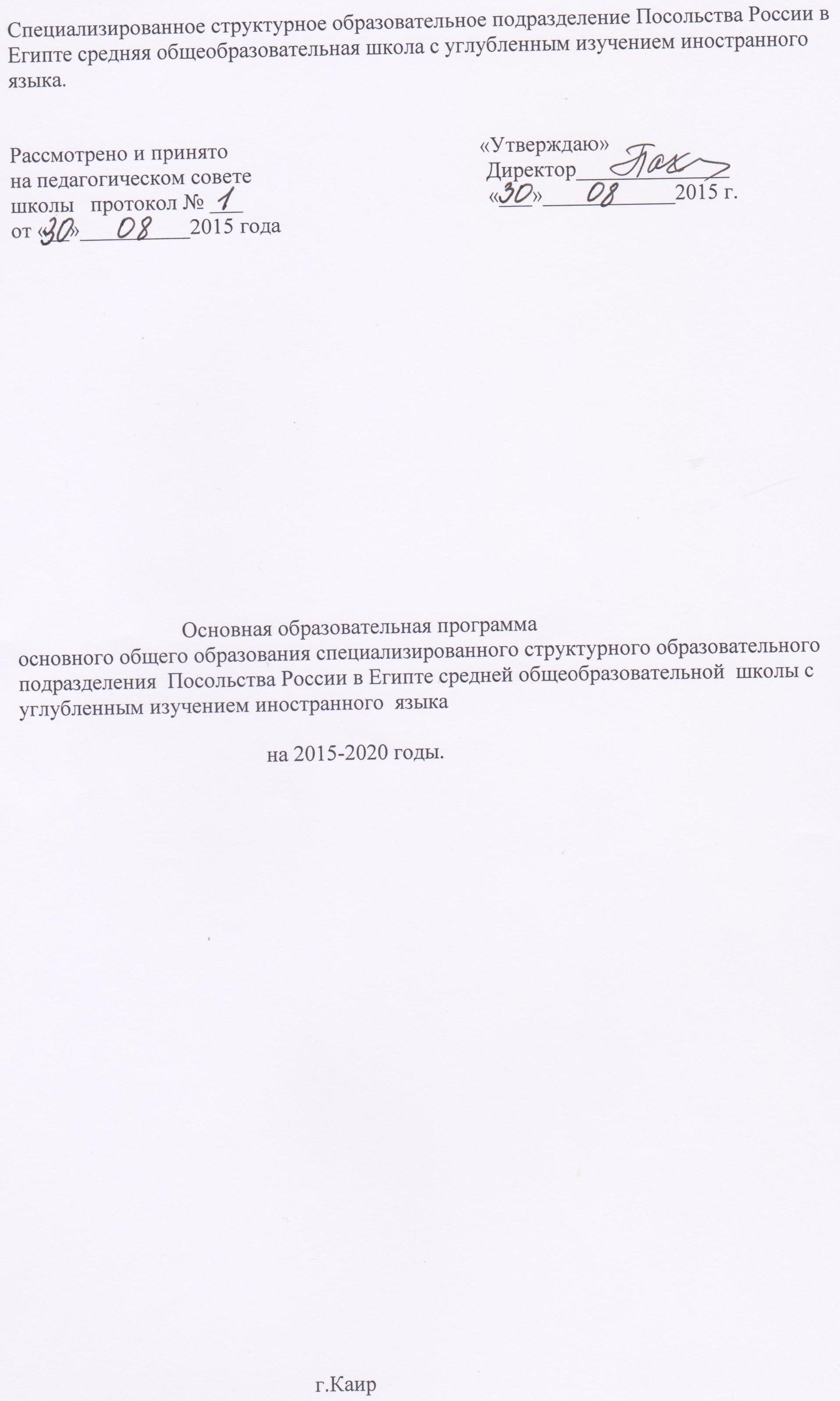                                                       Содержание                                                             Паспортосновной образовательной программы основного общего образования специализированного структурного образовательного подразделения  Посольства России в Египте средней общеобразовательной  школы с углубленным изучением иностранного  языка.                                                  1.Целевой раздел ООП ООО.   1.1. Пояснительная записка.Основная образовательная программа основного общего образования специализированного структурного образовательного подразделения  Посольства России в Египте средней общеобразовательной  школы с углубленным изучением иностранного  языка (далее - ООП ООО) разработана школой на основе Федерального государственного образовательного стандарта основного общего образования, утвержденного приказом Министерства образования и науки Российской Федерации от 17.12.2010 г. № 1897 «Об утверждении федерального государственного стандарта основного общего образования» (зарегистрирован Минюстом России 01.02.2011г., регистрационный №19644) с изменениями, утвержденными приказом Министерства образования и науки Российской Федерации от 29.12.2014г. №1644 (зарегистрирован Министерством юстиции Российской Федерации 06.02.2015 г., регистрационный №35915), с учетом Примерной основной образовательной программы основного общего образования, внесенной в реестр примерных основных образовательных программ под №2 в 2015 году.(www.fgosreestr.ru).ООП ООО реализуется специализированным структурным образовательным подразделением  Посольства России в Египте средней общеобразовательной  школой с углубленным изучением иностранного  языка (далее- Школой)  самостоятельно.Основное общее образование может быть получено:	в Школе, осуществляющей образовательную деятельность в очной форме;вне Школы, осуществляющей образовательную деятельность, в форме семейного образования.Срок получения основного общего образования составляет пять лет. Стандарт является основой объективной оценки соответствия установленным требованиям образовательной деятельности и подготовки обучающихся, освоивших основную образовательную программу основного общего образования, независимо от формы получения образования и формы обучения.» (п. 2.2 ФГОС ООО).                                      Общие сведения о школе.               Специализированное  структурное  образовательное подразделение  Посольства России в Египте средняя общеобразовательная школа с углубленным изучением иностранного  языка  функционирует с 1972 года.Школа представляет собой 2-этажное здание, учебная площадь 3560 кв. м.. В здании  18 учебных кабинетов (площадь каждого кабинета –48 кв.м.), 1 спортивный зал (144 кв.м.), спортивные площадки (1800 кв.м), 1 мастерская, тренажерный и актовый залы, столовая, медицинский кабинет, туалетные комнаты. В школе создана комфортная среда для получения учащимися качественного современного образования, сформирован квалифицированный педагогический коллектив, успешно решающий образовательно-воспитательные задачи. Система внеурочной работы школы используется для мотивации учащихся к творчеству, развитию их способностей в различных видах деятельности. В школе реализуется программа дополнительного образования учащихся по следующим направлениям: духовно-нравственное и патриотическое; общественно-политическое; художественно-эстетическое; спортивно-оздоровительное, познавательное.              Педагогический коллектив, администрация уделяют серьезное внимание сохранению и укреплению здоровья всех участников образовательного процесса.     Ученическое соуправление представлено Советом Старшеклассников . В своей работе руководствуется Положением о специализированном  структурном  образовательном подразделении  Посольства России в Египте средней общеобразовательной школы с углубленным изучением иностранного  языка .Успехи современной школы по выполнению социального заказа государства невозможны без поддержки школы родителями. Сложилась система мероприятий, направленных на сотрудничество с родителями.  Вовлечение родителей в жизнь школы происходит через творческие и спортивные мероприятия.Анализ опыта работы с родителями показал, что в современной образовательной практике массовый охват родителей малоэффективен. Поэтому приоритетными становятся дифференцированный, личностно-ориентированный подход по отношению к семье, родителям. Отсюда основные направления сотрудничества школы и семьи:Изучение семей;Информирование родителей;Просвещение;Консультирование;Обучение родителей;Совместная деятельность.      Выполняя социальный заказ государства, педколлектив стремится воспитать физически и психически здорового ученика, для которого значимы общечеловеческие ценности: доброта, гуманизм, справедливость, сострадание и милосердие. Наш выпускник представляется нам конкурентоспособным человеком, обладающим функциональной грамотностью, умеющим адаптироваться к условиям окружающей среды, способным к общественному и гражданскому самоопределению, непрерывному образованию и самосовершенствованию.  Представление о выпускнике помогает создавать такую школу, в которой все участники образовательного процесса чувствуют себя уверенными в собственных силах и ориентируются на достижение высоких результатов.  Образовательная программа основного общего образования Школы соответствует основным принципам государственной политики РФ в области образования, изложенным в Законе Российской Федерации «Об образовании в РФ».                               Положения и другие документы Школа обеспечивает ознакомление учащихся и их родителей (законных представителей) как участников образовательного процесса с такими документами, регламентирующими образовательную деятельность как:• Положение о специализированном  структурном  образовательном подразделении  Посольства России в Египте средней общеобразовательной школы с углубленным изучением иностранного  языка .• Лицензия: серия  90Л01 №0008287, выдана Федеральной службой по надзору в сфере образования и науки (регистрационный № 1301 от 05.03.2015 г.) срок действия- бессрочная. •  Свидетельство о государственной аккредитации: 90А01 № 0001674, выдано  Федеральной службой по надзору в сфере образования и науки (регистрационный № 1581 от 25.12.2015 года), срок действия свидетельства до 25.05.2024 г.Права и обязанности Школы  и родителей (законных представителей) учащихся в части, касающейся участия в формировании и обеспечении освоения основной образовательной программы основного общего образования,  закреплены в заключённом между ними договоре, отражающем ответственность субъектов образования за конечные результаты освоения основной образовательной программы.1.1.1. Цели и задачи реализации основной образовательной программы основного общего образования.Целями реализации ООП ООО являются:Достижение выпускниками планируемых результатов: знаний, умений, навыков, компетенций и компетентностей, определяемых личностными, семейными, общественными, государственными потребностями и возможностями обучающегося среднего школьного возраста, индивидуальными особенностями его развития и состояния здоровья;становление и развитие личности обучающегося в ее самобытности, уникальности, неповторимости.Достижение поставленных целей при разработке и реализации школой основной образовательной программы основного общего образования предусматривает решение следующих основных задач:обеспечение соответствия основной образовательной программы требованиям Федерального государственного образовательного стандарта основного общего образования (ФГОС ООО);обеспечение преемственности начального общего и основного общего образования;обеспечение доступности получения качественного основного общего образования, достижение планируемых результатов освоения основной образовательной программы основного общего образования всеми обучающимися;установление требований к воспитанию и социализации обучающихся как части образовательной программы и соответствующему усилению воспитательного потенциала школы, обеспечению индивидуализированного психолого-педагогического сопровождения каждого обучающегося, формированию образовательного базиса, основанного не только на знаниях, но и на соответствующем культурном уровне развития личности, созданию необходимых условий для ее самореализации;обеспечение эффективного сочетания урочных и внеурочных форм организации учебных занятий, взаимодействия всех участников образовательных отношений;выявление и развитие способностей обучающихся, в том числе детей, проявивших выдающиеся способности,  их интересов через систему секций, студий и кружков;организации интеллектуальных и творческих соревнований, научно-техничского творчества, проектной и учебно-исследовательской деятельности ;участие обучающихся, их родителей (законных представителей), педагогических работников и общественности в проектировании и развитии внутришкольной социальной среды, школьного уклада ;социальное и учебно-исследовательское проектирование, профессиональная ориентация обучающихся при поддержке педагогов;сохранение и укрепление физического, психологического и социального здоровья обучающихся, обеспечение их безопасности.1.1.2. Принципы и подходы к формированию образовательной программы основного общего образования.Методологической основой ФГОС является системно-деятельностный подход, который предполагает:воспитание и развитие качеств личности, отвечающих требованиям информационного общества, инновационной экономики, задачам построения российского гражданского общества на основе принципов толерантности, диалога культур и уважения многонационального, поликультурного и поликонфессионального состава;формирование соответствующей целям общего образования социальной среды развития обучающихся в системе образования, переход к стратегии социального проектирования и конструирования на основе разработки содержания и технологий образования, определяющих пути и способы достижения желаемого уровня (результата) личностного и познавательного развития обучающихся;ориентацию на достижение основного результата образования - развитие на основе освоения универсальных учебных действий, познания и освоения мира личности обучающегося, его активной учебно-познавательной деятельности, формирование его готовности к саморазвитию и непрерывному образованию;признание решающей роли содержания образования, способов организации образовательной деятельности и учебного сотрудничества в достижении целей личностного и социального развития обучающихся;учет индивидуальных возрастных, психологических и физиологических особенностей обучающихся, роли, значения видов деятельности и форм общения при построении образовательного процесса и определении образовательно-воспитательных целей и путей их достижения;разнообразие индивидуальных образовательных траекторий и индивидуального развития каждого обучающегося, в том числе детей, проявивших выдающиеся способности.Основная образовательная программа формируется с учетом психолого- педагогических особенностей развития детей 11-15 лет, связанных:с переходом от учебных действий, характерных для начальной школы и осуществляемых только совместно с классом как учебной общностью и под руководством учителя, от способности только осуществлять принятие заданной педагогом и осмысленной цели к овладению этой учебной деятельностью на уровне основной школы в единстве мотивационно-смыслового и операционно-технического компонентов, становление которой осуществляется в форме учебного исследования, к новой внутренней позиции обучающегося - направленности на самостоятельный познавательный поиск, постановку учебных целей, освоение и самостоятельное осуществление контрольных и оценочных действий, инициативу в организации учебного сотрудничества;с осуществлением на каждом возрастном уровне (11-13 и 13-15 лет), благодаря развитию рефлексии общих способов действий и возможностей их переноса в различные учебно-предметные области, качественного преобразования учебных действий: моделирования, контроля и оценки и перехода от самостоятельной постановки обучающимися новых учебных задач к развитию способности проектирования собственной учебной деятельности и построению жизненных планов во временной перспективе;с формированием у обучающегося научного типа мышления, который ориентирует его на общекультурные образцы, нормы, эталоны и закономерности взаимодействия с окружающим миром;с овладением коммуникативными средствами и способами организации кооперации и сотрудничества, развитием учебного сотрудничества, реализуемого в отношениях обучающихся с учителем и сверстниками;с изменением формы организации учебной деятельности и учебного сотрудничества от классно-урочной к лабораторно-семинарской и лекционно-лабораторной исследовательской.Переход обучающегося в основную школу совпадает с первым этапом подросткового развития - переходом к кризису младшего подросткового возраста (11-13 лет, 5-7 классы), характеризующимся началом перехода от детства к взрослости, при котором центральным и специфическим новообразованием в личности подростка является возникновение и развитие самосознания - представления о том, что он уже не ребёнок , т. е. чувства взрослости, а также внутренней переориентацией подростка с правил  и ограничений, связанных с моралью послушания, на нормы поведения взрослых.Второй этап подросткового развития (14-15 лет, 8-9 классы), характеризуется:бурным, скачкообразным характером развития, т. е. происходящими за сравнительно короткий срок многочисленными качественными изменениями прежних особенностей, интересов и отношений ребенка, появлением у подростка значительных субъективных трудностей и переживаний;стремлением подростка к общению и совместной деятельности со сверстниками;особой чувствительностью к морально-этическому «кодексу товарищества», в котором заданы важнейшие нормы социального поведения взрослого мира;обостренной, в связи с возникновением чувства взрослости, восприимчивостью к усвоению норм, ценностей и способов поведения, которые существуют в мире взрослых и в их отношениях, порождающей интенсивное формирование нравственных понятий и убеждений, выработку принципов, моральное развитие личности; т.е. моральным развитием личности;сложными поведенческими проявлениями, вызванными противоречием между потребностью подростков в признании их взрослыми со стороны окружающих и собственной неуверенностью в этом, проявляющимися в разных формах непослушания, сопротивления и протеста;изменением социальной ситуации развития: ростом информационных перегрузок, характером социальных взаимодействий, способами получения информации (СМИ, телевидение, Интернет).Учет особенностей подросткового возраста, успешность и своевременность формирования новообразований познавательной сферы, качеств и свойств личности связывается с активной позицией учителя, а также с адекватностью построения образовательного процесса и выбором условий и методик обучения.Особое внимание в школе уделяется следующим направлениям:формированию навыков научно-исследовательской деятельности, в том числе на межпредметной (интегративной) основе, т. к. наиболее перспективными и эффективными являются научно-исследовательские проекты, выполненные на междисциплинарной основе;формированию коммуникативной компетенции обучающихся;включению обучающихся в информационное пространство.В школе созданы условия для успешного продвижения обучающихся в рамках образовательной деятельности:педагоги формируют учебную деятельность школьников, организовывают постановку учебных целей, создавая условия для их «усвоения» и самостоятельной конкретизации учениками; побуждают и поддерживают инициативы, направленные на поиск средств и способов достижения учебных целей; организовывают усвоение знаний посредством коллективных форм учебной работы; осуществляют функции контроля и оценки, постепенно передавая их ученикам; создают условия для продуктивной творческой деятельности обучающихся, обеспечивают презентацию и социальную оценку результатов творчества учеников через выставки, конкурсы, фестивали;классные руководители осуществляют индивидуальное или групповое педагогическое сопровождение образовательного процесса;администрация обеспечивает условия для эффективной работы специалистов, осуществляет контроль и текущую организационную работу.Объективно необходимое для подготовки к будущей жизни развитие социальной взрослости подростка требует и от родителей (законных представителей) решения соответствующей задачи воспитания подростка в семье, смены прежнего типа отношений на новый. .В школе созданы условия для внеурочной деятельности обучающихся и организации дополнительного образования. 100% обучающихся охвачено дополнительным образованием. В условиях школы успешно функционируют  объединения по следующим направлениям:духовно-нравственное;спортивно-оздоровительное;общественно-политическое;художественно-эстетическое;познавательное.В Школе внеурочная деятельность организована в форме оптимизационной модели: на основе оптимизации всех внутренних ресурсов образовательного учреждения. Преимущества оптимизационной модели состоят в минимизации финансовых расходов на внеурочную деятельность, создании единого образовательного и методического пространства, содержательном и организационном единстве всех структурных подразделений.1.2. Планируемые результаты освоения обучающимися основной образовательной программы основного общего образования.Общие положенияПланируемые результаты освоения основной образовательной программы основного общего образования (далее - планируемые результаты) представляют собой систему ведущих целевых установок и ожидаемых результатов освоения всех компонентов, составляющих содержательную основу образовательной программы.В соответствии с требованиями Стандарта система планируемых результатов (личностных, метапредметных и предметных) устанавливает классы учебно- познавательных и учебно-практических задач, которые осваивают обучающиеся в ходе обучения:учебно-познавательные задачи, направленные на формирование и оценку умений и навыков, способствующих освоению систематических знаний;       2)учебно-познавательные задачи, направленные на формирование и оценку навыка самостоятельного приобретения, переноса и интеграции знаний;       3)учебно-практические задачи, направленные на формирование навыка разрешения проблем/проблемных ситуаций;       4)учебно-практические задачи, направленные на формирование навыка сотрудничества;       5)учебно-практические задачи, направленные на формирование навыка коммуникации;       6)учебно-практические и учебно-познавательные задачи, формирование и оценку навыка самоорганизации и саморегуляции;       7)учебно-практические и учебно-познавательные задачи, формирование и оценку навыка рефлексии;       8)учебно-практические и учебно-познавательные задачи, формирование ценностно-смысловых установок;       9)учебно-практические и учебно-познавательные задачи, формирование и оценку ИКТ-компетентности  обучающихся.Успешное выполнение этих задач требует от обучающихся овладения системой учебных действий (универсальных и специфических для каждого учебного предмета: личностных, регулятивных, коммуникативных, познавательных).Структура планируемых результатовПланируемые результаты опираются на ведущие целевые установки, отражающие основной, сущностный вклад каждой изучаемой программы в развитие личности обучающихся, их способностей.В структуре планируемых результатов выделяется следующие группы:Личностные результаты освоения основной образовательной программы представлены в соответствии с группой личностных результатов и раскрывают и детализируют основные направленности этих результатов. Оценка достижения этой группы планируемых результатов ведется в ходе процедур, допускающих предоставление и использование исключительно неперсонифицированной информации.      2.Метапредметные	результаты освоения основной образовательной программы представлены в соответствии с подгруппами универсальных учебных действий, раскрывают и детализируют основные направленности метапредметных результатов.       3.Предметные результаты освоения основной образовательной программы представлены в соответствии с группами результатов учебных предметов, раскрывают и детализируют их.Предметные результаты приводятся в блоках «Выпускник научится» и «Выпускник получит возможность научиться», относящихся к каждому учебному предмету: «Русский язык», «Литература», «Иностранный язык», «История России. Всеобщая история», «Обществознание», «География», «Математика», «Информатика», «Физика», «Биология», «Химия», «Изобразительное искусство», «Музыка», «Технология», «Физическая культура» и «Основы безопасности жизнедеятельности» и др.Планируемые результаты, отнесенные к блоку «Выпускник научится», ориентируют пользователя в том, достижение какого уровня освоения учебных действий с изучаемым опорным учебным материалом ожидается от выпускника. Критериями отбора результатов служат их значимость для решения основных задач образования на данном уровне и необходимость для последующего обучения, а также потенциальная возможность их достижения большинством обучающихся. Иными словами, в этот блок включается такой круг учебных задач, построенных на опорном учебном материале, овладение которыми принципиально необходимо для успешного обучения и социализации и которые могут быть освоены всеми обучающимися.Достижение планируемых результатов, отнесенных к блоку «Выпускник научится», выносится на итоговое оценивание, которое может осуществляться как в ходе обучения (с помощью накопленной оценки или портфеля индивидуальных достижений), так и в конце обучения, в том числе в форме государственной итоговой аттестации. Оценка достижения планируемых результатов этого блока на уровне ведется с помощью заданий базового уровня, а на уровне действий, составляющих зону ближайшего развития большинства обучающихся, - с помощью заданий повышенного уровня. Успешное выполнение обучающимися заданий базового уровня служит единственным основанием для положительного решения вопроса о возможности перехода на следующий уровень обучения.В блоке «Выпускник получит возможность научиться» приводятся планируемые результаты, характеризующие систему учебных действий в отношении знаний, умений, навыков, расширяющих и углубляющих понимание опорного учебного материала или выступающих как пропедевтика для дальнейшего изучения данного предмета. Уровень достижений, соответствующий планируемым результатам этого блока, могут продемонстрировать отдельные мотивированные и способные обучающиеся. В повседневной практике преподавания цели данного блока не отрабатываются со всеми без исключения обучающимися как в силу повышенной сложности учебных действий, так и в силу повышенной сложности учебного материала и/или его пропедевтического характера на данном уровне обучения. Оценка достижения планируемых результатов ведется преимущественно в ходе процедур, допускающих предоставление и использование исключительно неперсонифицированной информации. Соответствующая группа результатов в тексте выделена курсивом.Задания, ориентированные на оценку достижения планируемых результатов из блока «Выпускник получит возможность научиться», могут включаться в материалы итогового контроля блока «Выпускник научится». Основные цели такого включения - предоставить возможность обучающимся продемонстрировать овладение более высоким (по сравнению с базовым) уровнем достижений и выявить динамику роста численности наиболее подготовленных обучающихся. При этом невыполнение обучающимися заданий, с помощью которых ведется оценка достижения планируемых результатов данного блока, не является препятствием для перехода на следующий уровень обучения. В ряде случаев достижение планируемых результатов этого блока целесообразно вести в ходе текущего и промежуточного оценивания, а полученные результаты фиксировать в виде накопленной оценки (например, в форме портфеля достижений) и учитывать при определении итоговой оценки.Подобная структура представления планируемых результатов подчеркивает тот факт, что при организации образовательного процесса, направленного на реализацию и достижение планируемых результатов, от учителя требуется использование таких педагогических технологий, которые основаны на дифференциации требований к подготовке обучающихся.1.2.3. Личностные результаты освоения основной образовательной программы.Личностные универсальные учебные действия.В рамках когнитивного компонента будут сформированы:историко-географический образ, включая представление о территории и границах России, её географических особенностях; знание основных исторических событий развития государственности и общества; знание истории и географии края, его достижений и культурных традиций;образ социально-политического устройства - представление о государственной организации России, знание государственной символики (герб, флаг, гимн), знание государственных праздников;знание положений Конституции РФ, основных прав и обязанностей гражданина, ориентация в правовом пространстве государственно-общественных отношений;знание о своей этнической принадлежности, освоение национальных ценностей, традиций, культуры, знание о народах и этнических группах России;освоение общекультурного наследия России и общемирового культурного наследия;ориентация в системе моральных норм и ценностей и их иерархизация, понимание конвенционального характера морали;основы социально-критического мышления, ориентация в особенностях социальных отношений и взаимодействий, установление взаимосвязи между общественными и политическими событиями;экологическое сознание, признание высокой ценности жизни во всех её проявлениях; знание основных принципов и правил отношения к природе; знание основ здорового образа жизни и здоровьесберегающих технологий; правил поведения в чрезвычайных ситуациях.В рамках ценностного и эмоционального компонентов будут сформированы:гражданский патриотизм, любовь к Родине, чувство гордости за свою страну;уважение к истории, культурным и историческим памятникам;эмоционально положительное принятие своей этнической идентичности;уважение к другим народам России и мира и принятие их, межэтническая толерантность, готовность к равноправному сотрудничеству;уважение к личности и её достоинству, доброжелательное отношение к окружающим, нетерпимость к любым видам насилия и готовность противостоять им;уважение к ценностям семьи, любовь к природе, признание ценности здоровья, своего и других людей, оптимизм в восприятии мира;потребность в самовыражении и самореализации, социальном признании;позитивная моральная самооценка и моральные чувства — чувство гордости при следовании моральным нормам, переживание стыда и вины при их нарушении.В рамках деятельностного (поведенческого) компонента будут сформированы:готовность и способность к участию в школьном самоуправлении в пределах возрастных компетенций (дежурство в школе и классе, участие в детских и молодёжных общественных организациях, школьных и внешкольных мероприятиях);готовность и способность к выполнению норм и требований школьной жизни, прав и обязанностей ученика;умение вести диалог на основе равноправных отношений и взаимного уважения и принятия; умение конструктивно разрешать конфликты;готовность и способность к выполнению моральных норм в отношении взрослых и сверстников в школе, дома, во внеучебных видах деятельности;потребность в участии в общественной жизни ближайшего социального окружения, общественно полезной деятельности;умение строить жизненные планы с учётом конкретных социально-исторических, политических и экономических условий;устойчивый познавательный интерес и становление смыслообразующей функции познавательного мотива;готовность к выбору профильного образования.Выпускник получит возможность для формирования:выраженной устойчивой учебно-познавательной мотивации и интереса к учению;готовности к самообразованию и самовоспитанию;адекватной позитивной самооценки и Я-концепции;компетентности в реализации основ гражданской идентичности в поступках и деятельности;морального сознания на конвенциональном уровне, способности к решению моральных дилемм на основе учёта позиций участников дилеммы, ориентации на их мотивы и чувства; устойчивое следование в поведении моральным нормам и этическим требованиям;эмпатии как осознанного понимания и сопереживания чувствам других, выражающейся в поступках, направленных на помощь и обеспечение благополучия.1.2.4. Метапредметные результаты освоения основной образовательной программы.Метапредметные результаты - обобщенные способы деятельности, применимые как в рамках образовательной деятельности, так и в реальных жизненных ситуациях (универсальные учебные действия)Под метапредметными результатами понимаются универсальные способы действий - познавательные, коммуникативные - и способы регуляции своей деятельности, включая планирование, контроль и коррекцию. Универсальные способы действий осваиваются обучающимися на базе одного, нескольких или всех учебных предметов и применяются ими как в рамках образовательного процесса, так и при решении проблем в реальных жизненных ситуациях.Универсальный характер учебных действий проявляется в том, что они носят надпредметный, метапредметный характер, обеспечивают целостность общекультурного личностного и познавательного развития и саморазвития ребенка, обеспечивают преемственность всех ступеней образовательного процесса, лежат в основе организации и регуляции любой деятельности ученика независимо от ее специально-предметного содержания.Универсальные учебные действия тесно связаны с достижениемметапредметных результатов, то есть таких способов действия, когда обучающиеся могут принимать решения не только в рамках заданного учебного процесса, но и в различных жизненных ситуациях. Это очень важно сегодня, когда от выпускника школы требуются мобильность, креативность, способность применять свои знания на практике, умение мыслить нестандартно.Таким образом, универсальные учебные действия — это совокупность способов действия обучающегося, а также связанных с ними навыков учебной работы, обеспечивающих самостоятельное усвоение новых знаний, формирование умений, включая организацию этого процесса.Метапредметные результаты освоения основной образовательной программы основного общего образования должны отражать:сформированность целеполагания в учебной деятельности как умение самостоятельно ставить новые учебные и познавательные цели и задачи, устанавливать целевые приоритеты;умение планировать пути достижения целей на основе самостоятельного анализа условий и средств их достижения, выделять альтернативные способы достижения цели и выбирать наиболее эффективный способ, осуществлять познавательную рефлексию в отношении действий по решению учебных и познавательных задач;умение осуществлять констатирующий и предвосхищающий контроль по результату и по способу действия на уровне произвольного внимания, вносить необходимые коррективы в исполнение и способ действия, как в конце действия, так и по ходу его реализации;формирование осознанной адекватной и критичной оценки в учебной деятельности, умения самостоятельно и аргументировано оценивать свои действия и действия одноклассников, содержательно обосновывая правильность или ошибочность результата и способа действия;умение строить классификацию, строить логическое рассуждение, включая установление причинно-следственных связей, делать умозаключения (индуктивное, дедуктивное и по аналогии) и выводы на основе аргументации;умение организовывать и планировать учебное сотрудничество и совместную деятельность с учителем и сверстниками, определять общие цели и распределение функций и ролей участников, способы взаимодействия, планировать общие способы работы;умение работать в группе — владение навыками самопрезентации, умение слушать партнера, формулировать и аргументировать свое мнение, корректно отстаивать свою позицию и координировать ее с партнерами, в том числе в ситуации столкновения интересов; умение продуктивно разрешать конфликты на основе учета интересов и позиций всех его участников, поиска и оценки альтернативных способов разрешения конфликтов;формирование внутреннего умственного плана действий на основе умения отображать в речи содержание совершаемых действий в форме громкой социализированной речи и внутренней речи;формирование и развитие учебной и общепользовательской компетентности в области использования информационно-коммуникационных технологий.Для формирования единого образовательного пространства, способствующего достижению метарезультатов, возможно использование следующих средств и форм обучения:Метапредметные программыМетакурсы (элективные, по выбору и т.д.)Метапредметный урок (урок общеметодологической направленности)Предметный урок + метапредметная темаМетапредметные заданияМежпредметные проблемные ситуацииМежпредметные, надпредметные проектыВ школе могут использоваться такие формы обучения, как предметный урок в сочетании с метапредметной темой, самая первая ступенька к освоению метапредметности в школе, работа над межпредметными и метапредметными проектами в рамках внеурочной деятельности.Условием формирования межпредметных понятий, например таких как система, факт, закономерность, феномен, анализ, синтез является овладение обучающимися основами читательской компетенции, приобретение навыков работы с информацией, участие в проектной деятельности.В основной школе на всех предметах будет продолжена работа по формированию и развитию основ читательской компетенции. Обучающиеся овладеют чтением как средством осуществления своих дальнейших планов: продолжения образования и самообразования, осознанного планирования своего актуального и перспективного круга чтения, в том числе досугового, подготовки к трудовой и социальной деятельности. У выпускников будет сформирована потребность в систематическом чтении как средстве познания мира и себя в этом мире, гармонизации отношений человека и общества, создании образа «потребного будущего».При изучении учебных предметов обучающиеся усовершенствуют приобретённые на первом уровне навыки работы с информацией и пополнят их. Они смогут работать с текстами, преобразовывать и интерпретировать содержащуюся в них информацию, в том числе: •систематизировать, сопоставлять, анализировать, обобщать и интерпретировать информацию, содержащуюся в готовых информационных объектах;выделять главную и избыточную информацию, выполнять смысловое свёртывание выделенных фактов, мыслей; представлять информацию в сжатой словесной форме (в виде плана или тезисов) и в наглядно-символической форме (в виде таблиц, графических схем и диаграмм, карт понятий — концептуальных диаграмм, опорных конспектов);заполнять и дополнять таблицы, схемы, диаграммы, тексты.В ходе изучения всех учебных предметов обучающиеся приобретут опыт проектной деятельности как особой формы учебной работы, способствующей воспитанию самостоятельности, инициативности, ответственности, повышению мотивации и эффективности учебной деятельности; в ходе реализации исходного замысла на практическом уровне овладеют умением выбирать адекватные стоящей задаче средства, принимать решения, в том числе и в ситуациях неопределённости. Они получат возможность развить способность к разработке нескольких вариантов решений, к поиску нестандартных решений, поиску и осуществлению наиболее приемлемого решения.Формирование метапредметных компетентностей происходит при использовании в образовательном процессе определенных технологий обучения и воспитания:Технология развития критического мышленияПроблемного обученияПедагогических мастерскихДальтон-технологияПроектного обученияИСУД (Индивидуальный стиль учебной деятельности)ТРИЗ (Теория решения изобретательских задач)и др.В соответствии ФГОС ООО выделяются три группы универсальных учебных действий: регулятивные, познавательные, коммуникативные.Регулятивные УУД	Умение самостоятельно определять цели обучения, ставить и формулировать новые задачи в учебе и познавательной деятельности, развивать мотивы и интересы своей познавательной деятельности. Обучающийся сможет:анализировать существующие и планировать будущие образовательные результаты;идентифицировать собственные проблемы и определять главную проблему;выдвигать версии решения проблемы, формулировать гипотезы, предвосхищать конечный результат;ставить цель деятельности на основе определенной проблемы и существующих возможностей;формулировать учебные задачи как шаги достижения поставленной цели деятельности;обосновывать целевые ориентиры и приоритеты ссылками на ценности, указывая и обосновывая логическую последовательность шагов.Умение самостоятельно планировать пути достижения целей, в том числе альтернативные, осознанно выбирать наиболее эффективные способы решения учебных и познавательных задач. Обучающийся сможет:определять необходимое(ые) действие(я) в соответствии с учебной и познавательной задачей и составлять алгоритм их выполнения;обосновывать и осуществлять выбор наиболее эффективных способов решения учебных и познавательных задач;определять/находить, в том числе из предложенных вариантов, условия для выполнения учебной и познавательной задачи;выстраивать жизненные планы на краткосрочное будущее (заявлять целевые ориентиры, ставить адекватные им задачи и предлагать действия, указывая и обосновывая логическую последовательность шагов);выбирать из предложенных вариантов и самостоятельно искать средства/ресурсы для решения задачи/достижения цели;составлять план решения проблемы (выполнения проекта, проведения исследования);определять потенциальные затруднения при решении учебной и познавательной задачи и находить средства для их устранения;описывать свой опыт, оформляя его для передачи другим людям в виде технологии решения практических задач определенного класса;планировать и корректировать свою индивидуальную образовательную траекторию.Умение соотносить свои действия с планируемыми результатами, осуществлять контроль своей деятельности в процессе достижения результата, определять способы действий в рамках предложенных условий и требований, корректировать свои действия в соответствии с изменяющейся ситуацией.     Обучающийся сможет:определять совместно с педагогом и сверстниками критерии планируемых результатов и критерии оценки своей учебной деятельности;систематизировать (в том числе выбирать приоритетные) критерии планируемых результатов и оценки своей деятельности;отбирать инструменты для оценивания своей деятельности, осуществлять самоконтроль своей деятельности в рамках предложенных условий и требований;оценивать свою деятельность, аргументируя причины достижения или отсутствия планируемого результата;находить достаточные средства для выполнения учебных действий в изменяющейся ситуации и/или при отсутствии планируемого результата;работая по своему плану, вносить коррективы в текущую деятельность на основе анализа изменений ситуации для получения запланированных характеристик продукта/результата;устанавливать связь между полученными характеристиками продукта и характеристиками процесса деятельности и по завершении деятельности предлагать изменение характеристик процесса для получения улучшенных характеристик продукта;сверять свои действия с целью и, при необходимости, исправлять ошибки самостоятельно.Умение оценивать правильность выполнения учебной задачи, собственные возможности ее решения. Обучающийся сможет:определять критерии правильности (корректности) выполнения учебной задачи;анализировать и обосновывать применение соответствующего инструментария для выполнения учебной задачи;свободно пользоваться выработанными критериями оценки и самооценки, исходя из цели и имеющихся средств, различая результат и способы действий;оценивать продукт своей деятельности по заданным и/или самостоятельно определенным критериям в соответствии с целью деятельности;обосновывать достижимость цели выбранным способом на основе оценки своих внутренних ресурсов и доступных внешних ресурсов;фиксировать и анализировать динамику собственных образовательных результатов.Владение основами самоконтроля, самооценки, принятия решений и осуществления осознанного выбора в учебной и познавательной деятельности. Обучающийся сможет:наблюдать и анализировать собственную учебную и познавательную деятельность и деятельность других обучающихся в процессе взаимопроверки;соотносить реальные и планируемые результаты индивидуальной образовательной деятельности и делать выводы;принимать решение в учебной ситуации и нести за него ответственность;самостоятельно определять причины своего успеха или неуспеха и находить способы выхода из ситуации неуспеха;ретроспективно определять, какие действия по решению учебной задачи или параметры этих действий привели к получению имеющегося продукта учебной деятельности;демонстрировать приемы регуляции психофизиологических/ эмоциональных состояний для достижения эффекта успокоения (устранения эмоциональной напряженности), эффекта восстановления (ослабления проявлений утомления), эффекта активизации (повышения психофизиологической реактивности).Познавательные УУДУмение определять понятия, создавать обобщения, устанавливать аналогии, классифицировать, самостоятельно выбирать основания и критерии для классификации, устанавливать причинно-следственные связи, строить логическое рассуждение, умозаключение (индуктивное, дедуктивное, по аналогии) и делать выводы. Обучающийся сможет:подбирать слова, соподчиненные ключевому слову, определяющие его признаки и свойства;выстраивать логическую цепочку, состоящую из ключевого слова и соподчиненных ему слов;выделять общий признак двух или нескольких предметов или явлений и объяснять их сходство;объединять предметы и явления в группы по определенным признакам, сравнивать, классифицировать и обобщать факты и явления;выделять явление из общего ряда других явлений;определять обстоятельства, которые предшествовали возникновению связи между явлениями, из этих обстоятельств выделять определяющие, способные быть причиной данного явления, выявлять причины и следствия явлений;строить рассуждение от общих закономерностей к частным явлениям и от частных явлений к общим закономерностям;строить рассуждение на основе сравнения предметов и явлений, выделяя при этом общие признаки;излагать полученную информацию, интерпретируя ее в контексте решаемой задачи;самостоятельно указывать на информацию, нуждающуюся в проверке, предлагать и применять способ проверки достоверности информации;вербализовать эмоциональное впечатление, оказанное на него источником;объяснять явления, процессы, связи и отношения, выявляемые в ходе познавательной и исследовательской деятельности (приводить объяснение с изменением формы представления; объяснять, детализируя или обобщая; объяснять с заданной точки зрения);выявлять и называть причины события, явления, в том числе возможные /наиболее вероятные причины, возможные последствия заданной причины, самостоятельно осуществляя причинно-следственный анализ;делать вывод на основе критического анализа разных точек зрения, подтверждать вывод собственной аргументацией или самостоятельно полученными данными.Умение создавать, применять и преобразовывать знаки и символы, модели и схемы для решения учебных и познавательных задач. Обучающийся сможет:обозначать символом и знаком предмет и/или явление;определять логические связи между предметами и/или явлениями, обозначать данные логические связи с помощью знаков в схеме;создавать абстрактный или реальный образ предмета и/или явления;строить модель/схему на основе условий задачи и/или способа ее решения;создавать вербальные, вещественные и информационные модели с выделением существенных характеристик объекта для определения способа решения задачи в соответствии с ситуацией;преобразовывать модели с целью выявления общих законов, определяющих данную предметную область;переводить сложную по составу (многоаспектную) информацию из графического или формализованного (символьного) представления в текстовое, и наоборот;строить схему, алгоритм действия, исправлять или восстанавливать неизвестный ранее алгоритм на основе имеющегося знания об объекте, к которому применяется алгоритм;строить доказательство: прямое, косвенное, от противного;анализировать/рефлексировать опыт разработки и реализации учебного проекта, исследования (теоретического, эмпирического) на основе предложенной проблемной ситуации, поставленной цели и/или заданных критериев оценки продукта/результата.Смысловое чтение. Обучающийся сможет:находить в тексте требуемую информацию (в соответствии с целями своей деятельности);ориентироваться в содержании текста, понимать целостный смысл текста, структурировать текст;устанавливать взаимосвязь описанных в тексте событий, явлений, процессов;резюмировать главную идею текста;преобразовывать текст, «переводя» его в другую модальность, интерпретировать текст (художественный и нехудожественный - учебный, научно-популярный, информационный, текст non-fiction);критически оценивать содержание и форму текста.Формирование и развитие экологического мышления, умение применять его в познавательной, коммуникативной, социальной практике и профессиональной ориентации.Обучающийся сможет:определять свое отношение к природной среде;анализировать влияние экологических факторов на среду обитания живых организмов;проводить причинный и вероятностный анализ экологических ситуаций;прогнозировать изменения ситуации при смене действия одного фактора на действие другого фактора;распространять экологические знания и участвовать в практических делах по защите окружающей среды;выражать свое отношение к природе через рисунки, сочинения, модели, проектные работы.Развитие мотивации к овладению культурой активного использования словарей и других поисковых систем. Обучающийся сможет:•определять необходимые ключевые поисковые слова и запросы;осуществлять взаимодействие с электронными поисковыми системами, словарями;формировать множественную выборку из поисковых источников для объективизации результатов поиска;соотносить полученные результаты поиска со своей деятельностью.Коммуникативные УУДУмение организовывать учебное сотрудничество и совместную деятельность с учителем и сверстниками. Обучающийся сможет:     • работать индивидуально и в группе: находить общее решение и разрешать конфликты на основе согласования позиций и учета интересов; формулировать, аргументировать и отстаивать свое мнение;     •  определять возможные роли в совместной деятельности;     •  играть определенную роль в совместной деятельности;    • принимать позицию собеседника, понимая позицию другого, различать в его речи: мнение (точку зрения), доказательство (аргументы), факты; гипотезы, аксиомы, теории;    • определять свои действия и действия партнера, которые способствовали или препятствовали продуктивной коммуникации;    • строить позитивные отношения в процессе учебной и познавательной деятельности;    • корректно и аргументированно отстаивать свою точку зрения, в дискуссии уметь выдвигать контраргументы, перефразировать свою мысль (владение механизмом эквивалентных замен);    • критически относиться к собственному мнению, с достоинством признавать ошибочность своего мнения (если оно таково) и корректировать его;    • предлагать альтернативное решение в конфликтной ситуации;    • выделять общую точку зрения в дискуссии;    • договариваться о правилах и вопросах для обсуждения в соответствии с поставленной перед группой задачей;    • организовывать учебное взаимодействие в группе (определять общие цели, распределять роли, договариваться друг с другом и т. д.);    • устранять в рамках диалога разрывы в коммуникации, обусловленные непониманием/неприятием со стороны собеседника задачи, формы или содержания диалога.Умение осознанно использовать речевые средства в соответствии с задачей коммуникации для выражения своих чувств, мыслей и потребностей для планирования и регуляции своей деятельности; владение устной и письменной речью, монологической контекстной речью. Обучающийся сможет:определять задачу коммуникации и в соответствии с ней отбирать речевые средства;отбирать и использовать речевые средства в процессе коммуникации с другими людьми (диалог в паре, в малой группе и т. д.);представлять в устной или письменной форме развернутый план собственной деятельности;соблюдать нормы публичной речи, регламент в монологе и дискуссии в соответствии с коммуникативной задачей;высказывать и обосновывать мнение (суждение) и запрашивать мнение партнера в рамках диалога;принимать решение в ходе диалога и согласовывать его с собеседником;создавать письменные «клишированные» и оригинальные тексты с использованием необходимых речевых средств;использовать вербальные средства (средства логической связи) для выделения смысловых блоков своего выступления;использовать невербальные средства или наглядные материалы, подготовленные/отобранные под руководством учителя;делать оценочный вывод о достижении цели коммуникации непосредственно после завершения коммуникативного контакта и обосновывать его.Формирование и развитие компетентности в области использования информационно-коммуникационных технологий (далее - ИКТ). Обучающийся сможет:целенаправленно искать и использовать информационные ресурсы, необходимые для решения учебных и практических задач с помощью средств ИКТ;выбирать, строить и использовать адекватную информационную модель для передачи своих мыслей средствами естественных и формальных языков в соответствии с условиями коммуникации;выделять информационный аспект задачи, оперировать данными, использовать модель решения задачи;использовать компьютерные технологии (включая выбор адекватных задаче инструментальных программно-аппаратных средств и сервисов) для решения информационных и коммуникационных учебных задач, в том числе: вычисление, написание писем, сочинений, докладов, рефератов, создание презентаций и др.;использовать информацию с учетом этических и правовых норм;     • создавать информационные ресурсы разного типа и для разных аудиторий, соблюдать информационную гигиену и правила информационной безопасности.Планируемые результаты освоения УУД по классам, технологии, диагностический инструментарий личностных, познавательных, регулятивных и коммуникативных универсальных учебных действий по годам обучения даны в разделе «Оценочные и методические материалы».1.2.5. Предметные результаты1.2.5.1. Русский языкВыпускник научится:владеть навыками работы с учебной книгой, словарями и другими информационными источниками, включая СМИ и ресурсы Интернета;владеть навыками различных видов чтения (изучающим, ознакомительным, просмотровым) и информационной переработки прочитанного материала;владеть различными видами аудирования (с полным пониманием, с пониманием основного содержания, с выборочным извлечением информации) и информационной переработки текстов различных функциональных разновидностей языка;адекватно понимать, интерпретировать и комментировать тексты различных функционально-смысловых типов речи (повествование, описание, рассуждение) и функциональных разновидностей языка;участвовать в диалогическом и полилогическом общении, создавать устные монологические высказывания разной коммуникативной направленности в зависимости от целей, сферы и ситуации общения с соблюдением норм современного русского литературного языка и речевого этикета;создавать и редактировать письменные тексты разных стилей и жанров с соблюдением норм современного русского литературного языка и речевого этикета;анализировать текст с точки зрения его темы, цели, основной мысли, основной и дополнительной информации, принадлежности к функционально-смысловому типу речи и функциональной разновидности языка;использовать знание алфавита при поиске информации;различать значимые и незначимые единицы языка;проводить фонетический и орфоэпический анализ слова;классифицировать и группировать звуки речи по заданным признакам, слова по заданным параметрам их звукового состава;членить слова на слоги и правильно их переносить;определять место ударного слога, наблюдать за перемещением ударения при изменении формы слова, употреблять в речи слова и их формы в соответствии с акцентологическими нормами;опознавать морфемы и членить слова на морфемы на основе смыслового, грамматического и словообразовательного анализа; характеризовать морфемный состав слова, уточнять лексическое значение слова с опорой на его морфемный состав;проводить морфемный и словообразовательный анализ слов;проводить лексический анализ слова;опознавать лексические средства выразительности и основные виды тропов (метафора, эпитет, сравнение, гипербола, олицетворение);опознавать самостоятельные части речи и их формы, а также служебные части речи и междометия;проводить морфологический анализ слова;применять знания и умения по морфемике и словообразованию при проведении морфологического анализа слов;опознавать основные единицы синтаксиса (словосочетание, предложение, текст);анализировать различные виды словосочетаний и предложений с точки зрения их структурно-смысловой организации и функциональных особенностей;находить грамматическую основу предложения;распознавать главные и второстепенные члены предложения;опознавать предложения простые и сложные, предложения осложненной структуры;проводить синтаксический анализ словосочетания и предложения;соблюдать основные языковые нормы в устной и письменной речи;опираться на фонетический, морфемный, словообразовательный и морфологический анализ в практике правописания;опираться на грамматико-интонационный анализ при объяснении расстановки знаков препинания в предложении;использовать орфографические словари.Выпускник получит возможность научиться:анализировать речевые высказывания с точки зрения их соответствия ситуации общения и успешности в достижении прогнозируемого результата; понимать основные причины коммуникативных неудач и уметь объяснять их;оценивать собственную и чужую речь с точки зрения точного, уместного и выразительного словоупотребления;опознавать различные выразительные средства языка;писать конспект, отзыв, тезисы, рефераты, статьи, рецензии, доклады, интервью, очерки, доверенности, резюме и другие жанры;осознанно использовать речевые средства в соответствии с задачей коммуникации для выражения своих чувств, мыслей и потребностей; планирования и регуляции своей деятельности;участвовать в разных видах обсуждения, формулировать собственную позицию и аргументировать ее, привлекая сведения из жизненного и читательского опыта;характеризовать словообразовательные цепочки и словообразовательные гнезда;использовать этимологические данные для объяснения правописания и лексического значения слова;самостоятельно определять цели своего обучения, ставить и формулировать для себя новые задачи в учебе и познавательной деятельности, развивать мотивы и интересы своей познавательной деятельности;самостоятельно планировать пути достижения целей, в том числе альтернативные, осознанно выбирать наиболее эффективные способы решения учебных и познавательных задач.Речь и речевое общениеВыпускник научится:использовать различные виды монолога (повествование, описание, рассуждение; сочетание разных видов монолога) в различных ситуациях общения;использовать различные виды диалога в ситуациях формального и неформального, межличностного и межкультурного общения;соблюдать нормы речевого поведения в типичных ситуациях общения;оценивать образцы устной монологической и диалогической речи с точки зрения соответствия ситуации речевого общения, достижения коммуникативных целей речевого взаимодействия, уместности использованных языковых средств;предупреждать коммуникативные неудачи в процессе речевого общения.Выпускник получит возможность научиться:выступать перед аудиторией с небольшим докладом; публично представлять проект, реферат; публично защищать свою позицию;участвовать в коллективном обсуждении проблем, аргументировать собственнуюпозицию, доказывать её, убеждать;понимать основные причины коммуникативных неудач и объяснять их.Речевая деятельностьАудированиеВыпускник научится:различным видам аудирования (с полным пониманием аудиотекста, с пониманием основного содержания, с выборочным извлечением информации); передавать содержание аудиотекста в соответствии с заданной коммуникативной задачей в устной форме;понимать и формулировать в устной форме тему, коммуникативную задачу, основную мысль, логику изложения учебно-научного, публицистического, официально- делового, художественного аудиотекстов, распознавать в них основную и дополнительную информацию, комментировать её в устной форме;передавать содержание учебно-научного, публицистического, официально-делового, художественного аудиотекстов в форме плана, тезисов, ученического изложения (подробного, выборочного, сжатого).Выпускник получит возможность научиться:понимать явную и скрытую (подтекстовую) информацию публицистического текста (в том числе в СМИ), анализировать и комментировать её в устной форме.ЧтениеВыпускник научится:понимать содержание прочитанных учебно-научных, публицистических (информационных и аналитических, художественно-публицистического жанров), художественных текстов и воспроизводить их в устной форме в соответствии с ситуацией общения, а также в форме ученического изложения (подробного, выборочного, сжатого), в форме плана, тезисов (в устной и письменной форме);использовать практические умения ознакомительного, изучающего, просмотрового способов (видов) чтения в соответствии с поставленной коммуникативной задачей;передавать схематически представленную информацию в виде связного текста;использовать приёмы работы с учебной книгой, справочниками и другими информационными источниками, включая СМИ и ресурсы Интернета;отбирать и систематизировать материал на определённую тему, анализировать отобранную информацию и интерпретировать её в соответствии с поставленной коммуникативной задачей.Выпускник получит возможность научиться:понимать, анализировать, оценивать явную и скрытую (подтекстовую) информацию в прочитанных текстах разной функционально-стилевой и жанровой принадлежности;извлекать информацию по заданной проблеме (включая противоположные точки зрения на её решение) из различных источников (учебно-научных текстов, текстов СМИ, в том числе представленных в электронном виде на различных информационных носителях, официально-деловых текстов), высказывать собственную точку зрения на решение проблемы.ГоворениеВыпускник научится:создавать устные монологические и диалогические высказывания (в том числе оценочного характера) на актуальные социально-культурные, нравственно-этические, бытовые, учебные темы (в том числе лингвистические, а также темы, связанные с содержанием других изучаемых учебных предметов) разной коммуникативной направленности в соответствии с целями и ситуацией общения (сообщение, небольшой доклад в ситуации учебно-научного общения, бытовой рассказ о событии, история, участие в беседе, споре);обсуждать и чётко формулировать цели, план совместной групповой учебной деятельности, распределение частей работы;извлекать из различных источников, систематизировать и анализировать материал на определённую тему и передавать его в устной форме с учётом заданных условий общения;соблюдать в практике устного речевого общения основные орфоэпические, лексические, грамматические нормы современного русского литературного языка; стилистически корректно использовать лексику и фразеологию, правила речевого этикета.Выпускник получит возможность научиться:создавать устные монологические и диалогические высказывания различных типов и жанров в учебно-научной (на материале изучаемых учебных дисциплин), социально- культурной и деловой сферах общения;выступать перед аудиторией с докладом; публично защищать проект, реферат;участвовать в дискуссии на учебно-научные темы, соблюдая нормы учебно-научного общения;анализировать и оценивать речевые высказывания с точки зрения их успешности в достижении прогнозируемого результата.ПисьмоВыпускник научится:создавать письменные монологические высказывания разной коммуникативной направленности с учётом целей и ситуации общения (ученическое сочинение на социально- культурные, нравственно-этические, бытовые и учебные темы, рассказ о событии, тезисы, неофициальное письмо, отзыв, расписка, доверенность, заявление);излагать содержание прослушанного или прочитанного текста (подробно, сжато, выборочно) в форме ученического изложения, а также тезисов, плана;соблюдать в практике письма основные лексические, грамматические, орфографические и пунктуационные нормы современного русского литературного языка; стилистически корректно использовать лексику и фразеологию.Выпускник получит возможность научиться:писать рецензии, рефераты;составлять аннотации, тезисы выступления, конспекты;писать резюме, деловые письма, объявления с учётом внеязыковых требований, предъявляемых к ним, и в соответствии со спецификой употребления языковых средств.ТекстВыпускник научится:анализировать и характеризовать тексты различных типов речи, стилей, жанров с точки зрения смыслового содержания и структуры, а также требований, предъявляемых к тексту как речевому произведению;осуществлять информационную переработку текста, передавая его содержание в виде плана (простого, сложного), тезисов, схемы, таблицы и т. п.;создавать и редактировать собственные тексты различных типов речи, стилей, жанров с учётом требований к построению связного текста.Выпускник получит возможность научиться:создавать в устной и письменной форме учебно-научные тексты (аннотация, рецензия, реферат, тезисы, конспект, участие в беседе, дискуссии), официально-деловые тексты (резюме, деловое письмо, объявление) с учётом внеязыковых требований, предъявляемых к ним, и в соответствии со спецификой употребления в них языковых средств.Функциональные разновидности языкаВыпускник научится:владеть практическими умениями различать тексты разговорного характера, научные, публицистические, официально-деловые, тексты художественной литературы (экстралингвистические особенности, лингвистические особенности на уровне употребления лексических средств, типичных синтаксических конструкций);различать и анализировать тексты разных жанров научного (учебно-научного), публицистического, официально-делового стилей, разговорной речи (отзыв, сообщение, доклад как жанры научного стиля; выступление, статья, интервью, очерк как жанры публицистического стиля; расписка, доверенность, заявление как жанры официально- делового стиля; рассказ, беседа, спор как жанры разговорной речи);создавать устные и письменные высказывания разных стилей, жанров и типов речи (отзыв, сообщение, доклад как жанры научного стиля; выступление, интервью, репортаж как жанры публицистического стиля; расписка, доверенность, заявление как жанры официально-делового стиля; рассказ, беседа, спор как жанры разговорной речи; тексты повествовательного характера, рассуждение, описание; тексты, сочетающие разные функционально-смысловые типы речи);оценивать чужие и собственные речевые высказывания разной функциональной направленности с точки зрения соответствия их коммуникативным требованиям и языковой правильности;исправлять речевые недостатки, редактировать текст;выступать перед аудиторией сверстников с небольшими информационными сообщениями, сообщением и небольшим докладом на учебно-научную тему.Выпускник получит возможность научиться:различать и анализировать тексты разговорного характера, научные, публицистические, официально-деловые, тексты художественной литературы с точки зрения специфики использования в них лексических, морфологических, синтаксических средств;создавать тексты различных функциональных стилей и жанров (аннотация, рецензия, реферат, тезисы, конспект как жанры учебно-научного стиля), участвовать в дискуссиях на учебно-научные темы; составлять резюме, деловое письмо, объявление в официально- деловом стиле; готовить выступление, информационную заметку, сочинение-рассуждение в публицистическом стиле; принимать участие в беседах, разговорах, спорах в бытовой сфере общения, соблюдая нормы речевого поведения; создавать бытовые рассказы, истории, писать дружеские письма с учётом внеязыковых требований, предъявляемых к ним, и в соответствии со спецификой употребления языковых средств;анализировать образцы публичной речи с точки зрения её композиции, аргументации, языкового оформления, достижения поставленных коммуникативных задач;выступать перед аудиторией сверстников с небольшой протокольно-этикетной, развлекательной, убеждающей речью.ФонетикаВыпускник научится:проводить фонетический анализ слова;соблюдать основные орфоэпические правила современного русского литературного языка;извлекать необходимую информацию из орфоэпических словарей и справочников; использовать её в различных видах деятельности.Выпускник получит возможность научиться:опознавать основные выразительные средства фонетики (звукопись);выразительно читать прозаические и поэтические тексты;Лексикология и фразеологияВыпускник научится:проводить лексический анализ слова, характеризуя лексическое значение, принадлежность слова к группе однозначных или многозначных слов, указывая прямое и переносное значение слова, принадлежность слова к активной или пассивной лексике, а также указывая сферу употребления и стилистическую окраску слова;группировать слова по тематическим группам;подбирать к словам синонимы, антонимы;опознавать фразеологические обороты;соблюдать лексические нормы в устных и письменных высказываниях;использовать лексическую синонимию как средство исправления неоправданного повтора в речи и как средство связи предложений в тексте;опознавать основные виды тропов, построенных на переносном значении слова (метафора, эпитет, олицетворение);пользоваться различными видами лексических словарей (толковым словарём, словарём синонимов, антонимов, фразеологическим словарём и др.) и использовать полученную информацию в различных видах деятельности.Выпускник получит возможность научиться:объяснять общие принципы классификации словарного состава русского языка;аргументировать различие лексического и грамматического значений слова;опознавать омонимы разных видов;оценивать собственную и чужую речь с точки зрения точного, уместного и выразительного словоупотребления;опознавать основные выразительные средства лексики и фразеологии в публицистической и художественной речи и оценивать их; объяснять особенности употребления лексических средств в текстах научного и официально-делового стилей речи;извлекать необходимую информацию из лексических словарей разного типа (толкового словаря, словарей синонимов, антонимов, устаревших слов, иностранных слов, фразеологического словаря и др.) и справочников, в том числе мультимедийных; использовать эту информацию в различных видах деятельности.МорфологияВыпускник научится:опознавать самостоятельные (знаменательные) части речи и их формы, служебные части речи;анализировать слово с точки зрения его принадлежности к той или иной части речи;употреблять формы слов различных частей речи в соответствии с нормами современного русского литературного языка;применять морфологические знания и умения в практике правописания, в различных видах анализа;распознавать явления грамматической омонимии, существенные для решения орфографических и пунктуационных задач.Выпускник получит возможность научиться:анализировать синонимические средства морфологии;различать грамматические омонимы;опознавать основные выразительные средства морфологии в публицистической и художественной речи и оценивать их; объяснять особенности употребления морфологических средств в текстах научного и официально-делового стилей речи;извлекать необходимую информацию из словарей грамматических трудностей; использовать эту информацию в различных видах деятельности.СинтаксисВыпускник научится:опознавать основные единицы синтаксиса (словосочетание, предложение) и их виды;анализировать различные виды словосочетаний и предложений с точки зрения структурной и смысловой организации, функциональной предназначенности;употреблять синтаксические единицы в соответствии с нормами современного русского литературного языка;использовать разнообразные синонимические синтаксические конструкции в собственной речевой практике;применять синтаксические знания и умения в практике правописания, в различных видах анализа.Выпускник получит возможность научиться:анализировать синонимические средства синтаксиса;опознавать основные выразительные средства синтаксиса в публицистической и художественной речи и оценивать их; объяснять особенности употребления синтаксических конструкций в текстах научного и официально-делового стилей речи;анализировать особенности употребления синтаксических конструкций с точки зрения их функционально-стилистических качеств, требований выразительности речи.Правописание: орфография и пунктуацияВыпускник научится:соблюдать орфографические и пунктуационные нормы в процессе письма (в объёме содержания курса);объяснять выбор написания в устной форме (рассуждение) и письменной форме (с помощью графических символов);обнаруживать и исправлять орфографические и пунктуационные ошибки;извлекать необходимую информацию из орфографических словарей и справочников; использовать её в процессе письма.Выпускник получит возможность научиться:демонстрировать роль орфографии и пунктуации в передаче смысловой стороны речи;извлекать необходимую информацию из мультимедийных орфографических словарей и справочников по правописанию; использовать эту информацию в процессе письма.1.2.5.2. ЛитератураВ соответствии с Федеральным государственным образовательным стандартом основного общего образования предметными результатами изучения предмета «Литература» являются:осознание значимости чтения и изучения литературы для своего дальнейшего развития; формирование потребности в систематическом чтении как средстве познания мира и себя в этом мире, как в способе своего эстетического и интеллектуального удовлетворения;восприятие литературы как одной из основных культурных ценностей народа (отражающей его менталитет, историю, мировосприятие) и человечества (содержащей смыслы, важные для человечества в целом);обеспечение культурной самоидентификации, осознание коммуникативно- эстетических возможностей родного языка на основе изучения выдающихся произведений российской культуры, культуры своего народа, мировой культуры;воспитание квалифицированного читателя со сформированным эстетическим вкусом, способного аргументировать свое мнение и оформлять его словесно в устных и письменных высказываниях разных жанров, создавать развернутые высказывания аналитического и интерпретирующего характера, участвовать в обсуждении прочитанного, сознательно планировать свое досуговое чтение;развитие способности понимать литературные художественные произведения, воплощающие разные этнокультурные традиции;овладение процедурами эстетического и смыслового анализа текста на основе понимания принципиальных отличий литературного художественного текста от научного, делового, публицистического и т. п., формирование умений воспринимать, анализировать, критически оценивать и интерпретировать прочитанное, осознавать художественную картину жизни, отраженную в литературном произведении, на уровне не только эмоционального восприятия, но и интеллектуального осмысления.Конкретизируя эти общие результаты, обозначим наиболее важные предметные умения, формируемые у обучающихся в результате освоения программы по литературе основной школы (в скобках указаны классы, когда эти умения стоит активно формировать; в этих классах можно уже проводить контроль сформированности этих умений):определять тему и основную мысль произведения (5-6 кл.);владеть различными видами пересказа (5-6 кл.), пересказывать сюжет; выявлять особенности композиции, основной конфликт, вычленять фабулу (6-7 кл.);характеризовать героев-персонажей, давать их сравнительные характеристики (5-6 кл.); оценивать систему персонажей (6-7 кл.);находить основные изобразительно-выразительные средства, характерные для творческой манеры писателя, определять их художественные функции (5-7 кл.); выявлять особенности языка и стиля писателя (7-9 кл.);определять родо-жанровую специфику художественного произведения (5-9 кл.);объяснять свое понимание нравственно-философской, социально-исторической и эстетической проблематики произведений (7-9 кл.);выделять в произведениях элементы художественной формы и обнаруживать связи между ними (5-7 кл.), постепенно переходя к анализу текста; анализировать литературные произведения разных жанров (8-9 кл.);выявлять и осмыслять формы авторской оценки героев, событий, характер авторских взаимоотношений с «читателем» как адресатом произведения (в каждом классе - на своем уровне);пользоваться основными теоретико-литературными терминами и понятиями (в каждом классе - умение пользоваться терминами, изученными в этом и предыдущих классах) как инструментом анализа и интерпретации художественного текста;представлять развернутый устный или письменный ответ на поставленные вопросы (в каждом классе - на своем уровне); вести учебные дискуссии (7-9 кл.);собирать материал и обрабатывать информацию, необходимую для составления плана, тезисного плана, конспекта, доклада, написания аннотации, сочинения, эссе, литературно-творческой работы, создания проекта на заранее объявленную или самостоятельно/под руководством учителя выбранную литературную или публицистическую тему, для организации дискуссии (в каждом классе - на своем уровне);выражать личное отношение к художественному произведению, аргументировать свою точку зрения (в каждом классе - на своем уровне);выразительно читать с листа и наизусть произведения/фрагменты произведений художественной литературы, передавая личное отношение к произведению (5-9 класс);ориентироваться в информационном образовательном пространстве: работать с энциклопедиями, словарями, справочниками, специальной литературой (5-9 кл.); пользоваться каталогами библиотек, библиографическими указателями, системой поиска в Интернете (5-9 кл.) (в каждом классе - на своем уровне).При оценке предметных результатов обучения литературе следует учитывать несколько основных уровней сформированности читательской культуры.I уровень определяется наивно-реалистическим восприятием литературно- художественного произведения как истории из реальной жизни (сферы так называемой «первичной действительности»). Понимание текста на этом уровне осуществляется на основе буквальной «распаковки» смыслов; к художественному миру произведения читатель подходит с житейских позиций. Такое эмоциональное непосредственное восприятие, создает основу для формирования осмысленного и глубокого чтения, но с точки зрения эстетической еще не является достаточным. Оно характеризуется способностями читателя воспроизводить содержание литературного произведения, отвечая на тестовые вопросы (устно, письменно) типа «Что? Кто? Где? Когда? Какой?», кратко выражать/определять свое эмоциональное отношение к событиям и героям - качества последних только называются/перечисляются; способность к обобщениям проявляется слабо.К основным видам деятельности, позволяющим диагностировать возможности читателей I уровня, относятся акцентно-смысловое чтение; воспроизведение элементов содержания произведения в устной и письменной форме (изложение, действие по действия по заданному алгоритму с инструкцией); формулировка вопросов; составление системы вопросов и ответы на них (устные, письменные).Условно им соответствуют следующие типы диагностических заданий:выразительно прочтите следующий фрагмент;определите, какие события в произведении являются центральными;определите, где и когда происходят описываемые события;опишите, каким вам представляется герой произведения, прокомментируйте слова героя;выделите в тексте наиболее непонятные (загадочные, удивительные и т. п.) для вас места;ответьте на поставленный учителем/автором учебника вопрос;определите, выделите, найдите, перечислите признаки, черты, повторяющиеся детали и т. п.уровень сформированности читательской культуры характеризуется тем, что обучающийся понимает обусловленность особенностей художественного произведения авторской волей, однако умение находить способы проявления авторской позиции у него пока отсутствуют.У читателей этого уровня формируется стремление размышлять над прочитанным, появляется умение выделять в произведении значимые в смысловом и эстетическом плане отдельные элементы художественного произведения, а также возникает стремление находить и объяснять связи между ними. Читатель этого уровня пытается аргументированно отвечать на вопрос «Как устроен текст?», умеет выделять крупные единицы произведения, пытается определять связи между ними для доказательства верности понимания темы, проблемы и идеи художественного текста.           К основным видам деятельности, позволяющим диагностировать возможности читателей, достигших II уровня, можно отнести устное и письменное выполнение аналитических процедур с использованием теоретических понятий (нахождение элементов текста; наблюдение, описание, сопоставление и сравнение выделенных единиц; объяснение функций каждого из элементов; установление связи между ними; создание комментария на основе сплошного и хронологически последовательного анализа - пофразового (при анализе стихотворений и небольших прозаических произведений - рассказов, новелл) или поэпизодного; проведение целостного и межтекстового анализа).Условно им соответствуют следующие типы диагностических заданий:выделите, определите, найдите, перечислите признаки, черты, повторяющиеся детали и т. п.;покажите, какие особенности художественного текста проявляют позицию его автора;покажите, как в художественном мире произведения проявляются черты реального мира (как внешней для человека реальности, так и внутреннего мира человека);проанализируйте фрагменты, эпизоды текста (по предложенному алгоритму и без него);сопоставьте, сравните, найдите сходства и различия (как в одном тексте, так и между разными произведениями);определите жанр произведения, охарактеризуйте его особенности;дайте свое рабочее определение следующему теоретико-литературному понятию.Понимание текста на этом уровне читательской культуры осуществляется поверхностно; ученик знает формулировки теоретических понятий и может пользоваться ими при анализе произведения (например, может находить в тексте тропы, элементы композиции, признаки жанра), но не умеет пока делать «мостик» от этой информации к тематике, проблематике и авторской позиции.уровень определяется умением воспринимать произведение как художественное целое, концептуально осмыслять его в этой целостности, видеть воплощенный в нем авторский замысел. Читатель, достигший этого уровня, сумеет интерпретировать художественный смысл произведения, то есть отвечать на вопросы: «Почему (с какой целью?) произведение построено так, а не иначе? Какой художественный эффект дало именно такое построение, какой вывод на основе именно такого построения мы можем сделать о тематике, проблематике и авторской позиции в данном конкретном произведении?».К основным видам деятельности, позволяющим диагностировать возможности читателей, достигших III уровня, можно отнести устное или письменное истолкование художественных функций особенностей поэтики произведения, рассматриваемого в его целостности, а также истолкование смысла произведения как художественного целого; создание эссе, научно-исследовательских заметок (статьи), доклада на конференцию, рецензии, сценария и т.п.Устное народное творчествоВыпускник научится:осознанно воспринимать и понимать фольклорный текст; различать фольклорные и литературные произведения, обращаться к пословицам, поговоркам, фольклорным образам, традиционным фольклорным приёмам в различных ситуациях речевого общения, сопоставлять фольклорную сказку и её интерпретацию средствами других искусств (иллюстрация, мультипликация, художественный фильм);выделять нравственную проблематику фольклорных текстов как основу для развития представлений о нравственном идеале своего и русского народов, формирования представлений о русском национальном характере;видеть черты русского национального характера в героях русских сказок и былин, видеть черты национального характера своего народа в героях народных сказок и былин;учитывая жанрово-родовые признаки произведений устного народного творчества, выбирать фольклорные произведения для самостоятельного чтения;целенаправленно использовать малые фольклорные жанры в своих устных и письменных высказываниях;определять с помощью пословицы жизненную/вымышленную ситуацию;выразительно читать сказки и былины, соблюдая соответствующий интонационный рисунок устного рассказывания;пересказывать сказки, чётко выделяя сюжетные линии, не пропуская значимых композиционных элементов, используя в своей речи характерные для народных сказок художественные приёмы;выявлять в сказках характерные художественные приёмы и на этой основе определять жанровую разновидность сказки, отличать литературную сказку от фольклорной;видеть необычное в обычном, устанавливать неочевидные связи между предметами, явлениями, действиями, отгадывая или сочиняя загадку.Выпускник получит возможность научиться:сравнивая сказки, принадлежащие разным народам, видеть в них воплощение нравственного идеала конкретного народа (находить общее и различное с идеалом русского и своего народов);рассказывать о самостоятельно прочитанной сказке, былине, обосновывая свой выбор;сочинять сказку (в том числе и по пословице), былину и/или придумывать сюжетные линии;сравнивая произведения героического эпоса разных народов (былину и сагу, былину и сказание), определять черты национального характера;выбирать произведения устного народного творчества разных народов для самостоятельного чтения, руководствуясь конкретными целевыми установками;устанавливать связи между фольклорными произведениями разных народов на уровне тематики, проблематики, образов (по принципу сходства и различия).Древнерусская литература. Русская литература XVIII в. Русская литература XIX—XX вв. Литература народов России. Зарубежная литература.Выпускник научится:осознанно воспринимать художественное произведение в единстве формы и содержания; адекватно понимать художественный текст и давать его смысловой анализ; интерпретировать прочитанное, устанавливать поле читательских ассоциаций, отбирать произведения для чтения;воспринимать художественный текст как произведение искусства, послание автора читателю, современнику и потомку;определять для себя актуальную и перспективную цели чтения художественной литературы; выбирать произведения для самостоятельного чтения;выявлять и интерпретировать авторскую позицию, определяя своё к ней отношение, и на этой основе формировать собственные ценностные ориентации;определять актуальность произведений для читателей разных поколений и вступать в диалог с другими читателями;анализировать и истолковывать произведения разной жанровой природы, аргументированно формулируя своё отношение к прочитанному;создавать собственный текст аналитического и интерпретирующего характера в различных форматах;сопоставлять произведение словесного искусства и его воплощение в других искусствах;работать с разными источниками информации и владеть основными способами её обработки и презентации.Выпускник получит возможность научиться:выбирать путь анализа произведения, адекватный жанрово-родовой природе художественного текста;дифференцировать элементы поэтики художественного текста, видеть их художественную и смысловую функцию;сопоставлять «чужие» тексты интерпретирующего характера, аргументированно оценивать их;оценивать интерпретацию художественного текста, созданную средствами других искусств;создавать собственную интерпретацию изученного текста средствами других искусств;сопоставлять произведения русской и мировой литературы самостоятельно (или под руководством учителя), определяя линии сопоставления, выбирая аспект для сопоставительного анализа;вести самостоятельную проектно-исследовательскую деятельность и оформлять её результаты в разных форматах (работа исследовательского характера, реферат, проект).1.2.5.3. Иностранный языкКоммуникативные уменияГоворение. Диалогическая речьВыпускник научится вести комбинированный диалог в стандартных ситуациях неофициального общения, соблюдая нормы речевого этикета, принятые в стране изучаемого языка.Выпускник получит возможность научиться брать и давать интервью.Говорение. Монологическая речьВыпускник научится:рассказывать о себе, своей семье, друзьях, школе, своих интересах, планах на будущее; о своём городе/селе, своей стране и странах изучаемого языка с опорой на зрительную наглядность и/или вербальные опоры (ключевые слова, план, вопросы);описывать события с опорой на зрительную наглядность и/или вербальные опоры (ключевые слова, план, вопросы);давать краткую характеристику реальных людей и литературных персонажей;передавать основное содержание прочитанного текста с опорой или без опоры на текст/ключевые слова/план/вопросы.Выпускник получит возможность научиться:делать сообщение на заданную тему на основе прочитанного;комментировать факты из прочитанного/прослушанного текста, аргументировать своё отношение к прочитанному/прослушанному;кратко высказываться без предварительной подготовки на заданную тему в соответствии с предложенной ситуацией общения;кратко излагать результаты выполненной проектной работы.АудированиеВыпускник научится:воспринимать на слух и понимать основное содержание несложных аутентичных текстов, содержащих некоторое количество неизученных языковых явлений;воспринимать на слух и понимать значимую/нужную/запрашиваемую информацию в аутентичных текстах, содержащих как изученные языковые явления, так и некоторое количество неизученных языковых явлений.Выпускник получит возможность научиться:выделять основную мысль в воспринимаемом на слух тексте;отделять в тексте, воспринимаемом на слух, главные факты от второстепенных;использовать контекстуальную или языковую догадку при восприятии на слух текстов, содержащих незнакомые слова;игнорировать незнакомые языковые явления, несущественные для понимания основного содержания воспринимаемого на слух текста.ЧтениеВыпускник научится:читать и понимать основное содержание  аутентичных текстов, содержащих некоторое количество неизученных языковых явлений;читать и выборочно понимать значимую/нужную/запрашиваемую информацию в  аутентичных текстах, содержащих некоторое количество неизученных языковых явлений.Выпускник получит возможность научиться:читать и полностью понимать  аутентичные тексты, построенные в основном на изученном языковом материале;догадываться о значении незнакомых слов по сходству с русским языком, по словообразовательным элементам, по контексту;игнорировать в процессе чтения незнакомые слова, не мешающие понимать основное содержание текста;пользоваться сносками и лингвострановедческим справочником.Письменная речьВыпускник научится:заполнять анкеты и формуляры в соответствии с нормами, принятыми в стране изучаемого языка;писать личное письмо в ответ на письмо-стимул с употреблением формул речевого этикета, принятых в стране изучаемого языка.Выпускник получит возможность научиться:делать краткие выписки из текста с целью их использования в собственных устных высказываниях;составлять план/тезисы устного или письменного сообщения;кратко излагать в письменном виде результаты своей проектной деятельности;писать небольшие письменные высказывания с опорой на образец.Социокультурные знания и уменияВыпускник научится:употреблять в устной и письменной речи в ситуациях формального и неформального общения основные нормы речевого этикета, принятые в странах изучаемого языка;представлять родную страну и культуру на английском языке;понимать социокультурные реалии при чтении и аудировании в рамках изученного материала.Выпускник получит возможность научиться:использовать социокультурные реалии при создании устных и письменных высказываний;находить сходство и различие в традициях родной страны и страны/стран изучаемого языка.Компенсаторные уменияВыпускник научится:выходить из положения при дефиците языковых средств: использовать переспрос при говорении.Выпускник получит возможность научиться:использовать перифраз, синонимические и антонимические средства при говорении;пользоваться языковой и контекстуальной догадкой при аудировании и чтении.1.2.5.4. История России. Всеобщая историяПредметные результаты освоения курса истории на уровне основного общего образования предполагают, что у обучающего сформированы:целостные представления об историческом пути человечества, разных народов и государств как необходимой основы миропонимания и познания современного общества; о преемственности исторических эпох и непрерывности исторических процессов; о месте и роли России в мировой истории;базовые исторические знания об основных этапах и закономерностях развития человеческого общества с древности до наших дней;способность применять понятийный аппарат исторического знания и приемы исторического анализа для раскрытия сущности и значения событий и явлений прошлого и современности;способность применять исторические знания для осмысления общественных событий и явлений прошлого и современности;умение искать, анализировать, систематизировать и оценивать историческую информацию различных исторических и современных источников, раскрывая ее социальную принадлежность и познавательную ценность; способность определять и аргументировать свое отношение к ней;умение работать с письменными, изобразительными и вещественными историческими источниками, понимать и интерпретировать содержащуюся в них информацию;уважение к мировому и отечественному историческому наследию, культуре своего и других народов; готовность применять исторические знания для выявления и сохранения исторических и культурных памятников своей страны и мира.История Древнего мираВыпускник научится:определять место исторических событий во времени, объяснять смысл основных хронологических понятий, терминов (тысячелетие, век, до н.э., н.э.);использовать историческую карту как источник информации о расселении человеческих общностей в эпохи первобытности и Древнего мира, расположении древних цивилизаций и государств, местах важнейших событий;проводить поиск информации в отрывках исторических текстов, материальных памятниках Древнего мира;описывать условия существования, основные занятия, образ жизни людей в древности, памятники древней культуры; рассказывать о событиях древней истории;раскрывать характерные, существенные черты: а) форм государственного устройства древних обществ (с использованием понятий «деспотия», «полис», «республика», «закон», «империя», «метрополия», «колония» и др.); б) положения основных групп населения в древневосточных и античных обществах (правители и подданные, свободные и рабы); в) религиозных верований людей в древности;объяснять, в чём заключались назначение и художественные достоинства памятников древней культуры: архитектурных сооружений, предметов быта, произведений искусства;давать оценку наиболее значительным событиям и личностям древней истории.Выпускник получит возможность научиться:давать характеристику общественного строя древних государств;сопоставлять свидетельства различных исторических источников, выявляя в них общее и различия;видеть проявления влияния античного искусства в окружающей среде;высказывать суждения о значении и месте исторического и культурного наследия древних обществ в мировой истории.История Средних вековВыпускник научится:локализовать во времени общие рамки и события Средневековья, этапы становления и развития Русского государства; соотносить хронологию истории Руси и всеобщей истории;использовать историческую карту как источник информации о территории, об экономических и культурных центрах Руси и других государств в Средние века, о направлениях крупнейших передвижений людей — походов, завоеваний, колонизаций и др.;проводить поиск информации в исторических текстах, материальных исторических памятниках Средневековья;составлять описание образа жизни различных групп населения в средневековых обществах на Руси и в других странах, памятников материальной и художественной культуры; рассказывать о значительных событиях средневековой истории;раскрывать характерные, существенные черты: а) экономических и социальных отношений и политического строя на Руси и в других государствах; б) ценностей, господствовавших в средневековых обществах, религиозных воззрений, представлений средневекового человека о мире;объяснять причины и следствия ключевых событий отечественной и всеобщей истории Средних веков;сопоставлять развитие Руси и других стран в период Средневековья, показывать общие черты и особенности (в связи с понятиями «политическая раздробленность», «централизованное государство» и др.);давать оценку событиям и личностям отечественной и всеобщей истории Средних веков.Выпускник получит возможность научиться:давать сопоставительную характеристику политического устройства государств Средневековья (Русь, Запад, Восток);сравнивать свидетельства различных исторических источников, выявляя в них общее и различия;составлять на основе информации учебника и дополнительной литературы описания памятников средневековой культуры Руси и других стран, объяснять, в чём заключаются их художественные достоинства и значение.История Нового времениВыпускник научится:локализовать во времени хронологические рамки и рубежные события Нового времени как исторической эпохи, основные этапы отечественной и всеобщей истории Нового времени; соотносить хронологию истории России и всеобщей истории в Новое время;использовать историческую карту как источник информации о границах России и других государств в Новое время, об основных процессах социально-экономического развития, о местах важнейших событий, направлениях значительных передвижений - походов, завоеваний, колонизации и др.;анализировать информацию различных источников по отечественной и всеобщей истории Нового времени;составлять описание положения и образа жизни основных социальных групп в России и других странах в Новое время, памятников материальной и художественной культуры; рассказывать о значительных событиях и личностях отечественной и всеобщей истории Нового времени;систематизировать исторический материал, содержащийся в учебной и дополнительной литературе по отечественной и всеобщей истории Нового времени;раскрывать характерные, существенные черты: а) экономического и социального развития России и других стран в Новое время; б) эволюции политического строя (включая понятия «монархия», «самодержавие», «абсолютизм» и др.); в) развития общественного движения («консерватизм», «либерализм», «социализм»); г) представлений о мире и общественных ценностях; д) художественной культуры Нового времени;объяснять причины и следствия ключевых событий и процессов отечественной и всеобщей истории Нового времени (социальных движений, реформ и революций, взаимодействий между народами и др.);сопоставлять развитие России и других стран в Новое время, сравнивать исторические ситуации и события;давать оценку событиям и личностям отечественной и всеобщей истории Нового времени.Выпускник получит возможность научиться:используя историческую карту, характеризовать социально-экономическое и политическое развитие России, других государств в Новое время;использовать элементы источниковедческого анализа при работе с историческими материалами (определение принадлежности и достоверности источника, позиций автора и др.);сравнивать развитие России и других стран в Новое время, объяснять, в чём заключались общие черты и особенности;применять знания по истории России и своего края в Новое время при составлении описаний исторических и культурных памятников своего города, края и т. д.Новейшая историяВыпускник научится:локализовать во времени хронологические рамки и рубежные события новейшей эпохи, характеризовать основные этапы отечественной и всеобщей истории ХХ - начала XXI в.; соотносить хронологию истории России и всеобщей истории в Новейшее время;использовать историческую карту как источник информации о территории России (СССР) и других государств в ХХ - начале XXI в., значительных социально-экономических процессах и изменениях на политической карте мира в новейшую эпоху, местах крупнейших событий и др.;анализировать информацию из исторических источников - текстов, материальных и художественных памятников новейшей эпохи;представлять в различных формах описания, рассказа: а) условия и образ жизни людей различного социального положения в России и других странах в ХХ - начале XXI в.; б) ключевые события эпохи и их участников; в) памятники материальной и художественной культуры новейшей эпохи;систематизировать исторический материал, содержащийся в учебной и дополнительной литературе;раскрывать характерные, существенные черты экономического и социального развития России и других стран, политических режимов, международных отношений, развития культуры в ХХ - начале XXI в.;объяснять причины и следствия наиболее значительных событий новейшей эпохи в России и других странах (реформы и революции, войны, образование новых государств и др.);сопоставлять социально-экономическое и политическое развитие отдельных стран в новейшую эпоху (опыт модернизации, реформы и революции и др.), сравнивать исторические ситуации и события;давать оценку событиям и личностям отечественной и всеобщей истории ХХ - начала XXI в.Выпускник получит возможность научиться:используя историческую карту, характеризовать социально-экономическое и политическое развитие России, других государств в ХХ - начале XXI в.;применять элементы источниковедческого анализа при работе с историческими материалами (определение принадлежности и достоверности источника, позиций автора и др.);осуществлять поиск исторической информации в учебной и дополнительной литературе, электронных материалах, систематизировать и представлять её в виде рефератов, презентаций и др.;проводить работу по поиску и оформлению материалов истории своей семьи, города, края в ХХ — начале XXI в.1.2.5.5. ОбществознаниеЧеловек. Деятельность человекаВыпускник научится:использовать знания о биологическом и социальном в человеке для характеристики его природы;характеризовать основные возрастные периоды жизни человека, особенности подросткового возраста;в модельных и реальных ситуациях выделять сущностные характеристики и основные виды деятельности людей, объяснять роль мотивов в деятельности человека;характеризовать и иллюстрировать конкретными примерами группы потребностей человека;приводить примеры основных видов деятельности человека;выполнять несложные практические задания по анализу ситуаций, связанных с различными способами разрешения межличностных конфликтов; выражать собственное отношение к различным способам разрешения межличностных конфликтов.Выпускник получит возможность научиться:выполнять несложные практические задания, основанные на ситуациях, связанных с деятельностью человека;оценивать роль деятельности в жизни человека и общества;оценивать последствия удовлетворения мнимых потребностей, на примерах показывать опасность удовлетворения мнимых потребностей, угрожающих здоровью;использовать элементы причинно-следственного анализа при характеристике межличностных конфликтов;моделировать возможные последствия позитивного и негативного воздействия группы на человека, делать выводы.Человек в социальном измеренииВыпускник научится:использовать знания о биологическом и социальном в человеке для характеристики его природы, характеризовать основные этапы социализации, факторы становления личности;характеризовать основные слагаемые здорового образа жизни; осознанно выбирать верные критерии для оценки безопасных условий жизни; на примерах показывать опасность пагубных привычек, угрожающих здоровью;сравнивать и сопоставлять на основе характеристики основных возрастных периодов жизни человека возможности и ограничения каждого возрастного периода;выделять в модельных и реальных ситуациях сущностные характеристики и основные виды деятельности людей, объяснять роль мотивов в деятельности человека;характеризовать собственный социальный статус и социальные роли; объяснять и конкретизировать примерами смысл понятия «гражданство»;описывать гендер как социальный пол; приводить примеры гендерных ролей, а также различий в поведении мальчиков и девочек;давать на основе полученных знаний нравственные оценки собственным поступкам и отношению к проблемам людей с ограниченными возможностями, своему отношению к людям старшего и младшего возраста, а также к сверстникам;демонстрировать понимание особенностей и практическое владение способами коммуникативной, практической деятельности, используемыми в процессе познания человека и общества.Выпускник получит возможность научиться:формировать положительное отношение к необходимости соблюдать здоровый образ жизни; корректировать собственное поведение в соответствии с требованиями безопасности жизнедеятельности;использовать элементы причинно-следственного анализа при характеристике социальных параметров личности;описывать реальные связи и зависимости между воспитанием и социализацией личности.Общество, в котором мы живёмВыпускник научится:характеризовать глобальные проблемы современности;раскрывать духовные ценности и достижения народов нашей страны;называть и иллюстрировать примерами основы конституционного строя Российской Федерации, основные права и свободы граждан, гарантированные Конституцией Российской Федерации;формулировать собственную точку зрения на социальный портрет достойного гражданина страны;находить и извлекать информацию о положении России среди других государств мира из адаптированных источников различного типа.Выпускник получит возможность научиться:характеризовать и конкретизировать фактами социальной жизни изменения, происходящие в современном обществе;показывать влияние происходящих в обществе изменений на положение России в мире.Регулирование поведения людей в обществеВыпускник научится:использовать накопленные знания об основных социальных нормах и правилах регулирования общественных отношений, усвоенные способы познавательной, коммуникативной и практической деятельности для успешного взаимодействия с социальной средой и выполнения типичных социальных ролей нравственного человека и достойного гражданина;на основе полученных знаний о социальных нормах выбирать в предлагаемых модельных ситуациях и осуществлять на практике модель правомерного социального поведения, основанного на уважении к закону и правопорядку;критически осмысливать информацию правового и морально-нравственного характера, полученную из разнообразных источников, систематизировать, анализировать полученные данные; применять полученную информацию для определения собственной позиции по отношению к социальным нормам, для соотнесения собственного поведения и поступков других людей с нравственными ценностями и нормами поведения, установленными законом;использовать знания и умения для формирования способности к личному самоопределению в системе морали и важнейших отраслей права, самореализации, самоконтролю.Выпускник получит возможность научиться:использовать элементы причинно-следственного анализа для понимания влияния моральных устоев на развитие общества и человека;моделировать несложные ситуации нарушения прав человека, конституционных прав и обязанностей граждан Российской Федерации и давать им моральную и правовую оценку;оценивать сущность и значение правопорядка и законности, собственный вклад в их становление и развитие.Основы российского законодательстваВыпускник научится:на основе полученных знаний о правовых нормах выбирать в предлагаемых модельных ситуациях и осуществлять на практике модель правомерного социального поведения, основанного на уважении к закону и правопорядку;характеризовать и иллюстрировать примерами установленные законом права собственности; права и обязанности супругов, родителей и детей; права, обязанности и ответственность работника и работодателя; предусмотренные гражданским правом Российской Федерации механизмы защиты прав собственности и разрешения гражданско- правовых споров;анализировать несложные практические ситуации, связанные с гражданскими, семейными, трудовыми правоотношениями; в предлагаемых модельных ситуациях определять признаки правонарушения, проступка, преступления;объяснять на конкретных примерах особенности правового положения и юридической ответственности несовершеннолетних;находить, извлекать и осмысливать информацию правового характера, полученную из доступных источников, систематизировать, анализировать полученные данные; применять полученную информацию для соотнесения собственного поведения и поступков других людей с нормами поведения, установленными законом.Выпускник получит возможность научиться:оценивать сущность и значение правопорядка и законности, собственный возможный вклад в их становление и развитие;осознанно содействовать защите правопорядка в обществе правовыми способами и средствами;использовать знания и умения для формирования способности к личному самоопределению, самореализации, самоконтролю.ЭкономикаВыпускник научится:понимать и правильно использовать основные экономические термины;распознавать на основе привёденных данных основные экономические системы, экономические явления и процессы, сравнивать их;объяснять механизм рыночного регулирования экономики и характеризовать роль государства в регулировании экономики;характеризовать функции денег в экономике;анализировать несложные статистические данные, отражающие экономические явления и процессы;получать социальную информацию об экономической жизни общества из адаптированных источников различного типа;формулировать и аргументировать собственные суждения, касающиеся отдельных вопросов экономической жизни и опирающиеся на обществоведческие знания и личный социальный опыт.Выпускник получит возможность научиться:оценивать тенденции экономических изменений в нашем обществе;анализировать с опорой на полученные знания несложную экономическую информацию, получаемую из неадаптированных источников;выполнять несложные практические задания, основанные на ситуациях, связанных с описанием состояния российской экономики.Человек в экономических отношенияхВыпускник научится:распознавать на основе приведённых данных основные экономические системы и экономические явления, сравнивать их;характеризовать поведение производителя и потребителя как основных участников экономической деятельности;применять полученные знания для характеристики экономики семьи;использовать статистические данные, отражающие экономические изменения в обществе;получать социальную информацию об экономической жизни общества из адаптированных источников различного типа;формулировать и аргументировать собственные суждения, касающиеся отдельных вопросов экономической жизни и опирающиеся на обществоведческие знания и социальный опыт.Выпускник получит возможность научиться:наблюдать и интерпретировать явления и события, происходящие в социальной жизни, с опорой на экономические знания;характеризовать тенденции экономических изменений в нашем обществе;анализировать с позиций обществознания сложившиеся практики и модели поведения потребителя;решать познавательные задачи в рамках изученного материала, отражающие типичные ситуации в экономической сфере деятельности человека;выполнять несложные практические задания, основанные на ситуациях, связанных с описанием состояния российской экономики.Мир социальных отношенийВыпускник научится:описывать социальную структуру в обществах разного типа, характеризовать основные социальные группы современного общества; на основе приведённых данных распознавать основные социальные общности и группы;характеризовать основные социальные группы российского общества, распознавать их сущностные признаки;характеризовать ведущие направления социальной политики российского государства;давать оценку с позиций общественного прогресса тенденциям социальных изменений в нашем обществе, аргументировать свою позицию;характеризовать собственные основные социальные роли;объяснять на примере своей семьи основные функции этого социального института в обществе;извлекать из педагогически адаптированного текста, составленного на основе научных публикаций по вопросам социологии, необходимую информацию, преобразовывать её и использовать для решения задач;использовать социальную информацию, представленную совокупностью статистических данных, отражающих социальный состав и социальную динамику общества;проводить несложные социологические исследования.Выпускник получит возможность научиться:использовать понятия «равенство» и «социальная справедливость» с позиций историзма;ориентироваться в потоке информации, относящейся к вопросам социальной структуры и социальных отношений в современном обществе;адекватно понимать информацию, относящуюся к социальной сфере общества, получаемую из различных источников.Политическая жизнь обществаВыпускник научится:характеризовать государственное устройство Российской Федерации, описывать полномочия и компетенцию различных органов государственной власти и управления;правильно определять инстанцию (государственный орган), в который следует обратиться для разрешения той или типичной социальной ситуации;сравнивать различные типы политических режимов, обосновывать преимущества демократического политического устройства;описывать основные признаки любого государства, конкретизировать их на примерах прошлого и современности;характеризовать базовые черты избирательной системы в нашем обществе, основные проявления роли избирателя;различать факты и мнения в потоке политической информации.Выпускник получит возможность научиться:осознавать значение гражданской активности и патриотической позиции в укреплении нашего государства;соотносить различные оценки политических событий и процессов и делать обоснованные выводы.Культурно-информационная среда общественной жизниВыпускник научится:характеризовать развитие отдельных областей и форм культуры;распознавать и различать явления духовной культуры;описывать различные средства массовой информации;находить и извлекать социальную информацию о достижениях и проблемах развития культуры из адаптированных источников различного типа;видеть различные точки зрения в вопросах ценностного выбора и приоритетов в духовной сфере, формулировать собственное отношение.Выпускник получит возможность научиться:описывать процессы создания, сохранения, трансляции и усвоения достижений культуры;характеризовать основные направления развития отечественной культуры в современных условиях;осуществлять рефлексию своих ценностей.1.2.5.6. ГеографияИсточники географической информацииВыпускник научится:использовать различные источники географической информации (картографические, статистические, текстовые, видео- и фотоизображения, компьютерные базы данных) для поиска и извлечения информации, необходимой для решения учебных и практико- ориентированных задач;анализировать, обобщать и интерпретировать географическую информацию;находить и формулировать по результатам наблюдений (в том числе инструментальных) зависимости и закономерности;определять и сравнивать качественные и количественные показатели, характеризующие географические объекты, процессы и явления, их положение в пространстве по географическим картам разного содержания;выявлять в процессе работы с одним или несколькими источниками географической информации содержащуюся в них противоречивую информацию;составлять описания географических объектов, процессов и явлений с использованием разных источников географической информации;представлять в различных формах географическую информацию, необходимую для решения учебных и практико-ориентированных задач.Выпускник получит возможность научиться:ориентироваться на местности при помощи топографических карт и современных навигационных приборов;читать космические снимки и аэрофотоснимки, планы местности и географические карты;строить простые планы местности;создавать простейшие географические карты различного содержания;моделировать географические объекты и явления при помощи компьютерных программ.Природа Земли и человек.Выпускник научится:различать изученные географические объекты, процессы и явления, сравнивать географические объекты, процессы и явления на основе известных характерных свойств и проводить их простейшую классификацию;использовать знания о географических законах и закономерностях, о взаимосвязях между изученными географическими объектами, процессами и явлениями для объяснения их свойств, условий протекания и географических различий;проводить с помощью приборов измерения температуры, влажности воздуха, атмосферного давления, силы и направления ветра, абсолютной и относительной высоты, направления и скорости течения водных потоков;оценивать характер взаимосвязи деятельности человека и компонентов природы в разных географических условиях с точки зрения концепции устойчивого развития.Выпускник получит возможность научиться:использовать знания о географических явлениях в повседневной жизни для сохранения здоровья и соблюдения норм экологического поведения в быту и окружающей среде;приводить примеры, иллюстрирующие роль географической науки в решении социально-экономических и геоэкологических проблем человечества; приводить примеры практического использования географических знаний в различных областях деятельности;воспринимать и критически оценивать информацию географического содержания в научно-популярной литературе и СМИ;создавать письменные тексты и устные сообщения о географических явлениях на основе нескольких источников информации, сопровождать выступление презентацией.Население Земли.Выпускник научится:различать изученные демографические процессы и явления, характеризующие динамику численности населения Земли, отдельных регионов и стран;сравнивать особенности населения отдельных регионов и стран;использовать знания о взаимосвязях между изученными демографическими процессами и явлениями для объяснения их географических различий;проводить расчёты демографических показателей;объяснять особенности адаптации человека к разным природным условиям.Выпускник получит возможность научиться:приводить примеры, иллюстрирующие роль практического использования знаний о населении в решении социально-экономических и геоэкологических проблем человечества, стран и регионов;самостоятельно проводить по разным источникам информации исследование, связанное с изучением населения.Материки, океаны и страны.Выпускник научится:различать географические процессы и явления, определяющие особенности природы и населения материков и океанов, отдельных регионов и стран;сравнивать особенности природы и населения, материальной и духовной культуры регионов и отдельных стран;оценивать особенности взаимодействия природы и общества в пределах отдельных территорий;описывать на карте положение и взаиморасположение географических объектов;объяснять особенности компонентов природы отдельных территорий;создавать письменные тексты и устные сообщения об особенностях природы, населения и хозяйства изученных стран на основе нескольких источников информации, сопровождать выступление презентацией.Выпускник получит возможность научиться:выдвигать гипотезы о связях и закономерностях событий, процессов, объектов, происходящих в географической оболочке;сопоставлять существующие в науке точки зрения о причинах происходящих глобальных изменений климата;оценить положительные и негативные последствия глобальных изменений климата для отдельных регионов и стран;объяснять закономерности размещения населения и хозяйства отдельных территорий в связи с природными и социально-экономическими факторами.Особенности географического положения России.Выпускник научится:различать принципы выделения государственной территории и исключительной экономической зоны России и устанавливать соотношения между ними;оценивать воздействие географического положения России и её отдельных частей на особенности природы, жизнь и хозяйственную деятельность населения;использовать знания о мировом, поясном, декретном, летнем и зимнем времени для решения практико-ориентированных задач по определению различий в поясном времени территорий с контекстом из реальной жизни.Выпускник получит возможность научиться:оценивать возможные в будущем изменения географического положения России, обусловленные мировыми геодемографическими, геополитическими и геоэкономическими процессами, а также развитием глобальной коммуникационной системы.Природа России.Выпускник научится:различать географические процессы и явления, определяющие особенности природы страны и отдельных регионов;сравнивать особенности природы отдельных регионов страны;оценивать особенности взаимодействия природы и общества в пределах отдельных территорий;описывать положение на карте и взаиморасположение географических объектов;объяснять особенности компонентов природы отдельных частей страны;оценивать природные условия и обеспеченность природными ресурсами отдельных территорий России;создавать собственные тексты и устные сообщения об особенностях компонентов природы России на основе нескольких источников информации, сопровождать выступление презентацией.Выпускник получит возможность научиться:оценивать возможные последствия изменений климата отдельных территорий страны, связанных с глобальными изменениями климата;делать прогнозы трансформации географических систем и комплексов в результате изменения их компонентов.Население России.Выпускник научится:различать демографические процессы и явления, характеризующие динамику численности населения России, отдельных регионов и стран;анализировать факторы, определяющие динамику населения России, половозрастную структуру, особенности размещения населения по территории России, географические различия в уровне занятости, качестве и уровне жизни населения;сравнивать особенности населения отдельных регионов страны по этническому, языковому и религиозному составу;объяснять особенности динамики численности, половозрастной структуры и размещения населения России и её отдельных регионов;находить и распознавать ответы на вопросы, возникающие в ситуациях повседневного характера, узнавать в них проявление тех или иных демографических и социальных процессов или закономерностей;использовать знания о естественном и механическом движении населения, половозрастной структуре, трудовых ресурсах, городском и сельском населении, этническом и религиозном составе для решения практико-ориентированных задач в контексте реальной жизни.Выпускник получит возможность научиться:выдвигать и обосновывать с опорой на статистические данные гипотезы об изменении численности населения России, его половозрастной структуры, развитии человеческого капитала;оценивать ситуацию на рынке труда и её динамику.Хозяйство России.Выпускник научится:различать показатели, характеризующие отраслевую и территориальную структуру хозяйства;анализировать факторы, влияющие на размещение отраслей и отдельных предприятий по территории страны;объяснять особенности отраслевой и территориальной структуры хозяйства России;использовать знания о факторах размещения хозяйства и особенностях размещения отраслей экономики России для решения практико-ориентированных задач в контексте реальной жизни.Выпускник получит возможность научиться:выдвигать и обосновывать на основе анализа комплекса источников информации гипотезы об изменении отраслевой и территориальной структуры хозяйства страны;обосновывать возможные пути решения проблем развития хозяйства России.Районы России.Выпускник научится:объяснять особенности природы, населения и хозяйства географических районов страны;сравнивать особенности природы, населения и хозяйства отдельных регионов страны;оценивать районы России с точки зрения особенностей природных, социально- экономических, техногенных и экологических факторов и процессов.Выпускник получит возможность научиться:составлять комплексные географические характеристики районов разного ранга;самостоятельно проводить по разным источникам информации исследования, связанные с изучением природы, населения и хозяйства географических районов и их частей;создавать собственные тексты и устные сообщения о географических особенностях отдельных районов России и их частей на основе нескольких источников информации, сопровождать выступление презентацией;оценивать социально-экономическое положение и перспективы развития регионов;выбирать критерии для сравнения, сопоставления, оценки и классификации природных, социально-экономических, геоэкологических явлений и процессов на территории России.Россия в современном мире.Выпускник научится:сравнивать показатели воспроизводства населения, средней продолжительности жизни, качества населения России с мировыми показателями и показателями других стран;оценивать место и роль России в мировом хозяйстве.Выпускник получит возможность научиться:выбирать критерии для определения места страны в мировой экономике;объяснять возможности России в решении современных глобальных проблем человечества;оценивать социально-экономическое положение и перспективы развития России.1.2.5.7. МатематикаНатуральные числа. Дроби. Рациональные числа.Выпускник научится:понимать особенности десятичной системы счисления;оперировать понятиями, связанными с делимостью натуральных чисел;выражать числа в эквивалентных формах, выбирая наиболее подходящую в зависимости от конкретной ситуации;сравнивать и упорядочивать рациональные числа;выполнять вычисления с рациональными числами, сочетая устные и письменные приёмы вычислений, применение калькулятора;использовать понятия и умения, связанные с пропорциональностью величин, процентами, в ходе решения математических задач и задач из смежных предметов, выполнять несложные практические расчёты.Выпускник получит возможность  :познакомиться с позиционными системами счисления с основаниями, отличными от 10;углубить и развить представления о натуральных числах и свойствах делимости;научиться использовать приёмы, рационализирующие вычисления, приобрести привычку контролировать вычисления, выбирая подходящий для ситуации способ.Алгебраические выражения.Выпускник научится:оперировать понятиями «тождество», «тождественное преобразование», решать задачи, содержащие буквенные данные; работать с формулами;выполнять преобразования выражений, содержащих степени с целыми показателями и квадратные корни;выполнять тождественные преобразования рациональных выражений на основе правил действий над многочленами и алгебраическими дробями;выполнять разложение многочленов на множители.Выпускник получит возможность научиться:выполнять многошаговые преобразования рациональных выражений, применяя широкий набор способов и приёмов;применять тождественные преобразования для решения задач из различных разделов курса (например, для нахождения наибольшего/наименьшего значения выражения).Уравнения.Выпускник научится:решать основные виды рациональных уравнений с одной переменной, системы двух уравнений с двумя переменными;понимать уравнение как важнейшую математическую модель для описания и изучения разнообразных реальных ситуаций, решать текстовые задачи алгебраическим методом;применять графические представления для исследования уравнений, исследования и решения систем уравнений с двумя переменными.Выпускник получит возможность :овладеть специальными приёмами решения уравнений и систем уравнений; уверенно применять аппарат уравнений для решения разнообразных задач из математики, смежных предметов, практики;применять графические представления для исследования уравнений, систем уравнений, содержащих буквенные коэффициенты.Неравенства.Выпускник научится:понимать и применять терминологию и символику, связанные с отношением неравенства, свойства числовых неравенств;решать линейные неравенства с одной переменной и их системы; решать квадратные неравенства с опорой на графические представления;применять аппарат неравенств для решения задач из различных разделов курса.           Выпускник получит возможность научиться:разнообразным приёмам доказательства неравенств; уверенно применять аппарат неравенств для решения разнообразных математических задач и задач из смежных предметов, практики;применять графические представления для исследования неравенств, систем неравенств, содержащих буквенные коэффициенты.         Основные понятия. Числовые функции.           Выпускник научится:понимать и использовать функциональные понятия и язык (термины, символические обозначения);строить графики элементарных функций; исследовать свойства числовых функций на основе изучения поведения их графиков;понимать функцию как важнейшую математическую модель для описания процессов и явлений окружающего мира, применять функциональный язык для описания и исследования зависимостей между физическими величинами.Выпускник получит возможность научиться :проводить исследования, связанные с изучением свойств функций, в том числе с использованием компьютера; на основе графиков изученных функций строить более сложные графики (кусочно-заданные, с «выколотыми» точками и т. п.);использовать функциональные представления и свойства функций для решения математических задач из различных разделов курса. Статистика и теория вероятностей;представлять данные в виде таблиц, диаграмм, читать информацию, представленную в виде таблицы, диаграммы.Текстовые задачи.          Выпускник научится:•  решать несложные сюжетные задачи разных типов на все арифметические действия; строить модель условия задачи (в виде таблицы, схемы, рисунка), в которой даны значения двух из трёх взаимосвязанных величин, с целью поиска решения задачи;•  осуществлять способ поиска решения задачи, в котором рассуждение строится от условия к требованию или от требования к условию; составлять план решения задачи; выделять этапы решения задачи;•  интерпретировать вычислительные результаты в задаче, исследовать полученное решение задачи;          •  знать различие скоростей объекта в стоячей воде, против течения и по течению реки; решать задачи на нахождение части числа и числа по его части;•  решать задачи разных типов (на работу, на покупки, на движение), связывающих три величины, выделять эти величины и отношения между ними;• находить процент от числа, число по проценту от него, находить процентное отношение двух чисел, находить процентное снижение или процентное повышение величины;         •  решать несложные логические задачи методом рассуждений.  В повседневной жизни и при изучении других предметов:выдвигать гипотезы о возможных предельных значениях искомых величин в задаче (делать прикидку).          Наглядная геометрия Геометрические фигуры.          Выпускник научится:          • оперировать на базовом уровне понятиями: фигура, точка, отрезок, прямая, луч, ломаная, угол, многоугольник, треугольник и четырёхугольник, прямоугольник и квадрат, окружность и круг, прямоугольный параллелепипед, куб, шар;          • изображать изучаемые фигуры от руки и с помощью линейки и циркуля;          • в повседневной жизни и при изучении других предметов:решать практические задачи с применением простейших свойств фигур.Измерения и вычисления.Выпускник научится:• выполнять измерение длин, расстояний, величин углов, с помощью инструментов для измерений длин и углов;• вычислять площади прямоугольников. В повседневной жизни и при изучении других предметов: вычислять расстояния на местности в стандартных ситуациях, площади прямоугольников;• выполнять простейшие построения и измерения на местности, необходимые в реальной жизни.Геометрические фигуры.Выпускник научится:пользоваться языком геометрии для описания предметов окружающего мира и их взаимного расположения;распознавать и изображать на чертежах и рисунках геометрические фигуры и их конфигурации;находить значения длин линейных элементов фигур и их отношения, градусную меру углов от 0° до 180°, применяя определения, свойства и признаки фигур и их элементов, отношения фигур (равенство, подобие, симметрии, поворот, параллельный перенос);оперировать с начальными понятиями тригонометрии и выполнять элементарные операции над функциями углов;решать задачи на доказательство, опираясь на изученные свойства фигур и отношений между ними и применяя изученные методы доказательств;решать несложные задачи на построение, применяя основные алгоритмы построения с помощью циркуля и линейки;решать простейшие планиметрические задачи в пространстве.Выпускник получит возможность :овладеть методами решения задач на вычисления и доказательства: методом от противного, методом подобия, методом перебора вариантов и методом геометрических мест точек;приобрести опыт применения алгебраического и тригонометрического аппарата и идей движения при решении геометрических задач;овладеть традиционной схемой решения задач на построение с помощью циркуля и линейки: анализ, построение, доказательство и исследование;научиться решать задачи на построение методом геометрического места точек и методом подобия;приобрести опыт исследования свойств планиметрических фигур с помощью компьютерных программ;приобрести опыт выполнения проектов по темам «Геометрические преобразования на плоскости», «Построение отрезков по формуле».Измерение геометрических величин.Выпускник научится:использовать свойства измерения длин, площадей и углов при решении задач на нахождение длины отрезка, длины окружности, длины дуги окружности, градусной меры угла;вычислять площади треугольников, прямоугольников, параллелограммов, трапеций, кругов и секторов;вычислять длину окружности, длину дуги окружности;вычислять длины линейных элементов фигур и их углы, используя формулы длины окружности и длины дуги окружности, формулы площадей фигур;решать задачи на доказательство с использованием формул длины окружности и длины дуги окружности, формул площадей фигур;решать практические задачи, связанные с нахождением геометрических величин (используя при необходимости справочники и технические средства).Выпускник получит возможность научиться:вычислять площади фигур, составленных из двух или более прямоугольников, параллелограммов, треугольников, круга и сектора;вычислять площади многоугольников, используя отношения равновеликости и равносоставленности;применять алгебраический и тригонометрический аппарат и идеи движения при решении задач на вычисление площадей многоугольников.Координаты.Выпускник научится:вычислять длину отрезка по координатам его концов; вычислять координаты середины отрезка;использовать координатный метод для изучения свойств прямых и окружностей.Выпускник получит возможность :овладеть координатным методом решения задач на вычисления и доказательства;приобрести опыт использования компьютерных программ для анализа частных случаев взаимного расположения окружностей и прямых;приобрести опыт выполнения проектов на тему «Применение координатного метода при решении задач на вычисления и доказательства».Векторы.Выпускник научится:оперировать с векторами: находить сумму и разность двух векторов, заданных геометрически, находить вектор, равный произведению заданного вектора на число;находить для векторов, заданных координатами: длину вектора, координаты суммы и разности двух и более векторов, координаты произведения вектора на число, применяя при необходимости сочетательный, переместительный и распределительный законы;вычислять скалярное произведение векторов, находить угол между векторами, устанавливать перпендикулярность прямых.Выпускник получит возможность :овладеть векторным методом для решения задач на вычисления и доказательства;приобрести опыт выполнения проектов на тему «применение векторного метода при решении задач на вычисления и доказательства».История математики.Выпускник научится:• описывать отдельные выдающиеся результаты, полученные в ходе развития математики как науки;• знать примеры математических открытий и их авторов, в связи с отечественной и всемирной историей.Элементы теории множеств и математической логики.Оперировать понятиями: множество, характеристики множества, элемент множества, пустое, конечное и бесконечное множество, подмножество, принадлежность, 1.2.5.8. ИнформатикаВыпускник научится:• различать содержание основных понятий предмета: информатика, информация, информационный процесс, информационная система, информационная модель и др.;•различать виды информации по способам её восприятия человеком и по способам её представления на материальных носителях;•раскрывать общие закономерности протекания информационных процессов в системах различной природы;•приводить примеры информационных процессов - процессов, связанных с хранением, преобразованием и передачей данных - в живой природе и технике;•классифицировать средства ИКТ в соответствии с кругом выполняемых задач; узнает о назначении основных компонентов компьютера (процессора, оперативной памяти, внешней энергонезависимой памяти, устройств ввода-вывода), характеристиках этих устройств;•определять качественные и количественные характеристики компонентов компьютера;•узнает об истории и тенденциях развития компьютеров; о том, как можно улучшить характеристики компьютеров;•узнает о том, какие задачи решаются с помощью суперкомпьютеров.Выпускник получит возможность:осознано подходить к выбору ИКТ - средств для своих учебных и иных целей;узнать о физических ограничениях на значения характеристик компьютера.Математические основы информатикиВыпускник научится:описывать размер двоичных текстов, используя термины «бит», «байт» и производные от них; использовать термины, описывающие скорость передачи данных, оценивать время передачи данных;кодировать и декодировать тексты по заданной кодовой таблице;оперировать понятиями, связанными с передачей данных (источник и приемник данных: канал связи, скорость передачи данных по каналу связи, пропускная способность канала связи);определять минимальную длину кодового слова по заданным алфавиту кодируемого текста и кодовому алфавиту (для кодового алфавита из 2, 3 или 4 символов);определять длину кодовой последовательности по длине исходного текста и кодовой таблице равномерного кода;записывать в двоичной системе целые числа от 0 до 1024; переводить заданное натуральное число из десятичной записи в двоичную и из двоичной в десятичную; сравнивать числа в двоичной записи; складывать и вычитать числа, записанные в двоичной системе счисления;записывать логические выражения составленные с помощью операций «и», «или», «не» и скобок, определять истинность такого составного высказывания, если известны значения истинности входящих в него элементарных высказываний;определять количество элементов в множествах, полученных из двух или трех базовых множеств с помощью операций объединения, пересечения и дополнения;использовать терминологию, связанную с графами (вершина, ребро, путь, длина ребра и пути), деревьями (корень, лист, высота дерева) и списками (первый элемент, последний элемент, предыдущий элемент, следующий элемент; вставка, удаление и замена элемента);описывать граф с помощью матрицы смежности с указанием длин ребер (знание термина «матрица смежности» не обязательно);познакомиться с двоичным кодированием текстов и с наиболее употребительными современными кодами;использовать основные способы графического представления числовой информации, (графики, диаграммы).Выпускник получит возможность:познакомиться с примерами математических моделей и использования компьютеров при их анализе; понять сходства и различия между математической моделью объекта и его натурной моделью, между математической моделью объекта/явления и словесным описанием;узнать о том, что любые дискретные данные можно описать, используя алфавит, содержащий только два символа, например, 0 и 1;познакомиться с тем, как информация (данные) представляется в современных компьютерах и робототехнических системах;познакомиться с примерами использования графов, деревьев и списков при описании реальных объектов и процессов;ознакомиться с влиянием ошибок измерений и вычислений на выполнение алгоритмов управления реальными объектами (на примере учебных автономных роботов);узнать о наличии кодов, которые исправляют ошибки искажения, возникающие при передаче информации.Алгоритмы и элементы программированияВыпускник научится:составлять алгоритмы для решения учебных задач различных типов ;выражать алгоритм решения задачи различными способами (словесным, графическим, в том числе и в виде блок-схемы, с помощью формальных языков и др.);определять наиболее оптимальный способ выражения алгоритма для решения конкретных задач (словесный, графический, с помощью формальных языков);определять результат выполнения заданного алгоритма или его фрагмента;использовать термины «исполнитель», «алгоритм», «программа», а также понимать разницу между употреблением этих терминов в обыденной речи и в информатике;выполнять без использования компьютера («вручную») несложные алгоритмы управления исполнителями и анализа числовых и текстовых данных, записанные на конкретном языке программирования с использованием основных управляющих конструкций последовательного программирования (линейная программа, ветвление, повторение, вспомогательные алгоритмы);составлять несложные алгоритмы управления исполнителями и анализа числовых и текстовых данных с использованием основных управляющих конструкций последовательного программирования и записывать их в виде программ на выбранном языке программирования; выполнять эти программы на компьютере;использовать величины (переменные) различных типов, табличные величины (массивы), а также выражения, составленные из этих величин; использовать оператор присваивания;анализировать предложенный алгоритм, например, определять какие результаты возможны при заданном множестве исходных значений;использовать логические значения, операции и выражения с ними;записывать на выбранном языке программирования арифметические и логические выражения и вычислять их значения.Выпускник получит возможность:познакомиться с использованием в программах строковых величин и с операциями со строковыми величинами;создавать программы для решения задач, возникающих в процессе учебы и вне ее;познакомиться с задачами обработки данных и алгоритмами их решения;познакомиться с понятием «управление», с примерами того, как компьютер управляет различными системами (роботы, летательные и космические аппараты, станки, оросительные системы, движущиеся модели и др.);познакомиться с учебной средой составления программ управления автономными роботами и разобрать примеры алгоритмов управления, разработанными в этой среде.Использование программных систем и сервисовВыпускник научится:классифицировать файлы по типу и иным параметрам;выполнять основные операции с файлами (создавать, сохранять, редактировать, удалять, архивировать, «распаковывать» архивные файлы);разбираться в иерархической структуре файловой системы;осуществлять поиск файлов средствами операционной системы;использовать динамические (электронные) таблицы, в том числе формулы с использованием абсолютной, относительной и смешанной адресации, выделение диапазона таблицы и упорядочивание (сортировку) его элементов; построение диаграмм (круговой и столбчатой);использовать табличные (реляционные) базы данных, выполнять отбор строк таблицы, удовлетворяющих определенному условию;анализировать доменные имена компьютеров и адреса документов в Интернете;проводить поиск информации в сети Интернет по запросам с использованием логических операций.Выпускник овладеет (как результат применения программных систем и интернет-сервисов в данном курсе и во всем образовательном процессе):навыками работы с компьютером; знаниями, умениями и навыками, достаточными для работы с различными видами программных систем и интернет-сервисов (файловые менеджеры, текстовые редакторы, электронные таблицы, браузеры, поисковые системы, словари, электронные энциклопедии); умением описывать работу этих систем и сервисов с использованием соответствующей терминологии;различными формами представления данных (таблицы, диаграммы, графики и т. д.);приемами безопасной организации своего личного пространства данных с использованием индивидуальных накопителей данных, интернет-сервисов и т. п.;основами соблюдения норм информационной этики и права;познакомится с программными средствами для работы с аудио-визуальными данными и соответствующим понятийным аппаратом;узнает о дискретном представлении аудио-визуальных данных.Выпускник получит возможность (в данном курсе и иной учебной деятельности):узнать о данных от датчиков, например, датчиков роботизированных устройств;практиковаться в использовании основных видов прикладного программного обеспечения (редакторы текстов, электронные таблицы, браузеры и др.);познакомиться с примерами использования математического моделирования в современном мире;познакомиться с принципами функционирования Интернета и сетевого взаимодействия между компьютерами, с методами поиска в Интернете;познакомиться с постановкой вопроса о том, насколько достоверна полученная информация, подкреплена ли она доказательствами подлинности (пример: наличие электронной подписи); познакомиться с возможными подходами к оценке достоверности информации (пример: сравнение данных из разных источников);узнать о том, что в сфере информатики и ИКТ существуют международные и национальные стандарты;узнать о структуре современных компьютеров и назначении их элементов;получить представление об истории и тенденциях развития ИКТ;познакомиться с примерами использования ИКТ в современном мире;получить представления о роботизированных устройствах и их использовании на производстве и в научных исследованиях.1.2.5.9. ФизикаВыпускник научится:соблюдать правила безопасности и охраны труда при работе с учебным и лабораторным оборудованием;понимать смысл основных физических терминов: физическое тело, физическое явление, физическая величина, единицы измерения;распознавать проблемы, которые можно решить при помощи физических методов; анализировать отдельные этапы проведения исследований и интерпретировать результаты наблюдений и опытов;ставить опыты по исследованию физических явлений или физических свойств тел без использования прямых измерений; при этом формулировать проблему/задачу учебного эксперимента; собирать установку из предложенного оборудования; проводить опыт и формулировать выводы.Примечание. При проведении исследования физических явлений измерительные приборы используются лишь как датчики измерения физических величин. Записи показаний прямых измерений в этом случае не требуются.понимать роль эксперимента в получении научной информации;проводить прямые измерения физических величин: время, расстояние, масса тела, объем, сила, температура, атмосферное давление, влажность воздуха, напряжение, сила тока, радиационный фон (с использованием дозиметра); при этом выбирать оптимальный способ измерения и использовать простейшие методы оценки погрешностей измерений.Примечание. Любая учебная программа должна обеспечивать овладение прямыми измерениями всех перечисленных физических величин.проводить исследование зависимостей физических величин с использованием прямых измерений: при этом конструировать установку, фиксировать результаты полученной зависимости физических величин в виде таблиц и графиков, делать выводы по результатам исследования;проводить косвенные измерения физических величин: при выполнении измерений собирать экспериментальную установку, следуя предложенной инструкции, вычислять значение величины и анализировать полученные результаты с учетом заданной точности измерений;анализировать ситуации практико-ориентированного характера, узнавать в них проявление изученных физических явлений или закономерностей и применять имеющиеся знания для их объяснения;понимать принципы действия машин, приборов и технических устройств, условия их безопасного использования в повседневной жизни;использовать при выполнении учебных задач научно-популярную литературу о физических явлениях, справочные материалы, ресурсы Интернет.Выпускник получит возможность научиться:осознавать ценность научных исследований, роль физики в расширении представлений об окружающем мире и ее вклад в улучшение качества жизни;использовать приемы построения физических моделей, поиска и формулировки доказательств выдвинутых гипотез и теоретических выводов на основе эмпирически установленных фактов;сравнивать точность измерения физических величин по величине их относительной погрешности при проведении прямых измерений;самостоятельно проводить косвенные измерения и исследования физических величин с использованием различных способов измерения физических величин, выбирать средства измерения с учетом необходимой точности измерений, обосновывать выбор способа измерения, адекватного поставленной задаче, проводить оценку достоверности полученных результатов;воспринимать информацию физического содержания в научно-популярной литературе и средствах массовой информации, критически оценивать полученную информацию, анализируя ее содержание и данные об источнике информации;создавать собственные письменные и устные сообщения о физических явлениях на основе нескольких источников информации, сопровождать выступление презентацией, учитывая особенности аудитории сверстников.Механические явленияВыпускник научится:распознавать механические явления и объяснять на основе имеющихся знаний основные свойства или условия протекания этих явлений: равномерное и равноускоренное прямолинейное движение, свободное падение тел, невесомость, равномерное движение по окружности, инерция, взаимодействие тел, передача давления твёрдыми телами, жидкостями и газами, атмосферное давление, плавание тел, равновесие твёрдых тел, колебательное движение, резонанс, волновое движение;описывать изученные свойства тел и механические явления, используя физические величины: путь, скорость, ускорение, масса тела, плотность вещества, сила, давление, импульс тела, кинетическая энергия, потенциальная энергия, механическая работа, механическая мощность, КПД простого механизма, сила трения, амплитуда, период и частота колебаний, длина волны и скорость её распространения; при описании правильно трактовать физический смысл используемых величин, их обозначения и единицы измерения, находить формулы, связывающие данную физическую величину с другими величинами;анализировать свойства тел, механические явления и процессы, используя физические законы и принципы: закон сохранения энергии, закон всемирного тяготения, равнодействующая сила, I, II и III законы Ньютона, закон сохранения импульса, закон Гука, закон Паскаля, закон Архимеда; при этом различать словесную формулировку закона и его математическое выражение;различать основные признаки изученных физических моделей: материальная точка, инерциальная система отсчёта;решать задачи, используя физические законы (закон сохранения энергии, закон всемирного тяготения, принцип суперпозиции сил, I, II и III законы Ньютона, закон сохранения импульса, закон Гука, закон Паскаля, закон Архимеда) и формулы, связывающие физические величины (путь, скорость, ускорение, масса тела, плотность вещества, сила, давление, импульс тела, кинетическая энергия, потенциальная энергия, механическая работа, механическая мощность, КПД простого механизма, сила трения скольжения, амплитуда, период и частота колебаний, длина волны и скорость её распространения): на основе анализа условия задачи выделять физические величины и формулы, необходимые для её решения, и проводить расчёты.Выпускник получит возможность научиться:использовать знания о механических явлениях в повседневной жизни для обеспечения безопасности при обращении с приборами и техническими устройствами, для сохранения здоровья и соблюдения норм экологического поведения в окружающей среде;приводить примеры практического использования физических знаний о механических явлениях и физических законах; использования возобновляемых источников энергии; экологических последствий исследования космического пространства;различать границы применимости физических законов, понимать всеобщий характер фундаментальных законов (закон сохранения механической энергии, закон сохранения импульса, закон всемирного тяготения) и ограниченность использования частных законов (закон Гука, закон Архимеда и др.);приёмам поиска и формулировки доказательств выдвинутых гипотез и теоретических выводов на основе эмпирически установленных фактов;находить адекватную предложенной задаче физическую модель, разрешать проблему на основе имеющихся знаний по механике с использованием математического аппарата, оценивать реальность полученного значения физической величины.Тепловые явленияВыпускник научится:распознавать тепловые явления и объяснять на основе имеющихся знаний основные свойства или условия протекания этих явлений: диффузия, изменение объёма тел при нагревании (охлаждении), большая сжимаемость газов, малая сжимаемость жидкостей и твёрдых тел; тепловое равновесие, испарение, конденсация, плавление, кристаллизация, кипение, влажность воздуха, различные способы теплопередачи;описывать изученные свойства тел и тепловые явления, используя физические величины: количество теплоты, внутренняя энергия, температура, удельная теплоёмкость вещества, удельная теплота плавления и парообразования, удельная теплота сгорания топлива, коэффициент полезного действия теплового двигателя; при описании правильно трактовать физический смысл используемых величин, их обозначения и единицы измерения, находить формулы, связывающие данную физическую величину с другими величинами;анализировать свойства тел, тепловые явления и процессы, используя закон сохранения энергии; различать словесную формулировку закона и его математическое выражение;различать основные признаки моделей строения газов, жидкостей и твёрдых тел;решать задачи, используя закон сохранения энергии в тепловых процессах, формулы, связывающие физические величины (количество теплоты, внутренняя энергия, температура, удельная теплоёмкость вещества, удельная теплота плавления и парообразования, удельная теплота сгорания топлива, коэффициент полезного действия теплового двигателя): на основе анализа условия задачи выделять физические величины и формулы, необходимые для её решения, и проводить расчёты.Выпускник получит возможность научиться:использовать знания о тепловых явлениях в повседневной жизни для обеспечения безопасности при обращении с приборами и техническими устройствами, для сохранения здоровья и соблюдения норм экологического поведения в окружающей среде; приводить примеры экологических последствий работы двигателей внутреннего сгорания (ДВС), тепловых и гидроэлектростанций;приводить примеры практического использования физических знаний о тепловых явлениях;различать границы применимости физических законов, понимать всеобщий характер фундаментальных физических законов (закон сохранения энергии в тепловых процессах) и ограниченность использования частных законов;приёмам поиска и формулировки доказательств выдвинутых гипотез и теоретических выводов на основе эмпирически установленных фактов;находить адекватную предложенной задаче физическую модель, разрешать проблему на основе имеющихся знаний о тепловых явлениях с использованием математического аппарата и оценивать реальность полученного значения физической величины.Электрические и магнитные явленияВыпускник научится:распознавать электромагнитные явления и объяснять на основе имеющихся знаний основные свойства или условия протекания этих явлений: электризация тел, взаимодействие зарядов, нагревание проводника с током, взаимодействие магнитов, электромагнитная индукция, действие магнитного поля на проводник с током, прямолинейное распространение света, отражение и преломление света, дисперсия света;описывать изученные свойства тел и электромагнитные явления, используя физические величины: электрический заряд, сила тока, электрическое напряжение, электрическое сопротивление, удельное сопротивление вещества, работа тока, мощность тока, фокусное расстояние и оптическая сила линзы; при описании правильно трактовать физический смысл используемых величин, их обозначения и единицы измерения; указывать формулы, связывающие данную физическую величину с другими величинами;анализировать свойства тел, электромагнитные явления и процессы, используя физические законы: закон сохранения электрического заряда, закон Ома для участка цепи, закон Джоуля-Ленца, закон прямолинейного распространения света, закон отражения света, закон преломления света; при этом различать словесную формулировку закона и его математическое выражение;решать задачи, используя физические законы (закон Ома для участка цепи, закон Джоуля-Ленца, закон прямолинейного распространения света, закон отражения света, закон преломления света) и формулы, связывающие физические величины (сила тока, электрическое напряжение, электрическое сопротивление, удельное сопротивление вещества, работа тока, мощность тока, фокусное расстояние и оптическая сила линзы, формулы расчёта электрического сопротивления при последовательном и параллельном соединении проводников); на основе анализа условия задачи выделять физические величины и формулы, необходимые для её решения, и проводить расчёты.Выпускник получит возможность научиться:использовать знания об электромагнитных явлениях в повседневной жизни для обеспечения безопасности при обращении с приборами и техническими устройствами, для сохранения здоровья и соблюдения норм экологического поведения в окружающей среде;приводить примеры практического использования физических знаний о электромагнитных явлениях;различать границы применимости физических законов, понимать всеобщий характер фундаментальных законов (закон сохранения электрического заряда) и ограниченность использования частных законов (закон Ома для участка цепи, закон Джоуля-Ленца и др.);приёмам построения физических моделей, поиска и формулировки доказательств выдвинутых гипотез и теоретических выводов на основе эмпирически установленных фактов;находить адекватную предложенной задаче физическую модель, разрешать проблему на основе имеющихся знаний об электромагнитных явлениях с использованием математического аппарата и оценивать реальность полученного значения физической величины.Квантовые явленияВыпускник научится:распознавать квантовые явления и объяснять на основе имеющихся знаний основные свойства или условия протекания этих явлений: естественная и искусственная радиоактивность, возникновение линейчатого спектра излучения;описывать изученные квантовые явления, используя физические величины: скорость электромагнитных волн, длина волны и частота света, период полураспада; при описании правильно трактовать физический смысл используемых величин, их обозначения и единицы измерения; указывать формулы, связывающие данную физическую величину с другими величинами, вычислять значение физической величины;анализировать квантовые явления, используя физические законы и постулаты: закон сохранения энергии, закон сохранения электрического заряда, закон сохранения массового числа, закономерности излучения и поглощения света атомом;различать основные признаки планетарной модели атома, нуклонной модели атомного ядра;приводить примеры проявления в природе и практического использования радиоактивности, ядерных и термоядерных реакций, линейчатых спектров.Выпускник получит возможность научиться:использовать полученные знания в повседневной жизни при обращении с приборами (счетчик ионизирующих частиц, дозиметр), для сохранения здоровья и соблюдения норм экологического поведения в окружающей среде;соотносить энергию связи атомных ядер с дефектом массы;приводить примеры влияния радиоактивных излучений на живые организмы; понимать принцип действия дозиметра;понимать экологические проблемы, возникающие при использовании атомных электростанций, и пути решения этих проблем, перспективы использования управляемого термоядерного синтеза.1.2.5.10. БиологияВ результате изучения курса биологии в основной школе:Выпускник научится пользоваться научными методами для распознания биологических проблем; давать научное объяснение биологическим фактам, процессам, явлениям, закономерностям, их роли в жизни организмов и человека; проводить наблюдения за живыми объектами, собственным организмом; описывать биологические объекты, процессы и явления; ставить несложные биологические эксперименты и интерпретировать их результаты.Выпускник овладеет системой биологических знаний - понятиями, закономерностями, законами, теориями, имеющими важное общеобразовательное и познавательное значение; сведениями по истории становления биологии как науки.Выпускник освоит общие приемы: оказания первой помощи; рациональной организации труда и отдыха; выращивания и размножения культурных растений и домашних животных, ухода за ними; проведения наблюдений за состоянием собственного организма; правила работы в кабинете биологии, с биологическими приборами и инструментами.Выпускник приобретет навыки использования научно-популярной литературы по биологии, справочных материалов (на бумажных и электронных носителях), ресурсов Интернета при выполнении учебных задач.Выпускник получит возможность научиться:осознанно использовать знания основных правил поведения в природе и основ здорового образа жизни в быту;выбирать целевые и смысловые установки в своих действиях и поступках по отношению к живой природе, здоровью своему и окружающих;ориентироваться в системе познавательных ценностей - воспринимать информацию биологического содержания в научно-популярной литературе, средствах массовой информации и Интернет-ресурсах, критически оценивать полученную информацию, анализируя ее содержание и данные об источнике информации;создавать собственные письменные и устные сообщения о биологических явлениях и процессах на основе нескольких источников информации, сопровождать выступление презентацией, учитывая особенности аудитории сверстников.Живые организмыВыпускник научится:характеризовать особенности строения и процессов жизнедеятельности биологических объектов (клеток, организмов), их практическую значимость;применять методы биологической науки для изучения клеток и организмов: проводить наблюдения за живыми организмами, ставить несложные биологические эксперименты и объяснять их результаты, описывать биологические объекты и процессы;использовать составляющие исследовательской и проектной деятельности по изучению живых организмов (приводить доказательства, классифицировать, сравнивать, выявлять взаимосвязи);ориентироваться в системе познавательных ценностей: оценивать информацию о живых организмах, получаемую из разных источников; последствия деятельности человека в природе.Выпускник получит возможность научиться:соблюдать правила работы в кабинете биологии, с биологическими приборами и инструментами;использовать приёмы оказания первой помощи при отравлении ядовитыми грибами, ядовитыми растениями, укусах животных; работы с определителями растений; выращивания и размножения культурных растений, домашних животных;выделять эстетические достоинства объектов живой природы;осознанно соблюдать основные принципы и правила отношения к живой природе;ориентироваться в системе моральных норм и ценностей по отношению к объектам живой природы (признание высокой ценности жизни во всех её проявлениях, экологическое сознание, эмоционально-ценностное отношение к объектам живой природы);находить информацию о растениях и животных в научно-популярной литературе, биологических словарях и справочниках, анализировать, оценивать её и переводить из одной формы в другую;выбирать целевые и смысловые установки в своих действиях и поступках по отношению к живой природе.Человек и его здоровьеВыпускник научится:характеризовать особенности строения и процессов жизнедеятельности организма человека, их практическую значимость;применять методы биологической науки при изучении организма человека: проводить наблюдения за состоянием собственного организма, измерения, ставить несложные биологические эксперименты и объяснять их результаты;использовать составляющие исследовательской и проектной деятельности по изучению организма человека: приводить доказательства родства человека с млекопитающими животными, сравнивать клетки, ткани, процессы жизнедеятельности организма человека; выявлять взаимосвязи между особенностями строения клеток, тканей, органов, систем органов и их функциями;ориентироваться в системе познавательных ценностей: оценивать информацию об организме человека, получаемую из разных источников, последствия влияния факторов риска на здоровье человека.Выпускник получит возможность научиться:использовать на практике приёмы оказания первой помощи при простудных заболеваниях, ожогах, обморожениях, травмах, спасении утопающего; рациональной организации труда и отдыха; проведения наблюдений за состоянием собственного организма;выделять эстетические достоинства человеческого тела;реализовывать установки здорового образа жизни;ориентироваться в системе моральных норм и ценностей по отношению к собственному здоровью и здоровью других людей;находить в учебной и научно-популярной литературе информацию об организме человека, оформлять её в виде устных сообщений, докладов, рефератов, презентаций;анализировать и оценивать целевые и смысловые установки в своих действиях и поступках по отношению к здоровью своему и окружающих; последствия влияния факторов риска на здоровье человека.Общие биологические закономерностиВыпускник научится:характеризовать общие биологические закономерности, их практическую значимость;применять методы биологической науки для изучения общих биологических закономерностей: наблюдать и описывать клетки на готовых микропрепаратах, экосистемы своей местности;использовать составляющие проектной и исследовательской деятельности по изучению общих биологических закономерностей, свойственных живой природе; приводить доказательства необходимости защиты окружающей среды; выделять отличительные признаки живых организмов; существенные признаки биологических систем и биологических процессов;ориентироваться в системе познавательных ценностей: оценивать информацию о деятельности человека в природе, получаемую из разных источников;анализировать и оценивать последствия деятельности человека в природе.Выпускник получит возможность научиться:выдвигать гипотезы о возможных последствиях деятельности человека в экосистемах и биосфере;аргументировать свою точку зрения в ходе дискуссии по обсуждению глобальных экологических проблем.1.2.5.11. Химия Выпускник научится:характеризовать основные методы познания: наблюдение, измерение, эксперимент;описывать свойства твердых, жидких, газообразных веществ, выделяя их существенные признаки;раскрывать смысл основных химических понятий «атом», «молекула», «химический элемент», «простое вещество», «сложное вещество», «валентность», «химическая реакция», используя знаковую систему химии;раскрывать смысл законов сохранения массы веществ, постоянства состава, атомно-молекулярной теории;различать химические и физические явления;называть химические элементы;определять состав веществ по их формулам;определять валентность атома элемента в соединениях;определять тип химических реакций;называть признаки и условия протекания химических реакций;выявлять признаки, свидетельствующие о протекании химической реакции при выполнении химического опыта;составлять формулы бинарных соединений;составлять уравнения химических реакций;соблюдать правила безопасной работы при проведении опытов;пользоваться лабораторным оборудованием и посудой;вычислять относительную молекулярную и молярную массы веществ;вычислять массовую долю химического элемента по формуле соединения;вычислять количество, объем или массу вещества по количеству, объему, массе реагентов или продуктов реакции;характеризовать физические и химические свойства простых веществ: кислорода и водорода;получать, собирать кислород и водород;распознавать опытным путем газообразные вещества: кислород, водород;раскрывать смысл закона Авогадро;раскрывать смысл понятий «тепловой эффект реакции», «молярный объем»;характеризовать физические и химические свойства воды;раскрывать смысл понятия «раствор»;вычислять массовую долю растворенного вещества в растворе;приготовлять растворы с определенной массовой долей растворенного вещества;называть соединения изученных классов неорганических веществ;характеризовать физические и химические свойства основных классов неорганических веществ: оксидов, кислот, оснований, солей;определять принадлежность веществ к определенному классу соединений;составлять формулы неорганических соединений изученных классов;проводить опыты, подтверждающие химические свойства изученных классов неорганических веществ;распознавать опытным путем растворы кислот и щелочей по изменению окраски индикатора;характеризовать взаимосвязь между классами неорганических соединений;раскрывать смысл Периодического закона Д.И. Менделеева;объяснять физический смысл атомного (порядкового) номера химического элемента, номеров группы и периода в периодической системе Д.И. Менделеева;объяснять закономерности изменения строения атомов, свойств элементов в пределах малых периодов и главных подгрупп;характеризовать химические элементы (от водорода до кальция) на основе их положения в периодической системе Д.И. Менделеева и особенностей строения их атомов;составлять схемы строения атомов первых 20 элементов периодической системы Д.И. Менделеева;раскрывать смысл понятий: «химическая связь», «электроотрицательность»;характеризовать зависимость физических свойств веществ от типа кристаллической решетки;определять вид химической связи в неорганических соединениях;изображать схемы строения молекул веществ, образованных разными видами химических связей;раскрывать смысл понятий «ион», «катион», «анион», «электролиты», «неэлектролиты», «электролитическая диссоциация», «окислитель», «степень окисления» «восстановитель», «окисление», «восстановление»;определять степень окисления атома элемента в соединении;раскрывать смысл теории электролитической диссоциации;составлять уравнения электролитической диссоциации кислот, щелочей, солей;объяснять сущность процесса электролитической диссоциации и реакций ионного обмена;составлять полные и сокращенные ионные уравнения реакции обмена;определять возможность протекания реакций ионного обмена;проводить реакции, подтверждающие качественный состав различных веществ;определять окислитель и восстановитель;составлять уравнения окислительно-восстановительных реакций;называть факторы, влияющие на скорость химической реакции;классифицировать химические реакции по различным признакам;характеризовать взаимосвязь между составом, строением и свойствами неметаллов;проводить опыты по получению, собиранию и изучению химических свойств газообразных веществ: углекислого газа, аммиака;распознавать опытным путем газообразные вещества: углекислый газ и аммиак;характеризовать взаимосвязь между составом, строением и свойствами металлов;называть органические вещества по их формуле: метан, этан, этилен, метанол, этанол, глицерин, уксусная кислота, аминоуксусная кислота, стеариновая кислота, олеиновая кислота, глюкоза;оценивать влияние химического загрязнения окружающей среды на организм человека;грамотно обращаться с веществами в повседневной жизниопределять возможность протекания реакций некоторых представителей органических веществ с кислородом, водородом, металлами, основаниями, галогенами.Выпускник получит возможность научиться:выдвигать и проверять экспериментально гипотезы о химических свойствах веществ на основе их состава и строения, их способности вступать в химические реакции, о характере и продуктах различных химических реакций;характеризовать вещества по составу, строению и свойствам, устанавливать причинно-следственные связи между данными характеристиками вещества;составлять молекулярные и полные ионные уравнения по сокращенным ионным уравнениям;прогнозировать способность вещества проявлять окислительные или восстановительные свойства с учетом степеней окисления элементов, входящих в его состав;составлять уравнения реакций, соответствующих последовательности превращений неорганических веществ различных классов;выдвигать и проверять экспериментально гипотезы о результатах воздействия различных факторов на изменение скорости химической реакции;использовать приобретенные знания для экологически грамотного поведения в окружающей среде;использовать приобретенные ключевые компетенции при выполнении проектов и учебно-исследовательских задач по изучению свойств, способов получения и распознавания веществ;объективно оценивать информацию о веществах и химических процессах;критически относиться к псевдонаучной информации, недобросовестной рекламе в средствах массовой информации;осознавать значение теоретических знаний по химии для практической деятельности человека;создавать модели и схемы для решения учебных и познавательных задач; понимать необходимость соблюдения предписаний, предлагаемых в инструкциях по использованию лекарств, средств бытовой химии и др.1.2.5.12. Изобразительное искусствоВыпускник научится:характеризовать особенности уникального народного искусства, семантическое значение традиционных образов, мотивов (древо жизни, птица, солярные знаки); создавать декоративные изображения на основе русских образов;раскрывать смысл народных праздников и обрядов и их отражение в народном искусстве и в современной жизни;создавать эскизы декоративного убранства русской избы;создавать цветовую композицию внутреннего убранства избы;определять специфику образного языка декоративно-прикладного искусства;создавать самостоятельные варианты орнаментального построения вышивки с опорой на народные традиции;создавать эскизы народного праздничного костюма, его отдельных элементов в цветовом решении;умело пользоваться языком декоративно-прикладного искусства, принципами декоративного обобщения, уметь передавать единство формы и декора (на доступном для данного возраста уровне);выстраивать декоративные, орнаментальные композиции в традиции народного искусства (используя традиционное письмо Гжели, Городца, Хохломы и т. д.) на основе ритмического повтора изобразительных или геометрических элементов;владеть практическими навыками выразительного использования фактуры, цвета, формы, объема, пространства в процессе создания в конкретном материале плоскостных или объемных декоративных композиций;распознавать и называть игрушки ведущих народных художественных промыслов; осуществлять собственный художественный замысел, связанный с созданием выразительной формы игрушки и украшением ее декоративной росписью в традиции одного из промыслов;характеризовать основы народного орнамента; создавать орнаменты на основе народных традиций;различать виды и материалы декоративно-прикладного искусства;различать национальные особенности русского орнамента и орнаментов других народов России;находить общие черты в единстве материалов, формы и декора, конструктивных декоративных изобразительных элементов в произведениях народных и современных промыслов;различать и характеризовать несколько народных художественных промыслов России;называть пространственные и временные виды искусства и объяснять, в чем состоит различие временных и пространственных видов искусства;классифицировать жанровую систему в изобразительном искусстве и ее значение для анализа развития искусства и понимания изменений видения мира;объяснять разницу между предметом изображения, сюжетом и содержанием изображения;композиционным навыкам работы, чувству ритма, работе с различными художественными материалами;создавать образы, используя все выразительные возможности художественных материалов;простым навыкам изображения с помощью пятна и тональных отношений;навыку плоскостного силуэтного изображения обычных, простых предметов (кухонная утварь);изображать сложную форму предмета (силуэт) как соотношение простых геометрических фигур, соблюдая их пропорции;создавать линейные изображения геометрических тел и натюрморт с натуры из геометрических тел;строить изображения простых предметов по правилам линейной перспективы;характеризовать освещение как важнейшее выразительное средство изобразительного искусства, как средство построения объема предметов и глубины пространства;передавать с помощью света характер формы и эмоциональное напряжение в композиции натюрморта;творческому опыту выполнения графического натюрморта и гравюры наклейками на картоне;выражать цветом в натюрморте собственное настроение и переживания;рассуждать о разных способах передачи перспективы в изобразительном искусстве как выражении различных мировоззренческих смыслов;применять перспективу в практической творческой работе;навыкам изображения перспективных сокращений в зарисовках наблюдаемого;навыкам изображения уходящего вдаль пространства, применяя правила линейной и воздушной перспективы;видеть, наблюдать и эстетически переживать изменчивость цветового состояния и настроения в природе;навыкам создания пейзажных зарисовок;различать и характеризовать понятия: пространство, ракурс, воздушная перспектива;пользоваться правилами работы на пленэре;использовать цвет как инструмент передачи своих чувств и представлений о красоте; осознавать, что колорит является средством эмоциональной выразительности живописного произведения;навыкам композиции, наблюдательной перспективы и ритмической организации плоскости изображения;различать основные средства художественной выразительности в изобразительном искусстве (линия, пятно, тон, цвет, форма, перспектива и др.);определять композицию как целостный и образный строй произведения, роль формата, выразительное значение размера произведения, соотношение целого и детали, значение каждого фрагмента в его метафорическом смысле;пользоваться красками (гуашь, акварель), несколькими графическими материалами (карандаш, тушь), обладать первичными навыками лепки, использовать коллажные техники;различать и характеризовать понятия: эпический пейзаж, романтический пейзаж, пейзаж настроения, пленэр, импрессионизм;различать и характеризовать виды портрета;понимать и характеризовать основы изображения головы человека;пользоваться навыками работы с доступными скульптурными материалами;видеть и использовать в качестве средств выражения соотношения пропорций, характер освещения, цветовые отношения при изображении с натуры, по представлению, по памяти;видеть конструктивную форму предмета, владеть первичными навыками плоского и объемного изображения предмета и группы предметов;использовать графические материалы в работе над портретом;использовать образные возможности освещения в портрете;пользоваться правилами схематического построения головы человека в рисунке;называть имена выдающихся русских и зарубежных художников - портретистов и определять их произведения;навыкам передачи в плоскостном изображении простых движений фигуры человека;навыкам понимания особенностей восприятия скульптурного образа;навыкам лепки и работы с пластилином или глиной;рассуждать (с опорой на восприятие художественных произведений - шедевров изобразительного искусства) об изменчивости образа человека в истории искусства;приемам выразительности при работе с натуры над набросками и зарисовками фигуры человека, используя разнообразные графические материалы;характеризовать сюжетно-тематическую картину как обобщенный и целостный образ, как результат наблюдений и размышлений художника над жизнью;объяснять понятия «тема», «содержание», «сюжет» в произведениях станковой живописи;изобразительным и композиционным навыкам в процессе работы над эскизом;узнавать и объяснять понятия «тематическая картина», «станковая живопись»;перечислять и характеризовать основные жанры сюжетно- тематической картины;характеризовать исторический жанр как идейное и образное выражение значительных событий в истории общества, как воплощение его мировоззренческих позиций и идеалов;узнавать и характеризовать несколько классических произведений и называть имена великих русских мастеров исторической картины;характеризовать значение тематической картины XIX века в развитии русской культуры;рассуждать о значении творчества великих русских художников в создании образа народа, в становлении национального самосознания и образа национальной истории;называть имена нескольких известных художников объединения «Мир искусства» и их наиболее известные произведения;творческому опыту по разработке и созданию изобразительного образа на выбранный исторический сюжет;творческому опыту по разработке художественного проекта -разработки композиции на историческую тему;творческому опыту создания композиции на основе библейских сюжетов;представлениям о великих, вечных темах в искусстве на основе сюжетов из Библии, об их мировоззренческом и нравственном значении в культуре;называть имена великих европейских и русских художников, творивших на библейские темы;узнавать и характеризовать произведения великих европейских и русских художников на библейские темы;характеризовать роль монументальных памятников в жизни общества;рассуждать об особенностях художественного образа советского народа в годы Великой Отечественной войны;описывать и характеризовать выдающиеся монументальные памятники и ансамбли, посвященные Великой Отечественной войне;творческому опыту лепки памятника, посвященного значимому историческому событию или историческому герою;анализировать художественно-выразительные средства произведений изобразительного искусства XX века;культуре зрительского восприятия;характеризовать временные и пространственные искусства;понимать разницу между реальностью и художественным образом;представлениям об искусстве иллюстрации и творчестве известных иллюстраторов книг. И.Я. Билибин. В.А. Милашевский. В.А. Фаворский;опыту художественного иллюстрирования и навыкам работы графическими материалами;собирать необходимый материал для иллюстрирования (характер одежды героев, характер построек и помещений, характерные детали быта и т.д.);представлениям об анималистическом жанре изобразительного искусства и творчестве художников-анималистов;опыту художественного творчества по созданию стилизованных образов животных;систематизировать и характеризовать основные этапы развития и истории архитектуры и дизайна;распознавать объект и пространство в конструктивных видах искусства;понимать сочетание различных объемов в здании;понимать единство художественного и функционального в вещи, форму и материал;иметь общее представление и рассказывать об особенностях архитектурно- художественных стилей разных эпох;понимать тенденции и перспективы развития современной архитектуры;различать образно-стилевой язык архитектуры прошлого;характеризовать и различать малые формы архитектуры и дизайна в пространстве городской среды;понимать плоскостную композицию как возможное схематическое изображение объемов при взгляде на них сверху;осознавать чертеж как плоскостное изображение объемов, когда точка - вертикаль, круг - цилиндр, шар и т. д.;применять в создаваемых пространственных композициях доминантный объект и вспомогательные соединительные элементы;применять навыки формообразования, использования объемов в дизайне и архитектуре (макеты из бумаги, картона, пластилина);создавать композиционные макеты объектов на предметной плоскости и в пространстве;создавать практические творческие композиции в технике коллажа, дизайн-проектов;получать представления о влиянии цвета на восприятие формы объектов архитектуры и дизайна, а также о том, какое значение имеет расположение цвета в пространстве архитектурно-дизайнерского объекта;приобретать общее представление о традициях ландшафтно-парковой архитектуры;характеризовать основные школы садово-паркового искусства;понимать основы краткой истории русской усадебной культуры XVIII - XIX веков;называть и раскрывать смысл основ искусства флористики;понимать основы краткой истории костюма;характеризовать и раскрывать смысл композиционно-конструктивных принципов дизайна одежды;применять навыки сочинения объемно-пространственной композиции в формировании букета по принципам икэбаны;использовать старые и осваивать новые приемы работы с бумагой, природными материалами в процессе макетирования архитектурно-ландшафтных объектов;отражать в эскизном проекте дизайна сада образно-архитектурный композиционный замысел;использовать графические навыки и технологии выполнения коллажа в процессе создания эскизов молодежных и исторических комплектов одежды;узнавать и характеризовать памятники архитектуры Древнего Киева. София Киевская. Фрески. Мозаики;различать итальянские и русские традиции в архитектуре Московского Кремля. Характеризовать и описывать архитектурные особенности соборов Московского Кремля;различать и характеризовать особенности древнерусской иконописи. Понимать значение иконы «Троица» Андрея Рублева в общественной, духовной и художественной жизни Руси;узнавать и описывать памятники шатрового зодчества;характеризовать особенности церкви Вознесения в селе Коломенском и храма Покрова-на-Рву;раскрывать особенности новых иконописных традиций в XVII веке. Отличать по характерным особенностям икону и парсуну;работать над проектом (индивидуальным или коллективным), создавая разнообразные творческие композиции в материалах по различным темам;различать стилевые особенности разных школ архитектуры Древней Руси;создавать с натуры и по воображению архитектурные образы графическими материалами и др.;работать над эскизом монументального произведения (витраж, мозаика, роспись, монументальная скульптура); использовать выразительный язык при моделировании архитектурного пространства;сравнивать, сопоставлять и анализировать произведения живописи Древней Руси;рассуждать о значении художественного образа древнерусской культуры;ориентироваться в широком разнообразии стилей и направлений изобразительного искусства и архитектуры XVIII - XIX веков;использовать в речи новые термины, связанные со стилями в изобразительном искусстве и архитектуре XVIII - XIX веков;выявлять и называть характерные особенности русской портретной живописи XVIII века;характеризовать признаки и особенности московского барокко;создавать разнообразные творческие работы (фантазийные конструкции) в материале.Выпускник получит возможность научиться:активно использовать язык изобразительного искусства и различные художественные материалы для освоения содержания различных учебных предметов (литературы, окружающего мира, технологии и др.);владеть диалогической формой коммуникации, уметь аргументировать свою точку зрения в процессе изучения изобразительного искусства;различать и передавать в художественно-творческой деятельности характер, эмоциональное состояние и свое отношение к природе, человеку, обществу; осознавать общечеловеческие ценности, выраженные в главных темах искусства;выделять признаки для установления стилевых связей в процессе изучения изобразительного искусства;понимать специфику изображения в полиграфии;различать формы полиграфической продукции: книги, журналы, плакаты, афиши и др.);различать и характеризовать типы изображения в полиграфии (графическое, живописное, компьютерное, фотографическое);проектировать обложку книги, рекламы открытки, визитки и др.;создавать художественную композицию макета книги, журнала;называть имена великих русских живописцев и архитекторов XVIII - XIX веков;называть и характеризовать произведения изобразительного искусства и архитектуры русских художников XVIII - XIX веков;называть имена выдающихся русских художников-ваятелей XVIII века и определять скульптурные памятники;называть имена выдающихся художников «Товарищества передвижников» и определять их произведения живописи;называть имена выдающихся русских художников-пейзажистов XIX века и определять произведения пейзажной живописи;понимать особенности исторического жанра, определять произведения исторической живописи;активно воспринимать произведения искусства и аргументированно анализировать разные уровни своего восприятия, понимать изобразительные метафоры и видеть целостную картину мира, присущую произведениям искусства;определять «Русский стиль» в архитектуре модерна, называть памятники архитектуры модерна;использовать навыки формообразования, использования объемов в архитектуре (макеты из бумаги, картона, пластилина); создавать композиционные макеты объектов на предметной плоскости и в пространстве;называть имена выдающихся русских художников-ваятелей второй половины XIX века и определять памятники монументальной скульптуры;создавать разнообразные творческие работы (фантазийные конструкции) в материале;узнавать основные художественные направления в искусстве XIX и XX веков;узнавать, называть основные художественные стили в европейском и русском искусстве и время их развития в истории культуры;осознавать главные темы искусства и, обращаясь к ним в собственной художественно-творческой деятельности, создавать выразительные образы;применять творческий опыт разработки художественного проекта - создания композиции на определенную тему;понимать смысл традиций и новаторства в изобразительном искусстве XX века. Модерн. Авангард. Сюрреализм;характеризовать стиль модерн в архитектуре. Ф.О. Шехтель. А. Гауди;создавать с натуры и по воображению архитектурные образы графическими материалами и др.;работать над эскизом монументального произведения (витраж, мозаика, роспись, монументальная скульптура);использовать выразительный язык при моделировании архитектурного пространства;характеризовать крупнейшие художественные музеи мира и России;получать представления об особенностях художественных коллекций крупнейших музеев мира;использовать навыки коллективной работы над объемно- пространственной композицией;понимать основы сценографии как вида художественного творчества;понимать роль костюма, маски и грима в искусстве актерского перевоплощения;называть имена российских художников(А.Я. Головин, А.Н. Бенуа, М.В. Добужинский);различать особенности художественной фотографии;различать выразительные средства художественной фотографии (композиция, план, ракурс, свет, ритм и др.);понимать изобразительную природу экранных искусств;характеризовать принципы киномонтажа в создании художественного образа;различать понятия: игровой и документальный фильм;называть имена мастеров российского кинематографа. С.М. Эйзенштейн. А.А. Тарковский. С. Ф. Бондарчук. Н. С. Михалков;понимать основы искусства телевидения;понимать различия в творческой работе художника-живописца и сценографа;применять полученные знания о типах оформления сцены при создании школьного спектакля;применять в практике любительского спектакля художественно-творческие умения по созданию костюмов, грима и т. д. для спектакля из доступных материалов;добиваться в практической работе большей выразительности костюма и его стилевого единства со сценографией спектакля;использовать элементарные навыки основ фотосъемки, осознанно осуществлять выбор объекта и точки съемки, ракурса, плана как художественно-выразительных средств фотографии;применять в своей съемочной практике ранее приобретенные знания и навыки композиции, чувства цвета, глубины пространства и т. д.;пользоваться компьютерной обработкой фотоснимка при исправлении отдельных недочетов и случайностей;понимать и объяснять синтетическую природу фильма;применять первоначальные навыки в создании сценария и замысла фильма;применять полученные ранее знания по композиции и построению кадра;использовать первоначальные навыки операторской грамоты, техники съемки и компьютерного монтажа;применять сценарно-режиссерские навыки при построении текстового и изобразительного сюжета, а также звукового ряда своей компьютерной анимации;смотреть и анализировать с точки зрения режиссерского, монтажно- операторского искусства фильмы мастеров кино;использовать опыт документальной съемки и тележурналистики для формирования школьного телевидения;реализовывать сценарно-режиссерскую и операторскую грамоту в практике создания видео-этюда.1.2.5.13. МузыкаВыпускник научится:понимать значение интонации в музыке как носителя образного смысла;анализировать средства музыкальной выразительности: мелодию, ритм, темп, динамику, лад;определять характер музыкальных образов (лирических, драматических, героических, романтических, эпических);выявлять общее и особенное при сравнении музыкальных произведений на основе полученных знаний об интонационной природе музыки;понимать жизненно-образное содержание музыкальных произведений разных жанров;различать и характеризовать приемы взаимодействия и развития образов музыкальных произведений;различать многообразие музыкальных образов и способов их развития;производить интонационно-образный анализ музыкального произведения;понимать основной принцип построения и развития музыки;анализировать взаимосвязь жизненного содержания музыки и музыкальных образов;размышлять о знакомом музыкальном произведении, высказывая суждения об основной идее, средствах ее воплощения, интонационных особенностях, жанре, исполнителях;понимать значение устного народного музыкального творчества в развитии общей культуры народа;определять основные жанры русской народной музыки: былины, лирические песни, частушки, разновидности обрядовых песен;понимать специфику перевоплощения народной музыки в произведениях композиторов;понимать взаимосвязь профессиональной композиторской музыки и народного музыкального творчества;распознавать художественные направления, стили и жанры классической и современной музыки, особенности их музыкального языка и музыкальной драматургии;определять основные признаки исторических эпох, стилевых направлений в русской музыке, понимать стилевые черты русской классической музыкальной школы;определять основные признаки исторических эпох, стилевых направлений и национальных школ в западноевропейской музыке;узнавать характерные черты и образцы творчества крупнейших русских и зарубежных композиторов;выявлять общее и особенное при сравнении музыкальных произведений на основе полученных знаний о стилевых направлениях;различать жанры вокальной, инструментальной, вокально-инструментальной, камерно-инструментальной, симфонической музыки;называть основные жанры светской музыки малой (баллада, баркарола, ноктюрн, романс, этюд и т.п.) и крупной формы (соната, симфония, кантата, концерт и т.п.);узнавать формы построения музыки (двухчастную, трехчастную, вариации, рондо);определять тембры музыкальных инструментов;называть и определять звучание музыкальных инструментов: духовых, струнных, ударных, современных электронных;определять виды оркестров: симфонического, духового, камерного, оркестра народных инструментов, эстрадно-джазового оркестра;владеть музыкальными терминами в пределах изучаемой темы;узнавать на слух изученные произведения русской и зарубежной классики, образцы народного музыкального творчества, произведения современных композиторов;определять характерные особенности музыкального языка;эмоционально-образно воспринимать и характеризовать музыкальные произведения;анализировать произведения выдающихся композиторов прошлого и современности;анализировать единство жизненного содержания и художественной формы в различных музыкальных образах;творчески интерпретировать содержание музыкальных произведений;выявлять особенности интерпретации одной и той же художественной идеи, сюжета в творчестве различных композиторов;анализировать различные трактовки одного и того же произведения, аргументируя исполнительскую интерпретацию замысла композитора;различать интерпретацию классической музыки в современных обработках;определять характерные признаки современной популярной музыки;называть стили рок-музыки и ее отдельных направлений: рок-оперы, рок-н-ролла и др.;анализировать творчество исполнителей авторской песни;выявлять особенности взаимодействия музыки с другими видами искусства;находить жанровые параллели между музыкой и другими видами искусств;сравнивать интонации музыкального, живописного и литературного произведений;понимать взаимодействие музыки, изобразительного искусства и литературы на основе осознания специфики языка каждого из них;находить ассоциативные связи между художественными образами музыки, изобразительного искусства и литературы; понимать значимость музыки в творчестве писателей и поэтов;называть и определять на слух мужские (тенор, баритон, бас) и женские (сопрано, меццо-сопрано, контральто) певческие голоса;определять разновидности хоровых коллективов по стилю (манере) исполнения: народные, академические;владеть навыками вокально-хорового музицирования;применять навыки вокально-хоровой работы при пении с музыкальным сопровождением и без сопровождения (acappella);творчески интерпретировать содержание музыкального произведения в пении;участвовать в коллективной исполнительской деятельности, используя различные формы индивидуального и группового музицирования;размышлять о знакомом музыкальном произведении, высказывать суждения об основной идее, о средствах и формах ее воплощения;передавать свои музыкальные впечатления в устной или письменной форме;проявлять творческую инициативу, участвуя в музыкально-эстетической деятельности;понимать специфику музыки как вида искусства и ее значение в жизни человека и общества;эмоционально проживать исторические события и судьбы защитников Отечества, воплощаемые в музыкальных произведениях;приводить примеры выдающихся (в том числе современных) отечественных и зарубежных музыкальных исполнителей и исполнительских коллективов;применять современные информационно-коммуникационные технологии для записи и воспроизведения музыки;обосновывать собственные предпочтения, касающиеся музыкальных произведений различных стилей и жанров;использовать знания о музыке и музыкантах, полученные на занятиях, при составлении домашней фонотеки, видеотеки;использовать приобретенные знания и умения в практической деятельности и повседневной жизни (в том числе в творческой и сценической).Выпускник получит возможность научиться:понимать истоки и интонационное своеобразие, характерные черты и признаки, традиций, обрядов музыкального фольклора разных стран мира;понимать особенности языка западноевропейской музыки на примере мадригала, мотета, кантаты, прелюдии, фуги, мессы, реквиема;понимать особенности языка отечественной духовной и светской музыкальной культуры на примере канта, литургии, хорового концерта;определять специфику духовной музыки в эпоху Средневековья;распознавать мелодику знаменного распева - основы древнерусской церковной музыки;различать формы построения музыки (сонатно-симфонический цикл, сюита), понимать их возможности в воплощении и развитии музыкальных образов;выделять признаки для установления стилевых связей в процессе изучения музыкального искусства;различать и передавать в художественно-творческой деятельности характер, эмоциональное состояние и свое отношение к природе, человеку, обществу;исполнять свою партию в хоре в простейших двухголосных произведениях, в том числе с ориентацией на нотную запись;активно использовать язык музыки для освоения содержания различных учебных предметов (литературы, русского языка, окружающего мира, математики и др.)1.2.5.14.ТехнологияВ соответствии с требованиями Федерального государственного образовательного стандарта основного общего образования к результатам предметной области «Технология», планируемые результаты освоения предмета «Технология» отражают:осознание роли техники и технологий для прогрессивного развития общества; формирование целостного представления о техносфере, сущности технологической культуры и культуры труда; уяснение социальных и экологических последствий развития технологий промышленного и сельскохозяйственного производства, энергетики и транспорта;овладение методами учебно-исследовательской и проектной деятельности, решения творческих задач, моделирования, конструирования и эстетического оформления изделий, обеспечения сохранности продуктов труда;овладение средствами и формами графического отображения объектов или процессов, правилами выполнения графической документации;формирование умений устанавливать взаимосвязь знаний по разным учебным предметам для решения прикладных учебных задач;развитие умений применять технологии представления, преобразования и использования информации, оценивать возможности и области применения средств и инструментов ИКТ в современном производстве или сфере обслуживания;формирование представлений о мире профессий, связанных с изучаемыми технологиями, их востребованности на рынке труда.При формировании перечня планируемых результатов освоения предмета «Технология» учтены требования Федерального государственного образовательного стандарта основного образования к личностным и метапредметным результатам и требования индивидуализации обучения, в связи с чем в программу включены результаты базового уровня, обязательного к освоению всеми обучающимися, и повышенного уровня (в списке выделены курсивом).Результаты, заявленные образовательной программой «Технология» по блокам содержанияСовременные материальные, информационные и гуманитарные технологии и перспективы их развитияВыпускник научится:называть и характеризовать актуальные информационные технологии, технологии производства и обработки материалов;называть и характеризовать перспективные информационные технологии, технологии производства и обработки материалов;объяснять на произвольно избранных примерах принципиальные отличия современных технологий производства материальных продуктов от традиционных технологий, связывая свои объяснения с принципиальными алгоритмами, способами обработки ресурсов, свойствами продуктов современных производственных технологий и мерой их технологической чистоты;проводить мониторинг развития технологий произвольно избранной отрасли на основе работы с информационными источниками различных видов.Выпускник получит возможность научиться:приводить рассуждения, содержащие аргументированные оценки и прогнозы развития технологий в сферах производства и обработки материалов, машиностроения, производства продуктов питания, сервиса, информационной сфере.Формирование технологической культуры и проектно-технологического мышления обучающихсяВыпускник научится:следовать технологии, в том числе в процессе изготовления субъективно нового продукта;оценивать условия применимости технологии в том числе с позиций экологической защищенности;прогнозировать по известной технологии выходы (характеристики продукта) в зависимости от изменения входов / параметров / ресурсов, проверяет прогнозы опытно- экспериментальным путем, в том числе самостоятельно планируя такого рода эксперименты;в зависимости от ситуации оптимизировать базовые технологии (затратность - качество), проводит анализ альтернативных ресурсов, соединяет в единый план несколько технологий без их видоизменения для получения сложносоставного материального или информационного продукта;проводить оценку и испытание полученного продукта;проводить анализ потребностей в тех или иных материальных или информационных продуктах;описывать технологическое решение с помощью текста, рисунков, графического изображения;анализировать возможные технологические решения, определять их достоинства и недостатки в контексте заданной ситуации;проводить и анализировать разработку и / или реализацию прикладных проектов, предполагающих:изготовление материального продукта на основе технологической документации с применением элементарных (не требующих регулирования) и сложных (требующих регулирования / настройки) рабочих инструментов / технологического оборудования;модификацию материального продукта по технической документации и изменения параметров технологического процесса для получения заданных свойств материального продукта;определение характеристик и разработку материального продукта, включая его моделирование в информационной среде (конструкторе);встраивание созданного информационного продукта в заданную оболочку;изготовление информационного продукта по заданному алгоритму в заданной оболочке;проводить и анализировать разработку и / или реализацию технологических проектов, предполагающих:оптимизацию заданного способа (технологии) получения требующегося материального продукта (после его применения в собственной практике);обобщение прецедентов получения продуктов одной группы различными субъектами (опыта), анализ потребительских свойств данных продуктов, запросов групп их потребителей, условий производства с выработкой (процессированием, регламентацией) технологии производства данного продукта и ее пилотного применения; разработку инструкций, технологических карт для исполнителей, согласование с заинтересованными субъектами;разработку (комбинирование, изменение параметров и требований к ресурсам) технологии получения материального и информационного продукта с заданными свойствами;проводить и анализировать разработку и / или реализацию проектов, предполагающих:планирование (разработку) материального продукта в соответствии с задачей собственной деятельности (включая моделирование и разработку документации);планирование (разработку) материального продукта на основе самостоятельно проведенных исследований потребительских интересов;разработку плана продвижения продукта;проводить и анализировать конструирование механизмов, простейших роботов, позволяющих решить конкретные задачи (с помощью стандартных простых механизмов, с помощью материального или виртуального конструктора).Выпускник получит возможность научиться:выявлять и формулировать проблему, требующую технологического решения;модифицировать имеющиеся продукты в соответствии с ситуацией / заказом / потребностью / задачей деятельности и в соответствии с их характеристиками разрабатывать технологию на основе базовой технологии;технологизировать свой опыт, представлять на основе ретроспективного анализа и унификации деятельности описание в виде инструкции или технологической карты;оценивать коммерческий потенциал продукта и / или технологии.Построение образовательных траекторий и планов в области профессионального самоопределенияВыпускник научится:характеризовать группы профессий, обслуживающих технологии в сферах медицины, производства и обработки материалов, машиностроения, производства продуктов питания, сервиса, информационной сфере, описывает тенденции их развития,характеризовать ситуацию на региональном рынке труда, называет тенденции ее развития,разъяснять социальное значение групп профессий, востребованных на региональном рынке труда,характеризовать группы предприятий региона проживания,характеризовать учреждения профессионального образования различного уровня, расположенные на территории проживания обучающегося, об оказываемых ими образовательных услугах, условиях поступления и особенностях обучения,анализировать свои мотивы и причины принятия тех или иных решений,анализировать результаты и последствия своих решений, связанных с выбором и реализацией образовательной траектории,анализировать свои возможности и предпочтения, связанные с освоением определенного уровня образовательных программ и реализацией тех или иных видов деятельности,получит опыт наблюдения (изучения), ознакомления с современными производствами в сферах медицины, производства продуктов питания, сервиса, информационной сфере и деятельностью занятых в них работников,получит опыт поиска, извлечения, структурирования и обработки информации о перспективах развития современных производств в регионе проживания, а также информации об актуальном состоянии и перспективах развития регионального рынка труда.Выпускник получит возможность научиться:предлагать альтернативные варианты траекторий профессионального образования для занятия заданных должностей;анализировать социальный статус произвольно заданной социально- профессиональной группы из числа профессий, обслуживающих технологии в сферах медицины, производства и обработки материалов, машиностроения, производства продуктов питания, сервиса, информационной сфере.По годам обучения результаты могут быть структурированы и конкретизированы следующим образом:5 классПо завершении учебного года обучающийся:характеризует рекламу как средство формирования потребностей; характеризует виды ресурсов, объясняет место ресурсов в проектировании и реализации технологического процесса;называет предприятия региона проживания, работающие на основе современных производственных технологий, приводит примеры функций работников этих предприятий;разъясняет содержание понятий «технология», «технологический процесс», «потребность», «конструкция», «механизм», «проект» и адекватно пользуется этими понятиями;объясняет основания развития технологий, опираясь на произвольно избранную группу потребностей, которые удовлетворяют эти технологии;приводит произвольные примеры производственных технологий и технологий в сфере быта;объясняет, приводя примеры, принципиальную технологическую схему, в том числе характеризуя негативные эффекты;составляет техническое задание, памятку, инструкцию, технологическую карту; осуществляет сборку моделей с помощью образовательного конструктора по инструкции;осуществляет выбор товара в модельной ситуации;осуществляет сохранение информации в формах описания, схемы, эскиза, фотографии;конструирует модель по заданному прототипу;осуществляет корректное применение / хранение произвольно заданного продукта на основе информации производителя (инструкции, памятки, этикетки);получил и проанализировал опыт изучения потребностей ближайшего социального окружения на основе самостоятельно разработанной программы;получил и проанализировал опыт проведения испытания, анализа, модернизации модели;получил и проанализировал опыт разработки оригинальных конструкций в заданной ситуации: нахождение вариантов, отбор решений, проектирование и конструирование, испытания, анализ, способы модернизации, альтернативные решения;получил и проанализировал опыт изготовления информационного продукта по заданному алгоритму;получил и проанализировал опыт изготовления материального продукта на основе технологической документации с применением элементарных (не требующих регулирования) рабочих инструментов;получил и проанализировал опыт разработки или оптимизации и введение технологии на примере организации действий и взаимодействия в быту. 6 классПо завершении учебного года обучающийся:называет и характеризует актуальные технологии возведения зданий и сооружений, профессии в области строительства, характеризует строительную отрасль региона проживания;описывает жизненный цикл технологии, приводя примеры;оперирует понятием «технологическая система» при описании средств удовлетворения потребностей человека;проводит морфологический и функциональный анализ технологической системы; проводит анализ технологической системы - надсистемы - подсистемы в процессе проектирования продукта;        читает элементарные чертежи и эскизы;        выполняет эскизы механизмов, интерьера;освоил техники обработки материалов (по выбору обучающегося в соответствии с содержанием проектной деятельности);применяет простые механизмы для решения поставленных задач по модернизации / проектированию технологических систем;строит модель механизма, состоящего из нескольких простых механизмов по кинематической схеме;получил и проанализировал опыт решения задач на взаимодействие со службами ЖКХ;получил опыт мониторинга развития технологий произвольно избранной отрасли, удовлетворяющих произвольно избранную группу потребностей на основе работы с информационными источниками различных видов;получил и проанализировал опыт планирования (разработки) получения материального продукта в соответствии с собственными задачами (включая моделирование и разработку документации) или на основе самостоятельно проведенных исследований потребительских интересов.классПо завершении учебного года учащийся:называет и характеризует актуальные и перспективные информационные технологии, характеризует профессии в сфере информационных технологий;характеризует автоматизацию производства на примере региона проживания, профессии, обслуживающие автоматизированные производства, приводит произвольные примеры автоматизации в деятельности представителей различных профессий;перечисляет, характеризует и распознает устройства для накопления энергии, для передачи энергии;объясняет понятие «машина», характеризует технологические системы, преобразующие энергию в вид, необходимый потребителю;осуществляет сборку электрических цепей по электрической схеме, проводит анализ неполадок электрической цепи;осуществляет модификацию заданной электрической цепи в соответствии с поставленной задачей, конструирование электрических цепей в соответствии с поставленной задачей;получил и проанализировал опыт оптимизации заданного способа (технологии) получения материального продукта (на основании собственной практики использования этого способа).классПо завершении учебного года обучающийся:называет и характеризует актуальные и перспективные технологии обработки материалов, технологии получения материалов с заданными свойствами;характеризует современную индустрию питания, в том числе в регионе проживания, и перспективы ее развития;называет и характеризует актуальные и перспективные технологии транспорта;, называет характеристики современного рынка труда, описывает цикл жизни профессии, характеризует новые и умирающие профессии, в том числе на предприятиях региона проживания,характеризует ситуацию на региональном рынке труда, называет тенденции её развития;перечисляет и характеризует виды технической и технологической документации характеризует произвольно заданный материал в соответствии с задачей деятельности, называя его свойства (внешний вид, механические, электрические, термические, возможность обработки), экономические характеристики, экологичность (с использованием произвольно избранных источников информации),объясняет специфику социальных технологий, пользуясь произвольно избранными примерами, характеризует тенденции развития социальных технологий в 21 веке, характеризует профессии, связанные с реализацией социальных технологий, разъясняет функции модели и принципы моделирования, создаёт модель, адекватную практической задаче,отбирает материал в соответствии с техническим решением или по заданным критериям,       составляет рацион питания, адекватный ситуации,       планирует продвижение продукта,        регламентирует заданный процесс в заданной форме,        проводит оценку и испытание полученного продукта,       описывает технологическое решение с помощью текста, рисунков, графического изображения,       получил и проанализировал опыт лабораторного исследования продуктов питания,        получил опыт анализа объявлений, предлагающих работу,       получил и проанализировал опыт проектирования и изготовления материального продукта на основе технологической документации с применением элементарных (не требующих регулирования) и сложных (требующих регулирования / настройки) рабочих инструментов / технологического оборудования,получил и проанализировал опыт создания информационного продукта и его встраивания в заданную оболочку,получил и проанализировал опыт разработки (комбинирование, изменение параметров и требований к ресурсам) технологии получения материального и информационного продукта с заданными свойствами.классПо завершении учебного года обучающийся:называет и характеризует актуальные и перспективные медицинские технологии,называет и характеризует  технологии в области электроники, тенденции их развития и новые продукты на их основе,объясняет закономерности технологического развития цивилизации,разъясняет социальное значение групп профессий, востребованных на региональном рынке труда,оценивает условия использования технологии в том числе с позиций экологической защищённости,прогнозирует по известной  технологии  выходы (характеристики продукта) в зависимости от изменения входов/параметров/ ресурсов, проверяет прогнозы опытно-экспериментальным путём, в том числе самостоятельно планируя такого рода эксперименты,анализирует возможные технологические решения, определяет их достоинства и недостатки в контексте заданной темы,в зависимости от ситуации  оптимизирует  базовые технологии  (затратность –качество), проводит анализ альтернативных ресурсов, соединяет в единый план несколько технологий без их видоизменения для получения сложносоставного материального или информационного продукта,анализирует результаты и последствия своих решений, связанных с  выбором  и реализацией собственной образовательной траектории,анализирует свои возможности  и предпочтения, связанные с освоением определённого уровня образовательных программ и реализацией тех или иных видов деятельности,получил и проанализировал опыт  наблюдения  (изучения), ознакомления  с современными производствами в  сферах медицины, производства и обработки материалов, машиностроения , производства продуктов питания, сервиса, информационной сфере и деятельностью занятых в них работников,получил опыт поиска, извлечения , структурирования и обработки информации о перспективах  развития современных производств в регионе проживания, а также информации об актуальном  состоянии и перспективах развития регионального  рынка труда,получил и проанализировал  опыт предпрофессиональных   проб,получил и проанализировал разработку и / или реализации специализированного  проекта.1.2.5.15. Физическая культура Выпускник научится:рассматривать физическую культуру как явление культуры, выделять исторические этапы ее развития, характеризовать основные направления и формы ее организации в современном обществе;характеризовать содержательные основы здорового образа жизни, раскрывать его взаимосвязь со здоровьем, гармоничным физическим развитием и физической подготовленностью, формированием качеств личности и профилактикой вредных привычек;раскрывать базовые понятия и термины физической культуры, применять их в процессе совместных занятий физическими упражнениями со своими сверстниками, излагать с их помощью особенности техники двигательных действий и физических упражнений, развития физических качеств;разрабатывать содержание самостоятельных занятий с физическими упражнениями, определять их направленность и формулировать задачи, рационально планировать режим дня и учебной недели;руководствоваться правилами профилактики травматизма и подготовки мест занятий, правильного выбора обуви и формы одежды в зависимости от времени года и погодных условий;руководствоваться правилами оказания первой помощи при травмах и ушибах во время самостоятельных занятий физическими упражнениями; использовать занятия физической культурой, спортивные игры и спортивные соревнования для организации индивидуального отдыха и досуга, укрепления собственного здоровья, повышения уровня физических кондиций;составлять комплексы физических упражнений оздоровительной, тренирующей и корригирующей направленности, подбирать индивидуальную нагрузку с учетом функциональных особенностей и возможностей собственного организма;классифицировать физические упражнения по их функциональной направленности, планировать их последовательность и дозировку в процессе самостоятельных занятий по укреплению здоровья и развитию физических качеств;самостоятельно проводить занятия по обучению двигательным действиям, анализировать особенности их выполнения, выявлять ошибки и своевременно устранять их;тестировать показатели физического развития и основных физических качеств, сравнивать их с возрастными стандартами, контролировать особенности их динамики в процессе самостоятельных занятий физической подготовкой;выполнять комплексы упражнений по профилактике утомления и перенапряжения организма, повышению его работоспособности в процессе трудовой и учебной деятельности;выполнять общеразвивающие упражнения, целенаправленно воздействующие на развитие основных физических качеств (силы, быстроты, выносливости, гибкости и координации движений);выполнять акробатические комбинации из числа хорошо освоенных упражнений;выполнять гимнастические комбинации на спортивных снарядах из числа хорошо освоенных упражнений;выполнять легкоатлетические упражнения в беге и в прыжках (в длину и высоту);выполнять основные технические действия и приемы игры в футбол, волейбол, баскетбол в условиях учебной и игровой деятельности;выполнять тестовые упражнения для оценки уровня индивидуального развития основных физических качеств.Выпускник получит возможность научиться:характеризовать цель возрождения Олимпийских игр и роль Пьера де Кубертена в становлении современного олимпийского движения, объяснять смысл символики и ритуалов Олимпийских игр;характеризовать исторические вехи развития отечественного спортивного движения, великих спортсменов, принесших славу российскому спорту;определять признаки положительного влияния занятий физической подготовкой на укрепление здоровья, устанавливать связь между развитием физических качеств и основных систем организма;вести дневник по физкультурной деятельности, включать в него оформление планов проведения самостоятельных занятий с физическими упражнениями разной функциональной направленности, данные контроля динамики индивидуального физического развития и физической подготовленности;проводить занятия физической культурой с использованием оздоровительной ходьбы и бега, туристических походов, обеспечивать их оздоровительную направленность;преодолевать естественные и искусственные препятствия с помощью разнообразных способов лазания, прыжков и бега;осуществлять судейство по одному из осваиваемых видов спорта;выполнять тестовые нормативы Всероссийского физкультурно-спортивного комплекса «Готов к труду и обороне»;выполнять технико-тактические действия национальных видов спорта.1.2.5.16. Основы безопасности жизнедеятельностиВыпускник научится:классифицировать и характеризовать условия экологической безопасности;использовать знания о предельно допустимых концентрациях вредных веществ в атмосфере, воде и почве;использовать знания о способах контроля качества окружающей среды и продуктов питания с использованием бытовых приборов;классифицировать и характеризовать причины и последствия опасных ситуаций при использовании бытовых приборов контроля качества окружающей среды и продуктов питания;безопасно, использовать бытовые приборы контроля качества окружающей среды и продуктов питания;безопасно использовать бытовые приборы;безопасно использовать средства бытовой химии;безопасно использовать средства коммуникации;классифицировать и характеризовать опасные ситуации криминогенного характера;предвидеть причины возникновения возможных опасных ситуаций криминогенного характера;безопасно вести и применять способы самозащиты в криминогенной ситуации на улице;безопасно вести и применять способы самозащиты в криминогенной ситуации в подъезде;безопасно вести и применять способы самозащиты в криминогенной ситуации в лифте;безопасно вести и применять способы самозащиты в криминогенной ситуации в квартире;безопасно вести и применять способы самозащиты при карманной краже;безопасно вести и применять способы самозащиты при попытке мошенничества;адекватно оценивать ситуацию дорожного движения;адекватно оценивать ситуацию и безопасно действовать при пожаре;безопасно использовать средства индивидуальной защиты при пожаре;безопасно применять первичные средства пожаротушения;соблюдать правила безопасности дорожного движения пешехода;соблюдать правила безопасности дорожного движения велосипедиста;соблюдать правила безопасности дорожного движения пассажира транспортного средства;классифицировать и характеризовать причины и последствия опасных ситуаций на воде;адекватно оценивать ситуацию и безопасно вести у воды и на воде;использовать средства и способы само- и взаимопомощи на воде;классифицировать и характеризовать причины и последствия опасных ситуаций в туристических походах;готовиться к туристическим походам;адекватно оценивать ситуацию и безопасно вести в туристических походах;адекватно оценивать ситуацию и ориентироваться на местности;добывать и поддерживать огонь в автономных условиях;добывать и очищать воду в автономных условиях;добывать и готовить пищу в автономных условиях; сооружать (обустраивать) временное жилище в автономных условиях;подавать сигналы бедствия и отвечать на них;характеризовать причины и последствия чрезвычайных ситуаций природного характера для личности, общества и государства;предвидеть опасности и правильно действовать в случае чрезвычайных ситуаций природного характера;классифицировать мероприятия по защите населения от чрезвычайных ситуаций природного характера;безопасно использовать средства индивидуальной защиты;характеризовать причины и последствия чрезвычайных ситуаций техногенного характера для личности, общества и государства;предвидеть опасности и правильно действовать в чрезвычайных ситуациях техногенного характера;классифицировать мероприятия по защите населения от чрезвычайных ситуаций техногенного характера;безопасно действовать по сигналу «Внимание всем!»;безопасно использовать средства индивидуальной и коллективной защиты;комплектовать минимально необходимый набор вещей (документов, продуктов) в случае эвакуации;классифицировать и характеризовать явления терроризма, экстремизма, наркотизма и последствия данных явлений для личности, общества и государства;классифицировать мероприятия по защите населения от терроризма, экстремизма, наркотизма;адекватно оценивать ситуацию и безопасно действовать при обнаружении неизвестного предмета, возможной угрозе взрыва (при взрыве) взрывного устройства;адекватно оценивать ситуацию и безопасно действовать при похищении или захвате в заложники (попытки похищения) и при проведении мероприятий по освобождению заложников;классифицировать и характеризовать основные положения законодательных актов, регламентирующих ответственность несовершеннолетних за правонарушения;классифицировать и характеризовать опасные ситуации в местах большого скопления людей;предвидеть причины возникновения возможных опасных ситуаций в местах большого скопления людей;адекватно оценивать ситуацию и безопасно действовать в местах массового скопления людей;оповещать (вызывать) экстренные службы при чрезвычайной ситуации;характеризовать безопасный и здоровый образ жизни, его составляющие и значение для личности, общества и государства;классифицировать мероприятия и факторы, укрепляющие и разрушающие здоровье;планировать профилактические мероприятия по сохранению и укреплению своего здоровья;адекватно оценивать нагрузку и профилактические занятия по укреплению здоровья; планировать распорядок дня с учетом нагрузок;выявлять мероприятия и факторы, потенциально опасные для здоровья;безопасно использовать ресурсы интернета;анализировать состояние своего здоровья;определять состояния оказания неотложной помощи;использовать алгоритм действий по оказанию первой помощи;классифицировать средства оказания первой помощи;оказывать первую помощь при наружном и внутреннем кровотечении;извлекать инородное тело из верхних дыхательных путей;оказывать первую помощь при ушибах;оказывать первую помощь при растяжениях;оказывать первую помощь при вывихах;оказывать первую помощь при переломах;оказывать первую помощь при ожогах;оказывать первую помощь при отморожениях и общем переохлаждении;оказывать первую помощь при отравлениях;оказывать первую помощь при тепловом (солнечном) ударе;оказывать первую помощь при укусе насекомых и змей.Выпускник получит возможность научиться:безопасно использовать средства индивидуальной защиты велосипедиста;классифицировать и характеризовать причины и последствия опасных ситуаций в туристических поездках;готовиться к туристическим поездкам;адекватно оценивать ситуацию и безопасно вести в туристических поездках;анализировать последствия возможных опасных ситуаций в местах большого скопления людей;анализировать последствия возможных опасных ситуаций криминогенного характера;безопасно вести и применять права покупателя;анализировать последствия проявления терроризма, экстремизма, наркотизма;предвидеть пути и средства возможного вовлечения в террористическую, экстремистскую и наркотическую деятельность; анализировать влияние вредных привычек и факторов и на состояние своего здоровья;характеризовать роль семьи в жизни личности и общества и ее влияние на здоровье человека;классифицировать и характеризовать основные положения законодательных актов, регулирующих права и обязанности супругов, и защищающих права ребенка;владеть основами самоконтроля, самооценки, принятия решений и осуществления осознанного выбора в учебной и познавательной деятельности при формировании современной культуры безопасности жизнедеятельности;классифицировать основные правовые аспекты оказания первой помощи;оказывать первую помощь при не инфекционных заболеваниях;оказывать первую помощь при инфекционных заболеваниях;оказывать первую помощь при остановке сердечной деятельности;оказывать первую помощь при коме;оказывать первую помощь при поражении электрическим током;использовать для решения коммуникативных задач в области безопасности жизнедеятельности различные источники информации, включая Интернет-ресурсы и другие базы данных; усваивать приемы действий в различных опасных и чрезвычайных ситуациях;исследовать различные ситуации в повседневной жизнедеятельности, опасные и чрезвычайные ситуации, выдвигать предположения и проводить несложные эксперименты для доказательства предположений обеспечения личной безопасности;творчески решать моделируемые ситуации и практические задачи в области безопасности жизнедеятельности.1.2.5.17. Основы религиозных культур и светской этики. Курс «Основы                светской этики».Ученик научится:определять основные понятия:  дружба и порядочность , правда, истина и ложь, добро и зло, культура семейных отношений, материальные и духовные  ценности, обычаи и традиции;анализировать что является повседневный трудом  подростка, его посильной  помощью взрослым , что является ответственной  и добросовестной  учёбой , терпимым отношением к другим народам, умением избегать конфликты, находить выход из спорных ситуаций; осуществлять поиск необходимой информации для выполнения заданий;Ученик получит возможность научиться:выступать перед аудиторией с небольшим докладом; публично представлять проект, реферат; публично защищать свою позицию;участвовать в коллективном обсуждении проблем, аргументировать собственную позицию, доказывать её, убеждать; участвовать в диспутах;определять своё поведение или свою позицию, обосновать поступок, разработать собственные правила поведения, ответить на вопросы анкеты и проанализировать их.1.3. Система оценки достижения планируемых результатов освоения        основной образовательной программы основного общего        образования.1.3.1.Общие положенияСистема оценки достижения планируемых результатов освоения основной образовательной программы основного общего образования (далее — система оценки) представляет собой один из инструментов реализации требований Стандарта к результатам освоения основной образовательной программы основного общего образования (далее - ООП ООО), предполагающий вовлечённость в оценочную деятельность как педагогов, так и обучающихся.В соответствии с требованиями Федерального государственного образовательного стандарта основного общего образования в школе разработана система оценки, ориентированная на выявление и оценку образовательных достижений учащихся при получении основного общего образования.Основными направлениями и целями оценочной деятельности в школе в соответствии с требованиями ФГОС ООО являются:оценка образовательных достижений обучающихся на различных этапах обучения как основа их промежуточной и итоговой аттестации, а также основа процедур внутреннего мониторинга школы, мониторинговых исследований  федерального уровня;оценка результатов деятельности педагогических кадров как основа аттестационных процедур;оценка результатов деятельности школы как основа аккредитационных процедур.Основным объектом системы оценки, ее содержательной и критериальной базой выступают требования ФГОС, которые конкретизируются в планируемых результатах освоения обучающимися основной образовательной программы школы.Система оценки включает процедуры внутренней и внешней оценки.Внутренняя оценка включает:стартовую диагностику,текущую и тематическую оценку,портфолио,внутришкольный мониторинг образовательных достижений,промежуточную и итоговую аттестацию обучающихся.К внешним процедурам относятся:государственная итоговая аттестация,независимая оценка качества образования;мониторинговые исследования  федерального уровня.В соответствии с ФГОС ООО система оценки школы реализует системно-деятельностный, уровневый и комплексный подходы к оценке образовательных достижений.Системно-деятельностный подход к оценке образовательных достижений проявляется в оценке способности обучающихся к решению учебно-познавательных и учебно-практических задач. Он обеспечивается содержанием и критериями оценки, в качестве которых выступают планируемые результаты обучения, выраженные в деятельностной форме.Уровневый подход служит важнейшей основой для организации индивидуальной работы с обучающимися. Он реализуется как по отношению к содержанию оценки, так и к представлению и интерпретации результатов измерений.Уровневый подход к содержанию оценки обеспечивается структурой планируемых результатов, в которых выделены три блока: общецелевой, «Выпускник научится» и «Выпускник получит возможность научиться». Достижение планируемых результатов, отнесенных к блоку «Выпускник научится», выносится на итоговую оценку, которая может осуществляться как в ходе обучения, так и в конце обучения, в том числе - в форме государственной итоговой аттестации. Процедуры внутришкольного мониторинга строятся на планируемых результатах, представленных в блоках «Выпускник научится» и «Выпускник получит возможность научиться». Процедуры независимой оценки качества образования и мониторинговых исследований различного уровня опираются на планируемые результаты, представленные во всех трёх блоках.Уровневый подход к представлению и интерпретации результатов реализуется за счет фиксации различных уровней достижения обучающимися планируемых результатов: базового уровня и уровней выше и ниже базового. Достижение базового уровня свидетельствует о способности обучающихся решать типовые учебные задачи, целенаправленно отрабатываемые со всеми учащимися в ходе учебного процесса. Овладение базовым уровнем является достаточным для продолжения обучения и усвоения последующего материала.Комплексный подход к оценке образовательных достижений реализуется путёмоценки трёх групп результатов: предметных, личностных, метапредметных (регулятивных, коммуникативных и познавательных универсальных учебных действий);использования комплекса оценочных процедур (стартовой, текущей, тематической, промежуточной) как основы для оценки динамики индивидуальных образовательных достижений (индивидуального прогресса) и для итоговой оценки;использования контекстной информации (об особенностях обучающихся, условиях и процессе обучения и др.) для интерпретации полученных результатов в целях управления качеством образования;использования разнообразных методов и форм оценки, взаимно дополняющих друг друга (стандартизированных устных и письменных работ, проектов, практических работ, самооценки, наблюдения и др.).В соответствии с требованиями Стандарта предоставление и использование персонифицированной информации возможно только в рамках процедур итоговой оценки обучающихся. Во всех иных процедурах допустимо предоставление и использование исключительно неперсонифицированной (анонимной) информации о достигаемых обучающимися образовательных результатах.Система оценки достижения планируемых результатов освоения основной образовательной программы основного общего образования предполагает комплексный подход к оценке результатов образования, позволяющий вести оценку достижения обучающимися всех трёх групп результатов образования: личностных, метапредметных и предметных.Система оценки предусматривает уровневый подход к содержанию оценки и инструментарию для оценки достижения планируемых результатов, а также к представлению и интерпретации результатов измерений.Оценка индивидуальных образовательных достижений выстраивается на основе «метода сложения», при котором фиксируется достижение уровня, необходимого для успешного продолжения образования и реально достигаемого большинством обучающихся, что позволяет выстраивать индивидуальные траектории движения с учётом зоны ближайшего развития, формировать положительную учебную и социальную мотивацию.На основе представленной обобщенной системы оценки достижений обучающихся внесены изменения в «Положение о формах, периодичности и порядке текущей, тематической оценки успеваемости и промежуточной аттестации обучающихся» сучетом требований стандартов II поколения.1.3.2. Особенности оценки личностных, метапредметных и           предметных результатовОсобенности оценки личностных результатовФормирование личностных результатов обеспечивается в ходе реализации всех компонентов образовательного процесса, включая внеурочную деятельность.Основным объектом оценки личностных результатов в основной школе служит сформированность универсальных учебных действий, включаемых в следующие три основные блока:сформированность основ гражданской идентичности личности;сформированность индивидуальной учебной самостоятельности, включая умение строить жизненные профессиональные планы с учетом конкретных перспектив социального развития;сформированность социальных компетенций, включая ценностно-смысловые установки и моральные нормы, опыт социальных и межличностных отношений, правосознание.В соответствии с требованиями ФГОС достижение личностных результатов не выносится на итоговую оценку обучающихся, а является предметом оценки эффективности воспитательно-образовательной деятельности школы и образовательных систем разного уровня. Поэтому оценка этих результатов образовательной деятельности осуществляется в ходе внешних неперсонифицированных мониторинговых исследований. Инструментарий для них разрабатывается централизованно на федеральном или региональном уровне и основывается на профессиональных методиках психолого- педагогической диагностики.Во внутришкольном мониторинге в целях оптимизации личностного развития обучающихся возможна оценка сформированности отдельных личностных результатов, проявляющихся в:соблюдении норм и правил поведения, принятых в школе;участии в общественной жизни школы, ближайшего социального окружения, страны, общественно-полезной деятельности;ответственности за результаты обучения;готовности и способности делать осознанный выбор своей образовательной траектории, в том числе выбор профессии;ценностно-смысловых установках обучающихся, формируемых средствами различных предметов в рамках системы общего образования.Внутришкольный мониторинг организуется администрацией школы и осуществляется классным руководителем преимущественно на основе ежедневных наблюдений в ходе учебных занятий и внеурочной деятельности, которые обобщаются в конце учебного года и представляются в виде характеристики по форме, установленной школой. Любое использование данных, полученных в ходе мониторинговых исследований, возможно только в соответствии с Федеральным законом от 17.07.2006 №152-ФЗ «О персональных данных».Особенности оценки метапредметных результатовОценка метапредметных результатов представляет собой оценку достижения планируемых результатов освоения основной образовательной программы, которые представлены в междисциплинарной программе формирования универсальных учебных действий (разделы «Регулятивные универсальные учебные действия», «Коммуникативные универсальные учебные действия», «Познавательные универсальные учебные действия»). Формирование метапредметных результатов обеспечивается за счёт всех учебных предметов и внеурочной деятельности.Основным объектом и предметом оценки метапредметных результатов являются:способность и готовность к освоению систематических знаний, их самостоятельному пополнению, переносу и интеграции;способность работать с информацией;способность к сотрудничеству и коммуникации;способность к решению личностно и социально значимых проблем и воплощению найденных решений в практику;способность и готовность к использованию ИКТ в целях обучения и развития;способность к самоорганизации, саморегуляции и рефлексии.Оценка достижения метапредметных результатов осуществляется администрацией школы в ходе внутришкольного мониторинга. Содержание и периодичность внутришкольного мониторинга устанавливается решением педагогического совета. Инструментарий строится на межпредметной основе и может включать диагностические материалы по оценке читательской грамотности, ИКТ-компетентности, сформированности регулятивных, коммуникативных и познавательных учебных действий.Наиболее адекватными формами оценкичитательской грамотности служит письменная работа на межпредметной основе;ИКТ-компетентности – практическая работа в сочетании с письменной (компьютеризованной) частью;сформированности регулятивных, коммуникативных и познавательных учебных действий  –  наблюдение за ходом выполнения групповых и индивидуальных учебных исследований и проектов.Каждый из перечисленных видов диагностик проводится с периодичностью не менее, чем один раз в два года.Основной процедурой  итоговой оценки  достижения метапредметных результатов является  защита итогового индивидуального проекта.Итоговой проект представляет собой учебный проект, выполняемый обучающимся в рамках одного или нескольких учебных предметов с целью продемонстрировать свои достижения в самостоятельном освоении содержания избранных областей знаний и/или видов деятельности и способность проектировать и осуществлять целесообразную и результативную деятельность (учебно-познавательную, конструкторскую, социальную, художественно-творческую, иную).Результатом (продуктом) проектной деятельности может быть любая из следующих работ:а) письменная работа (эссе, реферат, аналитические материалы, обзорные материалы, отчёты о проведённых исследованиях, стендовый доклад и др.);б) художественная творческая работа(в области литературы, музыки, изобразительного искусства, экранных искусств), представленная в виде прозаического или стихотворного произведения, инсценировки, художественной декламации, исполнения музыкального произведения, компьютерной анимации и др.;в) материальный объект, макет, иное конструкторское изделие;г) отчётные  материалы по социальному проекту, которые могут включать как тексты, так и мультимедийные продукты.Требования к организации проектной деятельности, к содержанию и направленности проекта, а также критерии оценки проектной работы разрабатываются с учётом целей и задач проектной деятельности на данном этапе образования и в соответствии с особенностями школы. Общим требованием ко всем работам является необходимость соблюдения норм и правил цитирования, ссылок на различные источники. В случае заимствования текста работы (плагиата) без указания ссылок на источник, проект к защите не допускается.Защита проекта осуществляется в процессе специально организованной деятельности комиссии школы  или на школьной конференции. Результаты выполнения проекта оцениваются по итогам рассмотрения комиссией представленного продукта с краткой пояснительной запиской, презентации обучающегося и отзыва руководителя.Особенности оценки предметных результатовОценка предметных результатов представляет собой оценку достижения обучающимся  планируемых результатов по отдельным предметам.Формирование этих результатов обеспечивается каждым учебным предметом.Основным предметом оценки в соответствии с требованиями ФГОС  ООО  является  способность к решению учебно-познавательных и учебно-практических задач, основанных на изучаемом учебном материале, с использованием способов действий, релевантных содержанию учебных предметов, в том числе  —  метапредметных (познавательных, регулятивных, коммуникативных) действий.Оценка предметных результатов ведётся каждым учителем в ходе процедур текущей, тематической, промежуточной и итоговой оценки, а также администрацией школы в ходе внутришкольного мониторинга.Система оценки предметных результатов освоения учебных программ с учётом уровневого подхода, принятого во ФГОС, предполагает выделение базового уровня достижений как точки отсчёта при построении всей системы оценки и организации индивидуальной работы с обучающимся.Для оценки динамики формирования предметных результатов в системе внутришкольного мониторинга образовательных достижений целесообразно фиксировать  и анализировать данные о сформированности умений и навыков, способствующих освоению систематических знаний, в том числе:• первичному ознакомлению, отработке и осознанию теоретических моделей и понятий (общенаучных и базовых для данной области знания), стандартных алгоритмов и процедур;• выявлению и осознанию сущности и особенностей изучаемых объектов, процессов и явлений действительности (природных, социальных, культурных, технических и др.) в соответствии с содержанием конкретного учебного  предмета, созданию и использованию моделей изучаемых объектов и процессов, схем;• выявлению и анализу существенных и устойчивых связей и отношений между объектами и процессами.При этом обязательными составляющими системы накопленной оценки являются материалы:•стартовой диагностики;•тематических и итоговых проверочных работ по всем учебным предметам;• творческих работ, включая учебные исследования и учебные проекты.Решение о достижении или не достижении планируемых результатов или об освоении или не освоении учебного материала принимается на основе результатов выполнения заданий базового уровня. В период введения Стандарта критерий достижения/освоения учебного материала задается как выполнение не менее 50% заданий базового уровня или получение 50% от максимального балла за выполнение заданий базового уровня.Реальные достижения  обучающихся  могут соответствовать базовому уровню, а могут отличаться от него как в сторону превышения, так и в сторону не достижения. Для описания достижений обучающихся целесообразно установить следующие уровни.Базовый уровень достижений  –  уровень, который демонстрирует освоение учебных действий с опорной системой знаний в рамках диапазона (круга) выделенных задач. Овладение базовым уровнем является достаточным для  продолжения обучения на следующем  уровне образования, но не по профильному направлению. Достижению базового уровня соответствует отметка «удовлетворительно» (или отметка «3»).Превышение базового уровня свидетельствует об усвоении опорной системы знаний на уровне осознанного произвольного овладения учебными действиями, а также о кругозоре, широте (или избирательности) интересов:•  повышенный уровень достижения  планируемых результатов, оценка «хорошо» (отметка «4»);• высокий уровень достижения планируемых результатов, оценка «отлично» (отметка «5»). Повышенный и высокий уровни достижения отличаются по полноте освоения планируемых результатов, уровню овладения учебными действиями и сформированностью интересов к данной предметной области.  Индивидуальные траектории обучения  школьников, демонстрирующих повышенный и высокий уровни достижений, целесообразно формировать с учётом интересов этих обучающихся и их планов на будущее. При наличии устойчивых интересов к учебному предмету и основательной подготовки по нему такие  обучающиеся  могут быть вовлечены в проектную деятельность по предмету . Для описания подготовки  обучающихся, уровень достижений которых ниже базового, выделяется:•  пониженный  и  низкий    уровень  достижений,  оценка «неудовлетворительно» (отметка «2»);Не достижение базового уровня (пониженный и низкий уровни достижений) фиксируется в зависимости от объёма и уровня освоенного и неосвоенного содержания предмета.  Пониженный уровень достижений  свидетельствует об отсутствии систематической базовой подготовки, о том, что обучающимся  не освоено даже и половины планируемых результатов, которые осваивает большинство  обучающихся, о том, что имеются  значительные пробелы в знаниях, дальнейшее обучение затруднено. При этом обучающийся  может выполнять отдельные задания повышенного уровня. Данная группа обучающихся  требует специальной диагностики затруднений в обучении, пробелов в системе знаний и оказания целенаправленной помощи в достижении базового уровня.Низкий уровень  освоения планируемых результатов свидетельствует о наличии только отдельных фрагментарных знаний по предмету, дальнейшее обучение практически невозможно.  Обучающимся, которые демонстрируют низкий уровень достижений, требуется специальная помощь не только по учебному предмету, но и по формированию мотивации к обучению, развитию интереса к изучаемой предметной области, пониманию значимости предмета для жизни и др. Только наличие положительной мотивации может стать основой ликвидации пробелов в обучении для данной группы обучающихся.Особенности оценки по отдельному предмету фиксируются в  локальном акте «Положение о нормах оценок по предметам»,  которое утверждено педагогическим советом  школы.1.3.3. Организация и содержание оценочных процедурСтартовая диагностика  представляет собой процедуру  оценки готовности к обучению  на данном уровне образования. Проводится администрацией  школы в начале 5-го класса и выступает как основа (точка отсчёта) для оценки динамики образовательных достижений. Объектом оценки являются: структура мотивации, сформированность учебной деятельности, владение универсальными и специфическими  для основных учебных предметов познавательными средствами, в том числе: средствами работы с информацией, знако-символическими средствами, логическими операциями.  Стартовая диагностика может проводиться также учителями с целью оценки готовности к изучению  отдельных предметов (разделов). Результаты стартовой диагностики являются основанием для корректировки учебных программ и индивидуализации учебного процесса.Текущая оценка представляет собой процедуру  оценки индивидуального продвижения  в освоении программы учебного предмета. Текущая оценка может быть формирующей, т.е. поддерживающей и направляющей усилия учащегося, и диагностической, способствующей выявлению и осознанию учителем и учащимся существующих проблем в обучении. Объектом текущей оценки являются тематические планируемые результаты, этапы освоения которых зафиксированы в тематическом планировании.  В текущей оценке используется весь арсенал форм и методов проверки (устные и письменные опросы, практические работы, творческие работы, индивидуальные и групповые формы, само- и взаимооценка, рефлексия, листы продвижения и др.) с учётом особенностей  учебного  предмета и особенностей контрольно-оценочной деятельности учителя.  Результаты текущей оценки являются основой для индивидуализации учебного процесса; при этом отдельные результаты, свидетельствующие об успешности обучения и достижении тематических результатов в более сжатые (по сравнению с планируемыми учителем) сроки могут включаться в систему накопленной оценки и служить основанием, например, для освобождения ученика от необходимости выполнять тематическую проверочную работу.Тематическая оценка  представляет собой процедуру  оценки уровня достижения  тематических планируемых результатов по предмету, которые фиксируются в учебных методических комплектах,  рекомендованных Министерством образования и науки РФ. По предметам, вводимым школой самостоятельно, тематические планируемые результаты устанавливаются самой школой. Тематическая оценка может вестись как в ходе изучения темы, так и в конце её изучения. Оценочные процедуры подбираются так, чтобы они предусматривали возможность оценки достижения всей совокупности планируемых результатов и каждого из них. Результаты тематической оценки являются основанием для коррекции учебного процесса и его индивидуализации.Портфолио  представляет собой процедуру  оценки  динамики учебной и творческой активности  учащегося, направленности, широты или избирательности интересов, выраженности  проявлений творческой инициативы, а также уровня  высших достижений, демонстрируемых данным учащимся.  В портфолио включаются как работы учащегося (в том числе  –  фотографии, видеоматериалы и т.п.), так и отзывы на эти работы (например, наградные листы, дипломы, сертификаты участия, рецензии и проч.).  Отбор работ и отзывов для портфолио ведётся самим обучающимся совместно с классным руководителем и при участии семьи. Включение каких-либо материалов в портфолио без согласия обучающегося не допускается. Портфолио в части подборки документов формируется в электронном виде в течение всех лет обучения в основной школе.  Результаты, представленные в портфолио, используются при выработке рекомендаций по выбору индивидуальной образовательной траектории на  уровне  среднего общего образования и могут отражаться в характеристике.Внутришкольный мониторинг представляет собой процедуры:оценки уровня достижения предметных и метапредметных результатов;оценки уровня достижения той части личностных результатов, которые связаны с оценкой поведения, прилежания, а также с оценкой учебной самостоятельности, готовности и способности делать осознанный выбор профиля обучения;оценки уровня профессионального мастерства учителя, осуществляемого на основе административных проверочных работ, анализа посещенных уроков, анализа качества  учебных заданий, предлагаемых учителем обучающимся.Содержание и периодичность внутришкольного мониторинга устанавливается решением педагогического совета. Результаты внутришкольного мониторинга являются основанием для рекомендаций как  для  текущей коррекции учебного процесса и его индивидуализации, так и  для  повышения  квалификации учителя. Результаты внутришкольного мониторинга в части оценки уровня достижений учащихся обобщаются и отражаются в их характеристиках.Промежуточная аттестация представляет собой процедуру аттестации обучающихся на  уровне основного общего образования и проводится в  конце каждого триместра и в конце учебного года по каждому изучаемому предмету. Промежуточная аттестация проводится на основе результатов накопленной оценки и результатов выполнения тематических проверочных работ и фиксируется в документе об образовании (дневнике).Промежуточная оценка, фиксирующая достижение предметных планируемых результатов и универсальных учебных действий на уровне не ниже базового, является основанием для перевода в следующий класс и для допуска обучающегося к государственной итоговой аттестации.  В период введения ФГОС  ООО  в случае использования стандартизированных измерительных материалов  критерий достижения/освоения учебного материала задается как выполнение не менее 50% заданий базового уровня или получения 50% от максимального балла за выполнение заданий базового уровня. В дальнейшем этот критерий должен составлять не менее 65%.Порядок проведения промежуточной аттестации регламентируется Федеральным законом «Об образовании в Российской Федерации» (ст.58) и иными нормативными актами.Государственная итоговая аттестацияВ соответствии со статьей 59 Федерального закона «Об образовании  в Российской Федерации» государственная итоговая аттестация (далее  –  ГИА) является обязательной процедурой,  завершающей освоение основной образовательной программы основного общего образования. Порядок проведения ГИА регламентируется Законом и иными нормативными актами.Целью ГИА является установление уровня образовательных достижений выпускников. ГИА .ГИА проводится в форме  основного государственного экзамена (ОГЭ) с использованием контрольных измерительных материалов, представляющих собой комплексы заданий в стандартизированной форме  и в форме устных и письменных экзаменов с использованием тем, билетов и иных форм по решению школы (государственный выпускной экзамен  – ГВЭ).Итоговая оценка (итоговая аттестация) по предмету  складывается из результатов внутренней и внешней оценки. К результатам  внешней оценки  относятся результаты ГИА. К результатам  внутренней оценки  относятся предметные результаты, зафиксированные в системе накопленной оценки и результаты выполнения итоговой работы по предмету. Такой подход позволяет обеспечить полноту охвата планируемых результатов и выявить коммулятивный эффект обучения, обеспечивающий прирост в глубине понимания изучаемого материала и свободе оперирования им. По предметам, не вынесенным на ГИА, итоговая оценка ставится на основе результатов только внутренней оценки. Итоговая оценка по предмету фиксируется в документе об  уровне образования государственного образца- аттестате об основном общем образовании.Итоговая оценка  по междисциплинарным программам  ставится на основе результатов внутришкольного мониторинга и фиксируется в характеристике учащегося.Характеристика готовится на основании:объективных показателей образовательных достижений обучающегося на уровне основного образования,портфолио выпускника;экспертных оценок классного руководителя и учителей, обучавших данного выпускника на  уровне  основного общего образования.В характеристике выпускника:отмечаются образовательные достижения обучающегося по освоению личностных, метапредметных и предметных результатов;даются педагогические рекомендации к выбору индивидуальной образовательной траектории на  уровне среднего общего образования с учётом выбора учащимся направлений профильного образования, выявленных проблем и отмеченных образовательных достижений. Рекомендации педагогического коллектива к выбору индивидуальной образовательной траектории доводятся до сведения выпускника и его родителей (законных представителей).2.Содержательный раздел примерной основной образовательной     программы основного общего образования2.1.Программа развития универсальных учебных действий,       включающая  формирование компетенций обучающихся в      области использования информационно-коммуникационных       технологий, учебно-исследовательской и проектной деятельностиСтруктура  настоящей  программы  развития  универсальных  учебных  действий  (УУД) сформирована  в  соответствии  с  ФГОС  и  содержит  информацию  о  целях,  понятиях  и характеристиках УУД, планируемых результатах развития компетентности обучающихся, а также  описания  особенностей  реализации  направления  учебно-исследовательской  и проектной деятельности и описание содержания и форм организации учебной деятельности по  развитию  ИКТ-компетентности.  Также  в  содержание  программы  включено  описание форм взаимодействия участников образовательного процесса, которое представляет собой рекомендации по организации работы над созданием и реализацией программы. 
2.1.1. Формы взаимодействия участников образовательного           процесса при создании и реализации программы развития          универсальных учебных действий 
        C целью разработки и реализации программы развития УУД в школе была создана рабочая  группа  под  руководством  заместителя  директора  по  учебно-воспитательной  работе  (УВР)  и заместителя директора по воспитательной работе.  Направления деятельности рабочей группы  включают: разработку планируемых образовательных метапредметных результатов как для всех обучающихся уровня, так и для групп с особыми образовательными потребностями с учетом сформированного учебного плана и используемых в школе образовательных технологий и методов обучения;разработку  основных  подходов  к  обеспечению  связи  универсальных  учебных  действий  с  содержанием отдельных  учебных  предметов,  внеурочной  и  внешкольной  деятельностью,  а  также  места  отдельных  компонентов универсальных учебных действий в структуре образовательного процесса; разработку основных подходов к конструированию задач на применение универсальных учебных действий; разработку основных подходов к организации учебно-исследовательской и проектной деятельности в рамках урочной  и  внеурочной  деятельности  по  таким  направлениям,  как:  исследовательское,  инженерное,  прикладное, информационное, социальное, игровое, творческое направление проектов; разработку  основных  подходов  к  организации  учебной  деятельности  по  формированию  и  развитию  ИКТ-компетенций; разработку  системы  мер  по  обеспечению  условий  для  развития  универсальных  учебных  действий  у обучающихся, в том числе информационно-методического обеспечения, подготовки кадров; разработку  комплекса  мер  по  организации  системы  оценки  деятельности  школы  по формированию и развитию универсальных учебных действий у обучающихся; разработку  методики  и  инструментария  мониторинга  успешности  освоения  и  применения  обучающимися универсальных учебных действий; разработку основных подходов к созданию рабочих программ по предметам с учетом требований развития и применения универсальных учебных действий; разработку рекомендаций педагогам по конструированию уроков и иных учебных занятий с учетом требований развития и применения УУД; организацию  и  проведение  серии  семинаров  с  учителями,  работающими  на  уровне  начального  общего образования в целях реализации принципа преемственности в плане развития УУД; организацию  и  проведение  систематических  консультаций  с  педагогами-предметниками  по  проблемам, связанным с развитием универсальных учебных действий в образовательном процессе; организацию разъяснительной/просветительской работы с родителями по проблемам развития УУД у учащихся ; организацию  отражения  результатов  работы  по  формированию  УУД  учащихся  на  сайте школы.                      2.1.2. Цели и задачи программы, описание ее места и роли в                         реализации требований ФГОС       Целью программы развития УУД является обеспечение организационно-методических условий для реализации системно-деятельностного подхода, положенного в основу ФГОС ООО, с тем, чтобы сформировать у учащихся основной школы способности к самостоятельному учебному целеполаганию и учебному сотрудничеству. В соответствии с указанной целью программа развития УУД в основной школе определяет следующие задачи: организация взаимодействия педагогов и обучающихся и их родителей по развитию универсальных учебных действий в основной школе; реализация  основных  подходов,  обеспечивающих  эффективное  освоение  УУД  обучающимися,  взаимосвязь способов  организации  урочной  и  внеурочной  деятельности  обучающихся  по  развитию  УУД,  в  том  числе  на  материале содержания учебных предметов; включение развивающих задач как в урочную, так и внеурочную деятельность обучающихся; обеспечение  преемственности  и  особенностей  программы  развития  универсальных  учебных  действий  при переходе от начального к основному общему образованию.       Формирование  системы  универсальных  учебных  действий  осуществляется  с  учетом  возрастных  особенностей развития  личностной  и  познавательной  сфер  обучающегося.  УУД  представляют  собой  целостную  взаимосвязанную систему, определяемую общей логикой возрастного развития.        Исходя  из  того,  что  в  подростковом  возрасте  ведущей  становится  деятельность  межличностного  общения, приоритетное значение в развитии УУД в этот период приобретают коммуникативные учебные действия. В этом смысле задача начальной школы «учить ученика учиться» должна быть трансформирована в новую задачу для основной школы – «инициировать учебное сотрудничество».        2.1.3. Описание понятий, функций, состава и характеристик универсальных учебных действий (регулятивных, познавательных и коммуникативных) и их связи с содержанием отдельных учебных предметов, внеурочной и внешкольной деятельностью, а также места отдельных компонентов универсальных учебных действий в структуре образовательного процесса         К принципам формирования УУД в основной школе можно отнести следующие:    1)  формирование  УУД  –  задача,  сквозная  для  всего  образовательного  процесса  (урочная,  внеурочная деятельность);    2)  формирование УУД обязательно требует работы с предметным или междисципдинарным содержанием;    3)  образовательная  организация  в  рамках  своей  ООП  может  определять,  на  каком  именно  материале  (в  том числе в рамках учебной и внеучебной деятельности) реализовывать программу по развитию УУД;    4)  преемственность  по  отношению  к  начальной  школе,  но  с  учетом  специфики  подросткового  возраста. Специфика  подросткового  возраста  заключается  в  том,  что  возрастает  значимость  различных  социальных  практик, исследовательской и проектной деятельности, использования ИКТ;    5)  отход  от  понимания  урока  как  ключевой  единицы  образовательного  процесса  (как  правило,  говорить  о формировании УУД можно в рамках серии учебных занятий при том, что гибко сочетаются урочные, внеурочные формы, а также самостоятельная работа учащегося);    6)  при  составлении  учебного  плана  и  расписания  должен  быть  сделан  акцент  на  нелинейность,  наличие элективных компонентов, вариативность, индивидуализацию.        По отношению к начальной школе программа развития УУД должна сохранять преемственность, однако следует учитывать, что учебная деятельность в основной школе должна приближаться к самостоятельному поиску теоретических знаний и общих способов действий. В этом смысле, работая на этапе основной школы, педагог должен удерживать два фокуса:  индивидуализацию  образовательного  процесса  и  умение  инициативно  разворачивать  учебное  сотрудничество  с другими людьми.        В результате изучения базовых и дополнительных учебных предметов, а также в ходе внеурочной деятельности у выпускников основной школы будут сформированы познавательные, коммуникативные и регулятивные  УУД как основа учебного сотрудничества и умения учиться в общении.       Для  успешной  деятельности  по  развитию  УУД  можно  проводить  занятия  в  разнообразных  формах:  уроки одновозрастные и разновозрастные; занятия, тренинги, проекты, практики, конференции, выездные сессии (школы) и пр., с постепенным расширением возможностей обучающихся осуществлять выбор уровня и характера самостоятельной работы.       Решение задачи формирования УУД в основной школе происходит не только на занятиях по отдельным учебным предметам, но и в ходе внеурочной деятельности, а также в рамках факультативов, кружков.  
      Связь универсальных учебных действий с содержанием отдельных учебных предметов, внеурочной и внешкольной деятельностью      Формирование    универсальных    учебных    действий  является  целенаправленным, системным процессом, который реализуется через все предметные области и внеурочную деятельность.  Требования  к  формированию  универсальных  учебных  действий  находят отражение  в  планируемых  результатах  освоения  программ  учебных  предметов  «Русский язык»,  «Литература»,  «Иностранный  язык»,  «Математика»,  «Алгебра»,  «Геометрия», «Информатика»,  «География»,  «История»,    «Обществознание»,    «Биология»,  «Физика», «Технология», «Физическая культура», «Изобразительное искусство», «Музыка», «ОРКСЭ» в  отношении  ценностно-  смыслового,  личностного,  познавательного  и  коммуникативного развития обучающихся.         Каждый  из  предметов  учебного  плана,  помимо  прямого  эффекта  обучения  – приобретения определенных знаний, умений, навыков - вносит свой вклад в формирование универсальных  учебных  умений.  В  таблице  представлено отражение  компонентов  УУД  в образовательных областях.      Схема работы над формированием конкретных УУД каждого вида указывается в  тематическом  планировании  рабочих  учебных  программ  всех  предметов,  входящих  в учебный план.       Для  успешной  деятельности  по  развитию  УУД  можно  проводить  занятия  в разнообразных  формах:  уроки  одновозрастные,  занятия,  тренинги,  проекты,  практики, конференции и пр., с постепенным расширением возможностей обучающихся осуществлять выбор уровня и характера самостоятельной работы.                                  Формы занятий по развитию УУД 
Основным  условием  реализации  программы  является  готовность  учителя  к использованию УУД, включающая в себя:  - владение содержанием каждого из УУД и связей между ними;  - умение  выбирать  УУД  в  зависимости  от  цели  обучения,  специфики  учебного предмета, возрастных особенностей обучающихся;  -  способность  организовывать  деятельность  обучающихся  по  формированию  УУД, включая:  выделение  объективных  условий  правильного  выполнения  УУД,  планирование качества  выполнения  УУД  (по  форме,  мере  обобщения,  меры  развернутости,  меры самостоятельности);  - подбор учебных заданий и установление последовательности их предъявления.  Действия учителя при планировании:  1.  Выбрать  УУД  в  соответствии  с  целью  урока,  спецификой  учебного  предмета, возрастными особенностями обучающихся.  2. Выделить время для формирования УУД в границах учебного занятия или урока.  3.  Определить  приёмы,  методы,  способы  и  формы  организации  деятельности обучающихся для формирования УУД.  4.  Спроектировать  содержание  деятельности  обучающихся  для  формирования  УУД через использование системы разнообразных задач и средств её решения.  5.  Запланировать  рефлексивные  формы  контроля  и  самоконтроля  обучающихся  для определения уровня освоения учебного материала и УУД.  6.  Для  формирования  универсальных  учебных  действий  (ориентировка, преобразование  материала,  контроль  и  оценка)  используется  система  учебных  задач  и ситуаций. Кодификатор «Метапредметные результаты освоения основной образовательной программы» для планирования педагогами метапредметных результатов урочной и внеурочной деятельности   представлен в разделе «Методические и оценочные материалы» 
     2.1.4. Типовые задачи применения универсальных учебных действий      Задачи  на  применение  УУД  могут  строиться  как  на  материале  учебных  предметов,  так  и  на  практических ситуациях,  встречающихся  в жизни  обучающегося  и  имеющих  для  него  значение  (экология,  молодежные  субкультуры, бытовые практико-ориентированные ситуации, логистика и др.).      Различаются два типа заданий, связанных с УУД: ‒  задания, позволяющие в рамках образовательного процесса сформировать УУД; ‒  задания, позволяющие диагностировать уровень сформированности УУД.     В  первом  случае  задание  может  быть  направлено  на  формирование  целой  группы  связанных  друг  с  другом универсальных учебных действий. Действия могут относиться как к одной категории (например, регулятивные), так и к разным.     Во втором случае задание может быть сконструировано таким образом, чтобы проявлять способность учащегося применять какое-то конкретное универсальное учебное действие.     В основной школе возможно использовать в том числе следующие типы задач: 1. Задачи, формирующие коммуникативные УУД: на учет позиции партнера; на организацию и осуществление сотрудничества; на передачу информации и отображение предметного содержания; тренинги коммуникативных навыков; ролевые игры. 2. Задачи, формирующие познавательные УУД: проекты на выстраивание стратегии поиска решения задач; задачи на сериацию, сравнение, оценивание; проведение эмпирического исследования; проведение теоретического исследования; смысловое чтение. 3. Задачи, формирующие регулятивные УУД: на планирование; на ориентировку в ситуации; на прогнозирование; на целеполагание; на принятие решения; на самоконтроль.     Развитию  регулятивных  УУД  способствует  также  использование  в  учебном  процессе  системы  таких индивидуальных  или  групповых  учебных  заданий,  которые  наделяют  обучающихся  функциями  организации  их выполнения:  планирования  этапов  выполнения  работы,  отслеживания  продвижения  в  выполнении  задания,  соблюдения графика подготовки и предоставления материалов, поиска необходимых ресурсов, распределения обязанностей и контроля  качества выполнения работы, – при минимизации пошагового контроля со стороны учителя.      Распределение  материала  и  типовых  задач  по  различным  предметам  не  является  жестким,  начальное  освоение одних и тех же УУД и закрепление освоенного может происходить в ходе занятий по разным предметам. Распределение типовых задач внутри предмета должно быть направлено на достижение баланса между временем освоения и временем использования соответствующих действий.      Задачи  на  применение  УУД  могут  носить  как  открытый,  так  и  закрытый  характер.  При  работе  с  задачами  на применение УУД для оценивания результативности возможно практиковать технологии «формирующего оценивания», в том числе бинарную и критериальную оценки. 
Примеры типовых заданий, направленных на развитие личностных, регулятивных, познавательных, коммуникативных универсальных учебных действий 
       Развитию  регулятивных  универсальных  учебных  действий  способствует  также использование  в  учебной  деятельности  системы  таких  индивидуальных  или  групповых учебных заданий, которые наделяют обучающихся функциями организации их выполнения: планирования  этапов  выполнения  работы,  отслеживания  продвижения  в  выполнении задания,  соблюдения  графика  подготовки  и  предоставления  материалов,  поиска необходимых  ресурсов,  распределения  обязанностей  и  контроля  качества  выполнения работы, — при минимизации пошагового контроля со стороны учителя.  Диагностический инструментарий оценки формирования УУД представлен в разделе «Методические и оценочные материалы» 
      2.1.5. Описание особенностей, основных направлений и планируемых результатов учебно-исследовательской и проектной деятельности обучающихся в рамках урочной и внеурочной деятельности.	       Одним  из  путей  формирования  УУД  в  основной  школе  является  включение обучающихся  в  учебно-исследовательскую  и  проектную  деятельность,  которая осуществляется  в  рамках  реализации  программы  учебно-исследовательской  и  проектной деятельности.        Специфика проектной деятельности обучающихся в значительной степени связана с ориентацией на получение проектного результата, обеспечивающего решение прикладной задачи  и  имеющего  конкретное  выражение.  Проектная  деятельность  обучающегося рассматривается с нескольких сторон: продукт как материализованный результат, процесс как  работа  по  выполнению  проекта,  защита  проекта  как  иллюстрация  образовательного достижения обучающегося и ориентирована на формирование и развитие метапредметных и личностных результатов обучающихся.         Особенностью  учебно-исследовательской  деятельности  является  «приращение»  в компетенциях  обучающегося.  Ценность  учебно-исследовательской  работы  определяется возможностью  обучающихся  посмотреть  на  различные  проблемы  с  позиции  ученых, занимающихся научным исследованием.         Учебно-исследовательская  работа  обучающихся  может  быть  организована  по  двум направлениям: урочная  учебно-исследовательская  деятельность  обучающихся:  проблемные  уроки; семинары; практические и лабораторные занятия, др.;  внеурочная учебно-исследовательская деятельность обучающихся, которая является логическим  продолжением  урочной  деятельности:  научно-исследовательская  и реферативная работа, интеллектуальные марафоны, конференции и др.       а)  Основные  характеристики  учебно-исследовательской   и  проектной деятельности:      1) цели  и  задачи  этих  видов  деятельности  обучающихся  определяются  как  их личностными, так и социальными мотивами. Это означает, что такая деятельность должна быть  направлена  не  только  на  повышение  компетентности  подростков  в  предметной области определённых учебных дисциплин, на развитие их способностей, но и на создание продукта, имеющего значимость для других;      2) учебно-исследовательская  и  проектная  деятельность  должна  быть  организована таким  образом,  чтобы  обучающиеся  смогли  реализовать  свои  потребности  в  общении  со значимыми,  референтными  группами  одноклассников,  учителей  и  т. д.  Строя  различного рода  отношения  в  ходе  целенаправленной,  поисковой,  творческой  и  продуктивной деятельности,  подростки  овладевают  нормами  взаимоотношений  с  разными  людьми, умениями  переходить  от  одного  вида  общения  к  другому,  приобретают  навыки индивидуальной самостоятельной работы и сотрудничества в коллективе;      3) организация  учебно-исследовательских  и  проектных  работ  школьников обеспечивает  сочетание  различных  видов  познавательной  деятельности.  В  этих  видах деятельности  могут  быть  востребованы  практически  любые  способности  подростков, реализованы личные пристрастия к тому или иному виду деятельности.       Исследовательская  деятельность предполагает выполнение обучающимися  учебных исследовательских  задач  с  заранее  неизвестным  решением,  направленных  на  создание представлений об объекте или явлении окружающего мира, под руководством специалиста – руководителя исследовательской работы.       Перечислим основные характеристики учебного исследования:        1)  выделение  в  учебном  материале  проблемных  точек,  предполагающих неоднозначность;  специальное  конструирование  учебного  процесса  «от  этих  точек»  или проблемная подача материала;         2)  формирование  или  выделение  нескольких  версий,  гипотез  (взгляда  на  объект, развития процесса и др.) в избранной проблеме, их адекватное формулирование;         3)  работа  с  разными  версиями  на  основе  анализа  информации  (методики  сбора материала, сравнения и др.);         4)  работа с первоисточниками, «свидетельствами» при разработке версий;         5)  применение общих методов научного познания: методы  эмпирического  исследования  (наблюдение,  сравнение,  измерение, эксперимент);  методы,  используемые  как  на  эмпирическом,  так  и  на  теоретическом  уровне исследования  (абстрагирование,  анализ  и  синтез,  индукция  и  дедукция,  моделирование  и др.);  методы  теоретического  исследования  (восхождение  от  абстрактного  к конкретному и др.);     6)  принятие на основе применения методов научного познания одной из версий в качестве истинной.     Перечислим основные этапы исследовательской деятельности. 1. Подготовительный этап предполагает: 1)  выбор темы; 2)  определение объекта, предмета (темы) исследования; 3)  обоснование значимости, актуальности темы; 4)  формулировка цели предпринимаемого исследования; 5)  составление  индивидуального  маршрута  исследования  (тема  –  цель  –  задачи  – план действий).  Для определения плана действий обучающиеся должны: а) определить источники информации; б) определить способы сбора и анализа информации; в) определить способы представления результатов. 2. Основной этап: проведение исследовательской работы и представление результатов исследования. На этом этапе происходит: 1)  сбор необходимой информации с использованием отобранных источников; 2)  получение информации с помощью выбранного метода исследования; 3)  описание результата исследовательской работы.       Конечным  продуктом  является  текст.  Очень  важно  грамотно  описать  результаты исследования.  Научный  текст  должен  отвечать  требованиям  логичности  (обеспечивается аргументированностью  суждений,  композиционной  стройностью  текста),  точности (связанной  с  использованием  в  речи  терминов  и  понятий), объективности  (достигается системой доказательств и языковыми средствами).      Учебный  проект  –  это  комплекс  поисковых,  исследовательских,  расчетных, графических и других видов работ, выполняемых обучающимися самостоятельно с целью практического или теоретического решения значимой проблемы.       Выделим основные характеристики проектной деятельности. 1)  Наличие проблемы. 2)  Планирование деятельности. 3)  Работа по поиску и анализу информации. 4)  Получение нового продукта. 5)  Презентация полученного продукта.       Проектную  деятельность  в  наиболее  общем  виде  можно  представить  в  виде последовательности четырех основных этапов деятельности: 1.  погружение  в  проект  (определение  проблематики  проекта,  оценка возможностей); 2.  организация  деятельности  (определение  цели  и  задач  проекта  и  разработка плана их достижения); 3.  осуществление деятельности (реализация проекта); 4.  презентация результатов (представление и анализ результатов).      Учебно-исследовательская  и  проектная  деятельность  имеет  как  общие,  так  и специфические черты.      К общим характеристикам следует отнести: • практически значимые цели и задачи; • структура, которая включает общие компоненты:  - анализ актуальности проводимого исследования или проекта; - целеполагание; - формулировку задач, которые следует решить; - выбор средств и методов, адекватных поставленным целям; - планирование (определение последовательности и сроков работ); - проведение работ; - оформление результатов работ в соответствии с замыслом; - представление результатов в соответствующем использованию виде; • компетентность  в  выбранной  сфере,  творческую  активность, собранность, аккуратность, целеустремлённость, высокую мотивацию.       Итогами проектной и учебно-исследовательской деятельности являются: -предметные результаты, -интеллектуальное, личностное развитие школьников, -рост компетентности в выбранной сфере, -формирование умения сотрудничать в коллективе и самостоятельно работать, -уяснение сущности творческой работы. 
                         Специфические черты (различия) проектной и учебно-                                            исследовательской деятельности    Исследовательская и проектная деятельность отличаются по целям их организации для обучающихся.     Основной  целью  включения  обучающихся  в  проектную  деятельность  является формирование  умения  организовать  свою  деятельность  по  решению  той  или  иной проблемы.  Обучающиеся  должны  понимать:  хорошая  идея  сама  по  себе  не  решает проблемы,  необходимо  представлять  себе,  каков  механизм  реализации  этой  идеи,  как будет  выглядеть  конечный  продукт.  Всему  этому  в  большей  мере  соответствуют,  так называемые,  регулятивные  УУД  и  основная  цель  учебного  проекта  –  их  формирование. Одновременно,  осуществляя  проект,  обучающиеся  учатся  не  только  сотрудничать  с партнерами,  но  даже  в  какой-то  степени  руководить  другими  людьми  (если  речь  идет  о групповых  проектах).  В  связи  с  этим  можно  говорить  о  цели  формирования коммуникативных УУД.     Цель  включения  обучающихся  в  исследовательскую  деятельность  –  умения, которые формируются в процессе исследовательской деятельности: способы установления, описания  и  объяснения  фактов.  Наблюдение,  измерение,  проведение  экспериментов, построение  эмпирических  зависимостей,  индуктивных  рассуждений  и  моделей,  работа  с источниками. Всему этому в большей мере соответствуют познавательные УУД.      Важной  целью  организации  исследовательской  деятельности  является  поддержка познавательного интереса, который, как мы знаем, часто уменьшается или вовсе исчезает за время обучения в школе. С помощью организации исследовательской деятельности можно снабжать ученика инструментарием, показывающим, что он может успешно познавать мир, и формировать убежденность в существовании сферы объективного знания, которое можно получать и обосновывать способами, выработанными культурой. Эта цель – формирование исследовательской позиции к окружающему миру более соответствует группе личностных УУД.      Проектная  деятельность  также  существенно  влияют  на  формирование  личностных качеств  обучающихся,  воспитывая,  например,  чувство  ответственности,  формируя способность к самооценке и др. (личностные УУД).      На основании проведенного анализа можно сделать вывод, что любое исследование по форме  можно  рассматривать  как  проект.  Однако  не  любой  проект  можно рассматривать  как  исследование  (только  если  в  качестве  доминирующего  метода используется  исследовательский,  при  этом  информационные,  творческие,  практические  и игровые проекты отождествлять с исследованием нельзя).     Проектная  и  учебно-исследовательская  деятельности  реализуются  по  следующим основным направлениям: исследовательское, прикладное, информационное, социальное, игровое, творческое направление проектов.     б) Организация проектной и учебно-исследовательской деятельности       В основу механизма организации учебно-исследовательской и проектной деятельности на  уроке в условиях реализации ФГОС положена дидактическая система деятельностного метода  с  её  основными  компонентами:  технологией  деятельностного  метода  и  системой дидактических принципов.       Условия, необходимые для включения обучающихся в проектную деятельность (ПД) и  учебно-исследовательскую  деятельность  (ИД), обеспечиваются  системой  дидактических принципов. Существенной характеристикой как проектной, так и учебно-исследовательской деятельности  является  то,  что  ученик  является  ее  непосредственным  участником  – субъектом,  учитель  же  выступает  в  роли  помощника,  консультанта,  что  соответствует основному  принципу  –  принципу  деятельности.  Этот  принцип  заключается  в  такой организации обучения, когда ученик не получает готовое знание, а добывает его сам в процессе собственной учебной деятельности. 
    Включаясь в проектную или учебно-исследовательскую деятельность, ученик занимает творческую,  авторскую  позицию,  что  соответствует принципу  творчества  (предполагает максимальную  ориентацию  на  творческое  начало  в  учебной  деятельности, приобретение учащимися собственного опыта творческой деятельности).      Необходимым  условием  включения  обучающихся  в  ПД  и  ИД  является самостоятельная постановка задач, самостоятельные попытки анализа, выдвижение версий (гипотез),  что  возможно  только  при  условии  снятия  стрессообразующих  факторов учебного процесса, создания доброжелательной атмосферы, основанной на реализации идей  педагогики  сотрудничества.  Данное  условие  создается  за  счет  принципа психологической комфортности и поддерживается принципом вариативности, который предполагает  формирование  у  обучающихся  способности  к  систематическому  перебору вариантов и выбору оптимального варианта на основе заданного критерия.      Что  же  касается  технологии  деятельностного  метода,  то  ее  базис  –  рефлексивная самоорганизация – включает в себя ПД, ИД одновременно.        Взаимосвязь  технологии  деятельностного  метода  с  проектной  и  учебно-исследовательской  деятельностью  на  примере  урока  открытия  нового  знания  становится очевидной при рассмотрении таблицы  
   Технология деятельностного метода дает возможность на каждом уроке ОНЗ, уроках рефлексии  и  общеметодологической  направленности  тренировать  способность обучающихся к учебно-исследовательской и проектной деятельности.      В  ходе  уроков обучающиеся  выстраивают  монопредметный  минипроект.  Вместе  с тем, на основе ТДМ можно выстроить краткосрочный и недельный проект.      В случае, когда проект является исследовательским, то есть предполагает проведение исследования с использованием методов научного познания и правил проведения учебного исследования,  правомерно  говорить  о  включении  обучающихся  в  учебно-исследовательскую деятельность. Следует отметить, что полноценное учебное исследование практически  невозможно  вместить  в  рамки  одного  урока.  Однако  структура  урока  ОНЗ позволяет систематически включать отдельные элементы исследовательской деятельности. Это  дает  возможность  знакомить  обучающихся  с  правилами  проведения  исследования, отрабатывать  на  уроках  те  или  иные  компоненты  учебного  исследования,  знакомить  со способами  установления,  описания  и  объяснения  явлений  окружающего  мира  и  фактов, входящих в учебную программу. Отметим, что технология деятельностного метода является основой для проведения полноценного учебного исследования, выходящего за рамки одного урока.      Самостоятельное проведение исследования, как и построение проекта, требует знания основных  понятий  и  алгоритмов,  связанных  с  этой  деятельностью.  Эти  знания  потом регулярно  применяются  на  предметных  уроках  на  основе  технологии  деятельностного метода обучения.           Планируемые результаты организации проектной и учебно-                          исследовательской деятельности обучающихся      Требования  к  результатам  проектной  и  учебно-исследовательской  деятельности обучающихся  на  уровне  основного  общего  образования  сформулированы  на  уровне «Выпускник научится» и на уровне «Выпускник получит возможность научиться». 
     Планируемые  результаты  проектной  и  учебно-исследовательской деятельности обучающихся являются составной частью универсальных учебных действий. В таблице представлено, какие умения формируются на разных этапах организации учебно-исследовательской деятельности обучающихся. 
   Перечисленные  результаты  должны  планомерно  формироваться  на  уровне  основного общего образования.    Особое  значение  для  развития  УУД  в  Школе  имеет  индивидуальный  проект, представляющий  собой  самостоятельную  работу,  осуществляемую  обучающимся  на протяжении длительного периода, возможно в течение всего учебного года. В ходе такой работы подросток — автор проекта — самостоятельно или с небольшой помощью педагога получает  возможность  научиться  планировать  и  работать  по  плану  —  это  один  из важнейших  не  только  учебных,  но  и  социальных  навыков,  которым  должен  овладеть школьник.      Работая  над  проектом,  подростки  имеют  возможность  в  полной  мере  реализовать познавательный  мотив,  выбирая  темы,  связанные  со  своими  увлечениями,  а  иногда  и  с личными проблемами.     Проектная  деятельность  способствует  развитию  адекватной  самооценки, формированию  позитивной  Я-концепции  (опыт  интересной  работы  и  публичной демонстрации её результатов), развитию информационной компетентности. При правильной организации  именно групповые  формы  учебной  деятельности  помогают  формированию  у обучающихся  уважительного  отношения  к  мнению  одноклассников,  воспитывают  в  них терпимость,  открытость,  тактичность,  готовность  прийти  на  помощь  и  другие  ценные личностные качества.     Одной  из  особенностей  работы  над  проектом  является  самооценивание  хода  и результата  работы.  Это  позволяет,  увидеть  допущенные  просчёты  (это  переоценка собственных сил, неправильное распределение времени, неумение работать с информацией, вовремя обратиться за помощью).    Проектная  форма  сотрудничества  предполагает  совокупность  способов, направленных  на  тонкую  организацию  совместной  деятельности  партнёров.  Такая деятельность  ориентирована  на  удовлетворение  эмоционально-психологических потребностей партнёров на основе развития соответствующих УУД, а именно: • оказывать поддержку и содействие тем, от кого зависит достижение цели;  • обеспечивать бесконфликтную совместную работу в группе;  • устанавливать с партнёрами отношения взаимопонимания;  • проводить эффективные групповые обсуждения;  
  • обеспечивать обмен знаниями между членами группы для принятия эффективных совместных решений;  • чётко  формулировать  цели  группы  и  позволять  её  участникам  проявлять инициативу для достижения этих целей; • адекватно реагировать на нужды других.    При  организации  проектной  деятельности  обучающихся  учитель  должен  помнить, что  проект  —  это  форма  организации  совместной  деятельности  учителя  и  обучающихся, совокупность приёмов и действий в их определённой последовательности, направленной на достижение  поставленной  цели —  решение  конкретной  проблемы,  значимой  для обучающихся, оформленной в виде некоего конечного продукта.    Учебный  проект  —  это  способ  проверки  знаний  обучающихся,  поэтому контрольная работа по пройденной теме вполне может проводиться в форме защиты учебного проекта. Примерные критерии оценки выполнения проектных и учебно-исследовательских работ.      Объектами  оценки  являются  портфолио  проектной  деятельности  обучающегося, презентация продукта, наблюдение за работой в группе и консультацией, объектами оценки также могут быть умения и навыки обучающегося. Субъекты оценки в первых двух случаях могут быть разными: руководитель проекта, другие педагоги; при оценке презентации – также обучающиеся  и  родители.  Наблюдение  и  оценку  рабочих  листов  портфолио  проектной деятельности проводит только руководитель проекта. В состав материалов, которые должны быть подготовлены по завершению проекта для его защиты, в обязательном порядке включаются:     1) выносимый на защиту продукт проектной деятельности;     2) подготовленная обучающимся краткая пояснительная записка к проекту (объёмом не более двух страниц) с указанием для всех проектов: а) исходного замысла, цели и назначения проекта; б) краткого описания хода выполнения проекта и полученных результатов; в) списка использованных источников.     Для  конструкторских  проектов  в  пояснительную  записку,  кроме  того,  включается описание  особенностей  конструкторских  решений,  для  социальных  проектов  —  описание эффектов/эффекта от реализации проекта;     3)  краткий  отзыв  руководителя,  содержащий  краткую  характеристику  работы обучающегося  в  ходе  выполнения  проекта,  в  том  числе:  а)  инициативности  и самостоятельности;  б)  ответственности  (включая  динамику  отношения  к  выполняемой работе);  в)  исполнительской  дисциплины.  При  наличии  в  выполненной  работе соответствующих  оснований  в отзыве может быть  также отмечена  значимость  полученных результатов.     Общим  требованием  ко  всем  работам  является  необходимость  соблюдения  норм  и правил цитирования, ссылок на различные источники. В случае заимствования текста работы (плагиата) без указания ссылок на источник проект к защите не допускается.     Уровневый подход при оценке степени сформированности проектных умений: -  первый  уровень:  следование  образцу,  правилу,  алгоритму  без  необходимости понимать, почему надо действовать именно так – оценка 3. -  второй:  действие  с  пониманием  оснований  того  способа,  который  необходим  для решения задачи – оценка 4. -  третий:  преобразование  освоенного  способа  действия  применительно  к  новому контексту – оценка 5.     Одарённые  дети  могут  действовать  в  зоне  ближайшего  развития,  определяемой  более сложными  задачами,  предназначенными  следующим  классам.  Достижение  повышенного уровня  –  вопрос выбора обучающегося,  желающего  в  индивидуальном  порядке  заниматься исследовательской деятельностью или проектами.    Продукт,  полученный  обучающимся,  не  является  объектом  оценки,  поскольку  его качество  очень  опосредованно  указывает  на  уровень  сформированности  компетенции обучающегося  в  целом  (т.е.  соорганизации  внешних  и  внутренних  ресурсов  для  решения проблемы).    Вместе  с  тем,  факт  получения  обучающимся  продукта  является  обязательным  для легализации  оценки.  Проводить  оценку  на  основании  наблюдения  за  работой  в  группе  и консультациями  необходимо  с  момента  начала  проекта,  но  другие  объекты  могут  быть оценены лишь по завершении проекта, т.е. после получения продукта. Получение продукта в рамках метода проектов является единственным свидетельством того, что проект состоялся, а значит, деятельность учащегося может быть оценена.     Результаты выполнения проекта оцениваются по итогам рассмотрения комиссией, жюри представленного  продукта  с  краткой  пояснительной  запиской,  презентации  учащегося  и отзыва руководителя.                              Критерии оценки проектной работы:     1.  Способность  к  самостоятельному  приобретению  знаний  и  решению  проблем, проявляющаяся  в  умении  поставить  проблему  и  выбрать  адекватные  способы  её  решения, включая  поиск  и  обработку  информации,  формулировку  выводов  и/или  обоснование  и реализацию/апробацию  принятого  решения,  обоснование  и  создание  модели,  прогноза, модели,  макета,  объекта,  творческого  решения  и  т.  п.  Данный  критерий  в  целом  включает оценку сформированности познавательных учебных действий.    2.  Сформированность  предметных  знаний  и  способов  действий,  проявляющаяся  в умении  раскрыть  содержание  работы,  грамотно  и  обоснованно  в  соответствии  с рассматриваемой проблемой/темой использовать имеющиеся знания и способы действий.    3. Сформированность регулятивных действий, проявляющаяся в умении самостоятельно планировать  и  управлять  своей  познавательной  деятельностью  во  времени,  использовать ресурсные  возможности  для  достижения  целей,  осуществлять  выбор  конструктивных стратегий в трудных ситуациях.     4.  Сформированность  коммуникативных  действий,  проявляющаяся  в  умении  ясно изложить  и  оформить  выполненную  работу,  представить  её  результаты,  аргументированно ответить на вопросы.      Результаты  выполненного  проекта  могут  быть  описаны  на  основе  интегрального (уровневого) подхода или на основе аналитического подхода.      При  интегральном  описании  результатов  выполнения  проекта  вывод  об  уровне сформированности  навыков  проектной  деятельности  делается  на  основе  оценки  всей совокупности  основных  элементов  проекта  (продукта  и  пояснительной  записки,  отзыва, презентации) по каждому из четырёх названных выше критериев.     При  этом  в  соответствии  с  принятой  системой  оценки  целесообразно  выделять  два уровня  сформированности  навыков  проектной  деятельности:  базовый  и  повышенный. Главное отличие выделенных уровней состоит в степени самостоятельности учащегося в ходе выполнения  проекта,  поэтому  выявление  и  фиксация  в  ходе  защиты  того,  что  учащийся способен  выполнять  самостоятельно,  а  что  —  только  с  помощью  руководителя  проекта, являются основной задачей оценочной деятельности.     Ниже  приводится  примерное  содержательное  описание  каждого  из  вышеназванных критериев. 
                   Примерное содержательное описание каждого критерия    Формы организации учебно-исследовательской деятельности на урочных занятиях: урок-исследование,  урок-лаборатория,  урок  –  творческий  отчет,  урок изобретательства,  урок  –  рассказ  об  ученых,  урок  –  защита  исследовательских  проектов, урок-экспертиза, урок «Патент на открытие», урок открытых мыслей; учебный  эксперимент,  который  позволяет  организовать  освоение  таких элементов исследовательской деятельности, как планирование и проведение эксперимента, обработка и анализ его результатов; домашнее  задание  исследовательского  характера  может  сочетать  в  себе разнообразные  виды,  причем  позволяет  провести  учебное  исследование,  достаточно протяженное во времени.Формы  организации  учебно-исследовательской  деятельности  на  внеурочных занятиях: исследовательская практика обучающихся; образовательные  экспедиции  –  походы,  поездки,  экскурсии  с  четко обозначенными  образовательными  целями,  программой  деятельности,  продуманными формами  контроля.  Образовательные  экспедиции  предусматривают  активную образовательную деятельность школьников, в том числе и исследовательского характера; в школе организуется работа НОУ – форма внеурочной деятельности, которая сочетает работу над учебными исследованиями, коллективное обсуждение промежуточных и  итоговых  результатов,  организацию  круглых  столов,  дискуссий,  дебатов, интеллектуальных игр, публичных защит, конференций и др.; обучающиеся  школы  активно  участвуют    в  олимпиадах,  конкурсах, конференциях,  в  том  числе  дистанционных,  предметных  неделях,  интеллектуальных марафонах предполагает выполнение ими учебных исследований или их элементов в рамках данных мероприятий. Среди возможных форм представления результатов проектной деятельности, используемых в школе:  постеры, презентации; альбомы, буклеты, брошюры; реконструкции событий; эссе, рассказы, стихи, рисунки; результаты исследовательских экспедиций, обработки архивов и мемуаров; выставки, игры, тематические вечера, концерты;     Итоги  учебно-исследовательской  деятельности  неоднократно  представлялись педагогами школы в виде статей, обзоров, отчетов и заключений по итогам исследований.     Роль  учителя  в  работе  над  проектом  (исследованием)  зависит  от  возраста обучающихся и степени их готовности выполнять данную работу, учитель может выступать как: руководитель проекта/исследования (5-6 класс); коллега по работе (7-8 класс); эксперт-знаток (9-11 классы); супервизор – человек, который всего лишь вдохновляет на работу и создает условия для успешного её осуществления  «Положение об организации проектной и учебно-исследовательской деятельности» представлено отдельным локальным актом 
     2.1.6. Описание содержания, видов и форм организации учебной деятельности по развитию информационно-коммуникационных технологий        В содержании программы развития УУД отдельно указана компетенция обучающегося в области использования информационно-коммуникационных технологий (ИКТ). Программа развития УУД должна обеспечивать в структуре ИКТ-компетенции,  в  том  числе  владение  поиском  и  передачей  информации,  презентационными  навыками,  основами информационной безопасности.        В настоящее время значительно присутствие компьютерных и интернет-технологий в повседневной деятельности обучающегося, в том числе вне времени нахождения в школе. В этой связи обучающийся может обладать целым рядом ИКТ-компетентностей, полученных им вне школы. В этом контексте важным направлением деятельности школы в сфере формирования ИКТ-компетенций становятся поддержка и  развитие  обучающегося.  Данный  подход  имеет  значение  при  определении  планируемых  результатов  в  сфере формирования ИКТ-компетенций.        Необходимо  указать  возможные  виды  и  формы  организации  учебной  деятельности,  позволяющие  эффктивно реализовывать данное направление. Также в соответствии со структурой программы развития УУД,обозначенной в ФГОС, необходимо представить перечень и описание основных элементов ИКТ-компетенции и инструментов их использования, а также планируемые результаты формирования и развития компетентности обучающихся в области использования ИКТ.        Основные  формы  организации  учебной  деятельности  по  формированию  ИКТ-компетенции  обучающихся  могут включить: уроки по информатике и другим предметам; факультативы; кружки; интегративные межпредметные проекты; внеурочные и внешкольные активности.        Среди  видов  учебной  деятельности,  обеспечивающих  формирование  ИКТ-компетенции  обучающихся,  можно выделить в том числе такие, как:  выполняемые на уроках, дома и в рамках внеурочной деятельности задания, предполагающие использование электронных образовательных ресурсов;  создание и редактирование текстов;  создание и редактирование электронных таблиц;  использование средств для построения диаграмм, графиков, блок-схем, других графических объектов; создание и редактирование презентаций;  создание и редактирование графиков  и фото;  создание и редактирование видео;  создание музыкальных и звуковых объектов;  поиск и анализ информации в Интернете;  моделирование, проектирование и управление;  математическая обработка и визуализация данных;  создание веб-страниц и сайтов;  сетевая коммуникация между учениками и (или) учителем.     Эффективное  формирование  ИКТ-компетенции  обучающихся  может  быть  обеспечено  усилиями  команды учителей-предметников,  согласование  действий  которых  обеспечивается  в  ходе  регулярных  рабочих  совещаний  по данному вопросу.        2.1.7. Перечень и описание основных элементов ИКТ-компетенции и                 инструментов их использования      Обращение  с  устройствами  ИКТ. Соединение  устройств  ИКТ  (блоки  компьютера,  устройства  сетей,  принтер, проектор, сканер, измерительные устройства и т. д.) с использованием проводных и беспроводных технологий; включение и выключение устройств ИКТ; получение информации о характеристиках компьютера; осуществление информационного подключения  к  локальной  сети  и  глобальной  сети  Интернет;  выполнение  базовых  операций  с  основными  элементами пользовательского  интерфейса:  работа  с  меню,  запуск  прикладных  программ,  обращение  за  справкой;  вход  в информационную среду школы, в том числе через Интернет, размещение в информационной среде различных  информационных  объектов;  оценивание  числовых  параметров  информационных  процессов  (объем  памяти, необходимой для хранения информации; скорость передачи информации, пропускная способность выбранного канала  и пр.);  вывод  информации  на  бумагу,  работа  с  расходными  материалами;  соблюдение  требований  к  организации компьютерного  рабочего  места,  техника  безопасности,  гигиены,  эргономики  и  ресурсосбережения  при  работе  с устройствами ИКТ.      Фиксация и обработка изображений и звуков. Выбор технических средств ИКТ для фиксации изображений и звуков в соответствии с поставленной целью; осуществление фиксации изображений и звуков в ходе процесса обсуждения, проведения  эксперимента,  природного  процесса,  фиксации  хода  и  результатов  проектной  деятельности;  создание презентаций  на  основе  цифровых  фотографий;  осуществление видеосъемки  и  монтажа  отснятого  материала  с использованием  возможностей  специальных  компьютерных  инструментов;  осуществление  обработки  цифровых фотографий  с  использованием  возможностей  специальных  компьютерных  инструментов;  осуществление  обработки цифровых  звукозаписей  с  использованием  возможностей  специальных  компьютерных  инструментов;  понимание  и  учет смысла и содержания деятельности при организации фиксации, выделение для фиксации отдельных элементов объектов и   процессов, обеспечение качества фиксации существенных элементов.      Поиск  и  организация  хранения  информации. Использование  приемов  поиска  информации  на  персональном компьютере, в информационной среде организации и в образовательном пространстве; использование различных приемов поиска  информации  в  сети  Интернет  (поисковые  системы,  справочные  разделы,  предметные  рубрики);  осуществление поиска информации в сети Интернет с использованием простых запросов (по одному признаку); построение запросов для поиска информации с использованием логических операций и анализ результатов поиска; сохранение для индивидуального использования  найденных  в  сети  Интернет  информационных  объектов  и  ссылок  на  них;  использование  различных библиотечных, в том числе электронных, каталогов для поиска необходимых книг; поиск информации в различных базах данных,  создание  и  заполнение  баз  данных,  в  частности,  использование  различных  определителей;  формирование собственного  информационного  пространства:  создание  системы  папок  и  размещение  в  них  нужных  информационных источников, размещение информации в сети Интернет.     Создание письменных сообщений. Создание текстовых документов  на русском, родном и иностранном языках посредством  квалифицированного  клавиатурного  письма  с  использованием  базовых  средств  текстовых  редакторов; осуществление редактирования и структурирования текста в соответствии с его смыслом средствами текстового редактора (выделение,  перемещение  и  удаление  фрагментов  текста;  создание  текстов  с  повторяющимися  фрагментами;  создание таблиц  и  списков;  осуществление  орфографического  контроля  в  текстовом  документе  с  помощью  средств  текстового процессора); оформление текста в соответствии с заданными требованиями к шрифту, его начертанию, размеру и цвету, к выравниванию  текста;  установка  параметров  страницы  документа;  форматирование  символов  и  абзацев;  вставка колонтитулов  и  номеров  страниц;  вставка  в  документ  формул,  таблиц,  списков,  изображений;  участие  в  коллективном создании  текстового  документа;  создание  гипертекстовых  документов;  сканирование  текста  и  осуществление распознавания  сканированного  текста;  использование  ссылок  и  цитирование  источников  при  создании  на  их  основе собственных информационных объектов.    Создание  графических  объектов. Создание  и  редактирование  изображений  с  помощью  инструментов графического  редактора;  создание  графических  объектов  с  повторяющимися  и(или)  преобразованными  фрагментами; создание  графических  объектов  проведением  рукой  произвольных  линий  с  использованием  специализированных компьютерных  инструментов  и  устройств;  создание  различных  геометрических  объектов  и  чертежей  с  использованием возможностей  специальных  компьютерных  инструментов;  создание  диаграмм  различных  видов  (алгоритмических, концептуальных, классификационных, организационных, родства и др.) в соответствии с решаемыми задачами; создание движущихся изображений с использованием возможностей специальных компьютерных инструментов; создание объектов  трехмерной графики.      Создание  музыкальных  и  звуковых  объектов. Использование  звуковых  и  музыкальных  редакторов; использование клавишных и кинестетических синтезаторов; использование программ звукозаписи и микрофонов; запись звуковых файлов с различным качеством звучания (глубиной кодирования и частотой дискретизации).     Восприятие,  использование  и  создание  гипертекстовых  и  мультимедийных  информационных объектов.«Чтение»  таблиц,  графиков,  диаграмм,  схем  и  т. д.,  самостоятельное  перекодирование  информации  из  одной знаковой  системы  в  другую;  использование  при  восприятии  сообщений  содержащихся  в  них  внутренних  и  внешних ссылок;  формулирование  вопросов  к  сообщению,  создание  краткого  описания  сообщения;  цитирование  фрагментов сообщений; использование при восприятии сообщений различных инструментов поиска, справочных источников (включая двуязычные);  проведение  деконструкции  сообщений,  выделение  в  них  структуры,  элементов  и  фрагментов;  работа  с особыми  видами  сообщений:  диаграммами  (алгоритмические,  концептуальные,  классификационные,  организационные, родства  и  др.),  картами  и  спутниковыми  фотографиями,  в  том  числе  в  системах  глобального  позиционирования; избирательное отношение к информации в окружающем информационном пространстве, отказ от потребления ненужной информации; проектирование дизайна сообщения в соответствии с задачами; создание на заданную тему мультимедийной презентации с гиперссылками, слайды которой содержат тексты, звуки, графические изображения; организация сообщения в  виде  линейного  или  включающего  ссылки  представления  для  самостоятельного  просмотра через  браузер;  оценивание размеров  файлов,  подготовленных  с  использованием  различных  устройств  ввода  информации  в  заданный  интервал времени (клавиатура, сканер, микрофон, фотокамера, видеокамера); использование программ-архиваторов.     Анализ информации, математическая обработка данных в исследовании. Проведение естественнонаучных и социальных измерений, ввод результатов измерений и других цифровых данных и их обработка, в том числе статистически и  с  помощью  визуализации;  проведение  экспериментов  и  исследований  в  виртуальных  лабораториях  по  естественным наукам, математике и информатике; анализ результатов своей деятельности и затрачиваемых ресурсов.     Моделирование,  проектирование  и  управление. Построение  с  помощью  компьютерных  инструментов разнообразных  информационных  структур  для  описания  объектов;  построение  математических  моделей  изучаемых объектов и процессов; разработка алгоритмов по управлению учебным исполнителем; конструирование и моделирование с использованием  материальных  конструкторов  с  компьютерным  управлением  и  обратной  связью;  моделирование  с использованием  виртуальных  конструкторов;  моделирование  с  использованием  средств  программирования; проектирование  виртуальных  и  реальных  объектов  и  процессов,  использование  системы  автоматизированного проектирования.    Коммуникация  и  социальное  взаимодействие. Осуществление  образовательного  взаимодействия  в информационном пространстве образовательной организации (получение и выполнение заданий, получение комментариев, совершенствование  своей  работы,  формирование  портфолио);  использование  возможностей  электронной  почты  для информационного обмена; ведение личного дневника (блога) с использованием возможностей Интернета; работа в группе над  сообщением;  участие  в  форумах  в  социальных  образовательных  сетях;  выступления  перед  аудиторией  в  целях представления ей результатов своей работы с помощью средств ИКТ; соблюдение норм информационной культуры, этики и права; уважительное отношение к частной информации и информационным правам других людей.    Информационная  безопасность. Осуществление  защиты  информации  от  компьютерных  вирусов  с  помощью антивирусных  программ;  соблюдение  правил  безопасного  поведения  в  Интернете;  использование  полезных  ресурсов Интернета и отказ от использования ресурсов, содержание которых несовместимо с задачами воспитания и образования или нежелательно.     2.1.8. Планируемые результаты формирования и развития компетентности обучающихся в области использования информационно-коммуникационных технологий     Представленные планируемые результаты развития компетентности обучающихся в области использования ИКТ учитывают существующие знания и компетенции, полученные обучающимися вне школы. Вместе с тем планируемые результаты могут быть адаптированы и под обучающихся, кому требуется более полное сопровождение в сфере формирования ИКТ-компетенций.     В  рамках  направления  «Обращение  с  устройствами  ИКТ»  в  качестве  основных  планируемых  результатов возможен следующий список того, что обучающийся сможет: осуществлять информационное подключение к локальной сети и глобальной сети Интернет; получать информацию о характеристиках компьютера; оценивать  числовые  параметры  информационных  процессов  (объем  памяти,  необходимой  для  хранения информации; скорость передачи информации, пропускную способность выбранного канала и пр.); соединять  устройства  ИКТ  (блоки  компьютера,  устройства  сетей,  принтер,  проектор,  сканер,  измерительные устройства и т. д.) с использованием проводных и беспроводных технологий; входить в информационную среду школы, в том числе через сеть Интернет, размещать в информационной среде различные информационные объекты; соблюдать  требования  техники  безопасности,  гигиены,  эргономики  и  ресурсосбережения  при  работе  с устройствами ИКТ.        В  рамках  направления  «Фиксация  и  обработка  изображений  и  звуков»  в  качестве  основных  планируемых результатов возможен, но не ограничивается следующим, список того, что обучающийся сможет: создавать презентации на основе цифровых фотографий; проводить  обработку  цифровых  фотографий  с  использованием  возможностей  специальных  компьютерных инструментов; проводить  обработку  цифровых  звукозаписей  с  использованием  возможностей  специальных  компьютерных инструментов; осуществлять  видеосъемку  и  проводить  монтаж  отснятого  материала  с  использованием  возможностей специальных компьютерных инструментов.     В рамках направления «Поиск и организация хранения информации» в качестве основных планируемых результатов возможен, но не ограничивается следующим, список того, что обучающийся сможет: использовать  различные  приемы  поиска  информации  в  сети  Интернет  (поисковые  системы,  справочные разделы, предметные рубрики); строить запросы для поиска информации с использованием логических операций и анализировать результаты поиска; использовать различные библиотечные, в том числе электронные, каталоги для поиска необходимых книг; искать информацию в различных базах данных, создавать и заполнять базы данных, в частности, использовать различные определители; сохранять для индивидуального использования найденные в сети Интернет информационные объекты и ссылки на них.      В  рамках  направления  «Создание  письменных  сообщений»  в  качестве  основных  планируемых  результатов возможен, но не ограничивается следующим, список того, что обучающийся сможет: осуществлять редактирование и структурирование текста в соответствии с его смыслом средствами текстового редактора; форматировать текстовые документы (установка параметров страницы документа; форматирование символов и абзацев; вставка колонтитулов и номеров страниц); вставлять в документ формулы, таблицы, списки, изображения; участвовать в коллективном создании текстового документа; создавать гипертекстовые документы.       В рамках направления «Создание графических объектов» в качестве основных планируемых результатов возможен, но не ограничивается следующим, список того, что обучающийся сможет: создавать и редактировать изображения с помощью инструментов графического редактора; создавать  различные  геометрические  объекты  и  чертежи  с  использованием  возможностей  специальных компьютерных инструментов; создавать  диаграммы  различных  видов  (алгоритмические,  концептуальные,  классификационные, организационные, родства и др.) в соответствии с решаемыми задачами.      В  рамках  направления  «Создание  музыкальных  и  звуковых  объектов»  в  качестве  основных  планируемых результатов возможен, но не ограничивается следующим, список того, что обучающийся сможет: записывать  звуковые  файлы  с  различным  качеством  звучания  (глубиной  кодирования  и  частотой дискретизации); использовать музыкальные редакторы, клавишные и кинетические синтезаторы для решения творческих задач.      В  рамках  направления  «Восприятие,  использование  и  создание  гипертекстовых  и  мультимедийных информационных объектов» в качестве основных планируемых результатов возможен, но не ограничивается следующим, список того, что обучающийся сможет: создавать на заданную тему мультимедийную презентацию с гиперссылками, слайды которой содержат тексты, звуки, графические изображения;  работать с особыми видами сообщений: диаграммами (алгоритмические, концептуальные, классификационные, организационные, родства и др.), картами (географические, хронологические) и спутниковыми фотографиями, в том числе в системах глобального позиционирования; ценивать  размеры  файлов,  подготовленных  с  использованием  различных  устройств  ввода  информации  в заданный интервал времени (клавиатура, сканер, микрофон, фотокамера, видеокамера); использовать программы-архиваторы.      В  рамках  направления  «Анализ  информации,  математическая  обработка  данных  в  исследовании»  в  качестве основных планируемых результатов возможен, но не ограничивается следующим, список того, что обучающийся сможет: проводить простые эксперименты и исследования в виртуальных лабораториях; вводить  результаты  измерений  и  другие  цифровые  данные  для  их  обработки,  в  том  числе  статистической  и визуализации;  проводить эксперименты и исследования в виртуальных лабораториях по естественным наукам, математике и информатике.      В  рамках  направления  «Моделирование,  проектирование  и  управление»  в  качестве  основных  планируемых результатов возможен, но не ограничивается следующим, список того, что обучающийся сможет: строить  с  помощью  компьютерных  инструментов  разнообразные  информационные  структуры  для  описания объектов;  конструировать и моделировать с использованием материальных конструкторов с компьютерным управлением и обратной связью (робототехника); моделировать с использованием виртуальных конструкторов; моделировать с использованием средств программирования.      В  рамках  направления  «Коммуникация  и  социальное  взаимодействие»  в  качестве  основных  планируемых результатов возможен, но не ограничивается следующим, список того, что обучающийся сможет: осуществлять образовательное взаимодействие в информационном пространстве образовательной организации (получение и выполнение заданий, получение комментариев, совершенствование своей работы, формирование портфолио); использовать возможности электронной почты, интернет-мессенджеров и социальных сетей для обучения; вести личный дневник (блог) с использованием возможностей сети Интернет; соблюдать нормы информационной культуры, этики и права; с уважением относиться к частной информации и информационным правам других людей; осуществлять  защиту  от  троянских  вирусов,  фишинговых  атак,  информации  от  компьютерных  вирусов  с помощью антивирусных программ;  соблюдать правила безопасного поведения в сети Интернет; различать  безопасные  ресурсы  сети  Интернет  и  ресурсы,  содержание  которых  несовместимо  с  задачами воспитания и образования или нежелательно.     2.1.9. Виды взаимодействия с учебными, научными и социальными организациями, формы привлечения консультантов, экспертов и научных руководителей       Всякие формы взаимодействия   с другими  образовательными организациями и вузами затруднены в связи с удалённостью и некой изолированностью нашей школы.                        Сетевые формы взаимодействия, используемые в школе.         Наиболее эффективным способом достижения метапредметной и личностной образовательной результативности является встраивание в образовательную деятельность событийных деятельностных образовательных форматов, синтезирующего характера.Можно выделить три  модели сетевого взаимодействия, используемые в школе:1.Модель «Участие в проектах конкурса заграншкол МИД  «Школьная планета МИД»2.Модель «Участие в конкурсе сетевых проектов заграншкол МИД России «Обучаясь-творим»3.Модель «Учитель-учитель»Модель «Участие в проектах конкурса заграншкол МИД  «Школьная планета МИД»   Характеристика модели: форма участия педагогического коллектива и учащихся в инновационных процессах современного общероссийского и мирового образовательного пространства. Учащиеся получают уникальную возможность сравнить свои достижения в изучении школьных дисциплин с результатами сверстников из заграншкол системы МИДа.  Это даёт реальную самооценку уровня конкурентоспособности учеников. Кроме того, исследовательская  деятельность учащихся -одно из условий развития комплекса индивидуально- психологических качеств, обеспечивающих успешность  их участия в конкурсных испытаниях при поступлении в высшие учебные заведения. Вместо профилизации образовательного процесса , не всегда  приемлемой с условиях заграншколы, через исследовательскую и проектную деятельность можно вести индивидуальную профильную подготовку учащихся.     Цель конкурса: обогащение образовательного процесса заграншкол, организация единого открытого информационного пространства для публикации работ учащихся заграншкол и поощрение авторов и руководителей лучших работ.Модель «Участие в конкурсе сетевых проектов заграншкол МИД России «Обучаясь-творим»    Характеристика модели: совместная исследовательская, социально-значимая, творческая или игровая деятельность обучающихся (индивидуальная или групповая), организованная на основе компьютерной телекоммуникации,  имеющей общую проблему ,цель, согласованные методы, способы деятельности, направленные на достижение  совместного результата деятельности. Предпочтение отдаётся проектам в режиме on-line. В течение года  в рамках конкурса организуются проекты, выбираемые по номинациям.    Конкурс проводится под патронажем отдела заграншкол ДК МИД России, который осуществляет общее руководство и контроль за соблюдением требований к проведению Конкурса.     Цель Конкурса: повышение  мотивации обучающихся заграншкол МИД России  к творческой деятельности, средствами информационных коммуникативных технологий и формирование у них ключевых компетенций.      Задачи Конкурса:формирование единого образовательного пространства заграншкол МИД России средствами Интернет-технологий;создание условий, стимулирующих активную как творческую , так и  учебную деятельность школьников с использованием информационных технологий и освоения ими современных инструментов и способов сетевого общения и взаимодействия;введение в образовательную практику современных способов социального взаимодействия с использованием телекоммуникационных технологийМодель "Учитель - Учитель"    Характеристика модели: педагоги продуктивно взаимодействуют друг с другом, используя различные сетевые средства. Как современному учителю идти в ногу со временем, быть в курсе последних новинок развития науки, актуальных событий в области педагогики и методики преподавания предмета? Можно пройти обучение на курсах повышения квалификации. Можно постоянно следить за  информацией в газетах, журналах, книгах, сети Интернет. Можно получить ответы на свои вопросы, посетив методические семинары для педагогов-предметников. Но где учителю найти время на все это?      Существует универсальный способ решения профессиональных проблем учителя, который значительно сэкономит время. Сетевые профессиональные сообщества педагогов -отличный вариант непрерывного повышения квалификации, постоянного общения и обмена знаниями с коллегами, представления своего собственного опыта. Участники сетевых сообществ приобретают умения размещать информацию в сети Интернет с использованием различных сетевых сервисов. А также представляют свой уникальный педагогический опыт и получают отзывы коллег. Совместными усилиями создается общая копилка методических и дидактических материалов. Открытый классОбразовательная галактика IntelСеть творческих учителейМетодсовет    2.1.10. Описание условий, обеспечивающих развитие универсальных учебных действий у обучающихся, в том числе организационно-методического и ресурсного обеспечения учебно-исследовательской и проектной деятельности       Условия реализации основной образовательной программы, в том числе программы УУД,  должны  обеспечить  участникам  овладение  ключевыми  компетенциями,  включая формирование опыта проектно-исследовательской деятельности и ИКТ-компетенций.        В школе соблюдены следующие требования к условиям реализации ООП: укомплектованность  школы  педагогическими  и руководящими  работниками; уровень  квалификации  педагогических  и  иных  работников школы; непрерывность  профессионального  развития  педагогических  работников школы, реализующей образовательную программу основного общего образования.              Педагогические  кадры  имеют  необходимый  уровень  подготовки  для  реализации программы УУД,  что включает следующее: педагоги владеют представлениями о возрастных особенностях обучающихся начальной, основной и средней школы; 100%  педагогов  прошли  курсы  повышения  квалификации,  посвященные ФГОС; педагоги участвовали во внутришкольном семинаре;  педагоги могут строить образовательный процесс в рамках учебного предмета в соответствии с особенностями формирования конкретных УУД; педагоги  осуществляют  формирование  УУД  в  рамках  проектной, исследовательской деятельностей; характер  взаимодействия  педагога  и  обучающегося  не  противоречит представлениям об условиях формирования УУД; педагоги владеют навыками формирующего оценивания; наличие  позиции  тьютора  или  педагоги  владеют  навыками  тьюторского сопровождения обучающихся; педагоги  умеют  применять  диагностический  инструментарий  для  оценки качества формирования УУД как в рамках предметной, так и внепредметной деятельности.             2.1.11. Методика и инструментарий мониторинга успешности       освоения и применения обучающимися универсальных учебных       действий     Критериями  оценки  сформированности  универсальных  учебных  действий  у обучающихся являются:          1. Соответствие возрастно-психологическим нормативным требованиям;          2. Соответствие свойств универсальных действий заранее заданным требованиям;          3.  Сформированность  учебной  деятельности  у  обучающихся,  отражающая  уровень развития  метапредметных  действий,  выполняющих  функцию  управления  познавательной деятельностью обучающихся.            Уровни сформированности универсальных учебных действий:         1)  отсутствие  учебных  действий  как  целостных  «единиц»  деятельности  (ученик выполняет  лишь  отдельные  операции,  может  только  копировать  действия  учителя,  не планирует  и  не  контролирует  свои  действия,  подменяет  учебную  задачу  задачей буквального заучивания и воспроизведения);         2)  выполнение  учебных  действий  в  сотрудничестве  с  учителем  (требуются разъяснения  для  установления  связи  отдельных  операций  и  условий  задачи,  может выполнять действия по постоянному, уже усвоенному алгоритму);         3)  неадекватный  перенос  учебных  действий  на  новые  виды  задач  (при  изменении условий задачи не может самостоятельно внести коррективы в действия);        4) адекватный перенос учебных  действий (самостоятельное обнаружение  учеником несоответствия  между  условиями  задачами  и  имеющимися  способами  ее  решения  и правильное изменение способа в сотрудничестве с учителем);       5) построение учебных целей (самостоятельное построение новых учебных действий на основе развернутого, тщательного анализа условий задачи и ранее усвоенных способов действия);       6) обобщение учебных действий на основе выявления общих принципов построения новых способов действий и выведение нового способа для каждой конкретной задачи. Система оценки деятельности образовательного учреждения по формированию и развитию универсальных учебных действий у обучающихся       Критерием  оценки  результатов  программы  будут  являться  данные  комплексной диагностики уровня развития УУД, результаты индикаторных, зачетных, административных работ; публичные выступления; защита проектов.        В  качестве  результатов  будут  оцениваться  действия  (умения)  обучающихся  по использованию знаний в ходе решения задач (заданий):  – задания на диагностику предметных результатов (задачи, задания, упражнения и их группы,  в  которых  указана  цель  и  учеником  должен  быть  представлен  результат  в  виде применения, прежде всего, предметных знаний и умений);  –  задания  на  диагностику  метапредметных  результаов  (задания  и  ситуация, требующие  от  ученика  осуществить  преимущественно  надпредметные  познавательные, регулятивные или коммуникативные действия);  –  задания  на  диагностику  личностных  результатов  (надпредметные  задания  и ситуации,  требующие  от  ученика,  прежде  всего,  проявить  свои  личностные  качества, нравственно-оценочные действия и т.п.).  – комплексные задания, диагностирующие комплекс разных умений:  - «жизненные задачи» (компетентностные задачи) – реальные или смоделированные;  -  проекты  –  самостоятельное  дело,  задуманное  учеником  (группой  учеников)  и доведенное  за  определенный  срок  до  конечного  результата:  исследование,  изделие, мероприятие, решение реальной общественно значимой проблемы                   2.2. Программы учебных предметов, курсов               2.2.1 Общие положения      Программы учебных предметов на уровне основного общего образования разработаны педагогами школы  в соответствии  с требованиями Федерального государственного образовательного стандарта основного общего образования, утвержденного приказом Министерства образования и науки Российской Федерации от  17.12.2010 № 1897, в редакции от 29 декабря 2014 г. № 1644,   с учётом Примерной основной образовательной программы основного общего образования одобренной решением федерального учебно-методического объединения по общему образованию (протокол от 8 апреля 2015 г. №1/15 и входящей в реестр примерных основных образовательных программ Министерства образования и науки РФ,с учетом Примерных программ по предметам. 5-9 классы.-  М. Просвещение, 2011-2013. (Стандарты нового поколения); на основании Авторских программ  основного  общего образования по  предметам;  Федерального перечня учебников, утвержденного приказом Министерства образования и науки РФ от 31 марта 2014 года № 253 «Об утверждении Федерального перечня учебников, рекомендуемых  к использованию при реализации имеющих государственную аккредитацию образовательных программ начального общего, основного общего, среднего общего образования»в образовательном процессе в образовательных учреждениях, реализующих образовательные программы общего образования и имеющих государственную аккредитацию, на 2013/2014 учебный год», определяющего перечень учебников на три года вперед.      В разделе «Основное содержание учебных предметов, курсов» приводится основное содержание курсов по всем обязательным предметам на уровне основного  общего образования, которое в полном объёме отражено в соответствующих разделах рабочих программ учебных предметов, а также содержание предметов из части, формируемой школой с учётом региональных, национальных и этнокультурных особенностей. Программы разработаны с учетом актуальных задач воспитания, обучения и развития обучающихся, их возрастных и иных особенностей, а также условий, необходимых для развития их личностных и познавательных качеств.В программах предусмотрено дальнейшее  развитие всех видов деятельности учащихся, представленных в программах начального общего образования.     Рабочие программы по учебным предметам, курсам включают:  Титульный лист;   Пояснительную записку, в которой конкретизируются общие цели основного общего    образования с учётом специфики учебного предмета, курса;1) Общую характеристику учебного предмета, курса;2) Описание места учебного предмета, курса в учебном плане;3) Описание ценностных ориентиров содержания учебного предмета;4) Личностные, метапредметные и предметные результаты освоения учебного предмета, курса;5) Планируемые результаты изучения учебного предмета, курса;6) Содержание учебного предмета, курса; 7) Учебно-тематический план;8) Календарно-тематическое планирование с указанием основных видов учебной деятельности учащихся; 9) Описание материально-технического обеспечения образовательной деятельности;      При проектировании рабочих программ учебных предметов педагогические работники учитывают планируемые метапредметные и личностные результаты, представленные в целевом разделе основной образовательной программы основного общего образования, разработанной школой. Каждый учебный предмет в зависимости от предметного  содержания и релевантных способов организации учебной деятельности обучающихся раскрывает определённые возможности для формирования универсальных учебных действий и получения личностных результатов.    В процессе изучения всех учебных предметов обеспечиваются условия для достижения планируемых результатов освоения основной образовательной программы основного общего образования всеми обучающимися, в том числе обучающимися с ОВЗ.       Рабочие программы по учебным предметам, курсам, курсам внеурочной деятельности представлены  в печатном виде и размещены на сайте организации.        2.2.2. Основное содержание учебных предметов на уровне основного                   общего образования        2.2.2.1. Русский язык        Русский язык –  национальный язык русского народа и государственный язык Российской Федерации, являющийся также средством межнационального общения. Изучение предмета «Русский язык» на уровне основного общего образования нацелено на личностное развитие обучающихся, так как формирует представление о единстве и многообразии языкового и культурного пространства России, о русском языке как духовной, нравственной и культурной ценности народа.      Русский язык является основой развития мышления и средством обучения в школе, поэтому его изучение неразрывно связано со всем процессом обучения на уровне основного общего образования.       Изучение русского языка направлено на развитие и совершенствование коммуникативной компетенции (включая языковой, речевой и социолингвистический ее компоненты), лингвистической (языковедческой), а также культуроведческой компетенций.        Коммуникативная компетенция  –  владение всеми видами речевой деятельности и основами культуры устной и письменной речи, умениями и навыками использования языка в различных сферах и ситуациях общения, соответствующих опыту, интересам, психологическим особенностям обучающихся основной школы.       Лингвистическая (языковедческая) компетенция  –  способность получать и использовать знания о языке как знаковой системе и общественном явлении, о его устройстве, развитии и функционировании; общие сведения о лингвистике как науке и ученых-русистах; об основных нормах русского литературного языка; способность обогащать свой словарный запас; формировать навыки анализа и оценки языковых явлений и фактов; умение пользоваться различными лингвистическими словарями.         Культуроведческая компетенция  –  осознание языка как формы выражения национальной культуры, взаимосвязи языка и истории народа, национально-культурной специфики русского языка, владение нормами русского речевого этикета, культурой межнационального общения.       Владение русским языком, умение общаться, добиваться успеха в процессе коммуникации являются теми характеристиками личности, которые во многом определяют достижения обучающихся практически во всех областях жизни, способствуют их социальной адаптации к изменяющимся условиям современного мира.       В процессе изучения русского языка создаются предпосылки для восприятия и понимания художественной литературы как искусства слова, закладываются основы, необходимые для изучения иностранных языков.      Владение русским языком, умение общаться,  добиваться успеха в процессе коммуникации являются теми характеристиками личности, которые во многом определяют достижения обучающихся практически во всех областях жизни, способствуют их социальной адаптации к изменяющимся условиям современного мира.       В процессе изучения русского языка создаются предпосылки для восприятия и понимания художественной литературы как искусства слова, закладываются основы, необходимые для изучения иностранных языков.       Целью реализации основной образовательной программы основного  общего образования по предмету «Русский язык» (далее  –  Программы) является усвоение содержания предмета «Русский язык» и достижение обучающимися результатов изучения в соответствии с требованиями, установленными Федеральным государственным образовательнымстандартом основного общего образования.       Главными задачами реализации Программы являются:формирование у учащихся ценностного отношения к языку как хранителю культуры, как государственному языку Российской Федерации, как языку межнационального общения;усвоение знаний о русском языке как развивающейся системе, их углубление и систематизация; освоение базовых лингвистических понятий и их использование при анализе и оценке языковых фактов;овладение функциональной грамотностью и принципами нормативного использования языковых средств;овладение основными видами речевой деятельности, использование возможностей языка как средства коммуникации и средства познания.В процессе изучения предмета «Русский язык» создаются условия для развития личности, ее духовно-нравственного и эмоционального совершенствования;для развития способностей, удовлетворения познавательных интересов, самореализации обучающихся, в том числе лиц, проявивших выдающиеся способности;для формирования социальных ценностей обучающихся, основ их гражданской идентичности и социально-профессиональных ориентаций;для включения обучающихся в процессы преобразования социальной среды, формирования у них лидерских качеств, опыта социальной деятельности, реализации социальных проектов и программ;для знакомства обучающихся с методами научного познания; для формирования у обучающихся опыта самостоятельной образовательной, общественной, проектно -исследовательскй и художественной деятельности;для овладения обучающимися ключевыми компетенциями, составляющими основу дальнейшего успешного образования и ориентации в мире профессий.     Речь. Речевая деятельность     Язык и речь. Речевое общение. Виды речи (устная и письменная). Формы речи (монолог, диалог, полилог). Основные особенности разговорной речи, функциональных стилей (научного, публицистического, официально-делового), языка художественной литературы. Основные жанры разговорной речи (рассказ, беседа, спор); научного стиля и устной научной речи (отзыв, выступление,  тезисы,доклад,  дискуссия,  реферат, статья, рецензия); публицистического стиля и устной публичной речи (выступление, обсуждение,  статья,интервью, очерк); официально-делового стиля (расписка, доверенность, заявление, резюме).      Текст как продукт речевой деятельности. Формально-смысловое единство и его коммуникативная направленность текста: тема, проблема, идея; главная, второстепенная и  избыточная информация. Функционально-смысловые типы текста (повествование, описание, рассуждение).Тексты смешанного типа.       Специфика художественного текста.      Анализ текста.       Виды речевой деятельности (говорение, аудирование, письмо, чтение).      Речевая ситуация и ее компоненты (место, время, тема, цель, условия общения, собеседники). Речевой акт и его разновидности (сообщения, побуждения, вопросы, объявления, выражения эмоций, выражения речевого этикета и т. д.). Диалоги разного характера (этикетный, диалог-расспрос, диалог-побуждение, диалог  –  обмен мнениями, диалог смешанного типа). Полилог: беседа, обсуждение, дискуссия.      Овладение различными видами чтения (изучающим, ознакомительным, просмотровым), приемами работы с учебной книгой и другими информационными источниками, включая СМИ и ресурсы Интернета.       Создание устных высказываний разной коммуникативной направленности в зависимости от сферы и ситуации общения.      Информационная переработка текста (план, конспект, аннотация).      Изложение содержания прослушанного или прочитанного текста (подробное, сжатое, выборочное).       Написание сочинений, писем, текстов иных жанров.      Культура речи      Культура речи и ее основные аспекты: нормативный, коммуникативный, этический. Основные критерии культуры речи.      Языковая норма, ее функции. Основные виды норм русского литературного языка (орфоэпические, лексические, грамматические, стилистические, орфографические, пунктуационные). Вариативность нормы. Виды лингвистических словарей и их роль в овладении словарным богатством и нормами современного русского литературного языка.      Оценивание правильности, коммуникативных качеств и эффективности речи.      Речевой этикет. Овладение лингво-культурными нормами речевого поведения в различных ситуациях формального и неформального общения. Невербальные средства общения. Межкультурная коммуникация.      Общие сведения о языке. Основные разделы науки о языке      Общие сведения о языке      Роль языка в жизни человека и общества. Русский язык  –  национальный язык русского народа, государственный язык Российской Федерации и язык межнационального общения. Русский язык в современном мире. Русский язык как развивающееся явление.      Русский язык как один из индоевропейских языков. Русский язык в кругу других  славянских языков. Историческое развитие русского языка.      Формы функционирования современного русского языка (литературный язык, понятие о русском литературном языке и его нормах, территориальные диалекты, просторечие, профессиональные разновидности, жаргон).      Взаимосвязь языка и культуры. Отражение в языке культуры и истории народа. Взаимообогащение языков народов России.  Выявление лексических и фразеологических единиц языка с национально-культурным компонентом значения в произведениях устного народного творчества, в художественной литературе и исторических текстах; объяснение их значения с помощью лингвистических словарей. Пословицы, поговорки, афоризмы и крылатые слова.       Русский язык  –  язык русской художественной литературы. Языковые особенности художественного текста. Основные изобразительно-выразительные средства русского языка и речи, их использование в речи (метафора, эпитет, сравнение, гипербола, олицетворение и другие).        Основные лингвистические словари. Работа со словарной статьей.       Выдающиеся отечественные лингвисты.       Фонетика, орфоэпия и графика       Звуки речи. Система гласных звуков. Система согласных звуков. Изменение звуков в речевом потоке. Фонетическая транскрипция. Слог. Ударение, его разноместность, подвижность при формо-  и словообразовании. Смыслоразличительная роль ударения. Фонетический анализ слова.      Соотношение звука и буквы. Состав русского алфавита, названия букв. Обозначение на письме твердости и мягкости согласных. Способы обозначения [j’] на письме.      Интонация, ее функции. Основные элементы интонации.      Связь фонетики с графикой и орфографией.      Орфоэпия как раздел лингвистики. Основные нормы произношения слов (нормы, определяющие произношение гласных звуков и произношение согласных звуков; ударение в отдельных грамматических формах) и интонирования предложений. Оценка собственной и чужой речи с точки зрения орфоэпических норм.      Применение знаний по фонетике в практике правописания.     Морфемика и словообразование     Состав слова. Морфема как минимальная значимая единица языка. Основа слова и окончание. Виды морфем: корень, приставка, суффикс, окончание. Нулевая морфема. Словообразующие и формообразующие морфемы. Чередование звуков в морфемах. Морфемный анализ слова.     Способы образования слов (морфологические и неморфологические). Производящая и производная основы, Словообразующая морфема. Словообразовательная пара. Словообразовательный анализ слова.         Словообразовательная цепочка. Словообразовательное  гнездо.        Применение знаний по морфемике и словообразованию в практике правописания.        Лексикология и фразеология        Слово как единица языка. Лексическое и грамматическое значение слова. Однозначные и многозначные слова; прямое и переносное значения слова. Лексическая сочетаемость. Синонимы. Антонимы. Омонимы. Паронимы. Активный и пассивный словарный запас. Архаизмы, историзмы, неологизмы. Сферы употребления русской лексики. Стилистическая окраска слова. Стилистические пласты лексики (книжный, нейтральный, сниженный). Стилистическая помета в словаре. Исконно русские и заимствованные слова. Фразеологизмы и их признаки. Фразеологизмы как средства выразительности речи. Основные лексические нормы современного русского литературного языка (нормы употребления слова в соответствии с его точным лексическим значением, различение в речи омонимов, антонимов, синонимов, многозначных слов; нормы лексической сочетаемости и др.). Лексический анализ слова.     Понятие об этимологии.      Оценка своей и чужой речи с точки зрения точного, уместного и выразительного словоупотребления.     Морфология    Части речи как лексико-грамматические разряды слов. Традиционная классификация частей речи. Самостоятельные (знаменательные) части речи. Общекатегориальное значение, морфологические и синтаксические свойства каждой самостоятельной (знаменательной) части речи.  Различные точки зрения на место причастия и деепричастия в системе частей речи. Служебные части речи. Междометия и звукоподражательные слова.     Морфологический анализ слова.     Омонимия слов разных частей речи.     Основные морфологические нормы русского литературного языка (нормы образования форм имен существительных, имен прилагательных, имен числительных, местоимений, глаголов, причастий и деепричастий и др.).Применение знаний по морфологии в практике правописания.     Синтаксис     Единицы синтаксиса русского языка. Словосочетание как синтаксическая единица, его типы. Виды связи в словосочетании. Типы предложений по цели высказывания и эмоциональной окраске. Грамматическая основа предложения. Главные и второстепенные члены, способы их выражения. Типы сказуемого. Предложения простые и сложные. Структурные типы простых предложений (двусоставные и односоставные, распространенные  –нераспространенные, предложения осложненной и неосложненной структуры, полные и неполные). Типы односоставных предложений. Однородные члены предложения, обособленные члены предложения; обращение; вводные и вставные конструкции. Сложные предложения. Типы сложных предложений. Средства выражения синтаксических отношений между частями сложного предложения. Сложные предложения с различными видами связи.      Способы передачи чужой речи.      Синтаксический анализ простого и сложного предложения.      Понятие текста, основные признаки текста (членимость, смысловая цельность, связность, завершенность). Внутритекстовые средства связи.      Основные синтаксические нормы современного русского литературного языка (нормы употребления однородных членов в составе простого предложения, нормы построения сложносочиненного предложения; нормы построения сложноподчиненного предложения; место придаточного определительного в сложноподчиненном предложении; построение сложноподчиненного предложения с придаточным изъяснительным, присоединенным к главной части союзом «чтобы», союзными словами «какой», «который»; нормы построения бессоюзного предложения; нормы построения предложений с прямой и косвенной речью (цитирование в предложении с косвенной речью и др.).     Применение знаний по синтаксису в практике правописания.     Правописание: орфография и пунктуация     Орфография. Понятие орфограммы. Правописание гласных и согласных в составе морфем и на стыке морфем. Правописание Ъ и Ь. Слитные, дефисные и  раздельные написания. Прописная и строчная буквы. Перенос слов. Соблюдение основных орфографических норм.     Пунктуация. Знаки препинания и их функции. Одиночные и парные знаки препинания. Знаки препинания в конце предложения, в простом и сложном предложениях, при прямой речи и цитировании, в диалоге. Сочетание знаков препинания. Соблюдение основных пунктуационных норм.     Орфографический анализ слова и пунктуационный анализ предложения.     2.2.2.2. Литература               Цели и задачи литературного образования      Литература – учебный предмет, освоение содержания которого направлено: на последовательное формирование читательской культуры через приобщение к чтению художественной литературы;  на  освоение  общекультурных  навыков  чтения,  восприятия  художественного языка и понимания художественного смысла литературных произведений;  на  развитие  эмоциональной  сферы  личности,  образного,  ассоциативного  и логического мышления; на  овладение  базовым  филологическим  инструментарием,  способствующим более  глубокому  эмоциональному  переживанию  и  интеллектуальному  осмыслению художественного текста; на формирование потребности и способности выражения себя в слове.        В  цели  предмета  литература  входит  передача  от  поколения  к  поколению нравственных  и  эстетических  традиций  русской  и  мировой  культуры,  что  способствует формированию и воспитанию личности.        Знакомство  с  фольклорными  и  литературными  произведениями  разных  времен  и народов,  их  обсуждение,  анализ  и  интерпретация  предоставляют  обучающимся возможность  эстетического  и  этического  самоопределения,  приобщают  их  к  миру многообразных  идей  и  представлений,  выработанных  человечеством,  способствуют формированию  гражданской  позиции  и  национально-культурной  идентичности (способности  осознанного  отнесения  себя  к  родной  культуре),  а  также  умению воспринимать родную культуру в контексте мировой.        Стратегическая  цель  изучения  литературы  на  этапе  основного  общего образования – формирование потребности в качественном чтении, культуры читательского восприятия  и  понимания  литературных  текстов,  что  предполагает  постижение художественной  литературы  как  вида  искусства,  целенаправленное  развитие  способности обучающегося  к  адекватному  восприятию  и  пониманию  смысла  различных  литературных произведений  и  самостоятельному  истолкованию  прочитанного  в  устной  и  письменной форме.  В  опыте  чтения,  осмысления,  говорения  о  литературе  у  обучающихся последовательно развивается умение пользоваться литературным языком как инструментом для  выражения  собственных  мыслей  и  ощущений,  воспитывается  потребность  в осмыслении прочитанного, формируется художественный вкус.        Изучение  литературы  в  основной  школе  (5-9  классы)  закладывает  необходимый фундамент для достижения перечисленных целей.        Объект изучения в  учебном процессе − литературное произведение в его жанрово-родовой  и  историко-культурной  специфике.  Постижение  произведения  происходит  в процессе  системной  деятельности  школьников,  как  организуемой  педагогом,  так  и самостоятельной, направленной на освоение навыков культуры чтения (вслух, про себя, по ролям; чтения аналитического, выборочного, комментированного, сопоставительного и др.) и  базовых  навыков  творческого  и  академического  письма,  последовательно формирующихся на уроках литературы.      Изучение литературы в школе решает следующие образовательные задачи: осознание  коммуникативно-эстетических  возможностей  языка  на  основе изучения  выдающихся  произведений  русской  литературы,  литературы  своего  народа, мировой литературы; формирование и развитие представлений о литературном произведении как о художественном мире, особым образом построенном автором; овладение процедурами смыслового и эстетического анализа текста на основе понимания  принципиальных  отличий  художественного  текста  от  научного,  делового, публицистического и т. п.; формирование умений воспринимать, анализировать, критически оценивать и интерпретировать прочитанное, осознавать художественную картину жизни, отражённую в литературном  произведении,  на  уровне  не  только  эмоционального  восприятия,  но  и интеллектуального  осмысления,  ответственного  отношения  к  разнообразным художественным смыслам; формирование  отношения  к  литературе  как  к  особому  способу  познания жизни; воспитание  у  читателя  культуры  выражения  собственной  позиции, способности  аргументировать  своё  мнение  и  оформлять  его  словесно  в  устных  и письменных  высказываниях  разных  жанров,  создавать  развёрнутые  высказывания творческого, аналитического и интерпретирующего характера; воспитание  культуры  понимания  «чужой»  позиции,  а  также  уважительного отношения  к  ценностям  других  людей,  к  культуре  других  эпох  и  народов;  развитие способности  понимать  литературные  художественные  произведения,  отражающие  разные этнокультурные традиции; воспитание квалифицированного читателя со сформированным эстетическим вкусом;  формирование отношения к литературе как к одной из основных культурных ценностей народа; обеспечение через чтение и изучение классической и современной литературы культурной самоидентификации;  осознание значимости чтения и изучения литературы для своего дальнейшего развития; формирование  у  школьника  стремления  сознательно  планировать  своё досуговое чтение.      В  процессе  обучения  в  основной  школе  эти  задачи  решаются  постепенно, последовательно и постоянно; их решение продолжается и в старшей школе; на всех этапах обучения  создаются  условия  для  осознания  обучающимися  непрерывности  процесса литературного образования и необходимости его продолжения и за пределами школы.     В  соответствии  с  действующим  Федеральным  законом  «Об  образовании  в Российской  Федерации»  образовательные  программы  самостоятельно  разрабатываются  и утверждаются организацией, осуществляющей образовательную деятельность. Это значит, что  учитель  имеет  возможность  строить  образовательный  процесс  разными  способами: может  выбрать  УМК  и  следовать  ему,  может    при  необходимости  откорректировать программу  выбранного  УМК  и,  наконец,  опираясь  на  ФГОС  и  примерную  программу, может  разработать  собственную  рабочую  программу  в  соответствии  с  локальными нормативными  правовыми  актами  образовательной  организации.  Учитель  имеет  право опираться  на  какую-то  одну  линию  учебников,  использовать  несколько  учебников  или учебных  пособий.  Законодательство  требует  соответствия  разработанной  программы Федеральному  государственному  образовательному  стандарту  с  учетом  положений примерной образовательной программы.        Содержание  программы  по  литературе  включает  в  себя  указание  литературных произведений  и  их  авторов.  Помимо  этого  в  программе  присутствуют  единицы  более высокого  порядка  (жанрово-тематические  объединения  произведений;  группы  авторов, обзоры).  Отдельно  вынесен  список  теоретических  понятий,  подлежащих  освоению  в основной школе.      Рабочая программа учебного курса строится на произведениях из трех списков: А, В и С (см. таблицу ниже). Эти три списка равноправны по статусу (то есть произведения всех списков должны быть обязательно  представлены в рабочих программах.      Список  А  представляет  собой  перечень  конкретных  произведений  (например: А.С.Пушкин  «Евгений  Онегин»,  Н.В.Гоголь  «Мертвые  души»  и  т.д.).  В  этот  список попадают  «ключевые»  произведения  литературы,  предназначенные  для  обязательного изучения. Вариативной части в списке А нет.    Список В представляет собой перечень авторов, изучение которых обязательно в школе.  Список  содержит  также  примеры  тех  произведений,  которые  могут  изучаться  – конкретное  произведение  каждого  автора  выбирается  составителем  программы.  Перечень произведений названных в списке В авторов является ориентировочным (он предопределен традицией изучения в школе, жанром, разработанностью методических подходов и т.п.) и может  быть  дополнен  составителями  программ  УМК  и  рабочих  программ.  Минимальное количество  произведений,  обязательных  для  изучения,  указано,  например:  А.Блок. 1стихотворение;  М.Булгаков.  1  повесть.  В  программы  включаются  произведения  всех указанных в списке В авторов. Единство списков в разных рабочих программах скрепляется в списке В фигурой автора.     Список  С  представляет  собой  перечень  литературных  явлений,  выделенных  по определенному  принципу  (тематическому,  хронологическому,  жанровому  и  т.п.). Конкретного  автора  и произведение,  на  материале  которого  может  быть  изучено  данное литературное  явление,  выбирает  составитель  программы.  Минимальное  количество произведений указано, например: Поэзия пушкинской эпохи: К.Н.Батюшков, А.А.Дельвиг, Н.М.Языков, Е.А.Баратынский  (2-3  стихотворения  на  выбор).  В  программах  указываются произведения  писателей  всех  групп  авторов  из  списка  С.  Этот  жанрово-тематический список  строится  вокруг  важных  смысловых  точек  литературного  процесса,  знакомство  с которыми  для  учеников  в  школе обязательно.  Единство  рабочих  программ  скрепляется  в списке  С  проблемно-тематическими  и  жанровыми  блоками;  вариативность  касается наполнения этих блоков, тоже во многом предопределенного традицией изучения в школе, разработанностью методических подходов и пр.      Во  всех  таблицах  в  скобках  указывается  класс,  в  котором  обращение  к  тому  или иному  произведению,  автору,  проблемно-тематическому  или  жанровому  блоку представляется наиболее целесообразным.     Единство литературного образования обеспечивается на разных уровнях: это общие для  изучения  произведения,  общие,  ключевые  для    культуры,  авторы,  общие  проблемно-тематические  и  жанровые  блоки.  Кроме  того  –  и  это  самое  важное  –  в  логике  ФГОС единство  образовательного  пространства  достигается  за  счет  формирования  общих компетенций. При смене образовательной организации  обучающийся должен попасть не на урок по тому же произведению, которое он в это время изучал в предыдущей школе, а в ту же систему сформированных умений, на ту же ступень владения базовыми предметными компетенциями.      Дополнительно  для  своей  рабочей  программы  учитель  может  также  выбрать литературные  произведения,  входящие  в  круг  актуального  чтения  обучающихся,  при условии  освоения  необходимого  минимума  произведений  из  всех  трех  обязательных списков. Это может серьезно повысить интерес школьников к предмету и их мотивацию к чтению.     Предложенная структура списка позволит обеспечить единство инвариантной части всех  программ  и  одновременно  удовлетворить  потребности  обучающихся  и  учителей разных образовательных организаций в самостоятельном выборе произведений.      Контрольно-измерительные  материалы  в  рамках  государственной  итоговой аттестации разрабатываются с ориентацией на три списка примерной программы. Характер конкретных  вопросов  итоговой  аттестации  зависит от  того,  какая  единица представлена  в списке (конкретное произведение, автор, литературное явление). При  формировании  списков  учитывались  эстетическая  значимость  произведения, соответствие  его  возрастным  и  психологическим  особенностям  школьников,  а  также сложившиеся в образовательной отечественной практике традиции обучения литературе. В таблице  представлены  списки  в  кратком  виде,  чтобы  легче  было  увидеть  принцип;  более детализированные списки представлены после таблицы. 
                        Обязательное содержание ПП (5 – 9 КЛАССЫ)При составлении рабочих программ следует учесть: В  программе  каждого  класса  должны  быть  представлены  разно- жанровые произведения;  произведения  на  разные  темы;  произведения  разных  эпох;  программа каждого года должна демонстрировать детям разные грани литературы. В  программе    должно  быть  предусмотрено  возвращение  к  творчеству  таких писателей,  как  А.С.  Пушкин,  Н.В.  Гоголь,  М.Ю.  Лермонтов,  А.П.  Чехов.    В  этом  случае внутри программы 5-9 классов выстраивается своего рода вертикаль, предусматривающая наращение  объема  прочитанных  ранее  произведений  этих  авторов  и  углубление представлений об их творчестве.        Важно  помнить,  что  изучение  русской  классики  продолжится  в  старшей  школе,  где обучающиеся  существенно  расширят знакомство  с  авторами, представленными  в  списках основной  школы  (например,  с  Н.А.  Некрасовым,  Н.С.  Лесковым,  Л.Н.  Толстым,  А.П. Чеховым, А.А. Ахматовой, В.В. Маяковским и т.п.).      При  составлении  программ  возможно  использовать  жанрово-тематические  блоки, хорошо зарекомендовавшие себя на практике.  Основные теоретико-литературные понятия, требующие освоения в основной школе Художественная литература как искусство слова. Художественный образ.  Устное народное творчество. Жанры фольклора. Миф и фольклор. Литературные  роды  (эпос,  лирика,  драма)  и  жанры  (эпос,  роман,  повесть,  рассказ, новелла, притча, басня; баллада, поэма; ода, послание, элегия; комедия, драма, трагедия). Основные  литературные  направления:  классицизм,  сентиментализм,  романтизм, реализм, модернизм. Форма и содержание литературного произведения: тема, проблематика, идея; автор-повествователь,  герой-рассказчик,  точка  зрения,    адресат,  читатель;    герой,  персонаж, действующее  лицо,  лирический  герой,  система  образов  персонажей;  сюжет,  фабула, композиция, конфликт, стадии развития действия: экспозиция, завязка, развитие действия, кульминация, развязка; художественная деталь, портрет, пейзаж, интерьер; диалог, монолог, авторское отступление, лирическое отступление; эпиграф.  Язык  художественного  произведения.  Изобразительно-выразительные  средства  в художественном  произведении:  эпитет,  метафора,  сравнение,  антитеза,  оксюморон. Гипербола,  литота.  Аллегория.  Ирония,  юмор,  сатира.  Анафора.  Звукопись,  аллитерация, ассонанс. Стих  и  проза.  Основы  стихосложения:  стихотворный  метр  и  размер,  ритм,  рифма, строфа. 2.2.2.3. Иностранный язык      Освоение  предмета  «Иностранный  язык»  в  основной  школе  предполагает применение  коммуникативного подхода в обучении иностранному языку.         Учебный  предмет  «Иностранный  язык»  обеспечивает  развитие        иноязычных коммуникативных  умений  и  языковых  навыков,  которые  необходимы  обучающимся  для продолжения образования в школе или в системе среднего профессионального образования.       Освоение учебного предмета «Иностранный язык» направлено на      достижение обучающимися  допорогового  уровня  иноязычной  коммуникативной  компетенции, позволяющем общаться на иностранном языке в устной и письменной формах в пределах тематики и языкового материала основной школы как с носителями иностранного языка, так и  с  представителями  других  стран,  которые  используют  иностранный  язык  как  средство межличностного и межкультурного общения.       Изучение предмета «Иностранный язык» в части формирования навыков и развития умений обобщать и систематизировать имеющийся языковой и речевой опыт  основано на межпредметных  связях  с  предметами  «Русский  язык»,  «Литература»,  «История», «География», «Физика»,    «Музыка», «Изобразительное искусство» и др.        Предметное содержание речи        Межличностные  взаимоотношения  в  семье,  со  сверстниками;  решение  конфликтных ситуаций. Внешность и черты характера человека.        Досуг  и  увлечения  (чтение,  кино,  театр,  музей,  музыка).  Виды отдыха,  путешествия. Молодёжная мода. Покупки.         Здоровый образ жизни: режим труда и отдыха, спорт, сбалансированное питание, отказ от вредных привычек.         Школьное  образование,  школьная  жизнь,  изучаемые  предметы  и  отношение  к  ним. Переписка с зарубежными сверстниками. Каникулы в различное время года.          Мир профессий. Проблемы выбора профессии. Роль иностранного языка в планах на будущее.         Вселенная  и  человек.  Природа:  флора  и  фауна.  Проблемы  экологии.  Защита окружающей среды. Климат, погода. Условия проживания в городской/сельской местности. Транспорт.        Средства  массовой  информации  и  коммуникации  (пресса,  телевидение,  радио, Интернет).         Страна/страны  изучаемого  языка  и  родная  страна,  их  географическое  положение, столицы  и  крупные  города,  регионы,  достопримечательности,  культурные  особенности (национальные  праздники,  знаменательные  даты,  традиции,  обычаи),  страницы  истории, выдающиеся люди, их вклад в науку и мировую культуру.           Виды речевой деятельности/Коммуникативные умения      Говорение     Диалогическая речь     Дальнейшее  совершенствование  диалогической  речи  при  более  вариативном содержании  и  более  разнообразном  языковом  оформлении:  умение  вести  диалоги этикетного характера, диалог-расспрос, диалог — побуждение к действию, диалог—обмен мнениями и комбинированные диалоги. Объём диалога—от 3 реплик (5—7 классы) до 4—5 реплик  (8—9  классы)  со  стороны  каждого  обучающегося.  Продолжительностьдиалога—2,5—3 мин (9 класс).     Монологическая речь     Дальнейшее развитие и совершенствование связных высказываний с использованием основных  коммуникативных  типов  речи:  описание,  сообщение,  рассказ  (включающий эмоционально-оценочные  суждения),  рассуждение  (характеристика)  с  высказыванием своего  мнения  и  краткой  аргументацией  с  опорой  и  без  опоры  на  прочитанный  или услышанный  текст  либо  заданную  коммуникативную  ситуацию.  Объём  монологического высказывания  —  от  8—10  фраз  (5—7  классы)  до  10—12  фраз  (8—  9  классы). Продолжительность монолога — 1,5—2 мин (9 класс).         Аудирование       Дальнейшее  развитие  и  совершенствование  восприятия  и  понимания  на  слух аутентичных аудио- и видеотекстов с разной глубиной проникновения в их содержание (с пониманием основного содержания, с выборочным и полным пониманием воспринимаемого на слух текста) в зависимости от коммуникативной задачи и функционального типа текста.      Жанры текстов: прагматические, публицистические.      Типы  текстов:  объявление,  реклама,  сообщение,  рассказ,  диалог-интервью, стихотворение и др.       Содержание  текстов  должно  соответствовать  возрастным  особенностям  и  интересам обучающихся и иметь образовательную и воспитательную ценность.       Аудирование  с  полным  пониманием  содержания  осуществляется  на  несложных текстах,  построенных  на  полностью  знакомом  обучающимся  языковом  материале.  Время звучания текстов для аудирования — до 1 мин.       Аудирование  с  пониманием  основного  содержания  текста  осуществляется  на аутентичном  материале,  содержащем  наряду  с  изученными  и  некоторое  количество незнакомых языковых явлений. Время звучания текстов для аудирования — до 2 мин.       Аудирование  с  выборочным  пониманием  нужной  или  интересующей  информации предполагает  умение  выделить  значимую  информацию  в  одном  или  нескольких аутентичных  коротких  текстах  прагматического  характера,  опуская  избыточную информацию. Время звучания текстов для аудирования — до 1,5 мин.       Чтение       Умение  читать  и  понимать  аутентичные  тексты  с  различной  глубиной  и  точностью проникновения в их содержание (в зависимости от вида чтения): с пониманием основного содержания  (ознакомительное  чтение);  с  полным  пониманием  содержания  (изучающее чтение);  с  выборочным  пониманием  нужной  или  интересующей  информации (просмотровое/поисковое чтение).      Жанры текстов: научно-популярные, публицистические, художественные, прагматические.       Типы текстов: статья, интервью, рассказ, объявление, рецепт, меню, проспект, реклама, стихотворение и др.       Содержание  текстов  должно  соответствовать  возрастным  особенностям  и  интересам обучающихся,  иметь  образовательную  и  воспитательную  ценность,  воздействовать  на эмоциональную сферу обучающихся.      Независимо от вида чтения возможно использование двуязычного словаря.      Чтение  с  пониманием  основного  содержания  осуществляется  на  несложных аутентичных  текстах  с  ориентацией  на  выделенное  в  программе  предметное  содержание, включающих некоторое количество незнакомых слов. Объём текстов для чтения — до 550 слов.      Чтение  с  выборочным  пониманием  нужной  или  интересующей  информации осуществляется на несложных аутентичных текстах разных жанров и предполагает умение просмотреть  текст  или  несколько  коротких  текстов  и  выбрать  информацию,  которая необходима или представляет интерес для обучающихся. Объём текста для чтения — около 350 слов.      Чтение  с  полным  пониманием  осуществляется  на  несложных  аутентичных  текстах, построенных в основном на изученном языковом материале, с использованием различных приёмов  смысловой  переработки  текста  (языковой  догадки,  выборочного  перевода)  и оценки полученной информации. Объём текстов для чтения — до 300 слов.      Письменная речь     Дальнейшее развитие и совершенствование письменной речи, а именно умений: — писать короткие поздравления с днем рождения и другими праздниками, выражать пожелания (объёмом 30—40 слов, включая адрес); — заполнять формуляры, бланки (указывать имя, фамилию, пол, гражданство, адрес); — писать личное письмо с опорой и без опоры на образец (расспрашивать адресата о его  жизни,  делах,  сообщать  то  же  самое  о  себе,  выражать  благодарность,  давать  совет, просить о чём-либо). Объём личного письма — около 100—110 слов, включая адрес; — составлять  план,  тезисы  устного  или  письменного  сообщения,  кратко  излагать результаты проектной деятельности.      Языковые знания и навыки     Орфография     Знание правил чтения и орфографии и навыки их применения на основе изучаемого лексико-грамматического материала.     Фонетическая сторона речи     Навыки  адекватного  произношения  и  различения  на  слух  всех  звуков  изучаемого иностранного языка в потоке речи, соблюдение ударения и интонации в словах и фразах, ритмико-интонационные навыки произношения различных типов предложений.      Лексическая сторона речи      Навыки  распознавания  и  употребления  в  речи  лексических  единиц, обслуживающих ситуации  общения  в  рамках  тематики  основной  школы,  в  том  числе  наиболее распространённых устойчивых словосочетаний, оценочной лексики, реплик-клише речевого этикета,  характерных  для  культуры  стран  изучаемого  языка;  основные  способы словообразования: аффиксация, словосложение, конверсия.      Грамматическая сторона речи     Знание  признаков  нераспространённых  и  распространённых  простых  предложений, безличных  предложений,  сложносочинённых  и  сложноподчинённых  предложений, использования прямого и обратного порядка слов. Навыки распознавания и употребления в речи перечисленных грамматических явлений.     Знание признаков и навыки распознавания и употребления в речи глаголов в наиболее употребительных временных формах действительного и страдательного залогов, модальных глаголов  и  их  эквивалентов,  существительных  в  различных  падежах,  артиклей, относительных,  неопределённых/неопределённо-личных  местоимений,  прилагательных, наречий,  степеней  сравнения  прилагательных  и  наречий,  предлогов,  количественных  и порядковых числительных.      Социокультурные знания и умения      Умение осуществлять межличностное и межкультурное общение, используя знания о национально-культурных  особенностях  своей  страны  и  страны/стран  изучаемого  языка, полученные на уроках иностранного языка и в процессе изучения других предметов (знания межпредметного характера).     Это предполагает овладение: — знаниями о значении родного и иностранного языков в современном мире; — сведениями о социокультурном  портрете стран, говорящих на иностранном языке, их символике и культурном наследии; — употребительной  фоновой  лексикой  и  реалиями  страны  изучаемого  языка: традициями  (проведения  выходных  дней,  основных  национальных  праздников), распространёнными образцами фольклора (скороговорками, поговорками, пословицами); — представлением  о  сходстве  и  различиях  в  традициях  своей  страны  и  стран изучаемого языка; об особенностях их образа жизни, быта, культуры (всемирно известных достопримечательностях,  выдающихся  людях  и  их  вкладе  в  мировую  культуру);  о некоторых произведениях художественной литературы на изучаемом иностранном языке; — умением  распознавать  и  употреблять  в  устной  и  письменной  речи  в  ситуациях формального  и  неформального  общения  основные  нормы  речевого  этикета,  принятые  в странах  изучаемого  языка  (реплики-клише,  наиболее  распространённую  оценочную лексику); — умениями представлять родную страну и культуру на иностранном языке; оказывать помощь зарубежным гостям в нашей стране в ситуациях повседневного общения.      Компенсаторные умения     Совершенствуются умения: — переспрашивать, просить повторить, уточняя значение незнакомых слов; — использовать  в  качестве  опоры  при  порождении  собственных  высказываний ключевые слова, план к тексту, тематический словарь и т. д.; — прогнозировать  содержание  текста  на  основе  заголовка,  предварительно поставленных вопросов; — догадываться  о  значении  незнакомых  слов  по  контексту,  по  используемым собеседником жестам и мимике; — использовать  синонимы,  антонимы,  описания  понятия  при  дефиците  языковых средств.     Общеучебные умения и универсальные способы деятельности     Формируются и совершенствуются умения: — работать  с  информацией:  сокращение,  расширение  устной  и  письменной информации, создание второго текста по аналогии, заполнение таблиц; — работать  с  прослушанным/прочитанным  текстом:  извлечение  основной, запрашиваемой или нужной информации, извлечение полной и точной информации; — работать  с  разными  источниками  на  иностранном  языке:  справочными материалами, словарями, интернет-ресурсами, литературой; — планировать  и  осуществлять  учебно-исследовательскую  работу:  выбор  темы исследования,  составление  плана  работы,  знакомство  с  исследовательскими  методами (наблюдение,  анкетирование,  интервьюирование),  анализ  полученных  данных  и  их интерпретацию,  разработку  краткосрочного  проекта  и  его  устную  презентацию  с аргументацией,  ответы  на  вопросы  по  проекту;  участвовать  в  работе  над  долгосрочным проектом; взаимодействовать в группе с другими участниками проектной деятельности; — самостоятельно работать, рационально организовывая свой труд в классе и дома.      Специальные учебные умения      Формируются и совершенствуются умения: — находить ключевые слова и социокультурные реалии при работе с текстом; — семантизировать слова на основе языковой догадки; — осуществлять словообразовательный анализ; — выборочно использовать перевод; — пользоваться двуязычным и толковым словарями; — участвовать в проектной деятельности межпредметного характера.        Содержание  курса   английского языка.        Языковые средства        Лексическая сторона речи      Овладение  лексическими  единицами,  обслуживающими  новые  темы,  проблемы  и ситуации общения в пределах тематики основной школы, в объёме 1200 единиц (включая 500,  усвоенных  в  начальной  школе).  Лексические  единицы  включают  устойчивые словосочетания,  оценочную  лексику,  реплики-клише  речевого  этикета,  отражающие культуру стран изучаемого языка.       Основные способы словообразования: 1) аффиксация: 2) словосложение: • существительное + существительное  • прилагательное + прилагательное  • прилагательное + существительное  3) конверсия: • образование существительных от неопределённой формы глагола  • образование существительных от прилагательных.        Распознавание и использование интернациональных слов.        Представления о синонимии, антонимии, лексической сочетаемости, многозначности.         Грамматическая сторона речи        Дальнейшее расширение объёма значений грамматических средств, изученных ранее, и знакомство  с  новыми  грамматическими  явлениями.  Уровень  овладения  конкретным грамматическим явлением (продуктивно-рецептивно или рецептивно) указывается в графе «Характеристика основных видов деятельности ученика» в Тематическом планировании.        Нераспространённые  и  распространённые  простые  предложения,  в  том  числе  с несколькими обстоятельствами, следующими в определённом порядке          Сложносочинённые  предложения  с  сочинительными  союзами.          Сложноподчинённые предложения с союзами и союзными словами.          Сложноподчинённые  предложения  с  придаточными:  времени,    цели  с  союзами; определительными с союзами.        Сложноподчинённые предложения с союзами.          Все типы вопросительных предложений (общий, специальный, альтернативный).         Побудительные предложения в утвердительной и отрицательной форме.        Правильные и неправильные глаголы в формах действительного залога в изъявительном наклонении. Глаголы в видовременных формах страдательного залога.    Модальные глаголы и их эквиваленты.   Косвенная речь в утвердительных, вопросительных и отрицательных предложениях в настоящем и прошедшем времени. Согласование времён в рамках сложного предложения в плане настоящего и прошлого.        Причастия I и II.        Неличные формы глагола (герундий, причастия I и II) без различения их функций.        Фразовые глаголы, обслуживающие темы, отобранные для данного этапа обучения.        Определённый, неопределённый и нулевой артикли (в том числе с географическими названиями).        Степени  сравнения  прилагательных  и  наречий,  в  том  числе  образованных  не  по правилу. Личные местоимения в именительном и объектном падежах, а также в абсолютной форме.  Неопределённые  местоимения.  Возвратные  местоимения,  неопределённые местоимения  и  их  производные.    Наречия,  а  также  совпадающие  по  форме  с прилагательными.         Устойчивые словоформы в функции наречия.         Числительные для обозначения дат и больших чисел.         Предлоги  места,  времени,  направления;  предлоги,  употребляемые  со  страдательным залогом.   
2.2.2.4. История России. Всеобщая история.    Примерная  программа учебного предмета «История» на уровне основного общего образования разработана на основе Концепции нового учебно-методического комплекса по отечественной истории, подготовленной в 2013-14 г. в целях повышения качества школьного исторического образования, воспитания гражданственности и патриотизма, формирования единого культурно-исторического пространства Российской Федерации.     Общая характеристика примерной программы по истории.     Целью школьного исторического образования  является формирование у обучающегося  целостной картины российской и мировой истории, учитывающей взаимосвязь всех ее этапов, их значимость для понимания современного места и роли России в мире, важность вклада каждого народа, его культуры в общую историю страны и мировую историю, формирование личностной позиции по основным этапам развития российского государства и общества, а также современного образа России.      Современный подход в преподавании истории предполагает единство знаний, ценностных отношений и познавательной деятельности школьников. В действующих федеральных государственных образовательных стандартах основного общего образования, принятых в 2009–2012 гг., названы следующие задачи изучения истории в школе: формирование у молодого поколения ориентиров для гражданской, этнонациональной, социальной, культурной самоидентификации в окружающем мире; овладение учащимися знаниями об основных этапах развития человеческого общества с древности до наших дней, при особом внимании к месту и роли России во всемирно-историческом процессе; воспитание учащихся в духе патриотизма, уважения к своему Отечеству многонациональному Российскому государству, в соответствии с идеями взаимопонимания, согласия и мира между людьми и народами, в духе демократических ценностей современного общества; развитие способностей учащихся анализировать содержащуюся в различных источниках информацию о событиях и явлениях прошлого и настоящего, рассматривать события в соответствии с принципом историзма, в их динамике, взаимосвязи и взаимообусловленности; формирование у школьников умений применять исторические знания в учебной и внешкольной деятельности, в современном поликультурном, полиэтничном и многоконфессиональном обществе. В соответствии с Концепцией нового учебно-методического комплекса по отечественной истории  базовыми принципами  школьного исторического образования являются: идея преемственности исторических периодов, в т.ч. непрерывности процессов становления и развития российской государственности, формирования государственной территории и единого многонационального российского народа, а также его основных символов и ценностей;рассмотрение истории России как  неотъемлемой части мирового исторического процесса, понимание особенностей ее развития, места и роли в мировой истории и в современном мире; ценности гражданского общества  –  верховенство права, социальная солидарность, безопасность, свобода и ответственность; воспитательный потенциал исторического образования, его исключительная роль в формировании российской гражданской идентичности и патриотизма; общественное согласие и уважение как необходимое условие взаимодействия государств и народов в новейшей истории. познавательное значение российской, региональной и мировой истории;формирование требований к каждой ступени непрерывного исторического образования на протяжении всей жизни.      Методической основой изучения курса истории в основной школе является системно-деятельностный подход, обеспечивающий достижение личностных, метапредметных и  предметных образовательных результатов посредством организации активной познавательной деятельности школьников.      Методологическая основа преподавания курса истории в школе зиждется на следующих образовательных и воспитательных приоритетах:принцип научности, определяющий соответствие учебных единиц основным результатам научных исследований;многоуровневое представление истории в единстве локальной, региональной, отечественной и мировой истории, рассмотрение исторического процесса как совокупности усилий многих поколений, народов и государств;многофакторный подход к освещению истории всех сторон жизни государства и общества; исторический подход как основа формирования содержания курса и межпредметных связей, прежде всего, с учебными предметами социально-гуманитарного цикла; антропологический подход, формирующий личностное эмоционально окрашенное восприятие прошлого;историко-культурологический подход, формирующий способности к межкультурному диалогу, восприятию и бережному отношению к культурному наследию.         Место учебного предмета «История» в Примерном учебном плане          основного общего образования.        Предмет «История» изучается на  уровне  основного общего образования в качестве обязательного предмета в 5-9 классах.         Изучение предмета «История» как части предметной области «Общественно-научные предметы» основано на межпредметных связях с предметами: «Обществознание», «География», «Литература», «Русский язык», «Иностранный язык», «Изобразительное искусство», «Музыка», «Информатика», «Математика», «Основы безопасности и жизнедеятельности» и др.      Структурно предмет «История» включает учебные курсы по всеобщей истории и истории России.        Знакомство обучающихся  при получении  основного общего образования с предметом «История» начинается с курса  всеобщей истории. Изучение всеобщей истории способствует  формированию общей картины исторического пути человечества, разных народов и государств, преемственности исторических эпох и непрерывности исторических процессов. Преподавание курса должно давать обучающимся представление о процессах, явлениях и понятиях мировой истории, сформировать знания о месте и роли России в мировом историческом процессе.        Курс всеобщей истории призван сформировать у учащихся познавательный интерес, базовые навыки определения места исторических событий во времени, умения соотносить исторические события и процессы, происходившие в разных социальных, национально-культурных, политических, территориальных и иных условиях.      В рамках курса всеобщей истории обучающиеся знакомятся с исторической картой как источником информации о расселении человеческих общностей, расположении цивилизаций и государств, местах важнейших событий, динамики развития социокультурных, экономических и геополитических процессов в мире. Курс имеет определяющее значение в осознании обучающимися культурного многообразия мира, социально-нравственного опыта предшествующих поколений; в формировании толерантного отношения к культурно-историческому наследию народов мира, усвоении назначения и художественных достоинств памятников истории и культуры, письменных, изобразительных и  вещественных исторических источников.        Курс дает возможность обучающимся научиться сопоставлять развитие России и других стран в различные исторические периоды, сравнивать исторические ситуации и события, давать оценку наиболее значительным событиям и личностям мировой истории, оценивать различные исторические версии событий и процессов.       Курс отечественной истории  является важнейшим слагаемым предмета «История». Он должен сочетать историю Российского государства и населяющих его народов, историю регионов. Такой подход будет способствовать осознанию школьниками своей социальной идентичности в широком спектре  –как граждан своей страны, жителей своего края, города, представителей определенной этнонациональной  и религиозной общности, хранителей традиций рода и семьи.     Важная мировоззренческая задача курса отечественной истории заключается в раскрытии как своеобразия и неповторимости российской истории, так и ее связи с ведущими процессами мировой истории. Это достигается с помощью синхронизации курсов истории России и всеобщей истории, сопоставления ключевых событий и процессов российской и мировой истории, введения в содержание образования элементов региональной истории и компаративных характеристик.     Патриотическая основа  исторического образования имеет цель воспитать у молодого поколения гордость за свою страну, осознание ее роли в мировой истории. При этом важно акцентировать внимание на массовом героизме в освободительных войнах, прежде всего Отечественных 1812 и 1941-1945 гг., раскрыв подвиг народа как пример гражданственности и самопожертвования во имя Отечества. Вместе с тем, позитивный пафос исторического сознания должна создавать не только гордость военными победами предков. Самое пристальное внимание следует уделить достижениям страны в других областях. Предметом патриотической гордости, несомненно, является великий труд народа по освоению громадных пространств Евразии с ее суровой природой, формирование российского общества на сложной многонациональной и поликонфессиональной основе, в рамках которого преобладали начала взаимовыручки, согласия и веротерпимости, создание науки и культуры мирового значения, традиции трудовой и предпринимательской культуры, благотворительности и меценатства.      В  школьном курсе должен преобладать пафос созидания, позитивный настрой в восприятии отечественной истории. Тем не менее, у учащихся не должно сформироваться представление, что история России – это череда триумфальных шествий, успехов и побед. В историческом  прошлом нашей страны были и трагические периоды (смуты, революции, гражданские войны, политические репрессии и др.), без освещения которых представление о прошлом во всем его многообразии не может считаться полноценным. Трагедии нельзя замалчивать, но необходимо подчеркивать, что русский и другие народы нашей страны находили силы вместе преодолевать выпавшие на их долю тяжелые испытания.     Россия  –  крупнейшая многонациональная и поликонфессиональная страна в мире. В связи с этим необходимо расширить объем учебного материала по истории народов России, делая акцент на  взаимодействии культур и религий, укреплении экономических, социальных, политических и других связей между народами. Следует подчеркнуть, что присоединение к России и пребывание в составе Российского государства имело положительное значение для народов нашей страны: безопасность от внешних врагов, прекращение внутренних смут и междоусобиц, культурное и экономическое развитие, распространение просвещения, образования, здравоохранения и др.    Одной из  главных задач школьного курса истории является  формирование гражданской общероссийской идентичности, при этом необходимо сделать акцент на идее гражданственности, прежде всего при решении проблемы взаимодействия государства и общества. С этим связана и проблема гражданской активности, прав и обязанностей граждан, строительства гражданского общества, формирования правового сознания. Следует уделить внимание историческому опыту гражданской активности, местного самоуправления (общинное самоуправление, земские  соборы, земство, гильдии, научные общества, общественные организации и ассоциации, политические партии и организации, общества взаимопомощи, кооперативы и т. д.), сословного представительства.     Концептуально важно сформировать у учащихся представление о процессе исторического развития как многофакторном явлении. При этом на различных стадиях исторического развития ведущим и определяющим могут быть либо экономические, либо внутриполитические или внешнеполитические факторы    Концепцией нового учебно-методического комплекса по отечественной истории в наиболее оптимальной предложена модель, при которой  изучение истории будет строиться по линейной системе с 5 по  10  классы. За счет более подробного изучения исторических периодов обучающиеся смогут как освоить базовые исторические категории, персоналии, события и закономерности, так и получить навыки историографического анализа, глубокого проблемного осмысления материалов (преимущественно в ходе изучения периодов истории Нового и Новейшего времени), сравнительного анализа.       История России. Всеобщая история    История России    От Древней Руси к Российскому государству    Введение    Роль и место России в мировой истории. Проблемы периодизации российской истории. Источники по истории России. Основные этапы развития исторической мысли в России.     Народы и государства на территории нашей страны в древности      Заселение территории нашей страны человеком. Каменный век.  Особенности перехода от присваивающего хозяйства к производящему на территории Северной Евразии. Ареалы древнейшего земледелия и скотоводства. Появление металлических орудий и  их влияние на первобытное общество. Центры древнейшей металлургии в Северной Евразии. Кочевые общества евразийских степей в эпоху бронзы и раннем железном веке. Степь и ее роль в распространении культурных взаимовлияний.    Народы, проживавшие на этой территории до середины I тысячелетия до н.э.  Античные города-государства Северного Причерноморья. Боспорское царство. Скифское царство. Дербент.     Восточная Европа в середине I тыс. н.э.     Великое переселение народов.  Миграция готов. Нашествие гуннов.  Вопрос о славянской прародине и происхождении славян. Расселение славян, их разделение на три ветви  –  восточных, западных и южных.  Славянские общности Восточной Европы.  Их соседи  –  балты и финно-угры. Хозяйство восточных славян, их общественный строй и политическая организация. Возникновение княжеской власти. Традиционные верования. Страны и народы Восточной Европы, Сибири и Дальнего Востока. Тюркский каганат. Хазарский каганат. Волжская Булгария.     Образование государства Русь Исторические условия складывания русской  государственности: природно-климатический фактор и политические процессы в Европе в конце I тыс. н. э. Формирование новой политической и этнической карты континента. Государства Центральной и Западной Европы. Первые известия о Руси.  Проблема образования Древнерусского государства. Начало династии Рюриковичей. Формирование территории государства Русь. Дань и полюдье. Первые русские князья. Отношения с Византийской империей, странами Центральной, Западной и Северной Европы, кочевниками европейских степей. Русь в международной торговле. Путь из варяг в греки. Волжский торговый путь. Принятие христианства и его значение. Византийское наследие на Руси.      Русь в конце X – начале XII в.      Территория и население государства Русь/Русская земля. Крупнейшие города Руси. Новгород как центр освоения Севера Восточной Европы, колонизация Русской равнины. Территориально-политическая структура Руси: волости. Органы власти: князь, посадник, тысяцкий, вече. Внутриполитическое развитие. Борьба за власть между сыновьями Владимир а Святого. Ярослав Мудрый. Русь при Ярославичах. Владимир Мономах. Русская церковь.      Общественный строй Руси: дискуссии в исторической науке. Князья, дружина. Духовенство. Городское население. Купцы. Категории рядового и зависимого населения. Древнерусское право: Русская Правда, церковные уставы.      Русь в социально-политическом контексте Евразии. Внешняя политика и международные связи: отношения с Византией, печенегами, половцами (Дешт-и-Кипчак), странами Центральной, Западной и Северной Европы.     Культурное пространство       Русь в культурном контексте Евразии. Картина мира средневекового человека. Повседневная жизнь, сельский и городской быт. Положение женщины. Дети и их воспитание. Календарь и хронология.       Древнерусская культура. Формирование единого культурного  пространства. Кирилло-мефодиевская традиция на Руси. Письменность. Распространение грамотности, берестяные грамоты.  «Новгородская псалтирь». «Остромирово Евангелие».  Появление древнерусской литературы.  «Слово о Законе и Благодати».  Произведения летописного  жанра. «Повесть временных лет». Первые русские жития. Произведения Владимира Мономаха. Иконопись. Искусство книги. Архитектура. Начало храмового строительства: Десятинная церковь, София Киевская, София Новгородская. Материальная культура. Ремесло. Военное дело и оружие.       Русь в середине XII – начале XIII в.       Формирование системы земель  –  самостоятельных государств. Важнейшие земли, управляемые ветвями княжеского рода Рюриковичей: Черниговская, Смоленская, Галицкая, Волынская, Суздальская. Земли, имевшие особый статус: Киевская и Новгородская.  Эволюция общественного строя и права. Внешняя политика русских земель в евразийском контексте.     Формирование региональных центров культуры: летописание и памятники литературы: Киево-Печерский патерик, моление Даниила Заточника, «Слово о полку Игореве». Белокаменные храмы Северо-Восточной Руси: Успенский собор во Владимире, церковь Покрова на Нерли, Георгиевский собор Юрьева-Польского.      Русские земли в середине XIII - XIV в.      Возникновение Монгольской империи. Завоевания  Чингисхана и его потомков. Походы Батыя на Восточную Европу. Возникновение Золотой орды. Судьбы русских земель после монгольского нашествия. Система зависимости русских земель от ордынских ханов (т.н. «ордынское иго»).      Южные и западные русские земли. Возникновение Литовского государства и включение в его состав части русских земель. Северо-западные земли: Новгородская и Псковская. Политический строй Новгорода и Пскова. Роль вече и князя. Новгород в системе балтийских связей.      Ордена крестоносцев и борьба с  их экспансией на западных границах Руси. Александр Невский: его взаимоотношения с Ордой. Княжества Северо-Восточной Руси. Борьба за великое княжение Владимирское. Противостояние Твери и Москвы. Усиление Московского княжества. Дмитрий Донской. Куликовская  битва. Закрепление первенствующего положения московских князей.      Перенос митрополичьей кафедры в Москву. Роль православной церкви в ордынский период русской истории. Сергий Радонежский. Расцвет раннемосковского искусства. Соборы Кремля.       Народы и государства степной зоны Восточной Европы и Сибири в XIII-XV вв.     Золотая орда: государственный строй, население, экономика, культура. Города и кочевые степи. Принятие ислама. Ослабление государства во второй половине XIV в., нашествие Тимура.     Распад Золотой орды,  образование татарских ханств. Казанское ханство. Сибирское ханство. Астраханское ханство. Ногайская орда. Крымское ханство.  Касимовское ханство.  Дикое поле. Народы Северного Кавказа.  Итальянские фактории Причерноморья (Каффа, Тана, Солдайя и др) и их роль  в системе торговых и политических связей Руси с Западом и Востоком.    Культурное пространство     Изменения в представлениях о картине мира в Евразии в связи с завершением монгольских завоеваний. Культурное взаимодействие цивилизаций. Межкультурные связи и коммуникации (взаимодействие и взаимовлияние русской культуры и культур народов Евразии). Летописание. Памятники Куликовского цикла. Жития. Епифаний Премудрый. Архитектура. Изобразительное искусство. Феофан Грек. Андрей Рублев.     Формирование единого Русского государства в XV веке     Борьба за русские земли между Литовским и Московским государствами. Объединение русских земель вокруг Москвы. Междоусобная война в Московском княжестве второй четверти XV в. Василий Темный. Новгород и Псков в XV в.: политический строй, отношения с Москвой, Ливонским орденом, Ганзой, Великим княжеством Литовским.  Падение Византии и рост церковно-политической роли Москвы в православном мире. Теория «Москва  –  третий Рим». Иван III. Присоединение Новгорода и Твери. Ликвидация зависимости  от Орды. Расширение международных связей Московского государства. Принятие общерусского Судебника.  Формирование аппарата управления единого государства. Перемены в устройстве двора великого князя:  новая государственная символика; царский титул и регалии; дворцовое и церковное строительство. Московский Кремль.      Культурное пространство      Изменения восприятия мира. Сакрализация великокняжеской власти. Флорентийская уния. Установление автокефалии русской церкви.  Внутрицерковная борьба (иосифляне и нестяжатели, ереси).  Развитие культуры единого Русского государства. Летописание: общерусское и региональное. Житийная литература. «Хожение за три моря» Афанасия Никитина. Архитектура. Изобразительное искусство. Повседневная жизнь горожан и сельских жителей в древнерусский и раннемосковский периоды.    Россия В XVI – XVII вв.: от великого княжества к царствуРоссия в XVI веке      Княжение Василия III. Завершение объединения русских земель вокруг Москвы: присоединение Псковской, Смоленской, Рязанской земель. Отмирание удельной системы. Укрепление великокняжеской власти. Внешняя политика Московского княжества в первой трети XVI в.: война с Великим княжеством Литовским, отношения с Крымским и Казанским ханствами, посольства в европейские государства.      Органы государственной власти. Приказная система: формирование первых приказных учреждений. Боярская дума, ее роль в управлении государством.  «Малая дума».  Местничество. Местное управление: наместники и волостели, система кормлений. Государство и церковь.      Регентство Елены Глинской. Сопротивление удельных князей великокняжеской власти.  Мятеж князя Андрея Старицкого. Унификация денежной системы. Стародубская война с Польшей и Литвой.     Период боярского правления. Борьба за власть между боярскими кланами Шуйских, Бельских и Глинских. Губная реформа. Московское восстание 1547 г. Ереси Матвея Башкина и Феодосия Косого.     Принятие Иваном IV царского титула. Реформы середины XVI в. «Избранная рада»: ее состав и значение. Появление Земских соборов:  дискуссии о характере народного представительства.  Отмена кормлений. Система налогообложения. Судебник 1550 г. Стоглавый собор. Земская реформа  –  формирование органов местного самоуправления.       Внешняя политика России в XVI в. Создание стрелецких полков и «Уложение о службе». Присоединение Казанского и Астраханского ханств. Значение включения Среднего и Нижнего Поволжья в состав Российского государства. Войны с Крымским ханством. Набег Девлет-Гирея 1571 г. и сожжение Москвы. Битва при Молодях. Ливонская война: причины и характер. Ликвидация Ливонского ордена. Причины и результаты поражения России в Ливонской войне. Поход Ермака Тимофеевича на Сибирское ханство. Начало присоединения к России Западной Сибири.      Социальная структура российского общества. Дворянство.  Служилые и неслужилые люди. Формирование Государева двора и «служилых городов».  Торгово-ремесленное население городов. Духовенство. Начало закрепощения крестьян: указ о «заповедных летах». Формирование вольного казачества.     Многонациональный состав населения Русского государства.  Финно-угорские народы. Народы Поволжья после присоединения к России. Служилые татары. Выходцы из стран Европы на государевой службе. Сосуществование религий в Российском государстве. Русская Православная церковь. Мусульманское духовенство.    Россия в конце XVI в. Опричнина, дискуссия о ее причинах и характере. Опричный террор. Разгром Новгорода и Пскова.  Московские казни 1570 г.  Результаты и последствия опричнины. Противоречивость личности Ивана Грозного и проводимых им преобразований. Цена реформ.     Царь Федор Иванович. Борьба за власть в боярском окружении. Правление Бориса Годунова. Учреждение патриаршества. Тявзинский мирный договор со Швецией: восстановление позиций России в Прибалтике.  Противостояние с Крымским ханством.  Отражение набега Гази-Гирея в 1591 г. Строительство российских крепостей и засечных черт. Продолжение закрепощения крестьянства: указ об «Урочных летах». Пресечение царской династии Рюриковичей.     Смута в России      Династический кризис. Земский собор 1598 г. и избрание на царство Бориса Годунова. Политика Бориса Годунова, в т.ч. в отношении боярства. Опала семейства Романовых.  Голод 1601-1603 гг. и обострение социально-экономического кризиса.     Смутное время начала XVII в., дискуссия о его причинах. Самозванцы и самозванство. Личность Лжедмитрия I и его политика. Восстание 1606 г. и убийство самозванца.       Царь Василий Шуйский. Восстание Ивана Болотникова. Перерастание внутреннего кризиса в гражданскую войну. Лжедмитрий II. Вторжение на территорию России польско-литовских отрядов. Тушинский лагерь самозванца под Москвой. Оборона Троице-Сергиева монастыря.  Выборгский договор между Россией и Швецией.  Поход войска М.В. Скопина-Шуйского и Я.-П. Делагарди и распад тушинского лагеря. Открытое вступление в войну против России Речи Посполитой. Оборона Смоленска.       Свержение Василия Шуйского и переход власти к «семибоярщине». Договор об избрании на престол польского принца Владислава и вступление польско-литовского гарнизона в Москву. Подъем национально-освободительного движения. Патриарх Гермоген. Московское восстание 1611 г. и сожжение города оккупантами. Первое и второе ополчения. Захват Новгорода шведскими войсками. «Совет всей земли». Освобождение Москвы в 1612 г.      Земский собор 1613 г. и его роль в укреплении государственности. Избрание на царство Михаила Федоровича Романова. Борьба с казачьими выступлениями против центральной власти.  Столбовский мир со Швецией: утрата выхода к Балтийскому морю.  Продолжение войны с Речью Посполитой. Поход принца Владислава на Москву.  Заключение Деулинского перемирия с Речью Посполитой. Итоги и последствия Смутного времени.      Россия в XVII веке      Россия при первых Романовых. Царствование Михаила Федоровича. Восстановление экономического потенциала страны. Продолжение закрепощения крестьян. Земские соборы. Роль патриарха Филарета в управлении государством.      Царь Алексей Михайлович. Укрепление самодержавия. Ослабление роли Боярской думы в управлении государством. Развитие приказного строя.  Приказ Тайных дел.  Усиление воеводской власти в уездах и постепенная ликвидация земского самоуправления. Затухание деятельности Земских соборов.  Правительство Б.И. Морозова и И.Д. Милославского:  итоги его деятельности.  Патриарх Никон. Раскол в Церкви. Протопоп Аввакум, формирование религиозной традиции старообрядчества.     Царь Федор Алексеевич. Отмена местничества. Налоговая (податная) реформа.      Экономическое развитие России в XVII в. Первые мануфактуры. Ярмарки. Укрепление внутренних торговых связей и развитие хозяйственной специализации регионов Российского государства.  Торговый и Новоторговый уставы. Торговля с европейскими странами, Прибалтикой, Востоком.      Социальная структура российского общества. Государев двор, служилый город, духовенство, торговые люди, посадское население, стрельцы, служилые иноземцы, казаки, крестьяне, холопы. Русская деревня в XVII в. Городские восстания середины XVII в. Соляной бунт в Москве. Псковско-Новгородское восстание. Соборное уложение 1649 г. Юридическое оформление крепостного права и территория его распространения. Русский Север, Дон и Сибирь как регионы, свободные от крепостничества.  Денежная реформа 1654 г.  Медный бунт. Побеги крестьян на Дон и в Сибирь. Восстание Степана Разина.     Внешняя политика России в XVII в. Возобновление дипломатических контактов со странами Европы и Азии после Смуты. Смоленская война. Поляновский мир. Контакты с православным населением Речи Посполитой: противодействие полонизации, распространению католичества.  Контакты с Запорожской Сечью. Восстание Богдана Хмельницкого. Переяславская рада. Вхождение Украины в состав России. Война между Россией и Речью Посполитой 1654-1667 гг. Андрусовское перемирие. Русско-шведская война 1656-1658 гг. и  ее результаты. Конфликты с Османской империей. «Азовское осадное сидение». «Чигиринская война» и Бахчисарайский мирный договор.  Отношения России со странами Западной Европы. Военные столкновения с манчжурами и империей Цин.      Культурное пространство      Эпоха Великих географических открытий и русские географические открытия. Плавание Семена Дежнева. Выход к Тихому океану. Походы Ерофея Хабарова и Василия Пояркова и исследование бассейна реки Амур.  Коч  –  корабль русских первопроходцев.  Освоение Поволжья, Урала и  Сибири. Калмыцкое ханство. Ясачное налогообложение. Переселение русских на новые земли.  Миссионерство и христианизация. Межэтнические отношения.  Формирование многонациональной элиты.     Изменения в картине мира человека в XVI–XVII вв. и повседневная жизнь.  Жилище и предметы быта. Семья и семейные отношения. Религия и суеверия. Синтез европейской и восточной культур в быту высших слоев населения страны.      Архитектура. Дворцово-храмовый ансамбль Соборной площади в Москве. Шатровый стиль в архитектуре. Антонио Солари, Алевиз Фрязин, Петрок Малой.  Собор Покрова на Рву. Монастырские ансамбли (Кирилло-Белозерский, Соловецкий, Новый Иерусалим). Крепости (Китай-город, Смоленский, Казанский, Тобольский Астраханский, Ростовский кремли). Федор Конь. Приказ каменных дел. Деревянное зодчество.     Изобразительное искусство. Симон Ушаков. Ярославская школа иконописи. Парсунная живопись.       Летописание и начало книгопечатания. Лицевой свод. Домострой.  Переписка Ивана Грозного с князем Андреем Курбским. Публицистика Смутного времени.  Усиление светского начала в российской культуре. Симеон Полоцкий. Немецкая слобода как проводник европейского культурного влияния. Посадская сатира XVII в.     Развитие образования и научных знаний. Школы при Аптекарском и Посольском приказах. «Синопсис» Иннокентия Гизеля - первое учебное пособие по истории.     Россия в концеXVII - XVIII ВЕКАХ: от царства к империи    Россия в эпоху преобразований Петра I     Причины и предпосылки преобразований (дискуссии по этому вопросу). Россия и Европа в конце XVII века. Модернизация как жизненно важная национальная задача.     Начало царствования Петра I, борьба за власть. Правление царевны Софьи. Стрелецкие бунты. Хованщина. Первые шаги на пути преобразований. Азовские походы. Великое посольство и его значение. Сподвижники Петра I.     Экономическая политика. Строительство заводов и мануфактур, верфей. Создание базы металлургической индустрии на Урале. Оружейные заводы и корабельные верфи. Роль государства в создании промышленности.  Основание Екатеринбурга. Преобладание крепостного и подневольного труда. Принципы меркантилизма и протекционизма. Таможенный тариф 1724 г. Введение подушной подати.      Социальная политика. Консолидация дворянского сословия, повышение его роли в управлении страной. Указ о единонаследии и Табель о рангах. Противоречия в политике по отношению к купечеству и городским сословиям: расширение их прав в местном управлении и усиление налогового гнета. Положение крестьян. Переписи населения (ревизии).      Реформы управления.  Реформы местного управления (бурмистры и Ратуша), городская и областная (губернская) реформы. Сенат, коллегии, органы надзора и суда. Усиление централизации и бюрократизации управления. Генеральный регламент. Санкт-Петербург — новая столица. Первые гвардейские полки. Создание регулярной армии, военного флота. Рекрутские наборы.     Церковная реформа. Упразднение патриаршества, учреждение синода. Положение конфессий.      Оппозиция реформам Петра I. Социальные движения в первой четверти XVIII в.  Восстания в Астрахани, Башкирии, на Дону. Дело царевича Алексея.      Внешняя политика.  Северная война. Причины и цели войны. Неудачи в начале войны и их преодоление. Битва при д. Лесной и победа под Полтавой. Прутский поход. Борьба за гегемонию на Балтике. Сражения у м. Гангут и о. Гренгам. Ништадтский мир и его последствия.       Закрепление России на берегах Балтики. Провозглашение России империей. Каспийский поход Петра I.       Преобразования Петра I в области культуры. Доминирование светского начала в культурной политике. Влияние культуры стран зарубежной Европы. Привлечение иностранных специалистов. Введение нового летоисчисления, гражданского шрифта и гражданской печати. Первая газета «Ведомости». Создание сети школ и специальных учебных заведений. Развитие науки. Открытие Академии наук в Петербурге. Кунсткамера. Светская живопись, портрет петровской эпохи. Скульптура и архитектура. Памятники раннего барокко.      Повседневная жизнь и быт правящей элиты и основной массы населения. Перемены в образе жизни российского дворянства.  Новые  формы социальной коммуникации в дворянской среде.  Ассамблеи, балы, фейерверки, светские государственные праздники. «Европейский» стиль в одежде, развлечениях, питании. Изменения в положении женщин.     Итоги, последствия и значение петровских преобразований. Образ Петра I в русской культуре.      После Петра Великого: эпоха «дворцовых переворотов»      Причины нестабильности политического строя. Дворцовые перевороты. Фаворитизм. Создание Верховного тайного совета. Крушение политической карьеры А.Д.Меншикова. «Кондиции  верховников» и приход к власти Анны Иоанновны. «Кабинет министров». Роль Э.Бирона, А.И.Остермана, А.П.Волынского, Б.Х.Миниха в управлении и политической жизни страны.     Укрепление границ империи на Украине и на юго-восточной окраине.  Переход Младшего жуза в Казахстане под суверенитет Российской империи. Война с Османской империей.      Россия при Елизавете Петровне. Экономическая и финансовая политика. Деятельность П.И.Шувалова. Создание Дворянского и Купеческого банков. Усиление роли косвенных налогов. Ликвидация внутренних таможен. Распространение монополий в промышленности и внешней торговле. Основание Московского университета. М.В. Ломоносов и И.И. Шувалов.     Россия в международных конфликтах 1740-х – 1750-х гг. Участие в Семилетней войне.      Петр III. Манифест «о вольности дворянской». Переворот 28 июня 1762 г.      Россия в 1760-х – 1790- гг. Правление Екатерины II и Павла I      Внутренняя политика Екатерины II. Личность императрицы. Идеи Просвещения. «Просвещенный абсолютизм», его особенности в России. Секуляризация  церковных земель. Деятельность Уложенной комиссии. Экономическая и финансовая политика правительства. Начало выпуска ассигнаций. Отмена монополий, умеренность таможенной политики. Вольное экономическое общество. Губернская реформа. Жалованные грамоты дворянству и городам. Положение сословий. Дворянство  –  «первенствующее сословие» империи.  Привлечение представителей сословий к местному управлению. Создание дворянских обществ в губерниях и уездах. Расширение привилегий гильдейского купечества в налоговой сфере и городском управлении.     Национальная политика.  Унификация управления на окраинах империи. Ликвидация украинского гетманства. Формирование Кубанского Оренбургского и Сибирского казачества. Основание Ростова-на-Дону. Активизация деятельности по привлечению иностранцев в Россию.  Расселение колонистов в Новороссии, Поволжье, других регионах. Укрепление начал толерантности и веротерпимости по отношению к неправославным и нехристианским конфессиям.      Экономическое развитие России во второй половине XVIII века.  Крестьяне: крепостные, государственные, монастырские. Условия жизни крепостной деревни. Права помещика по отношению к своим крепостным. Барщинное и оброчное хозяйство. Дворовые люди. Роль крепостного строя в экономике страны.      Промышленность в городе и деревне. Роль государства, купечества, помещиков в развитии промышленности. Крепостной и вольнонаемный труд. Привлечение крепостных оброчных крестьян к работе на мануфактурах.  Развитие крестьянских промыслов. Рост текстильной промышленности: распространение производства хлопчатобумажных тканей. Начало известных предпринимательских династий: Морозовы, Рябушинские, Гарелины, Прохоровы, Демидовы и др.      Внутренняя и внешняя торговля. Торговые пути внутри страны.  Водно-транспортные системы: Вышневолоцкая, Тихвинская, Мариинская и др.  Ярмарки и их роль во внутренней торговле. Макарьевская, Ирбитская, Свенская, Коренная ярмарки. Ярмарки на Украине.  Партнеры России во внешней торговле в Европе и в мире. Обеспечение активного внешнеторгового баланса.     Обострение социальных противоречий.  Чумной бунт в Москве.  Восстание под предводительством Емельяна Пугачева.  Антидворянский и антикрепостнический характер движения. Роль казачества, народов Урала и Поволжья в восстании. Влияние восстания на внутреннюю политику и развитие общественной мысли.      Внешняя политика России второй половины XVIII в., ее основные задачи. Н.И. Панин и А.А.Безбородко.       Борьба России за выход к Черному морю. Войны с Османской империей. П.А.Румянцев, А.Суворов, Ф.Ф.Ушаков, победы российских войск под их руководством. Присоединение Крыма и Северного Причерноморья. Организация управления Новороссией. Строительство новых городов и портов. Основание Пятигорска, Севастополя, Одессы, Херсона. Г.А.Потемкин. Путешествие Екатерины II на юг в 1787 г.     Участие России в  разделах Речи Посполитой.  Политика России в Польше до начала 1770-х гг.: стремление к усилению российского влияния в условиях сохранения польского государства. Участие России в разделах Польши вместе с империей Габсбургов и Пруссией. Первый, второй и третий разделы.  Вхождение в состав России украинских и белорусских земель. Присоединение Литвы и Курляндии. Борьба Польши за национальную независимость.  Восстание под предводительством Тадеуша Костюшко.     Участие России в борьбе с революционной Францией. Итальянский и Швейцарский походы А.В.Суворова. Действия эскадры Ф.Ф.Ушакова в Средиземном море.    Культурное пространство Российской империи в XVIII в.     Определяющее влияние идей Просвещения в российской общественной мысли, публицистике и литературе. Литература народов России в XVIII в. Первые журналы. Общественные идеи в произведениях А.П.Сумарокова, Г.Р.Державина, Д.И.Фонвизина.  Н.И.Новиков, материалы о положении крепостных крестьян в его журналах.А.Н.Радищев и его «Путешествие из Петербурга в Москву».      Русская  культура и культура народов России в XVIII веке. Развитие новой светской культуры после преобразований Петра I. Укрепление взаимосвязей с культурой стран зарубежной Европы. Масонство в России. Распространение в России основных стилей и жанров европейской  художественной культуры (барокко, классицизм, рококо и  т. п.).  Вклад в развитие русской культуры ученых, художников, мастеров, прибывших из-за рубежа.  Усиление внимания к жизни и культуре русского народа и историческому прошлому России к концу столетия.      Культура и быт российских сословий. Дворянство: жизнь и быт дворянской усадьбы. Духовенство. Купечество. Крестьянство.     Российская наука в XVIII веке. Академия наук в Петербурге. Изучение страны  –  главная задача российской науки. Географические экспедиции. Вторая Камчатская экспедиция. Освоение Аляски и Западного побережья Северной Америки. Российско-американская компания.  Исследования в области отечественной истории. Изучение российской словесности и развитие литературного языка. Российская академия. Е.Р.Дашкова.    М.В. Ломоносов и его выдающаяся роль в становлении российской науки и образования.      Образование в России в XVIII в.  Основные педагогические идеи. Воспитание «новой породы» людей. Основание воспитательных домов в Санкт-Петербурге и Москве, Института  «благородных девиц» в Смольном монастыре. Сословные учебные заведения для юношества из дворянства. Московский университет – первый российский университет.     Русская архитектура XVIII в. Строительство Петербурга, формирование его городского плана.  Регулярныйхарактер застройки Петербурга и других городов. Барокко в архитектуре Москвы и Петербурга.  Переход к классицизму, создание архитектурных ассамблей в стиле классицизма в обеих столицах. В.И. Баженов, М.Ф.Казаков.     Изобразительное искусство в России, его выдающиеся мастера и произведения. Академия художеств в Петербурге. Расцвет жанра парадного портрета в середине XVIII в. Новые веяния в изобразительном искусстве в конце столетия.      Народы России в XVIII в.      Управление окраинами империи. Башкирские восстания.  Политика по отношению к исламу. Освоение Новороссии, Поволжья и Южного Урала. Немецкие переселенцы. Формирование черты оседлости.       Россия при Павле I      Основные принципы внутренней политики Павла I. Укрепление абсолютизма  через отказ от принципов «просвещенного абсолютизма» и  усиление бюрократического и полицейского характера государства и личной власти императора. Личность Павла I и ее влияние на политику страны. Указы о престолонаследии, и о «трехдневной барщине».       Политика Павла I по отношению к дворянству, взаимоотношение со столичной знатью, меры в области внешней политики и причины дворцового переворота 11 марта 1801 года.       Внутренняя политика. Ограничение дворянских привилегий.      Российская империя в XIX – начале XX вв.     Россия на пути к реформам (1801–1861)    Александровская эпоха: государственный либерализм     Проекты либеральных реформ Александра I. Внешние и внутренние факторы. Негласный комитет и «молодые друзья» императора. Реформы государственного управления. М.М. Сперанский.      Отечественная война 1812 г.      Эпоха 1812 года. Война России с Францией 1805-1807 гг. Тильзитский мир. Война со Швецией 1809 г. и присоединение Финляндии. Война с Турцией и Бухарестский мир 1812 г. Отечественная война 1812 г.  –  важнейшее событие российской и мировой истории XIX в. Венский конгресс и его решения. Священный союз. Возрастание роли России после победы над Наполеоном и Венского конгресса.     Либеральные и охранительные тенденции во внутренней политике. Польская конституция 1815  г.  Военные поселения. Дворянская оппозиция самодержавию.  Тайные организации: Союз спасения, Союз благоденствия, Северное и Южное общества. Восстание декабристов 14 декабря 1825 г.       Николаевское самодержавие: государственный консерватизм       Реформаторские и  консервативные тенденции в политике Николая I. Экономическая политика в условиях политической консервации. Государственная регламентация общественной жизни:  централизация управления, политическая полиция, кодификация законов, цензура, попечительство об образовании.  Крестьянский вопрос. Реформа государственных крестьян П.Д.Киселева 1837-1841 гг. Официальная идеология: «православие, самодержавие, народность». Формирование профессиональной бюрократии. Прогрессивное чиновничество: у истоков либерального реформаторства.      Расширение империи: русско-иранская и русско-турецкая войны. Россия и Западная Европа: особенности взаимного восприятия. «Священный союз». Россия и революции в Европе. Восточный вопрос. Распад Венской системы в Европе. Крымская война. Героическая оборона Севастополя. Парижский мир       Крепостнический социум. Деревня и город      Сословная структура российского общества. Крепостное хозяйство.  Помещик и крестьянин, конфликты и сотрудничество.  Промышленный переворот и его особенности в России. Начало железнодорожного строительства. Москва и Петербург: спор двух столиц.  Города как административные, торговые и промышленные центры. Городское самоуправление.      Культурное пространство империи в первой половине XIX в.     Национальные корни отечественной культуры и западные влияния. Государственная политика в области культуры. Основные стили в художественной культуре: романтизм, классицизм, реализм. Ампир как стиль империи. Культ гражданственности. Золотой век русской литературы. Формирование русской музыкальной  школы. Театр, живопись, архитектура. Развитие науки и техники. Географические экспедиции. Открытие Антарктиды. Деятельность Русского географического общества. Школы и университеты. Народная культура.  Культура повседневности: обретение комфорта. Жизнь в городе и в усадьбе. Российская культура как часть европейской культуры.       Пространство империи: этнокультурный облик страны      Народы России в первой половине XIX в. Многообразие культур и религий Российской империи. Православная церковь и основные конфессии (католичество, протестантство, ислам, иудаизм, буддизм). Взаимодействие народов. Особенности административного управления на окраинах империи. Царство Польское.  Польское восстание 1830–1831 гг.Присоединение Грузии и Закавказья. Кавказская война. Движение Шамиля.      Формирование гражданского правосознания. Основные течения общественной мысли      Западное просвещение и образованное меньшинство: кризис традиционного мировосприятия. «Золотой век» дворянской культуры. Идея служения как основа дворянской идентичности.  Эволюция дворянской оппозиционности. Формирование генерации просвещенных людей: от свободы для немногих к свободе для всех. Появление научных и литературных обществ, тайных политических организаций. Распространение либеральных идей. Декабристы  –дворянские революционеры. Культура и этика декабристов.     Общественная жизнь в 1830  –  1850-е гг. Роль литературы, печати, университетов в формировании независимого общественного мнения. Общественная мысль: официальная идеология, славянофилы и западники, зарождение социалистической мысли.  Складывание теории русского социализма. А.И.Герцен. Влияние немецкой философии и французского социализма на русскую общественную мысль. Россия и Европа как центральный пункт общественных дебатов.     Россия в эпоху реформ    Преобразования Александра II: социальная и правовая модернизация     Реформы 1860-1870-х гг.  –  движение к правовому государству и гражданскому обществу. Крестьянская реформа 1861 г. и ее последствия. Крестьянская община. Земская и городская реформы. Становление общественного самоуправления. Судебная реформа и развитие правового сознания. Военные реформы.  Утверждение начал всесословности в правовом строе страны. Конституционный вопрос.     Многовекторность внешней политики империи. Завершение Кавказской войны. Присоединение Средней Азии. Россия и Балканы. Русско-турецкая война 1877-1878 гг. Россия на Дальнем Востоке. Основание Хабаровска.   «Народное самодержавие» Александра III      Идеология самобытного развития России. Государственный национализм. Реформы и «контрреформы».  Политика консервативной стабилизации. Ограничение общественной самодеятельности.  Местное самоуправление и самодержавие. Независимость суда и администрация.  Права университетов и власть попечителей.  Печать и цензура. Экономическая модернизация через государственное вмешательство в экономику. Форсированное развитие промышленности.  Финансовая политика. Консервация аграрных отношений.     Пространство империи. Основные сферы и направления внешнеполитических интересов. Упрочение статуса великой державы. Освоение государственной территории.     Пореформенный социум. Сельское хозяйство и промышленность     Традиции и новации в жизни пореформенной деревни. Общинное землевладение и крестьянское хозяйство. Взаимозависимость помещичьего и крестьянского хозяйств.  Помещичье «оскудение». Социальные типы крестьян и помещиков. Дворяне-предприниматели.      Индустриализация и урбанизация. Железные дороги и их роль в экономической и социальной модернизации. Миграции сельского населения в города. Рабочий вопрос и его особенности в России.  Государственные, общественные и частнопредпринимательские способы его решения.       Культурное пространство империи во второй половине XIX в.      Культура и быт народов России во второй половине XIX в. Развитие городской культуры. Технический прогресс и перемены в повседневной жизни. Развитие транспорта, связи. Рост образования и распространение грамотности. Появление массовой печати.  Роль печатного слова в формировании общественного мнения. Народная, элитарная и массовая культура. Российская культура XIX в. как часть мировой культуры. Становление национальной научной школы и ее вклад в мировое научное знание. Достижения российской науки. Создание Российского исторического общества. Общественная значимость художественной культуры. Литература, живопись, музыка, театр. Архитектура и градостроительство.       Этнокультурный облик империи       Основные регионы Российской империи и их роль в жизни страны. Поляки. Евреи. Армяне. Татары и другие народы Волго-Уралья. Кавказские народы. Народы Средней Азии. Народы Сибири и Дальнего Востока. Народы Российской империи во второй половине XIX в.  Правовое положение различных этносов и конфессий. Процессы национального и религиозного возрождения у народов Российской империи. Национальная политика самодержавия: между учетом своеобразия и стремлением к  унификации. Укрепление автономии Финляндии. Польское восстание 1863 г. Еврейский вопрос. Национальные движения народов России. Взаимодействие национальных культур и народов.     Формирование гражданского общества и основные направления общественных движений     Общественная жизнь в 1860  –  1890-х гг. Рост общественной самодеятельности. Расширение публичной сферы (общественное самоуправление, печать, образование, суд). Феномен интеллигенции. Общественные организации. Благотворительность. Студенческое движение. Рабочее движение. Женское движение.      Идейные течения и общественное движение.  Влияние позитивизма, дарвинизма, марксизма и других направлений европейской общественной мысли. Консервативная мысль. Национализм. Либерализм и его особенности в России. Русский социализм. Русский анархизм. Формы политической оппозиции: земское движение, революционное подполье и эмиграция. Народничество и его эволюция.  Народнические кружки: идеология и практика. Большое общество пропаганды. «Хождение в народ». «Земля и воля» и ее раскол. «Черный передел» и «Народная воля».  Политический терроризм. Распространение марксизма и формирование социал-демократии.  Группа «Освобождение труда». «Союз борьбы за освобождение рабочего класса». I съезд РСДРП.       Кризис империи в начале ХХ века      На пороге  нового века: динамика и противоречия развития Экономический рост. Промышленное развитие. Новая география экономики. Урбанизация и облик городов. Новониколаевск (Новосибирск)  –  пример нового транспортного и промышленного центра. Отечественный и иностранный капитал, его роль в индустриализации страны. Россия – мировой экспортер хлеба. Аграрный вопрос.       Демография, социальная стратификация. Разложение сословных структур. Формирование новых социальных страт. Буржуазия. Рабочие: социальная характеристика и борьба за права. Средние городские слои. Типы сельского землевладения и хозяйства. Помещики и крестьяне.  Положение женщины в обществе. Церковь в условиях кризиса имперской идеологии. Распространение светской этики и культуры.        Имперский центр и регионы. Национальная политика, этнические элиты и национально-культурные движения. Россия в системе международных отношений. Политика на Дальнем Востоке. Русско-японская война 1904-1905 гг. Оборона Порт-Артура. Цусимское сражение.       Первая российская революция 1905-1907 гг. Начало парламентаризма       Николай II и его окружение. Деятельность В.К. Плеве на посту министра внутренних дел. Оппозиционное либеральное движение. «Союз освобождения». «Банкетная кампания».       Предпосылки Первой российской революции. Формы социальных протестов. Борьба профессиональных революционеров с государством. Политический терроризм.       «Кровавое воскресенье» 9 января 1905 г. Выступления рабочих, крестьян, средних городских слоев, солдат и матросов. «Булыгинская конституция». Всероссийская октябрьская политическая стачка. Манифест 17 октября 1905 г.      Формирование многопартийной системы. Политические партии, массовые движения и их лидеры. Неонароднические партии и организации (социалисты-революционеры).  Социал-демократия: большевики и меньшевики. Либеральные партии (кадеты, октябристы).  Национальные партии. Правомонархические партии в борьбе с революцией. Советы и профсоюзы. Декабрьское 1905 г. вооруженное восстание в Москве. Особенности революционных выступлений в 1906-1907 гг.        Избирательный закон 11 декабря 1905 г. Избирательная кампания в I Государственную думу. Основные государственные законы 23 апреля 1906 г. Деятельность I и II Государственной думы: итоги и уроки.        Общество и власть после революции        Уроки революции: политическая стабилизация и социальные преобразования. П.А.Столыпин: программа системных реформ, масштаб и результаты. Незавершенность преобразований и нарастание социальных противоречий. III и IV Государственная дума. Идейно-политический спектр. Общественный и социальный подъем.  Национальные партии и фракции в Государственной Думе.      Обострение международной обстановки. Блоковая система и участие в ней России. Россия в преддверии мировой катастрофы.      «Серебряный век» российской культуры       Новые явления в художественной литературе и искусстве. Мировоззренческие ценности и стиль жизни. Литература начала XX века. Живопись. «Мир искусства». Архитектура. Скульптура. Драматический театр: традиции и новаторство. Музыка. «Русские сезоны» в Париже. Зарождение российского кинематографа.       Развитие народного просвещения: попытка преодоления разрыва между образованным обществом и народом.       Открытия российских ученых. Достижения гуманитарных наук. Формирование русской философской школы. Вклад России начала XX в. в мировую культуру.    Всеобщая история   История Древнего мира   Что изучает история. Историческая хронология (счёт лет «до н. э.» и «н. э.»). Историческая карта. Источники исторических знаний. Вспомогательные исторические науки.    Первобытность. Расселение древнейшего человека. Человек разумный. Условия жизни и занятия первобытных людей. Представления об окружающем мире, верования первобытных людей. Древнейшие земледельцы и скотоводы: трудовая деятельность, изобретения. От родовой общины к соседской. Появление ремёсел и торговли. Возникновение древнейших цивилизаций.     Древний мир: понятие и хронология. Карта Древнего мира.     Древний Восток     Древние цивилизации Месопотамии. Условия жизни и занятия населения. Города-государства. Мифы и сказания. Письменность. Древний Вавилон. Законы Хаммурапи. Нововавилонское царство: завоевания, легендарные памятники города Вавилона.    Древний Египет. Условия жизни и занятия населения. Управление государством (фараон, чиновники). Религиозные верования египтян. Жрецы. Фараон-реформатор Эхнатон. Военные походы. Рабы. Познания древних египтян. Письменность. Храмы и пирамиды.     Восточное Средиземноморье в древности. Финикия: природные условия, занятия жителей. Развитие ремёсел и торговли. Финикийский алфавит. Палестина: расселение евреев, Израильское царство. Занятия населения. Религиозные верования. Ветхозаветные сказания.      Ассирия: завоевания ассирийцев, культурные сокровища Ниневии, гибель империи. Персидская держава: военные походы, управление империей.     Древняя Индия. Природные условия, занятия населения. Древние города-государства. Общественное устройство,  Варны. Религиозные верования, легенды и сказания. Возникновение буддизма. Культурное наследие Древней Индии.      Древний Китай. Условия жизни и хозяйственная деятельность населения. Создание объединённого государства. Империи Цинь и Хань. Жизнь в империи: правители и подданные, положение различных групп населения. Развитие ремёсел и торговли. Великий шёлковый путь. Религиозно-философские  учения (конфуцианство). Научные знания и изобретения. Храмы. Великая Китайская стена.     Античный мир: понятие. Карта античного мира.     Древняя Греция     Население Древней Греции: условия жизни и занятия. Древнейшие государства на Крите. Государства ахейской Греции (Микены, Тиринф и др.). Троянская война. «Илиада» и «Одиссея». Верования древних греков. Сказания о богах и героях.     Греческие города-государства: политический строй, аристократия и демос. Развитие земледелия и ремёсел. Великая греческая колонизация. Афины: утверждение демократии. Законы Солона, реформы Клисфена. Спарта: основные группы  населения, политическое устройство. Спартанское воспитание. Организация военного дела.     Классическая Греция. Греко-персидские войны: причины, участники, крупнейшие сражения, герои. Причины победы греков. Афинская демократия при Перикле. Хозяйственная жизнь  в древнегреческом обществе. Рабство. Пелопоннесская война. Возвышение Македонии.     Культура Древней Греции. Развитие наук. Греческая философия. Школа и образование. Литература. Архитектура и скульптура. Быт и досуг древних греков. Театр. Спортивные состязания; Олимпийские игры.     Период эллинизма. Македонские завоевания. Держава Александра Македонского и её распад. Эллинистические государства Востока. Культура эллинистического мира.    Древний Рим    Население Древней Италии: условия жизни и занятия. Этруски. Легенды  об основании Рима. Рим эпохи царей. Римская республика. Патриции и плебеи. Управление и законы. Верования древних римлян.     Завоевание Римом Италии. Войны с Карфагеном; Ганнибал. Римская армия. Установление господства Рима в Средиземноморье. Реформы Гракхов. Рабство в Древнем Риме.     От республики к империи. Гражданские войны в Риме. Гай Юлий Цезарь. Установление императорской власти; Октавиан Август. Римская империя: территория, управление. Возникновение и распространение христианства. Разделение Римской империи на Западную и Восточную части. Рим и варвары. Падение Западной Римской империи.      Культура Древнего Рима. Римская литература, золотой век поэзии. Ораторское искусство; Цицерон. Развитие наук. Архитектура и скульптура. Пантеон. Быт и досуг римлян.     Историческое и культурное наследие древних цивилизаций.     История Средних веков     Средние века: понятие и хронологические рамки.     Раннее Средневековье     Начало Средневековья. Великое переселение народов. Образование варварских королевств.     Народы Европы в раннее Средневековье. Франки: расселение, занятия, общественное устройство. Законы франков; «Салическая правда». Держава Каролингов: этапы формирования, короли и подданные. Карл Великий. Распад Каролингской империи. Образование государств во Франции, Германии, Италии. Священная Римская империя. Британия и Ирландия в раннее Средневековье. Норманны: общественный строй, завоевания. Ранние славянские государства. Складывание феодальных отношений в странах Европы. Христианизация Европы. Светские правители и папы. Культура раннего Средневековья.     Византийская империя в IV—XI вв.: территория, хозяйство, управление. Византийские императоры; Юстиниан. Кодификация законов. Власть императора и церковь. Внешняя политика Византии: отношения с соседями, вторжения славян и арабов. Культура Византии.    Арабы в VI—ХI вв.: расселение, занятия. Возникновение и распространение ислама. Завоевания арабов. Арабский халифат, его расцвет и распад. Арабская культура.    Зрелое Средневековье    Средневековое европейское общество. Аграрное производство.  Феодальное землевладение. Феодальная иерархия. Знать и рыцарство: социальный статус, образ жизни.    Крестьянство: феодальная зависимость, повинности, условия жизни. Крестьянская община.    Города  —  центры ремесла, торговли, культуры. Городские сословия. Цехи и гильдии. Городское управление. Борьба городов и сеньоров. Средневековые города-республики. Облик средневековых городов. Быт горожан.    Церковь и духовенство. Разделение христианства на католицизм и православие. Отношения светской власти и церкви. Крестовые походы: цели, участники, результаты. Духовно-рыцарские ордены. Ереси: причины возникновения и распространения. Преследование еретиков.    Государства Европы в ХП—XV вв. Усиление королевской власти в странах Западной Европы. Сословно-представительная монархия.  Образование централизованных государств в Англии, Франции. Столетняя война; Ж. д’Арк. Германские государства в XII—XV вв. Реконкиста и образование централизованных государств на Пиренейском полуострове. Итальянские республики в XII—XV вв. Экономическое и социальное развитие европейских стран. Обострение социальных противоречий в ХIV в. (Жакерия, восстание Уота Тайлера). Гуситское движение в Чехии.     Византийская империя и славянские государства в ХП—XV вв. Экспансия турок-османов и падение Византии.     Культура  средневековой Европы. Представления средневекового человека о мире. Место религии в жизни человека и общества. Образование: школы и университеты. Сословный характер культуры. Средневековый эпос. Рыцарская литература. Городской и крестьянский фольклор. Романский и готический стили в художественной культуре. Развитие знаний о природе и человеке. Гуманизм. Раннее Возрождение: художники и их творения.     Страны Востока в Средние века. Османская империя: завоевания турок-османов, управление империей, положение покорённых народов. Монгольская держава: общественный строй монгольских племён, завоевания Чингисхана и его потомков, управление подчинёнными территориями. Китай: империи, правители и подданные, борьба против завоевателей. Япония в Средние века. Индия: раздробленность индийских княжеств, вторжение мусульман, Делийский султанат. Культура народов Востока. Литература. Архитектура. Традиционные искусства и ремёсла.     Государства доколумбовой Америки. Общественный строй. Религиозные верования населения. Культура.Историческое и культурное наследие Средневековья.     История Нового времени     Новое время: понятие и хронологические рамки.     Европа в конце ХV — начале ХVП в.     Великие географические открытия: предпосылки, участники, результаты. Политические, экономические и культурные последствия географических открытий. Старый и Новый Свет. Экономическое и социальное развитие европейских стран в XVI —начале XVII в. Возникновение мануфактур. Развитие товарного производства. Расширение внутреннего и мирового рынка.     Абсолютные монархии. Англия, Франция, монархия Габсбургов в XVI —начале XVII в.: внутреннее развитие и внешняя политика. Образование национальных государств в Европе.      Начало Реформации; М. Лютер. Развитие Реформации и Крестьянская война в Германии. Распространение протестантизма в  Европе. Борьба католической церкви против реформационного движения. Религиозные войны.     Нидерландская революция: цели, участники, формы борьбы. Итоги и значение революции.     Международные отношения в раннее Новое время. Военные конфликты между европейскими державами. Османская экспансия. Тридцатилетняя война; Вестфальский мир.     Страны Европы и Северной Америки в середине ХVII — ХVIII вв.     Английская революция XVII в.: причины, участники, этапы. О. Кромвель. Итоги и значение революции. Экономическое и социальное развитие Европы в ХVII—ХVIII вв.: начало промышленного переворота, развитие мануфактурного производства, положение сословий. Абсолютизм: «старый порядок» и новые веяния. Век Просвещения: развитие естественных наук, французские просветители XVIII в. Война  североамериканских колоний за независимость. Образование Соединённых Штатов Америки; «отцы-основатели».     Французская революция ХУШ в.: причины, участники. Начало и основные этапы революции. Политические течения и деятели революции. Программные и государственные документы. Революционные войны. Итоги и значение революции.     Европейская культура XVI—XVIII вв. Развитие науки: переворот в естествознании, возникновение новой картины мира; выдающиеся учёные и изобретатели. Высокое Возрождение: художники и их произведения. Мир человека в литературе раннего Нового времени. Стили художественной культуры XVII—XVIII вв. (барокко, классицизм). Становление театра. Международные отношения середины XVII—XVIII вв. Европейские конфликты и дипломатия. Семилетняя война. Разделы Речи Посполитой. Колониальные захваты европейских держав.    Страны Востока в XVI—XVIII вв.    Османская империя: от могущества к упадку. Индия: держава Великих Моголов, начало проникновения англичан, британские завоевания. Империя Цин в Китае. Образование централизованного государства и установление сёгуната Токугава в Японии.    Страны Европы и Северной Америки в первой половине ХIХ в.     Империя Наполеона во Франции: внутренняя и внешняя политика. Наполеоновские войны. Падение империи. Венский конгресс; Ш. М. Талейран. Священный союз.     Развитие индустриального общества. Промышленный переворот, его особенности в странах Европы и США. Изменения в социальной структуре общества. Распространение социалистических идей; социалисты-утописты. Выступления рабочих. Политическое развитие европейских стран в 1815—1849 гг.: социальные и национальные движения, реформы и революции. Оформление консервативных, либеральных, радикальных политических течений и партий; возникновение марксизма.     Страны Европы и Северной Америки во второй половине ХIХ в.       Великобритания в Викторианскую эпоху: «мастерская мира», рабочее движение, внутренняя и внешняя политика, расширение колониальной империи. Франция — от Второй империи к Третьей республике: внутренняя и внешняя политика, франко-германская война, колониальные войны. Образование единого государства в Италии; К. Кавур, Дж.Гарибальди. Объединение германских государств, провозглашение Германской империи; О. Бисмарк. Габсбургская монархия: австро-венгерский дуализм.     Соединённые Штаты Америки во второй половине ХIХ в.: экономика, социальные отношения, политическая жизнь. Север и Юг. Гражданская война (1861—1865). А. Линкольн.     Экономическое и социально-политическое развитие стран Европы и     США в конце ХIХ в.     Завершение промышленного переворота.  Индустриализация. Монополистический капитализм. Технический прогресс в промышленности и сельском хозяйстве. Развитие транспорта и средств связи. Миграция из Старого в Новый Свет. Положение основных социальных групп. Расширение спектра общественных движений. Рабочее движение и профсоюзы. Образование социалистических партий; идеологи и руководители социалистического движения.     Страны Азии в ХIХ в.     Османская империя: традиционные устои и попытки проведения реформ. Индия: распад державы Великих Моголов, установление британского колониального господства, освободительные восстания. Китай: империя Цин, «закрытие» страны, «Опиумные войны», движение тайпинов. Япония: внутренняя и внешняя политика сёгуната Токугава, преобразования эпохи Мэйдзи.      Война за независимость в Латинской АмерикеКолониальное общество. Освободительная борьба: задачи, участники, формы выступлений. П. Д. Туссен-Лувертюр, С.Боливар. Провозглашение независимых государств.       Народы Африки в Новое время        Колониальные империи. Колониальные порядки и традиционные общественные отношения. Выступления против колонизаторов.       Развитие культуры в XIX в.       Научные открытия и технические изобретения. Распространение образования. Секуляризация и демократизация культуры. Изменения в условиях жизни людей. Стили художественной культуры: классицизм, романтизм, реализм, импрессионизм. Театр. Рождение кинематографа. Деятели культуры: жизнь и творчество.     Международные отношения в XIX в.     Внешнеполитические интересы великих держав и политика союзов в Европе. Восточный вопрос. Колониальные захваты и колониальные империи. Старые и новые лидеры индустриального мира. Активизация борьбы за передел мира. Формирование военно-политических блоков великих держав.Историческое и культурное наследие Нового времени.    Новейшая история.    Мир к началу XX в. Новейшая история: понятие, периодизация.    Мир в 1900—1914 гг.    Страны Европы и США в 1900—1914 гг.: технический прогресс, экономическое развитие. Урбанизация, миграция. Положение основных групп населения. Социальные движения. Социальные и политические реформы; Д. Ллойд Джордж.     Страны Азии и Латинской Америки в 1900—1917 гг.: традиционные общественные отношения и проблемы модернизации. Подъём освободительных движений в колониальных и зависимых странах. Революции первых десятилетий ХХ в. в странах Азии (Турция, Иран, Китай). Мексиканская революция 1910—  1917 гг. Руководители освободительной борьбы (Сунь Ятсен, Э. Сапата, Ф. Вилья).        Синхронизация курсов всеобщей истории и истории России2.2.2.5. Обществознание      Обществознание является одним из основных гуманитарных предметов в системе общего образования, поскольку должно  обеспечить  формирование  мировоззренческой,  ценностно-смысловой  сферы  обучающихся,  личностных  основ российской  гражданской  идентичности,  социальной  ответственности,  правового  самосознания,  поликультурности, толерантности,  приверженности  ценностям,  закреплённым  в  Конституции  РФ,  гражданской  активной  позиции  в общественной жизни при решении задач в области социальных отношений.      Основой  учебного  предмета  «Обществознание»  на  уровне  основного  общего  образования  являются  научные знания об обществе и его основных сферах, о человеке в обществе. Учебный предмет «Обществознание» в основной школе многогранно  освещает  проблемы  человека  и  общества  через  призму  основ  наук:  экономика,  социология,  политология, социальная психология, правоведение, философия, акцентируя внимание на современные реалии жизни, что способствует формированию у обучающихся целостной картины мира и жизни человека в нем.     Освоение  учебного  предмета  «Обществознание»  направлено  на  развитие  личности  обучающихся,  воспитание, усвоение  основ научных  знаний,  развитие  способности  обучающихся анализировать  социально  значимую  информацию, делать  необходимые  выводы  и  давать  обоснованные  оценки  социальным  событиям  и  процессам,  выработку  умений, обеспечивающих адаптацию к условиям динамично развивающегося современного общества.       Учебный  предмет  «Обществознание»  на  уровне  основного  общего  образования  опирается  на  межпредметные связи,  в  основе  которых  лежит  обращение  к  таким  учебным  предметам,  как  «История»,  «Литература»,  «Мировая художественная  культура»,  «География»,  «Биология»,  что  создает  возможность  одновременного  прохождения  тем  по указанным учебным предметам.      Человек. Деятельность человека       Биологическое  и  социальное  в  человеке.  Черты  сходства  и  различий  человека  и  животного. Индивид, индивидуальность,  личность.  Основные  возрастные  периоды  жизни  человека.  Отношения  между  поколениями. Особенности подросткового возраста. Способности и потребности человека. Особые потребности людей с ограниченными возможностями. Понятие деятельности. Многообразие видов деятельности. Игра, труд, учение. Познание человеком мира и самого  себя.  Общение.  Роль  деятельности  в  жизни  человека  и  общества.  Человек  в  малой  группе.  Межличностные отношения. Личные и деловые отношения. Лидерство. Межличностные конфликты и способы их разрешения.      Социальная сущность личности     Человек в социальном измерении     Природа человека. Интересы и потребности. Самооценка. Здоровый образ жизни. Безопасность жизни.     Деятельность и поведение. Мотивы деятельности. Виды деятельности. Люди с ограниченными возможностями и особыми потребностями.     Как человек познаёт мир и самого себя. Образование и самообразование.     Социальное становление человека: как усваиваются социальные нормы. Социальные «параметры личности».     Положение личности в обществе: от чего оно зависит. Статус. Типичные социальные роли.     Возраст человека и социальные отношения. Особенности подросткового возраста. Отношения в семье и со сверстниками.     Гендер как «социальный пол». Различия в поведении мальчиков и девочек.     Национальная принадлежность: влияет ли она на социальное положение личности?     Гражданско-правовое положение личности в обществе. Юные граждане России: какие права человек получает от рождения.     Ближайшее социальное окружение     Семья и семейные отношения. Роли в семье. Семейные ценности и традиции. Забота и воспитание в семье.     Защита прав и интересов детей, оставшихся без попечения родителей.     Человек в малой группе. Ученический коллектив, группа сверстников.     Межличностные отношения. Общение. Межличностные конфликты и пути их разрешения.     Современное общество     Общество — большой «дом» человечества     Что связывает людей в общество. Устойчивость и изменчивость в развитии общества. Основные типы обществ. Общественный прогресс.     Сферы общественной жизни, их взаимосвязь.     Труд и образ жизни людей: как создаются материальные блага. Экономика.     Социальные различия в обществе: причины их возникновения и проявления. Социальные общности и группы.     Государственная власть, её роль в управлении общественной жизнью.     Из чего складывается духовная культура общества. Духовные богатства  общества: создание, сохранение, распространение, усвоение.     Общество, в котором мы живём    Мир как единое целое. Ускорение мирового общественного развития.    Современные средства связи и коммуникации, их влияние на нашу жизнь.    Глобальные проблемы современности. Экологическая ситуация в современном глобальном мире: как спасти природу.    Российское общество в начале XXI в.    Ресурсы и возможности развития нашей страны: какие задачи стоят перед отечественной экономикой.     Основы конституционного строя Российской Федерации. Государственное устройство нашей страны, многонациональный состав её населения. Что значит сегодня быть гражданином своего Отечества.    Духовные ценности российского народа. Культурные достижения народов России: как их сохранить и приумножить.    Место России среди других государств мира.    Социальные нормы    Регулирование поведения людей в обществе    Социальные нормы и правила общественной жизни. Общественные традиции и обычаи.     Общественное сознание и ценности. Гражданственность и патриотизм.     Мораль, её основные принципы. Добро и зло. Законы и правила нравственности. Моральные нормы и моральный выбор. Нравственные чувства и самоконтроль. Влияние моральных устоев на развитие общества и человека.     Право, его роль в жизни человека, общества и государства. Основные  признаки права. Нормы права. Понятие прав, свобод и обязанностей.    Дееспособность и правоспособность человека. Правоотношения, субъекты права.     Конституция Российской Федерации  —  Основной закон государства. Конституция Российской Федерации о правах и свободах человека и гражданина.     Личные (гражданские) права, социально-экономические и культурные права, политические права и свободы российских граждан.     Как защищаются права человека в России.     Конституционные обязанности российского гражданина. Обязанность платить налоги. Обязанность бережно относиться к природным богатствам. Защита Отечества—долг и обязанность.     Основы российского законодательства     Гражданские правоотношения. Гражданско-правовые споры. Судебное разбирательство.     Семейные правоотношения. Права  и обязанности родителей и детей. Защита прав и интересов детей, оставшихся без родителей.     Трудовые правоотношения. Права, обязанности и ответственность работника и работодателя. Особенности положения несовершеннолетних в трудовых правоотношениях.     Административные правоотношения. Административное правонарушение.     Преступление и наказание. Правовая ответственность несовершеннолетних.     Правоохранительные органы. Судебная система.     Экономика и социальные отношения     Мир экономики     Экономика и её роль в жизни общества. Экономические ресурсы и потребности. Товары и услуги. Цикличность экономического развития.     Современное производство. Факторы производства. Новые технологии и их возможности. Предприятия и их современные формы.      Типы экономических систем. Собственность и её формы.      Рыночное регулирование экономики: возможности и границы. Виды рынков. Законы рыночной экономики.      Деньги и их функции. Инфляция. Роль банков в экономике.      Роль государства в рыночной экономике. Государственный бюджет. Налоги.      Занятость и безработица: какие профессии востребованы на рынке труда в начале XXI в. Причины безработицы. Роль государства в обеспечении занятости.      Особенности экономического развития России.      Человек в экономических отношениях      Основные участники экономики —  производители и потребители. Роль человеческого фактора в развитии экономики.      Труд в современной экономике. Профессионализм и профессиональная успешность. Трудовая этика. Заработная плата. Предприниматель. Этика предпринимательства.      Экономика семьи. Прожиточный минимум. Семейное потребление.Права потребителя.     Мир социальных отношений     Социальная неоднородность общества: причины и проявления. Общество как взаимодействие индивидов и групп. Многообразие социальных общностей и групп в обществе.     Изменения социальной структуры  общества с переходом в постиндустриальное общество. Влияние экономики на социальный состав общества. Историзм понятий «социальная справедливость» и «равенство». Средний класс и его место в современном обществе.     Основные социальные группы современного российского общества. Социальная политика Российского государства.      Нации и межнациональные отношения. Характеристика межнациональных отношений в современной России. Понятие толерантности.      Политика. Культура      Политическая жизнь общества      Власть. Властные отношения. Политика. Внутренняя и внешняя политика.      Сущность государства. Суверенитет. Государственное управление. Формы государства. Функции государства.     Наше государство  —  Российская Федерация. Государственное устройство России. Гражданство Российской Федерации.     Политический режим. Демократия. Парламентаризм.     Республика. Выборы и избирательные системы. Политические партии.    Правовое государство. Верховенство права. Разделение властей. Гражданское общество и правовое государство. Местное самоуправление.     Органы власти Российской Федерации. Органы законодательной власти. Органы исполнительной власти. Правоохранительные органы. Судебная система.     Межгосударственные отношения. Международные политические организации.     Войны и вооружённые конфликты. Национальная безопасность. Сепаратизм. Международно-правовая защита жертв вооружённых конфликтов.     Глобализация и её противоречия.     Человек и политика. Политические события и судьбы людей. Гражданская активность. Патриотизм.      Культурно-информационная среда общественной жизни      Информация и способы её распространения. Средства массовой информации. Интернет.      Культура, её многообразие и формы. Культурные различия. Диалог культур как черта современного мира.      Роль религии в культурном развитии. Религиозные нормы. Мировые религии. Веротерпимость.      Культура Российской Федерации. Образование и наука. Искусство. Возрождение религиозной жизни в нашей стране.      Человек в меняющемся обществе      Можно ли предвидеть будущее? Как приспособиться к быстрым переменам? Непрерывное образование. Образование и карьера. Мир современных профессий. Образ жизни и здоровье. Мода и спорт. Будущее создаётся молодыми 2.2.2.6. География     Географическое образование в основной школе должно обеспечить формирование картографической грамотности, навыков  применения  географических  знаний  в  жизни  для  объяснения,  оценки  и  прогнозирования  разнообразных природных, социально-экономических и экологических процессов и явлений, адаптации к условиям окружающей среды и обеспечения  безопасности  жизнедеятельности.  Это  позволяет  реализовать  заложенную  в  образовательных  стандартах метапредметную направленность в обучении географии. Обучающиеся овладеют научными методами решения различных теоретических  и  практических  задач,  умениями  формулировать  гипотезы,  конструировать,  проводить  наблюдения, оценивать и анализировать полученные результаты, сопоставлять их с объективными реалиями жизни.      География  синтезирует  элементы  общественно-научного  и  естественно  -  научного  знания,  поэтому  содержание учебного  предмета  «География»  насыщенно  экологическими,  этнографическими,  социальными,  экономическими аспектами, необходимыми для развития представлений о взаимосвязи естественных и общественных дисциплин, природы и общества в целом. Содержание основного общего образования по географии отражает комплексный подход к изучению географической среды в целом и ее пространственной дифференциации в условиях разных территорий и акваторий Земли. Содержание учебного предмета «География» включает темы, посвященные актуальной геополитической ситуации страны, в том числе воссоединение России и Крыма.       Учебный  предмет  «География»  способствует  формированию  у  обучающихся  умения  безопасно  использовать учебное  оборудование,  проводить  исследования,  анализировать  полученные  результаты,  представлять  и  научно аргументировать полученные выводы.       Изучение  предмета  «География»  в  части  формирования  у  обучающихся  научного  мировоззрения,  освоения общенаучных  методов  (наблюдение,  измерение,  моделирование),  освоения  практического  применения  научных  знаний основано на межпредметных связях с предметами: «Физика», «Химия», «Биология», «Математика», «Экология», «Основы безопасности жизнедеятельности», «История», «Русский язык», «Литература» и др.           Развитие географических знаний о Земле.      Введение. Что изучает география.      Представления о мире в древности (Древний Китай, Древний Египет, Древняя Греция, Древний Рим). Появление первых географических карт.      География в эпоху Средневековья: путешествия и открытия викингов, древних арабов, русских землепроходцев. Путешествия Марко Поло и Афанасия Никитина.      Эпоха  Великих  географических  открытий  (открытие  Нового  света,  морского  пути  в  Индию,  кругосветные путешествия). Значение Великих географических открытий.       Географические  открытия  XVII–XIX  вв.  (исследования  и  открытия  на  территории  Евразии  (в  том  числе  на территории России), Австралии и Океании, Антарктиды). Первое русское кругосветное путешествие (И.Ф. Крузенштерн и Ю.Ф. Лисянский).       Географические  исследования  в  ХХ  веке  (открытие  Южного  и  Северного  полюсов,  океанов,  покорение высочайших вершин и глубочайших впадин, исследования верхних слоев атмосферы, открытия и разработки в области Российского Севера). Значение освоения космоса для географической науки.       Географические знания в современном мире. Современные географические методы исследования Земли.        Земля во Вселенной. Движения Земли и их следствия.       Земля  –  часть  Солнечной  системы.  Земля  и  Луна.  Влияние  космоса  на  нашу  планету  и  жизнь  людей.  Форма  и размеры Земли. Наклон земной оси к плоскости орбиты. Виды движения Земли и их географические следствия. Движение Земли  вокруг  Солнца.  Смена  времен  года.  Тропики  и  полярные  круги.  Пояса  освещенности.  Календарь  –  как  система измерения больших промежутков времени, основанная на периодичности таких явлений природы, как смена дня и ночи, смена фаз Луны, смена времен года. Осевое вращение Земли. Смена дня и ночи, сутки, календарный год.      Изображение земной поверхности.       Виды  изображения  земной  поверхности:  план  местности,  глобус,  географическая  карта,  аэрофото-  и аэрокосмические  снимки.  Масштаб.  Стороны  горизонта.  Азимут.  Ориентирование  на  местности:  определение  сторон горизонта по компасу и местным признакам, определение азимута. Особенности ориентирования в мегаполисе и в природе. План местности. Условные знаки. Как составить план местности.  Составление простейшего плана местности/учебного кабинета/комнаты.  Географическая  карта  –  особый  источник  информации.  Содержание  и  значение  карт. Топографические карты. Масштаб и условные знаки на карте. Градусная сеть: параллели и меридианы. Географические координаты: географическая широта. Географические координаты: географическая долгота. Определение географических координат различных объектов, направлений, расстояний, абсолютных высот по карте.       Природа Земли.       Литосфера.  Литосфера  –  «каменная»  оболочка  Земли.  Внутреннее  строение  Земли.  Земная  кора.  Разнообразие горных  пород  и  минералов  на  Земле.  Полезные  ископаемые  и  их  значение  в  жизни  современного  общества.  Движения земной коры и их проявления на земной поверхности: землетрясения, вулканы, гейзеры.        Рельеф Земли. Способы изображение рельефа на планах и картах. Основные формы рельефа  – горы и равнины. Равнины.  Образование  и  изменение  равнин  с  течением  времени.  Классификация  равнин  по  абсолютной  высоте. Определение относительной и абсолютной высоты равнин. Разнообразие гор по возрасту и строению. Классификация гор абсолютной  высоте.  Определение  относительной  и  абсолютной  высоты  гор.  Рельеф  дна  океанов.  Рифтовые  области, срединные океанические хребты, шельф, материковый склон. Методы изучения глубин Мирового океана. Исследователи подводных глубин и их открытия.       Гидросфера.  Строение  гидросферы.  Особенности  Мирового  круговорота  воды.  Мировой  океан  и  его  части. Свойства вод Мирового океана – температура и соленость. Движение воды в океане – волны, течения..Воды суши. Реки на географической  карте  и  в  природе:  основные  части  речной  системы,  характер,  питание  и  режим  рек.  Озера  и  их происхождение.  Ледники.  Горное  и  покровное  оледенение,  многолетняя  мерзлота.  Подземные  воды.  Межпластовые  и грунтовые воды. Болота. Каналы. Водохранилища. Человек и гидросфера.      Атмосфера. Строение воздушной оболочки Земли. Температура воздуха. Нагревание воздуха. Суточный и годовой ход  температур  и  его  графическое  отображение.  Среднесуточная,  среднемесячная,  среднегодовая  температура. Зависимость температуры от географической широты. Тепловые пояса. Вода в атмосфере. Облака и атмосферные осадки. Атмосферное  давление.  Ветер.  Постоянные  и  переменные  ветра.  Графическое  отображение  направления  ветра.  Роза ветров.  Циркуляция  атмосферы.  Влажность  воздуха.  Понятие  погоды.  Наблюдения  и  прогноз  погоды. Метеостанция/метеоприборы  (проведение  наблюдений  и  измерений,  фиксация  результатов  наблюдений,  обработка результатов  наблюдений).  Понятие  климата. Погода  и  климат.  Климатообразующие  факторы.  Зависимость  климата  от абсолютной высоты местности. Климаты Земли. Влияние климата на здоровье людей. Человек и атмосфера.      Биосфера.  Биосфера  –  живая  оболочка  Земли.  Особенности  жизни  в  океане.  Жизнь  на  поверхности  суши: особенности  распространения  растений  и  животных  в  лесных  и  безлесных  пространствах.  Воздействие  организмов  на земные оболочки. Воздействие человека на природу. Охрана природы.      Географическая  оболочка  как  среда  жизни.  Понятие  о  географической  оболочке.  Взаимодействие  оболочек Земли.  Строение  географической  оболочки.  Понятие  о  природном  комплексе.  Глобальные,  региональные  и  локальные природные  комплексы.  Природные  комплексы  своей  местности.  Закономерности  географической  оболочки: географическая зональность и высотная поясность. Природные зоны Земли.       Человечество на Земле.  Численность населения Земли. Расовый состав. Нации и народы планеты. Страны на карте мира.      Освоение Земли человеком.       Что  изучают  в  курсе  географии  материков  и  океанов?  Методы  географических  исследований  и  источники географической  информации.  Разнообразие  современных  карт. Важнейшие  географические  открытия  и  путешествия  в древности  (древние  египтяне,  греки,  финикийцы,  идеи  и  труды  Парменида,  Эратосфена,  вклад  Кратеса  Малосского, Страбона). 
     Важнейшие географические открытия и путешествия в эпоху Средневековья (норманны, М. Поло, А. Никитин, Б. Диаш, М. Бехайм, Х. Колумб, А. Веспуччи, Васко да Гама, Ф. Магеллан, Э. Кортес, Д. Кабот, Г. Меркатор, В. Баренц, Г. Гудзон, А. Тасман, С. Дежнев).      Важнейшие  географические  открытия  и  путешествия  в  XVI–XIX  вв.  (А.  Макензи,  В.  Атласов  и  Л.  Морозко,  С. Ремезов, В. Беринг и А. Чириков, Д. Кук, В.М. Головнин, Ф.П. Литке, С.О. Макаров, Н.Н. Миклухо-Маклай, М.В. Ломоносов, Г.И. Шелихов, П.П. Семенов-Тянь-Шанский, Н.М. Пржевальский. А. Гумбольдт, Э. Бонплан, Г.И. Лангсдорф и Н.Г. Рубцов, Ф.Ф. Беллинсгаузен и М.П. Лазарев, Д. Ливингстон, В.В. Юнкер, Е.П. Ковалевский, А.В. Елисеев, экспедиция на корабле “Челленджер”, Ф. Нансен, Р. Амундсен, Р. Скотт, Р. Пири и Ф. Кук).       Важнейшие  географические  открытия  и  путешествия  в  XX  веке  (И.Д.  Папанин,  Н.И.  Вавилов,  Р.  Амундсен,  Р. Скотт, И.М. Сомов и А.Ф. Трешников (руководители 1 и 2 советской антарктической экспедиций), В.А. Обручев).      Описание и нанесение на контурную карту географических объектов одного из изученных маршрутов.       Главные закономерности природы Земли.     Литосфера  и  рельеф  Земли.  История  Земли  как  планеты.  Литосферные  плиты.  Сейсмические  пояса  Земли. Строение земной коры. Типы земной коры, их отличия. Формирование современного рельефа Земли.  Влияние строения земной коры на облик Земли.      Атмосфера и климаты Земли. Распределение температуры, осадков, поясов атмосферного давления на Земле и их отражение на климатических картах. Разнообразие климата на Земле. Климатообразующие факторы. Характеристика воздушных  масс  Земли.  Характеристика  основных  и  переходных  климатических  поясов Земли.  Влияние  климатических условий на жизнь людей. Влияние современной хозяйственной деятельности людей на климат Земли. Расчет угла падения солнечных лучей в зависимости отгеографической широты, абсолютной высоты местности по разности атмосферного давления,  расчет  температуры  воздуха  тропосферы  на  заданной  высоте,  расчет  средних  значений  (температуры воздуха, амплитуды и др. показателей).      Мировой океан – основная часть гидросферы. Мировой океан и его части. Этапы изучения Мирового океана. Океанические  течения.  Система  океанических  течений.  Тихий  океан.  Характерные  черты  природы  океана  и  его отличительные особенности. Атлантический океан. Характерные черты природы океана и его отличительные особенности. Северный  Ледовитый  океан.  Характерные  черты  природы  океана  и  его  отличительные  особенности.  Индийский  океан. Характерные черты природы океана и его отличительные особенности.       Географическая оболочка. Свойства и особенности строения географической оболочки. Общие географические закономерности  целостность,  зональность,  ритмичность  и  их  значение.  Географическая  зональность.  Природные  зоны Земли (выявление по картам зональности в природе материков). Высотная поясность.      Характеристика материков Земли.      Южные материки. Особенности южных материков Земли.       Африка. Географическое положение Африки и история исследования. Рельеф и полезные ископаемые. Климат и внутренние воды. Характеристика и оценка климата отдельных территорий Африки для жизни людей. Природные зоны Африки. Эндемики. Определение причин природного разнообразия материка. Население Африки, политическая карта.      Особенности стран Северной Африки (регион высоких гор, сурового климата, пустынь и оазисов, а также родина древних цивилизаций,  современный район добычи нефти и газа).      Особенности стран Западной и Центральной Африки (регион саванн и непроходимых гилей, с развитой охотой на диких животных, эксплуатация местного населения на плантациях и при добыче полезных ископаемых).      Особенности стран Восточной Африки (регион вулканов и разломов, национальных парков, центр происхождения культурных растений и древних государств).      Особенности  стран  Южной  Африки  (регион  гор  причудливой  формы  и  пустынь,  с  развитой  мировой  добычей алмазов и самой богатой страной континента (ЮАР)).      Австралия  и  Океания.  Географическое  положение,  история  исследования,  особенности  природы  материка. Эндемики.     Австралийский  Союз  (географический  уникум  –  страна-материк;  самый  маленький  материк,  но  одна  из крупнейших  по  территории  стран  мира;  выделение  особого  культурного  типа  австралийско-новозеландского  города, отсутствие соседства отсталых и развитых территорий, слабо связанных друг с другом; высокоразвитая экономика страны основывается на своих ресурсах).      Океания  (уникальное  природное  образование  –  крупнейшее  в  мире  скопление  островов;  специфические особенности трех островных групп: Меланезия – «черные острова» (так как проживающие здесь папуасы и меланезийцы имеют  более  темную  кожу  по  сравнению  с  другими  жителями  Океании),  Микронезия  и  Полинезия  –  «маленькие»  и «многочисленные острова»).      Южная Америка. Географическое положение, история исследования и особенности рельефа материка. Климат и внутренние  воды.  Южная  Америка  –  самый  влажный  материк.  Природные  зоны.  Высотная  поясность  Анд.  Эндемики. Изменение природы. Население Южной Америки (влияние испанской и португальской колонизации на жизнь коренного населения). Страны востока и запада материка (особенности образа жизни населения и хозяйственной деятельности).      Антарктида.  Антарктида  –  уникальный  материк  на  Земле  (самый  холодный  и  удаленный,  с  шельфовыми ледниками и антарктическими оазисами). Освоение человеком Антарктиды. Цели международных исследований материка в 20-21 веке. Современные исследования и разработки в Антарктиде.  
    Северные материки. Особенности северных материков Земли.     Северная  Америка.  Географическое  положение,  история  открытия  и  исследования  Северной  Америки  (Новый Свет).  Особенности  рельефа  и  полезные  ископаемые.  Климат,  внутренние  воды.  Природные  зоны.  Меридиональное расположение  природных  зон  на  территории  Северной  Америки.  Изменения  природы  под  влиянием  деятельности человека.    Эндемики.  Особенности  природы  материка.  Особенности  населения  (коренное  население  и  потомки переселенцев). Характеристика  двух  стран  материка:  Канады  и  Мексики.  Описание  США  –  как  одной  из  ведущих  стран современного мира.     Евразия. Географическое положение, история исследования материка. Рельеф и полезные ископаемые Евразии. Климатические  особенности  материка.  Влияние  климата  на  хозяйственную  деятельность  людей.  Реки,  озера  материка. Многолетняя мерзлота, современное оледенение. Природные зоны материка. Эндемики.      Зарубежная  Европа.  Страны  Северной  Европы  (население,  образ  жизни  и  культура  региона,  влияние  моря  и теплого течения на жизнь и хозяйственную деятельность людей).      Страны Средней Европы (население, образ жизни и культура региона, высокое развитие стран региона, один из главных центров мировой экономики).      Страны  Восточной  Европы  (население,  образ  жизни  и  культура  региона,  благоприятные  условия  для  развития хозяйства, поставщики сырья, сельскохозяйственной продукции и продовольствия в более развитые европейские страны).       Страны Южной Европы (население, образ жизни и культура региона, влияние южного прибрежного положения на жизнь  и  хозяйственную  деятельность  людей  (международный  туризм,  экспорт  субтропических  культур  (цитрусовых, маслин)),  продуктов  их  переработки  (оливковое  масло,  консервы,  соки),  вывоз  продукции  легкой  промышленности (одежды, обуви)).        Зарубежная Азия. Страны Юго-Западной Азии (особенности положения региона (на границе трех частей света), население,  образ  жизни  и  культура  региона  (центр  возникновения  двух  мировых  религий),  специфичность  природных условий и ресурсов и их отражение на жизни людей (наличие пустынь, оазисов, нефти и газа), горячая точка планеты).      Страны Центральной Азии (влияние большой площади территории, имеющей различные природные условия, на население (его неоднородность), образ жизни (постсоветское экономическое наследие, сложная политическая ситуация) и культуру региона).      Страны  Восточной  Азии  (население  (большая  численность  населения),  образ  жизни  (влияние  колониального  и полуколониального  прошлого,  глубоких  феодальных  корней,  периода  длительной  самоизоляции  Японии  и  Китая)  и культура региона (многообразие и тесное переплетение религий: даосизм и конфуцианство, буддизм и ламаизм, синтоизм, католицизм).       Страны  Южной  Азии  (влияние  рельефа  на  расселение  людей  (концентрация  населения  в  плодородных  речных долинах), население (большая численность и «молодость»), образ жизни(распространение сельского образа жизни (даже в городах) и культура региона (центр возникновения древних религий  – буддизма и индуизма; одна  из самых  «бедных и голодных территорий мира»).      Страны  Юго-Восточной  Азии  (использование  выгодности  положения  в  развитии  стран  региона  (например,  в Сингапуре  расположены  одни  из  самых  крупных  аэропортов  и  портов  мира),  население  (главный  очаг  мировой эмиграции), образ жизни (характерны резкие различия в уровне жизни населения – от минимального в Мьянме до самого высокого в Сингапуре) и культура региона (влияние соседей на регион – двух мощных центров цивилизаций – Индии и Китая).       Взаимодействие природы и общества.        Влияние  закономерностей  географической  оболочки  на  жизнь  и  деятельность  людей.  Степень  воздействия человека на природу на разных материках. Необходимость международного сотрудничества в использовании природы и ее охраны.  Развитие  природоохранной  деятельности  на  современном  этапе  (Международный  союз  охраны  природы, Международная Гидрографическая Организация, ЮНЕСКО и др.).       Территория России на карте мира.        Характеристика  географического  положения  России.  Водные  пространства,  омывающие  территорию  России. Государственные границы территории России. Россия на карте часовых поясов. Часовые зоны России. Местное, поясное время, его роль в хозяйстве и жизни  людей. История  освоения  и заселения территории России в XI  – XVI вв. История освоения и заселения территории России в XVII – XVIII вв. История освоения и заселения территории России в XIX – XXI вв.       Общая характеристика природы России.      Рельеф  и  полезные  ископаемые  России.  Геологическое  строение  территории  России.  Геохронологическая таблица.  Тектоническое  строение  территории  России.  Основные  формы  рельефа  России,  взаимосвязь  с  тектоническими структурами.  Факторы  образования  современного  рельефа.  Закономерности  размещения  полезных  ископаемых  на территории России. Изображение рельефа на картах разного масштаба. Построение профиля рельефа.      Климат  России.  Характерные  особенности  климата  России  и  климатообразующие  факторы.  Закономерности циркуляции  воздушных  масс  на  территории  России  (циклон,  антициклон,  атмосферный  фронт).  Закономерности распределения основных элементов климата на территории России. Суммарная солнечная радиация. Определение величин суммарной солнечной радиации на разных территориях России. Климатические пояса и типы климата России. Человек и климат.  Неблагоприятные  и  опасные  климатические  явления.  Прогноз  и  прогнозирование.  Значение  прогнозирования погоды. Работа с климатическими и синоптическими картами, картодиаграммами. Определение зенитального положения Солнца.       Внутренние воды России. Разнообразие внутренних вод России. Особенности российских рек. Разнообразие рек России.  Режим  рек.  Озера.  Классификация  озёр.  Подземные  воды,  болота,  многолетняя  мерзлота,  ледники,  каналы  и крупные водохранилища. Водные ресурсы в жизни человека.       Почвы  России.  Образование  почв  и  их  разнообразие  на  территории  России.  Почвообразующие  факторы  и закономерности распространения почв. Земельные и почвенные ресурсы России. Значение рационального использования и охраны почв.      Растительный  и  животный  мир  России.  Разнообразие  растительного  и  животного  мира  России.  Охрана растительного и животного мира. Биологические ресурсы России.      Природно-территориальные комплексы России. Природное районирование. Природно-территориальные комплексы (ПТК): природные, природно-антропогенные и  антропогенные.  Природное  районирование  территории  России.  Природные  зоны  России.  Зона  арктических  пустынь, тундры  и  лесотундры.  Разнообразие  лесов  России:  тайга,  смешанные  и  широколиственные  леса.  Лесостепи,  степи  и полупустыни. Высотная поясность.     Крупные  природные  комплексы  России.  Русская  равнина  (одна  из  крупнейших  по  площади  равнин  мира, древняя равнина; разнообразие рельефа; благоприятный климат; влияние западного переноса на увлажнение территории; разнообразие внутренних вод и ландшафтов).      Север Русской равнины (пологая равнина, богатая полезными ископаемыми; влияние теплого течения на жизнь портовых  городов;  полярные  ночь  и  день;  особенности  расселения  населения  (к  речным  долинам:  переувлажненность, плодородие почв на заливных лугах, транспортные пути, рыбные ресурсы).     Центр Русской равнины (всхолмленная равнина с возвышенностями; центр Русского государства, особенности ГП: на водоразделе (между бассейнами Черного, Балтийского, Белого и Каспийского морей).      Юг Русской равнины (равнина с оврагами и балками, на формирование которых повлияли и природные факторы (всхолмленность рельефа, легкоразмываемые грунты), и социально-экономические (чрезмерная вырубка лесов, распашка лугов); богатство почвенными (черноземы) и минеральными (железные руды) ресурсами и их влияние на природу, и жизнь людей).       Южные моря России: история освоения, особенности природы морей, ресурсы, значение.       Крым (географическое положение, история освоения полуострова, особенности природы (равнинная, предгорная и горная части; особенности климата; природные отличия территории полуострова; уникальность природы)).     Кавказ  (предгорная  и  горная  части;  молодые  горы  с  самой  высокой  точкой  страны;  особенности  климата  в западных и восточных частях; высотная поясность; природные отличия территории; уникальность природы Черноморского побережья).     Урал  (особенности  географического  положения;  район  древнего  горообразования;  богатство  полезными ископаемыми;  суровость  климата  на  севере  и  влияние  континентальности  на  юге;  высотная  поясность  и  широтная зональность).     Урал (изменение природных особенностей с запада на восток, с севера на юг).      Обобщение знаний по особенностям природы европейской части России.      Моря Северного Ледовитого океана: история освоения, особенности природы морей, ресурсы, значение. Северный морской путь.        Западная  Сибирь  (крупнейшая  равнина  мира;  преобладающая  высота  рельефа;  зависимость  размещения внутренних вод от рельефа и от зонального соотношения тепла и влаги; природные зоны – размещение, влияние рельефа, наибольшая по площади, изменения в составе природных зон, сравнение состава природных зон с Русской равниной).     Западная Сибирь: природные ресурсы, проблемы рационального использования и экологические проблемы.     Средняя Сибирь (сложность и многообразие геологического строения, развитие физико-географических процессов (речные долины с хорошо выраженными террасами и многочисленные мелкие долины), климат резко континентальный, многолетняя мерзлота, характер полезных ископаемых и формирование природных комплексов).      Северо-Восточная  Сибирь  (разнообразие  и  контрастность  рельефа  (котловинность  рельефа,  горные  хребты, переходящие  в  северные  низменности;  суровость  климата;  многолетняя  мерзлота;  реки  и  озера;  влияние  климата  на природу; особенности природы).      Горы  Южной  Сибири  (географическое  положение,  контрастный  горный  рельеф,  континентальный  климат  и  их влияние на особенности формирования природы района).      Алтай,  Саяны,  Прибайкалье,  Забайкалье  (особенности  положения,  геологическое  строение  и  история  развития, климат и внутренние воды, характерные типы почв, особенности природы).      Байкал.  Уникальное  творение  природы.  Особенности  природы.  Образование  котловины.  Байкал  –  как  объект Всемирного природного наследия (уникальность, современные экологические проблемы и пути решения).      Дальний  Восток  (положение  на  Тихоокеанском  побережье;  сочетание  горных  хребтов  и  межгорных  равнин; преобладание муссонного климата на юге и муссонообразного и морского на севере, распространение равнинных, лесных и тундровых, горно-лесных и гольцовых ландшафтов).      Чукотка, Приамурье, Приморье (географическое положение, история исследования, особенности природы).  
     Камчатка,  Сахалин,  Курильские  острова  (географическое  положение,  история  исследования,  особенности природы).      Население России.       Численность населения и ее изменение в разные исторические периоды. Воспроизводство населения. Показатели рождаемости, смертности,  естественного  и миграционного прироста / убыли. Характеристика половозрастной структуры населения  России.  Миграции  населения  в  России.  Особенности  географии  рынка  труда  России.  Этнический  состав населения  России.  Разнообразие  этнического  состава  населения  России.  Религии  народов  России.  Географические особенности размещения населения России. Городское и сельское население. Расселение и урбанизация. Типы населённых пунктов. Города России их классификация.      География своей местности.      Географическое положение и рельеф. История освоения. Климатические особенности своего региона проживания. Реки  и  озера,  каналы  и  водохранилища.  Природные  зоны.  Характеристика  основных  природных  комплексов  своей местности. Природные ресурсы. Экологические проблемы и пути их решения. Особенности населения своего региона.       Хозяйство России.      Общая характеристика хозяйства. Географическое районирование. Экономическая и социальная география в жизни  современного  общества.  Понятие  хозяйства.  Отраслевая  структура  хозяйства.  Сферы  хозяйства.  Этапы  развития хозяйства.  Этапы  развития  экономики  России.  Географическое  районирование.  Административно-территориальное устройство Российской Федерации.      Главные  отрасли  и  межотраслевые  комплексы.  Сельское  хозяйство.  Отраслевой  состав сельского  хозяйства. Растениеводство. Животноводство. Отраслевой состав животноводства. География животноводства. Агропромышленный комплекс.  Состав  АПК.  Пищевая  и  легкая  промышленность.  Лесной  комплекс.  Состав  комплекса.  Основные  места лесозаготовок.  Целлюлозно-бумажная  промышленность.  Топливно-энергетический  комплекс.  Топливно-энергетический комплекс.  Угольная  промышленность.  Нефтяная  и  газовая  промышленность.  Электроэнергетика.  Типы  электростанций. Особенности  размещения  электростанция.  Единая  энергосистема  страны.  Перспективы  развития.  Металлургический комплекс.  Черная  и  цветная  металлургия.  Особенности  размещения.  Проблемы  и  перспективы  развития  отрасли. Машиностроительный комплекс. Специализация. Кооперирование. Связи с другими отраслями. Особенности размещения. ВПК.  Отраслевые  особенности  военно-промышленного  комплекса.  Химическая  промышленность.  Состав  отрасли. Особенности  размещения.  Перспективы  развития.  Транспорт.  Виды  транспорта.  Значение  для  хозяйства.  Транспортная сеть.  Проблемы  транспортного  комплекса.  Информационная  инфраструктура.  Информация  и  общество  в  современном мире.  Типы  телекоммуникационных  сетей.  Сфера  обслуживания.  Рекреационное  хозяйство.  Территориальное (географическое) разделение труда.     Хозяйство своей местности.  Особенности  ЭГП,  природно-ресурсный  потенциал,  население  и  характеристика  хозяйства  своего  региона. Особенности территориальной структуры хозяйства, специализация района. География важнейших отраслей хозяйства своей местности.     Районы России.     Европейская  часть  России.  Центральная  Россия:  особенности  формирования  территории,  ЭГП,  природно-ресурсный потенциал, особенности населения, географический фактор в расселении, народные промыслы. Этапы развития хозяйства  Центрального  района.  Хозяйство  Центрального  района.  Специализация  хозяйства.  География  важнейших отраслей хозяйства.     Города  Центрального  района.  Древние  города,  промышленные  и  научные  центры.  Функциональное  значение городов. Москва – столица Российской Федерации.       Центрально-Черноземный район: особенности ЭГП, природно-ресурсный потенциал, население и характеристика хозяйства.  Особенности  территориальной  структуры  хозяйства,  специализация  района.  География  важнейших  отраслей хозяйства.     Волго-Вятский район: особенности ЭГП, природно-ресурсный потенциал, население и характеристика хозяйства. Особенности территориальной структуры хозяйства, специализация района. География важнейших отраслей хозяйства.     Северо-Западный район: особенности ЭГП, природно-ресурсный потенциал, население, древние города района и характеристика  хозяйства.  Особенности  территориальной  структуры  хозяйства,  специализация  района.  География важнейших отраслей хозяйства.     Калининградская  область:  особенности  ЭГП,  природно-ресурсный  потенциал,  население  и  характеристика хозяйства.  Рекреационное  хозяйство  района.  Особенности  территориальной  структуры  хозяйства,  специализация. География важнейших отраслей хозяйства.      Моря Атлантического океана, омывающие Россию: транспортное значение, ресурсы.     Европейский  Север:  история  освоения,  особенности  ЭГП,  природно-ресурсный  потенциал,  население  и характеристика  хозяйства.  Особенности  территориальной  структуры  хозяйства,  специализация  района.  География важнейших отраслей хозяйства.      Поволжье:  особенности  ЭГП,  природно-ресурсный  потенциал,  население  и  характеристика  хозяйства. Особенности территориальной структуры хозяйства, специализация района. География важнейших отраслей хозяйства.  
    Крым: особенности ЭГП, природно-ресурсный потенциал, население и характеристика хозяйства. Рекреационное хозяйство. Особенности территориальной структуры хозяйства, специализация. География важнейших отраслей хозяйства.      Северный  Кавказ:  особенности  ЭГП,  природно-ресурсный  потенциал,  население  и  характеристика  хозяйства. Рекреационное  хозяйство.  Особенности  территориальной  структуры  хозяйства,  специализация.  География  важнейших отраслей хозяйства.       Южные моря России: транспортное значение, ресурсы.     Уральский район: особенности ЭГП, природно-ресурсный потенциал, этапы освоения, население и характеристика хозяйства.  Особенности  территориальной  структуры  хозяйства,  специализация  района.  География  важнейших  отраслей хозяйства.      Азиатская часть России.      Западная  Сибирь:  особенности  ЭГП,  природно-ресурсный  потенциал,  этапы  и  проблемы  освоения,  население  и характеристика  хозяйства.  Особенности  территориальной  структуры  хозяйства,  специализация  района.  География важнейших отраслей хозяйства.      Моря Северного Ледовитого океана: транспортное значение, ресурсы.      Восточная Сибирь: особенности ЭГП, природно-ресурсный потенциал, этапы и проблемы освоения, население и характеристика  хозяйства.  Особенности  территориальной  структуры  хозяйства,  специализация  района.  География важнейших отраслей хозяйства.      Моря Тихого океана: транспортное значение, ресурсы.     Дальний Восток: формирование территории, этапы и проблемы освоения, особенности ЭГП, природно-ресурсный потенциал,  население  и  характеристика  хозяйства.  Особенности  территориальной  структуры  хозяйства,  специализация района.  Роль  территории  Дальнего  Востока  в  социально-экономическом  развитии  РФ.  География  важнейших  отраслей хозяйства.      Россия в мире.      Россия в современном мире (место России в мире по уровню экономического развития, участие в экономических и политических организациях). Россия в мировом хозяйстве (главные внешнеэкономические партнеры страны, структура и география экспорта и импорта товаров и услуг). Россия в мировой политике. Россия и страны СНГ.       Примерные темы практических работ 1.  Работа с картой «Имена на карте». 2.  Описание  и  нанесение  на  контурную  карту  географических  объектов  изученных  маршрутов путешественников. 3.  Определение зенитального положения Солнца в разные периоды года. 4.  Определение координат географических объектов по карте. 5.  Определение положения объектов относительно друг друга: 6.  Определение направлений и расстояний по глобусу и карте. 7.  Определение высот и глубин географических объектов с использованием шкалы высот и глубин. 8.  Определение азимута. 9.  Ориентирование на местности. 10.  Составление плана местности. 11.  Работа с коллекциями минералов, горных пород, полезных ископаемых. 12.  Работа с картографическими источниками: нанесение элементов рельефа. 13.  Описание элементов рельефа. Определение и объяснение изменений элементов рельефа своей местности под воздействием хозяйственной деятельности человека. 14.  Работа с картографическими источниками: нанесение объектов гидрографии. 15.  Описание объектов гидрографии. 16.  Ведение дневника погоды. 17.  Работа  с  метеоприборами  (проведение  наблюдений  и  измерений,  фиксация  результатов,  обработка результатов наблюдений) . 18.  Определение средних температур, амплитуды и построение графиков. 19.  Работа  с  графическими  и  статистическими  данными,  построение  розы  ветров,  диаграмм  облачности  и осадков по имеющимся данным, анализ полученных данных. 20.  Решение задач на определение высоты местности по разности атмосферного давления, расчет температуры воздуха в зависимости от высоты местности. 21.  Изучение природных комплексов своей местности. 22.  Описание основных компонентов природы океанов Земли. 23.  Создание презентационных материалов об океанах на основе различных источников информации. 24.  Описание основных компонентов природы материков Земли. 25.  Описание природных зон Земли. 26.  Создание презентационных материалов о материке на основе различных источников информации. 27.  Прогнозирование перспективных путей рационального природопользования. 28.  Определение ГП и оценка его влияния на природу и жизнь людей в России. 29.  Работа с картографическими источниками: нанесение особенностей географического положения России. 30.  Оценивание динамики изменения границ России и их значения. 
31.  Написание  эссе  о  роли  русских  землепроходцев  и  исследователей  в  освоении  и  изучении  территории России. 32.  Решение задач на определение разницы во времени различных территорий России. 33.  Выявление  взаимозависимостей  тектонической  структуры,  формы  рельефа,  полезных  ископаемых  на территории России. 34.  Работа с картографическими источниками: нанесение элементов рельефа России. 35.  Описание элементов рельефа России. 36.  Построение профиля своей местности. 37.  Работа с картографическими источниками: нанесение объектов гидрографии России . 38.  Описание объектов гидрографии России. 39.  Определение  закономерностей  распределения  солнечной  радиации,  радиационного  баланс,  выявление особенностей распределения средних температур января и июля на территории России. 40.  Распределение количества осадков на территории России, работа с климатограммами. 41.  Описание характеристики климата своего региона. 42.  Составление прогноза погоды на основе различных  источников информации. 43.  Описание основных компонентов природы России. 44.  Создание презентационных материалов о природе России на основе различных источников информации. 45.  Сравнение особенностей природы отдельных регионов страны. 46.  Определение видов особо охраняемых природных территорий России и их особенностей. 47.  Работа  с  разными  источниками  информации:  чтение  и  анализ  диаграмм,  графиков,  схем,  карт  и статистических материалов для определения особенностей географии населения России. 48.  Определение особенностей размещения крупных народов России. 49.  Определение,  вычисление  и  сравнение  показателей  естественного  прироста  населения  в  разных  частях России. 50.  Чтение и анализ половозрастных пирамид. 51.  Оценивание демографической ситуации России и отдельных ее территорий. 52.  Определение величины миграционного прироста населения в разных частях России. 53.  Определение  видов  и  направлений  внутренних  и  внешних  миграций,  объяснение  причин,  составление схемы. 54.  Объяснение различий в обеспеченности трудовыми ресурсами отдельных регионов России. 55.  Оценивание уровня урбанизации отдельных регионов России. 56.  Описание основных компонентов природы своей местности. 57.  Создание презентационных материалов о природе, проблемах и особенностях населения своей местности на основе различных источников информации. 58.  Работа с картографическими источниками: нанесение субъектов, экономических районов и федеральных округов РФ. 59.  Работа  с  разными  источниками  информации:  чтение  и  анализ  диаграмм,  графиков,  схем,  карт  и статистических материалов для определения особенностей хозяйства России. 60.  Сравнение двух и более экономических районов России по заданным характеристикам. 61.  Создание  презентационных  материалов  об  экономических  районах  России  на  основе  различных источников информации. 62.  Составление картосхем и других графических материалов, отражающих экономические, политические и культурные взаимосвязи России с другими государствами. 
2.2.2.7. Математика     Cодержание  курсов  математики  5–6  классов,  алгебры  и  геометрии  7–9  классов объединено  как  в  исторически  сложившиеся  линии  (числовая,  алгебраическая, геометрическая, функциональная и др.), так и в относительно новые (стохастическая линия, «реальная  математика»).  Отдельно  представлены  линия  сюжетных  задач,  историческая линия.       Элементы теории множеств и математической логики.       Согласно  ФГОС  основного  общего  образования  в  курс  математики  введен  раздел «Логика»,  который  не  предполагает  дополнительных  часов  на  изучении  и  встраивается  в различные  темы  курсов  математики  и  информатики  и  предваряется  ознакомлением  с элементами теории множеств.         Множества и отношения между ними.        Множество,  характеристическое  свойство  множества,  элемент  множества,  пустое, конечное, бесконечное множество. Подмножество. Отношение принадлежности, включения, равенства. Элементы множества, способы задания множеств, распознавание подмножеств и элементов подмножеств с использованием кругов Эйлера.         Операции над множествами.         Пересечение  и  объединение  множеств.  Разность  множеств,  дополнение  множества. Интерпретация операций над множествами с помощью кругов Эйлера.          Элементы логики.         Определение.  Утверждения.  Аксиомы  и  теоремы.  Доказательство.  Доказательство от противного. Теорема, обратная данной. Пример и контрпример.          Высказывания.          Истинность и ложность высказывания. Сложные и простые высказывания. Операции над  высказываниями  с  использованием  логических  связок:  и,  или,  не.  Условные высказывания (импликации).           Содержание курса математики в 5–6 классах          Натуральные числа и нуль.          Натуральный ряд чисел и его свойства.          Натуральное  число,  множество  натуральных  чисел  и  его  свойства,  изображение натуральных чисел точками на числовой прямой. Использование свойств натуральных чисел при решении задач.           Запись и чтение натуральных чисел          Различие между цифрой и числом. Позиционная запись натурального числа, поместное значение  цифры,  разряды  и  классы,  соотношение  между  двумя  соседними  разрядными единицами, чтение и запись натуральных чисел.          Округление натуральных чисел.          Необходимость округления. Правило округления натуральных чисел.          Сравнение натуральных чисел, сравнение с числом 0.          Понятие о сравнении чисел, сравнение натуральных чисел друг с  другом и с нулём, математическая запись сравнений, способы сравнения чисел.       Действия с натуральными числами.       Сложение  и  вычитание,  компоненты  сложения  и  вычитания,  связь  между  ними, нахождение суммы и разности, изменение суммы и разности при изменении компонентов сложения и вычитания.       Умножение  и  деление,  компоненты  умножения  и  деления,  связь  между  ними, умножение  и  сложение  в  столбик,  деление  уголком,  проверка  результата  с  помощью прикидки и обратного действия.       Переместительный  и  сочетательный  законы  сложения  и  умножения, распределительный  закон  умножения  относительно  сложения,обоснование  алгоритмов выполнения арифметических  действий.      Степень с натуральным показателем.      Запись  числа  в  виде  суммы  разрядных  слагаемых,  порядок  выполнения  действий  в выражениях, содержащих степень, вычисление значений выражений, содержащих степень.      Числовые выражения.       Числовое выражение и его значение, порядок выполнения действий.       Деление с остатком.       Деление  с  остатком  на множестве  натуральных  чисел,  свойства  деления  с остатком. Практические задачи на деление с остатком.        Свойства и признаки делимости. Свойство делимости суммы (разности) на число. Признаки делимости на 2, 3, 5, 9, 10. Признаки  делимости  на  4,  6,  8,  11.  Доказательство  признаков  делимости.  Решение практических задач с применением признаков делимости.        Разложение числа на простые множители.       Простые и составные числа, решето Эратосфена.  Разложение  натурального  числа  на  множители,  разложение  на  простые  множители. Количество делителей числа, алгоритм разложения числа на простые множители, основная теорема арифметики.      Алгебраические выражения.      Использование  букв  для  обозначения  чисел,  вычисление  значения  алгебраического выражения,  применение  алгебраических  выражений  для  записи  свойств  арифметических действий, преобразование алгебраических выражений.       Делители и кратные.      Делитель  и  его  свойства,  общий  делитель  двух  и  более  чисел,  наибольший  общий делитель, взаимно простые числа, нахождение наибольшего общего делителя. Кратное и его свойства,  общее  кратное  двух  и  более  чисел,  наименьшее  общее  кратное,  способы нахождения наименьшего общего кратного.     Дроби.     Обыкновенные дроби.     Доля, часть, дробное число, дробь. Дробное число как результат деления. Правильные и неправильные дроби, смешанная дробь (смешанное число).     Запись  натурального  числа  в  виде  дроби  с  заданным  знаменателем,  преобразование смешанной дроби в неправильную дробь и наоборот.     Приведение дробей к общему знаменателю. Сравнение обыкновенных дробей.       Сложение и вычитание обыкновенных дробей. Умножение и деление обыкновенных дробей.       Арифметические действия со смешанными дробями.       Арифметические действия с дробными числами.        Способы рационализации вычислений и их применение при выполнении действий.      Десятичные дроби.      Целая  и  дробная  части  десятичной  дроби.  Преобразование  десятичных  дробей  в обыкновенные. Сравнение десятичных дробей. Сложение и вычитание десятичных дробей. Округление десятичных дробей. Умножение и деление десятичных дробей. Преобразование обыкновенных дробей в десятичные дроби. Конечные и бесконечные десятичные дроби.        Отношение двух чисел.       Масштаб на плане и карте. Пропорции. Свойства пропорций, применение пропорций и отношений при решении задач.       Среднее арифметическое чисел. Среднее  арифметическое  двух  чисел.  Изображение  среднего  арифметического  двух чисел  на  числовой  прямой.  Решение  практических  задач  с  применением  среднего арифметического. Среднее арифметическое нескольких чисел.       Проценты. Понятие процента. Вычисление процентов от числа и числа по известному проценту, выражение отношения в процентах. Решение несложных практических задач с процентами.        Диаграммы.       Столбчатые  и  круговые  диаграммы.  Извлечение  информации  из  диаграмм. Изображение диаграмм по числовым данным.        Рациональные числа.        Положительные и отрицательные числа. Изображение  чисел  на  числовой  (координатной)  прямой.  Сравнение  чисел.  Модуль числа,  геометрическая  интерпретация  модуля  числа.  Действия  с  положительными  и отрицательными числами. Множество целых чисел.         Понятие о рациональном числе. Первичное представление о множестве рациональных чисел. Действия с рациональными числами.        Решение текстовых задач.        Единицы измерений: длины, площади, объёма, массы, времени, скорости. Зависимости между единицами измерения каждой величины. Зависимости между величинами: скорость, время, расстояние; производительность, время, работа; цена, количество, стоимость.       Задачи на все арифметические действия       Решение  текстовых  задач  арифметическим  способом.  Использование  таблиц,  схем, чертежей, других средств представления данных при решении задачи.       Задачи на движение, работу и покупки.       Решение несложных задач на  движение в противоположных направлениях, в одном направлении, движение по реке по течению и против течения. Решение задач на совместную работу. Применение дробей при решении задач.        Задачи на части, доли, проценты.       Решение  задач  на  нахождение  части  числа  и  числа  по  его  части.  Решение  задач  на проценты и доли. Применение пропорций при решении задач.       Логические задачи.       Решение несложных логических задач. Решение логических задач с помощью графов, таблиц.        Основные методы решения текстовых задач: арифметический, перебор вариантов.       Наглядная геометрия.       Фигуры  в  окружающем  мире.  Наглядные  представления  о  фигурах  на  плоскости: прямая,  отрезок,  луч,  угол,  ломаная,  многоугольник,  окружность,  круг.  Четырехугольник, прямоугольник,  квадрат. Треугольник, виды  треугольников.  Правильные  многоугольники. Изображение основных геометрических фигур. Взаимное расположение двух прямых, двух окружностей, прямой и окружности. Длина отрезка, ломаной. Единицы измерения длины. Построение  отрезка  заданной  длины.  Виды  углов.  Градусная  мера  угла.  Измерение  и построение углов с помощью транспортира.      Периметр  многоугольника.  Понятие  площади  фигуры;  единицы  измерения  площади. Площадь прямоугольника, квадрата. Приближенное измерение площади фигур на клетчатой бумаге. Равновеликие фигуры.      Наглядные представления о пространственных фигурах: куб, параллелепипед, призма, пирамида,  шар,  сфера,  конус,  цилиндр.  Изображение  пространственных  фигур.  Примеры сечений. Многогранники. Правильные многогранники. Примеры разверток многогранников, цилиндра и конуса.       Понятие объема; единицы объема. Объем прямоугольного параллелепипеда, куба.      Понятие  о  равенстве  фигур.  Центральная,  осевая  и  зеркальная  симметрии. Изображение симметричных фигур.      Решение практических задач с применением простейших свойств фигур.      История математики.       Появление  цифр,  букв,  иероглифов  в  процессе  счёта  и  распределения  продуктов  на Древнем Ближнем Востоке. Связь с Неолитической революцией.         Рождение  шестидесятеричной  системы  счисления.  Появление  десятичной  записи чисел.        Рождение  и  развитие  арифметики  натуральных  чисел.  НОК,  НОД,  простые  числа. Решето Эратосфена.          Появление  нуля  и  отрицательных  чисел  в  математике  древности.  Роль  Диофанта. Почему (-1)(-1)=+1 ?         Дроби в Вавилоне, Египте, Риме. Открытие десятичных дробей. Старинные системы  мер. Десятичные дроби и метрическая система мер.  Л. Магницкий.        Содержание курса математики в 7–9 классах.        Алгебра        Числа.         Рациональные числа.     Множество  рациональных  чисел.  Сравнение  рациональных  чисел.  Действия  с рациональными числами. Представление рационального числа десятичной дробью.      Иррациональные числа. Понятие  иррационального  числа.  Распознавание  иррациональных  чисел.  Примеры доказательств в алгебре. Иррациональность числа . Применение в геометрии. Сравнение иррациональных чисел. Множество действительных чисел.     Тождественные преобразования.     Числовые и буквенные выражения.      Выражение  с  переменной.  Значение  выражения.  Подстановка  выражений  вместо переменных.       Целые выражения.      Степень  с  натуральным  показателем  и  её  свойства.  Преобразования  выражений, содержащих степени с натуральным показателем.       Одночлен,  многочлен.  Действия  с  одночленами  и  многочленами  (сложение, вычитание,  умножение). Формулы сокращённого умножения: разность квадратов, квадрат суммы и разности. Разложение многочлена на множители: вынесение общего множителя за скобки, группировка, применение формул сокращённого умножения. Квадратный трёхчлен, разложение квадратного трёхчлена на множители.      Дробно-рациональные выражения.      Степень  с  целым  показателем.  Преобразование  дробно-линейных  выражений: сложение, умножение, деление. Алгебраическая дробь. Допустимые значения переменных в дробно-рациональных  выражениях.  Сокращение  алгебраических  дробей.  Приведение алгебраических  дробей  к  общему  знаменателю.  Действия  с  алгебраическими  дробями: сложение, вычитание, умножение, деление, возведение в степень.       Преобразование выражений, содержащих знак модуля.       Квадратные корни.       Арифметический  квадратный  корень.  Преобразование  выражений,  содержащих квадратные корни: умножение, деление, вынесение множителя из-под знака корня, внесение множителя под знак корня.         Уравнения и неравенства.        Равенства.        Числовое равенство. Свойства числовых равенств. Равенство с переменной.         Уравнения.        Понятие  уравнения  и  корня  уравнения.  Представление о  равносильности  уравнений. Область определения уравнения (область допустимых значений переменной).        Линейное уравнение и его корни.        Решение линейных уравнений. Линейное уравнение с параметром. Количество корней линейного уравнения. Решение линейных уравнений с параметром.        Квадратное уравнение и его корни.        Квадратные уравнения. Неполные квадратные уравнения. Дискриминант квадратного уравнения.  Формула  корней  квадратного  уравнения.  Теорема  Виета.  Теорема,  обратная теореме  Виета.  Решение  квадратных  уравнений:  использование  формулы  для  нахождения корней,  графический  метод  решения,  разложение  на  множители,  подбор  корней  с использованием теоремы Виета. Количество корней квадратного уравнения в зависимости от  его  дискриминанта.  Биквадратные  уравнения.  Уравнения,  сводимые  к  линейным  и квадратным. Квадратные уравнения с параметром.        Дробно-рациональные уравнения.        Решение  простейших  дробно-линейных  уравнений.  Решение  дробно-рациональных уравнений.         Методы  решения  уравнений:  методы  равносильных  преобразований,  метод  замены переменной, графический метод. Использование свойств функций при решении уравнений.        Простейшие иррациональные уравнения вида  .       Уравнения вида .Уравнения в целых числах.        Системы уравнений.        Уравнение с двумя переменными. Линейное уравнение с двумя переменными. Прямая как графическая интерпретация линейного уравнения с двумя переменными.          Понятие системы уравнений. Решение системы уравнений.          Методы  решения  систем  линейных  уравнений  с  двумя  переменными:  графический метод, метод сложения, метод подстановки.          Системы линейных уравнений с параметром.         Неравенства.         Числовые  неравенства.  Свойства  числовых  неравенств.  Проверка  справедливости неравенств при заданных значениях переменных.           Неравенство  с  переменной.  Строгие  и  нестрогие  неравенства.  Область  определения неравенства (область допустимых значений переменной).          Решение линейных неравенств.          Квадратное  неравенство  и  его  решения.  Решение  квадратных  неравенств: использование  свойств  и  графика  квадратичной  функции,  метод  интервалов.  Запись решения квадратного неравенства.          Решение целых и дробно-рациональных неравенств методом интервалов.         Системы неравенств.         Системы  неравенств  с  одной  переменной.  Решение  систем  неравенств  с  одной переменной: линейных, квадратных. Изображение решения системы неравенств на числовой прямой. Запись решения системы неравенств.        Функции.        Понятие функции.        Декартовы координаты на плоскости. Формирование представлений о метапредметном понятии  «координаты».  Способы  задания  функций:  аналитический,  графический, табличный.  График  функции.  Примеры  функций,  получаемых  в  процессе  исследования различных  реальных  процессов  и  решения  задач.  Значение  функции  в  точке.  Свойства функций: область определения, множество значений, нули, промежутки знакопостоянства, чётность/нечётность,  промежутки  возрастания  и  убывания,  наибольшее  и  наименьшее значения. Исследование функции по её графику.         Представление об асимптотах.        Непрерывность функции. Кусочно заданные функции.        Линейная функция.        Свойства и график линейной функции. Угловой коэффициент прямой. Расположение графика линейной функции в зависимости от её углового коэффициента и свободного члена. Нахождение  коэффициентов  линейной  функции  по  заданным  условиям:  прохождение прямой  через  две  точки  с  заданными  координатами,  прохождение  прямой  через  данную точку и параллельной данной прямой.         Квадратичная функция.         Свойства  и  график  квадратичной  функции  (парабола).  Построение  графика квадратичной  функции  по  точкам.  Нахождение  нулей  квадратичной  функции,  множества значений, промежутков знакопостоянства, промежутков монотонности.         Обратная пропорциональность.         Свойства функции  . Гипербола.          Графики  функций.  Преобразование  графика  функции    для  построения графиков функций вида  . Графики функций  .          Последовательности и прогрессии.        Числовая последовательность. Примеры числовых последовательностей. Бесконечные последовательности.  Арифметическая  прогрессия  и  её  свойства.  Геометрическая прогрессия.  Формула  общего  члена  и  суммы  n  первых  членов  арифметической  и геометрической прогрессий. Сходящаяся геометрическая прогрессия.         Решение текстовых задач.         Задачи на все арифметические действия.         Решение  текстовых  задач  арифметическим  способом.  Использование  таблиц,  схем, чертежей, других средств представления данных при решении задачи.          Задачи на движение, работу и покупки.         Анализ  возможных  ситуаций  взаимного  расположения  объектов  при  их  движении, соотношения объёмов выполняемых работ при совместной работе.          Задачи на части, доли, проценты.         Решение  задач  на  нахождение  части  числа  и  числа  по  его  части.  Решение  задач  на проценты и доли. Применение пропорций при решении задач.         Логические задачи.         Решение логических задач. Решение логических задач с помощью графов, таблиц.         Основные  методы  решения  текстовых  задач:  арифметический,  алгебраический, перебор  вариантов.  Первичные  представления  о  других  методах  решения  задач (геометрические и графические методы).        Статистика и теория вероятностей.        Статистика.        Табличное и графическое представление данных, столбчатые и круговые диаграммы, графики, применение диаграмм и графиков для описания зависимостей реальных величин, извлечение  информации  из  таблиц,  диаграмм  и  графиков.  Описательные  статистические показатели  числовых  наборов:  среднее  арифметическое,  медиана,  наибольшее  и наименьшее значения. Меры рассеивания: размах, дисперсия и стандартное отклонение.         Случайная  изменчивость.  Изменчивость  при  измерениях.  Решающие  правила. Закономерности в изменчивых величинах.        Случайные события.       Случайные  опыты  (эксперименты),  элементарные  случайные  события  (исходы). Вероятности  элементарных  событий.  События  в  случайных  экспериментах  и благоприятствующие  элементарные  события.  Вероятности  случайных  событий.  Опыты  с равновозможными  элементарными  событиями.  Классические  вероятностные  опыты  с использованием  монет,  кубиков.  Представление  событий  с  помощью  диаграмм  Эйлера. Противоположные  события,  объединение  и  пересечение  событий.  Правило  сложения вероятностей. Случайный выбор. Представление эксперимента в виде дерева. Независимые события. Умножение вероятностей независимых событий. Последовательные независимые испытания. Представление о независимых событиях в жизни.       Элементы комбинаторики      Правило  умножения,  перестановки,  факториал  числа.  Сочетания  и  число  сочетаний. Формула  числа  сочетаний.  Треугольник  Паскаля.  Опыты  с  большим  числом равновозможных  элементарных  событий.  Вычисление  вероятностей  в  опытах  с применением комбинаторных формул. Испытания Бернулли. Успех и неудача. Вероятности событий в серии испытаний Бернулли.         Случайные величины        Знакомство со случайными величинами на примерах конечных дискретных случайных величин.  Распределение  вероятностей.  Математическое  ожидание.  Свойства математического  ожидания.  Понятие  о  законе  больших  чисел.  Измерение  вероятностей. Применение  закона  больших  чисел  в  социологии,  страховании,  в  здравоохранении, обеспечении безопасности населения в чрезвычайных ситуациях.       Геометрия       Геометрические фигуры.       Фигуры в геометрии и в окружающем мире.       Геометрическая  фигура.  Формирование  представлений  о  метапредметном  понятии «фигура».         Точка,  линия, отрезок,  прямая,  луч,  ломаная,  плоскость,  угол,  биссектриса  угла  и  её свойства, виды углов, многоугольники, круг.       Осевая  симметрия  геометрических  фигур.  Центральная  симметрия  геометрических фигур.       Многоугольники.       Многоугольник,  его  элементы  и  его  свойства.  Распознавание  некоторых многоугольников. Выпуклые и невыпуклые многоугольники. Правильные многоугольники.      Треугольники.  Высота,  медиана,  биссектриса,  средняя  линия  треугольника. Равнобедренный  треугольник,  его  свойства  и  признаки.  Равносторонний  треугольник. Прямоугольный, остроугольный, тупоугольный треугольники. Внешние углы треугольника. Неравенство треугольника.       Четырёхугольники.  Параллелограмм,  ромб,  прямоугольник,  квадрат,  трапеция, равнобедренная трапеция. Свойства и признаки параллелограмма, ромба, прямоугольника, квадрата.        Окружность, круг.       Окружность,  круг,  их  элементы  и  свойства;  центральные  и  вписанные  углы. Касательная и секущая к окружности, их свойства. Вписанные и описанные окружности для треугольников, четырёхугольников, правильных многоугольников.        Геометрические фигуры в пространстве (объёмные тела).      Многогранник  и  его  элементы.  Названия  многогранников  с  разным  положением  и количеством  граней.  Первичные  представления  о  пирамиде,  параллелепипеде,  призме, сфере, шаре, цилиндре, конусе, их элементах и простейших свойствах.        Отношения.       Равенство фигур.      Свойства равных треугольников. Признаки равенства треугольников.       Параллельность прямых.      Признаки  и  свойства  параллельных  прямых.  Аксиома  параллельности  Евклида. Теорема Фалеса.      Перпендикулярные прямые.      Прямой  угол.  Перпендикуляр  к  прямой.  Наклонная,  проекция.  Серединный перпендикуляр к отрезку. Свойства и признаки перпендикулярности.        Подобие. Пропорциональные  отрезки,  подобие  фигур.  Подобные  треугольники.  Признаки подобия.        Взаимное расположение прямой и окружности, двух окружностей. Измерения и вычисления.       Величины.       Понятие  величины.  Длина.  Измерение  длины.  Единицы  измерения  длины.  Величина угла. Градусная мера угла.        Понятие о площади плоской фигуры и её свойствах. Измерение площадей. Единицы измерения площади.       Представление  об  объёме  и  его  свойствах.  Измерение  объёма.  Единицы  измерения объёмов.       Измерения и вычисления.       Инструменты  для  измерений  и  построений;  измерение  и  вычисление  углов,  длин (расстояний),  площадей.  Тригонометрические  функции  острого  угла  в  прямоугольном треугольнике  Тригонометрические  функции  тупого  угла.  Вычисление  элементов треугольников  с  использованием  тригонометрических  соотношений.  Формулы  площади треугольника,  параллелограмма  и  его  частных  видов,  формулы  длины  окружности  и площади круга. Сравнение и вычисление площадей. Теорема Пифагора. Теорема синусов. Теорема косинусов.        Расстояния.        Расстояние  между  точками.  Расстояние  от  точки  до  прямой.  Расстояние  между фигурами.         Геометрические построения.        Геометрические построения для иллюстрации свойств геометрических фигур.        Инструменты  для  построений:  циркуль,  линейка,  угольник.  Простейшие  построения циркулем  и  линейкой:  построение  биссектрисы  угла,  перпендикуляра  к  прямой,  угла, равного данному.          Построение  треугольников  по  трём  сторонам,  двум  сторонам  и  углу  между  ними, стороне и двум прилежащим к ней углам.        Деление отрезка в данном отношении.        Геометрические преобразования.         Преобразования. Понятие  преобразования.  Представление  о  метапредметном  понятии «преобразование». Подобие.        Движения. Осевая  и  центральная  симметрия,  поворот  и  параллельный  перенос.  Комбинации движений на плоскости и их свойства.         Векторы и координаты на плоскости.        Векторы.        Понятие  вектора,  действия  над  векторами,  использование  векторов  в  физике, разложение вектора на составляющие, скалярное произведение.         Координаты.        Основные  понятия,  координаты  вектора,  расстояние  между  точками.  Координаты середины отрезка. Уравнения фигур.        Применение векторов и координат для решения простейших геометрических задач.        История математики.        Возникновение  математики  как  науки,  этапы  её  развития.  Основные  разделы математики. Выдающиеся математики и их вклад в развитие науки.        Бесконечность  множества  простых  чисел.  Числа  и  длины  отрезков.  Рациональные числа. Потребность в иррациональных числах. Школа Пифагора.        Зарождение  алгебры  в  недрах  арифметики.  Ал-Хорезми.  Рождение  буквенной символики. П.Ферма, Ф. Виет, Р. Декарт. История вопроса о нахождении формул корней алгебраических  уравнений  степеней,  больших  четырёх.  Н.  Тарталья,  Дж.  Кардано,  Н.Х. Абель, Э.Галуа.        Появление  метода  координат,  позволяющего переводить геометрические  объекты  на язык  алгебры.  Появление  графиков  функций.  Р.  Декарт,  П.  Ферма.  Примеры  различных систем координат.       Задача  Леонардо  Пизанского  (Фибоначчи)  о  кроликах,  числа  Фибоначчи.  Задача  о шахматной доске. Сходимость геометрической прогрессии.       Истоки теории вероятностей: страховое дело, азартные игры. П. Ферма, Б.Паскаль, Я. Бернулли, А.Н.Колмогоров.       От  земледелия  к  геометрии.  Пифагор  и  его  школа.  Фалес,  Архимед.  Платон  и Аристотель. Построение правильных многоугольников. Триссекция угла. Квадратура круга. Удвоение  куба.  История  числа  π.  Золотое  сечение.  «Начала»  Евклида.  Л  Эйлер, Н.И.Лобачевский. История пятого постулата.        Геометрия и искусство. Геометрические закономерности окружающего мира.       Астрономия  и  геометрия.  Что  и  как  узнали  Анаксагор,  Эратосфен  и  Аристарх  о размерах  Луны,  Земли  и  Солнца.  Расстояния  от  Земли  до  Луны  и  Солнца.  Измерение расстояния от Земли до Марса.        Роль  российских  учёных  в  развитии  математики:  Л.Эйлер.  Н.И.Лобачевский, П.Л.Чебышев, С. Ковалевская, А.Н.Колмогоров.         Математика  в  развитии  России:  Петр  I,  школа  математических  и  навигацких  наук, развитие российского флота, А.Н.Крылов. Космическая программа и М.В.Келдыш. 
2.2.2.8. Информатика     При  реализации  программы  учебного  предмета  «Информатика»  у  обучающихся формируется    информационная  и  алгоритмическая  культура;  умения  формализации  и структурирования  информации,  способ  представления  данных  в  соответствии  с поставленной  задачей  -  таблицы,  схемы,  графики,  диаграммы,  с  использованием соответствующих  программных  средств  обработки  данных;  представления  о  компьютере как  универсальном  устройстве  обработки  информации;  представления  об  основных изучаемых  понятиях:  информация,  алгоритм,  модель  -  и  их  свойствах;  развивается алгоритмическое  мышление,  необходимое  для  профессиональной  деятельности  в современном  обществе;  формируются  представления  о  том,  как  понятия  и  конструкции информатики  применяются  в  реальном  мире,  о  роли  информационных  технологий  и роботизированных устройств в жизни людей, промышленности и научных исследованиях; навыков и умений безопасного и целесообразного поведения при работе с компьютерными программами и в сети Интернет, умения соблюдать нормы информационной этики и права.       Введение       Информация и информационные процессы.       Информация – одно из основных обобщающих понятий современной науки.        Различные аспекты слова «информация»: информация как данные, которые могут быть обработаны  автоматизированной  системой  и  информация  как  сведения,  предназначенные для восприятия человеком.       Примеры данных: тексты, числа. Дискретность данных. Анализ данных. Возможность описания непрерывных объектов и процессов с помощью дискретных данных.       Информационные  процессы  –  процессы,  связанные  с  хранением,  преобразованием и передачей данных.        Компьютер – универсальное устройство обработки данных.        Архитектура компьютера: процессор, оперативная память, внешняя энергонезависимая память, устройства ввода-вывода; их количественные характеристики.        Компьютеры, встроенные  в  технические  устройства  и  производственные  комплексы. Роботизированные производства, аддитивные технологии (3D-принтеры).         Программное обеспечение компьютера.        Носители  информации,  используемые  в  ИКТ.  История  и  перспективы  развития. Представление об объемах данных и скоростях доступа, характерных для различных видов носителей. Носители информации в живой природе.          История и тенденции развития компьютеров, улучшение характеристик компьютеров. Суперкомпьютеры.         Физические ограничения на значения характеристик компьютеров.         Параллельные вычисления.         Техника безопасности и правила работы на компьютере.         Математические основы информатики.         Тексты и кодирование.         Символ.  Алфавит  –  конечное  множество  символов.  Текст  –  конечная последовательность  символов  данного  алфавита.  Количество  различных  текстов  данной длины в данном алфавите.          Разнообразие  языков  и  алфавитов.  Естественные  и  формальные  языки.  Алфавит текстов на русском языке.          Кодирование символов одного алфавита с помощью кодовых слов в другом алфавите; кодовая таблица, декодирование.         Двоичный  алфавит.  Представление  данных  в  компьютере  как  текстов  в  двоичном алфавите.         Двоичные  коды  с  фиксированной  длиной  кодового  слова.  Разрядность  кода  –  длина кодового слова. Примеры двоичных кодов с разрядностью 8, 16, 32.         Единицы измерения длины двоичных текстов: бит, байт, Килобайт и т. д. Количество информации, содержащееся в сообщении.         Подход А.Н.Колмогорова к определению количества информации.         Зависимость  количества  кодовых  комбинаций  от  разрядности  кода.    Код  ASCII. Кодировки  кириллицы.  Примеры  кодирования  букв  национальных  алфавитов. Представление  о  стандарте  Unicode.  Таблицы  кодировки  с  алфавитом,  отличным  от двоичного.         Искажение  информации  при  передаче.  Коды,  исправляющие  ошибки.  Возможность однозначного декодирования для кодов с различной длиной кодовых слов.         Дискретизация.         Измерение  и  дискретизация.  Общее  представление  о  цифровом  представлении аудиовизуальных и других непрерывных данных.         Кодирование цвета. Цветовые модели. Модели RGB и CMYK. Модели HSB и CMY. Глубина кодирования. Знакомство с растровой и векторной графикой.         Кодирование звука. Разрядность и частота записи. Количество каналов записи.         Оценка  количественных  параметров,  связанных  с  представлением  и  хранением изображений и звуковых файлов.         Системы счисления.         Позиционные и непозиционные системы счисления. Примеры представления чисел в позиционных системах счисления.         Основание  системы  счисления.  Алфавит  (множество  цифр)  системы  счисления. Количество цифр,  используемых  в  системе  счисления  с  заданным основанием.  Краткая  и развернутая формы записи чисел в позиционных системах счисления.         Двоичная  система  счисления,  запись  целых  чисел  в  пределах  от  0  до  1024. Перевод натуральных  чисел  из  десятичной  системы  счисления  в  двоичную  и  из  двоичной  в десятичную.         Восьмеричная и шестнадцатеричная системы счисления. Перевод натуральных чисел из десятичной системы счисления в восьмеричную,  шестнадцатеричную и обратно.          Перевод  натуральных  чисел  из  двоичной  системы  счисления  в  восьмеричную  и шестнадцатеричную и обратно.          Арифметические действия в системах счисления.         Элементы комбинаторики, теории множеств и математической логики.          Расчет  количества  вариантов:  формулы  перемножения  и  сложения  количества вариантов. Количество текстов данной длины в данном алфавите.          Множество. Определение количества элементов во множествах, полученных из двух или трех базовых множеств с помощью операций объединения, пересечения и дополнения.          Высказывания.  Простые  и  сложные  высказывания.  Диаграммы  Эйлера-Венна. Логические  значения  высказываний.  Логические  выражения.  Логические  операции:  «и» (конъюнкция,  логическое  умножение),  «или»  (дизъюнкция,  логическое  сложение),  «не» (логическое  отрицание).  Правила  записи  логических  выражений.  Приоритеты  логических операций.          Таблицы истинности. Построение таблиц истинности для логических выражений.          Логические  операции  следования  (импликация)  и  равносильности (эквивалентность).Свойства логических операций. Законы алгебры логики. Использование таблиц  истинности  для  доказательства  законов  алгебры  логики.  Логические  элементы. Схемы  логических  элементов  и  их  физическая  (электронная)  реализация.  Знакомство  с логическими основами компьютера.         Списки, графы, деревья.         Список.  Первый  элемент,  последний  элемент,  предыдущий  элемент,  следующий элемент. Вставка, удаление и замена элемента.         Граф.  Вершина,  ребро,  путь.  Ориентированные  и  неориентированные  графы. Начальная вершина (источник) и конечная вершина (сток) в ориентированном графе. Длина (вес)  ребра  и  пути.  Понятие  минимального  пути.  Матрица  смежности  графа  (с  длинами ребер).         Дерево.  Корень,  лист,  вершина  (узел).  Предшествующая  вершина,  последующие вершины. Поддерево. Высота дерева. Бинарное дерево. Генеалогическое дерево.        Алгоритмы и элементы программирования.        Исполнители и алгоритмы. Управление исполнителями.        Исполнители.  Состояния,  возможные  обстановки  и  система  команд  исполнителя; команды-приказы  и  команды-запросы;  отказ  исполнителя.  Необходимость  формального описания исполнителя. Ручное управление исполнителем.         Алгоритм  как  план  управления  исполнителем  (исполнителями).  Алгоритмический язык  (язык  программирования)  –  формальный  язык  для  записи  алгоритмов.  Программа  – запись  алгоритма  на  конкретном  алгоритмическом  языке.  Компьютер  –  автоматическое устройство,  способное  управлять  по  заранее  составленной  программе  исполнителями, выполняющими  команды.  Программное  управление  исполнителем.  Программное управление самодвижущимся роботом.        Словесное описание алгоритмов. Описание алгоритма с помощью блок-схем. Отличие словесного описания алгоритма, от описания на формальном алгоритмическом языке.       Системы программирования. Средства создания и выполнения программ.       Понятие об этапах разработки программ и приемах отладки программ.       Управление.  Сигнал.  Обратная  связь.  Примеры:  компьютер  и  управляемый  им исполнитель (в том числе робот); компьютер, получающий сигналы от цифровых датчиков в ходе наблюдений и экспериментов, и управляющий реальными (в том числе движущимися) устройствами.       Алгоритмические конструкции.       Конструкция  «следование».  Линейный  алгоритм.  Ограниченность  линейных алгоритмов: невозможность предусмотреть зависимость последовательности выполняемых действий от исходных данных.       Конструкция «ветвление». Условный оператор: полная и неполная формы.        Выполнение    и  невыполнения  условия  (истинность  и  ложность  высказывания). Простые и составные условия. Запись составных условий.        Конструкция  «повторения»:  циклы  с  заданным  числом  повторений,  с  условием выполнения,  с  переменной  цикла.  Проверка  условия  выполнения  цикла  до  начала выполнения тела цикла и после выполнения тела цикла: постусловие и предусловие цикла. Инвариант цикла.       Запись алгоритмических конструкций в выбранном языке программирования.       Примеры записи команд ветвления и повторения и других конструкций в различных алгоритмических языках.        Разработка алгоритмов и программ.        Оператор присваивания. Представление о структурах данных.        Константы  и  переменные.  Переменная:  имя  и  значение.  Типы  переменных:  целые, вещественные,  символьные,  строковые,  логические.  Табличные  величины  (массивы). Одномерные массивы. Двумерные массивы.        Примеры задач обработки данных: нахождение  минимального  и  максимального  числа  из  двух,  трех,  четырех  данных чисел; нахождение всех корней заданного квадратного уравнения; заполнение числового массива в соответствии с формулой или путем ввода чисел; нахождение  суммы  элементов  данной  конечной  числовой  последовательности  или массива; нахождение минимального (максимального) элемента массива.        Знакомство  с  алгоритмами  решения  этих  задач.  Реализации  этих  алгоритмов  в выбранной среде программирования.        Составление алгоритмов и программ по управлению исполнителями Робот, Черепашка, Чертежник и др.        Знакомство с постановками более сложных задач обработки данных и алгоритмами их решения: сортировка массива, выполнение поэлементных операций с массивами; обработка целых  чисел,  представленных  записями  в десятичной  и  двоичной  системах  счисления, нахождение наибольшего общего делителя (алгоритм Евклида).        Понятие об этапах разработки программ: составление требований к программе, выбор алгоритма  и  его  реализация  в  виде  программы  на  выбранном  алгоритмическом  языке, отладка программы с помощью выбранной системы программирования, тестирование.        Простейшие приемы диалоговой отладки программ (выбор точки останова, пошаговое выполнение, просмотр значений величин, отладочный вывод).        Знакомство  с  документированием  программ.  Составление  описание  программы  по образцу.        Анализ алгоритмов.        Сложность  вычисления:  количество  выполненных  операций,  размер  используемой памяти;  их  зависимость  от  размера  исходных  данных.  Примеры  коротких  программ, выполняющих много шагов по обработке небольшого объема данных; примеры коротких программ, выполняющих обработку большого объема данных.      Определение  возможных  результатов  работы  алгоритма  при  данном  множестве входных  данных;  определение  возможных  входных  данных,  приводящих  к  данному результату.  Примеры  описания  объектов  и  процессов  с  помощью  набора  числовых характеристик,  а  также  зависимостей  между  этими  характеристиками,  выражаемыми  с помощью формул.      Робототехника.      Робототехника  –  наука  о  разработке  и  использовании  автоматизированных технических  систем.  Автономные  роботы  и  автоматизированные  комплексы.  Микроконтроллер.  Сигнал.  Обратная  связь:  получение  сигналов  от  цифровых  датчиков (касания, расстояния, света, звука и др.      Примеры роботизированных систем (система управления движением в транспортной системе,    сварочная  линия  автозавода,  автоматизированное  управление  отопления  дома, автономная система управления транспортным средством и т.п.).      Автономные  движущиеся  роботы.  Исполнительные  устройства,  датчики.  Система команд  робота.  Конструирование  робота.  Моделирование  робота  парой:  исполнитель команд и устройство управления.  Ручное и программное управление роботами.      Пример  учебной  среды  разработки  программ  управления  движущимися  роботами. Алгоритмы  управления  движущимися  роботами.  Реализация  алгоритмов  "движение  до препятствия", "следование вдоль линии" и т.п.      Анализ  алгоритмов  действий  роботов.  Испытание  механизма  робота,  отладка программы управления роботом Влияние ошибок измерений и вычислений на выполнение алгоритмов управления роботом.      Математическое моделирование.     Понятие  математической  модели.  Задачи,  решаемые  с  помощью  математического (компьютерного) моделирования. Отличие математической модели от натурной модели и от словесного  (литературного)  описания  объекта.  Использование  компьютеров  при  работе  с математическими моделями.       Компьютерные эксперименты.      Примеры  использования  математических  (компьютерных)  моделей  при  решении научно-технических  задач.  Представление  о  цикле  моделирования:  построение математической  модели,  ее  программная  реализация,  проверка  на  простых  примерах (тестирование),  проведение  компьютерного  эксперимента,  анализ  его  результатов, уточнение модели.      Использование программных систем и сервисов.      Файловая система.      Принципы  построения  файловых  систем.  Каталог  (директория).  Основные  операции при  работе  с  файлами:  создание,  редактирование,  копирование,  перемещение,  удаление. Типы файлов.      Характерные  размеры  файлов  различных  типов  (страница  печатного  текста,  полный текст  романа  «Евгений  Онегин»,  минутный  видеоклип,  полуторачасовой  фильм,  файл данных  космических  наблюдений,  файл  промежуточных  данных  при  математическом моделировании сложных физических процессов и др.).       Архивирование и разархивирование.       Файловый менеджер.       Поиск в файловой системе.       Подготовка текстов и демонстрационных материалов       Текстовые  документы  и  их  структурные  элементы  (страница,  абзац,  строка,  слово, символ).        Текстовый  процессор  –  инструмент  создания,  редактирования  и  форматирования текстов. Свойства страницы, абзаца, символа. Стилевое форматирование.        Включение  в  текстовый  документ  списков,  таблиц,  и  графических  объектов.       Включение  в  текстовый  документ  диаграмм,  формул,  нумерации  страниц,  колонтитулов, ссылок и др. История изменений.       Проверка правописания, словари.       Инструменты  ввода  текста  с  использованием  сканера,  программ  распознавания, расшифровки устной речи. Компьютерный перевод.        Понятие о системе стандартов по информации, библиотечному и издательскому делу. Деловая переписка, учебная публикация, коллективная работа. Реферат и аннотация.        Подготовка компьютерных презентаций. Включение в презентацию аудиовизуальных объектов.        Знакомство  с  графическими  редакторами.  Операции  редактирования  графических объектов: изменение размера, сжатие изображения; обрезка, поворот, отражение, работа с областями  (выделение,  копирование,  заливка  цветом),  коррекция  цвета,  яркости  и контрастности.  Знакомство  с  обработкой  фотографий.  Геометрические  и  стилевые преобразования.        Ввод  изображений  с  использованием  различных  цифровых  устройств  (цифровых фотоаппаратов и микроскопов, видеокамер, сканеров и т. д.).       Средства  компьютерного  проектирования.  Чертежи  и  работа  с  ними.  Базовые операции:  выделение,  объединение,  геометрические  преобразования  фрагментов  и компонентов. Диаграммы, планы, карты.        Электронные (динамические) таблицы.        Электронные  (динамические)  таблицы.  Формулы  с  использованием  абсолютной, относительной  и  смешанной  адресации;  преобразование  формул  при  копировании. Выделение диапазона таблицы и  упорядочивание (сортировка) его элементов; построение графиков и диаграмм.        Базы данных. Поиск информации.        Базы  данных. Таблица  как  представление отношения.  Поиск  данных  в готовой  базе. Связи между таблицами.        Поиск  информации  в  сети  Интернет.  Средства  и  методика  поиска  информации. Построение  запросов;  браузеры.  Компьютерные  энциклопедии  и  словари.  Компьютерные карты и другие справочные системы. Поисковые машины.         Работа  в  информационном  пространстве.  Информационно-коммуникационные технологии.         Компьютерные сети. Интернет. Адресация в сети Интернет. Доменная система имен. Сайт. Сетевое хранение данных. Большие данные в природе и технике (геномные данные, результаты физических экспериментов, Интернет-данные, в частности, данные социальных сетей). Технологии их обработки и хранения.       Виды деятельности в сети Интернет. Интернет-сервисы: почтовая служба; справочные службы (карты, расписания и т. п.), поисковые службы, службы обновления программного обеспечения и др.        Компьютерные вирусы и другие вредоносные программы; защита от них.        Приемы, повышающие безопасность работы в сети Интернет. Проблема подлинности полученной  информации.  Электронная  подпись,  сертифицированные  сайты  и  документы. Методы индивидуального и коллективного размещения новой информации в сети Интернет. Взаимодействие  на  основе  компьютерных  сетей:  электронная  почта,  чат,  форум, телеконференция и др.          Гигиенические,  эргономические  и  технические  условия  эксплуатации  средств  ИКТ. Экономические,  правовые  и  этические  аспекты  их  использования.  Личная  информация, средства ее защиты. Организация личного информационного пространства.          Основные этапы и тенденции развития ИКТ. Стандарты в сфере информатики и ИКТ. Стандартизация  и  стандарты  в  сфере  информатики  и  ИКТ  докомпьютерной  эры  (запись чисел,  алфавитов  национальных  языков  и  др.)  и  компьютерной  эры  (языки программирования, адресация в сети Интернет и др.). 
  2.2.2.9. Физика      Физическое  образование  в  основной  школе  должно  обеспечить  формирование  у обучающихся  представлений  о  научной  картине  мира  –  важного  ресурса  научно-технического  прогресса, ознакомление  обучающихся  с  физическими  и  астрономическими явлениями, основными принципами работы механизмов, высокотехнологичных устройств и приборов,  развитие  компетенций  в  решении  инженерно-технических  и  научно-исследовательских задач.       Освоение  учебного  предмета  «Физика»  направлено  на  развитие  у  обучающихся представлений  о  строении,  свойствах,  законах  существования  и  движения  материи,  на освоение обучающимися общих законов и закономерностей природных явлений, создание условий  для  формирования  интеллектуальных,  творческих,  гражданских, коммуникационных,  информационных  компетенций.  Обучающиеся  овладеют  научными методами  решения  различных  теоретических  и  практических  задач,  умениями формулировать  гипотезы,  конструировать,  проводить  эксперименты,  оценивать  и анализировать полученные результаты, сопоставлять их с объективными реалиями жизни.       Учебный  предмет  «Физика»  способствует  формированию  у  обучающихся  умений безопасно  использовать  лабораторное  оборудование,  проводить  естественно-научные исследования  и  эксперименты,  анализировать  полученные  результаты,  представлять  и научно аргументировать полученные выводы.       Изучение  предмета  «Физика»  в  части  формирования  у  обучающихся  научного мировоззрения,  освоения  общенаучных  методов  (наблюдение,  измерение,  эксперимент, моделирование),  освоения  практического  применения  научных  знаний  физики  в  жизни основано  на  межпредметных  связях  с  предметами:  «Математика»,  «Информатика», «Химия», «Биология», «География», «История», «Литература» и др.       Физика и физические методы изучения природы.       Физика  –  наука  о  природе.  Физические  тела  и  явления.  Наблюдение  и  описание физических  явлений.  Физический  эксперимент.  Моделирование  явлений  и  объектов природы.       Физические  величины  и  их  измерение.  Точность  и  погрешность  измерений. Международная система единиц.        Физические  законы  и  закономерности.  Физика  и  техника.  Научный  метод  познания. Роль физики в формировании естественнонаучной грамотности.        Механические явления.        Механическое  движение.  Материальная  точка  как  модель  физического  тела. Относительность  механического  движения.  Система  отсчета.  Физические  величины, необходимые  для  описания  движения  и  взаимосвязь  между  ними  (путь,  перемещение, скорость,  ускорение,  время  движения).  Равномерное  и  равноускоренное  прямолинейное движение. Равномерное движение по окружности. Первый закон Ньютона и инерция. Масса тела.  Плотность  вещества.  Сила.  Единицы  силы.  Второй  закон  Ньютона.  Третий  закон Ньютона.  Свободное  падение  тел.  Сила  тяжести.  Закон  всемирного  тяготения.  Сила упругости. Закон Гука. Вес тела. Невесомость. Связь между силой тяжести и массой тела. Динамометр.  Равнодействующая  сила.  Сила  трения.  Трение  скольжения.  Трение  покоя. Трение в природе и технике.      Импульс.  Закон  сохранения  импульса.  Реактивное  движение.  Механическая  работа. Мощность.  Энергия.  Потенциальная  и  кинетическая  энергия.  Превращение  одного  вида механической энергии в другой. Закон сохранения полной механической энергии.      Простые механизмы. Условия равновесия твердого тела, имеющего закрепленную ось движения. Момент силы. Центр тяжести тела. Рычаг. Равновесие сил на рычаге. Рычаги в технике,  быту  и  природе.  Подвижные  и  неподвижные  блоки.  Равенство  работ  при использовании  простых  механизмов  («Золотое  правило  механики»).  Коэффициент полезного действия механизма.     Давление  твердых  тел.  Единицы измерения  давления.  Способы  изменения  давления. Давление  жидкостей и  газов  Закон  Паскаля.  Давление  жидкости  на  дно  и  стенки  сосуда. Сообщающиеся  сосуды.  Вес  воздуха.  Атмосферное  давление.  Измерение  атмосферного давления.  Опыт  Торричелли.  Барометр-анероид.  Атмосферное  давление  на  различных высотах.  Гидравлические  механизмы  (пресс,  насос).  Давление  жидкости  и  газа  на погруженное в них тело. Архимедова сила. Плавание тел и судов Воздухоплавание.      Механические  колебания.  Период,  частота,  амплитуда  колебаний.  Резонанс. Механические  волны  в  однородных  средах.  Длина  волны.  Звук  как  механическая  волна. Громкость и высота тона звука.       Тепловые явления.       Строение  вещества.  Атомы  и  молекулы.  Тепловое  движение  атомов  и  молекул. Диффузия  в  газах,  жидкостях  и  твердых  телах.  Броуновское  движение.  Взаимодействие (притяжение  и  отталкивание)  молекул.  Агрегатные  состояния  вещества.  Различие  в строении твердых тел, жидкостей и газов.       Тепловое  равновесие.  Температура.  Связь  температуры  со  скоростью  хаотического движения  частиц.  Внутренняя  энергия.  Работа  и  теплопередача  как  способы  изменения внутренней  энергии  тела.  Теплопроводность.  Конвекция.  Излучение.  Примеры теплопередачи в природе и технике. Количество теплоты. Удельная теплоемкость. Удельная теплота  сгорания  топлива.  Закон  сохранения  и  превращения  энергии  в  механических  и тепловых  процессах.  Плавление  и  отвердевание  кристаллических  тел.  Удельная  теплота плавления.  Испарение  и  конденсация.  Поглощение  энергии  при  испарении  жидкости  и выделение  ее  при  конденсации  пара.  Кипение.  Зависимость  температуры  кипения  от давления.  Удельная  теплота  парообразования  и  конденсации.  Влажность  воздуха.  Работа газа  при  расширении.  Преобразования  энергии  в  тепловых  машинах  (паровая  турбина, двигатель  внутреннего  сгорания,  реактивный  двигатель).  КПД  тепловой  машины. Экологические проблемы использования тепловых машин.       Электромагнитные явления.       Электризация  физических  тел.  Взаимодействие  заряженных  тел.  Два  рода электрических  зарядов.  Делимость  электрического  заряда.  Элементарный  электрический заряд. Закон сохранения электрического заряда. Проводники, полупроводники и изоляторы электричества. Электроскоп. Электрическое поле как особый вид материи. Напряженность электрического поля. Действие электрического поля на электрические заряды. Конденсатор. Энергия электрического поля конденсатора.        Электрический  ток.  Источники  электрического  тока.  Электрическая  цепь  и  ее составные  части.  Направление  и  действия  электрического  тока.  Носители  электрических зарядов в металлах. Сила тока. Электрическое напряжение. Электрическое сопротивление проводников. Единицы сопротивления.       Зависимость  силы  тока  от  напряжения.  Закон  Ома  для  участка  цепи.  Удельное сопротивление.  Реостаты.  Последовательное  соединение  проводников.  Параллельное соединение проводников.      Работа  электрического  поля  по  перемещению  электрических  зарядов.  Мощность электрического тока. Нагревание проводников электрическим током. Закон Джоуля - Ленца. Электрические нагревательные и осветительные приборы. Короткое замыкание.         Магнитное  поле.  Индукция  магнитного  поля.  Магнитное  поле  тока.  Опыт  Эрстеда. Магнитное поле постоянных магнитов. Магнитное поле Земли. Электромагнит. Магнитное поле  катушки  с  током.  Применение  электромагнитов.  Действие  магнитного  поля  на проводник  с  током  и  движущуюся  заряженную  частицу.  Сила  Ампера  и  сила  Лоренца. Электродвигатель. Явление электромагнитной индукция. Опыты Фарадея.      Электромагнитные колебания. Колебательный контур. Электрогенератор. Переменный ток.  Трансформатор.  Передача  электрической  энергии  на  расстояние.  Электромагнитные волны  и  их  свойства.  Принципы  радиосвязи  и  телевидения.  Влияние  электромагнитных излучений на живые организмы.      Свет  –  электромагнитные  волна.  Скорость  света.  Источники  света.  Закон прямолинейного  распространение  света.  Закон  отражения  света.  Плоское  зеркало.  Закон преломления  света.  Линзы.  Фокусное  расстояние  и  оптическая  сила  линзы.  Изображение предмета в зеркале и линзе. Оптические приборы. Глаз как оптическая система. Дисперсия света. Интерференция и дифракция света.       Квантовые явления.       Строение  атомов.  Планетарная  модель  атома.  Квантовый  характер  поглощения  и испускания света атомами. Линейчатые спектры.        Опыты Резерфорда.        Состав  атомного  ядра.  Протон,  нейтрон  и  электрон.  Закон  Эйнштейна  о пропорциональности  массы  и  энергии.  Дефект  масс  и  энергия  связи  атомных  ядер. Радиоактивность.  Период  полураспада.  Альфа-излучение.  Бета-излучение.  Гамма-излучение.  Ядерные  реакции.  Источники  энергии  Солнца  и  звезд.  Ядерная  энергетика. Экологические  проблемы  работы  атомных  электростанций.  Дозиметрия.  Влияние радиоактивных излучений на живые организмы.        Строение и эволюция Вселенной.        Геоцентрическая  и  гелиоцентрическая  системы  мира.  Физическая  природа  небесных тел Солнечной системы. Происхождение Солнечной системы. Физическая природа Солнца и звезд. Строение Вселенной. Эволюция Вселенной. Гипотеза Большого взрыва.          Примерные темы лабораторных и практических работ.         Лабораторные  работы  (независимо  от  тематической  принадлежности)  делятся следующие типы:         1. Проведение прямых измерений физических величин          2.Расчет по полученным результатам прямых измерений зависимого от них параметра (косвенные измерения).         3.Наблюдение явлений и постановка опытов (на качественном уровне) по обнаружению факторов, влияющих на протекание данных явлений.         4.Исследование зависимости одной физической величины от другой с представлением результатов в виде графика или таблицы.         5.Проверка  заданных  предположений  (прямые  измерения  физических  величин  и сравнение заданных соотношений между ними).          6.Знакомство с техническими устройствами и их конструирование.            Любая рабочая программа должна предусматривать выполнение лабораторных работ всех указанных типов. Выбор тематики и числа работ каждого типа зависит от особенностей рабочей программы и УМК.           Проведение прямых измерений физических величин 1.Измерение размеров малых тел. 2.Измерение массы тела. 3.Измерение объема тела. 4.Измерение силы. 5.Измерение времени процесса, периода колебаний. 6.Измерение температуры. 7.Измерение силы тока и его регулирование. 8.Измерение напряжения. 9.Измерение углов падения и преломления. 10.Измерение фокусного расстояния линзы.           Расчет по полученным результатам прямых измерений зависимого от них параметра (косвенные измерения). 1.Измерение плотности вещества твердого тела. 2.Определение коэффициента трения скольжения. 3.Определение жесткости пружины. 4.Определение выталкивающей силы, действующей на погруженное в жидкость тело. 5.Определение момента силы. 6.Измерение скорости равномерного движения. 7.Измерение средней скорости движения. 8.Измерение ускорения равноускоренного движения. 9.Определение работы и мощности. 10.Определение частоты колебаний груза на пружине и нити. 11.Определение относительной влажности. 12.Определение количества теплоты. 13.Определение удельной теплоемкости. 14.Измерение работы и мощности электрического тока. 15.Измерение сопротивления. 16.Определение оптической силы линзы. 17.Исследование  зависимости  выталкивающей  силы  от  объема  погруженной  части  от плотности жидкости, ее независимости от плотности и массы тела. 18.Исследование зависимости силы трения от характера поверхности, ее независимости от площади.          Наблюдение явлений и постановка опытов (на качественном уровне) по обнаружению факторов, влияющих на протекание данных явлений 1.Наблюдение зависимости периода колебаний груза на нити от длины и независимости от массы. 2.Наблюдение зависимости периода колебаний груза на пружине от массы и жесткости. 3.Наблюдение зависимости давления газа от объема и температуры. 4.Наблюдение зависимости температуры остывающей воды от времени. 5.Исследование явления взаимодействия катушки с током и магнита. 6.Исследование явления электромагнитной индукции. 7.Наблюдение явления отражения и преломления света. 8.Наблюдение явления дисперсии. 9.Обнаружение зависимости сопротивления проводника от его параметров и вещества. 10.Исследование зависимости веса тела в жидкости от объема погруженной части. 11.Исследование зависимости одной физической величины от другой с представлением результатов в виде графика или таблицы. 12.Исследование зависимости массы от объема. 13.Исследование  зависимости  пути  от  времени  при  равноускоренном  движении  без начальной скорости. 14.Исследование  зависимости  скорости  от  времени  и  пути  при  равноускоренном движении. 15.Исследование зависимости силы трения от силы давления. 16.Исследование зависимости деформации пружины от силы. 17.Исследование зависимости периода колебаний груза на нити от длины. 18.Исследование зависимости периода колебаний груза на пружине от жесткости и массы. 19.Исследование зависимости силы тока через проводник от напряжения. 20.Исследование зависимости силы тока через лампочку от напряжения. 21.Исследование зависимости угла преломления от угла падения.          Проверка  заданных  предположений  (прямые  измерения  физических  величин  и сравнение заданных соотношений между ними).Проверка гипотез 1.Проверка гипотезы о линейной зависимости длины столбика жидкости в трубке от температуры2.Проверка  гипотезы  о  прямой  пропорциональности  скорости  при  равноускоренном движении пройденному пути. 3.Проверка  гипотезы:  при  последовательно  включенных  лампочки  и  проводника  или двух проводников напряжения складывать нельзя (можно). 4.Проверка правила сложения токов на двух параллельно включенных резисторов.      Знакомство с техническими устройствами и их конструирование. 5.Конструирование наклонной плоскости с заданным значением КПД. 6.Сборка электрической цепи и измерение силы тока в ее различных участках. 7.Конструирование модели лодки с заданной грузоподъемностью. 8.Изучение свойств изображения в линзах. 
    2.2.2.10. Биология    Биологическое  образование  в  основной  школе  должно  обеспечить  формирование биологической  и  экологической  грамотности,  расширение  представлений  об  уникальных особенностях живой природы, ее многообразии и эволюции, человеке как биосоциальном существе,  развитие  компетенций  в  решении  практических  задач,  связанных  с  живой природой.       Освоение  учебного  предмета  «Биология»  направлено  на  развитие  у  обучающихся ценностного отношения к объектам живой природы, создание условий для формирования интеллектуальных,  гражданских,  коммуникационных,  информационных  компетенций. Обучающиеся  овладеют  научными  методами  решения  различных  теоретических  и практических  задач,  умениями  формулировать  гипотезы,  конструировать,  проводить эксперименты,  оценивать  и  анализировать  полученные  результаты,  сопоставлять  их  с объективными реалиями жизни.       Учебный  предмет  «Биология»  способствует  формированию  у  обучающихся  умения безопасно  использовать  лабораторное  оборудование,  проводить  исследования, анализировать полученные результаты, представлять и научно аргументировать полученные выводы.       Изучение  предмета  «Биология»  в  части  формирования  у  обучающихся  научного мировоззрения,  освоения  общенаучных  методов  (наблюдение,  измерение,  эксперимент, моделирование),  освоения  практического  применения  научных  знаний  основано  на межпредметных  связях  с  предметами:  «Физика»,  «Химия»,  «География»,  «Математика»,  «История», «Русский язык», «Литература» и др. Живые организмы.       Биология – наука о живых организмах.       Биология как наука. Методы изучения живых организмов. Роль биологии в познании окружающего мира и практической деятельности людей. Соблюдение правил поведения в окружающей  среде.  Бережное  отношение  к  природе.  Охрана  биологических  объектов. Правила работы в кабинете биологии, с биологическими приборами и инструментами.       Свойства  живых  организмов  (структурированность,  целостность,  обмен  веществ, движение, размножение, развитие, раздражимость, приспособленность, наследственность и изменчивость) их проявление у растений, животных, грибов и бактерий.       Клеточное строение организмов.        Клетка–основа  строения  и жизнедеятельности  организмов.  История  изучения клетки. Методы  изучения  клетки.  Строение  и  жизнедеятельность  клетки.  Бактериальная клетка. Животная клетка. Растительная клетка. Грибная клетка. Ткани организмов.       Многообразие организмов.  Клеточные  и  неклеточные  формы  жизни.  Организм.  Классификация  организмов. Принципы классификации. Одноклеточные и многоклеточные организмы. Основные царства живой природы.      Среды жизни.       Среда  обитания.  Факторы  среды  обитания.  Места  обитания.  Приспособления организмов  к  жизни  в  наземно-воздушной  среде.  Приспособления  организмов  к  жизни  в водной  среде.  Приспособления  организмов  к  жизни  в  почвенной  среде.  Приспособления организмов к жизни в организменной среде. Растительный и животный мир родного края.      Царство Растения.       Многообразие и значение растений в природе и жизни человека. Общее знакомство с цветковыми  растениями.  Растительные  ткани  и  органы  растений.  Вегетативные  и генеративные  органы.  Жизненные  формы  растений.  Растение  –  целостный  организм (биосистема). Условия обитания растений. Среды обитания растений. Сезонные явления в жизни растений.        Органы цветкового растения.        Семя.  Строение  семени. Корень.  Зоны  корня.  Виды  корней.  Корневые  системы. Значение  корня.  Видоизменения  корней.  Побег.  Генеративные  и  вегетативные  побеги. Строение  побега.  Разнообразие  и  значение  побегов.  Видоизмененные  побеги.  Почки. Вегетативные  и  генеративные  почки.  Строение  листа.  Листорасположение.  Жилкование листа. Стебель.  Строение  и  значение  стебля.  Строение  и  значение  цветка.  Соцветия. Опыление.  Виды  опыления.  Строение  и  значение  плода.  Многообразие  плодов. Распространение плодов.       Микроскопическое строение растений.  Разнообразие  растительных  клеток.  Ткани  растений.  Микроскопическое  строение корня. Корневой волосок. Микроскопическое строение стебля. Микроскопическое строение листа.       Жизнедеятельность цветковых растений.        Процессы  жизнедеятельности  растений.  Обмен  веществ  и  превращение  энергии: почвенное  питание  и  воздушное  питание  (фотосинтез),  дыхание,  удаление  конечных продуктов обмена веществ. Транспорт веществ. Движения. Рост, развитие и размножение растений.  Половое  размножение  растений.  Оплодотворение  у  цветковых  растений. Вегетативное  размножение  растений.  Приемы  выращивания  и  размножения  растений  и ухода за ними. Космическая роль зеленых растений.        Многообразие растений.         Классификация  растений.  Водоросли  –  низшие  растения.  Многообразие  водорослей. Высшие  споровые  растения  (мхи,  папоротники,  хвощи,  плауны),  отличительные особенности  и  многообразие.  Отдел  Голосеменные,  отличительные  особенности  и многообразие. Отдел Покрытосеменные (Цветковые), отличительные особенности. Классы Однодольные  и  Двудольные.  Многообразие  цветковых  растений.  Меры  профилактики заболеваний, вызываемых растениями.       Царство Бактерии.        Бактерии, их строение и жизнедеятельность. Роль бактерий в природе, жизни человека. Меры  профилактики  заболеваний,  вызываемых  бактериями.  Значение  работ  Р.  Коха  и  Л. Пастера.        Царство Грибы.  Отличительные  особенности  грибов.  Многообразие  грибов.  Роль  грибов  в  природе, жизни  человека.  Грибы-паразиты.  Съедобные  и  ядовитые  грибы.  Первая  помощь  при отравлении грибами. Меры профилактики заболеваний, вызываемых грибами. Лишайники, их роль в природе и жизни человека.        Царство Животные.         Общее  знакомство  с  животными.  Животные  ткани,  органы  и  системы  органов животных.  Организм  животного  как  биосистема.    Многообразие  и  классификация животных.  Среды  обитания  животных.  Сезонные  явления  в  жизни  животных.  Поведение животных (раздражимость, рефлексы и инстинкты). Разнообразие отношений животных в природе. Значение животных в природе и жизни человека.          Одноклеточные животные, или Простейшие.           Общая  характеристика  простейших.  Происхождение  простейших.  Значение простейших  в  природе  и  жизни  человека.  Пути  заражения  человека  и  животных паразитическими  простейшими.  Меры  профилактики  заболеваний,  вызываемых одноклеточными животными.          Тип Кишечнополостные.  Многоклеточные  животные.  Общая  характеристика  типа  Кишечнополостные. Регенерация. Происхождение кишечнополостных. Значение кишечнополостных в природе и жизни человека.           Типы червей.            Тип Плоские черви, общая характеристика. Тип Круглые черви, общая характеристика. Тип  Кольчатые  черви,  общая  характеристика.  Паразитические  плоские  и  круглые  черви. Пути  заражения  человека  и  животных  паразитическими  червями.  Меры  профилактики заражения. Значение дождевых червей в почвообразовании. Происхождение червей.            Тип Моллюски.            Общая  характеристика  типа  Моллюски.  Многообразие  моллюсков.  Происхождение моллюсков и их значение в природе и жизни человека.            Тип Членистоногие. Общая  характеристика  типа  Членистоногие.  Среды  жизни.  Происхождение членистоногих. Охрана членистоногих.            Класс  Ракообразные.  Особенности  строения  и  жизнедеятельности  ракообразных,  их значение в природе и жизни человека.             Класс Паукообразные. Особенности строения и жизнедеятельности паукообразных, их значение  в  природе  и  жизни  человека.  Клещи  –  переносчики  возбудителей  заболеваний животных и человека. Меры профилактики.            Класс Насекомые. Особенности строения и жизнедеятельности насекомых. Поведение насекомых,  инстинкты.  Значение  насекомых  в  природе  и  сельскохозяйственной деятельности  человека.  Насекомые  –  вредители.  Меры  по  сокращению  численности насекомых-вредителей.  Насекомые,  снижающие  численность  вредителей  растений. Насекомые  –  переносчики  возбудителей  и  паразиты  человека  и  домашних  животных. Одомашненные насекомые: медоносная пчела и тутовый шелкопряд.         Тип Хордовые.          Общая  характеристика  типа  Хордовых.  Подтип  Бесчерепные.  Ланцетник.  Подтип Черепные,  или  Позвоночные.  Общая  характеристика  надкласса  Рыбы.  Места  обитания  и внешнее строение рыб. Особенности внутреннего строения и процессов жизнедеятельности у рыб в связи с водным образом жизни. Размножение и развитие и миграция рыб в природе. Основные  систематические  группы  рыб.  Значение  рыб  в  природе  и  жизни  человека. Рыбоводство и охрана рыбных запасов.          Класс  Земноводные.  Общая  характеристика  класса  Земноводные.  Места  обитания  и распространение земноводных. Особенности внешнего строения в связи с образом жизни. Внутреннее строение земноводных. Размножение и развитие земноводных. Происхождение земноводных.  Многообразие  современных  земноводных  и  их  охрана.  Значение земноводных в природе и жизни человека.           Класс  Пресмыкающиеся.  Общая  характеристика  класса  Пресмыкающиеся.  Места обитания, особенности  внешнего  и внутреннего  строения  пресмыкающихся.  Размножение пресмыкающихся.  Происхождение  и  многообразие  древних  пресмыкающихся.  Значение пресмыкающихся в природе и жизни человека.            Класс  Птицы.  Общая  характеристика  класса  Птицы.  Места  обитания  и  особенности внешнего  строения  птиц.  Особенности  внутреннего  строения  и  жизнедеятельности  птиц. Размножение  и  развитие  птиц.  Сезонные  явления  в  жизни  птиц.  Экологические  группы птиц.  Происхождение  птиц.  Значение  птиц  в  природе  и  жизни  человека.  Охрана  птиц. Птицеводство. Домашние птицы, приемы выращивания и ухода за птицами.          Класс Млекопитающие. Общая характеристика класса Млекопитающие. Среды жизни млекопитающих. Особенности внешнего строения, скелета и мускулатуры млекопитающих. Органы  полости  тела.  Нервная  система  и  поведение  млекопитающих,  рассудочное поведение.  Размножение  и  развитие  млекопитающих.  Происхождение  млекопитающих. Многообразие  млекопитающих.  Млекопитающие  –  переносчики  возбудителей  опасных заболеваний.  Меры  борьбы  с  грызунами.  Меры  предосторожности  и  первая  помощь  при укусах  животных.  Экологические  группы  млекопитающих.  Сезонные  явления  в  жизни млекопитающих.  Происхождение  и  значение  млекопитающих.  Охрана  млекопитающих. Важнейшие  породы  домашних  млекопитающих.  Приемы  выращивания  и  ухода  за домашними млекопитающими. Многообразие птиц и млекопитающих родного края.            Человек и его здоровье.            Введение в науки о человеке.             Значение знаний об особенностях строения и жизнедеятельности организма человека для самопознания и сохранения здоровья. Комплекс наук, изучающих организм человека. Научные методы изучения человеческого организма (наблюдение, измерение, эксперимент). Место  человека  в  системе  животного  мира.  Сходства  и  отличия  человека  и  животных. Особенности человека как социального существа. Происхождение современного человека. Расы.            Общие свойства организма человека.            Клетка  –  основа  строения,  жизнедеятельности  и  развития  организмов.  Строение, химический  состав,  жизненные  свойства  клетки.  Ткани,  органы  и  системы  органов организма  человека,  их  строение  и  функции.  Организм  человека  как  биосистема. Внутренняя среда организма (кровь, лимфа, тканевая жидкость).              Нейрогуморальная регуляция функций организма.              Регуляция функций организма, способы регуляции. Механизмы регуляции функций.             Нервная  система:  центральная  и  периферическая,  соматическая  и  вегетативная. Нейроны,  нервы,  нервные  узлы.  Рефлекторный  принцип  работы  нервной  системы. Рефлекторная  дуга.  Спинной  мозг.  Головной  мозг.  Большие  полушария  головного  мозга. Особенности  развития  головного  мозга  человека  и  его  функциональная  асимметрия. Нарушения деятельности нервной системы и их предупреждение.             Железы  и  их  классификация.  Эндокринная  система.  Гормоны,  их  роль  в  регуляции физиологических  функций  организма.  Железы  внутренней  секреции:  гипофиз,  эпифиз, щитовидная  железа,  надпочечники.  Железы  смешанной  секреции:  поджелудочная  и половые железы. Регуляция функций эндокринных желез.              Опора и движение.              Опорно-двигательная  система:  строение,  функции.  Кость:  химический  состав, строение,  рост.  Соединение  костей.  Скелет  человека.  Особенности  скелета  человека, связанные с прямохождением и трудовой деятельностью. Влияние факторов окружающей среды  и  образа жизни  на  развитие  скелета. Мышцы и  их  функции.  Значение  физических упражнений для правильного формирования скелета и мышц. Гиподинамия. Профилактика травматизма. Первая помощь при травмах опорно-двигательного аппарата.            Кровь и кровообращение.             Функции  крови  и  лимфы.  Поддержание  постоянства  внутренней  среды.  Гомеостаз. Состав крови. Форменные элементы крови: эритроциты, лейкоциты, тромбоциты. Группы крови.  Резус-фактор.  Переливание  крови.  Свертывание  крови.  Иммунитет.  Факторы, влияющие  на  иммунитет.  Значение  работ  Л.Пастера  и  И.И.  Мечникова  в  области иммунитета.  Роль  прививок  в  борьбе  с  инфекционными  заболеваниями.  Кровеносная  и лимфатическая  системы:  строение,  функции.  Строение  сосудов.  Движение  крови  по сосудам.  Строение  и  работа  сердца.  Сердечный  цикл.  Пульс.  Давление  крови.  Движение лимфы  по  сосудам.  Гигиена  сердечно-сосудистой  системы.  Профилактика  сердечно-сосудистых  заболеваний.  Виды  кровотечений,  приемы  оказания  первой  помощи  при кровотечениях.              Дыхание.              Дыхательная  система:  строение  и  функции.  Этапы  дыхания.  Легочные  объемы. Газообмен в легких и тканях. Регуляция дыхания. Гигиена дыхания. Вред табакокурения. Предупреждение  распространения  инфекционных  заболеваний  и  соблюдение  мер профилактики для защиты собственного организма. Первая помощь при остановке дыхания, спасении утопающего, отравлении угарным газом.             Пищеварение.              Питание.  Пищеварение.  Пищеварительная  система:  строение  и  функции.  Ферменты, роль ферментов в пищеварении. Обработка пищи в ротовой полости. Зубы и уход за ними. Слюна и слюнные железы. Глотание. Пищеварение в желудке. Желудочный сок. Аппетит. Пищеварение в тонком кишечнике. Роль печени и поджелудочной железы в пищеварении. Всасывание питательных веществ. Особенности пищеварения в толстом кишечнике. Вклад Павлова И. П.  в  изучение  пищеварения.  Гигиена  питания,  предотвращение  желудочно-кишечных заболеваний.             Обмен веществ и энергии.             Обмен  веществ  и  превращение  энергии.  Две  стороны  обмена  веществ  и  энергии. Обмен органических и неорганических веществ. Витамины. Проявление гиповитаминозов и авитаминозов,  и  меры  их  предупреждения.  Энергетический  обмен  и  питание.  Пищевые рационы. Нормы питания. Регуляция обмена веществ.              Поддержание  температуры  тела.  Терморегуляция  при  разных  условиях  среды. Покровы тела. Уход за кожей, волосами, ногтями. Роль кожи в процессах терморегуляции. Приемы оказания первой помощи при травмах, ожогах, обморожениях и их профилактика.             Выделение.              Мочевыделительная система: строение и функции. Процесс образования и выделения мочи,  его  регуляция.  Заболевания  органов  мочевыделительной  системы  и  меры  их предупреждения.               Размножение и развитие.              Половая  система:  строение  и  функции.  Оплодотворение  и внутриутробное  развитие. Роды.  Рост  и  развитие  ребенка.  Половое  созревание.  Наследование  признаков  у  человека. Наследственные  болезни,  их  причины  и  предупреждение.  Роль  генетических  знаний  в планировании  семьи.  Забота  о  репродуктивном  здоровье.  Инфекции,  передающиеся половым путем и их профилактика. ВИЧ, профилактика СПИДа.             Сенсорные системы (анализаторы).  Органы чувств и их значение в жизни человека. Сенсорные системы, их строение и функции.  Глаз  и  зрение.  Оптическая  система  глаза.  Сетчатка.  Зрительные  рецепторы: палочки  и  колбочки.  Нарушения  зрения  и  их  предупреждение.  Ухо  и  слух.  Строение  и функции органа слуха. Гигиена слуха. Органы равновесия, мышечного чувства, осязания, обоняния и вкуса. Взаимодействие сенсорных систем. Влияние экологических факторов на органы чувств.             Высшая нервная деятельность.              Высшая  нервная  деятельность  человека,  работы  И. М. Сеченова,  И. П. Павлова, А. А. Ухтомского  и  П. К. Анохина.  Безусловные  и  условные  рефлексы,  их  значение. Познавательная  деятельность  мозга.  Эмоции,  память,  мышление,  речь.  Сон  и бодрствование.  Значение  сна.  Предупреждение  нарушений  сна.  Особенности  психики человека:  осмысленность  восприятия,  словесно-логическое  мышление,  способность  к накоплению  и  передаче  из  поколения  в  поколение  информации.  Индивидуальные особенности  личности:  способности,  темперамент,  характер,  одаренность.  Психология  и поведение человека. Цели и мотивы деятельности. Значение интеллектуальных, творческих и эстетических потребностей. Роль обучения и воспитания в развитии психики и поведения человека.            Здоровье человека и его охрана.             Здоровье  человека.  Соблюдение  санитарно-гигиенических  норм  и  правил  здорового образа  жизни.  Укрепление  здоровья:  аутотренинг,  закаливание,  двигательная  активность, сбалансированное питание. Влияние физических упражнений на органы и системы органов. Защитно-приспособительные  реакции  организма.  Факторы,  нарушающие  здоровье (гиподинамия,  курение,  употребление  алкоголя,  несбалансированное  питание,  стресс). Культура отношения к собственному здоровью и здоровью окружающих.            Человек и окружающая среда. Значение окружающей среды как источника веществ и энергии.  Социальная  и  природная  среда,  адаптации  к  ним.  Краткая  характеристика основных  форм  труда.  Рациональная  организация  труда  и  отдыха.  Соблюдение  правил поведения  в  окружающей  среде,  в  опасных  и  чрезвычайных  ситуациях,  как  основа безопасности  собственной  жизни.  Зависимость  здоровья  человека  от  состояния окружающей среды.             Общие биологические закономерности.             Биология как наука.              Научные  методы  изучения,  применяемые  в  биологии:  наблюдение,  описание, эксперимент. Гипотеза, модель, теория, их значение и использование в повседневной жизни. Биологические науки. Роль биологии в формировании естественно-научной картины мира. Основные  признаки  живого.  Уровни  организации  живой  природы.  Живые  природные объекты как система. Классификация живых природных объектов.            Клетка.             Клеточная  теория.  Клеточное  строение  организмов  как  доказательство  их  родства, единства живой природы. Строение клетки: клеточная оболочка, плазматическая мембрана, цитоплазма, ядро, органоиды. Многообразие клеток. Обмен веществ и превращение энергии в клетке. Хромосомы и гены. Нарушения в строении и функционировании клеток – одна из причин  заболевания  организма.  Деление  клетки  –  основа  размножения,  роста  и  развития организмов.            Организм.            Клеточные и неклеточные формы жизни. Вирусы. Одноклеточные и многоклеточные организмы. Особенности химического состава  организмов: неорганические и органические вещества, их роль в организме. Обмен веществ и превращения энергии – признак живых организмов.  Питание,  дыхание,  транспорт  веществ,  удаление  продуктов  обмена, координация  и  регуляция  функций,  движение  и  опора  у  растений  и  животных.  Рост  и развитие  организмов.  Размножение.  Бесполое  и  половое  размножение.  Половые  клетки. Оплодотворение. Наследственность и изменчивость – свойства организмов. Наследственная и ненаследственная изменчивость. Приспособленность организмов к условиям среды.           Вид.            Вид, признаки вида. Вид как основная систематическая категория живого. Популяция как форма существования вида в природе. Популяция как единица эволюции. Ч. Дарвин – основоположник  учения  об  эволюции.  Основные  движущие  силы  эволюции  в  природе. Результаты  эволюции:  многообразие  видов,  приспособленность  организмов  к  среде обитания.  Усложнение  растений  и  животных  в  процессе  эволюции.  Происхождение основных  систематических  групп  растений  и  животных.  Применение  знаний  о наследственности,  изменчивости  и  искусственном  отборе  при  выведении  новых  пород животных, сортов растений и штаммов микроорганизмов.           Экосистемы.           Экология,  экологические  факторы,  их  влияние  на  организмы.  Экосистемная организация живой природы. Экосистема, ее основные компоненты. Структура экосистемы. Пищевые  связи  в  экосистеме.  Взаимодействие  популяций  разных  видов  в  экосистеме. Естественная  экосистема  (биогеоценоз).  Агроэкосистема  (агроценоз)  как  искусственное сообщество организмов. Круговорот веществ и поток энергии в биогеоценозах. Биосфера–глобальная экосистема. В. И.  Вернадский – основоположник учения о биосфере. Структура биосферы.  Распространение  и  роль  живого  вещества  в  биосфере.  Ноосфера.  Краткая история эволюции биосферы. Значение охраны биосферы для сохранения жизни на Земле. Биологическое  разнообразие  как  основа  устойчивости  биосферы.  Современные экологические проблемы, их влияние на собственную жизнь и жизнь окружающих людей. Последствия  деятельности  человека  в  экосистемах.  Влияние  собственных  поступков  на живые организмы и экосистемы.         Примерный  список  лабораторных  и  практических  работ  по  разделу  «Живые организмы»: 1.Изучение устройства увеличительных приборов и правил работы с ними.  2.Приготовление микропрепарата кожицы чешуи лука (мякоти плода томата).  3.Изучение органов цветкового растения. 4.Изучение строения позвоночного животного.  5.Выявление передвижение воды и минеральных веществ в растении.  6.Изучение строения семян однодольных и двудольных растений. 7.Изучение строения водорослей. 8.Изучение внешнего строения мхов (на местных видах)  9.Изучение внешнего строения папоротника (хвоща). 10.Изучение внешнего строения хвои, шишек и семян голосеменных растений.  11.Изучение внешнего строения покрытосеменных растений. 12.Определение признаков класса в строении растений. 13.Определение рода или вида нескольких травянистых растений одного-двух семейств. 14.Изучение строения плесневых грибов.  15.Вегетативное размножение комнатных растений.  16.Изучение строения и передвижения одноклеточных животных.  17.Изучение  внешнего  строения  дождевого  червя,  наблюдение  за  его передвижением и реакциями на раздражения.  18.Изучение строения раковин моллюсков. 19.Изучение внешнего строения насекомого.  20.Изучение типов развития насекомых.  21.Изучение внешнего строения и передвижения рыб.  22.Изучение внешнего строения и перьевого покрова птиц.  23.Изучение внешнего строения, скелета и зубной системы млекопитающих.         Примерный  список  лабораторных  и  практических  работ  по  разделу  «Человек  и  его здоровье»: 1.Выявление особенностей строения клеток разных тканей.  2.Изучение строения головного мозга.  3.Выявление особенностей строения позвонков. 4.Выявление нарушения осанки и наличия плоскостопия.  5.Сравнение микроскопического строения крови человека и лягушки.  6.Подсчет пульса в разных условиях. Измерение артериального давления.  7.Измерение жизненной емкости легких. Дыхательные движения. 8.Изучение строения и работы органа зрения.          Примерный  список  лабораторных  и  практических  работ  по  разделу «Общебиологические закономерности»: 1.Изучение клеток и тканей растений и животных на готовых микропрепаратах. 2.Выявление изменчивости организмов. 3.Выявление приспособлений у организмов к среде обитания (на конкретных примерах).     2.2.2.11. Химия          В  системе  естественнонаучного  образования  химия  как  учебный  предмет  занимает важное место в познании законов природы, формировании научной картины мира, создании основы  химических  знаний,  необходимых  для  повседневной  жизни,  навыков  здорового  и безопасного  для  человека  и  окружающей  его  среды  образа  жизни,  а  также  в  воспитании экологической культуры.          Успешность изучения химии связана с овладением химическим языком, соблюдением правил  безопасной  работы  при  выполнении  химического  эксперимента,  осознанием многочисленных связей химии с другими предметами школьного курса.           Программа включает в себя основы неорганической и органической химии. Главной идеей  программы  является  создание  базового  комплекса  опорных  знаний  по  химии, выраженных в форме, соответствующей возрасту обучающихся.            В  содержании  данного  курса  представлены  основополагающие  химические теоретические знания, включающие изучение состава и строения веществ, зависимости их свойств  от  строения,  прогнозирование  свойств  веществ,  исследование  закономерностей химических превращений и путей управления ими в целях получения веществ и материалов.           Теоретическую  основу  изучения  неорганической  химии  составляет  атомно-молекулярное  учение,  Периодический  закон  Д.И.  Менделеева  с  краткими  сведениями  о строении атома, видах химической связи, закономерностях протекания химических реакций.          В  изучении  курса  значительная  роль  отводится  химическому  эксперименту: проведению  практических  и  лабораторных  работ,  описанию  результатов  ученического эксперимента, соблюдению норм и правил безопасной работы в химической лаборатории.          Реализация  данной  программы  в процессе  обучения  позволит обучающимся  усвоить ключевые химические компетенции и понять роль и значение химии среди других наук о природе.          Изучение  предмета  «Химия»  в  части  формирования  у  обучающихся  научного мировоззрения,  освоения  общенаучных  методов  (наблюдение,  измерение,  эксперимент, моделирование),  освоения  практического  применения  научных  знаний  основано  на межпредметных связях с предметами: «Биология», «География», «История», «Литература», «Математика», «Русский язык», «Физика» и др.          Первоначальные химические понятия.          Предмет химии. Тела и вещества. Основные методы познания: наблюдение, измерение, эксперимент.  Физические  и  химические  явления.  Чистые  вещества  и  смеси.  Способы разделения  смесей.  Атом.  Молекула.  Химический  элемент.  Знаки  химических  элементов. Простые  и  сложные  вещества.  Валентность.  Закон  постоянства  состава  вещества. Химические формулы. Индексы. Относительная атомная и молекулярная массы. Массовая доля  химического  элемента  в  соединении.  Закон  сохранения  массы  веществ.  Химические уравнения. Коэффициенты. Условия и признаки протекания химических реакций. Моль – единица количества вещества. Молярная масса.          Кислород. Водород.          Кислород  –  химический  элемент  и  простое  вещество.  Озон.  Состав  воздуха. Физические  и  химические  свойства  кислорода.  Получение  и  применение  кислорода. Тепловой  эффект  химических  реакций.  Понятие  об  экзо-  и  эндотермических  реакциях. Водород  –  химический  элемент  и  простое  вещество.  Физические  и  химические  свойства водорода.  Получение  водорода  в  лаборатории.  Получение  водорода  в  промышленности. Применение водорода. Закон Авогадро. Молярный объем газов. Качественные реакции на газообразные  вещества  (кислород,  водород).  Объемные  отношения  газов  при  химических реакциях.         Вода. Растворы.         Вода в природе. Круговорот воды в природе. Физические и химические свойства воды. Растворы.  Растворимость  веществ  в  воде.  Концентрация  растворов.  Массовая  доля растворенного вещества в растворе.          Основные классы неорганических соединений.          Оксиды.  Классификация.  Номенклатура.  Физические  свойства  оксидов.  Химические свойства  оксидов.  Получение  и  применение  оксидов.  Основания.  Классификация. Номенклатура.  Физические  свойства  оснований.  Получение  оснований.  Химические свойства  оснований.  Реакция  нейтрализации.  Кислоты.  Классификация.  Номенклатура. Физические  свойства  кислот.  Получение  и  применение  кислот.  Химические  свойства кислот.  Индикаторы.  Изменение  окраски  индикаторов  в  различных  средах.  Соли. Классификация.  Номенклатура.  Физические  свойства  солей.  Получение  и  применение солей.  Химические  свойства  солей.  Генетическая  связь  между  классами  неорганических соединений.  Проблема  безопасного  использования  веществ  и  химических  реакций  в повседневной жизни. Токсичные, горючие и взрывоопасные вещества. Бытовая химическая грамотность.          Строение атома. Периодический закон и периодическая система химических элементов Д.И. Менделеева.          Строение атома: ядро, энергетический уровень. Состав ядра атома: протоны, нейтроны. Изотопы.  Периодический  закон  Д.И.  Менделеева.  Периодическая  система  химических элементов  Д.И.  Менделеева.  Физический  смысл  атомного  (порядкового)  номера химического  элемента,  номера  группы  и  периода  периодической  системы.  Строение энергетических уровней атомов первых 20 химических элементов периодической системы Д.И.  Менделеева.  Закономерности  изменения свойств  атомов  химических  элементов  и их соединений  на  основе  положения  в  периодической  системе  Д.И.  Менделеева  и  строения атома. Значение Периодического закона Д.И. Менделеева.            Строение веществ. Химическая связь.            Электроотрицательность  атомов  химических  элементов.  Ковалентная  химическая связь:  неполярная  и  полярная.  Понятие  о  водородной  связи  и  ее  влиянии  на  физические свойства  веществ  на  примере  воды.  Ионная  связь.  Металлическая  связь.  Типы кристаллических  решеток  (атомная,  молекулярная,  ионная,металлическая).  Зависимость физических свойств веществ от типа кристаллической решетки.            Химические реакции.            Понятие о скорости химической реакции. Факторы, влияющие на скорость химической реакции.  Понятие  о  катализаторе.  Классификация  химических  реакций  по  различным признакам:  числу  и  составу  исходных  и  полученных  веществ;  изменению  степеней окисления  атомов  химических  элементов;  поглощению  или  выделению  энергии. Электролитическая диссоциация. Электролиты и не электролиты. Ионы. Катионы и анионы. Реакции ионного обмена. Условия протекания реакций ионного обмена. Электролитическая диссоциация кислот, щелочей и солей. Степень окисления. Определение степени окисления атомов  химических  элементов  в  соединениях.  Окислитель.  Восстановитель.  Сущность окислительно-восстановительных реакций.            Неметаллы IV – VII групп и их соединения.            Положение  неметаллов  в  периодической  системе  химических  элементов  Д.И. Менделеева.  Общие  свойства  неметаллов.  Галогены:  физические  и  химические  свойства. Соединения  галогенов:  хлороводород,  хлороводородная  кислота  и  ее  соли.  Сера: физические  и  химические  свойства.  Соединения  серы:  сероводород,  сульфиды,  оксиды серы.  Серная,  сернистая  и  сероводородная  кислоты  и  их  соли.  Азот:  физические  и химические  свойства.  Аммиак.  Соли  аммония.  Оксиды  азота.  Азотная  кислота  и  ее  соли. Фосфор:  физические  и  химические  свойства.  Соединения  фосфора:  оксид  фосфора  (V), ортофосфорная кислота и ее соли. Углерод: физические и химические свойства. Аллотропия углерода: алмаз, графит, карбин, фуллерены. Соединения углерода: оксиды углерода (II) и (IV), угольная кислота и ее соли. Кремний и его соединения.          Металлы и их соединения.         Положение  металлов  в  периодической  системе  химических  элементов  Д.И. Менделеева.  Металлы  в  природе  и  общие  способы  их  получения.  Общие  физические свойства  металлов.  Общие  химические  свойства  металлов:  реакции  с  неметаллами, кислотами, солями. Электрохимический ряд напряжений металлов. Щелочные металлы и их соединения.  Щелочноземельные  металлы  и  их  соединения.  Алюминий.  Амфотерность оксида  и  гидроксида  алюминия.  Железо.  Соединения  железа  и  их  свойства:  оксиды, гидроксиды и соли железа (II и III).           Первоначальные сведения об органических веществах.           Первоначальные  сведения  о  строении  органических  веществ.  Углеводороды:  метан, этан, этилен. Источники углеводородов: природный газ, нефть, уголь. Кислородсодержащие соединения:  спирты  (метанол,  этанол,  глицерин),  карбоновые  кислоты (уксусная  кислота, аминоуксусная кислота, стеариновая и олеиновая кислоты). Биологически важные вещества: жиры, глюкоза, белки. Химическое загрязнение окружающей среды и его последствия.          Типы расчетных задач: 1.Вычисление массовой доли химического элемента по формуле соединения. Установление  простейшей  формулы  вещества  по  массовым  долям  химических элементов. 2.Вычисления  по  химическим  уравнениям  количества,  объема,  массы  вещества  по количеству, объему, массе реагентов или продуктов реакции. 3.Расчет массовой доли растворенного вещества в растворе.           Примерные темы практических работ: 1.Лабораторное оборудование и приемы обращения с ним. Правила безопасной работы в химической лаборатории. 2.Очистка загрязненной поваренной соли. 3.Признаки протекания химических реакций. 4.Получение кислорода и изучение его свойств. 5.Получение водорода и изучение его свойств. 6.Приготовление растворов с определенной массовой долей растворенного вещества. 7.Решение  экспериментальных  задач  по  теме  «Основные  классы  неорганических соединений». 8.Реакции ионного обмена. 9.Качественные реакции на ионы в растворе. 10.Получение аммиака и изучение его свойств. 11.Получение углекислого газа и изучение его свойств. 12.Решение  экспериментальных  задач  по  теме  «Неметаллы  IV  –  VII  групп  и  их соединений». 13.Решение экспериментальных задач по теме «Металлы и их соединения».    2.2.2.12. Изобразительное искусство       Программа  учебного  предмета  «Изобразительное  искусство»  ориентирована  на развитие компетенций в области освоения культурного наследия, умения ориентироваться в различных  сферах  мировой  художественной  культуры,  на  формирование  у  обучающихся целостных представлений об исторических традициях и ценностях русской художественной культуры.         В  программе  предусмотрена  практическая  художественно-творческая  деятельность, аналитическое  восприятие  произведений  искусства.  Программа  включает  в  себя  основы разных  видов  визуально-пространственных  искусств  –  живописи,  графики,  скульптуры, дизайна,  архитектуры,  народного  и  декоративно-прикладного  искусства,  театра,  фото-  и киноискусства.        Отличительной  особенностью  программы  является  новый  взгляд  на  предмет «Изобразительное  искусство»,  суть  которого  заключается  в  том,  что  искусство  в  нем рассматривается  как  особая  духовная  сфера,  концентрирующая  в  себе  колоссальный эстетический, художественный и нравственный мировой опыт. Как целостность, состоящая из народного искусства и профессионально-художественного, проявляющихся и живущих по своим законам и находящихся в постоянном взаимодействии.           В  программу  включены  следующие  основные  виды  художественно-творческой деятельности: ценностно-ориентационная и коммуникативная деятельность; изобразительная деятельность (основы художественного изображения); декоративно-прикладная деятельность (основы народного и декоративно-прикладного искусства);  художественно-конструкторская деятельность (элементы дизайна и архитектуры); художественно-творческая деятельность на основе синтеза искусств.         Связующим  звеном  предмета  «Изобразительного  искусства»  с  другими  предметами является  художественный  образ,  созданный  средствами  разных  видов  искусства  и создаваемый обучающимися в различных видах художественной деятельности.          Изучение  предмета  «Изобразительное  искусство»  построено  на  освоении общенаучных  методов  (наблюдение,  измерение,  моделирование),  освоении  практического применения знаний и основано на межпредметных связях с предметами: «История России», «Обществознание», «География», «Математика», «Технология».         Связующим  звеном  предмета  «Изобразительного  искусства»  с  другими  предметами является  художественный  образ,  созданный  средствами  разных  видов  искусства  и создаваемый обучающимися в различных видах художественной деятельности.          Народное художественное творчество – неиссякаемый источник самобытной красоты.           Солярные  знаки  (декоративное  изображение  и  их  условно-символический  характер). Древние  образы  в  народном  творчестве.  Русская  изба:  единство  конструкции  и  декора. Крестьянский  дом  как  отражение  уклада  крестьянской  жизни  и  памятник  архитектуры. Орнамент  как  основа  декоративного  украшения.  Праздничный  народный  костюм  – целостный  художественный  образ.  Обрядовые  действия  народного  праздника,  их символическое  значение.  Различие  национальных  особенностей  русского  орнамента  и орнаментов  других  народов  России.  Древние  образы  в  народных  игрушках  (Дымковская игрушка,  Филимоновская  игрушка).  Композиционное,  стилевое  и  цветовое  единство  в изделиях народных промыслов (искусство Гжели, Городецкая роспись, Хохлома, Жостово, роспись по металлу, щепа, роспись по лубу и дереву, тиснение и резьба по бересте). Связь времен в народном искусстве.          Виды изобразительного искусства и основы образного языка.         Пространственные искусства. Художественные материалы. Жанры в изобразительном искусстве.  Выразительные  возможности  изобразительного  искусства.  Язык  и  смысл. Рисунок – основа изобразительного творчества. Художественный образ. Стилевое единство. Линия, пятно. Ритм. Цвет. Основы цветоведения. Композиция. Натюрморт. Понятие формы. Геометрические тела: куб, шар, цилиндр, конус, призма. Многообразие форм окружающего мира. Изображение объема на плоскости. Освещение. Свет и тень. Натюрморт в графике. Цвет  в  натюрморте.  Пейзаж.  Правила  построения  перспективы.  Воздушная  перспектива. Пейзаж  настроения.  Природа  и  художник.  Пейзаж  в  живописи  художников  – импрессионистов (К. Моне, А. Сислей). Пейзаж в графике. Работа на пленэре.          Понимание смысла деятельности художника.         Портрет.  Конструкция  головы  человека  и  ее  основные  пропорции.  Изображение головы человека в пространстве. Портрет в скульптуре. Графический портретный рисунок. Образные возможности освещения в портрете. Роль цвета в портрете. Великие портретисты прошлого  (В.А.  Тропинин,  И.Е.  Репин,  И.Н.  Крамской,  В.А.  Серов).  Портрет  в изобразительном искусстве XX века (К.С. Петров-Водкин, П.Д. Корин).          Изображение  фигуры  человека  и  образ  человека.  Изображение  фигуры  человека  в истории искусства (Леонардо да Винчи, Микеланджело Буанаротти, О. Роден). Пропорции и строение фигуры человека. Лепка фигуры человека. Набросок фигуры человека с натуры. Основы  представлений  о  выражении  в  образах  искусства  нравственного  поиска человечества (В.М. Васнецов, М.В. Нестеров).         Вечные темы и великие исторические события в искусстве.         Сюжет  и  содержание  в  картине.  Процесс  работы  над  тематической  картиной. Библейские сюжеты в мировом изобразительном искусстве (Леонардо да Винчи, Рембрандт, Микеланджело Буанаротти, Рафаэль Санти). Мифологические темы в зарубежном искусстве (С. Боттичелли, Джорджоне, Рафаэль Санти). Русская религиозная живопись XIX века (А.А. Иванов, И.Н. Крамской, В.Д. Поленов). Тематическая картина в русском искусстве XIX века (К.П. Брюллов). Историческая живопись художников объединения «Мир искусства» (А.Н. Бенуа,  Е.Е.  Лансере,  Н.К.  Рерих).  Исторические  картины  из  жизни  моего  города (исторический жанр). Праздники и повседневность в изобразительном искусстве (бытовой жанр).  Тема  Великой  Отечественной  войны  в  монументальном  искусстве  и  в  живописи. Мемориальные ансамбли. Место и роль картины в искусстве XX века (Ю.И. Пименов, Ф.П. Решетников, В.Н. Бакшеев, Т.Н. Яблонская). Искусство иллюстрации (И.Я. Билибин, В.А. Милашевский,  В.А.  Фаворский).  Анималистический  жанр  (В.А.  Ватагин,  Е.И.  Чарушин). Образы  животных  в  современных  предметах  декоративно-прикладного  искусства. Стилизация изображения животных.           Конструктивное искусство: архитектура и дизайн.           Художественный  язык  конструктивных  искусств.  Роль  искусства  в  организации предметно  –  пространственной  среды  жизни  человека.  От  плоскостного  изображения  к объемному макету. Здание как сочетание различных объемов. Понятие модуля. Важнейшие архитектурные  элементы  здания.  Вещь  как  сочетание  объемов  и  как  образ  времени. Единство  художественного  и  функционального  в  вещи.  Форма  и  материал.  Цвет  в архитектуре  и  дизайне.  Архитектурный  образ  как  понятие  эпохи  (Ш.Э.  ле  Корбюзье). Тенденции и перспективы развития современной архитектуры. Жилое пространство города (город,  микрорайон,  улица).  Природа  и  архитектура.  Ландшафтный  дизайн.  Основные школы  садово-паркового  искусства.  Русская  усадебная  культура  XVIII  -  XIX  веков. Искусство  флористики.  Проектирование  пространственной  и  предметной  среды.  Дизайн моего  сада.  История  костюма.  Композиционно  -  конструктивные  принципы  дизайна одежды.         Изобразительное искусство и архитектура России XI –XVII вв.        Художественная культура и искусство Древней Руси, ее символичность, обращенность к внутреннему миру человека. Архитектура Киевской Руси. Мозаика. Красота и своеобразие архитектуры  Владимиро-Суздальской  Руси.  Архитектура  Великого  Новгорода.  Образный мир  древнерусской  живописи  (Андрей  Рублев,  Феофан  Грек,  Дионисий).  Соборы Московского  Кремля.  Шатровая  архитектура  (церковь  Вознесения  Христова  в  селе Коломенском,  Храм  Покрова  на  Рву).  Изобразительное  искусство  «бунташного  века» (парсуна). Московское барокко.         Искусство полиграфии.         Специфика  изображения  в  полиграфии.  Формы  полиграфической  продукции  (книги, журналы,  плакаты,  афиши,  открытки,  буклеты).  Типы  изображения  в  полиграфии (графическое,  живописное,  компьютерное  фотографическое).  Искусство  шрифта. Композиционные основы макетирования в графическом дизайне. Проектирование обложки книги, рекламы, открытки, визитной карточки и др.         Стили,  направления  виды  и  жанры  в  русском  изобразительном  искусстве  и архитектуре XVIII - XIX вв.         Классицизм в русской портретной живописи XVIII века (И.П. Аргунов, Ф.С. Рокотов, Д.Г.  Левицкий,  В.Л.  Боровиковский).  Архитектурные  шедевры  стиля  барокко  в  Санкт-Петербурге  (В.В.  Растрелли,  А.  Ринальди).  Классицизм  в  русской  архитектуре  (В.И. Баженов, М.Ф. Казаков). Русская классическая скульптура XVIII века (Ф.И. Шубин, М.И. Козловский).  Жанровая  живопись  в  произведениях  русских  художников  XIX  века  (П.А. Федотов).  «Товарищество  передвижников»  (И.Н.  Крамской,  В.Г.  Перов,  А.И.  Куинджи). Тема  русского  раздолья  в  пейзажной  живописи  XIX  века  (А.К.  Саврасов,  И.И.  Шишкин, И.И.  Левитан,  В.Д.  Поленов).  Исторический  жанр  (В.И.  Суриков).  «Русский  стиль»  в архитектуре модерна (Исторический музей в Москве, Храм Воскресения Христова (Спас на Крови) в г. Санкт - Петербурге). Монументальная скульптура второй половины XIX века (М.О. Микешин, А.М. Опекушин, М.М. Антокольский).         Взаимосвязь истории искусства и истории человечества.         Традиции  и  новаторство  в  изобразительном  искусстве  XX  века  (модерн,  авангард, сюрреализм).  Модерн  в  русской  архитектуре  (Ф.  Шехтель).  Стиль  модерн  в  зарубежной архитектуре  (А.  Гауди).  Крупнейшие  художественные  музеи  мира  и  их  роль  в  культуре (Прадо,  Лувр,  Дрезденская  галерея).  Российские  художественные  музеи  (Русский  музей, Эрмитаж, Третьяковская галерея, Музей изобразительных искусств имени А.С. Пушкина). Художественно-творческие проекты.         Изображение  в  синтетических  и  экранных  видах  искусства  и  художественная фотография.         Роль  изображения  в  синтетических  искусствах.  Театральное  искусство  и  художник. Сценография  –  особый  вид  художественного  творчества.  Костюм,  грим  и  маска. Театральные художники начала XX века (А.Я. Головин, А.Н. Бенуа, М.В. Добужинский). Опыт  художественно-творческой  деятельности.  Создание  художественного  образа  в искусстве фотографии. Особенности художественной фотографии. Выразительные средства фотографии (композиция,  план,  ракурс,  свет,  ритм  и  др.).  Изображение в  фотографии  и в живописи. Изобразительная природа экранных искусств. Специфика киноизображения: кадр и  монтаж.  Кинокомпозиция  и  средства  эмоциональной  выразительности  в  фильме  (ритм, свет,  цвет,  музыка,  звук).  Документальный,  игровой  и  анимационный  фильмы. Коллективный процесс творчества в кино (сценарист, режиссер, оператор, художник, актер). Мастера российского кинематографа (С.М. Эйзенштейн, С.Ф. Бондарчук, А.А. Тарковский, Н.С. Михалков). Телевизионное изображение, его особенности и возможности (видеосюжет, репортаж и др.). Художественно-творческие проекты.    2.2.2.13. Музыка        Овладение  основами  музыкальных  знаний  в  основной  школе  должно  обеспечить формирование  основ  музыкальной  культуры  и  грамотности  как  части  общей  и  духовной культуры  школьников,  развитие  музыкальных  способностей  обучающихся,  а  также способности  к  сопереживанию  произведениям  искусства  через  различные  виды музыкальной деятельности, овладение практическими  умениями и навыками в различных видах музыкально-творческой деятельности.          Освоение предмета «Музыка» направлено на: приобщение  школьников  к  музыке  как  эмоциональному,  нравственно-эстетическому феномену,  осознание  через  музыку  жизненных  явлений,  раскрывающих  духовный  опыт поколений; расширение музыкального и общего культурного кругозора школьников; воспитание их  музыкального  вкуса,  устойчивого  интереса  к  музыке  своего  народа  и  других  народов мира, классическому и современному музыкальному наследию; развитие  творческого  потенциала,  ассоциативности  мышления,  воображения, позволяющих  проявить  творческую  индивидуальность  в  различных  видах  музыкальной деятельности; развитие  способности  к  эстетическому  освоению  мира,  способности  оценивать произведения искусства по законам гармонии и красоты; овладение  основами  музыкальной  грамотности  в  опоре  на  способность эмоционального  восприятия  музыки  как  живого  образного  искусства  во  взаимосвязи  с жизнью,  на  специальную  терминологию  и  ключевые  понятия  музыкального  искусства, элементарную нотную грамоту.          В  рамках  продуктивной  музыкально-творческой  деятельности  учебный  предмет «Музыка» способствует формированию у обучающихся потребности в общении с музыкой в ходе  дальнейшего  духовно-нравственного  развития,  социализации,  самообразования, организации  содержательного  культурного  досуга  на  основе  осознания  роли  музыки  в жизни отдельного человека и общества, в развитии мировой культуры.          Изучение  предмета  «Музыка»  в  части  формирования  у  обучающихся  научного мировоззрения,  освоения  общенаучных  методов  (наблюдение,  измерение,  эксперимент, моделирование),  освоения  практического  применения  научных  знаний  основано  на межпредметных  связях  с  предметами:  «Литература»,  «Русский  язык»,  «Изобразительное искусство», «История», «География», «Математика» и др.          Программа  содержит  перечень  музыкальных  произведений,  используемых  для обеспечения  достижения  образовательных  результатов,  по  выбору  образовательной организации.  По  усмотрению  учителя  музыкальный  и  теоретический  материал  разделов, связанных  с  народным  музыкальным  творчеством,  может  быть  дополнен  регионально-национальным компонентом.           Музыка как вид искусства.          Интонация  как  носитель  образного  смысла.  Многообразие  интонационно-образных построений.  Средства  музыкальной  выразительности  в  создании  музыкального  образа  и характера  музыки.  Разнообразие  вокальной,  инструментальной,  вокально-инструментальной,  камерной,  симфонической  и  театральной  музыки.  Различные  формы построения музыки (двухчастная и трехчастная, вариации, рондо, сонатно-симфонический цикл,  сюита),  их  возможности  в  воплощении  и  развитии  музыкальных  образов.  Круг музыкальных образов (лирические, драматические, героические, романтические, эпические и  др.),  их  взаимосвязь  и  развитие.  Многообразие  связей  музыки  с  литературой. Взаимодействие  музыки  и  литературы  в  музыкальном  театре.  Программная  музыка. Многообразие  связей  музыки  с  изобразительным  искусством.  Портрет  в  музыке  и изобразительном  искусстве.  Картины  природы  в  музыке  и  в  изобразительном  искусстве. Символика скульптуры, архитектуры, музыки.            Народное музыкальное творчество.            Устное  народное  музыкальное  творчество  в  развитии  общей  культуры  народа. Характерные  черты  русской  народной  музыки.  Основные  жанры  русской  народной вокальной музыки. Различные исполнительские типы художественного общения (хоровое, соревновательное,  сказительное).  Музыкальный  фольклор  народов  России.  Знакомство  с музыкальной  культурой,  народным  музыкальным  творчеством  своего  региона.  Истоки  и интонационное своеобразие, музыкального фольклора разных стран.            Русская музыка от эпохи средневековья до рубежа XIX-ХХ вв.           Древнерусская  духовная  музыка.  Знаменный  распев  как  основа  древнерусской храмовой музыки. Основные жанры профессиональной музыки эпохи Просвещения: кант, хоровой  концерт,  литургия.  Формирование  русской  классической  музыкальной  школы (М.И. Глинка). Обращение композиторов к народным истокам профессиональной музыки. Романтизм  в  русской  музыке.  Стилевые  особенности  в  творчестве  русских  композиторов (М.И. Глинка,  М.П. Мусоргский,  А.П. Бородин,  Н.А. Римский-Корсаков,  П.И. Чайковский, С.В. Рахманинов).  Роль  фольклора  в  становлении  профессионального  музыкального искусства.  Духовная  музыка  русских  композиторов.  Традиции  русской  музыкальной классики, стилевые черты русской классической музыкальной школы.             Зарубежная музыка от эпохи средневековья до рубежа XIХ-XХ вв.            Средневековая духовная музыка: григорианский хорал. Жанры зарубежной духовной и светской музыки в эпохи Возрождения и Барокко (мадригал, мотет, фуга, месса, реквием, шансон).  И.С. Бах  –  выдающийся  музыкант  эпохи  Барокко.  Венская  классическая  школа (Й. Гайдн,  В. Моцарт,  Л. Бетховен).  Творчество  композиторов-романтиков  Ф. Шопен, Ф. Лист,  Р. Шуман,  Ф.  Шуберт,  Э. Григ).  Оперный  жанр  в  творчестве  композиторов  XIX века (Ж. Бизе, Дж. Верди). Основные жанры светской музыки (соната, симфония, камерно-инструментальная  и  вокальная  музыка,  опера,  балет).  Развитие  жанров  светской  музыки Основные жанры светской музыки XIX века (соната, симфония, камерно-инструментальная и  вокальная  музыка,  опера,  балет).  Развитие  жанров  светской  музыки  (камерная инструментальная и вокальная музыка, концерт, симфония, опера, балет).           Русская и зарубежная музыкальная культура XX в.           Знакомство  с  творчеством  всемирно  известных  отечественных  композиторов (И.Ф. Стравинский,  С.С.  Прокофьев,  Д.Д.  Шостакович,  Г.В.  Свиридов,  Р. Щедрин, А.И. Хачатурян,  А.Г.  Шнитке)  и  зарубежных  композиторов  ХХ  столетия  (К. Дебюсси, К. Орф,  М. Равель,  Б.  Бриттен,  А.  Шенберг).  Многообразие  стилей  в  отечественной  и зарубежной  музыке  ХХ  века  (импрессионизм).  Джаз:  спиричуэл,  блюз,  симфоджаз  – наиболее  яркие  композиторы  и  исполнители. Отечественные  и зарубежные  композиторы-песенники  ХХ  столетия.  Обобщенное  представление  о  современной  музыке,  ее разнообразии и характерных признаках. Авторская песня: прошлое и настоящее. Рок-музыка и  ее  отдельные  направления  (рок-опера,  рок-н-ролл.).  Мюзикл.  Электронная  музыка. Современные технологии записи и воспроизведения музыки.            Современная музыкальная жизнь.            Панорама  современной  музыкальной  жизни  в  России  и  за  рубежом:  концерты, конкурсы  и  фестивали  (современной  и  классической  музыки).  Наследие  выдающихся отечественных  (Ф.И. Шаляпин,  Д.Ф. Ойстрах,  А.В. Свешников;  Д.А. Хворостовский, А.Ю. Нетребко,  В.Т. Спиваков,  Н.Л. Луганский,  Д.Л. Мацуев  и  др.)  и  зарубежных исполнителей(Э.  Карузо,  М.  Каллас;  . Паваротти,  М. Кабалье,  В. Клиберн,  В. Кельмпфф  и др.)  классической  музыки.  Современные  выдающиеся,  композиторы,  вокальные  исполнители и инструментальные коллективы. Всемирные центры музыкальной культуры и музыкального  образования.  Может  ли  современная  музыка  считаться  классической? Классическая музыка в современных обработках.             Значение музыки в жизни человека.             Музыкальное  искусство  как  воплощение  жизненной  красоты  и  жизненной  правды. Стиль  как  отражение  мироощущения  композитора.  Воздействие  музыки  на  человека,  ее роль  в  человеческом  обществе.  «Вечные»  проблемы  жизни  в  творчестве  композиторов. Своеобразие  видения  картины  мира  в  национальных  музыкальных  культурах  Востока  и Запада. Преобразующая сила музыки как вида искусства.           Перечень  музыкальных  произведений  для  использования  в  обеспечении образовательных результатов по выбору образовательной организации для использования в обеспечении образовательных результатов: 1. Ч. Айвз. «Космический пейзаж». 2. Г. Аллегри. «Мизерере» («Помилуй»). 3. Американский  народный  блюз  «Роллем  Пит»  и  «Город  Нью-Йорк»  (обр.  Дж. Сильвермена, перевод С. Болотина). 4. Л. Армстронг. «Блюз Западной окраины». 5. Э. Артемьев. «Мозаика». 6. И. Бах. Маленькая прелюдия для органа соль минор (обр. для ф-но Д.Б. Кабалевского). Токката и фуга ре минор для органа. Органная фуга соль минор. Органная фуга ля минор. Прелюдия до мажор (ХТК, том Ι). Фуга ре диез минор (ХТК, том Ι). Итальянский концерт. Прелюдия № 8 ми минор («12 маленьких прелюдий для начинающих»). Высокая месса си минор (хор «Kirie» (№ 1), хор «Gloria» (№ 4), ария альта «Agnus Dei» (№ 23), хор «Sanctus» (№ 20)). Оратория «Страсти по Матфею» (ария альта № 47). Сюита № 2 (7 часть «Шутка»). 7. И. Бах-Ш. Гуно. «Ave Maria». 8. М. Березовский. Хоровой концерт «Не отвержи мене во время старости». 9. Л. Бернстайн. Мюзикл «Вестсайдская история» (песня Тони «Мария!», песня и танец девушек «Америка», дуэт Тони и Марии, сцена драки). 10. Л.  Бетховен.  Симфония  №  5.  Соната  №  7  (экспозиция  Ι  части).  Соната  №  8 («Патетическая»). Соната № 14 («Лунная»). Соната № 20 (ΙΙ часть, менуэт). Соната № 23 («Аппассионата»).  Рондо-каприччио  «Ярость  по  поводу  утерянного  гроша».  Экосез  ми бемоль мажор. Концерт № 4 для ф-но с орк. (фрагмент ΙΙ части). Музыка к трагедии И. Гете «Эгмонт» (Увертюра.Песня Клерхен). Шотландская песня «Верный Джонни». 11. Ж. Бизе. Опера «Кармен» (фрагменты:Увертюра, Хабанера из I д., Сегедилья, Сцена гадания). 12.  Ж. Бизе-Р. Щедрин.  Балет  «Кармен-сюита»  (Вступление  (№ 1).  Танец  (№ 2)  Развод караула (№ 4). Выход Кармен и Хабанера (№ 5). Вторая интермеццо (№ 7). Болеро (№ 8). Тореро (№ 9). Тореро и Кармен (№ 10). Адажио (№ 11). Гадание (№ 12). Финал (№ 13).  13. А. Бородин. Квартет № 2 (Ноктюрн, III ч.). Симфония № 2 «Богатырская» (экспозиция, Ι ч.). Опера «Князь Игорь» (Хор из пролога «Солнцу красному слава!», Ария Князя Игоря из II д., Половецкая пляска с хором из II д., Плач Ярославны из IV д.). 14. Д. Бортнянский. Херувимская песня № 7. «Слава Отцу и Сыну и Святому Духу». 15. Ж. Брель. Вальс. 16. Дж. Верди. Опера «Риголетто» (Песенка Герцога, Финал). 17. А. Вивальди. Цикл концертов для скрипки соло, струнного квинтета, органа и чембало «Времена года» («Весна», «Зима»). 18. Э. Вила Лобос. «Бразильская бахиана» № 5 (ария для сопрано и виолончелей). 19. А.  Варламов.  «Горные  вершины»  (сл.  М.  Лермонтова).  «Красный  сарафан»  (сл.  Г. Цыганова). 20. В.  Гаврилин  «Перезвоны».  По  прочтении  В. Шукшина  (симфония-действо  для солистов,  хора,  гобоя  и  ударных):  «Весело  на  душе»  (№ 1),  «Смерть  разбойника»  (№ 2), «Ерунда»  (№ 4),  «Ти-ри-ри»  (№ 8),  «Вечерняя  музыка»  (№  10),  «Молитва»  (№  17). Вокальный цикл «Времена года» («Весна», «Осень»). 21. Й. Гайдн. Симфония № 103 («С тремоло литавр»). I часть, IV часть.  22. Г.  Гендель.  Пассакалия  из  сюиты  соль  минор.  Хор  «Аллилуйя»  (№ 44)  из  оратории «Мессия». 23. Дж. Гершвин. Опера «Порги и Бесс» (Колыбельная Клары из I д., Песня Порги из II д., Дуэт Порги и Бесс из II д., Песенка Спортинг Лайфа из II д.). Концерт для ф-но с оркестром (Ι  часть).  Рапсодия  в  блюзовых  тонах.  «Любимый  мой»  (сл.  А.  Гершвина,  русский  текст Т. Сикорской). 24. М.  Глинка.  Опера  «Иван  Сусанин»  (Рондо  Антониды  из  I  д.,  хор  «Разгулялися, разливалися», романс Антониды, Полонез, Краковяк, Мазурка из II д., Песня Вани из III д., Хор поляков из IV д., Ария Сусанина из IV д., хор «Славься!»). Опера «Руслан и Людмила» (Увертюра, Сцена Наины и Фарлафа, Персидский хор, заключительный хор «Слава великим богам!»).  «Вальс-фантазия».  Романс  «Я  помню  чудное  мгновенье»  (ст.  А.  Пушкина). «Патриотическая песня» (сл. А. Машистова). Романс «Жаворонок» (ст. Н. Кукольника). 25. М. Глинка-М. Балакирев. «Жаворонок» (фортепианная пьеса). 26. К.  Глюк.  Опера  «Орфей  и  Эвридика»  (хор  «Струн  золотых  напев»,  Мелодия,  Хор фурий). 27. Э.  Григ.  Музыка  к  драме  Г.  Ибсена  «Пер  Гюнт»  (Песня  Сольвейг,  «Смерть  Озе»). Соната для виолончели и фортепиано» (Ι часть). 28. А. Гурилев. «Домик-крошечка» (сл. С. Любецкого). «Вьется ласточка сизокрылая» (сл. Н. Грекова). «Колокольчик» (сл. И. Макарова). 29. К.  Дебюсси.  Ноктюрн  «Празднества».  «Бергамасская  сюита»  («Лунный  свет»). Фортепианная сюита «Детский уголок» («Кукольный кэк-уок»). 30. Б. Дварионас. «Деревянная лошадка». 31. И.  Дунаевский.  Марш  из  к/ф  «Веселые  ребята»  (сл.  В.  Лебедева-Кумача).  Оперетта «Белая акация» (Вальс, Песня об Одессе, Выход Ларисы и семи кавалеров). 32. А. Журбин. Рок-опера «Орфей и Эвридика» (фрагменты по выбору учителя).33.  Знаменный распев. 34. Д. Кабалевский. Опера «Кола Брюньон» (Увертюра, Монолог Кола). Концерт № 3 для ф-но  с  оркестром  (Финал).  «Реквием»  на  стихи  Р. Рождественского  («Наши  дети», «Помните!»). «Школьные годы». 35. В. Калинников. Симфония № 1 (соль минор, I часть). 36. К. Караев. Балет «Тропою грома» (Танец черных). 37. Д. Каччини. «AveMaria». 38. В.  Кикта.  Фрески  Софии  Киевской  (концертная  симфония  для  арфы  с  оркестром) (фрагменты по усмотрению учителя). «Мой край тополиный» (сл. И. Векшегоновой). 39. В. Лаурушас. «В путь». 40. Ф. Лист. Венгерская рапсодия № 2. Этюд Паганини (№ 6). 41. И. Лученок. «Хатынь» (ст. Г. Петренко). 42. А. Лядов. Кикимора (народное сказание для оркестра). 43. Ф. Лэй. «История любви». 44. Мадригалы эпохи Возрождения. 45. Р. де Лиль. «Марсельеза». 46. А. Марчелло. Концерт для гобоя с оркестром ре минор (II часть, Адажио). 47. М. Матвеев. «Матушка, матушка, что во поле пыльно». 48. Д. Мийо. «Бразилейра». 49. И. Морозов. Балет «Айболит» (фрагменты: Полечка, Морское плавание, Галоп). 50. В. Моцарт. Фантазия для фортепиано до минор. Фантазия для фортепиано ре минор. Соната  до  мажор  (эксп.  Ι  ч.).  «Маленькая  ночная  серенада»  (Рондо).  Симфония  №  40. Симфония № 41 (фрагмент ΙΙ ч.). Реквием («Diesire», «Lacrimoza»). Соната № 11 (I, II, III ч.). Фрагменты из оперы «Волшебная флейта». Мотет «Ave, verumcorpus». 51. М. Мусоргский. Опера «Борис Годунов» (Вступление, Песня Варлаама, Сцена смерти Бориса, сцена под Кромами). Опера «Хованщина» (Вступление, Пляска персидок). 52. Н. Мясковский. Симфония № 6 (экспозиция финала). 53. Народные  музыкальные  произведения  России,  народов  РФ  и  стран  мира  по  выбору образовательной организации. 54. Негритянский спиричуэл. 55. М. Огиньский. Полонез ре минор («Прощание с Родиной»). 56. К. Орф. Сценическая кантата для певцов, хора и оркестра «Кармина Бурана». («Песни Бойерна:Мирские песни для исполнения певцами и хорами, совместно с инструментами и магическими изображениями») (фрагменты по выбору учителя). 57. Дж. Перголези «Stabatmater» (фрагменты по выбору учителя). 58. С.  Прокофьев.  Опера  «Война  и  мир»  (Ария  Кутузова,  Вальс).  Соната  №  2  (Ι  ч.). Симфония  №  1  («Классическая».  Ι  ч.,  ΙΙ  ч.,  III  ч.  Гавот,  IV  ч.  Финал).  Балет  «Ромео  и Джульетта»  (Улица  просыпается,  Танец  рыцарей,  Патер  Лоренцо).  Кантата  «Александр Невский»  (Ледовое  побоище).  Фортепианные  миниатюры  «Мимолетности»  (по  выбору учителя). 59. М. Равель. «Болеро». 60. С. Рахманинов. Концерт № 2 для ф-но с оркестром (Ι часть). Концерт № 3 для ф-но с оркестром  (Ι  часть).  «Вокализ».  Романс  «Весенние  воды»  (сл.  Ф. Тютчева).  Романс «Островок» (сл. К. Бальмонта, из Шелли). Романс «Сирень» (сл. Е. Бекетовой). Прелюдии (додиез минор, соль минор, соль диез минор). Сюита для двух фортепиано № 1 (фрагменты по выбору учителя). «Всенощное бдение» (фрагменты по выбору учителя). 61. Н. Римский-Корсаков. Опера «Садко» (Колыбельная Волховы, хороводная песня Садко «Заиграйте,  мои  гусельки»,  Сцена  появления  лебедей,  Песня  Варяжского  гостя,  Песня Индийского  гостя,  Песня  Веденецкого  гостя).  Опера  «Золотой  петушок»  («Шествие»). Опера «Снегурочка» (Пролог:Сцена Снегурочки с Морозом и Весной, Ария Снегурочки «С подружками  по  ягоды  ходить»;  Третья  песня  Леля  (ΙΙΙ  д.),  Сцена  таяния  Снегурочки «Люблю и таю» (ΙV д.)). Опера «Сказка о царе Салтане» («Полет шмеля»). Опера «Сказание о невидимом граде Китеже и деве Февронии» (оркестровый эпизод «Сеча при Керженце»). Симфоническая  сюита  «Шехеразада»  (I  часть).  Романс  «Горные  вершины»  (ст.  М. Лермонтова). 62. А. Рубинштейн. Романс «Горные вершины» (ст. М. Лермонтова). 63. Ян Сибелиус. Музыка к пьесе А. Ярнефельта «Куолема» («Грустный вальс»). 64. П. Сигер «Песня о молоте». «Все преодолеем». 65. Г. Свиридов. Кантата «Памяти С. Есенина» (ΙΙ ч. «Поет зима, аукает»). Сюита «Время, вперед!» (VI ч.). «Музыкальные иллюстрации к повести А. Пушкина «Метель» («Тройка», «Вальс», «Весна и осень», «Романс», «Пастораль», «Военный марш», «Венчание»). Музыка к драме А. Толстого «Царь Федор Иоанович» («Любовь святая»). 66. А. Скрябин. Этюд № 12 (ре диез минор). Прелюдия № 4 (ми бемоль минор). 67. И. Стравинский. Балет «Петрушка» (Первая картина: темы гулянья, Балаганный дед, Танцовщица,  Шарманщик  играет  на  трубе,  Фокусник  играет  на  флейте,  Танец  оживших кукол). Сюита № 2 для оркестра.  68. М. Теодоракис «На побережье тайном». «Я – фронт». 69. Б. Тищенко. Балет «Ярославна» (Плач Ярославны из ΙΙΙ действия, другие фрагменты по выбору учителя). 70. Э. Уэббер. Рок-опера «Иисус Христос – суперзвезда» (фрагменты по выбору учителя). Мюзикл «Кошки», либретто по Т. Элиоту (фрагменты по выбору учителя). 71. А. Хачатурян. Балет «Гаянэ» (Танец с саблями, Колыбельная).Концерт для скрипки с оркестром (I ч., II ч., ΙΙΙ ч.). Музыка к драме М. Лермонтова «Маскарад» (Галоп, Вальс) 72. К. Хачатурян. Балет «Чиполлино» (фрагменты). 73. Т.  Хренников.  Сюита  из  балета  «Любовью  за  любовь»  (Увертюра.  Общее  адажио. Сцена заговора. Общий танец. Дуэт Беатриче и Бенедикта. Гимн любви).  74. П. Чайковский.  Вступление  к  опере  «Евгений  Онегин».  Симфония  №  4  (ΙΙΙ  ч.). Симфония № 5 (I ч., III ч. Вальс, IV ч. Финал). Симфония № 6. Концерт № 1 для ф-но с оркестром (ΙΙ ч., ΙΙΙ ч.). Увертюра-фантазия «Ромео и Джульетта». Торжественная увертюра «1812 год». Сюита № 4 «Моцартиана». Фортепианный цикл «Времена года» («На тройке», «Баркарола»). Ноктюрн до-диез минор. «Всенощное бдение» («Богородице Дево, радуйся» № 8). «Я ли в поле да не травушка была» (ст. И. Сурикова). «Легенда» (сл. А. Плещеева). «Покаянная молитва о Руси». 75. П. Чесноков. «Да исправится молитва моя». 76. М.  Чюрленис.  Прелюдия  ре  минор.  Прелюдия  ми  минор.  Прелюдия  ля  минор. Симфоническая поэма «Море». 77. А.  Шнитке.  Кончерто  гроссо.  Сюита  в  старинном  стиле  для  скрипки  и  фортепиано. Ревизская сказка (сюита из музыки к одноименному спектаклю на Таганке): Увертюра (№ 1), Детство Чичикова (№ 2), Шинель (№ 4),Чиновники (№ 5). 78. Ф. Шопен. Вальс № 6 (ре бемоль мажор). Вальс № 7 (до диез минор). Вальс № 10 (си минор).  Мазурка  №  1.  Мазурка  №  47.  Мазурка  №  48.  Полонез  (ля  мажор).  Ноктюрн  фа минор. Этюд № 12 (до минор). Полонез (ля мажор). 79. Д. Шостакович. Симфония № 7 «Ленинградская». «Праздничная увертюра». 80. И. Штраус. «Полька-пиццикато». Вальс из оперетты «Летучая мышь».  81. Ф.  Шуберт.  Симфония  №  8  («Неоконченная»).  Вокальный  цикл  на  ст.  В.  Мюллера «Прекрасная  мельничиха»  («В  путь»).  «Лесной  царь»  (ст.  И.  Гете).  «Шарманщик»  (ст.  В Мюллера»). «Серенада» (сл. Л. Рельштаба, перевод Н. Огарева). «AveMaria» (сл. В. Скотта). 82. Р. Щедрин. Опера «Не только любовь». (Песня и частушки Варвары). 83. Д. Эллингтон. «Караван». 84. А. Эшпай. «Венгерские напевы».    2.2.2.14. Технология       Цели и задачи технологического образования        Предметная  область  «Технология»  является  необходимым  компонентом  общего образования всех школьников, предоставляя им возможность применять на практике знания основ наук. Это фактически единственный школьный учебный курс, отражающий в своем содержании  общие  принципы  преобразующей  деятельности  человека  и  все  аспекты материальной культуры. Он направлен на овладение обучающимися навыками конкретной предметно-преобразующей  (а  не  виртуальной)  деятельности,  создание  новых  ценностей, что, несомненно, соответствует потребностям развития общества. В рамках «Технологии» происходит  знакомство  с  миром  профессий  и  ориентация  школьников  на  работу  в различных  сферах  общественного  производства.  Тем  самым  обеспечивается преемственность  перехода  обучающихся  от  общего  к  профессиональному  образованию  и трудовой деятельности.        Программа  предмета  «Технология»  обеспечивает  формирование  у  школьников технологического  мышления.  Схема  технологического  мышления  (потребность  –  цель  – способ  –  результат)  позволяет  наиболее  органично  решать  задачи  установления  связей между  образовательным  и  жизненным  пространством,  образовательными  результатами, полученными  при  изучении  различных  предметных  областей,  а  также  собственными образовательными  результатами  (знаниями,  умениями,  универсальными  учебными действиями и т. д.) и жизненными задачами. Кроме того, схема технологического мышления позволяет  вводить  в  образовательный  процесс  ситуации,  дающие  опыт  принятия прагматичных  решений  на  основе  собственных  образовательных  результатов,  начиная  от решения  бытовых  вопросов  и  заканчивая  решением  о  направлениях  продолжения образования,  построением  карьерных  и  жизненных  планов.  Таким  образом,  предметная область «Технология» позволяет формировать у обучающихся ресурс практических умений и опыта, необходимых для разумной организации собственной жизни, создает условия для развития инициативности, изобретательности, гибкости мышления.        Предмет  «Технология»  является  базой,  на  которой  может  быть  сформировано проектное  мышление  обучающихся.  Проектная  деятельность  как  способ  преобразования реальности  в  соответствии  с  поставленной  целью  оказывается  адекватным  средством  в ситуациях,  когда  сформировалась  или  выявлена  в  ближайшем  окружении  новая потребность,  для  которой  в  опыте  обучающегося  нет  отработанной  технологии  целеполагания и построения способа достижения целей или имеется противоречие между представлениями  о  должном,  в  котором  выявленная  потребность  удовлетворяется,  и реальной  ситуацией.  Таким  образом,  в  программу  включено  содержание,  адекватное требованиям  ФГОС  к  освоению  обучающимися  принципов  и  алгоритмов  проектной деятельности.          Проектно-технологическое  мышление  может  развиваться  только  с  опорой  на универсальные  способы  деятельности  в  сферах самоуправления  и  разрешения  проблем, работы с информацией и коммуникации. Поэтому предмет «Технология» принимает на себя значительную  долю  деятельности  образовательной  организации  по  формированию универсальных учебных действий в той их части, в которой они описывают присвоенные способы  деятельности, в  равной  мере  применимые в  учебных  и  жизненных  ситуациях.  В отношении  задачи  формирования  регулятивных  универсальных  учебных  действий «Технология»  является  базовой  структурной  составляющей  учебного  плана  школы. Программа  обеспечивает  оперативное  введение  в  образовательный  процесс  содержания, адекватно  отражающего  смену  жизненных  реалий,  формирует  пространство,  на  котором происходит  сопоставление  обучающимся  собственных  стремлений,  полученного  опыта учебной  деятельности  и  информации,  в  первую  очередь  в  отношении  профессиональной ориентации.          Цели программы:         1.Обеспечение  понимания  обучающимися  сущности  современных  материальных, информационных и гуманитарных технологий и перспектив их развития.         2.Формирование  технологической  культуры  и  проектно-технологического  мышления обучающихся.         3.Формирование  информационной  основы  и  персонального  опыта,  необходимых  для определения  обучающимся  направлений  своего  дальнейшего  образования  в  контексте построения  жизненных  планов,  в  первую  очередь,  касающихся  сферы  и  содержания будущей профессиональной деятельности.          Программа реализуется из расчета 2 часа в неделю в 5-7 классах, 1 час - в 8-9  классах.        Основную  часть  содержания  программы  составляет  деятельность  обучающихся, направленная  на  создание  и  преобразование  как  материальных,  так  и  информационных объектов.  Важнейшую  группу  образовательных  результатов  составляет  полученный  и осмысленный  обучающимися  опыт  практической  деятельности.  В  урочное  время деятельность обучающихся организуется как в индивидуальном, так и в групповом формате. Сопровождение  со  стороны  педагога  принимает  форму  прямого  руководства, консультационного  сопровождения  или  сводится  к  педагогическому  наблюдению  за деятельностью с последующей организацией анализа (рефлексии). Рекомендуется строить программу таким образом, чтобы объяснение учителя в той или иной форме составляло не более 0,2 урочного времени и не более 0,15 объема программы.        Подразумевается и значительная внеурочная активность обучающихся. Такое решение обусловлено  задачами  формирования  учебной  самостоятельности,  высокой  степенью ориентации  на  индивидуальные  запросы  и  интересы  обучающегося,  ориентацией  на особенность  возраста  как  периода  разнообразных  «безответственных»  проб.  В  рамках внеурочной деятельности активность обучающихся связана: с  выполнением  заданий  на  самостоятельную  работу  с  информацией  (формируется навык самостоятельной учебной работы, для обучающегося оказывается открыта большая номенклатура  информационных  ресурсов,  чем  это  возможно  на  уроке,  задания индивидуализируются  по  содержанию в  рамках  одного  способа  работы  с информацией  и общего тематического поля); с  проектной  деятельностью  (индивидуальные  решения  приводят  к  тому,  что обучающиеся  работают  в  разном  темпе  –  они  сами  составляют  планы,  нуждаются  в различном оборудовании, материалах, информации – в зависимости от выбранного способа деятельности, запланированного продукта, поставленной цели); с реализационной частью образовательного путешествия (логистика школьного дня не позволит уложить это мероприятие в урок или в два последовательно стоящих в расписании урока); с  выполнением  практических  заданий,  требующих  наблюдения  за  окружающей действительностью или ее преобразования (на  уроке обучающийся может получить лишь модель действительности).           Таким  образом,  формы  внеурочной  деятельности  в  рамках  предметной  области «Технология» – это проектная деятельность обучающихся, экскурсии, домашние задания и краткосрочные курсы дополнительного образования (или мастер-классы, не более 17 часов), позволяющие  освоить  конкретную  материальную  или  информационную  технологию, необходимую для изготовления продукта в проекте обучающегося, актуального на момент прохождения курса.          В соответствии с целями выстроено содержание деятельности в структуре трех блоков, обеспечивая получение заявленных результатов.          Первый  блок  включает  содержание,  позволяющее  ввести  обучающихся  в  контекст современных  материальных  и  информационных  технологий,  показывающее технологическую  эволюцию  человечества,  ее  закономерности,  технологические  тренды ближайших десятилетий.         Предмет  Информатика,  в  отличие  от  раздела  «Информационные  технологии» выступает  как  область  знаний,  формирующая  принципы  и  закономерности  поведения информационных  систем,  которые  используются  при  построении  информационных технологий в обеспечение различных сфер человеческой деятельности.           Второй  блок  содержания  позволяет  обучающемуся  получить  опыт персонифицированного  действия  в  рамках  применения  и  разработки  технологических решений, изучения и мониторинга эволюции потребностей.          Содержание блока 2 организовано таким образом, чтобы формировать универсальные учебные действия обучающихся, в первую очередь, регулятивные (работа по инструкции, анализ  ситуации,  постановка  цели  и  задач,  планирование  деятельности  и  ресурсов, планирование  и  осуществление  текущего  контроля  деятельности,  оценка  результата  и продукта  деятельности)  и  коммуникативные  (письменная  коммуникация,  публичное выступление, продуктивное групповое взаимодействие).            Базовыми образовательными технологиями, обеспечивающими работу с содержанием блока 2, являются технологии проектной деятельности.            Блок 2 реализуется в следующих организационных формах:            теоретическое  обучение  и  формирование  информационной  основы  проектной деятельности – в рамках урочной деятельности;            практические работы в средах моделирования и конструирования – в рамках урочной деятельности;            проектная деятельность в рамках урочной и внеурочной деятельности.            Третий  блок  содержания  обеспечивает  обучающегося  информацией  о профессиональной деятельности, в контексте современных производственных технологий; производящих  отраслях  конкретного  региона,  региональных  рынках  труда;  законах, которым  подчиняется  развитие  трудовых  ресурсов  современного  общества,  а  также позволяет  сформировать  ситуации,  в  которых  обучающийся  получает  возможность социально-профессиональных проб и опыт принятия и обоснования собственных решений.              Содержание  блока  3  организовано  таким  образом,  чтобы  позволить  формировать универсальные  учебные  действия  обучающихся,  в  первую  очередь  личностные  (оценка внутренних  ресурсов,  принятие  ответственного  решения,  планирование  собственного продвижения)  и  учебные  (обработка  информации:  анализ  и  прогнозирование,  извлечение информации  из  первичных  источников),  включает  общие  вопросы  планирования профессионального  образования  и  профессиональной  карьеры,  анализа  территориального рынка  труда,  а  также  индивидуальные  программы  образовательных  путешествий  и широкую  номенклатуру  краткосрочных  курсов,  призванных  стать  для  обучающихся ситуацией  пробы  в  определенных  видах  деятельности  и  /  или  в  оперировании  с определенными объектами воздействия.           Все блоки содержания связаны между собой: результаты работ в рамках одного блока служат  исходным  продуктом  для  постановки задач  в  другом  –  от  информирования  через моделирование элементов технологий и ситуаций к реальным технологическим системам и производствам,  способам  их  обслуживания  и  устройством  отношений  работника  и работодателя.            Современные  материальные,  информационные  и  гуманитарные  технологии  и перспективы их развития            Потребности  и  технологии.  Потребности.  Иерархия  потребностей.  Общественные потребности. Потребности и цели. Развитие потребностей и развитие технологий. Реклама. Принципы  организации  рекламы.  Способы  воздействия  рекламы  на  потребителя  и  его потребности.  Понятие  технологии.  Цикл  жизни  технологии.  Материальные  технологии, информационные технологии, социальные технологии.             История  развития  технологий.  Источники  развития  технологий:  эволюция потребностей, практический опыт, научное знание, технологизация научных идей. Развитие технологий и проблемы антропогенного воздействия на окружающую среду. Технологии и мировое хозяйство. Закономерности технологического развития.            Технологический процесс, его параметры, сырье, ресурсы, результат. Виды ресурсов. Способы  получения  ресурсов.  Взаимозаменяемость  ресурсов.  Ограниченность  ресурсов. Условия  реализации технологического  процесса.  Побочные  эффекты  реализации технологического процесса. Технология в контексте производства.             Технологическая  система  как  средство  для  удовлетворения  базовых  и  социальных нужд человека. Входы и выходы технологической системы. Управление в технологических системах. Обратная связь. Развитие технологических систем и последовательная передача функций  управления  и  контроля  от  человека  технологической  системе.  Робототехника. Системы автоматического управления. Программирование работы устройств.             Производственные  технологии.  Промышленные  технологии.  Технологии  сельского хозяйства.               Технологии возведения, ремонта и содержания зданий и сооружений.               Производство,  преобразование,  распределение,  накопление  и  передача  энергии  как технология.  Использование  энергии:  механической,  электрической,  тепловой, гидравлической. Машины для преобразования энергии. Устройства для накопления энергии. Устройства  для  передачи  энергии.  Потеря  энергии.  Последствия  потери  энергии  для экономики  и  экологии.  Пути  сокращения  потерь  энергии.  Альтернативные  источники энергии.          Автоматизация  производства.  Производственные  технологии  автоматизированного производства.         Материалы,  изменившие  мир.  Технологии  получения  материалов.  Современные материалы: многофункциональные материалы, возобновляемые материалы (биоматериалы), пластики и керамика как альтернатива металлам, новые перспективы применения металлов, пористые металлы. Технологии получения и обработки материалов с заданными свойствами (закалка, сплавы, обработка поверхности (бомбардировка и т. п.), порошковая металлургия, композитные материалы, технологии синтеза. Биотехнологии.          Специфика  социальных  технологий.  Технологии  работы  с  общественным  мнением. Социальные сети как технология. Технологии сферы услуг.          Современные промышленные технологии получения продуктов питания.           Современные  информационные  технологии.  Потребности  в  перемещении  людей  и товаров,  потребительские  функции  транспорта.  Виды  транспорта,  история  развития транспорта.  Влияние  транспорта  на  окружающую  среду.  Безопасность  транспорта. Транспортная логистика. Регулирование транспортных потоков          Нанотехнологии:  новые  принципы  получения  материалов  и  продуктов  с  заданными свойствами.  Электроника  (фотоника).  Квантовые  компьютеры.  Развитие многофункциональных  ИТ-инструментов.  Медицинские  технологии.  Тестирующие препараты.  Локальная  доставка  препарата.  Персонифицированная  вакцина.  Генная инженерия  как  технология  ликвидации  нежелательных  наследуемых  признаков.  Создание генетических  тестов.  Создание  органов  и  организмов  с  искусственной  генетической программой.          Управление  в  современном  производстве.  Роль  метрологии  в  современном производстве. Инновационные предприятия. Трансферт технологий.         Осуществление мониторинга СМИ и ресурсов Интернета по вопросам формирования, продвижения  и  внедрения  новых  технологий,  обслуживающих  ту  или  иную  группу потребностей или отнесенных к той или иной технологической стратегии         Технологии в сфере быта.          Экология жилья. Технологии содержания жилья. Взаимодействие со службами ЖКХ. Хранение продовольственных и непродовольственных продуктов.         Энергетическое  обеспечение  нашего  дома.  Электроприборы.  Бытовая  техника  и  ее развитие.  Освещение и освещенность, нормы  освещенности в  зависимости от  назначения помещения. Отопление и тепловые потери. Энергосбережение в быту. Электробезопасность в быту и экология жилища.         Способы обработки продуктов питания и потребительские качества пищи.         Культура потребления: выбор продукта / услуги.        Формирование  технологической  культуры  и  проектно-технологического  мышления обучающихся.        Способы  представления  технической  и  технологической  информации.  Техническое задание.  Технические  условия.  Эскизы  и  чертежи.  Технологическая  карта.  Алгоритм. Инструкция. Описание систем и процессов с помощью блок-схем. Электрическая схема.         Техники  проектирования,  конструирования,  моделирования.  Способы  выявления потребностей. Методы принятия решения. Анализ альтернативных ресурсов.         Порядок действий по сборке конструкции / механизма. Способы соединения деталей. Технологический узел. Понятие модели.          Логика проектирования технологической системы Модернизация изделия и создание нового  изделия  как  виды  проектирования  технологической  системы.  Конструкции. Основные характеристики конструкций. Порядок действий по проектированию конструкции /  механизма,  удовлетворяющей(-его)  заданным  условиям.  Моделирование.  Функции моделей.  Использование  моделей  в  процессе  проектирования  технологической  системы. Простые  механизмы  как  часть  технологических  систем.  Робототехника  и  среда конструирования. Виды движения. Кинематические схемы.          Анализ и синтез как средства решения задачи. Техника проведения морфологического анализа.         Логика  построения  и  особенности  разработки  отдельных  видов  проектов: технологический проект, бизнес-проект (бизнес-план), инженерный проект, дизайн-проект, исследовательский проект, социальный проект. Бюджет проекта. Фандрайзинг. Специфика фандрайзинга для разных типов проектов.          Способы  продвижения  продукта  на  рынке.  Сегментация  рынка.  Позиционирование продукта. Маркетинговый план.          Опыт проектирования, конструирования, моделирования.          Составление программы изучения потребностей. Составление технического задания / спецификации задания на изготовление продукта, призванного удовлетворить выявленную потребность,  но  не  удовлетворяемую  в  настоящее  время  потребность  ближайшего социального окружения или его представителей.           Сборка  моделей.  Исследование  характеристик  конструкций.  Проектирование  и конструирование  моделей  по  известному  прототипу.  Испытания,  анализ,  варианты модернизации.  Модернизация  продукта.  Разработка  конструкций  в  заданной  ситуации: нахождение  вариантов,  отбор  решений,  проектирование  и  конструирование,  испытания, анализ, способы модернизации, альтернативные решения. Конструирование простых систем с обратной связью на основе технических конструкторов.         Составление карт простых механизмов, включая сборку действующей модели в среде образовательного конструктора. Построение модели механизма, состоящего из 4-5 простых механизмов  по  кинематической  схеме.  Модификация  механизма  на  основе  технической документации  для  получения  заданных  свойств  (решения  задачи)  –  моделирование  с помощью конструктора или в виртуальной среде. Простейшие роботы.           Составление  технологической  карты  известного  технологического  процесса. Апробация путей оптимизации технологического процесса.            Изготовление  информационного  продукта  по  заданному  алгоритму.        Изготовление продукта  на  основе  технологической  документации  с  применением  элементарных  (не требующих регулирования) рабочих инструментов (продукт и технология его изготовления – на выбор образовательной организации).            Моделирование  процесса  управления  в  социальной  системе  (на  примере  элемента школьной  жизни).  Компьютерное  моделирование,  проведение  виртуального  эксперимента (на примере характеристик транспортного средства).            Разработка и создание изделия средствами учебного станка, управляемого программой компьютерного  трехмерного  проектирования.  Автоматизированное  производство  на предприятиях нашего региона. Функции специалистов, занятых в производстве».            Разработка  вспомогательной  технологии.  Разработка  /  оптимизация  и  введение технологии на примере организации действий и взаимодействия в быту.            Разработка  и  изготовление  материального  продукта.  Апробация  полученного материального продукта. Модернизация материального продукта.           Планирование  (разработка)  материального  продукта  в  соответствии  с  задачей собственной  деятельности  (включая  моделирование  и  разработку  документации)  или  на основе  самостоятельно  проведенных  исследований  потребительских  интересов  (тематика: дом и его содержание, школьное здание и его содержание).            Разработка проектного замысла по алгоритму («бытовые мелочи»): реализация этапов анализа  ситуации,  целеполагания,  выбора  системы  и  принципа  действия  /  модификации продукта  (поисковый  и  аналитический  этапы  проектной  деятельности).  Изготовление материального  продукта  с  применением  элементарных  (не  требующих  регулирования)  и сложных  (требующих  регулирования  /  настройки)  рабочих  инструментов  / технологического оборудования (практический этап проектной деятельности).        Разработка  проекта  освещения  выбранного  помещения,  включая  отбор  конкретных приборов,  составление  схемы  электропроводки.  Обоснование  проектного  решения  по основаниям соответствия запросу и требованиям к освещенности и экономичности. Проект оптимизации энергозатрат.           Обобщение  опыта  получения  продуктов  различными  субъектами,  анализ потребительских  свойств  этих  продуктов,  запросов  групп  их  потребителей,  условий производства.  Оптимизация  и  регламентация  технологических  режимов  производства данного продукта. Пилотное применение технологии на основе разработанных регламентов.          Разработка  и  реализации  персонального  проекта,  направленного  на  разрешение личностно  значимой  для  обучающегося  проблемы.  Реализация  запланированной деятельности по продвижению продукта.          Разработка проектного замысла в рамках избранного обучающимся вида проекта.          Построение  образовательных  траекторий  и  планов  в  области  профессионального самоопределения.          Понятия трудового ресурса, рынка труда. Характеристики современного рынка труда. Квалификации и профессии. Цикл жизни профессии. Стратегии профессиональной карьеры. Современные  требования  к  кадрам.  Концепции  «обучения  для  жизни»  и  «обучения  через всю жизнь».           Система профильного обучения: права, обязанности и возможности.  Предпрофессиональные  пробы  в  реальных  и  /  или  модельных  условиях,  дающие представление  о  деятельности  в  определенной  сфере.  Опыт  принятия  ответственного решения при выборе краткосрочного курса.     2.2.2.15. Физическая культура          Физическое  воспитание  в  основной  школе  должно  обеспечить  физическое, эмоциональное,  интеллектуальное  и  социальное  развитие  личности  обучающихся, формирование и развитие установок активного, здорового образа жизни.           Освоение  учебного  предмета  «Физическая  культура  направлено  на  развитие двигательной активности обучающихся, достижение положительной динамики в развитии основных  физических  качеств,  повышение  функциональных  возможностей  основных систем  организма,  формирование  потребности  в  систематических  занятиях  физической культурой и спортом.            В  процессе  освоения  предмета  «Физическая  культура»  на  уровне  основного  общего образования  формируется  система  знаний  о  физическом  совершенствовании  человека, приобретается опыт организации самостоятельных занятий физической культурой с учётом индивидуальных  особенностей  и  способностей,  формируются  умения  применять  средства физической культуры для организации учебной и досуговой деятельности. С целью формирования у обучающихся ключевых компетенций, в процессе освоения предмета  «Физическая  культура»  используются  знания  из  других  учебных  предметов: «Биология», «Математика», «Физика», «География», «Иностранный язык», «Музыка» и др.           Физическая культура как область знаний.           История и современное развитие физической культуры.          Олимпийские  игры  древности.  Возрождение  Олимпийских  игр  и  олимпийского движения. Олимпийское движение в России. Современные Олимпийские игры. Физическая культура  в  современном  обществе.  Организация  и  проведение  пеших  туристических походов. Требования техники безопасности и бережного отношения к природе.           Современное представление о физической культуре (основные понятия).          Физическое  развитие  человека.  Физическая  подготовка,  ее  связь  с  укреплением здоровья,  развитием  физических  качеств.  Организация  и  планирование  самостоятельных занятий  по  развитию  физических  качеств.  Техника  движений  и  ее  основные  показатели. Спорт  и  спортивная  подготовка.  Всероссийский  физкультурно-спортивный  комплекс «Готов к труду и обороне».           Физическая культура человека.           Здоровье  и  здоровый  образ  жизни.  Коррекция  осанки  и  телосложения.  Контроль  и наблюдение  за  состоянием  здоровья,  физическим  развитием  и  физической подготовленностью.  Требования  безопасности  и  первая  помощь  при  травмах  во  время занятий  физической  культурой  и  спортом.  Способы  двигательной  (физкультурной) деятельности.            Организация и проведение самостоятельных занятий физической культурой.           Подготовка  к  занятиям  физической  культурой  (выбор  мест  занятий,  инвентаря  и одежды,  планирование  занятий  с  разной  функциональной  направленностью).  Подбор упражнений  и  составление  индивидуальных  комплексов  для  утренней  зарядки, физкультминуток, физкультпауз, коррекции осанки и телосложения. Составление планов и самостоятельное  проведение  занятий  спортивной  подготовкой,  прикладной  физической подготовкой  с  учетом  индивидуальных  показаний  здоровья  и  физического  развития. Организация досуга средствами физической культуры.             Оценка эффективности занятий физической культурой.             Самонаблюдение  и  самоконтроль.  Оценка  эффективности  занятий.  Оценка  техники осваиваемых  упражнений,  способы  выявления  и  устранения  технических  ошибок. Измерение резервов организма (с помощью простейших функциональных проб).              Физическое совершенствование.             Физкультурно-оздоровительная деятельность.              Комплексы  упражнений  для  оздоровительных  форм  занятий  физической  культурой. Комплексы  упражнений  современных  оздоровительных  систем  физического  воспитания, ориентированных  на  повышение  функциональных  возможностей  организма,  развитие основных  физических  качеств.  Индивидуальные  комплексы  адаптивной  физической культуры (при нарушении опорно-двигательного аппарата, центральной нервной системы, дыхания и кровообращения, при близорукости).           Спортивно-оздоровительная деятельность.           Гимнастика  с  основами  акробатики:  организующие  команды  и  приемы. Акробатические упражнения и комбинации. Гимнастические упражнения и комбинации на спортивных снарядах (опорные прыжки, упражнения на гимнастическом бревне (девочки), упражнения  на  перекладине  (мальчики),  Ритмическая  гимнастика  с  элементами хореографии  (девочки).  Легкая  атлетика:  беговые  упражнения.  Прыжковые  упражнения. Упражнения  в  метании  малого  мяча.  Спортивные  игры:  технико-тактические  действия  и приемы игры в футбол, мини-футбол, волейбол, баскетбол. Правила спортивных игр. Игры по  правилам.  Национальные  виды  спорта:  технико-тактические  действия  и  правила.          Прикладно-ориентированная физкультурная деятельность.          Прикладная  физическая  подготовка:  ходьба,  бег  и  прыжки,  выполняемые  разными способами  в  разных  условиях;  лазание,  перелезание,  ползание;  метание  малого  мяча  по движущейся мишени; преодоление препятствий разной сложности; передвижение в висах и упорах.  Полосы  препятствий,  включающие  разнообразные  прикладные  упражнения. Общефизическая  подготовка.  Упражнения,  ориентированные  на  развитие  основных физических  качеств  (силы,  быстроты,  выносливости,  координации,  гибкости,  ловкости). Специальная  физическая  подготовка.  Упражнения,  ориентированные  на  развитие специальных  физических  качеств,  определяемых  базовым  видом  спорта  (гимнастика  с основами акробатики, легкая атлетика, спортивные игры).     2.2.2.16. Основы безопасности жизнедеятельности.            Опасные  и  чрезвычайные  ситуации  становятся  все  более  частым  явлением  в  нашей повседневной  жизни  и  требуют  получения  обучающимися  знаний,  умений,  навыков  и компетенций личной безопасности в условиях опасных и чрезвычайных ситуаций социально сложного и технически насыщенного окружающего мира.            Целью  изучения  и  освоения  программы  является  формирование  у  подрастающего поколения  россиян  культуры  безопасности  жизнедеятельности  в  современном  мире  в соответствии  с  требованиями,  предъявляемыми  Федеральным  государственным образовательным стандартом основного общего образования.           Учебный предмет «Основы безопасности жизнедеятельности» является обязательным для изучения на уровне основного общего образования и является одной из составляющих предметной области «Физическая культура и основы безопасности жизнедеятельности».            Программа  определяет  базовое  содержание  по  учебному  предмету  «Основы безопасности  жизнедеятельности»  в  форме  и  объеме,  которые  соответствуют  возрастным особенностям  обучающихся  и  учитывает  возможность  освоения  приемов  умственной  и практической  деятельности  обучающихся,  что  является  важнейшим  компонентом развивающего обучения.           На  основе  программы,  курс  «Основ  безопасности  жизнедеятельности»,  может  быть выстроен  как  по  линейному,  так  и  по  концентрическому  типу.  При  составлении  рабочих программ в отдельных темах возможны дополнения с учетом местных условий и специфики обучения.           Основы безопасности жизнедеятельности как учебный предмет обеспечивает: освоение  обучающимися  знаний  о  безопасном  поведении  в  повседневной жизнедеятельности; понимание обучающимися личной и общественной значимости современной культуры безопасности  жизнедеятельности,  ценностей  гражданского  общества,  в  том  числе гражданской идентичности и правового поведения; понимание необходимости  беречь  и  сохранять  свое  здоровье  как  индивидуальную  и общественную ценность; понимание  необходимости  следовать  правилам  безопасного  поведения  в  опасных  и чрезвычайных ситуациях природного, техногенного и социального характера; понимание  необходимости  сохранения  природы  и  окружающей  среды  для полноценной жизни человека; освоение  обучающимися  умений  экологического  проектирования  безопасной жизнедеятельности с учетом природных, техногенных и социальных рисков; понимание  роли  государства  и  действующего  законодательства  в  обеспечении национальной  безопасности  и  защиты  населения  от  опасных  и  чрезвычайных  ситуаций природного, техногенного и социального характера, в том числе от экстремизма, терроризма и наркотизма; освоение умений использовать различные источники информации и коммуникации для определения угрозы возникновения опасных и чрезвычайных ситуаций; освоение  умений  предвидеть  возникновение  опасных  и  чрезвычайных  ситуаций  по характерным  признакам  их  проявления,  а  также  на  основе  информации,  получаемой  из различных источников; освоение умений оказывать первую помощь пострадавшим; освоение  умений  готовность  проявлять  предосторожность  в  ситуациях неопределенности; освоение  умений  принимать  обоснованные  решения  в  конкретной  опасной (чрезвычайной) ситуации с учетом реально складывающейся обстановки и индивидуальных возможностей; освоение умений использовать средства индивидуальной и коллективной защиты. Освоение и понимание учебного предмета «Основы безопасности жизнедеятельности» направлено на: воспитание  у  обучающихся  чувства  ответственности  за  личную  безопасность, ценностного отношения к своему здоровью и жизни; развитие  у  обучающихся  качеств  личности,  необходимых  для  ведения  здорового образа  жизни;  необходимых  для  обеспечения  безопасного  поведения  в  опасных  и чрезвычайных ситуациях; формирование  у  обучающихся  современной  культуры  безопасности жизнедеятельности  на  основе  понимания  необходимости  защиты  личности,  общества  и государства  посредством  осознания  значимости  безопасного  поведения  в  условиях чрезвычайных ситуаций природного, техногенного и социального характера,  убеждения в необходимости  безопасного  и  здорового  образа  жизни,  антиэкстремистской  и антитеррористической  личностной  позиции,  нетерпимости  к  действиям  и  влияниям, представляющим угрозу для жизни человека.           Программа  учебного  предмета  «Основы  безопасности  жизнедеятельности  учитывает возможность  получения  знаний  через  практическую  деятельность  и  способствует формированию  у  обучающихся  умения  безопасно  использовать  учебное  оборудование, проводить  исследования,  анализировать  полученные  результаты,  представлять  и  научно аргументировать полученные выводы.           Межпредметная  интеграция  и  связь  учебного  предмета  «Основы  безопасности жизнедеятельности»  с  такими  предметами  как  «Биология»,  «История»,  «Информатика», «Обществознание», «Физика», «Химия», «География», «Физическая культура» способствует формированию  целостного  представления  об  изучаемом  объекте,  явлении,  содействует лучшему  усвоению  содержания  предмета,  установлению  более  прочных  связей обучающегося  с  повседневной  жизнью  и  окружающим  миром,  усилению  развивающей  и культурной  составляющей  программы,  а  также  рационального  использования  учебного времени.          Основы безопасности личности, общества и государства.          Основы комплексной безопасности.           Человек  и  окружающая  среда.  Мероприятия  по  защите  населения  в  местах  с неблагоприятной  экологической  обстановкой,  предельно  допустимые  концентрации вредных  веществ  в  атмосфере,  воде,  почве.  Бытовые  приборы  контроля  качества окружающей  среды  и  продуктов  питания.  Основные  правила  пользования  бытовыми приборами и инструментами, средствами бытовой химии, персональными компьютерами и др.  Безопасность  на  дорогах.  Правила  безопасного  поведения  пешехода,  пассажира  и велосипедиста.  Средства  индивидуальной  защиты  велосипедиста.  Пожар  его  причины  и последствия.  Правила  поведения  при  пожаре  при  пожаре.  Первичные  средства пожаротушения. Средства индивидуальной защиты. Водоемы. Правила поведения у воды и оказания  помощи  на  воде.  Правила  безопасности  в  туристических  походах  и  поездках. Правила поведения в автономных условиях. Сигналы бедствия, способы их подачи и ответы на  них.  Правила  безопасности  в  ситуациях  криминогенного  характера  (квартира,  улица, подъезд, лифт, карманная кража, мошенничество, самозащита покупателя). Элементарные способы самозащиты. Информационная безопасность подростка.           Защита населения Российской Федерации от чрезвычайных ситуаций.          Чрезвычайные  ситуации  природного  характера  и  защита  населения  от  них (землетрясения,  извержения  вулканов,  оползни,  обвалы,  лавины,  ураганы,  бури,  смерчи, сильный дождь (ливень), крупный град, гроза, сильный снегопад, сильный гололед, метели, снежные  заносы,  наводнения,  половодье,  сели,  цунами,  лесные,  торфяные  и  степные пожары,  эпидемии,  эпизоотии  и  эпифитотии).  Рекомендации  по  безопасному  поведению. Средства  индивидуальной  защиты.  Чрезвычайные  ситуации  техногенного  характера  и защита  населения  от  них  (аварии  на  радиационно-опасных,  химически  опасных, пожароопасных  и  взрывоопасных,  объектах  экономики,  транспорте,  гидротехнических сооружениях).  Рекомендации  по  безопасному  поведению.  Средства  индивидуальной  и коллективной защиты. Правила пользования ими. Действия по сигналу «Внимание всем!». Эвакуация населения и правила поведения при эвакуации.             Основы  противодействия  терроризму,  экстремизму  и  наркотизму  в  Российской Федерации            Терроризм,  экстремизм,  наркотизм  -  сущность  и  угрозы  безопасности  личности  и общества.  Пути  и  средства  вовлечения  подростка  в  террористическую,  экстремистскую  и наркотическую  деятельность.  Ответственность  несовершеннолетних  за  правонарушения. Личная  безопасность  при  террористических  актах  и  при  обнаружении  неизвестного предмета, возможной угрозе взрыва (при взрыве). Личная безопасность при похищении или захвате  в  заложники  (попытке  похищения)  и  при  проведении  мероприятий  по освобождению заложников. Личная безопасность при посещении массовых мероприятий.         Основы медицинских знаний и здорового образа жизни.         Основы здорового образа жизни.         Основные  понятия  о  здоровье  и  здоровом  образе  жизни.  Составляющие  и  факторы здорового  образа  жизни  (физическая  активность,  питание,  режим  дня,  гигиена).  Вредные привычки  и  их  факторы  (навязчивые  действия,  игромания  употребление  алкоголя  и наркотических  веществ,  курение  табака  и  курительных  смесей),  их  влияние  на  здоровье. Профилактика вредных привычек и их факторов. Семья в современном обществе. Права и обязанности супругов. Защита прав ребенка.          Основы медицинских знаний и оказание первой помощи.          Основы  оказания  первой  помощи.  Первая  помощь  при  наружном  и  внутреннем кровотечении. Извлечение инородного тела из верхних дыхательных путей. Первая помощь при  ушибах  и  растяжениях,  вывихах  и  переломах.  Первая  помощь  при  ожогах, отморожениях  и  общем  переохлаждении.  Основные  неинфекционные  и  инфекционные заболевания,  их  профилактика.  Первая  помощь  при  отравлениях.  Первая  помощь  при тепловом (солнечном) ударе. Первая помощь при укусе насекомых и змей. Первая помощь при  остановке  сердечной  деятельности.  Первая  помощь  при  коме.  Особенности  оказания первой помощи при поражении электрическим током.     2.2.2.17. Основы религиозной культуры и светской этики.      В 4,5 классах на курс ОРКСЭ (модуль «Светская этика») выделяется по 1 часу.      Курс имеет  комплексный характер, знакомящий школьников с основами различных мировоззрений и опирающегося на нравственные ценности, гуманизм и духовные традиции. Цель комплексного учебного курса «Основы религиозных культур и светской  этики»  —  формирование  у  подростка  мотиваций  к  осознанному  нравственному поведению,  основанному  на  знании  культурных    традиций  многонационального народа  России  и  уважении  к  ним,  а  также  к  диалогу  с  представителями  других культур и мировоззрений.        Учебный  курс  является  культурологическим и  направлен на  развитие  у  школьников представлений о нравственных идеалах и ценностях, составляющих основу  светских  традиций,  на  понимание  их  значения  в  жизни  современного  общества,  а  также своей  сопричастности  к  ним.  Основные  культурологические  понятия  учебного  курса  — «культурная традиция»,  «мировоззрение», «духовность (душевность)» и  «нравственность» —  являются  объединяющим  началом  для  всех  понятий,  составляющих  основу  курса.        Курс  призван  актуализировать  в  содержании  общего  образования  вопрос  совершенствования  личности  ребёнка  на  принципах  гуманизма  в  тесной  связи  с общечеловеческими ценностями. Курс должен сыграть важную роль как в расширении образовательного  кругозора обучающегося,  так  и  в воспитательном  процессе формирования порядочного, честного, достойного гражданина.          Основной  принцип,  заложенный  в  содержании  курса,  —  общность  в  многообразии, многоединство,  поликультурность,  —  отражает  культурную,  социальную,  этническую сложность нашей страны и современного мира.           Общая духовная основа многонационального народа России формируется исторически и основывается на ряде факторов: общая историческая судьба народов России; единое  пространство  современной  общественной  жизни,  включающее  развитую систему межличностных отношений, налаженный веками диалог культур, а также общность социально-политического пространства.            Учебный  курс  является  единой  учебно-воспитательной  системой.  Все  его  модули согласуются  между  собой  по  педагогическим  целям,  задачам,  требованиям  к  результатам освоения  учебного  содержания,  достижение  которых  обучающимися  должен  обеспечить образовательный  процесс,  осуществляемый  в  пределах  отведённого  учебного  времени  с учётом образовательных возможностей младших подростков.            Основные  задачи  учебного  предмета  —  осуществлять  духовно-нравственное воспитание обучающихся на основе:       – усвоения   ими   понятий   «священный»,   «святой»,   «заветный»   («Россия   —   священная наша держава», «святой долг», «заветные слова»);       – привития     почтительного      отношения     к  Государственным       символам     России  (Государственному Гербу, Флагу и Гимну);       – ознакомления      с  важнейшими       священными      страницами     родной    истории      —  Великими  Днями  Побед,  принесшими  независимость  и  славу  России  (День Победы на Куликовом поле, День Победы в Отечественной войне 1812 года, День  Победы  в  Великой  Отечественной  войне  1941–1945  годов  и  другие);  привития почтительного  отношения  к  памятникам  Великих  Побед,  священным      местам  великих сражений;         – ознакомления   с   именами   и   подвигами   выдающихся   правителей   Руси   (святые  князья  Владимир  Красное  Солнышко,  Александр  Невский,  Дмитрий  Донской),  национальных   героев   (Минин,   Пожарский,   Суворов,   Кутузов,   Ушаков),   великих святых Русской Православной Церкви (Сергий Радонежский, Серафим Саровский);        – усвоения   основных   духовно-нравственных   принципов,   которые   отразились   в  русских          летописях,      исторических        повестях,      сказаниях,      преданиях,    пословицах  и  поговорках,  русских  народных  сказках,  а  также  выдающихся произведениях русской классической литературы;         –  усвоения  основных  духовно-нравственных  понятий:  добро,  благо,  милость, совесть,  заповедь,  долг,  честь,  добродетель,  а  через  это  —  социально  значимых добродетелей:  благодарность,  дружба,  ответственность,  честность,  осторожность,  трудолюбие, милосердие;            – формирования навыков почтительного отношения к родителям, воспитателям,  попечителям, учителям, старшим, а также навыков заботы о младших;              – воспитания    дружелюбного      отношения    к  одноклассникам,     всем  учащимся     в  школе, всем окружающим людям.       2.3.Программа воспитания и социализации обучающихся        Программа  воспитания  и  социализации  обучающихся  на  уровне  основного  общего  образования  (далее  – Программа)    строится    на  основе  базовых  национальных  ценностей  российского  общества,  таких  как  патриотизм, социальная солидарность, гражданственность, семья, здоровье, труд и творчество, наука, традиционные религии России, искусство,  природа,  человечество,  и  направлена  на  развитие  и  воспитание  компетентного  гражданина  России, принимающего судьбу Отечества как свою личную, осознающего ответственность за настоящее и будущее своей страны, укорененного в духовных и культурных традициях многонационального народа России.           Программа направлена на:  освоение  обучающимися  социального  опыта,  основных  социальных  ролей,  соответствующих  ведущей деятельности данного возраста, норм и правил общественного поведения;  формирование  готовности  обучающихся  к  выбору  направления  своей  профессиональной  деятельности  в соответствии с личными  интересами, индивидуальными особенностями и способностями, с  учетом потребностей рынка труда;  формирование и развитие знаний, установок, личностных ориентиров и норм здорового и безопасного образа жизни с целью сохранения и укрепления физического, психологического и социального здоровья обучающихся как одной из  ценностных  составляющих  личности  обучающегося  и  ориентированной  на  достижение  планируемых  результатов освоения основной образовательной программы основного общего образования;  формирование экологической культуры, формирование антикоррупционного сознания.             Программа обеспечивает: формирование уклада школьной жизни, обеспечивающего создание социальной среды развития обучающихся, включающего  урочную,  внеурочную  и  общественно  значимую  деятельность,  систему  воспитательных  мероприятий, культурных  и  социальных  практик,  основанного  на  системе  социокультурных  и  духовно-нравственных  ценностях  и принятых  в  обществе  правилах  и  нормах  поведения  в  интересах  человека,  семьи,  общества  и  государства,  российского общества ,потребности  обучающихся  и  их родителей (законных представителей);  усвоение обучающимися нравственных ценностей, приобретение начального опыта нравственной, общественно значимой  деятельности,  конструктивного  социального  поведения,  мотивации  и  способности  к  духовно-нравственному развитию;  приобщение  обучающихся  к  культурным  ценностям  своего  народа,  своей  этнической  или  социокультурной  группы,  базовым  национальным  ценностям  российского  общества,  общечеловеческим  ценностям  в  контексте формирования у них российской гражданской идентичности;  социальную самоидентификацию обучающихся посредством личностно значимой и общественно приемлемой деятельности;  формирование  у  обучающихся  личностных  качеств,  необходимых  для  конструктивного,  успешного  и ответственного поведения в обществе с учетом правовых норм, установленных российским законодательством;  приобретение знаний о нормах и правилах поведения в обществе, социальных ролях человека; формирование позитивной самооценки, самоуважения, конструктивных способов самореализации;  приобщение  обучающихся  к  общественной  деятельности  и  традициям  Школы,  осуществляющей образовательную деятельность, участие в спортивных секциях, в  ученическом самоуправлении,    в  проведении  акций  и  праздников  ;  в экологическом просвещении сверстников, родителей;  в благоустройстве школы, класса;  формирование  способности  противостоять  негативным  воздействиям  социальной  среды,  факторам микросоциальной среды;  развитие  педагогической  компетентности  родителей  (законных  представителей)  в  целях  содействия социализации обучающихся в семье;  учет индивидуальных  и  возрастных  особенностей  обучающихся,  культурных  и  социальных  потребностей  их семей;  формирование у обучающихся мотивации к труду, потребности к приобретению профессии;  овладение  способами  и  приемами  поиска  информации,  связанной  с  профессиональным  образованием  и профессиональной деятельностью, поиском вакансий на рынке труда и работой служб занятости населения;  развитие  собственных  представлений  о  перспективах  своего  профессионального  образования  и  будущей профессиональной деятельности;  приобретение практического опыта, соответствующего интересам и способностям обучающихся;  информирование обучающихся об особенностях различных сфер профессиональной деятельности, социальных и  финансовых  составляющих  различных  профессий,  особенностях  местного,  регионального,  российского  и международного спроса на различные виды трудовой деятельности;  использование  средств  педагогической  поддержки  обучающихся  и  развитие  консультационной помощи  в  их  профессиональной  ориентации,  включающей  диагностику  профессиональных  склонностей  и профессионального  потенциала  обучающихся,  их  способностей  и  компетенций,  необходимых  для  продолжения образования  и  выбора  профессии  ;  осознание обучающимися ценности экологически целесообразного, здорового и безопасного образа жизни;  формирование установки на систематические занятия физической культурой и спортом, готовности к выбору индивидуальных режимов двигательной активности на основе осознания собственных возможностей;  осознанное отношение обучающихся к выбору индивидуального рациона здорового питания;  формирование  знаний  о  современных  угрозах  для  жизни  и  здоровья  людей,  в  том  числе  экологических  и транспортных, готовности активно им противостоять;  овладение современными оздоровительными технологиями, в том числе на основе навыков личной гигиены;  убежденности в выборе здорового образа жизни и вреде употребления алкоголя и табакокурения;  осознание  обучающимися  взаимной  связи  здоровья  человека  и  экологического  состояния  окружающей  его среды, роли экологической культуры в обеспечении личного и общественного здоровья и безопасности; необходимости следования принципу предосторожности при выборе варианта поведения.           В программе отражаются:  1)  цель  и  задачи  духовно-нравственного  развития,  воспитания  и  социализации  обучающихся,  описание ценностных ориентиров, лежащих в ее основе;  2)  направления  деятельности  по  духовно-нравственному  развитию,  воспитанию  и  социализации, профессиональной  ориентации  обучающихся,  здоровьесберегающей  деятельности  и  формированию  экологической культуры  обучающихся,  отражающие  специфику  образовательной  организации,  запросы  участников  образовательного процесса;  3)  содержание,  виды  деятельности  и  формы  занятий  с  обучающимися  по  каждому  из  направлений  духовно-нравственного развития, воспитания и социализации обучающихся;  4) формы индивидуальной и групповой организации профессиональной ориентации обучающихся по каждому из направлений («ярмарки профессий»,  предметные недели, олимпиады, конкурсы);  5)  этапы  организации  работы  в  системе  социального  воспитания  в  рамках  Школы;  6)  основные  формы  организации  педагогической  поддержки  социализации  обучающихся  по  каждому  из направлений с учетом урочной и внеурочной деятельности;  7) модели организации работы по формированию экологически целесообразного, здорового и безопасного образа жизни, включающие, в том числе, рациональную организацию учебно-воспитательного процесса и образовательной среды, физкультурно-спортивной  и  оздоровительной  работы,  профилактику  употребления  психоактивных  веществ обучающимися, профилактику  детского дорожно-транспортного травматизма, организацию системы просветительской  и методической работы с участниками образовательного процесса;  8)  описание  деятельности  Школы  в  области  непрерывного  экологического здоровьесберегающего образования обучающихся;  9) систему поощрения социальной успешности и проявлений активной жизненной позиции обучающихся;  10)  критерии,  показатели  эффективности  деятельности  Школы  в  части  духовно-нравственного развития, воспитания и социализации обучающихся, формирования здорового и безопасного образа жизни и экологической культуры обучающихся (поведение на дорогах, в чрезвычайных ситуациях);  11)  методику  и  инструментарий  мониторинга  духовно-нравственного  развития,  воспитания  и  социализации обучающихся;  12)  планируемые  результаты  духовно-нравственного  развития,  воспитания  и  социализации  обучающихся, формирования экологической культуры, культуры здорового и безопасного образа жизни обучающихся.       2.3.1. Цель и задачи духовно-нравственного развития, воспитания и социализации обучающихся         В  тексте  программы  основные  термины  «воспитание»,  «социализация»  и  «духовно-нравственное развитие» человека используются в контексте образования:  воспитание – составляющая процесса образования, духовно-нравственное развитие – один  из  целевых  ориентиров  образования;  в  основе  и  воспитания,  и  духовно-нравственного развития находятся духовно-нравственные ценности;  духовно-нравственное  развитие  –  осуществляемое  в  процессе  социализации последовательное  расширение  и  укрепление  ценностно-смысловой  сферы  личности, формирование  способности  человека  оценивать  и  сознательно  выстраивать  на  основе традиционных  моральных  норм  и  нравственных  идеалов  отношение  к  себе,  другим  людям, обществу, государству, Отечеству, миру в целом;  воспитание  создает  условия  для социализации  (в  широком  значении)  и  сочетается  с социализацией  (в  узком  значении);  в  узком  значении  социализация  характеризует  процессы социального взаимодействия человека с другими людьми, с социальными общностями (в том числе  с  социальными  организациями  и  общественными  институтами)  и  предполагает приобретение обучающимися социального опыта, освоение основных социальных ролей, норм и  правил  общественного  поведения;  социализация  разворачивается  в  пространстве Школы  и в семье.            Целью  духовно-нравственного  развития,  воспитания  и  социализации  обучающихся является  развитие  и  воспитание  компетентного  гражданина  России,  принимающего  судьбу Отечества  как  свою  личную,  осознающего  ответственность  за  настоящее  и  будущее  своей страны,  укорененного  в  духовных  и  культурных  традициях  многонационального  народа России.           Задачи  духовно-нравственного  развития,  воспитания  и  социализации обучающихся:  освоение  обучающимися  ценностно-нормативного  и деятельностно-практического аспекта  отношений  человека  с  человеком,  патриота  с  Родиной,  гражданина  с  правовым государством и гражданским обществом, человека с природой, с искусством и т.д.; вовлечение  обучающегося  в  процессы  самопознания,  самопонимания,  содействие обучающимся  в  соотнесении  представлений  о  собственных  возможностях,  интересах, ограничениях с запросами и требованиями окружающих людей, общества, государства, помощь в    личностном  самоопределении,  проектировании  индивидуальных  образовательных траекторий  и  образа  будущей  профессиональной  деятельности,  поддержка  деятельности обучающегося по саморазвитию; овладение  обучающимся  социальными,  регулятивными  и  коммуникативными компетенциями,  обеспечивающими  им  индивидуальную  успешность  в  общении  с окружающими,  результативность  в  социальных  практиках,  процессе  в  сотрудничества  со сверстниками, старшими и младшими.             Ценностные  ориентиры  программы  воспитания  и  социализации  обучающихся  на уровне  основного  общего  образования  –  базовые  национальные  ценности  российского общества сформулированы в Конституции Российской Федерации, в Федеральном законе «Об образовании в Российской Федерации» (№ 273-ФЗ от 29 декабря 2012 г.), в тексте ФГОС ООО.           Базовые  национальные  ценности  российского  общества  определяются  положениями Конституции Российской Федерации:          «Российская  Федерация  –  Россия  есть  демократическое  федеративное  правовое государство с республиканской формой правления» (Гл.I, ст.1);           «Человек, его права и свободы являются высшей ценностью» (Гл.I, ст.2);           «Российская  Федерация  –  социальное  государство,  политика  которого  направлена  на создание  условий,  обеспечивающих  достойную  жизнь  и  свободное  развитие  человека»  (Гл.I, ст.7);          «В  Российской  Федерации  признаются  и  защищаются  равным  образом  частная, государственная, муниципальная и иные формы собственности» (Гл.I, ст.8);          «В  Российской  Федерации  признаются  и  гарантируются  права  и  свободы  человека  и гражданина  согласно  общепризнанным  принципам  и  нормам  международного  права  и  в соответствии с настоящей Конституцией. Основные права и свободы человека неотчуждаемы и принадлежат каждому от рождения. Осуществление прав и свобод человека и гражданина не должно нарушать права и свободы других лиц» (Гл.I, ст.17). Базовые  национальные  ценности  российского  общества  применительно  к  системе образования  определены  положениями  Федерального  закона  «Об  образовании  в  Российской Федерации» (№ 273-ФЗ от 29 декабря 2012 г.):          «…гуманистический характер образования, приоритет жизни и здоровья человека, прав и свобод личности, свободного развития личности, воспитание взаимоуважения, трудолюбия, гражданственности, патриотизма, ответственности, правовой культуры, бережного отношения к природе и окружающей среде, рационального природопользования;           ….демократический  характер  управления  образованием,  обеспечение  прав педагогических  работников,  обучающихся,  родителей (законных представителей) несовершеннолетних  обучающихся  на  участие  в  управлении образовательными организациями;            …недопустимость ограничения или устранения конкуренции в сфере образования;           …сочетание  государственного  и  договорного  регулирования  отношений  в  сфере образования» (Ст. 3).            Федеральный  государственный  образовательный  стандарт  основного  общего образования перечисляет базовые национальные ценности российского общества: патриотизм, социальная  солидарность,  гражданственность,  семья,  здоровье,  труд  и  творчество,  наука, традиционные религии России, искусство, природа, человечество.             Федеральный  государственный  образовательный  стандарт  основного  общего образования  «усвоение  гуманистических,  демократических  и  традиционных  ценностей многонационального  российского  общества…  формирование  осознанного,  уважительного  и доброжелательного  отношения  к  другому  человеку,  его  мнению,  мировоззрению,  культуре, языку,  вере,  гражданской  позиции,  к  истории,  культуре,  религии,  традициям,  языкам, ценностям народов России и народов мира; готовности и способности вести диалог с другими людьми  и  достигать  в  нем  взаимопонимания»  (ФГОС  ООО:  Раздел  IV.  Требования  к результатам освоения образовательной программы основного общего образования, п. 24).    2.3.2. Направления деятельности по духовно-нравственному развитию, воспитанию и социализации, профессиональной ориентации обучающихся, здоровьесберегающей деятельности и формированию экологической культуры обучающихся         Определяющим  способом  деятельности  по  духовно-нравственному  развитию, воспитанию и социализации является формирование уклада школьной жизни:  обеспечивающего создание социальной среды развития обучающихся;  включающего урочную и внеурочную (общественно значимую деятельность, систему воспитательных мероприятий, культурных и социальных практик);  основанного на системе базовых национальных ценностей российского общества;  учитывающего историко-культурную и этническую специфику страны, потребности учащихся и их родителей (законных представителей).             В  формировании  уклада  школьной  жизни  определяющую  роль  призвана  играть общность  участников  образовательного  процесса:  обучающиеся,  ученические  коллективы, педагогический  коллектив  школы,  администрация,  родительское  сообщество,  общественность.  Важным  элементом  формирования  уклада школьной жизни являются коллективные обсуждения, дискуссии, позволяющие наиболее точно определить  специфику  ценностных  и  целевых  ориентиров  школы,  элементов  коллективной жизнедеятельности, обеспечивающих реализацию ценностей и целей.       Основными  направлениями  деятельности  Школы по духовно-нравственному развитию, воспитанию и социализации, профессиональной ориентации обучающихся,  здоровьесберегающей  деятельности  и  формированию  экологической  культуры обучающихся являются:  обеспечение  принятия  обучающимися  ценности  Человека  и  человечности, гуманистических,  демократических  и  традиционных  ценностей,  формирование  осознанного, уважительного  и  доброжелательного  отношения  к  другому  человеку,  его  мнению, мировоззрению,  культуре,  языку,  вере,  собственности,  гражданской  позиции;  формирование готовности и способности вести диалог с другими людьми и достигать в нем взаимопонимания (идентификация  себя  как  полноправного  субъекта  общения,  готовности  к  конструированию образа  партнера  по  диалогу,  образа  допустимых  способов  диалога,  процесса  диалога  как конвенционирования  интересов,  процедур,  формирование  готовности  и  способности  вести переговоры, противостоять негативным воздействиям социальной среды);  формирование мотивов и ценностей обучающегося в сфере отношений к России как Отечеству  (приобщение  обучающихся  к  культурным  ценностям  своего  народа,  своей этнической  или  социокультурной  группы,  базовым  национальным  ценностям  российского общества,  общечеловеческим  ценностям  в  контексте  формирования  у  них  российской гражданской идентичности);  включение обучающихся в процессы общественной самоорганизации  (приобщение обучающихся  к  общественной  деятельности, школьных и внешкольных объединениях, в ученическом самоуправлении, участие обучающихся  в  благоустройстве  школы,  класса;  социальная самоидентификация  обучающихся  в  процессе  участия  в  личностно  значимой  и  общественно приемлемой  деятельности;  приобретение  опыта  конструктивного  социального  поведения, приобретение знаний о нормах и правилах поведения в обществе, социальных ролях человека; формирование  у  обучающихся  личностных  качеств,  необходимых  для  конструктивного, успешного  и ответственного  поведения  в обществе  с  учетом  правовых  норм,  установленных российским законодательством);  формирование партнерских отношений с родителями (законными представителями) в целях  содействия  социализации  обучающихся  в  семье,  учета  индивидуальных  и  возрастных особенностей обучающихся, культурных и социальных потребностей их семей; формирование мотивов и ценностей обучающегося в сфере трудовых отношений и выбора  будущей  профессии  (развитие  собственных  представлений  о  перспективах  своего профессионального  образования  и  будущей  профессиональной  деятельности,  приобретение практического  опыта,  соответствующего  интересам  и  способностям  обучающихся; формирование  у  обучающихся  мотивации  к  труду,  потребности  к  приобретению  профессии; овладение  способами  и  приемами  поиска  информации,  связанной  с  профессиональным образованием и профессиональной деятельностью, поиском вакансий на рынке труда и работой служб занятости населения; создание условий для профессиональной ориентации обучающихся через  систему  работы  педагогов,совместную  деятельность  обучающихся  с  родителями (законными  представителями);  информирование  обучающихся  об  особенностях  различных сфер  профессиональной  деятельности,  социальных  и  финансовых  составляющих  различных профессий, особенностях местного, регионального, российского и международного спроса на различные  виды  трудовой  деятельности;  использование  средств  психолого-педагогической поддержки  обучающихся  и  развитие  консультационной  помощи  в  их  профессиональной ориентации,  включающей  диагностику  профессиональных  склонностей  и  профессионального потенциала  обучающихся,  их  способностей  и  компетенций,  необходимых  для  продолжения образования  и  выбора  профессии  ;  формирование  мотивационно-ценностных  отношений  обучающегося  в  сфере самопознания,  самоопределения,  самореализации,  самосовершенствования  (развитие мотивации  и  способности  к  духовно-нравственному  самосовершенствованию;  формирование позитивной самооценки, самоуважения, конструктивных способов самореализации);  формирование  мотивационно-ценностных  отношений  обучающегося  в  сфере здорового  образа  жизни  (осознание  обучающимися  ценности  целесообразного,  здорового  и безопасного образа жизни,  формирование  установки  на  систематические  занятия  физической культурой и спортом, готовности к выбору индивидуальных режимов двигательной активности на  основе  осознания  собственных  возможностей;  осознанное  отношение  обучающихся  к выбору  индивидуального  рациона  здорового  питания;  формирование  знаний  о  современных угрозах для жизни и здоровья людей, в том числе экологических и транспортных, готовности активно им противостоять; овладение современными оздоровительными технологиями, в том числе  на основе навыков  личной  гигиены;  профилактики  употребления  наркотиков и  других психоактивных  веществ,  профилактики  инфекционных  заболеваний;  убежденности  в  выборе здорового образа жизни; формирование устойчивого отрицательного отношения к аддиктивным проявлениям  различного  рода  –  наркозависимость,  алкоголизм,  игромания,  табакокурение, интернет-зависимость и др., как факторам ограничивающим свободу личности);  формирование мотивов и ценностей обучающегося в сфере отношений к природе (формирование  готовности  обучающихся  к  социальному  взаимодействию  по  вопросам улучшения  экологического  качества  окружающей  среды,  устойчивого  развития  территории, экологического  здоровьесберегающего  просвещения  населения,  осознание  обучающимися взаимной связи здоровья человека и экологического состояния окружающей его среды, роли экологической  культуры  в  обеспечении  личного  и  общественного  здоровья  и  безопасности; необходимости следования принципу предосторожности при выборе варианта поведения).  В  рамках  проводимой  урочной  и  внеурочной  деятельности  школьники  получают представления  о  здоровье,  здоровом  образе  жизни,  природных  возможностях  человеческого организма, их обусловленности экологическим качеством окружающей среды, о неразрывной связи экологической культуры человека и его здоровья.  Участвуют  в  пропаганде  экологически  сообразного  здорового  образа  жизни .Составляют  правильный  режим  занятий  физической  культурой,  спортом, рацион  здорового  питания,  режим  дня,  учёбы  и  отдыха  с  учётом  экологических  факторов окружающей среды и контролируют их выполнение в различных формах мониторинга.  Учатся оказывать первую доврачебную помощь пострадавшим. Получают  представление  о  возможном  негативном  влиянии  компьютерных  игр, телевидения,  рекламы  на  здоровье  человека  (в  рамках  бесед  с  педагогами , медицинскими работниками, родителями).  Приобретают навык противостояния негативному влиянию сверстников и взрослых на формирование  вредных  для  здоровья  привычек,  зависимости  от  ПАВ  (научиться  говорить «нет») (в ходе дискуссий, тренингов, ролевых игр, обсуждения видеосюжетов и др.).  формирование  мотивационно-ценностных  отношений  обучающегося  в  сфере искусства (формирование основ художественной культуры обучающихся как части их общей духовной  культуры,  как  особого  способа  познания  жизни  и  средства  организации  общения; развитие  эстетического,  эмоционально-ценностного  видения  окружающего  мира;  развитие способности  к  эмоционально-ценностному  освоению  мира,  самовыражению  и  ориентации  в художественном  и  нравственном  пространстве  культуры;  воспитание  уважения  к  истории культуры своего Отечества, выраженной в том числе в понимании красоты человека; развитие потребности  в  общении  с  художественными  произведениями,  формирование  активного отношения к традициям художественной культуры как смысловой, эстетической и личностно-значимой ценности).       2.3.3. Содержание, виды деятельности и формы занятий с обучающимися (по направлениям духовно-нравственного развития, воспитания и социализации обучающихся)             Содержание, виды деятельности и формы занятий с обучающимися по обеспечению принятия обучающимися ценности  Человека  и  человечности,  формированию  осознанного,  уважительного  и  доброжелательного  отношения  к другому  человеку,  формированию  готовности  и  способности  вести  диалог  с  другими  людьми  и  достигать  в  нем взаимопонимания предусматривает: -  формирование  во  внеурочной  деятельности  «ситуаций  образцов»  проявления    уважительного  и доброжелательного отношения к другому человеку, диалога и достижения взаимопонимания с другими людьми; -  информационное  и  коммуникативное  обеспечение  рефлексии  обучающихся  межличностных  отношений  с окружающими; -  формирование  у  обучающихся  позитивного  опыта  взаимодействия  с  окружающими,  общения  с  представителями различных культур, достижения взаимопонимания в процессе диалога и ведения переговоров. 
         Согласно письму Министерства образования и науки РФ от 05 июля 2016 г. № НТ-943/08 «О календаре  образовательных  событий    на  2016-2017  учебный  год»  в  программу  воспитания  и социализации  в целях приобщения обучающихся   к  культурным ценностям своего народа, базовым  национальным  ценностям  российского    общества,  общечеловеческим  ценностям  рекомендовано    включить  тематические  уроки  и  другие  мероприятия,  приуроченные  к государственным  и  национальным  праздникам  РФ,  памятным  датам  и  событиям  российской истории и культуры, местным и региональным памятным датам и событиям.  Рекомендованные  тематические  уроки  и  мероприятия  включены  раздел  «План внеурочной деятельности» в сетку воспитательного плана.Воспитание социальной ответственности и компетентностиВоспитание нравственных чувств, убеждений, этического сознанияВоспитание экологической культуры, культуры здорового и безопасного образа жизниВоспитание ценностного отношения к прекрасному, формирование основ эстетической культуры (эстетическое воспитание)Воспитание трудолюбия, сознательного, творческого отношения к образованию, труду и жизни, подготовка к сознательному выбору профессии 2.3.4. Формы индивидуальной и групповой организации профессиональной ориентации обучающихся.       Формами  индивидуальной  и  групповой  организации  профессиональной  ориентации обучающихся являются: «ярмарки профессий», дни открытых дверей, экскурсии, предметные недели, олимпиады, конкурсы.       «Ярмарка  профессий»  как  форма  организации  профессиональной  ориентации обучающихся предполагает публичную презентацию различных профессиональных занятий с целью  актуализировать,  расширить,  уточнить,  закрепить  у  школьников  представления  о профессиях в игровой форме, имитирующей ярмарочное гуляние. Общая методическая схема предусматривает оборудование на некоторой территории площадок («торговых палаток»), на которых  разворачиваются  презентации,  участники  имеют  возможность  свободного передвижения по территории ярмарки от площадки к площадке в произвольном порядке. В «Ярмарке профессий» могут принимать участие не только обучающиеся, но и их родители.      Предметная  неделя  в  качестве  формы  организации  профессиональной  ориентации обучающихся  включает  набор  разнообразных  мероприятий,  организуемых  в  течение календарной недели, содержательно предметная неделя связана с каким-либо предметом или предметной  областью  («Неделя  математики»,  «Неделя  биологии»,  «Неделя  истории»). Предметная  неделя  может  состоять  из  презентаций  проектов  и  публичных  отчетов  об  их реализации,  конкурсов  знатоков  по  предмету/предметам,  встреч  с  интересными  людьми, избравшими профессию, близкую к этой предметной сфере.       Олимпиады  по  предметам  (предметным  областям)  в  качестве  формы  организации профессиональной  ориентации  обучающихся предусматривают  участие  наиболее подготовленных  или  способных  в  данной  сфере,  олимпиады  по  предмету  (предметным областям) стимулируют познавательный интерес.       Конкурсы  профессионального  мастерства  как  форма  организации профессиональной ориентации обучающихся строятся как соревнование лиц, работающих по одной специальности, с целью определить наиболее высоко квалифицированного работника. Обучающиеся, созерцая представление, имеют возможность увидеть ту или иную профессию в позитивном свете, в процессе сопереживания конкурсанту у школьников возникает интерес к какой-либо профессии.     2.3.5. Этапы организации работы в системе социального воспитания в рамках школы, совместной деятельности школы с предприятиями, общественными организациями, в том числе с организациями дополнительного образования       Система  дополнительного образования  формируется  с  учетом  социального  заказа  на образовательные услуги, пожеланий самих обучающихся и их родителей. Основной задачей дополнительного  образования  является  предоставление  ребенку  возможности  развития, профессиональной  ориентации,  оздоровления  и  социализации.  Внеурочная  деятельность детей должна способствовать развитию интереса к различным областям знаний, к культуре и искусству.  Самым  главным  аспектом  системы  дополнительного  образования  является преемственность  и  взаимосвязь  с  урочной  деятельностью.  Эффективно  функционирующая система  дополнительного  образования  , обеспечивает развитие свободной личности.        Для каждого  уровня образования дополнительное образование способно предложить свой содержательный модуль, исходя из особенностей определенного возрастного периода:  -на  этапе  основного  общего  образования  –  поддержка  процесса  самоопределения личности, путем расширения спектра значимых проблем в различных сферах деятельности и приобретение опыта их решения (спортивные секции, кружки по интересам);        Заложенные в дополнительном образовании возможности социализации реализуются не  спонтанно,  а  благодаря  целенаправленному  педагогическому  сопровождению. Дополнительное образование строится на свободе выбора, что приучает ребенка к осознанию ответственности  за  принятые  решения  и  их  последствия;  способствует  осознанному самоопределению,  развивает  самостоятельность,  формирует  привычки,  готовность  к сотрудничеству.        В  целом  процесс  «вхождения»  ребенка  в  общество,  приобретение им определенного социального  опыта,  в  виде  знаний,  ценностей,  правил  поведения,  установок,  процесс длительный и поэтому педагоги школы регулярно оказывают воздействие на личность через образование и воспитание.       В  школе  действуют  традиционные  и  доминирующие  формы  в  системе дополнительного образования. Они не только отвечают запросам и интересам обучающихся, но  и  развивают  интеллектуальные,  творческие  и  спортивные  способности  детей  через вовлечение  их  в  различные  виды  деятельности  на  основе  самоопределения,  воспитывают культуру здоровья, интеллекта и общую эстетическую культуру каждого обучающегося.        К таким формам можно отнести:  -  организация  клубов  и  кружков  по  интересам  обучающихся  (исходя  из  запроса самих обучающихся);  - организация работы спортивных секций;       2.3.6. Основные формы организации педагогической поддержки социализации обучающихся по каждому из направлений с учетом урочной и внеурочной деятельности, а также формы участия специалистов и социальных партнеров по направлениям социального воспитания       Педагогическая  поддержка  социализации  осуществляется  в  процессе  обучения, создания дополнительных пространств самореализации обучающихся с учётом: урочной и внеурочной деятельности; форм  участия  социальных партнёров по направлениям социального воспитания; методического обеспечения социальной деятельности и формирования социальной среды школы.     Основными  формами  педагогической  поддержки  социализации  являются  ролевые игры, социализация обучающихся в ходе познавательной деятельности, социализация средствами общественной  и трудовой деятельности. 
       Формы участия специалистов и социальных партнеров по направлениям социального воспитания.         Важнейшим  партнером  школы  в  реализации  цели  и  задач воспитания  и  социализации  являются  родители  обучающегося  (законные  представители), которые одновременно выступают в многообразии позиций и социальных ролей:  как  источник  родительского  запроса  к  школе  на  физическое,  социально-психологическое,  академическое  (в  сфере  обучения)  благополучие  ребенка,  эксперт результатов деятельности школы; как обладатель и распорядитель ресурсов для воспитания и социализации; непосредственный воспитатель (в рамках школьного и семейного воспитания).        Условиями  результативности  работы  с  родителями  обучающихся  (законными представителями)  является  понимание  педагогическими  работниками  и  учет  ими  при проектировании и конструировании взаимодействия следующих аспектов: вовлечение  родителей  в    участие  в  решении  и  анализе  проблем, принятии  решений  и  даже  их  реализации  в  той  или  иной  форме,  возникающих  в  жизни школы; недопустимость  директивного  навязывания  родителям  обучающихся  взглядов, оценок,  помощи  в  воспитании  их  детей  (без  вербализированного  запроса  со  стороны родителей),  использование  педагогами  по  отношению  к  родителям  методов  требования  и убеждения как исключительно крайняя мера; наличие границ сотрудничества педагогов с родителями и вероятность конфликта интересов  семьи  и  школы,  умеренность  ожиданий  активности  и  заинтересованности родителей обучающегося в разрешении тех или иных противоречий, возникающих в процессе образования  их  ребенка,  неэффективность  тактики  просто  информирования  педагогом родителей о недостатках в обучении или поведении их ребенка; безальтернативность  переговоров  как  метода  взаимодействия  педагогов  с родителями,  восприятие  переговоров  как  необходимой  и  регулярной  ситуации взаимодействия.         Развитие  педагогической  компетентности  родителей  (законных  представителей)  в целях  содействия  социализации  обучающихся  в  семье  предусматривает  содействие  в формулировке  родительского  запроса  школы,  в  определении родителями объема собственных ресурсов, которые они готовы передавать и использовать в реализации цели и задач воспитания и социализации.        Обучающиеся  школы  активно  участвуют  в  улучшении  школьной  среды,  доступных сфер жизни окружающего социума:  Овладевают  формами  и  методами  самовоспитания:  самокритика, самовнушение,  самообязательство,  самопереключение,  эмоционально-мысленный  перенос  в положение другого человека.  Активно и осознанно участвуют в разнообразных видах и типах отношений в основных  сферах  своей  жизнедеятельности:  общение,  учёба,  игра,  спорт,  творчество, увлечения (хобби).  Приобретают  опыт  и  осваивают  основные  формы  учебного  сотрудничества: сотрудничество со сверстниками и с учителями.  Активно  участвуют  в  организации,  осуществлении  и  развитии  школьного самоуправления:  участвуют  в  принятии  решений  руководящих  органов  школы;  решают  вопросы,  связанные  с  самообслуживанием,  поддержанием  порядка, дисциплины,  дежурства  и  работы  в  школе;  контролируют  выполнение  обучающимися 
основных прав и обязанностей; защищают права обучающихся на всех уровнях управления школой и т. д.  Разрабатывают на основе полученных знаний и активно участвуют в реализации посильных  социальных  проектов  —  проведении  практических  разовых  мероприятий  или организации  систематических  программ,  решающих  конкретную  социальную  проблему школы .  Учатся  реконструировать  (в  форме  описаний,  презентаций,  фото-  и видеоматериалов и др.) определённые ситуации, имитирующие социальные отношения в ходе выполнения ролевых проектов.     Спектр  социальных  функций  обучающихся  в  рамках  системы  школьного самоуправления  очень  широк.  В  рамках  этого  вида  деятельности  в  школе  создана  система школьного самоуправления «Совет учащихся».         Обучающиеся имеют возможность:  • участвовать в принятии решений в  школе;  •  решать  вопросы,  связанные  с  самообслуживанием,  поддержанием  порядка, дисциплины, работы в школе;  • контролировать выполнение обучающимися основных прав и обязанностей;  • защищать права обучающихся на всех уровнях управления школой.        Деятельность  органов ученического самоуправления в школе создаёт условия для реализации обучающимися собственных социальных инициатив, а также:  •  придания  общественного  характера  системе  управления  образовательным процессом;  •  создания  общешкольного  уклада,  комфортного  для  учеников  и  педагогов, способствующего активной общественной жизни школы.        Важным условием педагогической поддержки социализации обучающихся является их  включение  в  общественно  значимые  дела,  социальные  и  культурные  практики. Организация  и  проведение  таких  практик,  как  правило,    осуществляется  педагогами совместно с родителями обучающихся.                    Этап социализации обучающихся включает:   Миссия  школы  в  контексте  социальной  деятельности  на  уровне  основного  общего образования  —  дать  обучающемуся  представление  об  общественных  ценностях  и ориентированных  на  эти  ценности  образцах  поведения  через  практику  общественных отношений  с  различными  социальными  группами  и  людьми  с  разными  социальными статусами.     2.3.7. Модели организации работы по формированию экологически целесообразного, здорового и безопасного образа жизни      Модель  обеспечения  рациональной  организации  учебно-воспитательного процесса  и  образовательной  среды  предусматривает  объединение  педагогического коллектива  в  вопросе  рациональной  организации  учебно-воспитательного  процесса  и образовательной  среды,  освоение  педагогами  образовательной  организации  совокупности соответствующих  представлений,  экспертизу  и  взаимную  экспертизу  рациональности организации  учебно-воспитательного  процесса  и  образовательной  среды,  проведение исследований  состояния  учебно-воспитательного  процесса  и  образовательной  среды.  В обеспечении рациональной организации учебно-воспитательного процесса и образовательной среды  отдельного  ученического  класса  организаторскую  роль  призван  сыграть  классный руководитель. Сферами рационализации учебно-воспитательного процесса являются:  организация занятий (уроков);  обеспечение использования различных каналов восприятия информации;  учет зоны работоспособности обучающихся;  распределение интенсивности умственной деятельности;  использование здоровьесберегающих технологий.       Рациональная  организация  учебной  и  внеучебной  деятельности  обучающихся  направлена на повышение эффективности учебного процесса, предупреждение чрезмерного функционального  напряжения  и  утомления,  создание  условий  для  снятия  перегрузки, чередования труда и отдыха обучающихся и включает: соблюдение  гигиенических  норм  и  требований  к  организации  и  объёму  учебной  и внеучебной  нагрузки  (выполнение  домашних  заданий,  занятия  в  кружках  и  спортивных секциях) обучающихся на всех этапах обучения; использование  методов  и  методик  обучения,  адекватных  возрастным  возможностям  и особенностям обучающихся (использование методик, прошедших апробацию); обучение  школьников  вариантам  рациональных  способов  и  приёмов  работы  с  учебной информацией и организации учебного труда; введение любых инноваций в учебный процесс только под контролем специалистов; строгое соблюдение всех требований к использованию технических средств обучения, в том числе компьютеров и аудиовизуальных средств; индивидуализацию обучения (учёт индивидуальных особенностей развития: темпа развития и  темпа  деятельности),  работу  по  индивидуальным  программам  основного  общего образования; рациональную и соответствующую требованиям организацию уроков физической культуры и занятий активно-двигательного характера в основной школе.      Эффективность  реализации  этого  блока  зависит  от  администрации  школы  и деятельности каждого педагога.      Модель  организации  физкультурно-спортивной  и  оздоровительной  работы предполагает формирование групп школьников на основе их интересов в сфере физической культуры  и  спорта  (спортивные  клубы  и  секции),  организацию  тренировок  в  клубах  и секциях,  проведение  регулярных  оздоровительных  процедур  и  периодических  акций, подготовку и проведение спортивных соревнований.       Массовые физкультурно-спортивные мероприятия оказывают влияние не только на непосредственных участников, но и на зрителей и болельщиков за счет зрелища, вследствие возникновения  чувства  соучастия  и  сопричастности,  гордости  за  высокие  достижения, смелые  и  решительные  действия  спортсменов.  Формами  физкультурно-спортивной  и оздоровительной  работы  являются:  спартакиада,  спортивная  эстафета,  спортивный праздник.    Эффективная  организация  физкультурно-оздоровительной  работы, направленная  на  обеспечение  рациональной  организации  двигательного  режима, нормального  физического  развития  и  двигательной  подготовленности  обучающихся  всех возрастов,  повышение  адаптивных  возможностей  организма,  сохранение  и  укрепление здоровья обучающихся и формирование культуры здоровья, включает: полноценную  и  эффективную  работу  с  обучающимися   всех  групп  здоровья  (на  уроках физкультуры, в секциях и т. п.); рациональную и соответствующую возрастным и индивидуальным особенностям развития обучающихся организацию уроков физической культуры и занятий активно-двигательного характера; организацию  динамических  перемен,  физкультминуток  на  уроках,  способствующих эмоциональной разгрузке и повышению двигательной активности; организацию  работы  спортивных  секций,    экологических  кружков и создание условий для их эффективного функционирования; регулярное  проведение  спортивно-оздоровительных  мероприятий  (дней спорта, соревнований, олимпиад  и т. п.).      Реализация  этого  блока  зависит  от  администрации  школы, учителей физической культуры, а также всех педагогов.       Модель  профилактической  работы  предусматривает  определение  «зон  риска» (выявление  обучающихся,  вызывающих  наибольшее  опасение;  выявление  источников опасений  –  групп  и  лиц,  объектов  и  т.  д.),  разработку  и  реализацию  комплекса  адресных мер.Профилактика чаще всего связана  с  проблемами  детского  дорожно-транспортного  травматизма.  В  ученическом  классе  профилактическую  работу  организует классный руководитель.      Модель просветительской и методической работы с участниками образовательного процесса  рассчитана  на  большие,  нерасчлененные  на  устойчивые,  учебные  группы,  и неоформленные (официально не зарегистрированные) аудитории, может быть:  внешней  (предполагает  привлечение  возможностей  других  учреждений  );  внутренней (получение информации организуется в  школе, в  том  числе  одна  группа  обучающихся  выступает  источником  информации  для  другого коллектива, других групп – коллективов);  программной  (системной,  органически  вписанной  в  образовательный  процесс, служит раскрытию ценностных аспектов здорового и безопасного образа жизни, обеспечивает межпредметные связи);  стихийной (осуществляется ситуативно, как ответ на возникающие в жизни школы, ученического сообщества проблемные ситуации, вопросы, затруднения, несовпадение мнений и  т.  д.;  может  быть  оформлена  как  некоторое  событие,  выходящее  из  ряда  традиционных занятий  и  совместных  дел,  или  организована  как  естественное  разрешение  проблемной ситуации).        Просвещение осуществляется через лекции, беседы, диспуты.  В  просветительской  работе  целесообразно  использовать информационные ресурсы сети Интернет.       Просветительская работа с родителями (законными представителями) включает: лекции, семинары, консультации, курсы по различным вопросам роста и развития ребёнка, его здоровья, факторов, положительно и отрицательно влияющих на здоровье детей, и т. п., экологическое просвещение родителей; организацию совместной работы педагогов и родителей (законных представителей) по  проведению  классных  часов,  праздников,  экскурсий,  спортивных  соревнований,  дней экологической культуры и здоровья, занятий по профилактике вредных привычек и т. п.
   2.3.8. Описание деятельности организации, осуществляющей образовательную деятельность, в области непрерывного экологического, здоровьесберегающего образования обучающихся         Формирование  осознанного  отношения  к  собственному  здоровью,  устойчивых представлений о здоровье и здоровом образе жизни; факторах, оказывающих позитивное и негативное  влияние  на  здоровье;  формирование  личных  убеждений,  качеств  и  привычек, способствующих  снижению  риска  здоровью  в  повседневной  жизни,  включает  несколько комплексов мероприятий.        Первый комплекс мероприятий формирует у обучающихся: способность составлять рациональный режим дня и отдыха; следовать рациональному режиму дня и отдыха на основе знаний  о  динамике  работоспособности,  утомляемости,  напряженности  разных  видов деятельности; выбирать оптимальный режим дня с учетом учебных и внеучебных нагрузок; умение  планировать  и  рационально  распределять  учебные  нагрузки  и  отдых  в  период подготовки  к  экзаменам;  знание  и  умение  эффективно  использовать  индивидуальные особенности  работоспособности;  знание  основ  профилактики  переутомления  и перенапряжения.       Второй  комплекс  мероприятий  формирует  у  обучающихся:  представление  о необходимой  и  достаточной  двигательной  активности,  элементах  и  правилах  закаливания, выбор соответствующих возрасту физических нагрузок и их видов; представление о рисках для  здоровья  неадекватных  нагрузок  и  использования  биостимуляторов;  потребность  в двигательной активности и ежедневных занятиях  физической культурой;  умение осознанно выбирать  индивидуальные  программы  двигательной  активности,  включающие  малые  виды физической  культуры  (зарядка)  и  регулярные  занятия  спортом.  Для  реализации  этого комплекса необходима интеграция с курсом физической культуры.       Третий  комплекс  мероприятий  формирует  у  обучающихся:  навыки  оценки собственного  функционального  состояния  (напряжения,  утомления,  переутомления)  по субъективным  показателям  (пульс,  дыхание,  состояние  кожных  покровов)  с  учетом собственных индивидуальных особенностей; навыки работы в условиях стрессовых ситуаций; владение элементами саморегуляции для снятия эмоционального и физического напряжения; навыки  самоконтроля  за  собственным  состоянием,  чувствами  в  стрессовых  ситуациях; представления  о  влиянии  позитивных  и  негативных  эмоций  на  здоровье,  факторах,  их вызывающих,  и  условиях  снижения  риска  негативных  влияний;  навыки  эмоциональной разгрузки  и  их  использование  в  повседневной  жизни;  навыки  управления  своим эмоциональным  состоянием  и  поведением.  В результате  реализации  данного  комплекса обучающиеся  получают  представления  о  возможностях  управления  своим  физическим  и психологическим состоянием без использования медикаментозных и тонизирующих средств.       Четвертый  комплекс  мероприятий  формирует  у  обучающихся:  представление  о рациональном  питании  как  важной  составляющей  части  здорового  образа  жизни;  знания  о правилах  питания,  направленных  на  сохранение  и  укрепление  здоровья;  готовность соблюдать  правила  рационального  питания;  знание  правил  этикета,  связанных  с  питанием, осознание  того,  что  навыки  этикета  являются  неотъемлемой  частью  общей  культуры личности;  представление  о  социокультурных  аспектах  питания,  его  связи  с  культурой  и историей  народа;  интерес  к  народным  традициям,  связанным  с  питанием  и  здоровьем, расширение  знаний  об  истории  и  традициях  своего  народа;  чувство  уважения  к  культуре своего  народа,  культуре  и  традициям  других  народов.  В  результате  реализации  данного модуля  обучающиеся  должны  быть  способны  самостоятельно  оценивать  и  контролировать свой рацион питания с точки зрения его адекватности и соответствия образу жизни (учебной и внеучебной нагрузке).       Пятый  комплекс  мероприятий  обеспечивает  профилактику  разного  рода зависимостей:  развитие  представлений  подростков  о  ценности  здоровья,  важности  и необходимости  бережного  отношения  к  нему;  расширение  знаний  учащихся  о  правилах здорового  образа  жизни,  воспитание  готовности  соблюдать  эти  правила;  формирование адекватной  самооценки,  развитие  навыков  регуляции  своего  поведения,  эмоционального состояния;  формирование  умений  оценивать  ситуацию  и  противостоять  негативному давлению  со  стороны  окружающих;  формирование  представлений  о  наркотизации  как поведении, опасном для здоровья, о неизбежных негативных последствиях наркотизации для творческих,  интеллектуальных  способностей  человека,  возможности  самореализации, достижения социального успеха; вовлечение подростков в социально значимую деятельность, позволяющую им реализовать потребность в признании окружающих, проявить свои лучшие качества  и  способности;  ознакомление  подростков  с  разнообразными  формами  проведения досуга;  формирование  умений  рационально  проводить  свободное  время  (время  отдыха)  на основе анализа своего режима; развитие способности контролировать время, проведенное за компьютером.          Формирование  осознанного  отношения  к  собственному  здоровью,  устойчивых представлений о здоровье и здоровом образе жизни; факторах, оказывающих позитивное и негативное  влияние  на  здоровье;  формирование  личных  убеждений,  качеств  и  привычек, способствующих  снижению  риска  здоровью  в  повседневной  жизни,  включает  несколько модулей. 
     Деятельность образовательного учреждения в области непрерывного экологического здоровьесберегающего образования обучающихся       Экологическая  здоровьесберегающая  деятельность  школы  уровня  основного  общего  образования  представлена  в  виде  пяти взаимосвязанных  блоков  и  способствует формированию  у  обучающихся  экологической  культуры,  ценностного  отношения  к  жизни  во  всех  её проявлениях,  здоровью,  качеству  окружающей  среды,  умений  вести  здоровый  и  безопасный  образ жизни. 
   2.3.9. Система поощрения социальной успешности и проявлений активной жизненной позиции обучающихся       Система  поощрения  социальной  успешности  и  проявлений  активной  жизненной позиции  обучающихся  призвана  реализовывать  стратегическую  задачу  (формирование  у школьников активной жизненной позиции) и тактическую задачу (обеспечить вовлечение и активное участие обучающегося в совместной деятельности, организуемой в воспитательных целях).        Система  поощрения  социальной  успешности  и  проявлений  активной  жизненной позиции обучающихся в общеобразовательной школе строится на следующих принципах:  публичность  поощрения  (информирование  всех  обучающихся  о  награждении, проведение процедуры награждения в присутствии значительного числа школьников);  соответствие  артефактов  и  процедур  награждения  укладу  жизни  школы, специфической символике, выработанной и существующей в сообществе в виде традиции;  прозрачность  правил  поощрения  (наличие  положения  о  награждениях, неукоснительное  следование  порядку,  зафиксированному  в  этом  документе,  соблюдение справедливости при выдвижении кандидатур); регулирование частоты награждений (недопущение избыточности в поощрениях – недостаточно длительные периоды ожидания и чрезмерно большие группы поощряемых);  сочетание  индивидуального  и  коллективного  поощрения  (использование  и индивидуальных наград, и коллективных дает возможность стимулировать активность групп обучающихся,  преодолевать  межличностные  противоречия  между  школьниками, получившими награду и не получившими ее);  дифференцированность  поощрений  (наличие  уровней  и  типов  наград  позволяет продлить стимулирующее действие системы поощрения).         Формами  поощрения  социальной  успешности  и  проявлений  активной  жизненной позиции  обучающихся  является,  формирование  портфолио,  включение  в  банк  данных одаренных детей.        Включение  в  банк  данных  одаренных  детей  как  способ  организации  поощрения социальной  успешности  и  проявлений  активной  жизненной  позиции  обучающихся представляет собой помещение обучающихся в банк данных одаренных детей. Это оказывают ощутимое стимулирующее воздействие на поведение ученических коллективов и отдельных школьников.  Формирование  портфолио  в  качестве  способа  организации  поощрения  социальной успешности  и  проявлений  активной  жизненной  позиции  обучающихся  –  деятельность  по собиранию (накоплению) артефактов, символизирующих достижения «хозяина» портфолио. Портфолио может включать исключительно артефакты признания (грамоты, поощрительные письма,  фотографии  призов  и  т.  д.),  может  –  исключительно  артефакты  деятельности (рефераты,  доклады,  статьи,  чертежи  или  фото  изделий  и  т.  д.),  портфолио  может  иметь смешанный характер.  
  2.3.10. Критерии, показатели эффективности деятельности образовательной организации в части духовно-нравственного развития, воспитания и социализации обучающихся       Первый  критерий  –  степень  обеспечения  в  школе  жизни  и здоровья обучающихся, формирования здорового и безопасного образа жизни (поведение на дорогах, в чрезвычайных ситуациях), выражается в следующих показателях:  уровень  информированности  педагогов  о  состоянии  здоровья  обучающихся (заболевания,  ограничения  по  здоровью),  в  том  числе  фиксация  динамики  здоровья обучающихся,  уровень информированности о  посещении  спортивных  секций,  регулярности занятий физической культурой;  степень  конкретности  и  измеримости  задач  по  обеспечению  жизни  и  здоровья обучающихся,  уровень  обусловленности  задач  анализом  ситуации  в  школе, ученическом классе,  уровень дифференциации работы исходя из состояния здоровья отдельных категорий обучающихся;  реалистичность  количества  и  достаточность  мероприятий  по  обеспечению рациональной  организации  учебно-воспитательного  процесса  и  образовательной  среды, организации  физкультурно-спортивной  и  оздоровительной  работы,  профилактической работы,      формированию  осознанного  отношения  к  собственному  здоровью,  устойчивых представлений о здоровье и здоровом образе жизни, формированию у обучающихся навыков оценки  собственного  функционального  состояния,  формирование  у  обучающихся компетенций  в  составлении  и  реализации    рационального  режима  дня  и отдыха  (тематика, форма  и  содержание  которых  адекватны  задачам  обеспечения  жизни  и  здоровья обучающихся, здорового и безопасного образа жизни); уровень  безопасности  для  обучающихся  среды  школы, реалистичность количества и достаточность мероприятий;  согласованность  мероприятий,  обеспечивающих  жизнь  и  здоровье  обучающихся, формирование  здорового  и  безопасного  образа  жизни,  с  медиками  и  родителями обучающихся, привлечение к организации мероприятий профильных организаций, родителей, общественности и др.       Второй критерий – степень обеспечения в школе  позитивных межличностных отношений обучающихся, выражается в следующих показателях:  уровень информированности педагогов (прежде всего классных руководителей) о состоянии  межличностных  отношений  в  сообществах  обучающихся  (специфические проблемы межличностных отношений школьников, обусловленные особенностями учебных групп,  спецификой  формирования  коллектива,  стилями  педагогического  руководства, составом учащихся и т. д.), периодичность фиксации динамики о состоянии межличностных отношений в ученических классах;  степень  конкретности  и  измеримости  задач  по  обеспечению  в  школе  позитивных  межличностных  отношений  обучающихся,  уровень обусловленности  задач  анализом  ситуации  в  школе,  ученическом классе,   уровень  дифференциации  работы  исходя  из  социально-психологического статуса отдельных категорий обучающихся;  состояние  межличностных  отношений  обучающихся  в  ученических  классах (позитивные, индифферентные, враждебные);  реалистичность количества и достаточность мероприятий обеспечивающих работу с  лидерами  ученических  сообществ,  недопущение  притеснение  одними  детьми  других, оптимизацию взаимоотношений между  микро-группами, между обучающимися и учителями, обеспечение  в  группах  учащихся  атмосферы  снисходительности,  терпимости  друг  к  другу  (тематика,  форма  и  содержание  которых  адекватны  задачам  обеспечения  позитивных межличностных отношений обучающихся);  согласованность  мероприятий,  обеспечивающих  позитивные  межличностные отношения обучающихся, с психологом.         Третий критерий – степень содействия обучающимся в освоении программ общего и дополнительного образования выражается в следующих показателях:  уровень информированности педагогов об особенностях содержания образования в реализуемой  образовательной  программе,  степень  информированности  педагогов  о возможностях  и  проблемах  освоения  обучающимися  данного  содержания  образования, уровень  информированности  о  динамике  академических  достижений  обучающихся,  о типичных и персональных трудностях в освоении образовательной программы;  степень  конкретности  и  измеримости  задач  содействия обучающимся  в  освоении программ общего и дополнительного образования, уровень обусловленности задач анализом ситуации  в  школе,  ученическом  классе,    уровень дифференциации работы исходя из успешности обучения отдельных категорий обучающихся;  реалистичность  количества  и  достаточность  мероприятий  направленных  на обеспечение  мотивации  учебной  деятельности,  обеспечении  академических  достижений одаренных  обучающихся,  преодолении  трудностей  в  освоении  содержания  образования, обеспечение  образовательной  среды  (тематика,  форма  и  содержание  которых  адекватны задачам  содействия  обучающимся  в  освоении  программ  общего  и  дополнительного образования);  согласованность  мероприятий  содействия  обучающимся  в  освоении  программ общего  и  дополнительного  образования  с  учителями-предметниками  и  родителями обучающихся; вовлечение родителей в деятельности по обеспечению успеха обучающихся в освоении образовательной программы основного общего образования.         Четвертый  критерий  –  степень  реализации  задач  воспитания  компетентного гражданина  России,  принимающего  судьбу  Отечества  как  свою  личную,  осознающего ответственность  за  настоящее  и  будущее  своей  страны,  укорененного  в  духовных  и культурных  традициях  многонационального  народа  России,  выражается  в  следующих показателях:  уровень информированности педагогов о предпосылках и проблемах воспитания у обучающихся  патриотизма,  гражданственности,  формирования  экологической  культуры, уровень информированности об общественной самоорганизации класса;  степень  конкретности  и  измеримости  задач  патриотического,  гражданского, экологического  воспитания,  уровень  обусловленности  формулировок  задач  анализом ситуации  в  школе,  ученическом  классе;  при формулировке  задач  учтены  возрастные  особенности,  традиции  школы, специфика класса;  степень  корректности  и  конкретности  принципов  и  методических  правил  по реализации задач патриотического, гражданского, экологического воспитания обучающихся;  реалистичность  количества  и  достаточность  мероприятий  (тематика,  форма  и содержание  которых  адекватны  задачам  патриотического,  гражданского,  трудового, экологического воспитания обучающихся);  согласованность  мероприятий  патриотического,  гражданского,  трудового, экологического  воспитания  с  родителями  обучающихся,  привлечение  к  организации мероприятий профильных организаций родителей, общественности и др.  
      2.3.11. Методика и инструментарий мониторинга духовно-нравственного развития, воспитания и социализации обучающихся         Методика мониторинга духовно-нравственного развития, воспитания и социализации обучающихся включает совокупность следующих методических правил:  мониторинг  вследствие  отсроченности  результатов  духовно-нравственного развития,  воспитания  и  социализации  обучающихся  целесообразно  строить,  с  одной стороны,  на  отслеживании  процессуальной  стороны  жизнедеятельности  школьных сообществ  (деятельность,  общение)  и  воспитательной  деятельности  педагогических работников, а – с другой на изучении индивидуальной успешности выпускников школы; при разработке и осуществлении программы мониторинга следует сочетать общие цели и задачи духовно-нравственного развития, воспитания и социализации обучающихся, задаваемые  ФГОС,  и  специфические,  определяемые  социальным  окружением  школы, традициями, укладом  школы и другими обстоятельствами;  комплекс мер по мониторингу предлагается ориентировать, в первую очередь, не на контроль  за  деятельностью  педагогов,  а  на  совершенствование  их  деятельности,  направленной  на  обеспечение  процессов  духовно-нравственного  развития,  воспитания  и социализации обучающихся;  мониторингу  предлагается  придать  общественно-административный  характер, включив и объединив в этой работе администрацию школы, родительскую общественность  медика;  мониторинг  должен  предлагать  чрезвычайно  простые,  прозрачные, формализованные процедуры диагностики;  предлагаемый  мониторинг  не  должен  существенно  увеличить  объем  работы, привнести  дополнительные  сложности,  отчетность,  ухудшить  ситуацию  в  повседневной практике  педагогов,  своей  деятельностью  обеспечивающих  реализацию  задач  духовно-нравственного развития, воспитания и социализации обучающихся, поэтому целесообразно проводить его в рамках традиционных процедур, модернизировав их в контексте ФГОС;  не целесообразно возлагать на педагогических работников школы исключительную ответственность  за    духовно-нравственное  развитие,  воспитание  и  социализацию обучающихся,  так  как  успехи  и  серьезные  упущения  лишь  отчасти  обусловлены  их деятельностью; в  ходе  мониторинга  важно  исходить  из  фактической  несравнимости  результатов духовно-нравственного  развития,  воспитания  и  социализации  в  различных  школах, ученических  сообществах  и  по  отношению  к  разным  обучающимся  (школа,  коллектив, обучающийся могут сравниваться только сами с собой);  работа  предусматривает  постепенное  совершенствование  методики  мониторинга (предполагается  поэтапное  внедрение  данного  средства  в  практику  деятельности школы).         Инструментарий  мониторинга  духовно-нравственного  развития,  воспитания  и социализации обучающихся включает следующие элементы:  профессиональная  и  общественная  экспертиза  планов  и  программ  духовно-нравственного развития, воспитания и социализации обучающихся на предмет следования требованиям  ФГОС  и  учета  специфики  школы  (социокультурное окружение,  уклад  школьной  жизни,  запрос  родителей  и  общественности,  наличные ресурсы);  периодический  контроль  за  исполнением  планов  деятельности,  обеспечивающей духовно-нравственное развитие, воспитание и социализацию обучающихся;  профессиональная  и  общественная  экспертиза  отчетов  об  обеспечении  духовно-нравственного  развития,  воспитания  и  социализации  обучающихся  на  предмет  анализа  и рефлексии  изменений,  произошедших  благодаря  деятельности  педагогов  в  жизни  школы, ученических групп (коллективов), отдельных обучающихся.  Критерии оценки эффективности воспитательной деятельности школы даны в разделе «Оценочные и методические материалы».      2.3.12. Планируемые результаты духовно-нравственного развития, воспитания и социализации обучающихся, формирования экологической культуры, культуры здорового и безопасного образа жизни обучающихся       Реализация Программы будет способствовать:  формированию нравственного уклада школьной жизни, основанного на системе духовных  идеалов  многонационального  народа  России,  базовых  национальных  ценностей, традиционных моральных норм; консолидации  усилий  школьника,  семьи,  общественных  и  государственных организаций в выработке общих позиций о сущности, смысле и содержании воспитательной деятельности;  качественному  улучшению  воспитания  школьников  на  основе  взаимосвязи основного  и  дополнительного  образования,  формального  и  неформального  образования, учитывая их стартовые возможности.        В результате выполнения Программы ожидается рост удовлетворенности качеством воспитательной деятельности  со стороны всех его субъектов: -школьники  будут  увереннее  использовать  культурно-исторический  потенциал РФ  как ресурс собственного развития и самореализации; -родители  будут  отмечать  расширение  спектра  образовательных  услуг  (включая дополнительное  образование);  гарантию  педагогической  поддержки  и  помощи  детям, нуждающимся  в  ней;  удовлетворенность  качеством  событий  воспитывающего  характера, организованных с участием детей и юношества; -представители различных социальных институтов получат возможность действенной помощи школы в разработке и реализации совместных воспитательных программ и проектов;      Реализация  Программы  обеспечит  рост  социальной  зрелости  и  общей  культуры выпускников  школы,  окажет  им  поддержку  в  подготовке  к  жизненному  самоопределению, разнообразит  условия  физического,  интеллектуального,  психологического,  социального становления  личности  школьников;  обеспечит  дополнительные  возможности  для  развития личности  молодого  человека  с  активной  гражданской  позицией,  умеющей  свободно ориентироваться в условиях гражданского общества и развивающейся экономики, способной к творчеству, самореализации в условиях социально полезной деятельности.                             Модель выпускника основной школы        2.4. Программа коррекционной работы        Программа  коррекционной  работы  (ПКР)  является  неотъемлемым  структурным компонентом  основной  образовательной  программы  школы.  ПКР разрабатывается  для  обучающихся  с  ограниченными  возможностями  здоровья  (далее  – ОВЗ).      Обучающийся с ОВЗ – физическое лицо, имеющее недостатки в физическом и (или) психологическом развитии, подтвержденные психолого-медико-педагогической комиссией и препятствующие получению образования без создания специальных условий.      Содержание  образования  и  условия  организации  обучения  и  воспитания обучающихся  с  ОВЗ  определяются  адаптированной  образовательной  программой,  а  для инвалидов  –  индивидуальной  программой  реабилитации  инвалида.  Адаптированная образовательная программа – образовательная программа, адаптированная для обучения лиц с  ОВЗ  с  учетом  особенностей  их  психофизического  развития,  индивидуальных возможностей  и  при  необходимости  обеспечивающая  коррекцию  нарушений  развития  и социальную адаптацию указанных лиц.      ПКР вариативна по форме и по содержанию в зависимости от состава обучающихся с ОВЗ, региональной специфики и возможностей образовательной организации.        ПКР  уровня основного общего образования непрерывна и преемственна с другими уровнями  образования  (начальным,  средним);  учитывает  особые  образовательные потребности, которые не являются едиными и постоянными, проявляются в разной степени при каждом типе нарушения у обучающихся с ОВЗ. Программа ориентирована на развитие их потенциальных возможностей и потребностей более высокого уровня, необходимых для дальнейшего  обучения  и  успешной  социализации.        ПКР  разрабатывается  на  период получения основного общего образования.       2.4.1. Цели и задачи программы коррекционной работы с обучающимися при получении основного общего образования         Цель  программы  коррекционной  работы  заключается  в  определении  комплексной системы психолого-медико-педагогической и социальной помощи обучающимся с ОВЗ для успешного  освоения  основной  образовательной  программы  на  основе  компенсации первичных  нарушений  и  пропедевтики производных  отклонений  в  развитии,  активизации ресурсов социально-психологической адаптации личности ребенка.          Цель  определяет  (указывает)  результат  работы,  ее  не  рекомендуется  подменять направлениями работы или процессом ее реализации.  Задачи  отражают  разработку  и  реализацию  содержания  основных  направлений коррекционной  работы  (диагностическое,  коррекционно-развивающее,  консультативное, информационно-просветительское).  При  составлении  программы  коррекционной  работы могут быть выделены следующие задачи:  определение  особых  образовательных  потребностей  обучающихся  с  ОВЗ  и оказание  им  специализированной  помощи  при  освоении  основной  образовательной программы основного общего образования;  определение оптимальных специальных условий для получения основного общего образования  учащимися  с  ОВЗ,  для  развития  их  личностных,  познавательных, коммуникативных способностей;  разработка  и  использование  индивидуально-ориентированных  коррекционных образовательных  программ,  учебных  планов  для  обучения  школьников  с  ОВЗ  с  учетом особенностей их психофизического развития, индивидуальных возможностей;  реализация  комплексного  психолого-медико-социального  сопровождения обучающихся с ОВЗ (в соответствии с рекомендациями психолого-медико-педагогической комиссии  (ПМПК),  психолого-медико-педагогического  консилиума  образовательной организации(ПМПк));  реализация  комплексной  системы  мероприятий  по  социальной  адаптации  и профессиональной ориентации обучающихся с ОВЗ;  обеспечение  сетевого  взаимодействия  специалистов  разного  профиля  в комплексной работе с обучающимися с ОВЗ;  осуществление  информационно-просветительской  и  консультативной  работы  с родителями (законными представителями) обучающихся с ОВЗ.        Существующие  дидактические  принципы  (систематичности,  активности, доступности,  последовательности,  наглядности  и  др.)  возможно  адаптировать  с  учетом категорий обучаемых школьников.        В  программу  также  целесообразно  включить  и  специальные  принципы, ориентированные на учет особенностей обучающихся с ОВЗ, такие, например, как:  принцип системности – единство в подходах к диагностике, обучению и коррекции нарушений детей с ОВЗ, взаимодействие учителей и специалистов различного профиля в решении проблем этих детей; принцип обходного пути – формирование новой функциональной системы в обход пострадавшего звена, опоры на сохранные анализаторы;  принцип  комплексности  –  преодоление  нарушений  должно  носить  комплексный медико-психолого-педагогический  характер  и  включать  совместную  работу  педагогов  и ряда  специалистов  (  педагог-психолог,  медицинские  работники и др.).        2.4.2. Перечень и содержание индивидуально ориентированных коррекционных направлений работы, способствующих освоению обучающимися с особыми образовательными потребностями основной образовательной программы основного общего образования          Программа  коррекционной  работы  на  уровне  основного  общего  образования включает  в  себя  взаимосвязанные  направления,  раскрывающие  её  основное  содержание: диагностическое,  коррекционно-развивающее,  консультативное,  информационно-просветительское.          Характеристика содержания направлений коррекционной работы         Диагностическая работа включает: выявление особых образовательных потребностей обучающихся с ограниченными возможностями  здоровья  при  освоении  основной  образовательной  программы  основного общего образования; определение  уровня  актуального  и  зоны  ближайшего  развития  обучающегося  с ограниченными возможностями здоровья, выявление его резервных возможностей; изучение  развития  эмоционально-волевой,  познавательной,  речевой  сфер  и личностных особенностей обучающихся; изучение социальной ситуации развития и условий семейного воспитания ребёнка; изучение  адаптивных  возможностей  и  уровня  социализации  ребёнка  с ограниченными возможностями здоровья; системный разносторонний контроль за уровнем и динамикой развития ребёнка с ограниченными  возможностями  здоровья  (мониторинг  динамики  развития,  успешности освоения образовательных программ основного общего образования).        Коррекционно-развивающая работа включает: реализацию  комплексного  индивидуально  ориентированного  социально-психолого-педагогического  и  медицинского  сопровождения  в  условиях  образовательного процесса обучающихся с ограниченными возможностями здоровья с учётом особенностей психофизического развития; выбор  оптимальных  для  развития  ребёнка  с  ограниченными  возможностями здоровья коррекционных программ/методик, методов и приёмов обучения в соответствии с его особыми образовательными потребностями; организацию  и  проведение  индивидуальных  и  групповых  коррекционно-развивающих  занятий,  необходимых  для  преодоления  нарушений  развития  и  трудностей обучения; коррекцию  и  развитие  высших  психических  функций,  эмоционально-волевой, познавательной и речевой сфер; развитие  универсальных  учебных  действий  в  соответствии  с  требованиями основного общего образования; развитие и укрепление зрелых личностных установок, формирование адекватных форм утверждения самостоятельности, личностной автономии; формирование способов регуляции поведения и эмоциональных состояний; развитие  форм  и  навыков  личностного  общения  в  группе  сверстников, коммуникативной компетенции; развитие  компетенций,  необходимых  для  продолжения  образования  и профессионального самоопределения;  формирование навыков получения и использования информации (на основе ИКТ), способствующих повышению социальных компетенций и адаптации в реальных жизненных условиях; социальную  защиту  ребёнка  в  случаях  неблагоприятных  условий  жизни  при психотравмирующих обстоятельствах.       Консультативная работа включает: выработку совместных обоснованных рекомендаций по основным направлениям работы  с  обучающимися  с  ограниченными  возможностями  здоровья,  единых  для  всех участников образовательного процесса; консультирование  специалистами  педагогов  по  выбору  индивидуально ориентированных  методов  и  приёмов  работы  с  обучающимися  с  ограниченными возможностями здоровья; консультативную  помощь  семье  в  вопросах  выбора  стратегии  воспитания  и приёмов коррекционного обучения ребёнка с ограниченными возможностями здоровья; консультационную  поддержку  и  помощь,  направленные  на  содействие свободному  и  осознанному  выбору  обучающимися  с  ограниченными  возможностями здоровья  профессии,  формы  и  места  обучения  в  соответствии  с  профессиональными интересами, индивидуальными способностями и психофизиологическими особенностями.    Информационно-просветительская работа предусматривает: информационную  поддержку  образовательной  деятельности  обучающихся  с особыми  образовательными  потребностями,  их  родителей  (законных  представителей), педагогических работников; различные  формы  просветительской  деятельности  (лекции,  беседы, информационные стенды, печатные материалы), направленные на разъяснение участникам образовательного процесса — обучающимся (как имеющим, так и не имеющим недостатки в  развитии),  их  родителям  (законным  представителям),  педагогическим  работникам  вопросов,  связанных  с  особенностями  образовательного  процесса  и  сопровождения обучающихся с ограниченными возможностями здоровья; проведение  тематических  выступлений  для  педагогов  и  родителей  (законных представителей)  по  разъяснению  индивидуально-типологических  особенностей  различных категорий детей с ограниченными возможностями здоровья.     2.4.3. Система комплексного психолого-медико-социального сопровождения и поддержки обучающихся с ограниченными возможностями здоровья, включающая комплексное обследование, мониторинг динамики развития, успешности освоения  основной образовательной программы основного общего образования      Для реализации требований к ПКР, обозначенных в ФГОС ООО, может быть создана рабочая  группа,  в  которую  наряду  с  основными  учителями  целесообразно  включить  медицинского работника.         ПКР  может  быть  разработана  рабочей  группой  школы поэтапно.  На  подготовительном  этапе  определяется  нормативно-правовое  обеспечение коррекционной работы, анализируется состав детей с ОВЗ в школе, их особые образовательные потребности; сопоставляются результаты обучения этих детей на  предыдущем  уровне  образования;  создается  (систематизируется,  дополняется)  фонд методических рекомендаций по обучению данных категорий учащихся с ОВЗ.          На  основном  этапе  разрабатываются  общая  стратегия  обучения  и  воспитания обучающихся  с  ОВЗ,  организация  и  механизм  реализации  коррекционной  работы; раскрываются направления и ожидаемые результаты коррекционной работы, описываются специальные  требования  к  условиям  реализации  ПКР.  Особенности  содержания индивидуально-ориентированной  работы  могут  быть  представлены  в  рабочих коррекционных программах, которые прилагаются к ПКР.       На  заключительном  этапе  осуществляется  внутренняя  экспертиза  программы, возможна ее доработка; проводится обсуждение хода реализации программы на школьных консилиумах, методических объединениях групп педагогов и специалистов, работающих с детьми с ОВЗ; принимается итоговое решение.        Для  реализации  ПКР  в  школе  может  быть  создана  служба комплексного психолого-медико-социального сопровождения и поддержки обучающихся с ОВЗ.         Психолого-медико-социальная  помощь  оказывается  детям  на  основании  заявления или согласия в письменной форме их родителей (законных представителей).         Комплексное  психолого-медико-социальное  сопровождение  и  поддержка обучающихся  с  ОВЗ  обеспечиваются  специалистами  школы. Реализуется преимущественно во внеурочной деятельности.         Одним из условий комплексного сопровождения и поддержки обучающихся является тесное взаимодействие специалистов при участии педагогов школы, представителей администрации и родителей (законных представителей).          Медицинская  поддержка  и  сопровождение обучающихся  с  ОВЗ  в школе осуществляются врачом  на регулярной основе и, помимо общих направлений работы со всеми обучающимися, имеют определенную специфику в сопровождении школьников с ОВЗ. Так, врач может участвовать в диагностике школьников с ОВЗ и в определении их индивидуального образовательного маршрута, возможно проведение консультаций педагогов и родителей. В случае  необходимости  оказывает  экстренную  (неотложную)  помощь  (купирует  приступ эпилепсии, делает инъекции (инсулин) и др.). Школьный врач осуществляет взаимодействие с родителями детей с ОВЗ.        Реализация системы комплексного психолого-медико-социального сопровождения и поддержки  обучающихся  с  ОВЗ  предусматривает  создание  специальных  условий: организационных,  кадровых,  психолого-педагогических,  программно-методических, материально-технических,  информационных  (Федеральный  закон  «Об  образовании  в Российской Федерации», ст. 42, 79).        Школа при  отсутствии  необходимых  условий  может осуществлять  деятельность  службы  комплексного  психолого-медико-социального сопровождения  и  поддержки  обучающихся  с  ОВЗ  на  основе  сетевого  взаимодействия  с различными  организациями:  медицинскими  учреждениями;  центрами  психолого-педагогической,  медицинской  и  социальной  помощи;  образовательными  организациями, реализующими адаптированные основные образовательные программы и др.         Организация сетевого взаимодействия образовательных и иных организаций является одним  из  основных  механизмов  реализации  программы  коррекционной  работы  уровня  основного общего образования с обучающимися с ограниченными возможностями здоровья. Сетевая форма реализации программы коррекционной работы предполагает использование ресурсов  нескольких  образовательных  организаций  (общеобразовательная  школа, государственные  образовательные  учреждения  для  детей,  нуждающихся  в  психолого-педагогической  и  медико-социальной  помощи,  специальные  (коррекционные) образовательные  учреждения),  а  также  при  необходимости  ресурсов  организаций  науки, культуры, спорта и иных организаций.        Сетевое  взаимодействие  осуществляется  в  форме  совместной  деятельности образовательных  организаций,  направленной  на  обеспечение  возможности  освоения обучающимися  с ограниченными возможностями здоровья основной программы основного общего образования. Сетевая форма реализации программы коррекционной работы применяется в целях повышения  качества  специальных  образовательных  услуг,  расширения  доступа обучающихся с ограниченными возможностями здоровья к современным образовательным технологиям  и  средствам  воспитания  и  обучения,  более  эффективного  использования имеющихся  образовательных  ресурсов.  Сетевая  форма  реализации  программы осуществляется  по  соглашению  образовательных  организаций .Инициаторами организации  соответствующей  деятельности  могут  выступать  также  обучающиеся  с ограниченными  возможностями  здоровья,  их  родители  (законные  представители).        Образовательные  организации,  участвующие  в  реализации  программы  коррекционной работы  в  рамках  сетевого  взаимодействия,  должны  иметь  соответствующие  лицензии  на право  осуществления  образовательной  деятельности.  Порядок  и  условия  взаимодействия образовательных  организаций  при  совместной  реализации  программы  коррекционной работы определяются договором между ними.         Взаимодействие  педагогов  школы  со  специалистами  различного  профиля обеспечивает  системное  сопровождение  обучающихся  с  ограниченными  возможностями здоровья в образовательном процессе. Такое взаимодействие включает: комплексность в определении и решении проблем обучающегося, предоставлении ему специализированной квалифицированной помощи; многоаспектный анализ личностного и познавательного развития обучающегося; составление  комплексных  индивидуальных  программ  общего  развития  и коррекции  отдельных  сторон  учебно-познавательной,  речевой,  эмоциональной,  волевой  и личностной сфер ребёнка.        Наиболее распространённые и действенные формы организованного взаимодействия специалистов  —  это  консилиумы  и  службы  сопровождения  школы, которые предоставляют многопрофильную помощь ребёнку и его родителям (законным  представителям),  а  также  школе  в  решении  вопросов, связанных  с  адаптацией,  обучением,  воспитанием,  развитием,  социализацией  детей  с ограниченными возможностями здоровья.    2.4.4. Механизм взаимодействия, предусматривающий общую целевую и единую стратегическую направленность работы с учетом вариативно-деятельностной тактики учителей, специалистов в области коррекционной педагогики, специальной психологии, медицинских работников организации, осуществляющей образовательную деятельность, других образовательных организаций и институтов общества, реализующийся в единстве урочной, внеурочной и внешкольной деятельности       Рекомендуется планировать коррекционную работу во всех организационных формах деятельности  школы:  в  учебной  (урочной  и  внеурочной) деятельности и внеучебной (внеурочной деятельности).        Коррекционная работа в обязательной части (70 %) реализуется в учебной урочной деятельности при освоении содержания основной образовательной программы. На каждом уроке  учитель-предметник может поставить и решить коррекционно-развивающие задачи. Содержание  учебного  материала  отбирается  и  адаптируется  с  учетом  особых образовательных потребностей обучающихся  с ОВЗ. Освоение учебного материала этими школьниками осуществляется с помощью специальных методов и приемов.        Также эта работа осуществляется в учебной внеурочной деятельности.   В  учебной  внеурочной  деятельности  планируются  коррекционные  занятия  со специалистами (учитель-логопед, учитель-дефектолог, педагог-психолог) по индивидуально ориентированным коррекционным программам.        Во  внеучебной  внеурочной  деятельности  коррекционная  работа осуществляется  по адаптированным  программам  дополнительного  образования  разной  направленности (художественно-эстетическая,  оздоровительная,  ритмика  и  др.),  опосредованно стимулирующих и корригирующих развитие школьников с ОВЗ.         Для  развития  потенциала  обучающихся  с  ОВЗ  специалистами  и  педагогами  с участием самих обучающихся и их родителей (законных представителей) разрабатываются индивидуальные учебные планы.          Реализация индивидуальных учебных планов для детей с ОВЗ может осуществляться педагогами  и  специалистами  и  сопровождаться  дистанционной  поддержкой,  а  также поддержкой тьютора школы.         При  реализации  содержания  коррекционной  работы  рекомендуется  распределить зоны  ответственности  между  учителями  и  разными  специалистами,  описать  их согласованные  действия  (план  обследования  детей  с  ОВЗ,  особые  образовательные потребности этих детей, индивидуальные коррекционные программы, специальные учебные и дидактические, технические средства обучения, мониторинг динамики развития и т. д.). Обсуждения  проводятся  на  ПМПк  школы,  методических объединениях рабочих групп и др.        Механизм  реализации  ПКР  раскрывается  в  учебном  плане,  во  взаимосвязи  ПКР  и рабочих  коррекционных  программ,  во  взаимодействии  разных  педагогов  (учителя, педагог дополнительного образования и др.) и специалистов внутри  школы;  в  сетевом взаимодействии в многофункциональном комплексе и с образовательными организациями, осуществляющими образовательную деятельность.         Взаимодействие включает в себя следующее:  комплексность в определении и решении проблем обучающегося, предоставлении ему специализированной квалифицированной помощи;  многоаспектный анализ личностного и познавательного развития обучающегося;  составление комплексных индивидуальных программ общего развития и коррекции отдельных  сторон  учебно-познавательной,  речевой,  эмоционально-волевой  и  личностной сфер ребенка.     2.4.5. Планируемые результаты коррекционной работы     Программа  коррекционной  работы  предусматривает  выполнение  требований  к результатам, определенным ФГОС ООО.      Планируемые  результаты  коррекционной  работы  имеют  дифференцированный характер и могут определяться индивидуальными программами развития детей с ОВЗ.     В  зависимости  от  формы  организации  коррекционной  работы  планируются  разные группы  результатов  (личностные,  метапредметные, предметные).  В  урочной  деятельности отражаются  предметные,  метапредметные  и  личностные  результаты.  Во  внеурочной  – личностные и метапредметные результаты.  Личностные результаты – индивидуальное продвижение обучающегося в личностном развитии  (расширение  круга  социальных  контактов,  стремление  к  собственной результативности и др.).      Метапредметные  результаты  –  овладение  общеучебными  умениями  с  учетом индивидуальных возможностей; освоение умственных действий, направленных на анализ и управление  своей  деятельностью;  сформированность  коммуникативных  действий, направленных на сотрудничество и конструктивное общение и т. д.       Предметные результаты определяются совместно с учителем – овладение содержанием ООП  ООО  (конкретных  предметных  областей;подпрограмм)  с  учетом  индивидуальных возможностей разных категорий детей с ОВЗ; индивидуальные достижения по отдельным учебным  предметам  (умение  обучающихся  с  нарушенным  слухом  общаться  на  темы, соответствующие  их  возрасту;  умение  выбирать  речевые  средства  адекватно коммуникативной ситуации; получение опыта решения проблем и др.).       Планируемые  результаты  коррекционной  работы  включают  в  себя  описание организации  и  содержания  промежуточной  аттестации обучающихся  в  рамках  урочной  и внеурочной  деятельности  по  каждому  классу,  а  также  обобщенные  результаты  итоговой аттестации на основном уровне обучения.       Достижения  обучающихся  с  ОВЗ  рассматриваются  с  учетом  их  предыдущих индивидуальных достижений, а не в сравнении с успеваемостью обучающихся класса. Это может  быть  накопительная  оценка  (на  основе  текущих  оценок)  собственных  достижений ребенка, а также оценка на основе его портфеля достижений.      В  настоящее  время  детей  с  ОВЗ  в  школе  нет.  Но  программу  коррекционной работы необходимо разрабатывать не только в случае организации обучения и воспитания детей  с  ОВЗ,  но  и  во  всех  организациях,  реализующих  основные  образовательные программы НОО и ООО.      Это  связано  с необходимостью выполнения требований  к  психолого-педагогическим условиям реализации ООП ООО и описанием системы условий реализации этой программы.        Особое внимание необходимо обратить на психолого-педагогическое сопровождение участников  образовательной  деятельности  (сохранение  и  укрепление  психологического здоровья  обучающихся;  мониторинг  возможностей  и  способностей  обучающихся; выявление и поддержка неуспевающих (слабоуспевающих) детей, одаренных детей, детей с ОВЗ и т.д.). 
     2.4.6. Программа работы с неуспевающими (слабоуспевающими)  обучающимися в специализированном структурном образовательном подразделении Посольства России в Египте средней общеобразовательной школе с углубленным изучением иностранного  языка1. Цели: Выполнение ФЗ «Об образовании в РФ» от 29.12.2012 г.  № 273-ФЗ. Принятие комплексных мер, направленных на повышение успеваемости и качества знаний обучающихся. 2. Задачи Выполнение целей и задач по реализации программы по ФГОС. Создание условий для успешного усвоения учащимися учебных программ. Отбор педагогических технологий для организации учебного процесса  и повышение  мотивации у слабоуспевающих учеников. Реализация разноуровнего обучения. Изучение особенностей слабоуспевающих  обучающихся,  причин их отставания в учебе и слабой мотивации. Формирование ответственного отношения учащихся к учебному труду. 3. Основные разделы планирования: Организация работы  учителя со слабоуспевающими обучающимися.   4.  Основополагающие направления  и виды деятельности: Организация работы со слабоуспевающими и неуспевающими обучающимися на уроке. Методы и формы работы со слабоуспевающими и неуспевающими обучающимися во внеурочное время. Воспитательная работа со слабоуспевающими и неуспевающими обучающимися, нацеленная на повышение успеваемости. Организация работы с родителями слабоуспевающих и неуспевающих обучающихся. 5. Программа деятельности:  1. Провести диагностику в начале года с целью выявления уровня обученности школьника. 2. Использовать на уроках различные виды опроса (устный, письменный, индивидуальный и др.) для объективности результата. 3. Готовить и использовать на уроках опорные схемы, наглядные пособия, технические средства, дидактический материал. 3. Регулярно и систематически опрашивать, выставляя оценки своевременно, не допуская скопления оценок в конце четверти, когда ученик уже не имеет возможности их исправить. 4. Комментировать оценку ученика, отмечая недостатки, чтобы ученик мог их устранять в дальнейшем. 5. Ликвидировать пробелы в знаниях, выявленные в ходе контрольных работ, после чего провести повторный контроль знаний. 6. Ставить в известность классного руководителя или непосредственно родителей ученика о низкой успеваемости, если наблюдается скопление неудовлетворительных оценок (3 и более “2”). 7. Проводить индивидуально-групповые консультации и занятия с обучающимися, нуждающимися в помощи, для отработки базовых знаний и умений.                 Ключевые моменты в организации учебного процесса                              со   слабоуспевающими  детьми      Для  усиления  эффективности  работы  со  слабоуспевающими  обучающимися использовать  новые  образовательные  технологии,  инновационные  формы  и  методы обучения:  личностно  –  ориентированный  подход  (обучение  строить  с  учетом  развитости индивидуальных  способностей  и  уровня  сформированности  умений  учебного  труда)  и разноуровневую дифференциацию на всех этапах урока.       Организовать  индивидуально-групповую  работу,  применяя  дифференцированные тренировочные  задания,  инвариантные  практические  работы,  дифференцированные проверочные работы, творческие работы по выбору.       На уроках и  дополнительных занятий применять «Карточки помощи», «Памятки для учащихся»,  шире  использовать  игровые  задания,  которые  дают  возможность  работать  на уровне подсознания. В работе создаются специальные ситуации успеха.        При  опросе  слабоуспевающим  школьникам  дается  примерный  план  ответа, разрешается пользоваться планом, составленным дома, больше времени готовиться к ответу у доски, делать предварительные записи, пользоваться наглядными пособиями  и пр.       Ученикам  задаются  наводящие  вопросы,  помогающие  последовательно  излагать материал.       Периодически проверяется усвоение материала по темам уроков, на которых  ученик отсутствовал по той или иной причине.       В  ходе  опроса  и  при  анализе  его  результатов  обеспечивается  атмосфера доброжелательности.       В  процессе  изучения  нового  материала  внимание слабоуспевающих  учеников концентрируется на наиболее важных и  сложных разделах изучаемой темы, учитель чаше обращается  к  ним  с  вопросами,  выясняющими  степень  понимания  учебного материала,  стимулирует вопросы учеников при затруднениях в усвоении нового материала.       В  ходе  самостоятельной  работы  на  уроке  слабоуспевающим школьникам  даются задания,  направленные  на  устранение  ошибок,  допускаемых  ими  при  ответах  или  в письменных  работах:  отмечаются  положительные  моменты  в  их  работе  для стимулирования  новых  усилий,  отмечаются  типичные  затруднения в  работе   и  указываются  способы  их  устранения,  оказывается  помощь  с  одновременным развитием самостоятельности в учении.      При организации домашней  работы  для  слабоуспевающих школьников подбираются задания  по  осознанию  и  исправлению  ошибок:  проводится  подробный  инструктаж  о порядке  выполнения  домашних  заданий,  о  возможных  затруднениях,  предлагаются  (при необходимости)  карточки-консультации,  даются  задания  по  повторению  материала, который потребуется для изучения новой темы. Объем домашних заданий рассчитывается так, чтобы не допустить перегрузок.       Для успешной реализации программы необходимо знать причины неуспешности детей.                   План работы со слабоуспевающими обучающимися     2.4.7. Программа работы с одарёнными детьми    Цели программы: создание системы деятельности по развитию интеллектуальных и творческих способностей детей, развитию одаренности; достижение максимального уровня развития способностей детей; выявление  и  выращивание интеллектуального потенциала обучающихся школы.      Задачи программы: реализация принципа личностно-ориентированного подхода в обучении школьников с высоким уровнем обучаемости, вплоть до составления индивидуальной программы обучению по предмету; организация разнообразной творческой и научной деятельности, способствующей самореализации личности школьника, совершенствование практического мышления; выявление и развитие природных задатков и творческого потенциала каждого ребенка, реализация его склонностей и возможностей. интеграция урочной и внеурочной деятельности обучающихся; организация проектной деятельности;забота о сохранении физического и психического здоровья обучающихся, сохранение высокой самооценки, формирование умения учиться как базисной способности саморазвития.    Принципы реализации программы работы с одарёнными детьми: - гуманизм; - демократизм; - научность и интегрированность; - индивидуализация и дифференциация; - систематичность; - развивающее обучение; - интеграция интеллектуального, морального, эстетического и физического развития.     Этапы реализации: 1 этап: диагностико- прогностический, методологический  Создание: - банка данных по одаренным детям; - банка творческих работ обучающихся; - банка текстов олимпиад и  интеллектуальных конкурсов; - рекомендаций по работе с одаренными детьми. Организация: - системы дополнительного образования; - творческих конкурсов; - внеклассной работы по предмету; - деятельности педагогического коллектива; - олимпиад и интеллектуальных конкурсов.  2 этап: деятельностный  - Составление индивидуальных маршрутов обучения для детей повышенного уровня обучаемости. -  Выявление одаренных детей на ранних этапах развития. -  Организация системы научно-исследовательской деятельности обучающихся. -  Активное использование метода проектов. -  Работа с системой портфолио. -  Проведение выставок детского творчества. -  Обобщение  опыта  работы  по  технологиям  творческого  и  интеллектуального развития. 3 этап: констатирующий -  Создание банка педагогического опыта в работе с одаренными детьми.        Условия работы с одаренными обучающимися: - осознание важности этой работы каждым членом коллектива и усиление в связи с этим внимания к проблеме формирования положительной мотивации к учению. -  создание  и  постоянное  совершенствование  методической  системы  работы  с одаренными детьми. -  признание  коллективом  педагогов  и  руководством  школы  того,  что  реализация системы  работы  с  одаренными  детьми  является  одним  из  приоритетных  направлений работы школы.       Основные  направления  работы  с  одаренными  детьми: а) система преемственных связей среды и методов развития детей при переходе в школу из дошкольного  учреждения; б) создание условий для индивидуализации обучения одаренных детей в начальной школе; в)  система  внеурочной  деятельности,  предназначенная  для  удовлетворения  постоянно изменяющихся  индивидуальных  социокультурных  и  образовательных  потребностей одаренных  детей  и  позволяющую  обеспечить  выявление,  поддержку  и  развитие  их способностей.        Формы работы с одаренными обучающимися: - творческие мастерские; - групповые занятия  с сильными обучающимися; - факультативы; - кружки по интересам; - секции; - занятия исследовательской деятельностью; - конкурсы; - интеллектуальный марафон; - научно-практические конференции; - участие в олимпиадах; - работа по индивидуальным планам; - сотрудничество с другими заграншколами. 
          План работы с одарёнными и талантливыми детьми 
Ожидаемые результаты: -  увеличение  количества  детей,  адекватно  проявляющих  свои  интеллектуальные или иные способности; - повышение качества образования и воспитания в целом; - положительная динамика участников и призёров конкурсов, олимпиад различных уровней; - повышение престижа школы Экспресс-диагностика по методике А.Савенкова «Карта одаренности» дана в разделе «Оценочные и методические материалы» 
Организационный разделСодержание данного раздела формируется согласно документам, утверждаемым на начало учебного года, и сопровождается ежегодными приложениями к данной программе (учебный план, календарный график, режим работы школы и план внеурочной деятельности, сведения о кадровом составе).3.1.  Учебный план основного общего образования                Пояснительная записка к учебному плану для 5-6 классов                                              Общие положения.     Учебный план средней общеобразовательной школы  с углублённым изучением иностранного языка при Посольстве России в Египте для 5-6 классов (далее - Учебный план школы )  состоит из обязательной части и части, формируемой участниками образовательных отношений.     Учебный план школы  является частью «Основной образовательной программы школы. Основное общее образование».                                                                                                                          Содержание и структура учебного плана определяются следующими нормативными документами:Федеральный закон Российской Федерации от 29 декабря 2012 г. N 273-ФЗ"Об образовании в Российской Федерации";Письмо Министерства образования и науки Российской Федерации от 19 октября 2011 г. №03-255 «Об утверждении и введении в действие федерального государственного образовательного стандарта основного общего образования»;СанПин 2.4.2.2821-10 «Санитарно-эпидемиологические требования к условиям и организации обучения в общеобразовательном учреждении», утвержденные Постановлением Главного Государственного санитарного врача Российской Федерации 29 декабря 2010 г. №189;Приказ МИД России от 19.11.2013г. № 21428 «Об утверждении Порядка организации и осуществления образовательной деятельности по основным и дополнительным общеобразовательным программам в дипломатических представительствах и консульских учреждениях Российской Федерации, представительствах Российской Федерации при международных (межгосударственных, межправительственных) организациях»      В связи с поэтапным введением ФГОС, Учебный план школы  представлен для 5-6 классов.       Начало учебных занятий в школе в 8.00.  Продолжительность урока в 5-6 классах – 40 минут.       Продолжительность учебного года- 34 учебные недели.         Продолжительность учебной недели – 5 дней.       Для профилактики переутомления обучающихся в годовом календарном учебном графике предусмотрено равномерное распределение периодов учебного времени и каникул по триместрам.        Обязательная часть учебного плана в 5 классе (24 часа) определяет состав  обязательных учебных предметов, реализующих основную образовательную программу основного общего образования.        Часть, формируемая участниками образовательных отношений в 5 классе составляет 5 часов (увеличение количества часов на: русский язык – 1 час, английский язык – 3 часа, с целью углублённого изучения английского языка, математику – 1 час,)        Обязательная часть учебного плана в 6 классе (28 часов) определяет состав  обязательных учебных предметов, реализующих основную образовательную программу основного общего образования.        Часть, формируемая участниками образовательных отношений в 6 классе составляет  6  часов (увеличение количества часов на: русский язык – 1 час, английский язык – 3 часа, с целью углублённого изучения английского языка, математику – 1 час, историю – 1 час).          Фактическая аудиторная нагрузка обучающихся 5-6 классов, состоящая из часов обязательной части и части, формируемой участниками образовательных отношений, не превышает максимальный объём аудиторной нагрузки, определяемый нормативными документами.      Часть учебного плана школы , формируемая участниками образовательного процесса, также присутствует в 5-6 классе в виде организации внеурочной деятельности.                                          Учебный план  основного общего образования (5-6 классы, 5-дневная неделя)                                            ФГОС ООО     3.1.1. Календарный учебный график                                             Общие положения        Календарный  учебный  график специализированного структурного образовательного  подразделения Посольства России в Египте 
средней общеобразовательной  школы с углубленным изучением иностранного  языка является  документом,  регламентирующим  организацию  образовательного  процесса  в школе.       Нормативные документы: 1.п.  9  ст.  2,  п.10  ст.13,  пп.11  п.1  ст.34.ст.88  Федерального  закона  от  29.12.2012  г.  №  273-ФЗ  «Об образовании  в  Российской  Федерации»;  Санитарно-эпидемиологические  правила  и  нормативы 2.СанПиН  2.4.2.2821-10  (постановление  главного  государственного  санитарного  врача  РФ  от 29.12.2010 г. №189, зарегистрированного в Минюсте России 03.03.2011г. № 19993); 3.Основная  образовательная    программа  основного  общего  образования рассмотрена и  принята  на  заседании педагогического совета школы протокол № 1  от  30.08.2015 г. 4.Положение о специализированном структурном  образовательном подразделении Посольства России в Египте                                             Режим работы школы Специализированное структурное образовательное подразделение 
Посольства России в Египте средняя общеобразовательная школа с углубленным изучением иностранного  языка работает в режиме пятидневной учебной  недели в 5-6-х классах.      Продолжительность учебного года в школе в 5 – 6  классах – 34 учебных недели.       Начало   2016-2017  учебного  года  1  сентября  2016  года.  Последним днем учебных занятий в 5-6 классах - 26 мая 2017 года. Учебные  занятия  в  2016-2017  учебном  году  во  всех  классах    проводятся  в первую смену.      Согласно  решению педагогического совета школы от 30 августа 2016 года №1 установлено распределение учебных недель в 2016-2017 учебном году по триместрам                                     Режим учебных занятий и перемен      Учебные  занятия  в  школе   во  всех  классах    начинаются  в  8  ч.  00  минут.        Продолжительность  уроков   в  5-6  классах  составляет  40  минут. Продолжительность  перемен  между  уроками  составляет  от  10  до  15  минут  в  зависимости  от графика приема пищи.          Расписание звонков: 
    3.1.2. План внеурочной деятельности       План  внеурочной  деятельности  обеспечивает  учет  индивидуальных  особенностей  и потребностей обучающихся через организацию внеурочной деятельности.       План  внеурочной  деятельности  определяет  состав  и  структуру  направлений,  формы организации, объем внеурочной деятельности на уровне основного общего образования (до 1750 часов  за  пять  лет  обучения)  с  учетом  интересов  обучающихся  и  возможностей  организации, осуществляющей образовательную деятельность.       Согласно  п.  18.3.1  ФГОС  ООО  организация,  осуществляющая  образовательную деятельность, самостоятельно разрабатывает и утверждает план внеурочной деятельности.       Основой  для  проектирования  внеурочной  деятельности  обучающихся  при получении  основного  общего  образования  в  специализированном структурном  образовательном подразделении Посольства России в Египте 
средней общеобразовательной  школе с углубленным изучением иностранного  языка служит  информация, представленная  в  организационном  разделе  Примерной  основной  образовательной программы  основного  общего  образования    в  части  «Примерный  план  внеурочной деятельности».      Под  внеурочной  деятельностью  в  рамках  реализации  ФГОС  ООО  понимается образовательная  деятельность,  осуществляемая  в  формах,  отличных  от  классно-урочной,  и направленная  на  достижение  планируемых  результатов  освоения  образовательной  программы.      Внеурочная деятельность – понятие, объединяющее все виды деятельности обучающихся (кроме учебной), в которых возможно и целесообразно решение задач их воспитания и социализации.       Внеурочная  деятельность  –  это  проявляемая  вне  уроков  активность  детей, обусловленная  в  основном  их  интересами  и  потребностями,  направленная  на  познание  и преобразование себя и окружающей действительности, играющая при правильной организации важную  роль  в  развитии  обучающихся  и  формировании  ученического  коллектива.  Правильно организованная  система  внеурочной  деятельности  представляет  собой  ту  сферу,  в  условиях которой  можно  максимально  развить  или  сформировать  познавательные  потребности  и способности  каждого  обучающегося,  которая  обеспечит  воспитание  свободной  личности. Воспитание детей происходит в любой момент их деятельности. Однако наиболее продуктивно это воспитание осуществлять в свободное от обучения время.        Внеурочная  деятельность  организуется  по  направлениям  развития  личности (спортивно-оздоровительное,  духовно-нравственное,  социальное,  интеллектуально-познавательное, общекультурное)  в  таких  формах,  как  художественные,  культурологические,  филологические, хоровые  студии,  сетевые  сообщества,  школьные  спортивные  клубы  и  секции,  юношеские организации,  научно-практические  конференции,  школьные  научные  общества,  олимпиады, поисковые  и  научные  исследования,  общественно  полезные  практики,  военно-патриотические объединения и другие формы, отличные от урочной.         Внеурочная  деятельность,  реализуемая  в  рамках  функциональных  обязанностей классных  руководителей,  педагогов  дополнительного  образования  и  других  педагогических работников,  деятельность  которых  не  регламентирована  учебным  планом  школы,  является  необязательной  для  посещения  (Согласно  Федеральному  закону Российской Федерации "Об образовании в Российской Федерации" (п.4, ст.34)  «обучающиеся имеют  право  на  посещение  по  своему  выбору  мероприятий,  которые  проводятся  в организации,  осуществляющей  образовательную  деятельность,  и  не  предусмотрены учебным планом, в порядке, установленном локальными нормативными актами».        Количество  занятий  внеурочной  деятельности  для  каждого  обучающегося определяется его родителями (законными представителями) с учётом занятости обучающихся во второй половине дня.        Время,  отведённое  на  внеурочную  деятельность,  не  учитывается  при  определении максимально допустимой недельной нагрузки обучающихся.         В соответствии с санитарно-эпидемиологическими нормами и правилами  занятия в рамках  внеурочной  деятельности    начинаются  не  ранее,  чем  через  45 минут  после  последнего урока.  Расписание  занятий  внеурочной  деятельности  формируется  отдельно  от  расписания уроков. Продолжительность занятия внеурочной деятельности составляет 45 минут.        Посещая  кружки  и  секции,  обучающиеся  прекрасно  адаптируются  в  среде сверстников, благодаря индивидуальной работе руководителя,  глубже изучается материал. На  занятиях  руководители  стараются  раскрыть  у  обучающихся  такие  способности,  как организаторские, творческие, музыкальные, что играет немаловажную роль в духовном развитии подростков.      Внеурочные  занятия  должны  направлять  свою  деятельность  на  каждого  ученика, чтобы он мог ощутить свою уникальность и востребованность.      Занятия могут проводиться не только учителями общеобразовательного учреждения, но и педагогами учреждений дополнительного образования.      В  процессе  формирования  личности,  воспитание  как  целостное  воздействие  на человека  играет определённую  роль,  так  как именно  посредством  его в  сознании  и  поведении детей  формируются  основные  социальные,  нравственные  и  культурные  ценности,  которыми руководствуется  общество  в  своей  жизнедеятельности.  Поэтому  от  эффективности  системы воспитания  зависит,  в  конечном  счёте,  состояние  общественного  сознания  и  общественной жизни.        Школа работает по трём уровням результатов внеучебной деятельности школьников: 1-й уровень – школьник  знает и понимает общественную жизнь; 2-й уровень – школьник ценит общественную жизнь; 3-й уровень – школьник самостоятельно действует в общественной жизни. Внеурочная деятельность направлена на развитие воспитательных  результатов:  приобретение обучающимися социального опыта; формирование положительного отношения к базовым общественным  ценностям; приобретение школьниками опыта самостоятельного общественного действия.              Цель внеурочной деятельности:     Создание   условий  для  достижения  обучающимися   необходимого  для  жизни  в обществе    социального    опыта    и    формирования   принимаемой    обществом    системы ценностей,    создание    условий    для    многогранного    развития    и    социализации    каждого обучающегося    в    свободное    от    учёбы    время.    Создание    воспитывающей    среды, обеспечивающей  активизацию  социальных,  интеллектуальных  интересов  обучающихся  в свободное  время,  развитие  здоровой,   творчески  растущей  личности,  со  сформированной гражданской    ответственностью    и    правовым    самосознанием,    подготовленной    к жизнедеятельности  в  новых  условиях,  способной  на  социально  значимую  практическую деятельность, реализацию добровольческих инициатив.         Задачи  внеурочной деятельности: 1.  Организация  общественно-полезной  и  досуговой  деятельности  обучающихся  совместно  с общественными организациями,  организациями дополнительного образования, семьями обучающихся.  2.  Включение обучающихся в разностороннюю деятельность. 3.  Формирование навыков позитивного коммуникативного общения. 4.  Развитие  навыков  организации  и  осуществления  сотрудничества  с  педагогами,   сверстниками, родителями, старшими детьми в решении общих проблем. 5.  Воспитание  трудолюбия,  способности  к  преодолению  трудностей, целеустремленности и настойчивости в достижении результата. 6.  Развитие  позитивного  отношения  к  базовым  общественным  ценностям  (человек, семья,  Отечество,  природа,  мир,  знания,  труд,  культура)  -    для  формирования  здорового образа жизни.   7.  Создание  условий  для  эффективной  реализации  основных  целевых образовательных программ различного уровня, реализуемых во внеурочное время. 8.  Совершенствование  системы мониторинга эффективности воспитательной работы в  школе.  9.  Углубление содержания, форм и методов занятости обучающихся в свободное от учёбы время. 10. Организация информационной поддержки обучающихся. 11. Совершенствование  материально-технической  базы  организации  досуга обучающихся.              В  школе  разработана          программа  внеурочной  деятельности обучающихся основного общего образования на 2016-2020 г.г.                Принципы программы: Включение обучающихся в активную деятельность. Доступность и наглядность. Связь теории с практикой. Учёт возрастных особенностей. Сочетание индивидуальных и коллективных форм деятельности. Целенаправленность и последовательность деятельности (от простого к  сложному). На содержание программы оказали влияние следующие факторы: Традиции школы.  Особенности возраста, класса, индивидуальности детей. Особенности  классных  руководителей,  руководителей  кружков  и  секций,  их интересы, склонности,  установки. Направления реализации программы 1.  Создание  оптимального  педагогически  организованного  пространства  проведения учащимися свободного времени. 2.  Проведение необходимых для оптимальной занятости обучающихся в свободное от учёбы время организационно-управленческих мероприятий. 3.  Совершенствование  содержания,  форм  и  методов  занятости  обучающихся  в свободное от учёбы   время. 4.  Информационная поддержка занятости обучающихся в свободное время. 5.  Совершенствование уровня кадрового обеспечения. 6.  Совершенствование  материально-технической  базы  организации  досуга обучающихся.                  В  рамках  внеурочной  деятельности  реализуются  следующие  направления деятельности: 1.  Спортивно-оздоровительное. 2.  Общекультурное. 3.  Интеллектуально-познавательное. 4.  Духовно-нравственное. 5.  Социальное. 6.  Проектно-исследовательская деятельность. Формы внеурочной воспитательной работы по направлениям:  1. Спортивно-оздоровительное: · Работа спортивных секций по настольному теннису, футболу. ·  Организация    подвижных  игр,  «Весёлых  стартов», внутришкольных спортивных соревнований. · Применение на уроках игровых моментов, физкультминуток. · Участие в   спортивных соревнованиях. · Ведение бесед по охране здоровья «Вредные привычки», «Режим дня», «Что такое гигиена». 2.Общекультурное: · Организация  выставок детских рисунков, поделок и творческих работ обучающихся.  · Проведение тематических классных часов по эстетике внешнего вида ученика, культуре поведения и речи. · Участие в конкурсах, выставках детского творчества эстетического цикла на уровне школы. · Занятия в кружках. 3. Интеллектуально-познавательное: · Предметные недели. · Конкурсы, занятия в кружках,  олимпиады, конференции, деловые и ролевые игры, викторины, круглые столы, проекты. 4. Духовно-нравственное: · Проведение тематических классных часов о духовности, культуре поведения и речи. · Проведение концерта «День матери», тематических классных часов. · Проведение презентаций, круглых столов, ролевых и интеллектуальных игр. · Участие в конкурсах, выставках детского творчества на уровне школы.  · Занятия в кружках духовно-нравственной направленности. 5. Социальное: Участие в социально-значимых проектах, мероприятиях  и акциях  школьного  уровня: 6. Проектно-исследовательская деятельность: Деятельность школьного НОУ. Участие в научно-исследовательских конференциях на уровне школы.  
Условия для самореализации обучающихся 
Почасовой план организации внеурочной деятельности в 5-6  классах, реализующих образовательную программу в соответствии с ФГОС ООО 
Организация внеурочной деятельности в каникулярное время        Каникулы – это время,  когда  дети не скованы жестким расписанием, они открывают мир и себя в этом мире, осваивают свободное пространство времени, пытаются узнать все о чем-нибудь,  и  что-нибудь  обо  всем,  абсолютно  добровольно  и  всегда  с  удовольствием. Родители озабочены тем, чтобы   каким-то образом организовать своему ребенку  отдых под присмотром.   Педагоги  озадачены  ухудшением  состояния  здоровья  детей,  увеличением  учебных  нагрузок.         Приоритетной  основой  работы  в  каникулы  является  гуманизация,  которая обеспечивает создание условий для личностного развития детей: педагоги принимают ребёнка таким,  какой  он  есть,  положительно  относятся  к  его  личности,  опираются  на  творческую активность  ребёнка,  выводят  его  на  уровень  соуправления,  т.е.  совместной  организованной работы.  Вся работа строится на принципах добровольности, посильного участия каждого в жизни школы..          Школа  в  каникулярное  время  -  это  не  только  место  для  отдыха  и  развлечений,  это уникальная возможность для самореализации и самовыражения. Здесь можно открыть в себе талант  организатора,  руководителя,  воспитателя,  здесь  можно  реализовать  все  свои  идеи  и воплотить в жизнь свои замыслы.         Цель  работы  педколлектива  школы    в  каникулярное  время  –    создание  целостной системы каникулярного отдыха, обеспечивающей физическое и психическое здоровье  детей, активизацию  их  творческого  потенциала  и    вовлечение  их  в  социально  значимую деятельность.                 Задачи:  создать необходимые условия для полноценной занятости каникулярного времени, оздоровления детей и подростков; совершенствовать  психолого-педагогическое  сопровождение  и  программно-методическое обеспечение  по вопросам организации каникулярного отдыха. Ожидаемые результаты: расширение  возможностей  для  развития  и  саморазвития  личности  ребенка, реализация его интересов; формирование опыта  социального взаимодействия; осмысление детьми и родителями досуга как личностной и социальной ценности; определение степени и форм своего участия в нем; реализация  новых  педагогических  технологий  и  проектов  в  области  организации досуга детей и подростков;  профилактика безнадзорности и правонарушений среди несовершеннолетних;   Средства реализации актуальных задач и их педагогическая  целесообразность      Анализируя  практику  деятельности  школы,  мы  выделяем  в  структуре  содержания каникулярного  периода  основные  виды  деятельности,  имеющие  свое  специфическое  и конкретное наполнение. Среди них: оздоровительная; развлекательная; игровая; образовательная; трудовая.       В  полной  мере  реализовать  указанные  виды  деятельности    позволяют  следующие условия: Квалифицированный кадровый состав; Достаточная  материальная  база  (игровые  комнаты,  кабинеты  для  работы творческих объединений, спортинвентарь).      Успешной  деятельности  образовательной  организации  в  каникулярное  время способствуют: постоянный  поиск  совершенствования  форм  и  содержания  деятельности  отдыха, оздоровления и занятости детей; модернизация программно-методического обеспечения на интерактивной основе; формирование  и  развитие  информационного  пространства  и  информационных ресурсов  детского  отдыха  и  оздоровления,  обеспечивающих  взаимодействие  между участниками оздоровительно-воспитательной  деятельности; создание  целостной  системы  оценки  качества  отдыха  и  оздоровления  детей  и подростков в каникулярное время.        В основе  организации каникулярного отдыха детей и подростков лежит вариативно-программный подход. Вариативно-программный  подход  –  это  предоставление  детям  и  подросткам возможности выбора сферы деятельности и общения,  организаций, групп детей, в  которых  создаются  необходимые  условия  для  социализации  ребенка.    Он  предполагает наличие комплекса программ, отличающихся друг от друга содержанием деятельности детей и адекватными ему формами и методами работы. Данные программы реализуют возрастной подход и учитывают широкий диапазон интересов и потребностей детей.  В каникулярное время школа работает по плану, утверждаемому приказом директора, не позднее чем за 10 дней до начала каникул. Многообразие  программ  -  подтверждение  профессионализма  педагогического коллектива,  так  как  свидетельствует    о  возможности  удовлетворения  широкого  круга интересов  детей  и  подростков,  реализуемых  в  деятельности  отрядов,  творческих объединений.  Содержание  каждой  программы  обуславливается  спецификой  деятельности  и возможностями приобретения ребенком знаний, умений и навыков, позволяющих ему быть успешным в деятельности и авторитетным среди сверстников и взрослых.                                  План воспитательной деятельности:                           Содержание и формы воспитательной работы. 
Проектирование общешкольной воспитательной деятельности в контексте ФГОС второго поколения.ДУХОВНО-НРАВСТВЕННОЕ НАПРАВЛЕНИЕСОЦИАЛЬНОЕ  НАПРАВЛЕНИЕПАТРИОТИЧЕСКОЕ НАПРАВЛЕНИЕИНТЕЛЛЕКТУАЛЬНО-ПОЗНАВАТЕЛЬНОЕ НАПРАВЛЕНИЕОБЩЕКУЛЬТУРНОЕ  НАПРАВЛЕНИЕСПОРТИВНО-ОЗДОРОВИТЕЛЬНОЕ НАПРАВЛЕНИЕСОЗДАНИЕ АТМОСФЕРЫ ВЗАИМОУВАЖЕНИЯ, ВЗАИМООТВЕТСТВЕННОСТИ И ДОБРОТЫ МЕЖДУ ВСЕМИ УЧАСТНИКАМИ ОБРАЗОВАТЕЛЬНОГО ПРОЦЕССА       Согласно письму Министерства образования и науки РФ от 05 июля 2016 г. №НТ-943/08 «О календаре образовательных событий  на 2016-2017 учебный год» в план воспитательной работы  в целях приобщения обучающихся   к  культурным ценностям своего народа, базовым национальным ценностям российского  общества, общечеловеческим ценностям  включены тематические уроки и другие мероприятия, приуроченные к государственным и национальным праздникам РФ, памятным датам и событиям российской истории и культуры           Учитель и родители как участники педагогического процесса:     Целью сотрудничества учителей и родителей является создание неформальной дружеской атмосферы жизнедеятельности школьников, осуществление эффективной связи школы и семьи в воспитании и образовании детей разного возраста.          Задачами сотрудничества являются:  усиление нравственных аспектов школьной жизнедеятельности детей и молодежи;  гуманизация взаимоотношений семьи и школы;  развитие у школьников опыта формального и неформального общения со взрослыми;  освоение родителями навыков делового общения и сотворчества с учителями и детьми;  оказание родителями содержательной помощи учителю в организации учебно-воспитательной работы.  
 Сотворчество учителей и родителей в воспитании, обучении и развитии детей во внеурочной деятельности может успешно осуществляться по следующим направлениям  (содержание сотворчества): непосредственное  участие  родителей  в  организации  различимых  форм  совместной внеурочной работы с детьми;  развитие  сотрудничества  с  учителями  и  детьми  в  учебно-познавательной, исследовательской деятельности в школе и в домашних условиях и др.;  оказание  помощи  школе  в  ремонте  и  оборудовании  помещений  для  внеурочных занятий  школьников,  изготовление  совместно  с  детьми  приборов  и  принадлежностей  для качественной организации данных занятий. Условия реализации программы: Для успешной реализации программы необходимо выполнение ряда условий:  конкретное планирование деятельности; кадровое обеспечение программы; методическое обеспечение программы;  педагогические условия; материально-техническое обеспечение.  Кадровое обеспечение: В реализации программы участвуют:  педагоги школы, реализующие программу;  руководители кружков и спортивных секций.                 Совершенствование уровня кадрового обеспечения 
Научно-методическое  обеспечение  и  экспертиза  занятости  обучающихся во внеурочное время методические пособия; интернет-ресурсы; мультимедийный блок. 
Материально-техническое обеспечение: выбор оптимальных условий и площадок для проведения различных мероприятий; материалы для оформления и творчества детей; наличие канцелярских принадлежностей; аудиоматериалы и видеотехника; компьютеры; проектор; экран и др. Планируемые личностные результаты. Самоопределение:  готовность и способность обучающихся к саморазвитию; внутренняя  позиция  школьника  на  основе  положительного  отношения  к школе; принятие образа «хорошего ученика»; самостоятельность  и  личная  ответственность  за  свои  поступки,    установка  на здоровый образ жизни;  экологическая  культура:  ценностное  отношение  к  природному  миру, готовность  следовать    нормам    природоохранного,    нерасточительного,  здоровьесберегающего поведения;  гражданская    идентичность   в    форме  осознания    «Я»    как    гражданина    России, чувства сопричастности и гордости за свою Родину, народ и историю; осознание ответственности человека за общее благополучие; осознание своей этнической принадлежности; гуманистическое сознание; социальная    компетентность    как    готовность    к    решению    моральных    дилемм, устойчивое следование в поведении социальным нормам; навыки адаптации в динамично изменяющемся  мире.                                                        Формы оценки     В  соответствии  с  требованиями  Федерального  государственного  образовательного стандарта основного общего образования, Примерной основной образовательной программой основного  общего  образования  в  школе  разработана  система  оценки,  ориентированная  на выявление и оценку достижений обучающихся во внеурочной деятельности. Система оценки представлена  в  «Положении  о  формах,  периодичности  и  порядке  текущего,  тематического контроля успеваемости и промежуточной аттестации обучающихся». 
                    Информационная  поддержка  занятости  обучающихся  в                                                    свободное от учебы время: 
Мониторинг эффективности внеурочной деятельности и дополнительного  образования    Эффективность внеурочной деятельности и дополнительного образования зависит от качества программы по её модернизации и развитию и уровня управления этой программой. Управление  реализацией  программой  осуществляется  через  планирование,  контроль  и корректировку  действий.  Управление  любой  инновационной  деятельностью  идёт  по следующим  направлениям:  организация  работы  с  кадрами;  организация  работы  с ученическим  коллективом;организация  работы  с  родителями,  общественными организациями,  социальными  партнерами;  мониторинг  эффективности  инновационных процессов.  Контроль  результативности  и  эффективности  будет  осуществляться  путем проведения мониторинговых исследований, диагностики обучающихся, педагогов, родителей. Целью  мониторинговых  исследований  является  создание  системы  организации,  сбора, обработки  и  распространения  информации,  отражающей  результативность  модернизации внеурочной  деятельности  и  дополнительного  образования  по  следующим  критериям:  рост социальной  активности  обучающихся;  рост  мотивации  к  активной  познавательной деятельности;  уровень  достижения  обучающимися  таких  образовательных  результатов,  как сформированность  коммуникативных  и  исследовательских  компетентностей,  креативных  и организационных  способностей,  рефлексивных  навыков;   качественное  изменение  в личностном  развитии,  усвоении  гражданских  и  нравственных  норм,  духовной  культуры, гуманистических  основ  отношения  к  окружающему  миру  (уровень  воспитанности);  удовлетворенность обучающихся и родителей жизнедеятельностью школы.  Объекты мониторинга: 1. Оценка востребованности форм и мероприятий внеклассной работы.  2. Сохранность контингента всех направлений внеурочной работы.  3.  Анкетирование  школьников  и  родителей  по  итогам  года  с  целью  выявления удовлетворенности воспитательными мероприятиями. 4. Анкетирование школьников и родителей в рамках внутришкольного контроля.  5. Вовлеченность обучающихся во внеурочную образовательную деятельность как на базе школы, так и вне организации.  6.  Развитие  и  сплочение  ученического  коллектива,  характер  межличностных отношений. 7. Результативность участия субъектов образования в целевых программах и проектах различного уровня.  Ожидаемые результаты реализации программы     Увеличение  числа  детей,  охваченных  организованным   досугом;  воспитание уважительного  отношения  к  родному  дому,  к  школе,  воспитание  у  детей толерантности, навыков здорового образа жизни; формирование  чувства гражданственности и  патриотизма,  правовой  культуры,  осознанного  отношения  к  профессиональному самоопределению; развитие социальной культуры обучающихся через систему ученического самоуправления  и  реализация,  в  конечном  счете,  основной  цели  программы  –  достижение обучающимися  необходимого  для жизни в обществе  социального опыта  и  формирование  в них  принимаемой  обществом  системы  ценностей.    Проблема   использования  свободного времени подрастающего поколения в целях всестороннего воспитания и развития всегда были насущными для общества. Воспитание детей происходит в любой момент их деятельности. Однако наиболее продуктивно это воспитание осуществлять в свободное от обучения время. Таким образом, внеурочная деятельность младших школьников должна быть направлена на их культурно-творческую деятельность и духовно-нравственный потенциал, высокий уровень самосознания, дисциплины, способности сделать правильный нравственный выбор.   В школе созданы условия для внеурочной деятельности обучающихся и организации дополнительного образования.  Вся  система  работы  школы  по  данному  направлению  призвана  предоставить возможность: свободного выбора детьми программ, объединений, которые близки им по природе, отвечают их внутренним потребностям; помогают  удовлетворить  образовательные  запросы,  почувствовать  себя  успешным, реализовать и развить свои таланты, способности; стать  активным  в  решении  жизненных  и  социальных  проблем,  уметь  нести ответственность за свой выбор; быть  активным  гражданином  своей  страны,  способным  любить  и  беречь  природу, занимающим  активную  жизненную  позицию  в  борьбе  за  сохранение  мира  на  Земле, понимающим и принимающим экологическую культуру. 
        3.2. Система условий реализации основной образовательной программы 
          В    данном    разделе    представлена    характеристика    кадровых,    финансовых, материально-технических,  психолого-педагогических  условий,  учебно  -  методического  и информационного обеспечения реализации основной образовательной программы основного общего образования в специализированном структурном образовательном подразделении Посольства России в Египте средней общеобразовательной  школы с углубленным изучением иностранного  языка.     3.2.1. Описание  кадровых  условий  реализации  основной  образовательной                программы основного общего образования                Сведения о кадрах образовательной организации       Образовательный процесс на уровне основного общего образования осуществляют 17 педагогов.  Количество  педагогов,  имеющих  высшее  профессиональное  образование  –  17 человек  (100%).                    Описание кадровых условий школы представлено в таблице                                     Сведения об образовании, наградах и званиях       Таким  образом,  уровень  квалификации  работников  школы, реализующей  основную  образовательную  программу  основного  общего  образования,  для каждой  занимаемой  должности  соответствует  квалификационным  характеристикам  по соответствующей должности согласно ЕКС, а также квалификационной категории.  
                                                                                    Организация методической работы         Цель  методической  работы  в  школе:  формирование  системы  методического обеспечения процесса непрерывного повышения педагогического мастерства для успешной реализации требований ФГОС ООО второго поколения и воспитания высоконравственной и конкурентоспособной личности, способной адаптироваться в современном мире.         Для ее реализации были сформулированы следующие задачи: 1)      Реализация основной образовательной программы школы и Программы развития школы; 2)      Координация деятельности  школьных методических объединений по различным инновационным направлениям; 3)      Оказание методической помощи по разработке  учебно-программной и учебно-методической документации; 4)       Внедрение  эффективных  образовательных  и  воспитательных  технологий, направленных на реализацию требований ФГОС ООО второго поколения; 5)       Методическое  сопровождение  исследовательской,  проектной,  инновационной деятельности; стимулирование творческой инициативы педагогического коллектива; 6)       Методическое  и  организационное  сопровождение  аттестации  педагогических кадров; 7)      Выявление, обмен передового педагогического опыта;    Структура методической службы  Педсовет. Методические объединения. Методические семинары. Единые методические дни. Основные направления деятельности в методической работе  школы:    1.     Информационно-методическое направление. 1.1. Методические семинары. 1.2. Работа школьных методических объединений.     2.     Работа с педагогическими кадрами.  2.1.Повышение квалификации. 2.2. Обобщение и распространение опыта работы.     3. Работа с одаренными детьми.     4.Инновационная, научно-исследовательская  деятельность.     5. Диагностика и мониторинг. Мероприятия:  1. Семинары, посвящённые содержанию и ключевым особенностям ФГОС.  2.  Тренинги  для  педагогов  с  целью  выявления  и  соотнесения  собственной профессиональной позиции с целями и задачами ФГОС.  3. Заседания методических объединений учителей по проблемам введения ФГОС.  4.  Конференции  участников  образовательного  процесса  школы  по итогам разработки основной образовательной программы, её отдельных разделов, проблемам апробации и введения ФГОС.  5. Участие педагогов в разработке разделов и компонентов основной образовательной программы школы.  6.  Участие  педагогов  в  разработке  и  апробации  оценки  эффективности  работы  в условиях внедрения ФГОС .  7.  Участие  педагогов  в  проведении  мастер-классов,  круглых  столов,  стажёрских площадок,  «открытых»  уроков,  внеурочных  занятий  и  мероприятий  по  отдельным направлениям введения и реализации ФГОС.         Подведение  итогов  и  обсуждение  результатов  мероприятий  осуществляются  в разных  формах:  совещания  при  директоре,  заседания  педагогического  и  методического советов, решения педагогического совета, презентации, распоряжения, инструкции, рекомендации  и т. д.         Ожидаемый результат повышения квалификации – профессиональная готовность работников школы к реализации ФГОС ООО: ‒  обеспечение  оптимального  вхождения  работников  школы  в  систему ценностей современного образования; ‒  освоение  новой  системы  требований  к  структуре  основной  образовательной программы, результатам ее освоения и условиям реализации, а также системы оценки итогов образовательной деятельности обучающихся; ‒  овладение  учебно-методическими  и  информационно-методическими  ресурсами, необходимыми для успешного решения задач ФГОС ООО.         Выводы:          В школе ведется целенаправленная работа по повышению качества образовательного процесса и его результативности, совершенствованию условий для самореализации личности обучающихся путем повышения профессионального уровня педагогов школы.            Вся  методическая  работа  школы  была  направлена  на  создание  развивающей образовательной  среды,    на  качественный    переход  на  федеральный  государственный образовательный     стандарт основного общего образования.           Обучающиеся  школы успешно выступают на олимпиадах и в  творческих  конкурсах  различного  уровня,  завоёвывают   призовые  места  в сетевых международных конкурсах.           Использование ИКТ, проектно-исследовательских технологий – одно из приоритетных направлений работы всего педагогического коллектива.             Методическая  проблема  школы  соответствует  основным  задачам,  стоящим  перед школой.             Продолжена работа по обобщению и распространению педагогического опыта.                 Важным  направлением  работы  администрации  школы  является  постоянное совершенствование педагогического мастерства учительских кадров.             В школе созданы все условия для самореализации ребенка в учебной и внеурочной деятельности, ведется планомерная работа над проблемой сохранения здоровья школьников.           По  результатам  диагностики  педагогических  работников  школы  можно  сделать выводы: по сравнению с предыдущими  годами повысился уровень компетентности педагогов в  области  применения  информационных  технологий,  использования  вариативных развивающих методов и приемов обучения.  
     3.2.2. Психолого-педагогические условия реализации основной образовательной                 программы основного общего образования        Требованиями  Стандарта  к  психолого-педагогическим  условиям  реализации  основной образовательной программы основного общего образования являются (п. 25 Стандарта): обеспечение  преемственности  содержания  и  форм  организации  образовательного процесса  по  отношению  к  начальному  уровню  общего  образования  с  учётом  специфики возрастного психофизического развития обучающихся, в том числе особенностей перехода из младшего школьного возраста в подростковый; формирование  и  развитие  психолого-педагогической  компетентности  участников образовательного процесса; обеспечение вариативности направлений и форм, а также диверсификации уровней психолого-педагогического сопровождения участников образовательного процесса.         Основная  образовательная  программа  основного    общего  образования,  прежде  всего, должна  учитывать  возрастные  особенности    подросткового    возраста    и  обеспечивать  достижение образовательных  результатов основной школы  через    два  ее  последовательных этапа  реализации:       Этап  5-6  классы  –  образовательный  переход  из  младшего    школьного    возраста  в подростковый.        На данном этапе образования ООП ООО   обеспечивает: организацию  сотрудничества  между  младшими  подростками  и  подростками (разновозрастное    сотрудничество),  что  позволяет    решить  проблему    подросткового негативизма в его школьных проявлениях (дисциплинарных, учебных, мотивационных);  разворачивание содержания учебного материала отдельных учебных дисциплин как возможность  рассмотрения  его  другими  глазами,  что  позволяет  педагогам  организовать  изучение  учебного  материала  на  переходном  этапе  таким  образом,  что  обучающиеся  5-6-х классов смогли работать над обобщением  своих способов действий, знаний и умений в новых условиях  с  другой    позиции  –  учителя,  а  также  выстроить  пробно-поисковые  действия  по определению  их  индивидуальных  возможностей  (индивидуальной    образовательной  траектории); формирование учебной самостоятельности обучающихся через работу  в позиции  «учителя»,  основанной  на  способности  удерживая  точку  зрения    незнающего,  помочь  ему   занять новую точку  зрения, но уже не с позиции  сверстника, а учителя; учебное  сотрудничество  между младшими  и старшими  подростками, что дает возможность  педагогам  организовать  образовательный  процесс  так,  чтобы  младшие подростки, выстраивая свои  учебные отношения со старшими подростками, могли бы сами определять  границы  своих знаний-незнаний и  пробовать строить собственные  маршруты в учебном материале; организацию образовательного  процесса  через  возможность  разнообразия  выбора образовательных пространств (учения, тренировки, экспериментирования) обучающихся; организацию  взаимодействия  между  обучающимися,  между  обучающимися  и учителем  в  образовательном  процессе  через  письменные  дискуссии  при  работе  с культурными текстами, в которых должны  содержаться  разные точки зрения, существующие  в той или другой  области знания, предмете рассмотрения.       Этап 7-9 классы – этап  самоопределения и индивидуализации.            На данном этапе образования ООП ООО  обеспечивает: наличие разнообразных организационно-учебных форм (уроки, занятия, тренинги, проекты,  практики,  конференции  и  пр.)  с  постепенным  расширением возможностей  обучающихся  осуществлять  выбор  уровня  и  характера  самостоятельной работы; образовательные  места  встреч  замыслов  с  их  реализацией,  места  социального экспериментирования,  позволяющего  ощутить  границы  собственных  возможностей обучающихся; выбор    и  реализацию  индивидуальных  образовательных  траекторий  в  заданной учебной предметной программой области самостоятельности. организацию  системы  социальной  жизнедеятельности  и  группового  проектирования  социальных  событий,  предоставление  обучающимся  поля    длясамопрезентации и самовыражения в группах сверстников и разновозрастных группах; создание  пространств  для  реализации  разнообразных    творческих    замыслов обучающихся, проявление инициативных  действий.       Результатом  реализации  указанных  требований  является  комфортная  развивающая образовательная  среда основного общего образования как базового  условия: достижение  целей  основного  общего  образования,  его  высокое качество,  доступность  и  открытость  для  обучающихся,  их  родителей  (законных представителей)  и  всего  общества,  духовно-нравственное  развитие  и  воспитание обучающихся; гарантирующего охрану и укрепление физического, психологического и социального здоровья обучающихся; преемственного по отношению к начальному общему образованию и учитывающей особенности  организации  основного  общего  образования,  а  также  специфику  возрастного психофизического развития обучающихся данного уровня общего образования.        Удерживает    все  эти  особенности  и  возможности  ООП  ООО  образовательная    среда школы.        Образовательная    среда  –  целостная  качественная  характеристика  внутренней  жизни школы,  которая  определяется  теми  конкретными  задачами,  которые  школа ставит и реально решает в своей  деятельности; проявляется в выборе средств, с помощью  которых  эти  задачи  решаются  (к  средствам  относятся  выбираемые школой учебный план,  учебные программы, расписание  учебных и внеучебных  занятий,  организация  работы  на  уроках,  тип  взаимодействия  педагогов  с обучающимися,  качество  оценок,  стиль  неформальных  отношений    между  детьми, организация внеучебной школьной жизни,  материально-техническое оснащение, оформление  классов и коридоров и т.п.); содержательно оценивается по тому эффекту в личностном (самооценка,  уровень  притязаний,  тревожность,  преобладающая  мотивация),  социальном  (компетентность  в  общении,  статус  в  классе,  поведение  в  конфликте  и  т.п.), интеллектуальном развитии детей, которого  она  позволяет достичь.      Главными показателями эффективности образовательной среды  являются:  полноценное развитие способностей обучающихся;  формирование у них побуждающих к деятельности мотивов;  обеспечение инициативы детей самим  включаться в ту или иную деятельность и проявлять  собственную активность.      Таким  образом,  при  выборе  форм,  способов  и  методов  обучения  и  воспитания (образовательных  технологий)  на  этапе  основного    общего  образования  школа руководствуется возрастными особенностями и возможностями обучающихся и  обеспечивает результативность образования с учетом этих факторов: расширение  деятельностных  форм  обучения,  предполагающих  приоритетное развитие творческой и поисковой активности в учебной и во всех остальных сферах школьной жизни; организацию  образовательного  процесса  с использованием  технологий  учебного сотрудничества,  обеспечивающих  расширение  видов  групповой  работы  обучающихся,  их коммуникативного  опыта  в  совместной  деятельности  как  в  одновозрастных,  так  и  в разновозрастных  группах,  постепенный  переход  от  устных  видов  коммуникации  к письменным,  в  том  числе  с  использованием  возможностей  информационных  и коммуникативных технологий; использование  проектной  деятельности,  проектных  форм  учебной  деятельности, способствующих решению основных учебных задач на уроке; использование  во  всех  классах  (годах  обучения)  основной  школы  оценочной системы,  ориентированной  на  обучение  детей  само-  и  взаимооцениванию  (выбор конкретной технологии оценивания осуществляется школой).         При выборе применяемых  образовательных технологий необходимо учитывать, что все технологии,  используемые  в  школьном  образовании,  должны  решать  задачи  образования данной  возрастной  группы  обучающихся  и  обеспечивать  преемственность  и  плавность перехода обучающихся от одного уровня образования к другому.           Реализация  системно-деятельностного  подхода  должна  предусматривать  широкое использование  обучающимися  и  педагогами  в  образовательном  процессе  современных образовательных  и  информационно-коммуникационных  технологий  с  учетом  особенностей основного уровня образования.          Главным  требованием  к  информационным  и  коммуникационным  технологиям  при реализации ООП ООО является их адекватность: возрастным особенностям детей уровня основного общего образования; определяемым  этими  особенностями  содержательным  задачам  основного    общего образования,  а  также  обеспечение  возможностей  применения  ИКТ  во  всех  элементах учебного процесса, где такое применение  уместно и соответствует  дидактическим задачам, решаемым  в  данном  элементе.  Средства  ИКТ  используются  также  в  компенсирующей  и коррекционной образовательной деятельности, позволяя обучающимся, не справляющимся с освоением материала использовать средства ИКТ как вспомогательные инструменты работы.         Информационные  технологии  должны  быть  ориентированы  на  поддержку  поисковой деятельности,  проверку  гипотез,  моделирование,  а  также  контроль  и  оценку  учебных действий обучающихся.                Модель психолого-педагогического сопровождения участников              образовательного процесса при получении основного  общего образования План психолого-педагогического сопровождения обучающихся на уровне                                           основного общего образованияЦель создание условий для успешного обучения выпускников начального общего  образования на уровне основного общего образования и обеспечение дальнейшего их поступательного развития Задачи: 1. Выработка системы единых и последовательных педагогических требований. 2.  Повышение  уровня  психологической  готовности  школьников  к  обучению, всестороннему развитию. 3.  Адаптация  учебной  программы,  нагрузки,  образовательных  технологий  к индивидуальным особенностям пятиклассников. 4.  Разработка  методических  рекомендаций  педагогам  и  обучающимся  для  успешной адаптации в новой социально-педагогической ситуации. Методы: 1. Изучение методической литературы по вопросам адаптации. 2. Психологическая диагностика, проведение качественного и количественного анализа с целью выработки рекомендаций. 3. Тематическое анкетирование среди обучающихся и педагогов. 4. Наблюдение; собеседования. 5. Педагогический анализ. 6. Управленческие консультации.      Вся  работа  по  созданию  условий  для  успешной  адаптации  пятиклассников  и обеспечение  преемственности  могут  быть  выполнены  при  совместной  деятельности педагогов,  психологов,  администрации  школы  и  родителей  обучающихся.  В  связи  с  этим выделяются основные направления работы: Организационная работа. Психологическая диагностика. Консультативная работа с педагогами, обучающимися и их родителями. Профилактическая работа. Коррекционно-развивающая работа. (проводится  с  учениками,  испытывающими  трудности  в  школьной адаптации) Аналитическая работа. 
3.2.3.  Финансово-экономические  условия  реализации  основной  образовательной программы основного общего образования Финансовое обеспечение реализации основной образовательной программы основного общего образования опирается на исполнение расходных обязательств, обеспечивающих конституционное право граждан на бесплатное и общедоступное общее образование. Объем действующих расходных обязательств отражается в задании учредителя по оказанию государственных образовательных услуг в соответствии с требованиями федеральных государственных образовательных стандартов общего образования.Задание учредителя обеспечивает соответствие показателей объемов и качества предоставляемых образовательным учреждением услуг (выполнения работ) с размерами направляемых на эти цели средств бюджета.3.2.4. Материально-технические  условия  реализации  основной  образовательной программы      Школа  располагается  в  трёхэтажном  здании.  Занятия  проводятся  в  одну  смену. Лицензионный норматив по площади на одного обучающегося не превышается. Помещения и участки соответствуют  государственным  санитарно-эпидемиологическим  требованиям  к устройству,  правилам  и  нормативам  работы  общеобразовательных  учреждений  СанПиН 2.4.2.2821-10.     Территория  школы  оборудована  наружным  освещением, видеонаблюдением,  пешеходными  дорожками  и подъездными  путями,  ограждением.  Здание  школы  оснащено  современными  системами жизнеобеспечения: - системой электроснабжения ;- системой обеспечения холодной водой; - системой противопожарной сигнализации; - подключением к Интернет.      Для  организации  образовательного  процесса  и  проведения  внеурочной  деятельности школа располагает следующей материально-технической базой: Оснащенность учреждения компьютерным оборудованием в соответствии с требованиями к оснащению  образовательного  процесса  (письмо  Минобрнауки  РФ  от  01.04.2005  №  03-417) составляет 100%. ─  Занятия  по  заявленным  образовательным  программам  проводятся  в  18  учебных кабинетах, спортивном зале. ─  Для проведения занятий по физической культуре в школе используется спортивный зал  .  Спортивный  залы  оборудован  в  соответствии  с  требованиями. Оснащенность учебного процесса – 100 %. ─  Информатика  –  1    кабинет,  функционально  пригоден.  Оснащенность  современной оргтехникой составляет 100%. ─ Начальная школа - 4 кабинета. Функционально пригодны. Оснащенность 100%. ─ Иностранный язык (английский) – 3 кабинета, Оснащенность 100%.  Другие  кабинеты:  химия,  физика,  математика,  русский  язык  и  литература,  история содержательно наполнены, оснащены аудио-видео техникой, мультимедийными проекторами. Оснащенность  100 %.       Обновление  и  пополнение  материальной  базы  осуществляется  в  соответствии  с образовательными программами согласно финансированию.       Школьная библиотека        Школа обеспечена  современной  информационной  базой. Имеется выход в Интернет, электронная почта.       Для организации питания обучающихся в школе имеется столовая с обеденным залом .  Столовая  имеет  необходимое  количество  специализированных мест  для  организации  технологического  процесса.  Технологическим  оборудованием, посудой и инвентарем столовая оснащена на 100%.       Материальная  база  столовой  и  четкая  организация  технологического  процесса позволяют  организовать  для  обучающихся  и  работников  школы  полноценное  горячее питание.  3.2.5.  Информационно-методические условия реализации основной образовательной программы основного общего образования       Создание в школе  информационно-образовательной среды, соответствующей требованиям Стандарта.        Характеристика информационных условий реализации основной образовательной программы основного общего образования       Создание единого информационно-образовательного пространства  -  одна из главных стратегических целей деятельности коллектива школы. Деятельность по информатизации образовательного процесса  строится по следующим направлениям: обеспечение контроля качества образования посредством ведения электронных форм мониторинга; автоматизация управленческой деятельности (сбор, обработка, хранение, передача, анализ информационных данных обо всех направлениях и результатах деятельности школы), обеспечение совершенствования содержания образования посредством применения  Интернет, ЭОР, ЦОР ресурсов;обеспечение совершенствования методов обучения посредством активного применения информационно – коммуникационных технологий;обеспечение информационного обмена между всеми участниками образовательного процесса;обеспечение информационной открытости деятельности школы в сети Интернет, в иных средствах массовой информации, повышение ИКТ  –  компетентности учителей, педагогических и руководящих работников, повышение ИКТ -  компетентности обучающихся в урочной и внеурочной, в проектной и учебно-исследовательской деятельности, обеспечение образовательного процесса компьютерной техникой; обеспечение лицензионными программами для компьютерной техники.        Имеются технические средства и программные инструменты.       Технические средства: мультимедийный проектор  –  18  шт.;  принтер   лазерный –  24 шт.; цифровой фотоаппарат– 2 шт.; сканер – 2 шт.; микрофон; оборудование компьютерной сети .       Программные инструменты: операционные системы и служебные  инструменты; орфографический корректор для текстов на русском и иностранном языках; клавиатурный тренажёр для русского и иностранного языков; текстовый редактор для работы с русскими и иноязычными текстами; инструмент планирования деятельности; графический  редактор для обработки растровых изображений; графический редактор для обработки векторных изображений; музыкальный редактор; редактор подготовки презентаций; редактор видео; редактор звука; редактор представления временнóй информации (линия времени); виртуальные лаборатории по учебным предметам; среда для интернет-публикаций; редактор для совместного удалённого редактирования сообщений.     Обеспечение технической, методической и организационной поддержки: разработка планов, дорожных карт; подготовка локальных актов школы; подготовка программ формирования ИКТ-компетентности работников  школы(индивидуальных программ для каждого работника).     Отображение образовательного процесса в информационной среде:  творческие работы учителей и обучающихся; осуществляется связь  учителей, администрации, родителей; осуществляется методическая поддержка учителей (интернет-школа, интернет-ИПК, мультимедиаколлекция).     Компоненты на бумажных носителях:  учебники; рабочие тетради.     Компоненты на CD и DVD: электронные приложения к учебникам; электронные наглядные пособия; электронные тренажёры; электронные практикумы.     Школой определяются необходимые меры и сроки по приведению информационно-методических условий реализации основной образовательной программы основного общего образования в соответствие с требованиями Стандарта.      Описание структуры и особенностей сайта специализированного структурного образовательного  подразделения Посольства России в Египте средней общеобразовательной школы с углубленным изучением иностранного  языка  в сети Интернет       Сайт  школы  разработан творческой группой , состоящей из директора, зам. директора по УВР, учителя информатики  в 2015  году. Адрес сайта  школы  в сети Интернет -  schoolegypt.ru          Цель  разработки обеспечения функционирования сайта школы   –  развитие и поддержка единого информационного пространства.         Задачи сайта: обеспечение открытости деятельности школы;реализация прав  обучающихся, выпускников школы, родителей и законных представителей обучающихся, учительского сообщества, всех заинтересованных на доступ к открытой информации о ресурсном обеспечении деятельности школы, о результатах деятельности коллектива школы; оперативное информирование общественности о развитии и результатах  деятельности  школы; представление прав и интересов участников образовательного процесса; обеспечение условий для обмена педагогическим опытом;позитивная презентация достижений  обучающихся, учителей, педагогического коллектива школы.Сайт  специализированного структурного образовательного  подразделения Посольства России в Египте средней общеобразовательной школы с углубленным изучением иностранного  языка  соответствует требованиям: -  п.2. ст.29 "Информационная открытость образовательной организации" Закона "Об образовании в Российской Федерации»;-Постановления  Правительства РФ от 10.07.2013 № 582 "От утверждении Правил размещения на официальном сайте образовательной организации в информационно-телекоммуникационной сети "Интернет" и обновления информации  об образовательной организации";-приказа  Федеральной службы по надзору в сфере образования и науки от 29 мая 2014 года №785 «Об утверждении требований к структуре официального сайта образовательной организации в сфере информационно-телекоммуникационной сети «Интернет» и формату представления на нем информации».        Обоснование необходимых изменений в имеющихся условиях в соответствиис приоритетами основной образовательной программы основного общего образования и механизмы достижения целевых ориентиров в системе условий       В  специализированном структурном образовательном  подразделении  Посольства России в Египте средней общеобразовательной школе с углубленным изучением иностранного  языка  созданы необходимые условия для реализации ООП НОО, но есть ещё не решённые проблемы:       3.2.6. Механизмы достижения целевых ориентиров в системе условий       Интегративным результатом выполнения требований основной образовательной программы школы является создание и поддержание развивающей образовательной среды, адекватной задачам достижения личностного, социального, познавательного (интеллектуального), коммуникативного, эстетического, физического, трудового развития обучающихся.       Созданные в школе, реализующей ООП ООО, условия:соответствуют требованиям ФГОС ООО;обеспечивают достижение планируемых результатов освоения  основной образовательной программы школы и  реализацию предусмотренных в ней образовательных программ;учитывают особенности школы, ее  организационную структуру, запросы участников образовательного процесса;предоставляют возможность  сетевого взаимодействия.      В соответствии с требованиями ФГОС ООО раздел основной образовательной программы школы, характеризующий систему условий, содержит:описание кадровых, психолого-педагогических, материально-технических, информационно-методических условий и ресурсов;обоснование необходимых изменений в имеющихся условиях в соответствии с целями и приоритетами ООП ООО школы;механизмы достижения целевых ориентиров в системе условий;сетевой график (дорожную карту) по формированию необходимой системы условий; систему оценки условий.     Система условий реализации ООП школы базируется на результатах проведенной в ходе разработки программы комплексной аналитико-обобщающей и прогностической работы, включающей:‒  анализ имеющихся в школе условий и ресурсов реализации основной образовательной программы основного общего образования;‒  установление степени их соответствия требованиям ФГОС  ООО, а также целям и задачам основной образовательной программы школы, сформированным с учетом потребностей всех участников образовательного процесса;‒  выявление проблемных зон и установление необходимых изменений в имеющихся условиях для приведения их в соответствие с требованиями ФГОС ООО;‒  разработку с привлечением всех участников образовательного процесса и возможных партнеров механизмов достижения целевых ориентиров в системе условий;‒  разработку сетевого графика (дорожной карты) создания необходимой системы условий;‒  разработку механизмов мониторинга, оценки и коррекции реализации промежуточных этапов разработанного графика (дорожной карты).              3.2.7.  Сетевой  график (дорожная  карта) по формированию необходимой системы                           условий           Контроль состояния системы условий реализации ООП ООО           Задачи:           1. Осуществлять качественный анализ процесса введения и реализации ФГОС ООО на уровне школы.           2. Анализировать эффективность осуществляемых  школой мер по реализации ФГОС ООО с выявлением факторов, препятствующих реализации требований.           3.Определять динамику качественных показателей, характеризующих процесс реализации ФГОС ООО.           4.Осуществлять разработку рекомендаций по обеспечению реализации ФГОС  ООО, определять приоритетные направления развития  школы  в реализации ФГОС ООО.№ раздела                   Наименование разделаСтраницыПаспорт программы.51.Целевой раздел  основной образовательной программы основного общего образования.1.1.Пояснительная записка.91.1.1.Цели и задачи реализации основной образовательной программы основного общего образования.101.1.2.Принципы и подходы к формированию образовательной программы основного общего образования.111.2.Планируемые результаты освоения обучающимися  основной образовательной программы основного общего образования.1.2.1.Общие положения.131.2.2.Структура планируемых результатов.141.2.3.Личностные результаты освоения ООП.151.2.4.Метапредметные результаты освоения ООП.171.2.5.Предметные результаты.1.2.5.1.Русский язык 231.2.5.2.Литература301.2.5.3.Иностранный язык341.2.5.4.История России. Всеобщая история351.2.5.5.Обществознание381.2.5.6.География431.2.5.7.Математика461.2.5.8.Информатика501.2.5.9.Физика531.2.5.10.Биология571.2.5.11.Химия591.2.5.12.Изобразительное искусство611.2.5.13.Музыка671.2.5.14.Технология701.2.5.15.Физическая культура751.2.5.16.Основы безопасности жизнедеятельности771.2.5.17.Основы религиозных культур и светской этики. Курс «Основы светской этики»791.3.Система оценки достижения планируемых результатов освоения основной образовательной программы основного общего образования.1.3.1.Общие положения.801.3.2.Особенности оценки личностных, метапредметных и предметных результатов.821.3.3.Организация и содержание оценочных процедур.852.Содержательный раздел основной образовательной программы основного общего образования.2.1.Программа развития универсальных учебных действий.872.1.1.Формы взаимодействия участников образовательного процесса при создании и реализации программы развития универсальных учебных действий.882.1.2.Цели и задачи программы, описание ее места и роли в реализации требований ФГОС.892.1.3.Описание понятий, функций, состава и характеристик универсальных учебных действий (регулятивных, познавательных и коммуникативных) и их связи с содержанием отдельных учебных предметов, внеурочной  деятельностью, а также места отдельных компонентов универсальных учебных действий в структуре образовательного процесса.892.1.4.Типовые задачи применения универсальных учебных действий.1012.1.5.Описание особенностей, основных направлений и планируемых результатов учебно-исследовательской и проектной деятельности обучающихся в рамках урочной и внеурочной деятельности, а также формирования ИКТ-компетенций.1042.1.6.Описание содержания, видов и форм организации учебной деятельности по развитию информационно-коммуникационных технологий.1162.1.7.Перечень и описание основных элементов ИКТ-компетенции и инструментов их использования.1172.1.8.Планируемые результаты формирования и развития компетентности обучающихся в области использования информационно-коммуникационных технологий.1192.1.9.Виды взаимодействия с учебными, научными и социальными организациями, формы привлечения консультантов, экспертов и научных руководителей.1212.1.9.Описание условий, обеспечивающих развитие универсальных учебных действий у обучающихся, в том числе организационно-методического и ресурсного обеспечения учебно-исследовательской и проектной деятельности.1232.1.10.Методика и инструментарий мониторинга успешности освоения и применения обучающимися универсальных учебных действий.1242.2.Программы учебных предметов, курсов.2.2.1.Общие положения.1252.2.2.Основное содержание учебных предметов на уровне основного общего образования.2.2.2.1.Русский язык1262.2.2.2.Литература1302.2.2.3.Иностранный язык1442.2.2.4.История России. Всеобщая история1492.2.2.5.Обществознание1692.2.2.6.География 1722.2.2.7.Математика1832.2.2.8.Информатика1912.2.2.9.Физика1962.2.2.10.Биология2002.2.2.11.Химия2072.2.2.12.Изобразительное искусство2102.2.2.13.Музыка2132.2.2.14.Технология.2192.2.2.15.Физическая культура2252.2.2.16.Основы безопасности жизнедеятельности2262.2.2.17.Основы религиозных культур и светской этики. Курс «Основы светской этики»2292.3.Программа воспитания и социализации обучающихся.2302.3.1.Цель и задачи духовно-нравственного развития, воспитания и социализации обучающихся.2332.3.2.Направления деятельности по духовно-нравственному развитию, воспитанию и социализации, профессиональной ориентации обучающихся, здоровьесберегающей деятельности и формированию экологической культуры.2352.3.3.Содержание, виды деятельности и формы занятий с обучающимися (по направлениям духовно-нравственного развития, воспитания и социализации обучающихся).2372.3.4.Формы индивидуальной и групповой организации профессиональной ориентации обучающихся.2582.3.5.Этапы организации работы в системе социального воспитания в рамках образовательной организации, совместной деятельности образовательной организации с предприятиями, общественными организациями, в том числе с организациями дополнительного образования.2582.3.6.Основные формы организации педагогической поддержки, социализации обучающихся по каждому  из направлений с учетом урочной и внеурочной деятельности, а также формы участия специалистов и социальных партнеров по направлениям социального воспитания.2592.3.7.Модели организации работы по формированию целесообразного, здорового и безопасного образа жизни.2642.3.8.Описание деятельности организации, осуществляющей образовательную деятельность, в области экологического, здоровьесберегающего образования обучающихся.2662.3.9.Система поощрения социальной успешности и проявлений активной жизненной позиции обучающихся.2722.3.10.Критерии, показатели эффективности деятельности образовательной организации в части духовно-нравственного развития, воспитания и социализации обучающихся.2732.3.11.Методика и инструментарий мониторинга духовно-нравственного развития, воспитания и социализации обучающихся.2752.3.12.Планируемые результаты духовно-нравственного развития, воспитания и социализации обучающихся, формирования экологической культуры, культуры здорового и безопасного образа жизни.2762.4.Программа коррекционной работы.2.4.1.Цели и задачи программы коррекционной работы с обучающимися при получении основного общего образования.2782.4.2.Перечень и содержание индивидуально ориентированных коррекционных направлений работы, способствующих освоению обучающимися с особыми образовательными потребностями основной образовательной программы основного общего образования.2792.4.3.Система комплексного психолого-медико-социального сопровождения и поддержки обучающихся с ограниченными возможностями здоровья, включая комплексное обследование, мониторинг динамики развития, успешности освоения основной образовательной программы основного общего образования.2812.4.4.Механизм взаимодействия, предусматривающий общую целевую и единую стратегическую направленность работы с учетом вариативно-деятельностной тактики учителей, специалистов в области коррекционной педагогики, специальной психологии, медицинских работников организации, осуществляющей образовательную деятельность, других образовательных организаций и институтов общества, реализующийся в единстве урочной, внеурочной и внешкольной деятельности.2832.4.5.Планируемые результаты коррекционной работы.2842.4.6.Программа работы с неуспевающими (слабоуспевающими) обучающимися.2852.4.7.Программа работы с одаренными детьми.2883.Организационный раздел основной образовательной программы основного общего образования.3.1.Учебный план основного общего образования школы.2923.1.1.Календарный учебный график.2943.1.2.План внеурочной деятельности.2963.2.Система условий реализации основной образовательной программы.3.2.1.Описание кадровых условий реализации основной образовательной программы основного общего образования.3133.2.2.Психолого-педагогические условия реализации основной образовательной программы основного общего образования.3173.2.3.Финансово-экономические условия реализации основной образовательной программы основного общего образования.3233.2.4.Материально-технические условия реализации основной образовательной программы.3233.2.5.Информационно-методические условия реализацииосновной образовательной программы основного общего образования.3243.2.6.Механизмы достижения целевых ориентиров в системе условий.3293.2.7.Сетевой график (дорожная карта) по формированиюнеобходимой системы условий.330Полное название программыОсновная образовательная  программа  основного общего образования специализированного структурного образовательного подразделения  Посольства России в Египте средней общеобразовательной  школы с углубленным изучением иностранного  языка.Основания для разработки программыФедеральный закон  от 29.12.2012 г. №273-ФЗ «Об Образовании  в РФ», Федеральный государственный образовательный стандарт основного общего образования, Примерная основная образовательная программа основного общего образования, 2015г.Этапы реализации программыI этап: 2015-2016 учебный год - введениеII этап: 2016 -2019 учебные годы - основнойIII этап: 2019-2020 учебный год - заключительныйЦель программыОбеспечение планируемых результатов по достижению выпускником основной общеобразовательной школы целевых установок, знаний, умений, навыков и компетенций, определяемых личностными, семейными, общественными, государственными потребностями и возможностями ребёнка среднего школьного возраста, индивидуальными  особенностями его развития и состояния здоровья.Основные задачи программыСоздание открытой развивающей среды, обеспечивающей удовлетворение образовательных запросов социума.Предоставление  обучающимся    равных возможностей для освоения современных знаний  и  применения их в практической деятельности. Формирование готовности к саморазвитию и непрерывному образованию, активной учебно-познавательной деятельности посредством реализации системно-деятельностного подхода.Формирование личности, соизмеряющей свои поступки с нравственными ценностями, уважающей правопорядок, осознанно выполняющей правила  здорового образа жизни, экологической безопасности.Формирование коммуникативной компетентности в процессе образовательной, общественно полезной, учебно-исследовательской, творческой и других видов деятельности.Воспитание  российской гражданской идентичности.Основные модули (разделы) программы1. Целевой раздел1.1. Пояснительная записка1.2. Планируемые результаты освоения  обучающимисяосновной образовательной программы основного общего образования1.3. Система оценки достижения планируемых результатов освоения основной образовательной программы основного общего образования2. Содержательный раздел2.1. Программа развития  универсальных учебных действий, включающая формирование компетенций обучающихся в области использования информационно-коммуникационных технологий, учебно-исследовательской и проектной деятельности2.2. Программы предметов, курсов2.3. Программа воспитания и социализации обучающихся2.4. Программа коррекционной работы3. Организационный раздел3.1. Учебный план основного общего образования 3.2.Система условий реализации основной образовательной программыОжидаемые конечные результаты освоения основной образовательной программы основного общего образованияЛичностные результаты  —  готовность  к формированию основ гражданской идентичности личности (включая когнитивный,  эмоционально-ценностный и поведенческий компоненты); основ социальных компетенций (включая ценностно-смысловые установки и моральные нормы, опыт социальных и межличностных отношений, правосознание); готовности и способности к переходу к самообразованию на  основе учебно-познавательной мотивации, в том числе  готовности к выбору направления профильного образования.Метапредметные результаты  —  освоенные обучающимися универсальные учебные действия (познавательные, регулятивные и коммуникативные);Предметные результаты — освоенный обучающимися в ходе изучения учебных предметов опыт специфической для каждой предметной области деятельности по получению нового знания, его преобразованию и применению.Данные о разработчиках программыПахомов Д.С., директор специализированного структурного образовательного подразделения  Посольства России в Египте средней общеобразовательной  школы с углубленным изучением иностранного  языка;Долгов А.А., заместитель директора по УВР;Гавриченкова Ю.Ю., заместитель директора по ВР.Фамилия, имя, отчество руководителяПахомов Дмитрий Серафимович , директор специализированного структурного образовательного подразделения  Посольства России в Египте средней общеобразовательной  школы с углубленным изучением иностранного  языкаЮридический адрес образовательнойорганизации, сайт,e-mail, телефон, Место нахождения и  адрес Посольства России в Египте: 
Арабская Республика Египет, г.Каир, Докки, улица Гиза ,95Телефон: +20(2)3748-9353/54/56Место нахождения и адрес школы: 
Арабская Республика Египет, г.Каир, Докки,улица Гиза, 64 
Телефон: +20(2)3748-56-36Адрес электронной почты: russchool-egypt@yandex.ru Протокол педсовета  об утверждении программыПротокол педсовета №1  от  30 августа  2015  г.  «Об утверждении образовательных программ »Система контроля за выполнением программы- итоговый педсоветПредметные области Смысловые акценты УУДФилология-формирование  гражданской,  этнической  и  социальной идентичности, позволяющей понимать, быть понятым, выражать внутренний мир человека; - нацеленность на личностное развитие ученика; духовное, нравственное,  эмоциональное,  творческое,  этическое  и познавательное развитие; - формирование коммуникативных универсальных учебных действий: умение ориентироваться в целях, задачах, средствах и условиях общения, выбирать адекватные языковые средства для успешного решения коммуникативных задач; - формирование познавательных универсальных учебных действий в процессе освоения системы понятий и правил Математика и информатика- осознание значения математики и информатики в повседневной жизни человека, понимание роли информационных процессов в современном мире; - формирование представлений о математике как части общечеловеческой  культуры,  универсальном  языке  науки, позволяющем описывать и изучать реальные процессы и явления; - развитие логического и математического мышления, получение представления  о  математических  моделях;  овладение математическими  рассуждениями;  умение  применять математические знания при решении различных задач и оценивать полученные результаты; овладение умениями решения учебных задач; представление об основных информационных процессах в реальных ситуацияхОбщественно-научные предметы- формирование мировоззренческой, ценностно-смысловой сферы учащихся, личностных  основ  российской  гражданской идентичности,  социальной  ответственности,  правового самосознания,  поликультурности,  толерантности, приверженности ценностям, закреплённым в Конституции Российской Федерации; -понимание основных принципов жизни общества, владение экологическим  мышлением,  обеспечивающим  пониманиеЕстественно-научные предметы-формирование целостной научной картины мира; понимание возрастающей роли естественных наук и научных исследований в современном мире, постоянного процесса эволюции  научного  знания,  значимости  международного научного сотрудничества; -овладение научным подходом к решению различных задач; -овладение  умениями  формулировать  гипотезы, конструировать, проводить  эксперименты,  оценивать полученные результаты; -овладение  умением  сопоставлять  экспериментальные  и теоретические знания с объективными реалиями жизни; -воспитание  ответственного  и  бережного  отношения  к окружающей среде; -овладение экосистемной познавательной моделью и ее применение в целях прогноза экологических рисков для здоровья людей, безопасности жизни, качества окружающей среды; -осознание значимости концепции устойчивого развития; -формирование  умений  безопасного  и  эффективного использования лабораторного оборудования, проведения точных измерений и адекватной оценки полученных результатов, представления научно обоснованных аргументов своих действий, основанных на межпредметном анализе учебных задачИскусство-осознание значения искусства и творчества в личной и культурной самоидентификации личности; -развитие эстетического вкуса, художественного мышления учащихся, способности воспринимать эстетику природных объектов, сопереживать им, чувственно-эмоционально оценивать гармоничность взаимоотношений человека с природой и выражать свое отношение художественными средствами; -развитие индивидуальных творческих способностей обучающихся;  -формирование устойчивого интереса к творческой деятельности; -формирование  интереса и  уважительного  отношения  к культурному  наследию  и  ценностям  народов России, сокровищам мировой цивилизации, их сохранению и приумножениюТехнология-развитие инновационной творческой деятельности обучающихся в процессе решения прикладных учебных задач; -активное использование знаний, полученных при изучении других учебных предметов, и сформированных универсальных учебных действий; -совершенствование  умений  выполнения  учебно- исследовательской и проектной деятельности; -формирование представлений о социальных и этических аспектах научно-технического прогресса; -  формирование  способности  придавать  экологическую направленность любой деятельности, проекту; демонстрировать экологическое мышление в разных формах деятельности Физическая культура и основы безопасности жизнедеятельности-физическое,  эмоциональное,  интеллектуальное и социальное развитие личности обучающихся; -формирование и развитие установок активного, экологически целесообразного, здорового и безопасного образа жизни; -понимание роли государства и действующего законодательства в обеспечении национальной безопасности и защиты населения; -развитие двигательной активности обучающихся, достижение положительной динамики в развитии основных физических качеств  и  показателях  физической  подготовленности, формирование потребности в систематическом участии в физкультурно-спортивных и оздоровительных мероприятиях Учебное сотрудничество          При  получении    основного  общего  образования  дети  активно включаются  в  совместные  занятия.  Хотя  учебная  деятельность  по своему характеру остаётся преимущественно индивидуальной, тем не менее  вокруг  неё  (например,  на  переменах,  в  групповых  играх, спортивных соревнованиях, в домашней обстановке и т. д.) нередко возникает  настоящее  сотрудничество  обучающихся:  дети  помогают друг другу, осуществляют взаимоконтроль и т. д.            В  условиях  специально  организуемого  учебного сотрудничества  формирование  коммуникативных  действий происходит  более  интенсивно  (т.  е.  в  более  ранние  сроки),  с  более высокими  показателями  и  в  более  широком  спектре.  К  числу основных  составляющих  организации  совместного  действия  можно отнести: •  распределение  начальных  действий  и  операций,  заданное предметным условием совместной работы; •  обмен  способами  действия,  обусловленный  необходимостью включения  различных  для  участников  моделей  действия  в  качестве средства для получения продукта совместной работы; •  взаимопонимание,  определяющее  для  участников  характер включения  различных  моделей  действия  в  общий  способ деятельности  (взаимопонимание  позволяет  установить  соответствие собственного действия и его продукта и действия другого участника, включённого в деятельность); • коммуникацию (общение), обеспечивающую реализацию процессов распределения, обмена и взаимопонимания; • планирование общих способов работы, основанное на предвидении и  определении  участниками  адекватных  задаче  условий  протекания деятельности и построения соответствующих схем (планов работы); •  рефлексию,  обеспечивающую  преодоление  ограничений собственного действия относительно общей схемы деятельности.Совместная деятельность     Под совместной деятельностью понимается обмен действиями и  операциями,  а  также  вербальными  и  невербальными  средствами между  учителем  и  учениками  и  между  самими  обучающимися  в процессе  формирования  знаний  и  умений.  Общей    особенностью  совместной    деятельности    является    преобразование,  перестройка позиции личности как в отношении к усвоенному содержанию, так и в  отношении  к  собственным  взаимодействиям,  что  выражается  в изменении  ценностных  установок,  смысловых  ориентиров,  целей учения  и  самих  способов  взаимодействия  и  отношений  между участниками процесса обучения.         Совместная  учебная  деятельность  характеризуется  умением каждого из участников ставить цели совместной работы, определять способы  совместного  выполнения  заданий  и  средства  контроля, перестраивать  свою  деятельность  в  зависимости  от  изменившихся условий  её  совместного  осуществления,  понимать  и  учитывать  при выполнении задания позиции других участников.           Деятельность  учителя  на  уроке  предполагает  организацию совместного действия детей как внутри одной группы, так и между группами:  учитель  направляет  обучающихся  на  совместное выполнение задания. Цели организации работы в группе: • создание учебной мотивации; • пробуждение в учениках познавательного интереса; • развитие стремления к успеху и одобрению; • снятие неуверенности в себе, боязни сделать ошибку и получить за порицание; • развитие способности к самостоятельной оценке своей работы; •  формирование  умения  общаться  и  взаимодействовать  с  другими обучающимися.           Для организации групповой работы класс делится на группы по 3—6 человек, чаще всего по 4 человека. Задание даётся группе, а не  отдельному  ученику.  Занятия  могут  проходить  в  форме соревнования  двух  команд.  Командные  соревнования  позволяют актуализировать  у  обучающихся  мотив  выигрыша  и  тем  самым пробудить интерес к выполняемой деятельности. Можно  выделить  три  принципа  организации  совместной деятельности: 1) принцип индивидуальных вкладов; 2)  позиционный  принцип,  при  котором  важно  столкновение  и координация разных позиций членов группы; 3) принцип содержательного распределения действий, при котором за обучающимся закреплены определённые модели действий.              Группа  может  быть  составлена  из обучающегося,  имеющего высокий  уровень  интеллектуального  развития,  обучающегося  с недостаточным  уровнем  компетенции  в  изучаемом  предмете  и обучающегося с низким уровнем познавательной активности. Кроме того,  группы  могут  быть  созданы  на  основе  пожеланий  самих обучающихся:  по  сходным  интересам,  стилям  работы,  дружеским отношениям и т. п. Роли обучающихся при работе в группе могут распределяться по-разному: • все роли заранее распределены учителем; • роли  участников  смешаны:  для  части  обучающихся  они  строго заданы и неизменны в течение всего процесса решения задачи, другая часть  группы  определяет  роли  самостоятельно,  исходя  из  своего желания; • участники группы сами выбирают себе роли. Во  время  работы  обучающихся  в  группах  учитель  может  занимать следующие  позиции  —  руководителя,  «режиссёра»  группы; выполнять  функции  одного из  участников группы;  быть  экспертом, отслеживающим  и  оценивающим  ход  и  результаты  групповой  работы, наблюдателем за работой группы.               Частным  случаем  групповой  совместной  деятельности обучающихся  является  работа  парами.  Эта  форма  учебной деятельности может быть использована как на этапе предварительной ориентировки, когда школьники выделяют (с помощью учителя или самостоятельно)  содержание  новых  для  них  знаний,  так  и  на  этапе отработки материала и контроля за процессом усвоения. В качестве вариантов работы парами можно назвать следующие: 1) ученики, сидящие за одной партой, получают одно и то же задание; вначале  каждый  выполняет  задание  самостоятельно,  затем  они обмениваются  тетрадями,  проверяют  правильность  полученного результата  и  указывают  друг  другу  на  ошибки,  если  они  будут обнаружены; 2)  ученики  поочерёдно  выполняют  общее  задание,  используя  те определённые знания и средства, которые имеются у каждого; 3)  обмен  заданиями:  каждый  из  соседей  по  парте  получает  лист  с заданиями,  составленными  другими  учениками.  Они  выполняют задания, советуясь друг с другом.                    Если  оба  не  справляются  с  заданиями,  они  могут обратиться  к  авторам  заданий  за  помощью.  После  завершения выполнения  заданий  ученики  возвращают  работы  авторам  для проверки.  Если  авторы  нашли  ошибку,  они  должны  показать  её ученикам,  обсудить  её  и  попросить  исправить.  Ученики,  в  свою очередь,  могут  также  оценить  качество  предложенных  заданий (сложность, оригинальность и т. п.).               Учитель  получает  возможность  реально  осуществлять дифференцированный  и  индивидуальный  подход  к  обучающимся: учитывать  их  способности,  темп  работы,  взаимную  склонность  при делении  класса  на  группы,  давать  группам  задания,  различные  по трудности, уделять больше внимания слабым обучающимсяРазновозрастное сотрудничествоОсобое место в развитии коммуникативных и кооперативных компетенций  школьников    может    принадлежать    такой    форме  организации  обучения,  как разновозрастное  сотрудничество.  Чтобы  научиться    учить    себя,    т.  е.    овладеть деятельностью  учения, школьнику  нужно  поработать  в  позиции  учителя  по  отношению  к другому  (пробую  учить  других)  или  к  самому  себе  (учу  себя  сам). Разновозрастное учебное сотрудничество предполагает, что младшим подросткам  предоставляется  новое  место  в  системе  учебных отношений (например, роль учителя в 1—2 классах). Эта работа обучающихся в позиции учителя выгодно отличается от их  работы  в  позиции  ученика    в    мотивационном    отношении.  Ситуация    разновозрастного    учебного  сотрудничества    является  мощным  резервом  повышения  учебной  мотивации  в критический период  развития  обучающихся.  Она  создаёт  условия  для опробования,  анализа  и  обобщения  освоенных  ими  средств  и способов учебных действий, помогает самостоятельно (не только для себя,  но  и  для  других)  выстраивать  алгоритм  учебных  действий, отбирать необходимые средства для их осуществления. Проектная деятельность учащихся  как форма сотрудничества      Уровень  основного  общего  образования    является исключительно  благоприятным  периодом  для  развития коммуникативных  способностей  и  сотрудничества,  кооперации между детьми, а также для вхождения в проектную (продуктивную) деятельность.            Исходными  умениями  здесь  могут  выступать:  соблюдение договорённости  о  правилах  взаимодействия  (один  отвечает  — остальные  слушают);  оценка  ответа  товарища  только  после завершения  его  выступления;  правила  работы  в  группе,  паре; действия обучающихся на основе заданного эталона и т. д.               Целесообразно  разделять  разные  типы  ситуаций сотрудничества. 1.  Ситуация    сотрудничества    со    сверстниками    с    распределением  функций. Способность сформулировать вопрос, помогающий добыть информацию,  недостающую  для  успешного  действия,  является существенным показателем учебной инициативности обучающегося, перехода  от  позиции  обучаемого  к  позиции  учащего  себя самостоятельно с помощью других людей. 2. Ситуация сотрудничества со взрослым с распределением функций. Эта  ситуация  отличается  от  предыдущей  тем,  что  партнёром обучающегося выступает не сверстник, а взрослый. Здесь требуется способность  обучающегося  проявлять  инициативу  в  ситуации неопределённой задачи: с помощью вопросов получать недостающую информацию. 3. Ситуация взаимодействия со сверстниками без чёткого разделения функций. 4.  Ситуация  конфликтного  взаимодействия  со  сверстниками. Последние две ситуации позволяют выделить индивидуальные стили сотрудничества,  свойственные  детям:  склонность  к  лидерству, подчинению, агрессивность, индивидуалистические тенденции и пр. Установлено,  что  у  обучающихся,  занимающихся  проектной деятельностью, учебная мотивация учения в целом выражена выше.Кроме  того,  с  помощью  проектной  деятельности  может  быть существенно снижена школьная тревожность Дискуссия   Диалог обучающихся может проходить не только в устной, но  и  в  письменной  форме.  На  определённом  этапе  эффективным средством  работы  обучающихся  со  своей  и  чужой  точками  зрения может  стать  письменная  дискуссия.  В  начальной  школе  на протяжении  более  чем  трёх  лет  совместные  действия  обучающихся строятся преимущественно через устные формы учебных диалогов с одноклассниками и учителем.           Устная дискуссия помогает ребёнку  сформировать свою точку зрения, отличить её от других точек зрения, а также скоординировать разные точки зрения для достижения общей цели. Вместе с тем для становления способности к самообразованию очень важно развивать письменную  форму  диалогического  взаимодействия  с  другими  и самим собой.          Наиболее  удобное  время  для  этого  —  основное  звено  школы (5—9  классы),  где  может  произойти  следующий  шаг  в  развитии учебного сотрудничества — переход к письменным формам ведения дискуссии. Выделяются следующие функции письменной дискуссии: •  чтение  и  понимание  письменно  изложенной  точки  зрения  других людей  как  переходная  учебная  форма  от  устной  дискуссии, характерной  для  начального  этапа  образования,  к  мысленному диалогу  с  авторами  научных  и  научно-популярных  текстов,  из которых  старшие  подростки  получают  сведения  о  взглядах  на проблемы, существующие в разных областях знаний; •  усиление  письменного  оформления  мысли  за  счет  развития  речи младших подростков, умения формулировать своё мнение так, чтобы быть понятым другими; • письменная речь как средство развития теоретического мышления школьника содействует фиксированию наиболее важных моментов в изучаемом  тексте  (определение  новой  проблемы,  установление противоречия,  высказывание  гипотез,  выявление  способов  их проверки, фиксация выводов и др.); •  предоставление  при  организации  на  уроке  письменной  дискуссии возможности высказаться всем желающим, даже тем детям, которые по разным причинам (неуверенность, застенчивость, медленный темп деятельности, предпочтение роли слушателя) не участвуют в устных обсуждениях,  а  также  дополнительной  возможности  концентрации внимания детей на уроке Тренинги      Наиболее  эффективным  способом  психологической коррекции  когнитивных  и  эмоционально-личностных  компонентов рефлексивных  способностей  могут  выступать  разные  формы  и программы  тренингов  для  подростков.  Программы  тренингов позволяют ставить и достигать следующих конкретных целей: •  вырабатывать  положительное  отношение  друг  к  другу  и  умение общаться  так,  чтобы  общение  с  тобой  приносило  радость окружающим; • развивать навыки взаимодействия в группе; •  создать    положительное    настроение    на  дальнейшее  продолжительное взаимодействие в тренинговой группе; • развивать невербальные навыки общения; • развивать навыки самопознания; • развивать навыки восприятия и понимания других людей; • учиться познавать себя через восприятие другого; • получить представление о «неверных средствах общения»; • развивать положительную самооценку; • сформировать чувство уверенности в себе и осознание себя в новом качестве; • познакомить с понятием «конфликт»; • определить особенности поведения в конфликтной ситуации; • обучить способам выхода из конфликтной ситуации; • отработать ситуации предотвращения конфликтов; • закрепить навыки поведения в конфликтной ситуации; • снизить уровень конфликтности подростков.                Групповая  игра  и  другие  виды  совместной  деятельности  в ходе  тренинга  вырабатывают  необходимые  навыки  социального взаимодействия,  умение  подчиняться  коллективной  дисциплине  и  в то  же  время  отстаивать  свои  права.  В  тренинге  создаётся специфический  вид  эмоционального  контакта.  Сознание  групповой  принадлежности,  солидарности,  товарищеской  взаимопомощи  даёт подростку  чувство  благополучия  и  устойчивости.  В  ходе  тренингов коммуникативной  компетентности  подростков  необходимо  также уделять  внимание  вопросам  культуры  общения  и  выработке элементарных правил вежливости — повседневному  этикету. Очень важно,  чтобы  современные  подростки  осознавали,  что  культура  поведения  является  неотъемлемой  составляющей  системы межличностного  общения.  Через  ролевое  проигрывание  успешно отрабатываются  навыки  культуры  общения,  усваиваются  знания этикета. Общий  приём доказательстваДоказательства  могут  выступать  в  процессе  обучения  в разнообразных  функциях:  как  средство  развития  логического мышления  обучающихся;  как  приём  активизации  мыслительной деятельности;  как  особый  способ  организации  усвоения  знаний; иногда  как  единственно  возможная  форма  адекватной  передачи определённого  содержания,  обеспечивающая  последовательность  и непротиворечивость  выводов;  как  средство  формирования  и проявления поисковых, творческих умений и навыков обучающихся. Понятие доказательства и его структурные элементы рассматривают с двух  точек  зрения:  как  результат  и  как  процесс.  Обучение доказательству  в  школе  предполагает  формирование  умений  по решению следующих задач: • анализ и воспроизведение готовых доказательств; • опровержение предложенных доказательств; •  самостоятельный  поиск,  конструирование  и  осуществление доказательства. Необходимость  использования  обучающимся  доказательства возникает в ситуациях, когда: •  учитель  сам  формулирует  то  или  иное  положение  и  предлагает обучающимся доказать его; • учитель ставит проблему, в ходе решения которой у обучающихся возникает  потребность  доказать  правильность  (истинность) выбранного пути решения. В этих случаях для выполнения предлагаемых заданий обучающийся должен  владеть  деятельностью  доказательства  как  одним  из универсальных логических приёмов мышления. Доказательство  в  широком  смысле  —  это  процедура,  с  помощью которой  устанавливается  истинность  какого-либо  суждения.  Суть доказательства состоит в соотнесении суждения, истинность которого доказывается, либо с реальным положением вещей, либо с другими  суждениями, истинность которых несомненна или уже доказана. Любое доказательство включает: •  тезис  —  суждение  (утверждение),  истинность  которого доказывается; • аргументы (основания, доводы) — используемые в доказательстве уже  известные  удостоверенные  факты,  определения  исходных понятий,  аксиомы,  утверждения,  из  которых  необходимо  следует истинность доказываемого тезиса; •  демонстрация  —  последовательность  умозаключений  — рассуждений, в ходе которых из одного или нескольких аргументов (оснований)  выводится  новое  суждение,  логически  вытекающее  из аргументов  и  называемое  заключением;  это  и  есть  доказываемый тезис.              В  целях  обеспечения  освоения  обучающимся деятельности доказательства в работе учителей, наряду с обучением школьников  конкретному  доказательству  тех  или  иных  теорем, особое  внимание  должно  уделяться  вооружению  обучающихся обобщённым умением доказывать РефлексияВ  наиболее  широком  значении  рефлексия  рассматривается  как специфическая  человеческая  способность,  которая  позволяет субъекту  делать  собственные  мысли,  эмоциональные    состояния,  действия    и   межличностные   отношения   предметом  специального рассмотрения  (анализа  и  оценки)  и  практического  преобразования. Задача  рефлексии  —  осознание  внешнего  и  внутреннего  опыта субъекта  и  его  отражение  в  той  или  иной  форме.  Выделяются  три основные  сферы  существования  рефлексии:  Во-первых,  это  сфера коммуникации  и  кооперации,  где  рефлексия  является  механизмом выхода  в  позицию  «над»  и  позицию  «вне»  —  позиции, обеспечивающие  координацию  действий  и  организацию взаимопонимания  партнёров.  В  этом  контексте  рефлексивные действия  необходимы  для  того,  чтобы  опознать  задачу  как  новую, выяснить,  каких  средств  недостаёт  для  её  решения,  и  ответить  на первый вопрос самообучения: чему учиться? Во-вторых,  это  сфера  мыслительных  процессов,  направленных  на решение задач: здесь  рефлексия  нужна  для  осознания  субъектом  совершаемых действий и выделения их оснований.  В  рамках  исследований  этой  сферы    и    сформировалось    широко  распространённое  понимание феномена рефлексии в качестве направленности мышления на самоё себя, на собственные процессы и собственные продукты. В-третьих, это сфера самосознания, нуждающаяся в рефлексии при самоопределении внутренних ориентиров и способов разграничения Я  и  не-Я.  В  конкретно-практическом  плане  развитая  способность обучающихся  к  рефлексии  своих  действий предполагает  осознание ими всех компонентов учебной деятельности: •  осознание  учебной  задачи  (что  такое  задача?  какие  шаги необходимо  осуществить  для  решения  любой  задачи?  что  нужно, чтобы решить данную конкретную задачу?); • понимание цели учебной деятельности (чему я научился на уроке? каких целей добился? чему можно было научиться ещё?); •  оценка  обучающимся  способов  действий,  специфичных  и инвариантных  по  отношению  к  различным  учебным  предметам (выделение и осознание общих способов действия, выделение общего инвариантного  в  различных  учебных  предметах,  в  выполнении разных  заданий;  осознанность  конкретных  операций,  необходимых для решения познавательных задач). Соответственно  развитию  рефлексии  будет  способствовать организация  учебной  деятельности,  отвечающая  следующим критериям: •  постановка  всякой  новой  задачи  как  задачи  с  недостающими данными; • анализ наличия способов и средств выполнения задачи; • оценка своей готовности к решению проблемы; • самостоятельный  поиск  недостающей  информации  в  любом  «хранилище» (учебнике, справочнике, книге, у учителя); •  самостоятельное  изобретение  недостающего  способа  действия (практически это перевод учебной задачи в творческую).             Формирование у школьников привычки к систематическому развёрнутому  словесному  разъяснению  всех  совершаемых  действий (а  это  возможно  только  в  условиях  совместной  деятельности  или  учебного  сотрудничества)  способствует  возникновению  рефлексии, иначе  говоря,  способности  рассматривать  и  оценивать  собственные действия,  умения  анализировать  содержание  и  процесс  своей мыслительной деятельности. «Что я делаю? Как я делаю? Почему я делаю так, а не иначе?» — в ответах на такие вопросы о собственных действиях и рождается рефлексия. В конечном счёте рефлексия даёт возможность человеку определять подлинные основания собственных действий при решении задач.              В  процессе  совместной  коллективно-распределённой деятельности  с  учителем  и  особенно  с  одноклассниками  у  детей преодолевается эгоцентрическая позиция и развивается децентрация, понимаемая  как  способность  строить  своё  действие  с  учётом действий  партнёра,  понимать  относительность  и  субъективность отдельного частного мнения. Кооперация со сверстниками не только создаёт  условия  для  преодоления  эгоцентризма  как  познавательной позиции, но и способствует личностной децентрации.             Своевременное  обретение  механизмов  децентрации  служит мощной  профилактикой  эгоцентрической  направленности  личности, т.  е.  стремления  человека  удовлетворять  свои  желания  и отстаивать свои  цели,  планы,  взгляды  без  должной  координации  этих устремлений с другими людьми.            Коммуникативная  деятельность  в  рамках  специально организованного учебного сотрудничества учеников со взрослыми и сверстниками  сопровождается  яркими  эмоциональными переживаниями, ведёт к усложнению эмоциональных оценок за счёт появления  интеллектуальных  эмоций  (заинтересованность, сосредоточенность,  раздумье)  и  в  результате  способствует формированию эмпатического отношения друг к другу Педагогическое общение      Наряду с учебным сотрудничеством со сверстниками важную роль в развитии коммуникативных действий играет сотрудничество с  учителем,  что  обусловливает  высокий  уровень  требований  к качеству педагогического общения. Анализ педагогического общения позволяет  выделить  такие  виды  педагогического  стиля,  как авторитарный  (директивный),  демократический  и  либеральный (попустительский).  Отметим,  что  понятие  педагогического  стиля рассматривается  достаточно  широко  как  стратегия  всей педагогической  деятельности,  где  собственно  стиль  общения  с учеником лишь одна из составляющих педагогического стиля.      Можно  выделить  две  основные  позиции  педагога  — авторитарную  и  партнёрскую.  Партнёрская  позиция  может  быть признана  адекватной  возрастно-психологическим  особенностям подростка,  задачам  развития,  в  первую  очередь  задачам формирования самосознания и чувства взрослости Типы задачВиды  задач               Примеры заданий Личностные универсальные  учебные действия: — на  личностное самоопределение; — на  развитие  Я-концепции; — на смыслообразование; — на мотивацию; — на  нравственно-этическое оценивание -   участие  в проектах; -   подведение итогов урока; -  творческие задания; -  зрительное, моторное, вербальное восприятие музыки; -  мысленное воспроизведение картины, ситуации, видеофильма; - самооценкасобытия, происшествия; -   дневники достижений - Ответь на вопрос: чему я научился на уроке? -  Подготовь  устный  ответ  на  вопрос, нужно ли человеку изучать родной язык. -  Вспомни,  каковы  особенности текста-описания.  Напиши  о  характере, душевных  качествах  близкого  тебе человека. -  В  некоторых  странах  поставлены памятники  литературным  героям.  Во Франции  есть  памятник  д’Артаньяну. Как ты думаешь, почему герой А. Дюма был удостоен этой чести? -  Прочитай  стихотворение  М. Лермонтова  «Бородино».  Подумай,  что важнее  для  автора  –  передать историческую  правду  о  Бородинском сражении  или  дать  оценку  этому событию,  подвигу  солдат? Ответ обоснуй. Коммуникативные универсальные  учебные действия: — на  учёт  позиции партнёра; — на  организацию  и осуществление сотрудничества; — на  передачу информации  и отображению предметного содержания; — тренинги коммуникативных навыков; — ролевые игры; — групповые игры -  составь задание партнеру; -  отзыв  на работу товарища; - групповая работа  по составлению кроссворда; -  «отгадай,  о ком говорим»; -  диалоговое слушание (формулировка вопросов  для обратной связи); -  «подготовь рассказ...»,  «опиши устно...», «объясни...» - Выучи правило, расскажи товарищу -  В  группах  создайте  компьютерную презентацию на тему «Вода в природе». -  Составьте  две  команды.  Первая команда  будет  представлять земноводных,  а  вторая  –  рыб.  Команды по очереди высказывают по одной фразе о  том,  кто  лучше  приспособлен  к условиям  обитания.  Выигрывает команда, высказавшаяся последней. - Представь, что ты переписываешься с другом  из  далёкой  страны.  Он  хочет поздравлять  твою  семью  с  главными праздниками  России  и  просит  тебя рассказать  о  каждом  из  них.  Что  ты напишешь ему? -  Посоветуй  друзьям,  как  надо  себя вести,  чтобы  избежать  переломов  и вывихов. -  В  классе  на  заседании «Географического  общества»  расскажи ребятам  о  своём  путешествии.  Будь готов ответить на их вопросы. - Прочитай басню «Ворона и лисица» и  подготовь  с  товарищем  ее инсценировку.Познавательные универсальные  учебные действия: — задачи и проекты на выстраивание  стратегии поиска решения задач; — задачи и проекты на сериацию,  сравнение, оценивание; — задачи и проекты на проведение эмпирического исследования; — задачи и проекты на проведение теоретического исследования; — задачи на смысловое чтение -  «найди отличия»  (можно задать  их количество); -  «на  что похоже?»; -  поиск лишнего; -«лабиринты»; -упорядочивание-   «цепочки»; -  хитроумные решения; -   составление схем-опор; -   работа  с разного  вида таблицами; -  составление и  распознавание диаграмм; -  работа  со словарями -  По  какому  принципу  объединены слова? Найдите лишнее слово. -  Пользуясь толковым (фразеологическим)  словарем, объясни значение слова (оборота). -  Распредели  слова  с  буквами е,  ё,  ю, я по  двум  столбикам.  Сформулируй вывод. - Определи тему текста и тему каждой части. Составь и запиши план. Выдели в каждой части ключевые слова. -  Проведи  небольшой  эксперимент: запиши 10 слов, которые ты чаще всего 
используешь  в  речи.  Сравни  свои  слова с теми, которые записали другие ребята. Что  получилось?  Какой  вывод  можно сделать? -  Отметь  признаки,  которые подтверждают принадлежность человека к млекопитающим. - Представь, что ты учёный- историк и перед  тобой  находятся  памятники культуры  Древней  Руси.  Внимательно рассмотри  иллюстрации  в  учебнике  и определи, что они могут рассказать тебе о жизни людей в Древней Руси. -  Переведи  и  запиши  на математическом  языке:  разность  числа всех предметов, которые ты изучаешь, и числа твоих любимых предметов. -  Среди  данных  четырёх  задач  найди такие  задачи,  математические  модели которых совпадают… -  Расставь  предложения  так,  чтобы получился связный текст. - Выбери слова, имеющие одинаковый морфемный состав. -  Какие  из  данных  слов  являются заимствованными?  По  каким  признакам ты это определил?Регулятивные универсальные  учебные действия: — на планирование; — на рефлексию; — на  ориентировку  в ситуации; — на прогнозирование; — на целеполагание; — на оценивание; — на  принятие решения; — на самоконтроль; — на коррекцию -«преднамеренные ошибки»; -   поиск информации  в предложенных источниках; - взаимоконтроль; - самоконтроль; -  «ищу ошибки»; -  КОНОП (контрольный опрос  наопределенную проблему) - Спланируй работу. -  Проверь  работу  товарища,  исправь возможные  ошибки,  объясни правописание. -  Составь  алгоритм  действий  для синтаксического разбора. - Составь  правила  эффективного ведения дискуссии. - Определи цель и (или) задачи урока. -  Сформулируй  проблему,  с  которой ты  столкнулся,  и  попробуй  составить план действий для её разрешения. -  Запиши  свой  режим  дня.  Составь хронокарту  и  определи  эффективность распределения и расходования времени.-  Составь  программу  действий  и вычисли. -  Составь  алгоритм  применения правила. - Вставь пропущенные буквы, проверь себя по словарю, оцени свою работу.        Проектная деятельность      Учебно-исследовательская                     деятельность    Проект направлен на получение конкретного запланированного результата — продукта, обладающего определёнными свойствами и необходимого для конкретного использования.    В ходе исследования организуется поиск в какой-то области, формулируются отдельные характеристики итогов работ. Отрицательный результат есть тоже результат. Реализацию проектных работ предваряет представление о будущем проекте, планирование процесса создания продукта и реализации этого плана. Результат проекта должен быть точно соотнесён со всеми характеристиками, сформулированными в его замысле    Логика построения исследовательской деятельности включает  -формулировку проблемы исследования,  -выдвижение гипотезы (для решения этой проблемы) и последующую экспериментальную или модельную проверку выдвинутых предположений. Структура урока в ТДМСтруктура ИД  Структура ПД1. Мотивация (самоопределение) к учебной деятельностиПодготовительный этап: 1. Выбор темы. 2. Определение объекта, предмета (темы) исследования. 3. Обоснование значимости, актуальности темыПогружение в проект.2. Актуализация и пробное учебное действие Подготовительный этап: 1. Выбор темы. 2. Определение объекта, предмета (темы) исследования. 3. Обоснование значимости, актуальности темыПогружение в проект.3. Выявление места и причины затруднения Подготовительный этап: 1. Выбор темы. 2. Определение объекта, предмета (темы) исследования. 3. Обоснование значимости, актуальности темыПогружение в проект.4. Целеполагание и построение проекта выхода из затруднения4. Формулировка цели предпринимаемого исследования. 5. Составление индивидуального маршрута исследования Организация деятельности. 5. Реализация построенного проекта Основной этап: проведение исследовательской работы и представление результатов исследования Осуществление деятельности Презентация результатов (представление и анализ результатов)6. Первичное закрепление с комментированием во внешней речи--7. Самостоятельная работа с самопроверкой по эталону--8. Включение в систему знаний и повторение --9. Рефлексия учебной деятельности на уроке -Презентация результатов (анализ результатов)           «Выпускник научится»       «Выпускник получит       возможность научиться»•  планировать  и  выполнять  учебное исследование и учебный проект, используя оборудование,  модели, методы  и  приёмы, адекватные исследуемой проблеме; •  выбирать  и  использовать  методы, релевантные рассматриваемой проблеме;  •  распознавать  и  ставить  вопросы, ответы  на  которые  могут  быть  получены путём  научного  исследования,  отбирать адекватные  методы  исследования, формулировать  вытекающие  из исследования выводы; •  использовать  такие  математические методы  и  приёмы,  как  абстракция  и идеализация,  доказательство, доказательство  от  противного, доказательство  по  аналогии, опровержение, контрпример, индуктивные и дедуктивные рассуждения, построение и исполнение алгоритма; •  использовать  такие  естественно-научные  методы  и  приёмы,  как наблюдение,  постановка  проблемы, выдвижение  «хорошей  гипотезы», эксперимент,  моделирование, использование  математических  моделей, теоретическое  обоснование,  установление границ применимости модели/теории; •  использовать  некоторые  методы получения  знаний,  характерные  для социальных  и  исторических  наук: постановка  проблемы,  опросы,  описание, сравнительное историческое  описание, объяснение,  использование статистических  данных,  интерпретация фактов; •  ясно,  логично  и  точно  излагать  свою точку  зрения,  использовать  языковые средства,  адекватные  обсуждаемой проблеме; • отличать факты от суждений, мнений и оценок,  критически  относиться  к суждениям,  мнениям,  оценкам, реконструировать их основания; •  видеть  и  комментировать  связь научного знания и ценностных установок, моральных  суждений  при  получении, распространении  и  применении  научного знания.•  самостоятельно задумывать,  планировать  и выполнять  учебное исследование,  учебный  и социальный проект;  •  использовать  догадку, озарение, интуицию;  •  использовать  такие математические  методы  и приемы,  как  перебор  логических возможностей, математическое моделирование; •  использовать  такие естественно-научные методы и приёмы,  как  абстрагирование от  привходящих  факторов, проверка  на  совместимость  с другими известными фактами; •  использовать  некоторые методы  получения  знаний, характерные  для  социальных  и исторических  наук: анкетирование,  моделирование, поиск исторических образцов; •  использовать  некоторые 
приемы  художественного познания  мира:  целостное отображение мира, образность, художественный  вымысел, органическое  единство  общего особенного  (типичного)  и единичного, оригинальность; • целенаправленно и осознанно развивать  свои коммуникативные  способности, осваивать  новые  языковые средства; •  осознавать  свою ответственность  за достоверность  полученных знаний,  за  качество выполненного проекта Этапы учебно-исследовательской деятельности Формируемые умения1.  Постановка  проблемы, создание  проблемной  ситуации, обеспечивающей  возникновение вопроса,  аргументирование актуальности проблемы Умение  видеть  проблему  приравнивается  к проблемной  ситуации  и  понимается  как возникновение трудностей в решении проблемы при отсутствии необходимых знаний и средств; умение  ставить  вопросы  можно рассматривать  как  вариант,  компонент  умения видеть проблему; умение  выдвигать  гипотезы  –  это формулирование  возможного  варианта  решения проблемы,  который  проверяется  входе проведения исследования; умение  структурировать  тексты  является частью  умения  работать  с  текстом,  которые включают достаточно большой набор операций; умение  давать  определение  понятиям  – этологическая  операция,  которая  направлена  на раскрытие сущности понятия либо установление значения термина 2.  Выдвижение  гипотезы, формулировка  гипотезы  и раскрытие замысла исследованияДля  формулировки  гипотезы  необходимо проведение  предварительного  анализа имеющейся информации3.  Планирование исследовательских (проектных)  работ  и  выбор необходимого инструментария Выделение  материала,  который  будет использован в исследовании;  параметры  (показатели)  оценки,  анализа (количественные и качественные);  вопросы, предлагаемые для обсуждения и пр4.  Поиск  решения  проблемы, проведение исследований (проектных работ) с  поэтапным  контролем  и коррекцией результатов  Умение  наблюдать,  умения  и  навыки проведения  экспериментов;  умение  делать выводы  и  умозаключения;  организацию наблюдения,  планирование  и  проведение простейших  опытов  для  нахождения необходимой  информации  и  проверки  гипотез; использование  разных  источников  информации; обсуждение и оценку полученных результатов и применение  их  к  новым  ситуациям;  умение делать  выводы  и  заключения;  умение классифицировать 5.  Представление  (изложение) результатов  исследования  или продукта  проектных  работ,  его организация с целью соотнесения с  гипотезой,  оформление результатов  деятельности  как конечного продукта Представление  (изложение)  результатов исследования или продукта проектных работ, его организация  с  целью  соотнесения  с  гипотезой, оформление  результатов  деятельности  как конечного продукта КритерийУровни сформированности навыков проектной деятельностиУровни сформированности навыков проектной деятельностиКритерийБазовыйПовышенныйСамостоятельное приобретение знаний и решение проблем Работа в целом свидетельствует о способности самостоятельно с опорой на помощь руководителя ставить проблему и находить пути её решения; продемонстрирована  способность приобретать новые знания и/или осваивать новые способы действий, достигать более глубокого 
понимания изученногоРабота в целом свидетельствует о способности самостоятельно ставить проблему и находить пути её решения; продемонстрировано    свободное владение логическими операциями, навыками критического мышления, умение самостоятельно мыслить; продемонстрирована  способность на этой основе приобретать новые знания и/или осваивать новые способы действий, достигать более глубокого понимания проблемыЗнание предметаПродемонстрировано понимание содержания выполненной работы. В работе и в ответах на вопросы по содержанию работы отсутствуют грубые ошибкиПродемонстрировано свободное владение предметом проектной деятельности. Ошибки отсутствуют Регулятивные действия  Продемонстрированы навыки определения темы и планирования работы. Работа доведена до конца и представлена комиссии; некоторые этапы выполнялись под контролем и при поддержке руководителя. При этом проявляются отдельные элементы самооценки и самоконтроля обучающегося Работа тщательно спланирована и последовательно реализована, своевременно пройдены все необходимые этапы обсуждения и представления. Контроль и коррекция осуществлялись   самостоятельно КоммуникацияПродемонстрированы навыки оформления проектной работы и пояснительной записки, а также подготовки простой презентации. Автор отвечает на вопросы Тема ясно определена и пояснена.Текст/сообщение хорошо структурированы. Все мысли выражены ясно, логично, последовательно, аргументированно. Работа/сообщение вызывает интерес. Автор свободно отвечает на вопросы                        А                         В                         С                                                    РУССКАЯ ЛИТЕРАТУРА                                                    РУССКАЯ ЛИТЕРАТУРА                                                    РУССКАЯ ЛИТЕРАТУРА«Слово о полку Игореве» (к. XII в.) (8-9 кл.)Древнерусская литература–  1-2 произведения на выбор, например:«Поучение» Владимира Мономаха,  «Повесть о разорении Рязани Батыем», «Житие Сергия Радонежского», «Домострой», «Повесть о Петре и Февронии Муромских», «Повесть о Ерше Ершовиче, сыне Щетинникове», «Житие протопопа Аввакума, им самим написанное» и др.) 
(6-8 кл.) Русский фольклор: сказки, былины, загадки, пословицы, поговорки, песня и др. (10 произведений разных жанров, 5-7 кл.) Д.И. Фонвизин «Недоросль» (1778 – 1782)  (8-9 кл.) Н.М. Карамзин  «Бедная Лиза» (1792) (8-9 кл.)М.В.Ломоносов – 1 стихотворение по выбору, например: «Стихи, сочиненные на дороге в Петергоф…» (1761), «Вечернее размышление о Божием Величии при случае великого северного сияния» (1743), «Ода на день восшествия на Всероссийский престол Ея Величества Государыни Императрицы  Елисаветы Петровны 1747 года» и др.(8-9 кл.) Г.Р.Державин – 1-2 стихотворения по выбору, например: «Фелица» (1782), «Осень во время осады Очакова» (1788), «Снигирь» 1800, «Водопад» (1791-1794), «Памятник» (1795) и др. (8-9 кл.) И.А. Крылов – 3 басни по выбору, например:  «Слон и Моська» (1808), «Квартет» (1811), «Осел и Соловей» (1811), «Лебедь, Щука и Рак» (1814), «Свинья под дубом» (не позднее 1823) и др.  (5-6 кл.) А.С. Грибоедов «Горе от ума» (1821 – 1824) (9 кл.)В.А.  Жуковский  -  1-2баллады  по  выбору, например:  «Светлана» (1812),  «Лесной  царь» (1818);  1-2  элегии  по выбору,  например: «Невыразимое»  (1819), «Море» (1822) и др. 
(7-9 кл.) А.С. Пушкин «Евгений Онегин» (1823 —1831)(9 кл.), «Дубровский» (1832 — 1833) (6-7 кл), «Капитанская дочка» (1832 —1836)  (7-8 кл.). Стихотворения:  «К Чаадаеву» («Любви, надежды, тихой  славы…»)  (1818), «Песнь  о  вещем  Олеге» (1822),  «К***»  («Я  помню чудное  мгновенье…»)  (1825), «Зимний  вечер»  (1825), «Пророк» (1826), «Во глубине сибирских  руд…»  (1827),  «Я вас любил: любовь  еще, быть может…»  (1829),  «Зимнее утро»  (1829),  «Я  памятник себе  воздвиг нерукотворный(1896)(5-9 кл.)А.С. Пушкин - 10 стихотворений различной тематики, представляющих разные периоды творчества – по выбору, входят в программу каждого класса, например: «Воспоминания в Царском Селе» (1814), «Вольность» (1817), «Деревня» (181), «Редеет облаков летучая гряда» (1820), «Погасло дневное светило…» (1820), «Свободы сеятель пустынный…» (1823),  «К морю» (1824), «19 октября» («Роняет лес багряный свой убор…») (1825), «Зимняя дорога» (1826), «И.И. Пущину» (1826), «Няне» (1826), «Стансы («В надежде славы и добра…») (1826), «Арион» (1827), «Цветок» (1828), «Не пой, красавица, при мне…» (1828), «Анчар» (1828), «На холмах Грузии лежит ночная мгла…» (1829), «Брожу ли я вдоль улиц шумных…» (1829),  «Кавказ»  (1829), «Монастырь  на  Казбеке» (1829),  «Обвал»  (1829), «Поэту»  (1830),  «Бесы» (1830),  «В  начале  жизни школу  помню  я…»  (1830), «Эхо»  (1831),  «Чем  чаще празднует  лицей…» (1831),  «Пир  Петра Первого»  (1835),  «Туча» (1835),  «Была  пора:  наш праздник  молодой…» (1836)  и др. (5-9 кл.) «Маленькие трагедии» (1830) 1-2 по выбору,например: «Моцарт и Сальери», «Каменный гость». (8-9 кл.) «Повести Белкина» (1830) - 2-3 по выбору, например: «Станционный смотритель», «Метель», «Выстрел» и др. (7-8 кл.) Поэмы –1 по выбору, например: «Руслан и Людмила» (1818—1820), «Кавказский пленник» (1820 – 1821), «Цыганы» (1824), «Полтава» (1828), «Медный всадник» (1833) (Вступление) и др.  (7-9 кл.) Сказки – 1 по выбору, например: «Сказка о мертвой царевне и о семи богатырях» и др.  (5 кл.)Поэзия  пушкинской эпохи, например:  К.Н.Батюшков, А.А.Дельвиг, Н.М.Языков, Е.А.Баратынский(2-3 стихотворения  по выбору, 5-9 кл.)М.Ю.Лермонтов «Герой нашего времени» (1838 — 1840). (9 кл.) Стихотворения:  «Парус» (1832), «Смерть Поэта» (1837), «Бородино» (1837), «Узник» (1837), «Тучи» (1840), «Утес» (1841), «Выхожу один я на дорогу...» (1841).  (5-9 кл.) М.Ю.Лермонтов - 10 стихотворений по выбору, входят в программу каждого класса, например:  «Ангел»  (1831),  «Дума» (1838),  «Три  пальмы» (1838),  «Молитва»  («В минуту  жизни трудную…»)  (1839),  «И скучно и грустно» (1840), «Молитва»  («Я,  Матерь Божия,  ныне  с молитвою...»)  (1840), «Когда  волнуется желтеющая  нива…» (1840),  «Из  Гёте («Горные  вершины…») (1840), «Нет, не тебя так пылко  я  люблю…»  (1841), «Родина»  (1841), «Пророк»  (1841),  «Как часто,  пестрою  толпою окружен...»  (1841), «Листок» (1841) и др. (5-9 кл.) Поэмы  -1-2 по выбору, например: «Песня  про  царя  Ивана Васильевича,  молодого опричника и удалого купца Калашникова»  (1837), «Мцыри» (1839) и др. (8-9 кл.) Литературные сказки XIX-ХХ века, например: А.Погорельский, В.Ф.Одоевский, С.Г.Писахов, Б.В.Шергин, А.М.Ремизов, Ю.К.Олеша, Е.В.Клюев  и др. (1 сказка на выбор, 5 кл.)Н.В.Гоголь  «Ревизор» (1835) (7-8 кл.), «Мертвые души» (1835 – 1841) (9-10 кл.) Н.В.Гоголь Повести – 5из разных циклов, на выбор, входят в программу каждого класса, например:«Ночь перед Рождеством» 	(1830 – 1831), «Повесть о том, как поссорился Иван Иванович с Иваном Никифоровичем» (1834), «Невский проспект» (1833 – 1834), «Тарас Бульба» (1835), «Старосветские помещики» (1835), «Шинель» (1839) и др.  (5-9 кл.) Ф.И. Тютчев – Стихотворения:  «Весенняя гроза» («Люблю грозу в начале мая…») (1828, нач. 1850-х), «Silentium!» (Молчи, скрывайся и таи…) (1829, нач. 1830-х), «Умом Россию не понять…» (1866).  (5-8 кл.) А.А. Фет Стихотворения: «Шепот, робкое дыханье…» (1850), «Как беден наш язык! Хочу и не могу…» (1887).  (5-8 кл.) Н.А.Некрасов.  Стихотворения:«Крестьянские дети»  (1861),  «Вчерашний день,  часу  в  шестом…» (1848),    «Несжатая  полоса» (1854).  (5-8 кл.) Ф.И. Тютчев - 3-4 стихотворения по выбору, например: «Еще в полях белеет снег…» (1829, нач. 1830-х),  «Цицерон» (1829, нач. 1830-х), «Фонтан» (1836), «Эти бедные селенья…» (1855), «Есть в осени первоначальной…» (1857), «Певучесть есть в морских волнах…» (1865), «Нам не дано предугадать…» (1869),  «К. Б.» («Я встретил вас – и все былое...») (1870) и др.  (5-8 кл.) А.А. Фет - 3-4 стихотворения по выбору, например: «Я пришел к тебе с приветом…» (1843), «На стоге сена ночью южной…» (1857),  «Сияла ночь. Луной был полон сад. Лежали…» (1877), «Это утро, радость эта…» (1881), «Учись у них –  у дуба, у березы…» (1883), «Я тебе ничего не скажу…» (1885) и др.  (5-8 кл.) 	Н.А.Некрасов -  1–2  стихотворения  по выбору,например: «Тройка»  (1846),«Размышления  у парадного  подъезда» (1858),  «Зеленый  Шум» (1862-1863) и др. (5-8 кл.)Поэзия 2-й половины XIX в., например: А.Н.Майков, А.К.Толстой, Я.П.Полонский и др. (1-2 стихотворения по выбору, 5-9 кл.) И.С.Тургенев  - 1 рассказ по выбору, например: «Певцы» (1852), «Бежин луг» (1846, 1874) и др.; 1 повесть на выбор,  например: «Муму» (1852), «Ася» (1857), «Первая любовь» (1860) и др.; 1 стихотворение в прозе на выбор,  например: «Разговор» (1878), «Воробей» (1878),«Два богача» (1878), «Русский язык» (1882) и др.  (6-8 кл.) Н.С.Лесков  - 1 повесть по выбору, например: «Несмертельный Голован (Из рассказов о трех праведниках)» (1880), «Левша» (1881), «Тупейный художник» (1883), «Человек на часах» (1887) и др. (6-8 кл.) М.Е.Салтыков-Щедрин  - 2 сказки по выбору, например: «Повесть о том, как один мужик двух генералов прокормил» (1869), «Премудрый пискарь» (1883), «Медведь на воеводстве» (1884) и др.  (7-8 кл.) Л.Н.Толстой  - 1 повесть по выбору, например: «Детство» (1852), «Отрочество» (1854), «Хаджи-Мурат» (1896—1904) и др.; 1 рассказ на выбор, например: «Три смерти» (1858), «Холстомер» (1863, 1885), «Кавказский пленник» (1872), «После бала» (1903) и др.(5-8 кл.) А.П.Чехов  - 3 рассказа по выбору, например: «Толстый и тонкий» (1883), «Хамелеон» (1884), «Смерть чиновника» (1883), «Лошадиная фамилия» (1885), «Злоумышленник» (1885), «Ванька» (1886), «Спать хочется» (1888) и др. (6-8 кл.) А.А.Блок - 2 стихотворения по выбору, например: «Перед грозой» (1899), «После грозы» (1900), «Девушка пела в церковном хоре…» (1905), «Ты помнишь? В нашей бухте сонной…» (1911 – 1914) и др.  (7-9 кл.) А.А.Ахматова - 1 стихотворение по выбору, например: «Смуглый отрок бродил по аллеям…» (1911), «Перед весной бывают дни такие…» (1915), «Родная земля» (1961) и др. (7-9 кл.) Н.С.Гумилев - 1 стихотворение по выбору, например: «Капитаны» (1912), «Слово» (1921). (6-8 кл.) М.И.Цветаева - 1 стихотворение по выбору, например: «Моим стихам, написанным так рано…» (1913), «Идешь, на меня похожий» (1913), «Генералам двенадцатого года» (1913), «Мне нравится, что вы больны не мной…» (1915),  из цикла «Стихи к Блоку» («Имя твое – птица в руке…») (1916), из цикла«Стихи о Москве» (1916), «Тоска по родине! Давно…» (1934) и др. (6-8 кл.) О.Э.Мандельштам - 1 стихотворение по выбору, например: «Звук осторожный и глухой…» (1908), «Равноденствие» («Есть иволги в лесах, и гласных долгота…») (1913), «Бессонница. Гомер. Тугие паруса…» (1915) и др. (6-9 кл.) В.В.Маяковский - 1 стихотворение по выбору, например: «Хорошее отношение к лошадям» (1918), «Необычайное приключение, бывшее с Владимиром Маяковским летом на даче» (1920) и др.  (7-8 кл.) С.А.Есенин - 1 стихотворение по выбору, например: «Гой ты, Русь, моя родная…» (1914), «Песнь о собаке» (1915),  «Нивы сжаты, рощи голы…» (1917 – 1918), «Письмо к матери» (1924) «Собаке Качалова» (1925) и др. (5-6 кл.) М.А.Булгаков 1 повесть по выбору, например: «Роковые яйца» (1924), «Собачье сердце» (1925) и др.  (7-8 кл.) А.П.Платонов - 1 рассказ по выбору, например: «В прекрасном и яростном мире (Машинист Мальцев)» (1937), «Рассказ о мертвом старике» (1942), «Никита» (1945), «Цветок на земле» (1949) и др.(6-8 кл.) М.М.Зощенко  2 рассказа по выбору, например: «Аристократка» (1923), «Баня» (1924) и др. (5-7 кл.) А.Т. Твардовский 1 стихотворение  по выбору, например: «В тот день, когда окончилась война…» (1948), «О сущем» (1957 – 1958), «Вся суть в одном-единственном завете…» (1958),  «Я знаю, никакой моей вины…» (1966) и др.; «Василий Теркин» («Книга про бойца») (1942-1945) – главы по выбору. (7-8 кл.) А.И. Солженицын 1 рассказ по выбору, например: «Матренин двор» (1959) или из «Крохоток» (1958 – 1960) – «Лиственница», «Дыхание», «Шарик», «Костер и муравьи», «Гроза в горах», «Колокол Углича» и др.  (7-9 кл.) В.М.Шукшин 1 рассказ по выбору, например: «Чудик» (1967), «Срезал» (1970), «Мастер» (1971) и др. (7-9 кл.) Проза конца XIX – начала XX вв.,  например: М.Горький, А.И.Куприн, Л.Н.Андреев, И.А.Бунин,  И.С.Шмелев,  А.С. Грин (2-3  рассказа  или повести по выбору)Поэзия  конца  XIX  – начала  XX  вв., например: К.Д.Бальмонт, И.А.Бунин, М.А.Волошин, В.Хлебников и др. (2-3 стихотворения по выбору)(5-8 кл.) 
Поэзия 20-50-х годов ХХ в., например: Б.Л.Пастернак,Н.А.Заболоцкий, Д.Хармс,  Н.М.Олейников и др. (3-4 стихотворения по выбору)(5-9 кл.) 

Проза о Великой Отечественной войне, например: М.А.Шолохов, В.Л.Кондратьев, В.О. Богомолов, Б.Л.Васильев,  В.В.Быков, В.П.Астафьев и др. (1-2 повести или рассказа – по выбору) (6-9 кл.) Художественная проза о человеке и природе, их взаимоотношениях, например: М.М.Пришвин, К.Г.Паустовский и др. (1-2 произведения – по выбору) (5-6 кл.) Проза о детях, например: В.Г.Распутин, В.П.Астафьев, Ф.А.Искандер, Ю.И.Коваль, Ю.П.Казаков, В.В.Голявкин и др. (3-4 произведения по выбору)( 5-8 кл.) Поэзия 2-й половины ХХ в., например: Н.И. Глазков, Е.А.Евтушенко, А.А.Вознесенский, Н.М.Рубцов, Д.С.Самойлов,А.А. Тарковский, Б.Ш.Окуджава,  В.С.Высоцкий, Ю.П.Мориц, И.А.Бродский, А.С.Кушнер, О.Е.Григорьев и др.  (3-4 стихотворения по выбору)( 5-9 кл.) Проза русской эмиграции, например: И.С.Шмелев, В.В.Набоков, С.Д.Довлатов и др. (1 произведение – по выбору)(5-9 кл.) Проза и поэзия о подростках и для подростков последних десятилетий авторов-лауреатов премий и конкурсов («Книгуру», премия им. Владислава Крапивина, Премия Детгиза, «Лучшая детская книга издательства «РОСМЭН» и др., например: Н.Назаркин, А.Гиваргизов, Ю.Кузнецова, Д.Сабитова, Е.Мурашова, М.Аромштам, А.Петрова, С.Седов, С.Востоков , Э.Веркин, М.Аромштам, Н.Евдокимова, Н.Абгарян, М.Петросян, А.Жвалевский и Е.Пастернак, Ая Эн, Д.Вильке и др. (1-2 произведения по Выбору((5-8 кл.)	Литература народов России  	Литература народов России  	Литература народов России  Г.Тукай, М.Карим, К.Кулиев,  Р.Гамзатов и др. (1  произведение  по выбору, 5-9 кл.) 	Зарубежная литература 	Зарубежная литература 	Зарубежная литература Гомер«Илиада» (или «Одиссея») (фрагменты по выбору) (6-8 кл.) Данте. «Божественная комедия» (фрагменты по выбору) (9 кл.) М. де Сервантес «Дон Кихот» (главы по выбору) (7-8 кл.)Зарубежный фольклор, лепесни 	(2-3 произведения по выбору, 5-7 кл.) 
генды, баллады, сагиВ.Шекспир  «Ромео  и Джульетта» (1594 – 1595).  (8-9 кл.) 1–2 сонета по выбору,  например:  № 66 «Измучась всем, я умереть хочу...» (пер. Б. Пастернака), № 68 «Его лицо - одно из отражений…» (пер. С. Маршака), №116 «Мешать соединенью двух сердец…» (пер. С. Маршака), №130 «Ее глаза на звезды не похожи…» (пер. С. Маршака). (7-8 кл.) А. де Сент-Экзюпери «Маленький принц» (1943) (6-7 кл.) Д.Дефо «Робинзон Крузо» (главы по выбору) ( 6-7 кл.) Дж. Свифт «Путешествия Гулливера» (фрагменты по выбору) (6-7 кл.) Ж-Б. Мольер Комедии - 1 по выбору, например: «Тартюф, или Обманщик» (1664),«Мещанин во дворянстве» (1670). (8-9 кл.) И.-В. Гете «Фауст» (1774 – 1832) (фрагменты по выбору)  ( 9-10 кл.) Г.Х.Андерсен Сказки - 1 по выбору, например: «Стойкий оловянный солдатик» (1838), «Гадкий утенок» (1843). (5 кл.)  Дж. Г. Байрон  - 1 стихотворение по выбору, например: «Душа моя мрачна. Скорей, певец, скорей!» (1814)(пер. М. Лермонтова), «Прощание Наполеона» (1815) (пер. В. Луговского), Романс  («Какая  радость  заменит былое светлых чар...») (1815) (пер. Вяч.Иванова),  «Стансы к Августе» (1816)(пер. А. Плещеева) и др. - фрагменты одной из поэм по выбору, например: «Паломничество Чайльд Гарольда» (1809 – 1811) (пер. В. Левика).  (9 кл.) Зарубежная сказочная и фантастическая проза, например: Ш.Перро, В.Гауф, Э.Т.А. Гофман, Бр.Гримм, Л.Кэрролл, Л.Ф.Баум, Д.М. Барри, Д.Родари, М.Энде, Д.Р.Р.Толкиен, К.Льюис и др. (2-3 произведения по выбору)(5-6 кл.) Зарубежная новеллистика, например:  П.Мериме, Э. По, О`Генри, О.Уайльд, А.К.Дойл, Джером К. Джером, У.Сароян, и др. (2-3 произведения по выбору)( 7-9 кл.) Зарубежная романистика XIX– ХХ в.А.Дюма, В.Скотт, В.Гюго, Ч.Диккенс, М.Рид, Ж.Верн, Г.Уэллс, Э.М.Ремарк  и др. (1-2 романа по выбору)(7-9 кл) Зарубежная проза о детях и подростках, например: М.Твен, Ф.Х.Бёрнетт, Л.М.Монтгомери, А.де Сент-Экзюпери, А.Линдгрен, Я.Корчак,  Харпер Ли, У.Голдинг, Р.Брэдбери, Д.Сэлинджер, П.Гэллико, Э.Портер,  К.Патерсон, Б.Кауфман, Ф.Бёрнетт и др. (2 произведения по выбору) (5-9 кл.) Зарубежная проза о животных и взаимоотношениях человека и природы, например: Р.Киплинг, Дж.Лондон, Э.Сетон-Томпсон, Д.Дарелл и др. (1-2 произведения по выбору)(5-7 кл.) Современные зарубежная проза, например: А. Тор, Д. Пеннак, У.Старк, К. ДиКамилло, М.Парр, Г.Шмидт, Д.Гроссман, С.Каста, Э.Файн, Е.Ельчин и др. (1 произведение по выбору,) (5-8 кл.)                  Всеобщая история            История России5 классИСТОРИЯ ДРЕВНЕГО МИРАПервобытность.Древний ВостокАнтичный мир. Древняя Греция. Древний Рим.Народы и государства на территории нашей страны в древности6 классИСТОРИЯ СРЕДНИХ ВЕКОВ. VI-XV вв. Раннее СредневековьеЗрелое СредневековьеСтраны Востока в Средние векаГосударства доколумбовой АмерикиОТ ДРЕВНЕЙ РУСИ К РОССИЙСКОМУ ГОСУДАРСТВУ.VIII –XV вв.Восточная Европа в середине I тыс. н.э.Образование государства РусьРусь в конце X – начале XII в.Культурное пространствоРусь в середине XII – начале XIII в. Русские земли в середине XIII - XIV в.Народы и государства степной зоны Восточной Европы и Сибири в XIII-XV вв. Культурное пространство Формирование единого Русского государства в XV векеКультурное пространство7 классИСТОРИЯ НОВОГО ВРЕМЕНИ.XVI-XVIIвв. От абсолютизма к парламентаризму. Первые буржуазные революцииЕвропа в конце ХV — начале XVII в.Европа в конце ХV — начале XVII в.Страны Европы и Северной Америки в середине XVII—ХVIII в.Страны Востока в XVI—XVIII ввРОССИЯ В XVI – XVII ВЕКАХ: ОТ ВЕЛИКОГО КНЯЖЕСТВА К ЦАРСТВУРоссия в XVI веке Смута в РоссииРоссия в XVII веке Культурное пространствоРегиональный компонент8 классИСТОРИЯ НОВОГО ВРЕМЕНИ.XVIIIв.Эпоха Просвещения. Эпоха промышленного переворотаВеликая французская революциРОССИЯ В КОНЦЕ XVII - XVIII ВЕКАХ: ОТ ЦАРСТВА К ИМПЕРИИРоссия в эпоху преобразований Петра IПосле Петра Великого: эпоха «дворцовых переворотов»Россия в 1760-х – 1790- гг. Правление Екатерины II и Павла IКультурное пространство Российской империи в XVIII в. Народы России в XVIII в.Россия при Павле I9 классИСТОРИЯ НОВОГО ВРЕМЕНИ. XIX в. Мир к началу XX в. Новейшая история.Становление и расцвет индустриального общества. До начала Первой мировой войныСтраны Европы и Северной Америки в первой половине ХIХ в.Страны Европы и Северной Америки во второй половине ХIХ в.Экономическое и социально-политическое развитие стран Европы и США в конце ХIХ в.Страны Азии в ХIХ в.Война за независимость в Латинской АмерикеНароды Африки в Новое времяРазвитие культуры в XIX в.Международные отношения в XIX в.Мир в 1900—1914 ггРОССИЙСКАЯ ИМПЕРИЯ В XIX – НАЧАЛЕ XX ВВ.Россия на пути к реформам (1801–1861)Александровская эпоха: государственный либерализмОтечественная война 1812 г. Николаевское самодержавие: государственный консерватизмКрепостнический социум. Деревня и город Культурное пространство империи в первой половине XIX в.Пространство империи: этнокультурный облик страны Формирование гражданского правосознания. Основные течения общественной мысли Россия в эпоху реформПреобразования Александра II: социальная и правовая модернизация «Народное самодержавие» Александра III Пореформенный социум. Сельское хозяйство и промышленность Культурное пространство империи во второй половине XIX в. Этнокультурный облик империи Формирование гражданского общества и основные направления общественных движенийКризис империи в начале ХХ векаПервая российская революция 1905-1907 гг. Начало парламентаризма Общество и власть после революции «Серебряный век» российской культурыВоспитание гражданственности, патриотизма, уважения к правам, свободам и обязанностям человекаВоспитание гражданственности, патриотизма, уважения к правам, свободам и обязанностям человекаВоспитание гражданственности, патриотизма, уважения к правам, свободам и обязанностям человекаВоспитание гражданственности, патриотизма, уважения к правам, свободам и обязанностям человекаВиды деятельности                                                          Формы занятий                                                        Формы занятий                                                        Формы занятийВиды деятельности  Урочная деятельность  Внеурочная деятельность  Внешкольная деятельность Изучение  Конституции  РФ,  получение  знаний об  основных  правах  и  обязанностях  граждан России,  о  политическом  устройстве Российского  государства,  его  институтах,  их роли  в  жизни  общества,  о  символах государства — Флаге, Гербе России 5-7 классы 5-7 классы 5-7 классы Изучение  Конституции  РФ,  получение  знаний об  основных  правах  и  обязанностях  граждан России,  о  политическом  устройстве Российского  государства,  его  институтах,  их роли  в  жизни  общества,  о  символах государства — Флаге, Гербе России Уроки  истории, обществознания, литературы, музыки, ИЗОБеседы,    познавательные  игры,  викторины «Государственная символика России», «Мы россияне». Участие  в   региональных,    всероссийских конкурсах, акциях, играх и др.Изучение  Конституции  РФ,  получение  знаний об  основных  правах  и  обязанностях  граждан России,  о  политическом  устройстве Российского  государства,  его  институтах,  их роли  в  жизни  общества,  о  символах государства — Флаге, Гербе России Уроки  истории, обществознания, литературы, музыки, ИЗОБеседы,  познавательные  и интеллектуальные игрыУчастие  в   региональных,    всероссийских конкурсах, акциях, играх и др.Изучение  Конституции  РФ,  получение  знаний об  основных  правах  и  обязанностях  граждан России,  о  политическом  устройстве Российского  государства,  его  институтах,  их роли  в  жизни  общества,  о  символах государства — Флаге, Гербе России Уроки  истории, обществознания, литературы, музыки, ИЗОДекабрь – декада правовых знаний: деловая игра «Я –гражданин». Беседы: «День Конституции Российской Федерации», « День воссоединения Крыма с Россией»(март), «День единения народов Беларуси и России»(апрель)Участие  в   региональных,    всероссийских конкурсах, акциях, играх и др.Изучение  Конституции  РФ,  получение  знаний об  основных  правах  и  обязанностях  граждан России,  о  политическом  устройстве Российского  государства,  его  институтах,  их роли  в  жизни  общества,  о  символах государства — Флаге, Гербе России 8-9 классы 8-9 классы 8-9 классы Изучение  Конституции  РФ,  получение  знаний об  основных  правах  и  обязанностях  граждан России,  о  политическом  устройстве Российского  государства,  его  институтах,  их роли  в  жизни  общества,  о  символах государства — Флаге, Гербе России Уроки  истории, обществознания, литературы, музыки, ИЗОБеседы,    познавательные  игры,  викторины «Государственная символика России», «Мы граждане Российской Федерации» Беседы: «День Конституции Российской Федерации», « День воссоединения Крыма с Россией».Участие  в   региональных,    всероссийских конкурсах, акциях, играх и др.Изучение  Конституции  РФ,  получение  знаний об  основных  правах  и  обязанностях  граждан России,  о  политическом  устройстве Российского  государства,  его  институтах,  их роли  в  жизни  общества,  о  символах государства — Флаге, Гербе России Уроки  истории, обществознания, литературы, музыки, ИЗОБеседы,  познавательные  и интеллектуальные игры Участие  в   региональных,    всероссийских конкурсах, акциях, играх и др.Ознакомление  с  героическими  страницами истории  России,  жизнью  замечательных  людей, явивших  примеры  гражданского  служения, исполнения патриотического  долга,  с обязанностями гражданина 5-7 классы 5-7 классы 5-7 классы Ознакомление  с  героическими  страницами истории  России,  жизнью  замечательных  людей, явивших  примеры  гражданского  служения, исполнения патриотического  долга,  с обязанностями гражданина Уроки  истории, обществознания, литературы,  ИЗО, музыкиУроки мужества  Участие  во Всероссийских акциях:  «России  верные  сыны»,  «Вахта  памяти»,  «Георгиевская ленточка» и др. Ознакомление  с  героическими  страницами истории  России,  жизнью  замечательных  людей, явивших  примеры  гражданского  служения, исполнения патриотического  долга,  с обязанностями гражданина Уроки  истории, обществознания, литературы,  ИЗО, музыкиБеседы: «День народного единства», «День проведения военного парада на Красной площади в г. Москве в ознаменование 24 годовщины Великой Октябрьской социалистической революции (1941 год)» , «День неизвестного солдата», «День Героев Отечества», «Международный день памяти жертв Холокоста»Участие  во Всероссийских акциях:  «России  верные  сыны»,  «Вахта  памяти»,  «Георгиевская ленточка» и др. Ознакомление  с  героическими  страницами истории  России,  жизнью  замечательных  людей, явивших  примеры  гражданского  служения, исполнения патриотического  долга,  с обязанностями гражданина Уроки  истории, обществознания, литературы,  ИЗО, музыки Сбор  материалов  в  рамках  акции «Бессмертный полк»Участие  во Всероссийских акциях:  «России  верные  сыны»,  «Вахта  памяти»,  «Георгиевская ленточка» и др. Ознакомление  с  героическими  страницами истории  России,  жизнью  замечательных  людей, явивших  примеры  гражданского  служения, исполнения патриотического  долга,  с обязанностями гражданина 8-9 классы 8-9 классы 8-9 классы Ознакомление  с  героическими  страницами истории  России,  жизнью  замечательных  людей, явивших  примеры  гражданского  служения, исполнения патриотического  долга,  с обязанностями гражданина Уроки  истории, обществознания, литературы,    ИЗО, музыки, ОБЖ Социальный проект «Дети войны»  Участие  во Всероссийских акциях:  «России  верные  сыны»,  «Вахта  памяти»,  «Георгиевская ленточка» и др.Ознакомление  с  героическими  страницами истории  России,  жизнью  замечательных  людей, явивших  примеры  гражданского  служения, исполнения патриотического  долга,  с обязанностями гражданина Уроки  истории, обществознания, литературы,    ИЗО, музыки, ОБЖ Беседы: «День памяти о россиянах, исполнявших  служебный долго за пределами Отечества», «День защитника Отечества», «День Победы советского народа в Великой Отечественной войне 1941-1945 годов «Участие  во Всероссийских акциях:  «России  верные  сыны»,  «Вахта  памяти»,  «Георгиевская ленточка» и др.Ознакомление  с  героическими  страницами истории  России,  жизнью  замечательных  людей, явивших  примеры  гражданского  служения, исполнения патриотического  долга,  с обязанностями гражданина Уроки  истории, обществознания, литературы,    ИЗО, музыки, ОБЖ Сбор  материалов  в  рамках  акции «Бессмертный полк» Участие  во Всероссийских акциях:  «России  верные  сыны»,  «Вахта  памяти»,  «Георгиевская ленточка» и др.Ознакомление  с  историей  и  культурой ,  народным  творчеством, этнокультурными  традициями,  особенностями быта народов России5-7 классы 5-7 классы 5-7 классы Ознакомление  с  историей  и  культурой ,  народным  творчеством, этнокультурными  традициями,  особенностями быта народов РоссииУроки  истории, обществознания, литературы,  географии, ИЗО,  музыки,  информатики, технологиПроект «Моя родословная»  Участие  в сетевых международных , региональных  конкурсах,  проектах.Ознакомление  с  историей  и  культурой ,  народным  творчеством, этнокультурными  традициями,  особенностями быта народов РоссииУроки  истории, обществознания, литературы,  географии, ИЗО,  музыки,  информатики, технологиФантаст-проект «Моя страна»Участие  в сетевых международных , региональных  конкурсах,  проектах.Ознакомление  с  историей  и  культурой ,  народным  творчеством, этнокультурными  традициями,  особенностями быта народов РоссииУроки  истории, обществознания, литературы,  географии, ИЗО,  музыки,  информатики, технологиКонкурс рисунков «Природа нашего края»Участие  в сетевых международных , региональных  конкурсах,  проектах.Ознакомление  с  историей  и  культурой ,  народным  творчеством, этнокультурными  традициями,  особенностями быта народов РоссииУроки  истории, обществознания, литературы,  географии, ИЗО,  музыки,  информатики, технологиМероприятия в рамках недели гуманитарных наук Участие  в сетевых международных , региональных  конкурсах,  проектах.Ознакомление  с  историей  и  культурой ,  народным  творчеством, этнокультурными  традициями,  особенностями быта народов России8-9 классы 8-9 классы 8-9 классы Ознакомление  с  историей  и  культурой ,  народным  творчеством, этнокультурными  традициями,  особенностями быта народов РоссииУроки истории, обществознания, литературы, географии, ИЗО, музыки, информатики, технологииПроект «Моя родословная»Исследовательская деятельность обучающихсяОзнакомление  с  историей  и  культурой ,  народным  творчеством, этнокультурными  традициями,  особенностями быта народов РоссииУроки истории, обществознания, литературы, географии, ИЗО, музыки, информатики, технологииМероприятия в рамках недели гуманитарных наукИсследовательская деятельность обучающихсяЗнакомство с важнейшими событиями в истории РФ, содержанием и значением государственных праздников5-7 классы5-7 классы5-7 классыЗнакомство с важнейшими событиями в истории РФ, содержанием и значением государственных праздниковУроки истории, литературы, географии, ИЗО, музыки, информатики, технологииБеседы, познавательные и интеллектуальные игры и викторины, информационные газеты: 4 ноябрь  –  День народного единстваУчастие в акциях, посвященных памятным датамЗнакомство с важнейшими событиями в истории РФ, содержанием и значением государственных праздниковУроки истории, литературы, географии, ИЗО, музыки, информатики, технологииБеседы, познавательные и интеллектуальные игры и викторины, информационные газеты: 20 ноября  –  День прав ребенкаУчастие в акциях, посвященных памятным датамЗнакомство с важнейшими событиями в истории РФ, содержанием и значением государственных праздниковУроки истории, литературы, географии, ИЗО, музыки, информатики, технологииБеседы, познавательные и интеллектуальные игры и викторины, информационные газеты: 12 декабря – День КонституцииУчастие в акциях, посвященных памятным датамЗнакомство с важнейшими событиями в истории РФ, содержанием и значением государственных праздниковУроки истории, литературы, географии, ИЗО, музыки, информатики, технологииТематические классные часыУчастие в акциях, посвященных памятным датамЗнакомство с важнейшими событиями в истории РФ, содержанием и значением государственных праздниковУроки истории, литературы, географии, ИЗО, музыки, информатики, технологииДекада, посвященная Дню Защитника Отечества: беседы, конкурсы, информационные газеты и плакатыУчастие в акциях, посвященных памятным датамЗнакомство с важнейшими событиями в истории РФ, содержанием и значением государственных праздниковУроки истории, литературы, географии, ИЗО, музыки, информатики, технологииМероприятия в рамках «Дня Памяти», посвященные дню ПобедыУчастие в акциях, посвященных памятным датамЗнакомство с важнейшими событиями в истории РФ, содержанием и значением государственных праздников8-9 классы8-9 классы8-9 классыЗнакомство с важнейшими событиями в истории РФ, содержанием и значением государственных праздниковУроки истории, литературы, географии, информатикиБеседы, познавательные и интеллектуальные игры и викторины, информационные газеты: 4 ноябрь  –  День народного единстваУчастие в акциях, посвященных памятным датамЗнакомство с важнейшими событиями в истории РФ, содержанием и значением государственных праздниковУроки истории, литературы, географии, информатикиБеседы, познавательные и интеллектуальные игры и викторины, информационные газеты: 20  ноября  –  День прав ребенкаУчастие в акциях, посвященных памятным датамЗнакомство с важнейшими событиями в истории РФ, содержанием и значением государственных праздниковУроки истории, литературы, географии, информатикиБеседы, познавательные и интеллектуальные игры и викторины, информационные газеты: 12 декабря – День КонституцииТематические классные часыУчастие в акциях, посвященных памятным датамЗнакомство с важнейшими событиями в истории РФ, содержанием и значением государственных праздниковУроки истории, литературы, географии, информатикиДекада, посвященная Дню Защитника Отечества: беседы, конкурсы, информационные газеты и плакатыУчастие в акциях, посвященных памятным датамЗнакомство с важнейшими событиями в истории РФ, содержанием и значением государственных праздниковУроки истории, литературы, географии, информатики15 февраля День вывода войск из АфганистанаУчастие в акциях, посвященных памятным датамЗнакомство с важнейшими событиями в истории РФ, содержанием и значением государственных праздниковУроки истории, литературы, географии, информатикиМероприятия в рамках «Дня Памяти», посвященные дню ПобедыУчастие в акциях, посвященных памятным датамЗнакомство с деятельностью общественных организаций патриотической и гражданской направленности, детско-юношеских движений, организаций, сообществ, с правами гражданина5-7 классы5-7 классы5-7 классыЗнакомство с деятельностью общественных организаций патриотической и гражданской направленности, детско-юношеских движений, организаций, сообществ, с правами гражданинаЗнакомство с правами и обязанностями гражданина на уроках истории, литературы, географии, обществознанияБеседы, тематические классные часы гражданско-патриотической направленностиЗнакомство с деятельностью общественных организаций патриотической и гражданской направленности, детско-юношеских движений, организаций, сообществ, с правами гражданина8-9 классы8-9 классы8-9 классыЗнакомство с деятельностью общественных организаций патриотической и гражданской направленности, детско-юношеских движений, организаций, сообществ, с правами гражданинаЗнакомство с правами и обязанностями гражданина на уроках истории, литературы, географии, обществознанияБеседы, тематические классные часы гражданско-патриотической направленностиУчастие в социальном проекте «Я – гражданин России»Участие в акции «Георгиевская ленточка»Участие в беседах о подвигах  Российской армии, защитниках Отечества, в проведении игр военно-патриотического содержания, конкурсов и спортивных соревнований, сюжетно-ролевых игр на местности, встреч с ветеранами и военнослужащими5-7 классы5-7 классы5-7 классыУчастие в беседах о подвигах  Российской армии, защитниках Отечества, в проведении игр военно-патриотического содержания, конкурсов и спортивных соревнований, сюжетно-ролевых игр на местности, встреч с ветеранами и военнослужащимиУроки истории, обществознания, литературы, географииУроки мужества, виртуальные встречи с ветеранами Великой Отечественной войны, локальных войн, военнослужащимиУчастие в акциях, смотрах, конкурсах, соревнованияхУчастие в беседах о подвигах  Российской армии, защитниках Отечества, в проведении игр военно-патриотического содержания, конкурсов и спортивных соревнований, сюжетно-ролевых игр на местности, встреч с ветеранами и военнослужащими8-9 классы8-9 классы8-9 классыУчастие в беседах о подвигах  Российской армии, защитниках Отечества, в проведении игр военно-патриотического содержания, конкурсов и спортивных соревнований, сюжетно-ролевых игр на местности, встреч с ветеранами и военнослужащимиУроки истории, обществознания, литературы, географии, ОБЖУроки мужества, виртуальные встречи с ветеранами Великой Отечественной войны, локальных войн, военнослужащимиУчастие в акциях, смотрах, конкурсах, соревнованияхПолучение первоначального опыта межкультурной коммуникации с детьми и взрослыми  –  представителями разных народов России, знакомство с особенностями их культур и образа жизни5-7 классы5-7 классы5-7 классыПолучение первоначального опыта межкультурной коммуникации с детьми и взрослыми  –  представителями разных народов России, знакомство с особенностями их культур и образа жизниУроки истории, обществознания, литературы, географии, технологии, ИЗО, музыкиБеседы, тематические классные часы: «Традиции, обычаи моего народа», «Кто такой воспитанный человек», «Доброта спасет мир»Участие в празднике «Масленица», «Проводы зимы», конкурсахПолучение первоначального опыта межкультурной коммуникации с детьми и взрослыми  –  представителями разных народов России, знакомство с особенностями их культур и образа жизниУроки истории, обществознания, литературы, географии, технологии, ИЗО, музыкиКонкурс Новогодних масокУчастие в празднике «Масленица», «Проводы зимы», конкурсахПолучение первоначального опыта межкультурной коммуникации с детьми и взрослыми  –  представителями разных народов России, знакомство с особенностями их культур и образа жизни8-9 классы8-9 классы8-9 классыПолучение первоначального опыта межкультурной коммуникации с детьми и взрослыми  –  представителями разных народов России, знакомство с особенностями их культур и образа жизниУроки истории, обществознания, литературы, географии, ОБЖ,  технологии, ИЗО, музыкиБеседы, тематические классные часы: «Моя гражданская позиция», «Культура человека», «Экстремизм и патриотизм», «Неформальные  подростковые объединения»Участие в празднике «Масленица», «Проводы зимы», конкурсахПолучение первоначального опыта межкультурной коммуникации с детьми и взрослыми  –  представителями разных народов России, знакомство с особенностями их культур и образа жизниУроки истории, обществознания, литературы, географии, ОБЖ,  технологии, ИЗО, музыкиКонкурс «Новогодний калейдоскоп»Участие в празднике «Масленица», «Проводы зимы», конкурсахУчастие во встречах и беседах с выпускниками школы, ознакомление с биографиями выпускников, явивших собой  достойные примеры гражданственности и патриотизма5-7 классы5-7 классы5-7 классыУчастие во встречах и беседах с выпускниками школы, ознакомление с биографиями выпускников, явивших собой  достойные примеры гражданственности и патриотизмаТематические классные часы, беседы,Участие во встречах и беседах с выпускниками школы, ознакомление с биографиями выпускников, явивших собой  достойные примеры гражданственности и патриотизма8-9 классы8-9 классы8-9 классыУчастие во встречах и беседах с выпускниками школы, ознакомление с биографиями выпускников, явивших собой  достойные примеры гражданственности и патриотизмаВстречи с выпускниками: «Встречи с интересными людьми», «Фестивали профессий»Результаты:ценностное отношение к России, своему  народу, краю, отечественному культурно-историческому наследию, государственной символике, законам Российской Федерации, народным традициям, старшему поколению;• знание основных положений Конституции Российской Федерации, символов государства, основных прав и обязанностей граждан России;• системные представления о народах России, понимание их общей исторической судьбы, единства народов нашей страны; опыт социальной и межкультурной коммуникации;• представление об институтах гражданского общества, их истории и современном состоянии в России и мире, о возможностях участия граждан в общественном управлении; первоначальный опыт участия в гражданской жизни;• понимание защиты Отечества как конституционного долга и священной обязанности гражданина, уважительное отношение к Российской армии, к защитникам Родины;• уважительное отношение к органам охраны правопорядка;• знание национальных героев и важнейших событий истории России;• знание государственных праздников, их истории и значения для обществаРезультаты:ценностное отношение к России, своему  народу, краю, отечественному культурно-историческому наследию, государственной символике, законам Российской Федерации, народным традициям, старшему поколению;• знание основных положений Конституции Российской Федерации, символов государства, основных прав и обязанностей граждан России;• системные представления о народах России, понимание их общей исторической судьбы, единства народов нашей страны; опыт социальной и межкультурной коммуникации;• представление об институтах гражданского общества, их истории и современном состоянии в России и мире, о возможностях участия граждан в общественном управлении; первоначальный опыт участия в гражданской жизни;• понимание защиты Отечества как конституционного долга и священной обязанности гражданина, уважительное отношение к Российской армии, к защитникам Родины;• уважительное отношение к органам охраны правопорядка;• знание национальных героев и важнейших событий истории России;• знание государственных праздников, их истории и значения для обществаРезультаты:ценностное отношение к России, своему  народу, краю, отечественному культурно-историческому наследию, государственной символике, законам Российской Федерации, народным традициям, старшему поколению;• знание основных положений Конституции Российской Федерации, символов государства, основных прав и обязанностей граждан России;• системные представления о народах России, понимание их общей исторической судьбы, единства народов нашей страны; опыт социальной и межкультурной коммуникации;• представление об институтах гражданского общества, их истории и современном состоянии в России и мире, о возможностях участия граждан в общественном управлении; первоначальный опыт участия в гражданской жизни;• понимание защиты Отечества как конституционного долга и священной обязанности гражданина, уважительное отношение к Российской армии, к защитникам Родины;• уважительное отношение к органам охраны правопорядка;• знание национальных героев и важнейших событий истории России;• знание государственных праздников, их истории и значения для обществаРезультаты:ценностное отношение к России, своему  народу, краю, отечественному культурно-историческому наследию, государственной символике, законам Российской Федерации, народным традициям, старшему поколению;• знание основных положений Конституции Российской Федерации, символов государства, основных прав и обязанностей граждан России;• системные представления о народах России, понимание их общей исторической судьбы, единства народов нашей страны; опыт социальной и межкультурной коммуникации;• представление об институтах гражданского общества, их истории и современном состоянии в России и мире, о возможностях участия граждан в общественном управлении; первоначальный опыт участия в гражданской жизни;• понимание защиты Отечества как конституционного долга и священной обязанности гражданина, уважительное отношение к Российской армии, к защитникам Родины;• уважительное отношение к органам охраны правопорядка;• знание национальных героев и важнейших событий истории России;• знание государственных праздников, их истории и значения для обществаВиды деятельности                                                          Формы занятий                                                        Формы занятий                                                        Формы занятийВиды деятельности  Урочная деятельность  Внеурочная деятельность  Внешкольная деятельность Участие в улучшении школьной среды, доступных сфер  жизни окружающего социума5-7 классы5-7 классы5-7 классыУчастие в улучшении школьной среды, доступных сфер  жизни окружающего социума«День самоуправления»Участие в улучшении школьной среды, доступных сфер  жизни окружающего социумаУчастие в общественной жизни класса, школы.Участие в улучшении школьной среды, доступных сфер  жизни окружающего социумаРеализация проекта «Школа будущего»Участие в улучшении школьной среды, доступных сфер  жизни окружающего социума8-9 классы8-9 классы8-9 классыУчастие в улучшении школьной среды, доступных сфер  жизни окружающего социума«День самоуправления»Участие в улучшении школьной среды, доступных сфер  жизни окружающего социумаУчастие в общественной жизни  класса, школы.Активное и осознанное участие в разнообразных видах и типах отношений в основных сферах своей жизнедеятельности: общение, учеба, игра, спорт, творчество, увлечения (хобби)5-7 классы5-7 классы5-7 классыАктивное и осознанное участие в разнообразных видах и типах отношений в основных сферах своей жизнедеятельности: общение, учеба, игра, спорт, творчество, увлечения (хобби)Участие в предметных олимпиадах Предметные неделиУчастие в сетевых проектах заграншкол.Участие в акциях, играх, круглых столахАктивное и осознанное участие в разнообразных видах и типах отношений в основных сферах своей жизнедеятельности: общение, учеба, игра, спорт, творчество, увлечения (хобби)Участие в предметных олимпиадах Интеллектуальные и познавательные игры, конкурсы по предметамУчастие в сетевых проектах заграншкол.Участие в акциях, играх, круглых столахАктивное и осознанное участие в разнообразных видах и типах отношений в основных сферах своей жизнедеятельности: общение, учеба, игра, спорт, творчество, увлечения (хобби)Участие в предметных олимпиадах Посещение кружков, секций дополнительного образованияУчастие в сетевых проектах заграншкол.Участие в акциях, играх, круглых столахАктивное и осознанное участие в разнообразных видах и типах отношений в основных сферах своей жизнедеятельности: общение, учеба, игра, спорт, творчество, увлечения (хобби)Участие в предметных олимпиадах Конкурсы, выставки творческих работУчастие в сетевых проектах заграншкол.Участие в акциях, играх, круглых столахАктивное и осознанное участие в разнообразных видах и типах отношений в основных сферах своей жизнедеятельности: общение, учеба, игра, спорт, творчество, увлечения (хобби)Участие в предметных олимпиадах Организация и проведение  творческих конкурсов: «Золотая маска», «Золотая туфелька», «Поющая школа»Участие в сетевых проектах заграншкол.Участие в акциях, играх, круглых столахАктивное и осознанное участие в разнообразных видах и типах отношений в основных сферах своей жизнедеятельности: общение, учеба, игра, спорт, творчество, увлечения (хобби)Участие в предметных олимпиадах Турниры по футболу, соревнования по волейболу, теннису, бадминтонуУчастие в сетевых проектах заграншкол.Участие в акциях, играх, круглых столахАктивное и осознанное участие в разнообразных видах и типах отношений в основных сферах своей жизнедеятельности: общение, учеба, игра, спорт, творчество, увлечения (хобби)8-9 классы8-9 классы8-9 классыАктивное и осознанное участие в разнообразных видах и типах отношений в основных сферах своей жизнедеятельности: общение, учеба, игра, спорт, творчество, увлечения (хобби)Участие в предметных олимпиадахПредметные неделиУчастие в сетевых проектах заграншкол.Участие в акциях, играх, круглых столахАктивное и осознанное участие в разнообразных видах и типах отношений в основных сферах своей жизнедеятельности: общение, учеба, игра, спорт, творчество, увлечения (хобби)Участие в предметных олимпиадахИнтеллектуальные и познавательные игры, конкурсы по предметамУчастие в сетевых проектах заграншкол.Участие в акциях, играх, круглых столахАктивное и осознанное участие в разнообразных видах и типах отношений в основных сферах своей жизнедеятельности: общение, учеба, игра, спорт, творчество, увлечения (хобби)Участие в предметных олимпиадахПосещение кружков, секций дополнительного образованияУчастие в сетевых проектах заграншкол.Участие в акциях, играх, круглых столахАктивное и осознанное участие в разнообразных видах и типах отношений в основных сферах своей жизнедеятельности: общение, учеба, игра, спорт, творчество, увлечения (хобби)Участие в предметных олимпиадахКонкурсы, выставки творческих работУчастие в сетевых проектах заграншкол.Участие в акциях, играх, круглых столахАктивное и осознанное участие в разнообразных видах и типах отношений в основных сферах своей жизнедеятельности: общение, учеба, игра, спорт, творчество, увлечения (хобби)Участие в предметных олимпиадахОрганизация и проведение  творческих конкурсов: «Золотая маска», «Золотая туфелька», «Поющая школа»Участие в сетевых проектах заграншкол.Участие в акциях, играх, круглых столахАктивное и осознанное участие в разнообразных видах и типах отношений в основных сферах своей жизнедеятельности: общение, учеба, игра, спорт, творчество, увлечения (хобби)Участие в предметных олимпиадахТурниры по футболу, соревнования по волейболу, теннису, бадминтонуУчастие в сетевых проектах заграншкол.Участие в акциях, играх, круглых столахОвладение формами и методами самовоспитания: самокритика, самовнушение, самообязательство, самопереключение, эмоционально-мысленный перенос в положение другого человека5-7 классы5-7 классы5-7 классыОвладение формами и методами самовоспитания: самокритика, самовнушение, самообязательство, самопереключение, эмоционально-мысленный перенос в положение другого человекаБеседы, тренинги, тестирование по вопросам самовоспитанияОвладение формами и методами самовоспитания: самокритика, самовнушение, самообязательство, самопереключение, эмоционально-мысленный перенос в положение другого человека8-9 классы8-9 классы8-9 классыОвладение формами и методами самовоспитания: самокритика, самовнушение, самообязательство, самопереключение, эмоционально-мысленный перенос в положение другого человекаБеседы, тренинги, тестирование по вопросам самовоспитанияОвладение формами и методами самовоспитания: самокритика, самовнушение, самообязательство, самопереключение, эмоционально-мысленный перенос в положение другого человекаУчастие в работе «Службы школьной медиации»Приобретение опыта и освоение основных форм учебного сотрудничества со сверстниками и учителями5-7 классы5-7 классы5-7 классыПриобретение опыта и освоение основных форм учебного сотрудничества со сверстниками и учителямиСотрудничество во время учебных занятий по предметамОрганизация предметных олимпиад, конкурсовУчастие  в сетевых международных, региональных  конкурсах,  проектахПриобретение опыта и освоение основных форм учебного сотрудничества со сверстниками и учителямиСотрудничество во время учебных занятий по предметамИнтеллектуальные игры («Что? Где? Когда?» и др.)Участие  в сетевых международных, региональных  конкурсах,  проектахПриобретение опыта и освоение основных форм учебного сотрудничества со сверстниками и учителями8-9 классы8-9 классы8-9 классыПриобретение опыта и освоение основных форм учебного сотрудничества со сверстниками и учителямиСотрудничество во время учебных  занятий по предметамОрганизация предметных олимпиад, конкурсовУчастие  в сетевых международных, региональных  конкурсах,  проектах.Приобретение опыта и освоение основных форм учебного сотрудничества со сверстниками и учителямиСотрудничество во время учебных  занятий по предметамИнтеллектуальные игры («Что? Где? Когда?» и др.)Участие  в сетевых международных, региональных  конкурсах,  проектах.Участие в школьном самоуправлении: решают вопросы, связанные с самообслуживанием, поддержанием порядка, дисциплины, дежурства и работы в школе; контролируют выполнение обучающимися основных прав и обязанностей; защищают права обучающихся на всех уровнях управления школой и т. д5-7 классы5-7 классы5-7 классыУчастие в школьном самоуправлении: решают вопросы, связанные с самообслуживанием, поддержанием порядка, дисциплины, дежурства и работы в школе; контролируют выполнение обучающимися основных прав и обязанностей; защищают права обучающихся на всех уровнях управления школой и т. дРабота «Совета учащихся»  -оказание помощи слабоуспевающим обучающимся, консультирование по различным предметамДеятельность ученического самоуправленияУчастие в школьном самоуправлении: решают вопросы, связанные с самообслуживанием, поддержанием порядка, дисциплины, дежурства и работы в школе; контролируют выполнение обучающимися основных прав и обязанностей; защищают права обучающихся на всех уровнях управления школой и т. дРабота «Совета учащихся»  -оказание помощи слабоуспевающим обучающимся, консультирование по различным предметамУчастие в разработке плана  ученического самоуправленияУчастие в школьном самоуправлении: решают вопросы, связанные с самообслуживанием, поддержанием порядка, дисциплины, дежурства и работы в школе; контролируют выполнение обучающимися основных прав и обязанностей; защищают права обучающихся на всех уровнях управления школой и т. дРабота «Совета учащихся»  -оказание помощи слабоуспевающим обучающимся, консультирование по различным предметамШефская работа с  обучающимисяначальных классовУчастие в школьном самоуправлении: решают вопросы, связанные с самообслуживанием, поддержанием порядка, дисциплины, дежурства и работы в школе; контролируют выполнение обучающимися основных прав и обязанностей; защищают права обучающихся на всех уровнях управления школой и т. д8-9 классы8-9 классы8-9 классыУчастие в школьном самоуправлении: решают вопросы, связанные с самообслуживанием, поддержанием порядка, дисциплины, дежурства и работы в школе; контролируют выполнение обучающимися основных прав и обязанностей; защищают права обучающихся на всех уровнях управления школой и т. дРабота «Совета учащихся»  -оказание помощи слабоуспевающим обучающимся, консультирование по различным предметамДеятельность ученического Самоуправления.Участие в школьном самоуправлении: решают вопросы, связанные с самообслуживанием, поддержанием порядка, дисциплины, дежурства и работы в школе; контролируют выполнение обучающимися основных прав и обязанностей; защищают права обучающихся на всех уровнях управления школой и т. дРабота «Совета учащихся»  -оказание помощи слабоуспевающим обучающимся, консультирование по различным предметам«День самоуправления»Участие в школьном самоуправлении: решают вопросы, связанные с самообслуживанием, поддержанием порядка, дисциплины, дежурства и работы в школе; контролируют выполнение обучающимися основных прав и обязанностей; защищают права обучающихся на всех уровнях управления школой и т. дРабота «Совета учащихся»  -оказание помощи слабоуспевающим обучающимся, консультирование по различным предметамРеализация школьных проектов.Разработка на основе полученных знаний и активное участие в реализации социальных проектов  –  проведение практических разовых мероприятий или организации систематических программ, решающих конкретную социальную проблему школы.5-7 классы5-7 классы5-7 классыРазработка на основе полученных знаний и активное участие в реализации социальных проектов  –  проведение практических разовых мероприятий или организации систематических программ, решающих конкретную социальную проблему школы.Изучение дисциплин: Информатики, ИЗО, Технология, История, Обществознание, Биология.Участие в социальном  проекте  «Бессмертный полк»Проекты, направленные на решение конкретных социальных проблем (по выбору обучающихся)Разработка на основе полученных знаний и активное участие в реализации социальных проектов  –  проведение практических разовых мероприятий или организации систематических программ, решающих конкретную социальную проблему школы.8-9 классы8-9 классы8-9 классыРазработка на основе полученных знаний и активное участие в реализации социальных проектов  –  проведение практических разовых мероприятий или организации систематических программ, решающих конкретную социальную проблему школы.Изучение дисциплин: Информатики, ИЗО, Технология, История, Обществознание, Биология.Участие в социальном  проекте  «Бессмертный полк»Проекты, направленные на решение конкретных социальных проблем (по выбору обучающихся)Результаты:• позитивное отношение, сознательное принятие роли гражданина;• умение  дифференцировать, принимать или не принимать информацию, поступающую из социальной среды, СМИ, Интернета исходя из традиционных духовных ценностей и моральных норм;• первоначальные навыки практической деятельности в составе различных социокультурных групп конструктивной общественной направленности;• сознательное понимание своей принадлежности к социальным общностям (семья, классный и школьный коллектив, неформальные подростковые общности и др.), определение своего места и роли в этих сообществах;• знание о различных общественных и профессиональных организациях, их структуре, целях и характере деятельности;• умение вести дискуссию по социальным вопросам, обосновывать свою гражданскую позицию, вести диалог и достигать взаимопонимания; • умение самостоятельно разрабатывать, согласовывать со сверстниками, учителями и родителями и выполнять правила поведения в семье, классном и школьном коллективах;• умение моделировать простые социальные отношения, прослеживать взаимосвязь прошлых и настоящих социальных событий, прогнозировать развитие социальной ситуации в семье, классном и школьном коллективе;• ценностное отношение к мужскому или женскому гендеру (своему социальному полу), знание и принятие правил полоролевого поведения в контексте традиционных моральных нормРезультаты:• позитивное отношение, сознательное принятие роли гражданина;• умение  дифференцировать, принимать или не принимать информацию, поступающую из социальной среды, СМИ, Интернета исходя из традиционных духовных ценностей и моральных норм;• первоначальные навыки практической деятельности в составе различных социокультурных групп конструктивной общественной направленности;• сознательное понимание своей принадлежности к социальным общностям (семья, классный и школьный коллектив, неформальные подростковые общности и др.), определение своего места и роли в этих сообществах;• знание о различных общественных и профессиональных организациях, их структуре, целях и характере деятельности;• умение вести дискуссию по социальным вопросам, обосновывать свою гражданскую позицию, вести диалог и достигать взаимопонимания; • умение самостоятельно разрабатывать, согласовывать со сверстниками, учителями и родителями и выполнять правила поведения в семье, классном и школьном коллективах;• умение моделировать простые социальные отношения, прослеживать взаимосвязь прошлых и настоящих социальных событий, прогнозировать развитие социальной ситуации в семье, классном и школьном коллективе;• ценностное отношение к мужскому или женскому гендеру (своему социальному полу), знание и принятие правил полоролевого поведения в контексте традиционных моральных нормРезультаты:• позитивное отношение, сознательное принятие роли гражданина;• умение  дифференцировать, принимать или не принимать информацию, поступающую из социальной среды, СМИ, Интернета исходя из традиционных духовных ценностей и моральных норм;• первоначальные навыки практической деятельности в составе различных социокультурных групп конструктивной общественной направленности;• сознательное понимание своей принадлежности к социальным общностям (семья, классный и школьный коллектив, неформальные подростковые общности и др.), определение своего места и роли в этих сообществах;• знание о различных общественных и профессиональных организациях, их структуре, целях и характере деятельности;• умение вести дискуссию по социальным вопросам, обосновывать свою гражданскую позицию, вести диалог и достигать взаимопонимания; • умение самостоятельно разрабатывать, согласовывать со сверстниками, учителями и родителями и выполнять правила поведения в семье, классном и школьном коллективах;• умение моделировать простые социальные отношения, прослеживать взаимосвязь прошлых и настоящих социальных событий, прогнозировать развитие социальной ситуации в семье, классном и школьном коллективе;• ценностное отношение к мужскому или женскому гендеру (своему социальному полу), знание и принятие правил полоролевого поведения в контексте традиционных моральных нормРезультаты:• позитивное отношение, сознательное принятие роли гражданина;• умение  дифференцировать, принимать или не принимать информацию, поступающую из социальной среды, СМИ, Интернета исходя из традиционных духовных ценностей и моральных норм;• первоначальные навыки практической деятельности в составе различных социокультурных групп конструктивной общественной направленности;• сознательное понимание своей принадлежности к социальным общностям (семья, классный и школьный коллектив, неформальные подростковые общности и др.), определение своего места и роли в этих сообществах;• знание о различных общественных и профессиональных организациях, их структуре, целях и характере деятельности;• умение вести дискуссию по социальным вопросам, обосновывать свою гражданскую позицию, вести диалог и достигать взаимопонимания; • умение самостоятельно разрабатывать, согласовывать со сверстниками, учителями и родителями и выполнять правила поведения в семье, классном и школьном коллективах;• умение моделировать простые социальные отношения, прослеживать взаимосвязь прошлых и настоящих социальных событий, прогнозировать развитие социальной ситуации в семье, классном и школьном коллективе;• ценностное отношение к мужскому или женскому гендеру (своему социальному полу), знание и принятие правил полоролевого поведения в контексте традиционных моральных норм         Виды деятельности                                                          Формы занятий                                                        Формы занятий                                                        Формы занятий         Виды деятельности  Урочная деятельность  Внеурочная деятельность  Внешкольная деятельность Знакомство с конкретными примерами высоконравственных отношений людей5-7 классы5-7 классы5-7 классыЗнакомство с конкретными примерами высоконравственных отношений людейУроки литературы, истории, ИЗО, музыкиКлассные часы «Этические беседы», «Что такое добро?»Участие в патриотических, социальных акциях, в акциях милосердияЗнакомство с конкретными примерами высоконравственных отношений людейУроки литературы, истории, ИЗО, музыкиБеседа «Уроки доброты» (по книге Д. Лихачева «Письма о добром»)Участие в патриотических, социальных акциях, в акциях милосердияЗнакомство с конкретными примерами высоконравственных отношений людей8-9 классы8-9 классы8-9 классыЗнакомство с конкретными примерами высоконравственных отношений людейУроки литературы, истории, ИЗО, музыкиКлассные часы «Этические беседы», «Что такое добро?»Участие в патриотических, социальных акциях, в акциях милосердияЗнакомство с конкретными примерами высоконравственных отношений людейУроки литературы, истории, ИЗО, музыкиКруглый стол «Уроки доброты» (по книге Д.Лихачева «Письма о добром»)Участие в патриотических, социальных акциях, в акциях милосердияУчастие в общественно полезном труде в помощь школе5-7 классы5-7 классы5-7 классыУчастие в общественно полезном труде в помощь школеУроки технологииУчастие в социальном  проекте «Украсим свою школу»Участие в общественно полезном труде в помощь школе8-9 классы8-9 классы8-9 классыУчастие в общественно полезном труде в помощь школеУроки технологииУчастие в социальном  проекте «Украсим свою школу»Расширение положительного опыта общения со сверстниками противоположного пола в учёбе, общественной работе, отдыхе, спорте, активное участие в подготовке и проведении бесед о дружбе, любви, нравственных отношения5-7 классы5-7 классы5-7 классыРасширение положительного опыта общения со сверстниками противоположного пола в учёбе, общественной работе, отдыхе, спорте, активное участие в подготовке и проведении бесед о дружбе, любви, нравственных отношенияБеседы «Правила общения», «Правила этикета», «Что такое дружба»Расширение положительного опыта общения со сверстниками противоположного пола в учёбе, общественной работе, отдыхе, спорте, активное участие в подготовке и проведении бесед о дружбе, любви, нравственных отношения8-9 классы8-9 классы8-9 классыРасширение положительного опыта общения со сверстниками противоположного пола в учёбе, общественной работе, отдыхе, спорте, активное участие в подготовке и проведении бесед о дружбе, любви, нравственных отношенияТренинги по психологии и коммуникативностиРасширение положительного опыта общения со сверстниками противоположного пола в учёбе, общественной работе, отдыхе, спорте, активное участие в подготовке и проведении бесед о дружбе, любви, нравственных отношенияБеседы «Правила общения», «Правила этикета»Получение системных представлений о нравственных взаимоотношениях в семье, расширение опыта позитивного взаимодействия в семье5-7 классы5-7 классы5-7 классыПолучение системных представлений о нравственных взаимоотношениях в семье, расширение опыта позитивного взаимодействия в семьеУроки литературы, истории, обществознания, технологииИсследовательская деятельность (составление генеалогического древа)Организация экскурсионных поездок совместно с родителями. Участие в семейных конкурсах города. Участие в праздничных мероприятиях, посвященных «Дню матери», «8 марта», «Дню защитника отечества» и др.Получение системных представлений о нравственных взаимоотношениях в семье, расширение опыта позитивного взаимодействия в семьеУроки литературы, истории, обществознания, технологииПраздник «День матери»Организация экскурсионных поездок совместно с родителями. Участие в семейных конкурсах города. Участие в праздничных мероприятиях, посвященных «Дню матери», «8 марта», «Дню защитника отечества» и др.Получение системных представлений о нравственных взаимоотношениях в семье, расширение опыта позитивного взаимодействия в семьеУроки литературы, истории, обществознания, технологииФизкультурно-оздоровительные конкурсы, соревнования «Папа, мама, я  –  дружная семья»Организация экскурсионных поездок совместно с родителями. Участие в семейных конкурсах города. Участие в праздничных мероприятиях, посвященных «Дню матери», «8 марта», «Дню защитника отечества» и др.Получение системных представлений о нравственных взаимоотношениях в семье, расширение опыта позитивного взаимодействия в семьеУроки литературы, истории, обществознания, технологииПрограмма по организации семейного досуга «Семейная гостиная»Организация экскурсионных поездок совместно с родителями. Участие в семейных конкурсах города. Участие в праздничных мероприятиях, посвященных «Дню матери», «8 марта», «Дню защитника отечества» и др.Получение системных представлений о нравственных взаимоотношениях в семье, расширение опыта позитивного взаимодействия в семье8-9 классы8-9 классы8-9 классыПолучение системных представлений о нравственных взаимоотношениях в семье, расширение опыта позитивного взаимодействия в семьеУроки литературы, истории, обществознания, технологииИсследовательская деятельность (составление генеалогического древа)Организация экскурсионных поездок совместно с родителями. Участие в семейных конкурсах города. Участие в праздничных мероприятиях, посвященных «Дню матери», «8 марта», «Дню защитника отечества» и др.Получение системных представлений о нравственных взаимоотношениях в семье, расширение опыта позитивного взаимодействия в семьеУроки литературы, истории, обществознания, технологииФизкультурно-оздоровительные конкурсы, соревнования «Папа, мама, я  –  дружная семья», «Семейные старты»Организация экскурсионных поездок совместно с родителями. Участие в семейных конкурсах города. Участие в праздничных мероприятиях, посвященных «Дню матери», «8 марта», «Дню защитника отечества» и др.Получение системных представлений о нравственных взаимоотношениях в семье, расширение опыта позитивного взаимодействия в семьеУроки литературы, истории, обществознания, технологииПрограмма по организации семейного досуга «Семейная гостиная»Организация экскурсионных поездок совместно с родителями. Участие в семейных конкурсах города. Участие в праздничных мероприятиях, посвященных «Дню матери», «8 марта», «Дню защитника отечества» и др.Получение системных представлений о нравственных взаимоотношениях в семье, расширение опыта позитивного взаимодействия в семьеУроки литературы, истории, обществознания, технологииМастер-классы «Сувениры из бросового материала»Организация экскурсионных поездок совместно с родителями. Участие в семейных конкурсах города. Участие в праздничных мероприятиях, посвященных «Дню матери», «8 марта», «Дню защитника отечества» и др.«Основы духовно-нравственной культуры народов России»5-7 классы5-7 классы5-7 классы«Основы духовно-нравственной культуры народов России»ОРКСЭРазработка проектов по модулю  ОРКСЭ «Светская этика»«Основы духовно-нравственной культуры народов России»8-9 классы8-9 классы8-9 классы«Основы духовно-нравственной культуры народов России»Разработка проектов по модулю  ОРКСЭ «Светская этика»Результаты:• ценностное отношение к школе, народу, России, к героическому прошлому и настоящему нашего Отечества; желание продолжать героичес кие традиции многонационального российского народа;• чувство дружбы к представителям всех национальностей Российской Федерации;• умение сочетать личные и общественные интересы, дорожить своей честью, честью своей семьи, школы; понимание отношений ответственной зависимости людей друг от друга; установление дружеских взаимоотношений в коллективе, основанных на взаимопомощи и взаимной поддержке;• уважение родителей, понимание сыновнего долга как конституционной обязанности, уважительное отношение к старшим, доброжелательное отношение к сверстникам и младшим;• знание традиций своей семьи и школы, бережное отношение к ним;• понимание значения религиозных идеалов в жизни человека и общества, роли традиционных религий в развитии Российского государства, в истории и культуре нашей страны, общие представления о религиозной картине мира;• понимание нравственной сущности правил культуры поведения, общения и речи, умение выполнять их независимо от внешнего контроля, умение преодолевать конфликты в общении;• готовность сознательно выполнять правила для обучающихся, понимание необходимости самодисциплины;• готовность к самоограничению для достижения собственных нравственных идеалов; стремление вырабатывать и осуществлять  личную программу самовоспитания;• потребность в выработке волевых черт характера, способность ставить перед собой общественно значимые цели, желание участвовать в их достижении, способность объективно оценивать себя;• умение устанавливать со сверстниками другого пола дружеские, гуманные, искренние отношения, основанные на нравственных нормах; стремление к честности и скромности, красоте и благородству во взаимоотношениях; нравственное представление о дружбе и любви;• понимание и сознательное принятие нравственных норм взаимоотношений в семье; осознание значения семьи для жизни человека, его  личностного и социального развития, продолжения рода;• понимание взаимосвязи физического, нравственного (душевного) и социально-психологического (здоровья семьи и школьного коллектива) здоровья человека, влияния нравственности человека на его жизнь, здоровье, благополучие;• понимание возможного негативного влияния на морально-психологическое состояние человека компьютерных игр, кино, телевизионных передач, рекламы;•умение противодействовать разрушительному влиянию информационной средыРезультаты:• ценностное отношение к школе, народу, России, к героическому прошлому и настоящему нашего Отечества; желание продолжать героичес кие традиции многонационального российского народа;• чувство дружбы к представителям всех национальностей Российской Федерации;• умение сочетать личные и общественные интересы, дорожить своей честью, честью своей семьи, школы; понимание отношений ответственной зависимости людей друг от друга; установление дружеских взаимоотношений в коллективе, основанных на взаимопомощи и взаимной поддержке;• уважение родителей, понимание сыновнего долга как конституционной обязанности, уважительное отношение к старшим, доброжелательное отношение к сверстникам и младшим;• знание традиций своей семьи и школы, бережное отношение к ним;• понимание значения религиозных идеалов в жизни человека и общества, роли традиционных религий в развитии Российского государства, в истории и культуре нашей страны, общие представления о религиозной картине мира;• понимание нравственной сущности правил культуры поведения, общения и речи, умение выполнять их независимо от внешнего контроля, умение преодолевать конфликты в общении;• готовность сознательно выполнять правила для обучающихся, понимание необходимости самодисциплины;• готовность к самоограничению для достижения собственных нравственных идеалов; стремление вырабатывать и осуществлять  личную программу самовоспитания;• потребность в выработке волевых черт характера, способность ставить перед собой общественно значимые цели, желание участвовать в их достижении, способность объективно оценивать себя;• умение устанавливать со сверстниками другого пола дружеские, гуманные, искренние отношения, основанные на нравственных нормах; стремление к честности и скромности, красоте и благородству во взаимоотношениях; нравственное представление о дружбе и любви;• понимание и сознательное принятие нравственных норм взаимоотношений в семье; осознание значения семьи для жизни человека, его  личностного и социального развития, продолжения рода;• понимание взаимосвязи физического, нравственного (душевного) и социально-психологического (здоровья семьи и школьного коллектива) здоровья человека, влияния нравственности человека на его жизнь, здоровье, благополучие;• понимание возможного негативного влияния на морально-психологическое состояние человека компьютерных игр, кино, телевизионных передач, рекламы;•умение противодействовать разрушительному влиянию информационной средыРезультаты:• ценностное отношение к школе, народу, России, к героическому прошлому и настоящему нашего Отечества; желание продолжать героичес кие традиции многонационального российского народа;• чувство дружбы к представителям всех национальностей Российской Федерации;• умение сочетать личные и общественные интересы, дорожить своей честью, честью своей семьи, школы; понимание отношений ответственной зависимости людей друг от друга; установление дружеских взаимоотношений в коллективе, основанных на взаимопомощи и взаимной поддержке;• уважение родителей, понимание сыновнего долга как конституционной обязанности, уважительное отношение к старшим, доброжелательное отношение к сверстникам и младшим;• знание традиций своей семьи и школы, бережное отношение к ним;• понимание значения религиозных идеалов в жизни человека и общества, роли традиционных религий в развитии Российского государства, в истории и культуре нашей страны, общие представления о религиозной картине мира;• понимание нравственной сущности правил культуры поведения, общения и речи, умение выполнять их независимо от внешнего контроля, умение преодолевать конфликты в общении;• готовность сознательно выполнять правила для обучающихся, понимание необходимости самодисциплины;• готовность к самоограничению для достижения собственных нравственных идеалов; стремление вырабатывать и осуществлять  личную программу самовоспитания;• потребность в выработке волевых черт характера, способность ставить перед собой общественно значимые цели, желание участвовать в их достижении, способность объективно оценивать себя;• умение устанавливать со сверстниками другого пола дружеские, гуманные, искренние отношения, основанные на нравственных нормах; стремление к честности и скромности, красоте и благородству во взаимоотношениях; нравственное представление о дружбе и любви;• понимание и сознательное принятие нравственных норм взаимоотношений в семье; осознание значения семьи для жизни человека, его  личностного и социального развития, продолжения рода;• понимание взаимосвязи физического, нравственного (душевного) и социально-психологического (здоровья семьи и школьного коллектива) здоровья человека, влияния нравственности человека на его жизнь, здоровье, благополучие;• понимание возможного негативного влияния на морально-психологическое состояние человека компьютерных игр, кино, телевизионных передач, рекламы;•умение противодействовать разрушительному влиянию информационной средыРезультаты:• ценностное отношение к школе, народу, России, к героическому прошлому и настоящему нашего Отечества; желание продолжать героичес кие традиции многонационального российского народа;• чувство дружбы к представителям всех национальностей Российской Федерации;• умение сочетать личные и общественные интересы, дорожить своей честью, честью своей семьи, школы; понимание отношений ответственной зависимости людей друг от друга; установление дружеских взаимоотношений в коллективе, основанных на взаимопомощи и взаимной поддержке;• уважение родителей, понимание сыновнего долга как конституционной обязанности, уважительное отношение к старшим, доброжелательное отношение к сверстникам и младшим;• знание традиций своей семьи и школы, бережное отношение к ним;• понимание значения религиозных идеалов в жизни человека и общества, роли традиционных религий в развитии Российского государства, в истории и культуре нашей страны, общие представления о религиозной картине мира;• понимание нравственной сущности правил культуры поведения, общения и речи, умение выполнять их независимо от внешнего контроля, умение преодолевать конфликты в общении;• готовность сознательно выполнять правила для обучающихся, понимание необходимости самодисциплины;• готовность к самоограничению для достижения собственных нравственных идеалов; стремление вырабатывать и осуществлять  личную программу самовоспитания;• потребность в выработке волевых черт характера, способность ставить перед собой общественно значимые цели, желание участвовать в их достижении, способность объективно оценивать себя;• умение устанавливать со сверстниками другого пола дружеские, гуманные, искренние отношения, основанные на нравственных нормах; стремление к честности и скромности, красоте и благородству во взаимоотношениях; нравственное представление о дружбе и любви;• понимание и сознательное принятие нравственных норм взаимоотношений в семье; осознание значения семьи для жизни человека, его  личностного и социального развития, продолжения рода;• понимание взаимосвязи физического, нравственного (душевного) и социально-психологического (здоровья семьи и школьного коллектива) здоровья человека, влияния нравственности человека на его жизнь, здоровье, благополучие;• понимание возможного негативного влияния на морально-психологическое состояние человека компьютерных игр, кино, телевизионных передач, рекламы;•умение противодействовать разрушительному влиянию информационной среды         Виды деятельности                                                          Формы занятий                                                        Формы занятий                                                        Формы занятий         Виды деятельности  Урочная деятельность  Внеурочная деятельность  Внешкольная деятельность Получение представлений о здоровье, здоровом образе жизни, природных возможностях человеческого организма, их обусловленности экологическим качеством окружающей среды, о неразрывной связиэкологической культуры человека и его здоровья. Пропаганда экологически сообразного здорового образа жизни5-7 классы5-7 классы5-7 классыПолучение представлений о здоровье, здоровом образе жизни, природных возможностях человеческого организма, их обусловленности экологическим качеством окружающей среды, о неразрывной связиэкологической культуры человека и его здоровья. Пропаганда экологически сообразного здорового образа жизниУроки биологии, химии, физической культуры«22 апреля - День земли» - экологическая декадаИндивидуальные и групповые исследовательские проекты «Как правильно использовать индивидуальные особенности организма»Получение представлений о здоровье, здоровом образе жизни, природных возможностях человеческого организма, их обусловленности экологическим качеством окружающей среды, о неразрывной связиэкологической культуры человека и его здоровья. Пропаганда экологически сообразного здорового образа жизниУроки биологии, химии, физической культурыБеседы, познавательные игры «7 апреля  –Всероссийский день здоровья»Индивидуальные и групповые исследовательские проекты «Как правильно использовать индивидуальные особенности организма»Получение представлений о здоровье, здоровом образе жизни, природных возможностях человеческого организма, их обусловленности экологическим качеством окружающей среды, о неразрывной связиэкологической культуры человека и его здоровья. Пропаганда экологически сообразного здорового образа жизниУроки биологии, химии, физической культурыБеседы, инструктажи «День защиты детей»Индивидуальные и групповые исследовательские проекты «Как правильно использовать индивидуальные особенности организма»Получение представлений о здоровье, здоровом образе жизни, природных возможностях человеческого организма, их обусловленности экологическим качеством окружающей среды, о неразрывной связиэкологической культуры человека и его здоровья. Пропаганда экологически сообразного здорового образа жизниУроки биологии, химии, физической культурыБеседы, классные часы по безопасному поведению на дорогах: «Дорога и дети», «Светофор» и др.Индивидуальные и групповые исследовательские проекты «Как правильно использовать индивидуальные особенности организма»Получение представлений о здоровье, здоровом образе жизни, природных возможностях человеческого организма, их обусловленности экологическим качеством окружающей среды, о неразрывной связиэкологической культуры человека и его здоровья. Пропаганда экологически сообразного здорового образа жизниУроки биологии, химии, физической культурыЦикл бесед, викторин,  конкурсов «Здоровый образ  жизни», «Питание и здоровье»Индивидуальные и групповые исследовательские проекты «Как правильно использовать индивидуальные особенности организма»Получение представлений о здоровье, здоровом образе жизни, природных возможностях человеческого организма, их обусловленности экологическим качеством окружающей среды, о неразрывной связиэкологической культуры человека и его здоровья. Пропаганда экологически сообразного здорового образа жизниУроки биологии, химии, физической культурыЦикл бесед, показ видеороликов, презентаций «Основы личной безопасности и профилактика травматизма»Индивидуальные и групповые исследовательские проекты «Как правильно использовать индивидуальные особенности организма»Получение представлений о здоровье, здоровом образе жизни, природных возможностях человеческого организма, их обусловленности экологическим качеством окружающей среды, о неразрывной связиэкологической культуры человека и его здоровья. Пропаганда экологически сообразного здорового образа жизниУроки биологии, химии, физической культурыЦикл бесед, показ видеороликов, презентаций «Профилактика употребления алкоголя, табакокурения, ПАВ, наркотиков»Индивидуальные и групповые исследовательские проекты «Как правильно использовать индивидуальные особенности организма»Получение представлений о здоровье, здоровом образе жизни, природных возможностях человеческого организма, их обусловленности экологическим качеством окружающей среды, о неразрывной связиэкологической культуры человека и его здоровья. Пропаганда экологически сообразного здорового образа жизни8-9 классы8-9 классы8-9 классыПолучение представлений о здоровье, здоровом образе жизни, природных возможностях человеческого организма, их обусловленности экологическим качеством окружающей среды, о неразрывной связиэкологической культуры человека и его здоровья. Пропаганда экологически сообразного здорового образа жизниУроки биологии, химии,  ОБЖ,физической культуры.«22 апреля - День земли» - экологическая декадаИндивидуальные и групповые исследовательские проекты «Как правильно использовать индивидуальные особенности организма»Получение представлений о здоровье, здоровом образе жизни, природных возможностях человеческого организма, их обусловленности экологическим качеством окружающей среды, о неразрывной связиэкологической культуры человека и его здоровья. Пропаганда экологически сообразного здорового образа жизниУроки биологии, химии,  ОБЖ,физической культуры.Беседы, познавательные игры «7 апреля  –Всероссийский день здоровья»: «Предупрежден  –значит защищен»Индивидуальные и групповые исследовательские проекты «Как правильно использовать индивидуальные особенности организма»Получение представлений о здоровье, здоровом образе жизни, природных возможностях человеческого организма, их обусловленности экологическим качеством окружающей среды, о неразрывной связиэкологической культуры человека и его здоровья. Пропаганда экологически сообразного здорового образа жизниУроки биологии, химии,  ОБЖ,физической культуры.Беседы, инструктажи «День защиты детей»Индивидуальные и групповые исследовательские проекты «Как правильно использовать индивидуальные особенности организма»Получение представлений о здоровье, здоровом образе жизни, природных возможностях человеческого организма, их обусловленности экологическим качеством окружающей среды, о неразрывной связиэкологической культуры человека и его здоровья. Пропаганда экологически сообразного здорового образа жизниУроки биологии, химии,  ОБЖ,физической культуры.Беседы, классные часы по безопасному поведению на дорогах: «Дорога и дети», «Светофор» и дрИндивидуальные и групповые исследовательские проекты «Как правильно использовать индивидуальные особенности организма»Получение представлений о здоровье, здоровом образе жизни, природных возможностях человеческого организма, их обусловленности экологическим качеством окружающей среды, о неразрывной связиэкологической культуры человека и его здоровья. Пропаганда экологически сообразного здорового образа жизниУроки биологии, химии,  ОБЖ,физической культуры.Цикл бесед, показ видеороликов, презентаций «Основы личной безопасности и профилактика травматизма»Индивидуальные и групповые исследовательские проекты «Как правильно использовать индивидуальные особенности организма»Получение представлений о здоровье, здоровом образе жизни, природных возможностях человеческого организма, их обусловленности экологическим качеством окружающей среды, о неразрывной связиэкологической культуры человека и его здоровья. Пропаганда экологически сообразного здорового образа жизниУроки биологии, химии,  ОБЖ,физической культуры.Цикл бесед, показ видеороликов, презентаций «Профилактика употребления алкоголя, табакокурения, ПАВ, наркотиков»Индивидуальные и групповые исследовательские проекты «Как правильно использовать индивидуальные особенности организма»Получение представлений о здоровье, здоровом образе жизни, природных возможностях человеческого организма, их обусловленности экологическим качеством окружающей среды, о неразрывной связиэкологической культуры человека и его здоровья. Пропаганда экологически сообразного здорового образа жизниУроки биологии, химии,  ОБЖ,физической культуры.Цикл бесед, викторин,  конкурсов «Здоровый образ жизни», «Питание и здоровье»Индивидуальные и групповые исследовательские проекты «Как правильно использовать индивидуальные особенности организма»Организация  экологически безопасного уклада школьной и домашней жизниОбучение грамотному поведению в школе, дома, в природной и городской среде: организовывать экологически безопасный уклад школьной и домашней жизни, бережно расходовать воду, электроэнергию, утилизировать мусор, сохранять места обитания растений и животных5-7 классы5-7 классы5-7 классыОрганизация  экологически безопасного уклада школьной и домашней жизниОбучение грамотному поведению в школе, дома, в природной и городской среде: организовывать экологически безопасный уклад школьной и домашней жизни, бережно расходовать воду, электроэнергию, утилизировать мусор, сохранять места обитания растений и животныхОсвоение экологически грамотного поведения в рамках изучения учебных предметов: биология, химия, технологияПредметная неделя естественно-математического циклаУчастие в экологической акции «Вторая жизнь».Ведение  поисковой, экологической  работы.Организация  экологически безопасного уклада школьной и домашней жизниОбучение грамотному поведению в школе, дома, в природной и городской среде: организовывать экологически безопасный уклад школьной и домашней жизни, бережно расходовать воду, электроэнергию, утилизировать мусор, сохранять места обитания растений и животныхОсвоение экологически грамотного поведения в рамках изучения учебных предметов: биология, химия, технологияПознавательные, интеллектуальные игры «Мы сохраним природу», «Природа и человек»Участие в экологической акции «Вторая жизнь».Ведение  поисковой, экологической  работы.Организация  экологически безопасного уклада школьной и домашней жизниОбучение грамотному поведению в школе, дома, в природной и городской среде: организовывать экологически безопасный уклад школьной и домашней жизни, бережно расходовать воду, электроэнергию, утилизировать мусор, сохранять места обитания растений и животныхОсвоение экологически грамотного поведения в рамках изучения учебных предметов: биология, химия, технологияСоздание презентаций «Красная книга России»Участие в экологической акции «Вторая жизнь».Ведение  поисковой, экологической  работы.Организация  экологически безопасного уклада школьной и домашней жизниОбучение грамотному поведению в школе, дома, в природной и городской среде: организовывать экологически безопасный уклад школьной и домашней жизни, бережно расходовать воду, электроэнергию, утилизировать мусор, сохранять места обитания растений и животныхОсвоение экологически грамотного поведения в рамках изучения учебных предметов: биология, химия, технологияИгры-путешествия «Экологическая тропа», «Сохраним природу»Участие в экологической акции «Вторая жизнь».Ведение  поисковой, экологической  работы.Организация  экологически безопасного уклада школьной и домашней жизниОбучение грамотному поведению в школе, дома, в природной и городской среде: организовывать экологически безопасный уклад школьной и домашней жизни, бережно расходовать воду, электроэнергию, утилизировать мусор, сохранять места обитания растений и животныхОсвоение экологически грамотного поведения в рамках изучения учебных предметов: биология, химия, технологияБеседы «Экология родного края»Участие в экологической акции «Вторая жизнь».Ведение  поисковой, экологической  работы.Организация  экологически безопасного уклада школьной и домашней жизниОбучение грамотному поведению в школе, дома, в природной и городской среде: организовывать экологически безопасный уклад школьной и домашней жизни, бережно расходовать воду, электроэнергию, утилизировать мусор, сохранять места обитания растений и животныхОсвоение экологически грамотного поведения в рамках изучения учебных предметов: биология, химия, технологияДни здоровьяУчастие в экологической акции «Вторая жизнь».Ведение  поисковой, экологической  работы.Организация  экологически безопасного уклада школьной и домашней жизниОбучение грамотному поведению в школе, дома, в природной и городской среде: организовывать экологически безопасный уклад школьной и домашней жизни, бережно расходовать воду, электроэнергию, утилизировать мусор, сохранять места обитания растений и животныхОсвоение экологически грамотного поведения в рамках изучения учебных предметов: биология, химия, технологияОрганизация и проведение лекций и родительских собраний по проблемам возрастных особенностей обучающихся.Проведение медико-профилактических мероприятий  школьным врачомУчастие в экологической акции «Вторая жизнь».Ведение  поисковой, экологической  работы.Организация  экологически безопасного уклада школьной и домашней жизниОбучение грамотному поведению в школе, дома, в природной и городской среде: организовывать экологически безопасный уклад школьной и домашней жизни, бережно расходовать воду, электроэнергию, утилизировать мусор, сохранять места обитания растений и животных8-9 классы8-9 классы8-9 классыОрганизация  экологически безопасного уклада школьной и домашней жизниОбучение грамотному поведению в школе, дома, в природной и городской среде: организовывать экологически безопасный уклад школьной и домашней жизни, бережно расходовать воду, электроэнергию, утилизировать мусор, сохранять места обитания растений и животныхОсвоение экологически грамотного поведения в рамках изучения учебных предметов: биология, химия, технологияПредметная неделя естественно-математического циклаУчастие в экологической акции «Вторая жизнь».Ведение  поисковой, экологической  работы.Организация  экологически безопасного уклада школьной и домашней жизниОбучение грамотному поведению в школе, дома, в природной и городской среде: организовывать экологически безопасный уклад школьной и домашней жизни, бережно расходовать воду, электроэнергию, утилизировать мусор, сохранять места обитания растений и животныхОсвоение экологически грамотного поведения в рамках изучения учебных предметов: биология, химия, технологияПознавательные, интеллектуальные игрыУчастие в экологической акции «Вторая жизнь».Ведение  поисковой, экологической  работы.Организация  экологически безопасного уклада школьной и домашней жизниОбучение грамотному поведению в школе, дома, в природной и городской среде: организовывать экологически безопасный уклад школьной и домашней жизни, бережно расходовать воду, электроэнергию, утилизировать мусор, сохранять места обитания растений и животныхОсвоение экологически грамотного поведения в рамках изучения учебных предметов: биология, химия, технологияИгры-путешествия «Экологическая тропа», «Сохраним природу»Участие в экологической акции «Вторая жизнь».Ведение  поисковой, экологической  работы.Организация  экологически безопасного уклада школьной и домашней жизниОбучение грамотному поведению в школе, дома, в природной и городской среде: организовывать экологически безопасный уклад школьной и домашней жизни, бережно расходовать воду, электроэнергию, утилизировать мусор, сохранять места обитания растений и животныхОсвоение экологически грамотного поведения в рамках изучения учебных предметов: биология, химия, технологияДни здоровьяУчастие в экологической акции «Вторая жизнь».Ведение  поисковой, экологической  работы.Организация  экологически безопасного уклада школьной и домашней жизниОбучение грамотному поведению в школе, дома, в природной и городской среде: организовывать экологически безопасный уклад школьной и домашней жизни, бережно расходовать воду, электроэнергию, утилизировать мусор, сохранять места обитания растений и животныхОсвоение экологически грамотного поведения в рамках изучения учебных предметов: биология, химия, технологияОрганизация и проведение лекций и родительских собраний по проблемам возрастных особенностей обучающихся.Проведение медико-профилактических мероприятий  школьным врачомУчастие в экологической акции «Вторая жизнь».Ведение  поисковой, экологической  работы.Уроки физической культуры,  ОБЖ, биологии8-9 классы8-9 классы8-9 классыУроки физической культуры,  ОБЖ, биологии«Управляй своим поведением», «Профилактика стресса», «Влияние позитивных и негативных эмоций на здоровье» и др.Тематические классные часы. Тематические классные часы по изучению индивидуальных особенностей организма. Цикл бесед «Здоровье-ценность человека».Беседы, просмотр видеороликов о факторах вызывающих позитивные и негативные эмоции, и их влияние на здоровье. Конкурс рисунков, плакатов социальной рекламы «Вредные привычки», «Скажи нет наркотикам»Приобретение навыков противостояния негативному влиянию сверстников и взрослых на формирование вредных для здоровья привычек, зависимости от ПАВ (научиться говорить «нет»)5-7 классы5-7 классы5-7 классыПриобретение навыков противостояния негативному влиянию сверстников и взрослых на формирование вредных для здоровья привычек, зависимости от ПАВ (научиться говорить «нет»)Уроки физической культурыДекада «Мир без наркотиков»Приобретение навыков противостояния негативному влиянию сверстников и взрослых на формирование вредных для здоровья привычек, зависимости от ПАВ (научиться говорить «нет»)Уроки физической культурыКлассные часы: «Курить  –  здоровью вредить», «Здоровый образ жизни»Приобретение навыков противостояния негативному влиянию сверстников и взрослых на формирование вредных для здоровья привычек, зависимости от ПАВ (научиться говорить «нет»)Уроки физической культурыДиагностика, тестирование по вопросам здорового образа жизниПриобретение навыков противостояния негативному влиянию сверстников и взрослых на формирование вредных для здоровья привычек, зависимости от ПАВ (научиться говорить «нет»)8-9 классы8-9 классы8-9 классыПриобретение навыков противостояния негативному влиянию сверстников и взрослых на формирование вредных для здоровья привычек, зависимости от ПАВ (научиться говорить «нет»)Уроки физической культуры,  ОБЖ,биологии, химииПроведение классных часов – тренингов по развитию навыков умственного напряжения, снятию стрессовых состоянийУчастие в социальных проектах по профилактике вредных привычекПриобретение навыков противостояния негативному влиянию сверстников и взрослых на формирование вредных для здоровья привычек, зависимости от ПАВ (научиться говорить «нет»)Уроки физической культуры,  ОБЖ,биологии, химииКлассные часы: «Курить  –  здоровью вредить», «Здоровый образ жизни»Участие в социальных проектах по профилактике вредных привычекПриобретение навыков противостояния негативному влиянию сверстников и взрослых на формирование вредных для здоровья привычек, зависимости от ПАВ (научиться говорить «нет»)Уроки физической культуры,  ОБЖ,биологии, химииДиагностика, тестирование по вопросам здорового образа жизниУчастие в социальных проектах по профилактике вредных привычекПроведение школьного экологического мониторинга, включающего:• систематические и целенаправленные наблюдения за состоянием окружающей среды своей местности, школы, своего жилища;• мониторинг состояния водной и воздушной среды в своём жилище, школе, городе;• выявление источников загрязнения почвы, воды и воздуха, состава и интенсивности загрязнений, определение причин загрязнения5-7 классы5-7 классы5-7 классыПроведение школьного экологического мониторинга, включающего:• систематические и целенаправленные наблюдения за состоянием окружающей среды своей местности, школы, своего жилища;• мониторинг состояния водной и воздушной среды в своём жилище, школе, городе;• выявление источников загрязнения почвы, воды и воздуха, состава и интенсивности загрязнений, определение причин загрязненияУроки биологии, географии, Учебно-исследовательские проекты по темам учебных предметов.Киноуроки экологической направленностиНаучно-исследовательские проектыПроведение школьного экологического мониторинга, включающего:• систематические и целенаправленные наблюдения за состоянием окружающей среды своей местности, школы, своего жилища;• мониторинг состояния водной и воздушной среды в своём жилище, школе, городе;• выявление источников загрязнения почвы, воды и воздуха, состава и интенсивности загрязнений, определение причин загрязнения8-9 класс8-9 класс8-9 классПроведение школьного экологического мониторинга, включающего:• систематические и целенаправленные наблюдения за состоянием окружающей среды своей местности, школы, своего жилища;• мониторинг состояния водной и воздушной среды в своём жилище, школе, городе;• выявление источников загрязнения почвы, воды и воздуха, состава и интенсивности загрязнений, определение причин загрязненияУроки биологии, ОБЖ,географииУчебно-исследовательские проекты по темам учебных предметов.Киноуроки экологической направленностиНаучно-исследовательские проектыРезультаты: •ценностное отношение к жизни во всех её  проявлениях, качеству окружающей среды, своему здоровью, здоровью родителей, членов своей семьи, педагогов, сверстников;• осознание ценности экологически целесообразного, здорового и безопасного образа жизни, взаимной связи здоровья человека и экологического состояния окружающей его среды, роли экологической культуры в обеспечении личного и общественного здоровья и безопасности;• начальный опыт участия в пропаганде экологически целесообразного поведения, в создании экологически безопасного уклада школьной жизни;• умение придавать экологическую направленность любой деятельности, проекту; демонстрировать экологическое мышление и экологическую грамотность в разных формах деятельности;• знание единства и взаимовлияния различных видов здоровья человека: физического, физиологического, психического, социально-психологического, духовного, репродуктивного, их обусловленности внутренними и внешними факторами;• знание основных социальных моделей, правил экологического поведения, вариантов здорового образа жизни;• знание норм и правил экологической этики, законодательства в области экологии и здоровья;• знание традиций нравственно-этического отношения к природе и здоровью в культуре народов России;• знание глобальной взаимосвязи и взаимозависимости природных и социальных явлений;• умение выделять ценность экологической культуры, экологического качества окружающей среды, здоровья, здорового и безопасного  образа жизни как целевой приоритет при организации собственной жизнедеятельности, при взаимодействии с людьми;  адекватно использовать знания о позитивных и негативных факторах, влияющих на здоровье человека;• умение анализировать изменения в окружающей среде и прогнозировать последствия этих изменений для природы и здоровья человека;• умение устанавливать причинно-следственные связи возникновения и развития явлений в экосистемах;• умение строить свою деятельность и проекты с учётом создаваемой нагрузки на социоприродное окружение;• знания об оздоровительном влиянии экологически чистых природных факторов на человека;• формирование личного опыта здоровьесберегающей деятельности;• знания о возможном негативном влиянии компьютерных игр, телевидения, рекламы на здоровье человека;• резко негативное отношение к курению, употреблению алкогольных напитков, наркотиков и других психоактивных веществ (ПАВ); отрицательное отношение к лицам и организациям, пропагандирующим курение и пьянство, распространяющим наркотики и другие ПАВ;• отрицательное отношение к загрязнению окружающей среды, расточительному расходованию природных ресурсов и энергии, способность давать нравственную и правовую оценку действиям, ведущим к возникновению, развитию или решению экологических проблем на различных территориях и акваториях;• умение противостоять негативным факторам, способствующим ухудшению здоровья;• понимание важности физической культуры и спорта для здоровья человека, его образования, труда и творчества, всестороннего развития личности;• знание и выполнение санитарно-гигиенических правил, соблюдение здоровьесберегающего режима дня;• умение рационально организовать физическую и интеллектуальную деятельность, оптимально сочетать труд и отдых, различные виды  активности в целях укрепления физического, духовного и социально-психологического здоровья;• проявление интереса к прогулкам на  природе, подвижным играм, участию в спортивных соревнованиях, туристическим походам, занятиям в спортивных секциях, военизированным играм;• формирование опыта участия в общественно значимых делах по охране природы и заботе о личном здоровье и здоровье окружающих людей;• овладение умением сотрудничества (социального партнёрства), связанного с решением местных экологических проблем и здоровьем людей;• опыт участия в разработке и реализации учебно-исследовательских комплексных проектов с выявлением в них  проблем экологии и здоровья и путей их решенияРезультаты: •ценностное отношение к жизни во всех её  проявлениях, качеству окружающей среды, своему здоровью, здоровью родителей, членов своей семьи, педагогов, сверстников;• осознание ценности экологически целесообразного, здорового и безопасного образа жизни, взаимной связи здоровья человека и экологического состояния окружающей его среды, роли экологической культуры в обеспечении личного и общественного здоровья и безопасности;• начальный опыт участия в пропаганде экологически целесообразного поведения, в создании экологически безопасного уклада школьной жизни;• умение придавать экологическую направленность любой деятельности, проекту; демонстрировать экологическое мышление и экологическую грамотность в разных формах деятельности;• знание единства и взаимовлияния различных видов здоровья человека: физического, физиологического, психического, социально-психологического, духовного, репродуктивного, их обусловленности внутренними и внешними факторами;• знание основных социальных моделей, правил экологического поведения, вариантов здорового образа жизни;• знание норм и правил экологической этики, законодательства в области экологии и здоровья;• знание традиций нравственно-этического отношения к природе и здоровью в культуре народов России;• знание глобальной взаимосвязи и взаимозависимости природных и социальных явлений;• умение выделять ценность экологической культуры, экологического качества окружающей среды, здоровья, здорового и безопасного  образа жизни как целевой приоритет при организации собственной жизнедеятельности, при взаимодействии с людьми;  адекватно использовать знания о позитивных и негативных факторах, влияющих на здоровье человека;• умение анализировать изменения в окружающей среде и прогнозировать последствия этих изменений для природы и здоровья человека;• умение устанавливать причинно-следственные связи возникновения и развития явлений в экосистемах;• умение строить свою деятельность и проекты с учётом создаваемой нагрузки на социоприродное окружение;• знания об оздоровительном влиянии экологически чистых природных факторов на человека;• формирование личного опыта здоровьесберегающей деятельности;• знания о возможном негативном влиянии компьютерных игр, телевидения, рекламы на здоровье человека;• резко негативное отношение к курению, употреблению алкогольных напитков, наркотиков и других психоактивных веществ (ПАВ); отрицательное отношение к лицам и организациям, пропагандирующим курение и пьянство, распространяющим наркотики и другие ПАВ;• отрицательное отношение к загрязнению окружающей среды, расточительному расходованию природных ресурсов и энергии, способность давать нравственную и правовую оценку действиям, ведущим к возникновению, развитию или решению экологических проблем на различных территориях и акваториях;• умение противостоять негативным факторам, способствующим ухудшению здоровья;• понимание важности физической культуры и спорта для здоровья человека, его образования, труда и творчества, всестороннего развития личности;• знание и выполнение санитарно-гигиенических правил, соблюдение здоровьесберегающего режима дня;• умение рационально организовать физическую и интеллектуальную деятельность, оптимально сочетать труд и отдых, различные виды  активности в целях укрепления физического, духовного и социально-психологического здоровья;• проявление интереса к прогулкам на  природе, подвижным играм, участию в спортивных соревнованиях, туристическим походам, занятиям в спортивных секциях, военизированным играм;• формирование опыта участия в общественно значимых делах по охране природы и заботе о личном здоровье и здоровье окружающих людей;• овладение умением сотрудничества (социального партнёрства), связанного с решением местных экологических проблем и здоровьем людей;• опыт участия в разработке и реализации учебно-исследовательских комплексных проектов с выявлением в них  проблем экологии и здоровья и путей их решенияРезультаты: •ценностное отношение к жизни во всех её  проявлениях, качеству окружающей среды, своему здоровью, здоровью родителей, членов своей семьи, педагогов, сверстников;• осознание ценности экологически целесообразного, здорового и безопасного образа жизни, взаимной связи здоровья человека и экологического состояния окружающей его среды, роли экологической культуры в обеспечении личного и общественного здоровья и безопасности;• начальный опыт участия в пропаганде экологически целесообразного поведения, в создании экологически безопасного уклада школьной жизни;• умение придавать экологическую направленность любой деятельности, проекту; демонстрировать экологическое мышление и экологическую грамотность в разных формах деятельности;• знание единства и взаимовлияния различных видов здоровья человека: физического, физиологического, психического, социально-психологического, духовного, репродуктивного, их обусловленности внутренними и внешними факторами;• знание основных социальных моделей, правил экологического поведения, вариантов здорового образа жизни;• знание норм и правил экологической этики, законодательства в области экологии и здоровья;• знание традиций нравственно-этического отношения к природе и здоровью в культуре народов России;• знание глобальной взаимосвязи и взаимозависимости природных и социальных явлений;• умение выделять ценность экологической культуры, экологического качества окружающей среды, здоровья, здорового и безопасного  образа жизни как целевой приоритет при организации собственной жизнедеятельности, при взаимодействии с людьми;  адекватно использовать знания о позитивных и негативных факторах, влияющих на здоровье человека;• умение анализировать изменения в окружающей среде и прогнозировать последствия этих изменений для природы и здоровья человека;• умение устанавливать причинно-следственные связи возникновения и развития явлений в экосистемах;• умение строить свою деятельность и проекты с учётом создаваемой нагрузки на социоприродное окружение;• знания об оздоровительном влиянии экологически чистых природных факторов на человека;• формирование личного опыта здоровьесберегающей деятельности;• знания о возможном негативном влиянии компьютерных игр, телевидения, рекламы на здоровье человека;• резко негативное отношение к курению, употреблению алкогольных напитков, наркотиков и других психоактивных веществ (ПАВ); отрицательное отношение к лицам и организациям, пропагандирующим курение и пьянство, распространяющим наркотики и другие ПАВ;• отрицательное отношение к загрязнению окружающей среды, расточительному расходованию природных ресурсов и энергии, способность давать нравственную и правовую оценку действиям, ведущим к возникновению, развитию или решению экологических проблем на различных территориях и акваториях;• умение противостоять негативным факторам, способствующим ухудшению здоровья;• понимание важности физической культуры и спорта для здоровья человека, его образования, труда и творчества, всестороннего развития личности;• знание и выполнение санитарно-гигиенических правил, соблюдение здоровьесберегающего режима дня;• умение рационально организовать физическую и интеллектуальную деятельность, оптимально сочетать труд и отдых, различные виды  активности в целях укрепления физического, духовного и социально-психологического здоровья;• проявление интереса к прогулкам на  природе, подвижным играм, участию в спортивных соревнованиях, туристическим походам, занятиям в спортивных секциях, военизированным играм;• формирование опыта участия в общественно значимых делах по охране природы и заботе о личном здоровье и здоровье окружающих людей;• овладение умением сотрудничества (социального партнёрства), связанного с решением местных экологических проблем и здоровьем людей;• опыт участия в разработке и реализации учебно-исследовательских комплексных проектов с выявлением в них  проблем экологии и здоровья и путей их решенияРезультаты: •ценностное отношение к жизни во всех её  проявлениях, качеству окружающей среды, своему здоровью, здоровью родителей, членов своей семьи, педагогов, сверстников;• осознание ценности экологически целесообразного, здорового и безопасного образа жизни, взаимной связи здоровья человека и экологического состояния окружающей его среды, роли экологической культуры в обеспечении личного и общественного здоровья и безопасности;• начальный опыт участия в пропаганде экологически целесообразного поведения, в создании экологически безопасного уклада школьной жизни;• умение придавать экологическую направленность любой деятельности, проекту; демонстрировать экологическое мышление и экологическую грамотность в разных формах деятельности;• знание единства и взаимовлияния различных видов здоровья человека: физического, физиологического, психического, социально-психологического, духовного, репродуктивного, их обусловленности внутренними и внешними факторами;• знание основных социальных моделей, правил экологического поведения, вариантов здорового образа жизни;• знание норм и правил экологической этики, законодательства в области экологии и здоровья;• знание традиций нравственно-этического отношения к природе и здоровью в культуре народов России;• знание глобальной взаимосвязи и взаимозависимости природных и социальных явлений;• умение выделять ценность экологической культуры, экологического качества окружающей среды, здоровья, здорового и безопасного  образа жизни как целевой приоритет при организации собственной жизнедеятельности, при взаимодействии с людьми;  адекватно использовать знания о позитивных и негативных факторах, влияющих на здоровье человека;• умение анализировать изменения в окружающей среде и прогнозировать последствия этих изменений для природы и здоровья человека;• умение устанавливать причинно-следственные связи возникновения и развития явлений в экосистемах;• умение строить свою деятельность и проекты с учётом создаваемой нагрузки на социоприродное окружение;• знания об оздоровительном влиянии экологически чистых природных факторов на человека;• формирование личного опыта здоровьесберегающей деятельности;• знания о возможном негативном влиянии компьютерных игр, телевидения, рекламы на здоровье человека;• резко негативное отношение к курению, употреблению алкогольных напитков, наркотиков и других психоактивных веществ (ПАВ); отрицательное отношение к лицам и организациям, пропагандирующим курение и пьянство, распространяющим наркотики и другие ПАВ;• отрицательное отношение к загрязнению окружающей среды, расточительному расходованию природных ресурсов и энергии, способность давать нравственную и правовую оценку действиям, ведущим к возникновению, развитию или решению экологических проблем на различных территориях и акваториях;• умение противостоять негативным факторам, способствующим ухудшению здоровья;• понимание важности физической культуры и спорта для здоровья человека, его образования, труда и творчества, всестороннего развития личности;• знание и выполнение санитарно-гигиенических правил, соблюдение здоровьесберегающего режима дня;• умение рационально организовать физическую и интеллектуальную деятельность, оптимально сочетать труд и отдых, различные виды  активности в целях укрепления физического, духовного и социально-психологического здоровья;• проявление интереса к прогулкам на  природе, подвижным играм, участию в спортивных соревнованиях, туристическим походам, занятиям в спортивных секциях, военизированным играм;• формирование опыта участия в общественно значимых делах по охране природы и заботе о личном здоровье и здоровье окружающих людей;• овладение умением сотрудничества (социального партнёрства), связанного с решением местных экологических проблем и здоровьем людей;• опыт участия в разработке и реализации учебно-исследовательских комплексных проектов с выявлением в них  проблем экологии и здоровья и путей их решения         Виды деятельности                                                          Формы занятий                                                        Формы занятий                                                        Формы занятий         Виды деятельности  Урочная деятельность         Внеурочная деятельность  Внешкольная деятельность Получают представления об эстетических идеалах и художественных ценностях  культур народов России.Знакомство с эстетическими идеалами, традициями художественной культуры,  с фольклором и народными художественными промыслами5-7 классы5-7 классы5-7 классыПолучают представления об эстетических идеалах и художественных ценностях  культур народов России.Знакомство с эстетическими идеалами, традициями художественной культуры,  с фольклором и народными художественными промысламиУроки литературы, истории, географииКонкурс рисунков, посвященный Дню ПобедыУчастие в конкурсах, выставкахПолучают представления об эстетических идеалах и художественных ценностях  культур народов России.Знакомство с эстетическими идеалами, традициями художественной культуры,  с фольклором и народными художественными промысламиУроки литературы, истории, географииПроект по литературеУчастие в конкурсах, выставкахПолучают представления об эстетических идеалах и художественных ценностях  культур народов России.Знакомство с эстетическими идеалами, традициями художественной культуры,  с фольклором и народными художественными промысламиУроки литературы, истории, географииКонкурс «Россия читает…». Писатели-юбилярыУчастие в конкурсах, выставкахПолучают представления об эстетических идеалах и художественных ценностях  культур народов России.Знакомство с эстетическими идеалами, традициями художественной культуры,  с фольклором и народными художественными промысламиУроки литературы, истории, географииФото-выставка «Мир вокруг нас»Участие в конкурсах, выставкахПолучают представления об эстетических идеалах и художественных ценностях  культур народов России.Знакомство с эстетическими идеалами, традициями художественной культуры,  с фольклором и народными художественными промысламиУроки литературы, истории, географииКонкурс «Новогодний сувенир»Участие в конкурсах, выставкахПолучают представления об эстетических идеалах и художественных ценностях  культур народов России.Знакомство с эстетическими идеалами, традициями художественной культуры,  с фольклором и народными художественными промысламиУроки литературы, истории, географииКонкурс самый «зеленый» классУчастие в конкурсах, выставкахПолучают представления об эстетических идеалах и художественных ценностях  культур народов России.Знакомство с эстетическими идеалами, традициями художественной культуры,  с фольклором и народными художественными промысламиУроки литературы, истории, географииКонкурс Новогодних масокУчастие в конкурсах, выставкахПолучают представления об эстетических идеалах и художественных ценностях  культур народов России.Знакомство с эстетическими идеалами, традициями художественной культуры,  с фольклором и народными художественными промысламиУроки литературы, истории, географииКонкурс стихов о родине, войне и миреУчастие в конкурсах, выставкахПолучают представления об эстетических идеалах и художественных ценностях  культур народов России.Знакомство с эстетическими идеалами, традициями художественной культуры,  с фольклором и народными художественными промыслами8-9 классы8-9 классы8-9 классыПолучают представления об эстетических идеалах и художественных ценностях  культур народов России.Знакомство с эстетическими идеалами, традициями художественной культуры,  с фольклором и народными художественными промысламиУроки литературы, истории, географииКонкурс сочинений «Мое любимое произведение»Участие в конкурсах, выставкахПолучают представления об эстетических идеалах и художественных ценностях  культур народов России.Знакомство с эстетическими идеалами, традициями художественной культуры,  с фольклором и народными художественными промысламиУроки литературы, истории, географииКонкурс «Новогодний калейдоскоп»Участие в конкурсах, выставкахРезультаты:• ценностное отношение к прекрасному;• понимание искусства как особой формы познания и преобразования мира;• способность видеть и ценить прекрасное в природе, быту, труде, спорте и творчестве людей, общественной жизни;• опыт эстетических переживаний, наблюдений эстетических объектов в природе и социуме, эстетического отношения к окружающему миру и самому себе;• представление об искусстве народов России;• опыт эмоционального постижения народного творчества, этнокультурных традиций, фольклора народов России;• интерес к занятиям творческого характера, различным видам искусства, художественной самодеятельности;• опыт самореализации в различных видах творческой деятельности, умение выражать себя в доступных видах творчества;• опыт реализации эстетических ценностей в пространстве школы и семьиРезультаты:• ценностное отношение к прекрасному;• понимание искусства как особой формы познания и преобразования мира;• способность видеть и ценить прекрасное в природе, быту, труде, спорте и творчестве людей, общественной жизни;• опыт эстетических переживаний, наблюдений эстетических объектов в природе и социуме, эстетического отношения к окружающему миру и самому себе;• представление об искусстве народов России;• опыт эмоционального постижения народного творчества, этнокультурных традиций, фольклора народов России;• интерес к занятиям творческого характера, различным видам искусства, художественной самодеятельности;• опыт самореализации в различных видах творческой деятельности, умение выражать себя в доступных видах творчества;• опыт реализации эстетических ценностей в пространстве школы и семьиРезультаты:• ценностное отношение к прекрасному;• понимание искусства как особой формы познания и преобразования мира;• способность видеть и ценить прекрасное в природе, быту, труде, спорте и творчестве людей, общественной жизни;• опыт эстетических переживаний, наблюдений эстетических объектов в природе и социуме, эстетического отношения к окружающему миру и самому себе;• представление об искусстве народов России;• опыт эмоционального постижения народного творчества, этнокультурных традиций, фольклора народов России;• интерес к занятиям творческого характера, различным видам искусства, художественной самодеятельности;• опыт самореализации в различных видах творческой деятельности, умение выражать себя в доступных видах творчества;• опыт реализации эстетических ценностей в пространстве школы и семьиРезультаты:• ценностное отношение к прекрасному;• понимание искусства как особой формы познания и преобразования мира;• способность видеть и ценить прекрасное в природе, быту, труде, спорте и творчестве людей, общественной жизни;• опыт эстетических переживаний, наблюдений эстетических объектов в природе и социуме, эстетического отношения к окружающему миру и самому себе;• представление об искусстве народов России;• опыт эмоционального постижения народного творчества, этнокультурных традиций, фольклора народов России;• интерес к занятиям творческого характера, различным видам искусства, художественной самодеятельности;• опыт самореализации в различных видах творческой деятельности, умение выражать себя в доступных видах творчества;• опыт реализации эстетических ценностей в пространстве школы и семьи         Виды деятельности                                                          Формы занятий                                                        Формы занятий                                                        Формы занятий         Виды деятельности  Урочная деятельность         Внеурочная деятельность  Внешкольная деятельностьРазвитие культуры учебной деятельности обучающегося (Образование  –  труд для себя и для других).Осознание важности образования и  самообразования для жизни и деятельности в виде применения на практике полученных знаний и умений.5-7 классы5-7 классы5-7 классыРазвитие культуры учебной деятельности обучающегося (Образование  –  труд для себя и для других).Осознание важности образования и  самообразования для жизни и деятельности в виде применения на практике полученных знаний и умений.Все учебные дисциплины.(Привитие трудолюбия и сознательного отношения к труду)Предметные недели.Участие в олимпиадах по предметамБеседы, тренинги «Учеба  –  вот главная работа», «Учись учиться»Развитие культуры учебной деятельности обучающегося (Образование  –  труд для себя и для других).Осознание важности образования и  самообразования для жизни и деятельности в виде применения на практике полученных знаний и умений.Все учебные дисциплины.(Привитие трудолюбия и сознательного отношения к труду)Предметные недели.Участие в олимпиадах по предметамСюжетно-ролевые игры «Мир профессий»Развитие культуры учебной деятельности обучающегося (Образование  –  труд для себя и для других).Осознание важности образования и  самообразования для жизни и деятельности в виде применения на практике полученных знаний и умений.8-9 классы8-9 классы8-9 классыРазвитие культуры учебной деятельности обучающегося (Образование  –  труд для себя и для других).Осознание важности образования и  самообразования для жизни и деятельности в виде применения на практике полученных знаний и умений.Все учебные дисциплины.(Привитие трудолюбия и сознательного отношения к труду)Предметные недели.Участие в олимпиадах по предметамМастер-классы «Наши руки не для скуки»Приобретение умений и навыков сотрудничества, ролевого взаимодействия со сверстниками, взрослыми в учебно-трудовой деятельности Участие в различных видах общественно полезной деятельности на базе школы.5-7 классы5-7 классы5-7 классыПриобретение умений и навыков сотрудничества, ролевого взаимодействия со сверстниками, взрослыми в учебно-трудовой деятельности Участие в различных видах общественно полезной деятельности на базе школы.8-9 классы8-9 классы8-9 классыПриобретение умений и навыков сотрудничества, ролевого взаимодействия со сверстниками, взрослыми в учебно-трудовой деятельности Участие в различных видах общественно полезной деятельности на базе школы.Знакомство с профессиональной деятельностью и жизненным путем своих родителей и прародителей, участие в организации и проведении презентаций «Труд наших родителей»5-7 классы5-7 классы5-7 классыЗнакомство с профессиональной деятельностью и жизненным путем своих родителей и прародителей, участие в организации и проведении презентаций «Труд наших родителей»Исследовательская деятельность (составление генеалогического древа)Знакомство с профессиональной деятельностью и жизненным путем своих родителей и прародителей, участие в организации и проведении презентаций «Труд наших родителей»Выставка газет, конкурс рисунков «Профессия моих родителей»Знакомство с профессиональной деятельностью и жизненным путем своих родителей и прародителей, участие в организации и проведении презентаций «Труд наших родителей»8-9 классы8-9 классы8-9 классыЗнакомство с профессиональной деятельностью и жизненным путем своих родителей и прародителей, участие в организации и проведении презентаций «Труд наших родителей»Исследовательская деятельность (составление генеалогического древа)Знакомство с профессиональной деятельностью и жизненным путем своих родителей и прародителей, участие в организации и проведении презентаций «Труд наших родителей»Выставка газет «Профессия моих родителей»Участие во встречах и беседах с выпускниками школы, знакомство с биографиями выпускников, показавших достойные примеры высокого профессионализма, творческого отношения к труду и жизни5-7 классы5-7 классы5-7 классыУчастие во встречах и беседах с выпускниками школы, знакомство с биографиями выпускников, показавших достойные примеры высокого профессионализма, творческого отношения к труду и жизни Знакомство с биографиями выпускников, показавших достойные примеры высокого профессионализма, творческого отношения к труду и жизниУчастие во встречах и беседах с выпускниками школы, знакомство с биографиями выпускников, показавших достойные примеры высокого профессионализма, творческого отношения к труду и жизни8-9 классы8-9 классы8-9 классыУчастие во встречах и беседах с выпускниками школы, знакомство с биографиями выпускников, показавших достойные примеры высокого профессионализма, творческого отношения к труду и жизниЗнакомство с биографиями выпускников, показавших достойные примеры высокого профессионализма, творческого отношения к труду и жизниРезультаты:• понимание необходимости научных знаний для развития личности и общества, их роли в жизни, труде, творчестве;• понимание нравственных основ образования;• начальный опыт применения знаний в труде, общественной жизни, в быту;• умение применять знания, умения и навыки для решения проектных и учебно-исследовательских задач;• самоопределение в области своих познавательных интересов;• умение организовать процесс самообразования, творчески и критически работать с информацией из разных источников;• начальный опыт разработки и реализации индивидуальных и коллективных комплексных учебно-исследовательских проектов; умение работать со сверстниками в проектных или учебно-исследовательских группах;• понимание важности непрерывного образования и самообразования в течение всей жизни;• осознание нравственной природы труда, его роли в жизни человека и общества, в создании материальных,  социальных и культурных благ;• знание и уважение трудовых традиций своей семьи, трудовых подвигов старших поколений;• умение планировать трудовую деятельность, рационально использовать время, информацию и материальные  ресурсы, соблюдать порядок на рабочем месте, осуществлять коллективную работу, в том числе при разработке и реализации учебных и учебно-трудовых проектов;• начальный опыт участия в общественно значимых делах;• навыки трудового творческого сотрудничества со сверстниками, младшими детьми и взрослыми;• знания о разных профессиях и их требованиях к здоровью, морально-психологическим качествам, знаниям и умениям человека;• сформированность первоначальных профессиональных намерений и интересов;• общие представления о трудовом законодательствеРезультаты:• понимание необходимости научных знаний для развития личности и общества, их роли в жизни, труде, творчестве;• понимание нравственных основ образования;• начальный опыт применения знаний в труде, общественной жизни, в быту;• умение применять знания, умения и навыки для решения проектных и учебно-исследовательских задач;• самоопределение в области своих познавательных интересов;• умение организовать процесс самообразования, творчески и критически работать с информацией из разных источников;• начальный опыт разработки и реализации индивидуальных и коллективных комплексных учебно-исследовательских проектов; умение работать со сверстниками в проектных или учебно-исследовательских группах;• понимание важности непрерывного образования и самообразования в течение всей жизни;• осознание нравственной природы труда, его роли в жизни человека и общества, в создании материальных,  социальных и культурных благ;• знание и уважение трудовых традиций своей семьи, трудовых подвигов старших поколений;• умение планировать трудовую деятельность, рационально использовать время, информацию и материальные  ресурсы, соблюдать порядок на рабочем месте, осуществлять коллективную работу, в том числе при разработке и реализации учебных и учебно-трудовых проектов;• начальный опыт участия в общественно значимых делах;• навыки трудового творческого сотрудничества со сверстниками, младшими детьми и взрослыми;• знания о разных профессиях и их требованиях к здоровью, морально-психологическим качествам, знаниям и умениям человека;• сформированность первоначальных профессиональных намерений и интересов;• общие представления о трудовом законодательствеРезультаты:• понимание необходимости научных знаний для развития личности и общества, их роли в жизни, труде, творчестве;• понимание нравственных основ образования;• начальный опыт применения знаний в труде, общественной жизни, в быту;• умение применять знания, умения и навыки для решения проектных и учебно-исследовательских задач;• самоопределение в области своих познавательных интересов;• умение организовать процесс самообразования, творчески и критически работать с информацией из разных источников;• начальный опыт разработки и реализации индивидуальных и коллективных комплексных учебно-исследовательских проектов; умение работать со сверстниками в проектных или учебно-исследовательских группах;• понимание важности непрерывного образования и самообразования в течение всей жизни;• осознание нравственной природы труда, его роли в жизни человека и общества, в создании материальных,  социальных и культурных благ;• знание и уважение трудовых традиций своей семьи, трудовых подвигов старших поколений;• умение планировать трудовую деятельность, рационально использовать время, информацию и материальные  ресурсы, соблюдать порядок на рабочем месте, осуществлять коллективную работу, в том числе при разработке и реализации учебных и учебно-трудовых проектов;• начальный опыт участия в общественно значимых делах;• навыки трудового творческого сотрудничества со сверстниками, младшими детьми и взрослыми;• знания о разных профессиях и их требованиях к здоровью, морально-психологическим качествам, знаниям и умениям человека;• сформированность первоначальных профессиональных намерений и интересов;• общие представления о трудовом законодательствеРезультаты:• понимание необходимости научных знаний для развития личности и общества, их роли в жизни, труде, творчестве;• понимание нравственных основ образования;• начальный опыт применения знаний в труде, общественной жизни, в быту;• умение применять знания, умения и навыки для решения проектных и учебно-исследовательских задач;• самоопределение в области своих познавательных интересов;• умение организовать процесс самообразования, творчески и критически работать с информацией из разных источников;• начальный опыт разработки и реализации индивидуальных и коллективных комплексных учебно-исследовательских проектов; умение работать со сверстниками в проектных или учебно-исследовательских группах;• понимание важности непрерывного образования и самообразования в течение всей жизни;• осознание нравственной природы труда, его роли в жизни человека и общества, в создании материальных,  социальных и культурных благ;• знание и уважение трудовых традиций своей семьи, трудовых подвигов старших поколений;• умение планировать трудовую деятельность, рационально использовать время, информацию и материальные  ресурсы, соблюдать порядок на рабочем месте, осуществлять коллективную работу, в том числе при разработке и реализации учебных и учебно-трудовых проектов;• начальный опыт участия в общественно значимых делах;• навыки трудового творческого сотрудничества со сверстниками, младшими детьми и взрослыми;• знания о разных профессиях и их требованиях к здоровью, морально-психологическим качествам, знаниям и умениям человека;• сформированность первоначальных профессиональных намерений и интересов;• общие представления о трудовом законодательствеМероприятияСоциальные ролиРолевые игрыПроект  «Выборы  президента » Кандидаты  в  Президенты  (составление программ  развития,  защита  программ), избирательная комиссия, избиратели Ролевые игрыПроект  «День самоуправления» Директор школы, заместители директора, учителя, медработник и т.д.Ролевые игрыМероприятия  в  рамках народных праздников  (мероприятия проводятся  в соответствии  с народным календарём)Игровики, сценаристы, затейники и т.д.      Структура  ролевой  игры  только  намечается  и  остаётся  открытой  до  завершения  работы. Участники  принимают  на  себя  определённые  роли,  обусловленные  характером  и  описанием проекта.  Это  могут  быть  литературные  персонажи  или  выдуманные  герои.  Игроки  могут достаточно  свободно  импровизировать  в  рамках  правил  и  выбранных  персонажей,  определяя направление  и  исход  игры.  По  сути,  сам  процесс  игры  представляет  собой  моделирование группой обучающихся той или иной ситуации, реальной или вымышленной, имеющей место в историческом прошлом, настоящем или будущем.      Для организации и проведения ролевых игр различных видов (на развитие компетенций, моделирующих, социодраматических, идентификационных, социометрических и др.) могут быть привлечены родители, представители различных профессий, социальных групп и другие значимые взрослые .     Структура  ролевой  игры  только  намечается  и  остаётся  открытой  до  завершения  работы. Участники  принимают  на  себя  определённые  роли,  обусловленные  характером  и  описанием проекта.  Это  могут  быть  литературные  персонажи  или  выдуманные  герои.  Игроки  могут достаточно  свободно  импровизировать  в  рамках  правил  и  выбранных  персонажей,  определяя направление  и  исход  игры.  По  сути,  сам  процесс  игры  представляет  собой  моделирование группой обучающихся той или иной ситуации, реальной или вымышленной, имеющей место в историческом прошлом, настоящем или будущем.      Для организации и проведения ролевых игр различных видов (на развитие компетенций, моделирующих, социодраматических, идентификационных, социометрических и др.) могут быть привлечены родители, представители различных профессий, социальных групп и другие значимые взрослые .     Структура  ролевой  игры  только  намечается  и  остаётся  открытой  до  завершения  работы. Участники  принимают  на  себя  определённые  роли,  обусловленные  характером  и  описанием проекта.  Это  могут  быть  литературные  персонажи  или  выдуманные  герои.  Игроки  могут достаточно  свободно  импровизировать  в  рамках  правил  и  выбранных  персонажей,  определяя направление  и  исход  игры.  По  сути,  сам  процесс  игры  представляет  собой  моделирование группой обучающихся той или иной ситуации, реальной или вымышленной, имеющей место в историческом прошлом, настоящем или будущем.      Для организации и проведения ролевых игр различных видов (на развитие компетенций, моделирующих, социодраматических, идентификационных, социометрических и др.) могут быть привлечены родители, представители различных профессий, социальных групп и другие значимые взрослые .Познавательная деятельностьМероприятия  Уровень результатов Познавательная деятельностьПознавательные беседы, предметные недели, олимпиадыПриобретение социальных знаний Познавательная деятельностьРазвитие школьного научного общества (выполнение исследовательских проектов)Получение опыта самостоятельного общественного действия     Познавательная  деятельность  предполагает  в  качестве  основных  форм  учебного сотрудничества  сотрудничество  со  сверстниками  и  с  учителем.  Социальный  эффект  такого сотрудничества  рассматривается  как  последовательное  движение  обучающегося  от  освоения новых  коммуникативных  навыков  до  освоения  новых  социальных  ролей.  Методы педагогической  поддержки  социальной  деятельности  в  рамках  познавательной  деятельности направлены на поддержку различных форм сотрудничества и взаимодействия в ходе освоения учебного материала.     Познавательная  деятельность  предполагает  в  качестве  основных  форм  учебного сотрудничества  сотрудничество  со  сверстниками  и  с  учителем.  Социальный  эффект  такого сотрудничества  рассматривается  как  последовательное  движение  обучающегося  от  освоения новых  коммуникативных  навыков  до  освоения  новых  социальных  ролей.  Методы педагогической  поддержки  социальной  деятельности  в  рамках  познавательной  деятельности направлены на поддержку различных форм сотрудничества и взаимодействия в ходе освоения учебного материала.     Познавательная  деятельность  предполагает  в  качестве  основных  форм  учебного сотрудничества  сотрудничество  со  сверстниками  и  с  учителем.  Социальный  эффект  такого сотрудничества  рассматривается  как  последовательное  движение  обучающегося  от  освоения новых  коммуникативных  навыков  до  освоения  новых  социальных  ролей.  Методы педагогической  поддержки  социальной  деятельности  в  рамках  познавательной  деятельности направлены на поддержку различных форм сотрудничества и взаимодействия в ходе освоения учебного материала.Общественная деятельностьМероприятияМероприятияОбщественная деятельностьРазвитие школьного самоуправления  Разработка и реализация социально-значимых проектов Развитие школьного самоуправления  Разработка и реализация социально-значимых проектов      Социальные инициативы в сфере общественного самоуправления позволяют формировать у обучающихся  социальные  навыки  и  компетентности,  помогающие  им  лучше  осваивать  сферу общественных отношений. Социально значимая общественная деятельность связана с развитием гражданского  сознания  человека,  патриотических  чувств  и  понимания  своего  общественного долга.  Направленность  таких  социальных  инициатив  определяет  самосознание  подростка  как гражданина и участника общественных процессов.      Спектр  социальных  функций  обучающихся  в  рамках  системы  школьного  самоуправления очень широк. В рамках этого вида деятельности ребята должны иметь возможность: • решать  вопросы,  связанные  с  самообслуживанием,  поддержанием  порядка,  дисциплины; • контролировать выполнение обучающимися основных прав и обязанностей; • защищать права обучающихся на всех уровнях управления школой.      Деятельность  органов  ученического  самоуправления  в  школе  создаёт  условия  для реализации  обучающимися  собственных  социальных  инициатив,  а  также придания общественного  характера  системе  управления  образовательным  процессом;  создания общешкольного  уклада,  комфортного  для  учеников  и  педагогов,  способствующего  активной общественной жизни школы.       Важным  условием  педагогической  поддержки  социализации  обучающихся  является  их включение в общественно значимые дела, социальные и культурные практики .     Социальные инициативы в сфере общественного самоуправления позволяют формировать у обучающихся  социальные  навыки  и  компетентности,  помогающие  им  лучше  осваивать  сферу общественных отношений. Социально значимая общественная деятельность связана с развитием гражданского  сознания  человека,  патриотических  чувств  и  понимания  своего  общественного долга.  Направленность  таких  социальных  инициатив  определяет  самосознание  подростка  как гражданина и участника общественных процессов.      Спектр  социальных  функций  обучающихся  в  рамках  системы  школьного  самоуправления очень широк. В рамках этого вида деятельности ребята должны иметь возможность: • решать  вопросы,  связанные  с  самообслуживанием,  поддержанием  порядка,  дисциплины; • контролировать выполнение обучающимися основных прав и обязанностей; • защищать права обучающихся на всех уровнях управления школой.      Деятельность  органов  ученического  самоуправления  в  школе  создаёт  условия  для реализации  обучающимися  собственных  социальных  инициатив,  а  также придания общественного  характера  системе  управления  образовательным  процессом;  создания общешкольного  уклада,  комфортного  для  учеников  и  педагогов,  способствующего  активной общественной жизни школы.       Важным  условием  педагогической  поддержки  социализации  обучающихся  является  их включение в общественно значимые дела, социальные и культурные практики .     Социальные инициативы в сфере общественного самоуправления позволяют формировать у обучающихся  социальные  навыки  и  компетентности,  помогающие  им  лучше  осваивать  сферу общественных отношений. Социально значимая общественная деятельность связана с развитием гражданского  сознания  человека,  патриотических  чувств  и  понимания  своего  общественного долга.  Направленность  таких  социальных  инициатив  определяет  самосознание  подростка  как гражданина и участника общественных процессов.      Спектр  социальных  функций  обучающихся  в  рамках  системы  школьного  самоуправления очень широк. В рамках этого вида деятельности ребята должны иметь возможность: • решать  вопросы,  связанные  с  самообслуживанием,  поддержанием  порядка,  дисциплины; • контролировать выполнение обучающимися основных прав и обязанностей; • защищать права обучающихся на всех уровнях управления школой.      Деятельность  органов  ученического  самоуправления  в  школе  создаёт  условия  для реализации  обучающимися  собственных  социальных  инициатив,  а  также придания общественного  характера  системе  управления  образовательным  процессом;  создания общешкольного  уклада,  комфортного  для  учеников  и  педагогов,  способствующего  активной общественной жизни школы.       Важным  условием  педагогической  поддержки  социализации  обучающихся  является  их включение в общественно значимые дела, социальные и культурные практики .Трудовая деятельностьМероприятия  Социальные ролиТрудовая деятельностьРазработка и реализация социальных проектов по оформлению школы  и др.Дизайнеры, оформители, проектировщики, художники, плотники и т.д.     Трудовая деятельность как социальный фактор первоначально развивает у обучающихся способности преодолевать трудности в реализации своих потребностей. Но её главная цель — превратить саму трудовую деятельность в осознанную потребность. По мере социокультурного  развития  обучающихся  труд  всё  шире  используется  для  самореализации,  созидания, творческого и профессионального роста.      При  этом  сам  характер  труда  должен  отражать  тенденции  индивидуализации  форм трудовой  деятельности,  использование  коммуникаций,  ориентацию  на  общественную значимость  труда  и  востребованность  его  результатов.  Уникальность,  авторский  характер, деятельность  для  других  должны  стать  основными  признаками  различных  форм  трудовой деятельности  как  формы  социализации  личности.  Добровольность  и  безвозмездность  труда, элементы  волонтёрства  позволяют  соблюсти  баланс  между  конкурентно-ориентированной моделью социализации будущего выпускника и его социальными императивами гражданина.      Социализация обучающихся средствами трудовой деятельности должна быть направлена на формирование у них отношения к труду как важнейшему жизненному приоритету. В рамках такой  социализации  организация  различных  видов  трудовой  деятельности  обучающихся (трудовая деятельность, связанная с учебными занятиями, ручной труд, общественно-полезная работа и  др.)  может предусматривать  привлечение  для  проведения  отдельных  мероприятий  представителей различных профессий, прежде всего из числа родителей обучающихся.    Трудовая деятельность как социальный фактор первоначально развивает у обучающихся способности преодолевать трудности в реализации своих потребностей. Но её главная цель — превратить саму трудовую деятельность в осознанную потребность. По мере социокультурного  развития  обучающихся  труд  всё  шире  используется  для  самореализации,  созидания, творческого и профессионального роста.      При  этом  сам  характер  труда  должен  отражать  тенденции  индивидуализации  форм трудовой  деятельности,  использование  коммуникаций,  ориентацию  на  общественную значимость  труда  и  востребованность  его  результатов.  Уникальность,  авторский  характер, деятельность  для  других  должны  стать  основными  признаками  различных  форм  трудовой деятельности  как  формы  социализации  личности.  Добровольность  и  безвозмездность  труда, элементы  волонтёрства  позволяют  соблюсти  баланс  между  конкурентно-ориентированной моделью социализации будущего выпускника и его социальными императивами гражданина.      Социализация обучающихся средствами трудовой деятельности должна быть направлена на формирование у них отношения к труду как важнейшему жизненному приоритету. В рамках такой  социализации  организация  различных  видов  трудовой  деятельности  обучающихся (трудовая деятельность, связанная с учебными занятиями, ручной труд, общественно-полезная работа и  др.)  может предусматривать  привлечение  для  проведения  отдельных  мероприятий  представителей различных профессий, прежде всего из числа родителей обучающихся.    Трудовая деятельность как социальный фактор первоначально развивает у обучающихся способности преодолевать трудности в реализации своих потребностей. Но её главная цель — превратить саму трудовую деятельность в осознанную потребность. По мере социокультурного  развития  обучающихся  труд  всё  шире  используется  для  самореализации,  созидания, творческого и профессионального роста.      При  этом  сам  характер  труда  должен  отражать  тенденции  индивидуализации  форм трудовой  деятельности,  использование  коммуникаций,  ориентацию  на  общественную значимость  труда  и  востребованность  его  результатов.  Уникальность,  авторский  характер, деятельность  для  других  должны  стать  основными  признаками  различных  форм  трудовой деятельности  как  формы  социализации  личности.  Добровольность  и  безвозмездность  труда, элементы  волонтёрства  позволяют  соблюсти  баланс  между  конкурентно-ориентированной моделью социализации будущего выпускника и его социальными императивами гражданина.      Социализация обучающихся средствами трудовой деятельности должна быть направлена на формирование у них отношения к труду как важнейшему жизненному приоритету. В рамках такой  социализации  организация  различных  видов  трудовой  деятельности  обучающихся (трудовая деятельность, связанная с учебными занятиями, ручной труд, общественно-полезная работа и  др.)  может предусматривать  привлечение  для  проведения  отдельных  мероприятий  представителей различных профессий, прежде всего из числа родителей обучающихся.На уровне 5-7 классов:На уровне 8-9 классов: формирование  активной гражданской  позиции  и ответственного  поведения  в  процессе учебной,  внеучебной,   общественно  значимой  деятельности обучающихся;  достижение  уровня физического, социального и духовного развития,  адекватного  своему возрасту; умение  решать  социально-культурные  задачи  (познавательные, морально-нравственные,  ценностно-смысловые),  специфичные  для возраста обучающегося; поддержание разнообразных  видов  и  типов отношений  в  основных  сферах  своей жизнедеятельности:  общение,  учёба, игра,  спорт,  творчество,  увлечения (хобби); развитие  способности  к добровольному  выполнению обязательств,  как  личных,  так  и основанных  на  требованиях коллектива; формирование моральных чувств,  необходимых  привычек поведения, волевых качеств; усвоение  социального опыта,  основных  социальных  ролей, соответствующих  возрасту обучающихся в части освоения норм и правил общественного поведенияформирование  собственного конструктивного стиля общественного поведения в  ходе  педагогически  организованного взаимодействия с социальным окружением; усвоение  социального  опыта, основных  социальных  ролей,  соответствующих возрасту  учащихся  в  части  освоения  норм  и правил общественного поведения; умение решать социально-культурные задачи (познавательные, морально-нравственные, ценностно-смысловые),  специфичные  для возраста обучающегося; активное  участие  в  изменении школьной среды и в изменении доступных сфер жизни окружающего социума; регулярное  переосмысление  внешних взаимодействий  и  взаимоотношений  с различными  людьми  в  системе  общественных отношений; осознание  мотивов  своей социальной деятельности; развитие  способности  к добровольному  выполнению  обязательств,  как личных,  так  и  основанных  на  требованиях коллектива;  формирование  моральных  чувств, необходимых  привычек  поведения,  волевых качеств; владение  формами  и  методами самовоспитания:  самокритика,  самовнушение, самообязательство, самопереключение, эмоционально-мысленный  перенос  в  положение другого человека Модуль. Содержание.МОДУЛЬ 1 — комплекс мероприятий, позволяющих сформировать у обучающихся:  • способность составлять рациональный режим дня и отдыха; следовать рациональному режиму дня и отдыха на основе знаний о динамике работоспособности, утомляемости,  напряжѐнности разных видов деятельности; выбирать оптимальный режим дня с учѐтом учебных и внеучебных нагрузок;  • умение планировать и рационально распределять учебные нагрузки и отдых в период подготовки к экзаменам; знание и умение эффективного использования индивидуальных особенностей работоспособности;  • знание основ профилактики переутомления и перенапряжения.  МОДУЛЬ 2 — комплекс мероприятий, позволяющих сформировать у обучающихся:  •  представление  о  необходимой  и  достаточной  двигательной  активности,  элементах  и правилах закаливания, выбор соответствующих возрасту физических нагрузок и их видов;  •  представление  о  рисках  для  здоровья  неадекватных  нагрузок  и  использования биостимуляторов;  • потребность в двигательной активности и ежедневных занятиях физической культурой;  •  умение  осознанно  выбирать  индивидуальные  программы  двигательной  активности, включающие малые виды физкультуры (зарядка) и регулярные занятия спортом.  Для реализации этого модуля необходима интеграция с курсом физической культуры.МОДУЛЬ 3 — комплекс мероприятий, позволяющих сформировать у обучающихся:  •  навыки  оценки  собственного  функционального  состояния  (напряжения,  утомления, переутомления) по субъективным показателям (пульс, дыхание, состояние кожных покровов) с учётом собственных индивидуальных особенностей;  • навыки работы в условиях стрессовых ситуаций;  •  владение  элементами  саморегуляции  для  снятия  эмоционального  и  физического напряжения;  • навыки самоконтроля за собственным состоянием, чувствами в стрессовых ситуациях;  • представления о влиянии позитивных и негативных эмоций на здоровье, факторах, их вызывающих, и условиях снижения риска негативных влияний;  • навыки эмоциональной разгрузки и их использование в повседневной жизни;  • навыки управления своим эмоциональным состоянием и поведением.  В  результате  реализации  данного  модуля  обучающиеся  имеют  чёткие  представления о возможностях  управления  своим  физическим  и  психологическим  состоянием  без использования медикаментозных и тонизирующих средств.МОДУЛЬ 4 — комплекс мероприятий, позволяющих сформировать у обучающихся:  •  представление  о  рациональном  питании  как  важной  составляющей  части  здорового образа  жизни;  знания  о  правилах  питания,  направленных  на  сохранение  и  укрепление здоровья; готовность соблюдать правила рационального питания;  •  знание  правил  этикета,  связанных  с  питанием,  осознание  того,  что  навыки  этикета являются  неотъемлемой  частью  общей  культуры  личности;  представление  о социокультурных аспектах питания, его связи с культурой и историей народа;  • интерес к народным традициям, связанным с питанием и здоровьем, расширение знаний об истории и традициях своего народа; чувство уважения к культуре своего народа, культуре и традициям других народов.  В  результате  реализации  данного  модуля  обучающиеся  способны  самостоятельно оценивать  и  контролировать  свой  рацион  питания  с  точки  зрения  его  адекватности  и соответствия образу жизни (учебной и внеучебной нагрузке).  МОДУЛЬ  5  —  комплекс  мероприятий,  позволяющих  провести  профилактику  разного рода зависимостей:  • развитие представлений подростков о ценности здоровья, важности и необходимости бережного отношения к нему; расширение знаний обучающихся о правилах здорового образа жизни, воспитание готовности соблюдать эти правила;  • формирование адекватной самооценки, развитие навыков регуляции своего поведения, эмоционального  состояния;  формирование  умений  оценивать  ситуацию  и  противостоять негативному давлению со стороны окружающих;  • формирование представлений о наркотизации как поведении, опасном для здоровья, о неизбежных  негативных  последствиях  наркотизации  для  творческих,  интеллектуальных способностей человека, возможности самореализации, достижения социального успеха;  •  включение  подростков  в  социально  значимую  деятельность,  позволяющую  им реализовать  потребность  в  признании  окружающих,  проявить  свои  лучшие  качества  и способности;  •  ознакомление  подростков  с  разнообразными  формами  проведения  досуга; формирование  умений  рационально  проводить  свободное  время  (время  отдыха)  на  основе анализа своего режима;  • развитие способности контролировать время, проведённое за компьютеромМОДУЛЬ  6  —  комплекс  мероприятий,  позволяющих  овладеть  основами  позитивного коммуникативного общения:  •  развитие  коммуникативных  навыков  подростков,  умений  эффективно взаимодействовать со сверстниками и взрослыми в повседневной жизни в разных ситуациях;  • развитие умения бесконфликтного решения спорных вопросов;  • формирование умения оценивать себя (своё состояние, поступки, поведение), а также поступки и поведение других людей № п/пНазвание. Содержание  Ответственные  1 блокЭкологически  безопасная  здоровьесберегающая инфраструктура  образовательной  организации включает:  •  соответствие  состояния  и  содержания  здания  и помещений школы санитарным и гигиеническим нормам, нормам  пожарной  безопасности,  требованиям  охраны здоровья  и  охраны  труда  обучающихся  и  работников образования;  •  наличие  и  необходимое  оснащение  помещений  для питания  обучающихсяя,  а  также  для  хранения  и приготовления пищи;  •  организацию  качественного  горячего  питания обучающихся, в том числе горячих завтраков;  •  оснащённость  кабинетов,  спортивного  зала, спортплощадок  необходимым  игровым  и  спортивным оборудованием и инвентарём;  • наличие помещений для медицинского персонала;  •  наличие  необходимого  (в  расчёте  на  количество обучающихся)  и  квалифицированного  состава специалистов,  обеспечивающих  работу  с  обучающимися (учителя физической культуры, медицинские работники);  • наличие пришкольной площадкиАдминистрация школы2 блокРациональная  организация  учебной  и  внеучебной деятельности  обучающихся  направлена  на  повышение эффективности  учебного  процесса,  предупреждение чрезмерного  функционального  напряжения  и  утомления, создание  условий  для  снятия  перегрузки,  чередования труда и отдыха обучающихся и включает:  •  соблюдение  гигиенических  норм  и  требований  к организации  и  объёму  учебной  и  внеучебной  нагрузки (выполнение  домашних  заданий,  занятия  в  кружках  и спортивных  секциях)  обучающихся  на  всех  этапах обучения;  •  использование  методов  и  методик  обучения, адекватных  возрастным  возможностям  и  особенностям обучающихся  (использование  методик,  прошедших апробацию);  •  обучение  школьников  вариантам  рациональных способов  и  приёмов  работы  с  учебной  информацией  и организации учебного труда;  •  введение  любых  инноваций  в  учебный  процесс только под контролем специалистов;  •  строгое  соблюдение  всех  требований  к использованию технических средств обучения, в том числе компьютеров и аудиовизуальных средств;  • индивидуализацию обучения (учёт индивидуальных особенностей  развития:  темпа  развития  и  темпа деятельности)  Администрация школы,  учителя, классные руководители3 блокЭффективная  организация  физкультурно-оздоровительной  работы,  направленная  на  обеспечение рациональной  организации  двигательного  режима, нормального  физического  развития  и  двигательной подготовленности  обучающихся  всех  возрастов, повышение  адаптивных  возможностей  организма, сохранение  и  укрепление  здоровья  обучающихся  и формирование культуры здоровья, включает:  •  полноценную  и  эффективную  работу  с обучающимися  с  ограниченными  возможностями здоровья,  инвалидами,  а  также  с  обучающимися  всех групп здоровья (на уроках физкультуры, в секциях и т. п.);  •  рациональную  и  соответствующую  возрастным  и индивидуальным  особенностям  развития  обучающихся организацию  уроков  физической  культуры  и  занятий активно-двигательного характера;  •  организацию  физкультминуток  на  уроках, способствующих эмоциональной разгрузке и повышению двигательной активности;  •  организацию  работы  спортивных  секций, туристических,  экологических  кружков,  лагерей  и создание  условий  для  их  эффективного функционирования;  • регулярное проведение спортивно-оздоровительных, туристических  мероприятий  (дней  здоровья, соревнований, походов и т. п.).Администрация школы,  учителя физической  культуры, классные  руководители, педагоги дополнительного образования  4 блокРеализация  модульных  образовательных программ предусматривает:  •  внедрение  в  систему  работы  образовательной организации  программ,  направленных  на  формирование экологической  грамотности,  экологической  культуры, культуры  здорового  и  безопасного  образа  жизни  в качестве  отдельных  образовательных  модулей  или компонентов, включённых в учебный процесс;  •  проведение  дней  экологической  культуры  и здоровья, конкурсов, праздников и т.п.;  •  создание  общественного  совета  по  экологической культуре  и  здоровью,  включающего  представителей администрации, обучающихся старших классов, родителей (законных  представителей),  разрабатывающих  и реализующих  школьную  программу  «Формирование экологической  грамотности,  экологической  культуры, здорового образа жизни учащихся» Программа  предусматривают  разные  формы организации занятий:  —  интеграцию  в  базовые  образовательные дисциплины;  —  проведение  часов  здоровья  и  экологической безопасности;  — факультативные занятия;  — проведение классных часов;  — занятия в кружках;  —  проведение  досуговых  мероприятий:  конкурсов, праздников, викторин, экскурсий и т. п.;  Администрация школы 5 блокПросветительская  работа  с  родителями (законными представителями) включает:  •  лекции,  семинары,  консультации,  курсы  по различным  вопросам  роста  и  развития  ребёнка,  его здоровья,  факторов,  положительно  и  отрицательно влияющих  на  здоровье  детей,  и  т.  п.,  экологическое просвещение родителей;  • содействие в приобретении для родителей (законных представителей)  необходимой  научно-методической литературы;  •  организацию  совместной  работы  педагогов  и родителей  (законных  представителей)  по  проведению спортивных соревнований, дней экологической культуры и здоровья, занятий по профилактике вредных привычек и т. п.Классные руководители Ценностный потенциал: восприятие  ценности  достоинства человека; уважение к своей Родине-России; тактичность; трудолюбие;чуткость; реализм 
Творческий потенциал: профессиональные  навыки, соответствующие  складывающимся  интересам,  и элементарные навыки поискового мышления Познавательный потенциал: знания,  умения,  навыки, соответствующие личностным потребностям конкретного школьника и образовательному стандарту основного общего образования; знания  широкого  спектра профессиональной  деятельности  человека (прежде всего экологической и правовой); знание  своих психофизических особенностей; абстрактно-логическое мышление; сформированность  индивидуального стиля  учебной  деятельности,  устойчивых учебных интересов и склонностей; умение  развивать  и  управлять познавательными процессами личности;  способность  адекватно  действовать  в ситуации выбора на урокеКоммуникативный потенциал: усвоение  основ  коммуникативной  культуры личности:  умение  высказывать  и  отстаивать  свою точку зрения; овладение  навыками  неконфликтного общения; способность  строить  и  вести  общение  в различных  ситуациях  с  людьми,  отличающимися друг от друга по возрасту, ценностным ориентациям и другим признакам; профессиональные  навыки, соответствующие  складывающимся  интересам,  и элементарные навыки поискового мышленияХудожественный потенциал: эстетическая  культура, художественная активность; способность  видеть  и  понимать гармонию и красоту; знание  выдающихся  деятелей  и произведений литературы и искусства,  апробация  своих возможностей  в музыке,  литературе,  сценическом  и изобразительном искусстве. Нравственный потенциал: восприятие  и  понимание  ценностей «человек»,  «личность»,  «индивидуальность», «труд»,  «общение»,  «коллектив»,  «доверие», «выбор». Знание и соблюдение традиций школы; осознание  возможностей,  достоинств  и недостатков собственного «Я», овладение приёмами и  методами  самообразования  и  самовоспитания, ориентация на социально ценные формы и способы самореализации и самоутверждения;  готовность  объективно  оценивать  себя, отстаивать свою собственную позицию, отвечать за свои поступки и действия;  активность и способность проявлять сильные стороны  своей  личности  в  жизнедеятельности класса  и  школы,  умение  планировать,  готовить, проводить и анализировать коллективное творческое дело, беседу, игру и т.п. Физический потенциал   Развитие основных физических качеств: быстроты, ловкости, гибкости, силы и выносливости;    овладение простейшими туристическими умениями и навыками;    знание и соблюдение режима занятий физическими упражнениями;    способность  разработать  и  реализовать  индивидуальную  программу  физического совершенствованияФизический потенциал   Развитие основных физических качеств: быстроты, ловкости, гибкости, силы и выносливости;    овладение простейшими туристическими умениями и навыками;    знание и соблюдение режима занятий физическими упражнениями;    способность  разработать  и  реализовать  индивидуальную  программу  физического совершенствованияНеуспевающие (слабоуспевающие) дети Неуспевающие (слабоуспевающие) дети Неуспевающие (слабоуспевающие) дети Хронически неуспевающие дети (по физиологическим причинам)Дети, неуспевающие по отдельным учебным дисциплинам (по социальным причинам) Подростки с несформированной учебной деятельностью– задания воспринимают невнимательно, часто их  не понимают, но вопросы учителю не задают, разъяснений не просят; – работают пассивно, постоянно нуждаются в стимулах для перехода к очередным видам работы; – не имеют постоянной цели, не планируют и не организовывают свою работу; – работают очень вяло, либо постепенно снижают темп, уставая раньше других детей; – индифферентно относятся к результатам собственной работы, к познавательному труду в целом обучающиеся с относительно высоким уровнем развития мыслительной деятельности, но с отрицательным отношением к учению: – в связи с частичной или полной утратой позиции школьника по причине непонимания отдельного предмета или группы учебных дисциплин (точных, гуманитарных и т.п.) или  – в результате отсутствия необходимых условий: неблагополучная семья, плохое здоровье, отсутствие адекватного педагогического сопровождения – неуспевающие обучающиеся, для которых характерно низкое качество мыслительной деятельности (по физиологическим причинам) при положительном отношении к учению и сохранении позиции школьника; – неуспевающие обучающиеся, для которых характерно как низкое, так и высокое качество мыслительной деятельности при отрицательном отношении к учению и полной утрате позиции школьника, проявляющееся в стремлении оставить школу 	Мероприятия  Срок 1.  Выявить слабоуспевающих обучающихся по преподаваемым предметамСентябрь2.   Проведение стартовой диагностики обучающихся класса по основным разделам учебного материала предыдущих лет обучения. Цель:а) определение фактического уровня знаний детей. б) выявление в знаниях учеников пробелов, которые требуют быстрой ликвидацииСентябрь3. Провести собеседование с классными руководителями по поводу выяснения  причин отставания таких детей.Сентябрь- октябрь4. Встречи с отдельными родителями и  беседы с самими обучающими В течение учебного года 5. Участие в обсуждение  вопросов работы  со слабыми обучающимися  и обмен  опытом с коллегами (на педсовете,  ШМО)В течение учебного года 6.  Составление плана работы по ликвидации пробелов в знаниях отстающего ученика на текущий триместрСентябрь, обновлять по мере необходимости7.Используя дифференцированный подход при организации самостоятельной работы на уроке, включать посильные индивидуальные задания слабоуспевающему ученику, фиксировать это в плане урока, чтобы не забытьВ течение учебного года8. Вести обязательный тематический учет знаний слабоуспевающих обучающихся  класса  при анализе тематического учета знаний по предмету детей всего классаВ течение учебного года 9. Отражать индивидуальную работу со слабым учеником в рабочих или специальных тетрадях по предмету В течение учебного года 10.Регулярно и систематически опрашивать, выставляя оценки своевременно, не допуская скопления оценок в конце триместра, когда ученик уже не имеет возможности их исправитьВ течение учебного года11.Поставить в известность классного руководителя или непосредственно родителей ученика о низкой успеваемости, если наблюдается скопление неудовлетворительных оценок В течение учебного года12. Проводить дополнительные  (индивидуальные) занятия для слабоуспевающих. Учить детей навыкам самостоятельной работы В течение учебного годаСодержание деятельности Сроки  Ответственные1. Организационное и функциональное обеспечение программы1. Организационное и функциональное обеспечение программы1. Организационное и функциональное обеспечение программы1.  Составление  программы «Одарённые дети»Директор,  зам.директора по УР, ВР2.  Подбор  и  расстановка кадров,  работающих  с  одарёнными детьмиПостоянно  Директор 3.  Обеспечение  условий  для систематического  повышения мастерства учителей, работающих с одарёнными  детьми,  через проблемные  и  обучающиеся семинары ПостоянноЗам.директора по УР, ВР 2. Организация учебного процесса в аспекте реализации программы2. Организация учебного процесса в аспекте реализации программы2. Организация учебного процесса в аспекте реализации программы1. Подготовка программно-методического и научно-методического обеспечения ПостоянноЗам.директора по УР, ВР 2. Создание программ внеурочной деятельности, ориентированных на развитие одарённости у детейПостоянноРуководитель ШМО, учителя.3. Организация обмена опытом по работе с одарёнными детьми Зам.директора по УР, ВР, руководители ШМО4. Осуществление педагогического отбора методик, педагогических технологий, личностно-развивающих методик по предметам, отвечающим организационным формам и задачам Постоянно  Зам.директора по УВР, руководители  ШМО, учителя 5. Организация и проведение творческих отчётов по результатам работы занятий по внеурочной деятельностиВ конце учебного годаЗам.директора по УР, ВР, учителя6. Создание банка  творческих работ обучающихся по итогам научно-практических конференций,  конкурсов и т.д.В течение всего периода Руководители ШМО 7. Размещение на школьном сайтематериалов по работе с одаренными детьми. Формирование раздела «Одаренные дети»В течение всегопериода Учитель информатики8. Подготовка педагогических характеристик на каждого одарённого школьникаВ конце 4 классаУчителя3. Содержание учебно-воспитательной работы 3. Содержание учебно-воспитательной работы 3. Содержание учебно-воспитательной работы 1. Проведение школьных олимпиад, конкурсовФевраль-мартЗам.директора по УР, ВР,  учителя 2. Участие детей в муниципальных, региональных, всероссийских интеллектуальных играх, чемпионатах, олимпиадах, конкурсахВ течение годаУчителя4. Социально-психологическое обеспечение реализации программы4. Социально-психологическое обеспечение реализации программы4. Социально-психологическое обеспечение реализации программы1. Формирование банка диагностических методик индивидуального развития ребёнка, его познавательных возможностей, способностейВ течение годаКлассные руководители2.  Разработка  алгоритмов, памяток  для  одарённых  детей  по НОТ,  способам  ведения самостоятельной  проектной работыПостоянноКлассные руководители3.  Организация  занятий  с одарёнными детьми по обучению их  навыкам  поддержки психологической  стабильности  и психорегуляции  творческого развития В течение годаКлассные руководителиНаправленияНаправленияСпортивно-оздоровительноеФутбол, ОФПДуховно –нравственноеОбъединение «Память»ОбщекультурноеФольклорная группа «Кудерышки», Хореографический ансамбль «Калинка»СоциальноеКружок «Смастери сам»Интеллектуально -познавательноеЗа страницами учебника математики, Юный журналист,Начинающий картограф,   Итого:9ч. Предметные областиУчебные предметыКоличество часов в неделюКоличество часов в неделюКоличество часов в неделюКоличество часов в неделюКоличество часов в неделюКоличество часов в неделюКоличество часов в неделюКоличество часов в неделюПредметные областиУчебные предметы5 класс5 класс5 класс6 класс6 класс6 классвсего часовобязательная частьчасть, формируемая участникамиобразовательных отношенийвсего часовобязательная частьчасть, формируемая участникамиобразовательных отношенийВсегоВсего в годФилологияРусский язык54165111374ФилологияЛитература22224136ФилологияАнглийский язык52352310340ФилологияВсего по области1284139425850Математика иинформатикаМатематика54154110340Математика иинформатикаВсего по области54154110340Общественно-научные предметыИстория112113102Общественно-научные предметыГеография1111268Общественно-научные предметыОбществознание1111268Общественно-научные предметыВсего по области434318272Естественно-научные предметыБиология1111268Естественно-научные предметыВсего по области1111268Основы духовно -нравственной культуры народов России11134Всего по области11134ИскусствоМузыка1111268ИскусствоИЗО1111268ИскусствоВсего по области22224136ТехнологияТехнология22224136ТехнологияВсего по области22224136Физическая культура и основы безопасности жизнедеятельностиФизкультура33336204Физическая культура и основы безопасности жизнедеятельностиВсего по области33336204Итого2924530246592006Максимальный объем учебной нагрузки
(5-дневная учебная неделя)29292930592006Максимальный объем внеурочной деятельности1010101020680Используется часов внеурочной деятельности999918612Духовно-нравственное1111268Спортивно-оздоровительное22224136Общекультурное22224136Социальное1111268Общеинтел-лектуальное33336204ИТОГО:999918612ТРИМЕСТРРАСПРЕДЕЛЕНИЕСРОКИПРОДОЛЖИТЕЛЬНОСТЬ11 сентября -17 ноября 2016 годаУчебные дни01.09.2016  – 06.10.20162611 сентября -17 ноября 2016 годаКаникулы07.10.2016  –11.10.2016511 сентября -17 ноября 2016 годаУчебные дни12.10.2016 –       17.11 20162711 сентября -17 ноября 2016 годаПромежуточная аттестация за 1 триместр13.11.2016– 17.11.201611 сентября -17 ноября 2016 годаКаникулы18.11.2016 – 22.11.20165223 ноября 2016 года -21 февраля2017 годаУчебные дни23.11.2016 – 27.12.201625223 ноября 2016 года -21 февраля2017 годаКаникулы28.12.2016– 10.01.201714223 ноября 2016 года -21 февраля2017 годаУчебные дни11.01.2017 – 21.02.201730223 ноября 2016 года -21 февраля2017 годаПромежуточная аттестация за 2 триместр15.02.2017 – 21.02.2017223 ноября 2016 года -21 февраля2017 годаКаникулы22.02.2017 – 26.02.20175     327 февраля – 26 мая 2017 годаУчебные дни27.02.2017 – 06.04.201728     327 февраля – 26 мая 2017 годаКаникулы07.04.2017 – 11.04.2017 5     327 февраля – 26 мая 2017 годаУчебные дни12.04.2017 – 26.05.201730     327 февраля – 26 мая 2017 годаПромежуточная аттестация за год14.05.2017– 18.05.2017     327 февраля – 26 мая 2017 годаКаникулыДо 31 08. 2017ГОДИТОГО:Учебные дни – 166 днейПраздничные дни:8 марта; 1,8,9 маяКаникулы – 34 дня № урокаНачало урокаОкончание урокаПеремена1.8 час 00 минут8 час 40 минут10 минут2.8 час 50 минут9 час 30 минут20 минут3.9 час 50 минут10 час 30 минут20 минут4.10 час 50 минут11 час 30 минут15 минут5.11 час 45 минут12 час 25 минут10 минут6.12 час 35 минут13 час 15 минут10 минут7.13 час 25 минут13 час 05 минутВиды  внеучебной деятельности Образовательные формы  Уровень результатов  внеурочной деятельности 1. Игровая  Интеллектуальные игры.  Спортивные игры.  Деловая игра, пресс-игра. Социально-моделирующая игра (выборы директора-дублера и его команды)- Приобретение школьником социальных знаний. - Формирование ценностного отношения к социальной реальности. - Получение опыта самостоятельного социального действия2. Досугово-развлекательная деятельность (досуговое общение) Посещение  театров, музеев, концертных залов, выставок. Концерты, инсценировки, праздники на уровне класса и школы. Школьные благотворительные концерты, выставки, акции - Приобретение школьником социальных знаний. - Формирование ценностного отношения к социальной реальности. - Получение опыта самостоятельного социального действия3. Социальное творчество (социально значимая волонтерская деятельность) Социальная проба  инициативное участие ребенка в социальной акции, организованной взрослыми). КТД (коллективно-творческое дело). Социальный проект- Приобретение школьником социальных знаний. - Формирование ценностного отношения к социальной реальности. - Получение опыта самостоятельного социального действия 4.Трудовая  деятельность  Кружки художественного творчества. - Приобретение школьником социальных знаний. - Формирование ценностного отношения к социальной реальности. - Получение опыта самостоятельного социального действия 5.Спортивно-оздоровительная деятельность Занятия спортивных секций, беседы о ЗОЖ, участие в оздоровительных процедурах. Школьные спортивные соревнования. Социально значимые спортивные и оздоровительные акции-проекты- Приобретение школьником социальных знаний.  - Формирование ценностного отношения к социальной реальности. - Получение опыта самостоятельного социального действия6.Художественное творчествоКружки художественного творчества. Художественные выставки, спектакли в классе, школе. Социальные проекты на основе художественной деятельности- Приобретение школьником социальных знаний. - Формирование ценностного отношения к социальной реальности. - Получение опыта самостоятельного социального действия 7. Учебно-познавательнаяОлимпиады. Учебно-исследовательские конференции. Викторины, познавательные игры, познавательные беседы. Кружки общеинтеллектуальной направленности- Приобретение школьником социальных знаний. - Формирование ценностного отношения к социальной реальности. - Получение опыта самостоятельного социального действия №Название раздела Общее количество часов в неделюЧасы аудиторных занятийЧасы внеаудиторных активных занятий1Спортивно – оздоровительное направление11Спортивный час112  Духовно-нравственное направление11Объединение «Память»113Интеллектуально-познавательноенаправление 77Кружок «Юный натуралист»11Кружок «Юный филолог»11Кружок «Смастери сам»11Кружок «Юный картограф»11Кружок «За страницами учебника географии»11Кружок «Загадки русского языка»11Предметные недели, интеллектуальные марафоны, подготовка к олимпиадам, конкурсам114Социальное направление  11КТД, социально значимые проекты,  проекты, акции 115Общекультурное направление321Фольклорная группа «Кудерышки»11Подготовка работ для выставок, конкурсов; подготовка спектаклей, инсценировок, концертных номеров к праздникам 11ВИА «Тихий бунт»11№ п/п           Классы                                                                     КТД5 класс6класс1.Проведение  благотворительной ярмарки на «День матери» с целью сбора средств для больных детей.2.Ежегодное проведение Дня Знаний.3.Проведение трудовых десантов по уборке территории школы.4.Образовательный проект «Будущее России»:                                         номинация  «Душа класса».5.Участие во взаимодействии со школами африканского региона.6.Сотрудничество с РЦНК по проведению совместных праздников.7.Конкурс стихов, посвященных Великой Отечественной войне. (приуроченных к Дню снятия Блокады Ленинграда)8.Система родительских собраний, направленных на ознакомление родителей с проблемами семейного воспитания.№ п/п           Классы                                                                     КТД5 класс6класс1.Деятельность школьного правительства.2.Проведение Дня самоуправления.3.Участие в организации Рождественской благотворительной ярмарки с целью сбора средств для больных детей.4.Встреча чрезвычайного и полномочного Посла РФ С.В.Кирпиченко. с членами школьного правительства, выпускниками школы, учащимися 5-11 классов.5.Проект «Класс в гостях у директора».6.Работа ящика предложений «Глас народа»7.Ежегодные встречи учащихся школы с учащимися школ г.Каир8.Участие учащихся школы в общенациональном празднике, посвященным  Дню Победы.9.Уроки истории дипломатии.10.Образовательный проект «Будущее России»: номинации «Лидер XXI века», «За волю к победе».11.Пресс-конференция ученического педколлектива после проведения Дня самоуправления.12.Участие детей в работе школьного сайта13.Сотрудничество со СМИ («МК в Египте»)14.Открытый классный час «День проведения военного парада на Красной площади в Москве в честь 24 годовщины Великой Октябрьской социалистической революции»15.Открытый классный час ко дню защитников Отечества16.Ежемесячное проведение политинформаций № п/п           Классы                                                                     КТД5 класс6класс1.Участие в подготовке и праздновании дат, связанных с  Днем народного единства, Днем Победы, Днем дипломатического работника, Днем защитника Отечества, Днем космонавтики.2.Сотрудничество с Советом Соотечественников.3.Совместная работа с Союзом выпускников вузов России.4.Военно-спортивный праздник.5.Проект «Памятная дата, выдающаяся личность в истории России».6.Оформление школы, способствующее воспитанию патриотизма.7.День снятия блокады Ленинграда 27 января 1944 г.8Деятельность общественно-политического клуба «Память»№ п/п           Классы                                                                     КТД5 класс6класс1.Проведение предметных недель, в рамках которых проводятся конкурсы, смотры, турниры, олимпиады, театрализованные постановки.2.Проведение ученической учебно-исследовательской конференции «Познание и творчество».3.Участие в сетевых проектах заграншкол системы МИД.4.Проведение регулярных экскурсий по городам и историческим местам Египта.5.Проведение внеурочных занятий в музеях г.Каира.6.Образовательный проект «Будущее России»: номинации «Ломоносов XXI века», «Пушкин XXI века”, «Лучший знаток английского языка».7.Работа интеллектуального клуба «Что? Где? Когда?»8.Работа клуба КВН9. Подготовка проектов на конкурс «Планета МИД»10.Система подготовки олимпиадников «Золотой фонд школы»11.Открытый классный час «2017-год экологии»№ п/п           Классы                                                                     КТД5 класс6класс1.Деятельность театральных студий.2.«Маленький театр».3.«Большой театр».4.Рок-группа  «Тихий бунт»5.Фольклорная группа6.Подготовка к проектам-фестивалям «Поющая школа», «Золотая маска», «Золотая туфелька», гала-концерт фестиваля искусств 7.Образовательный проект «Будущее России»: номинации  «Золотой голос»,  «Золотая маска», «Золотая туфелька».                                    8.Хор начальной школы.9. Хореографические коллективы10Работа изостудии№ п/п           Классы                                                                     КТД5 класс6класс1.Работа спортивных секций:1.футбола1.волейбола1.баскетбола1.настольного тенниса1.бадминтона1.ОФП1.Каратэ2Профилактическая работа в рамках программы «Здоровье»3Участие в соревнованиях, посвященных Дню дипломатического работника.4.Образовательный проект «Будущее России»: номинация определение классов-победителей, победителей в личном зачете, рекордсменов.                                    5.Проведение общешкольной круглогодичной спартакиады по 20 видам 5.Проведение общешкольной круглогодичной спартакиады по 20 видам № п/п           Классы                                                                     КТД5 класс6класс1.Анкетирование «Урок глазами ученика».2.Анкетирование «Школа глазами родителей».3.Проект «Класс в гостях у директора».4.Поздравление с Днем рождения каждого ученика школы.5. Поздравления учащихся, учителей, родителей с Днем учителя, с Новым годом, 23 февраля, 8 марта, .6.Прощание с учащимися и учителями, уезжающими из Египта.7.Образовательный проект «Наши звезды»: номинация «За верность и преданность школе».                                    8.Ежетриместровый выпуск  газеты «Отлично».9.Система родительских собраний по проблемам семейного воспитания, взаимосвязи школы и семьи.                             Задачи  МероприятияПодготовка педагогических кадров к работе с обучающимися по внеурочной деятельностиИндивидуальные собеседования с преподавателями-предметниками и руководителями кружков, готовыми к деятельности в данном направлении Повышение методического уровня всех участников воспитательного процессаСеминары-практикумы в методических объединениях с целью обмена передовым опытом, накопленным в школе.  Проведение семинаров по реализуемым программам Обеспечение комфортных условий для работы педагогов  Моральное поощрение руководителей кружков, клубов, спортивных секцийАктивизировать вовлеченность работников культуры в систему общешкольных мероприятий  Организация и проведение общешкольных мероприятий.  Годовое планирование воспитательной работы с учетом возможностей педагогов  Создать  банк  методических разработок  дел  школы, мероприятий, событий Систематизация авторских разработок педагогов. Организация обмена опытом педагогов в рамках  сетевого взаимодействия Разработать  систему мероприятий, обеспечивающую  повышение методического  уровня педагоговКурсы  повышения  квалификации  по  вопросам  воспитательной и внеурочной деятельности педагога. Провести  педагогические  советы  и  заседания  МО  с участием специалистов внешкольных учрежденийСоздать  банк  методической литературы  по  организации досуга обучающихся Приобретение методической литературы и ее постоянное обновление. Систематизация методической литературы.  Информирование педагогов о наличии и их знакомство с содержанием имеющейся методической литературы                              Задачи                   МероприятияСоздать  систему  информирования обучающихся,  родителей  и  педагогов  о возможности  участия  мероприятиях   школы Оформление информационного стенда. Родительские собранияСоздать  систему  информирования родителей  о  возможности  занятий во внеурочное времяРазмещение материалов на информационных стендах. Оформление  расписания  работы  кружков,  спортивных секцийСоздать  систему  информирования обучающихся  и  взрослых  о достижениях обучающихсяРазмещение  копий  благодарностей  и  грамот  на  информационных стендах. Оформление стенда «Наши достижения». Размещение на сайте организации информации о проводимых мероприятиях и достижениях обучающихсяПродолжить  работу  над  сайтом школы в сети ИнтернетКурсы компьютерной грамотности для педагогов. Размещение мобильной информации на сайте организации№ппСпециалистыФункцииКакое учебное заведение , в каком году закончилКатегория, стаж работыДиректор школыДиректор школыДиректор школыДиректор школыДиректор школы1.Пахомов Дмитрий Серафимович – Обеспечивает   системную образовательную    и административно- хозяйственную работу Тамбовский государственный педагогический институт, 1986 годКатегория – высшая, стаж управленческой работы – 29 летЗаместители директораЗаместители директораЗаместители директораЗаместители директораЗаместители директора2.Долгов Анатолий Александрович – зам.директора по УВР,учитель истории и обществознанияКоординируют  работу преподавателей, воспитателей, разработку учебно-методической и иной документации. Обеспечивают совершенствование методов организации образовательного процесса. Осуществляют контроль за качеством образовательного процессаСаратовский государственный университет, 1985 годКатегория – высшая, педагогический стаж  – 32 года3.Гавриченкова Юлия Юрьевна – зам. директора по ВР, учитель музыкиКоординируют  работу преподавателей, воспитателей, разработку учебно-методической и иной документации. Обеспечивают совершенствование методов организации образовательного процесса. Осуществляют контроль за качеством образовательного процессаТамбовский государственный университет, 2000 год Категория – первая, педагогический стаж  – 24 годаУчителяУчителяУчителяУчителяУчителя4.Ефремова Наталия Николаевна – учитель математикиОсуществляют обучение и воспитание обучающихся, способствуют формированию общей культуры личности, социализации, осознанного выбора и освоения образовательных программ Тамбовский государственный университет, 1996 годКатегория – первая, педагогический стаж  – 20 лет5.Коваленко Марина Викторовна – учитель математикиОсуществляют обучение и воспитание обучающихся, способствуют формированию общей культуры личности, социализации, осознанного выбора и освоения образовательных программ Новосибирский государственный педагогический институт, 1990 годСоответствие занимаемой должности, педагогический стаж  – 12 лет6.Лазарева Ирина Анатольевна – учитель русского языка и литературыОсуществляют обучение и воспитание обучающихся, способствуют формированию общей культуры личности, социализации, осознанного выбора и освоения образовательных программ Читинский  государственный педагогический институт, 1981 годКатегория – высшая, педагогический стаж  – 28 лет7.Ковешникова Ирина Ивановна– учитель русского языка и литературыОсуществляют обучение и воспитание обучающихся, способствуют формированию общей культуры личности, социализации, осознанного выбора и освоения образовательных программ Елецкий государственный педагогический институт, 2001 годКатегория – высшая, педагогический стаж  – 16 лет8.Кудря Наталия Александровна – учитель английского языкаОсуществляют обучение и воспитание обучающихся, способствуют формированию общей культуры личности, социализации, осознанного выбора и освоения образовательных программ Липецкий государственный педагогический институт, 1991 годКатегория – высшая, педагогический стаж  – 24 года9.Ефремов Алексей Борисович – учитель английского языкаОсуществляют обучение и воспитание обучающихся, способствуют формированию общей культуры личности, социализации, осознанного выбора и освоения образовательных программ Тамбовский государственный педагогический институт, 1992 годКатегория – первая, педагогический стаж  – 23 года10.Долгова Светлана Ивановна – учитель географииОсуществляют обучение и воспитание обучающихся, способствуют формированию общей культуры личности, социализации, осознанного выбора и освоения образовательных программ Саратовский государственный университет, 1987 годКатегория – высшая, педагогический стаж  – 33 года11.Белкина Анна Петровна – учитель химии и биологииКурский государственный педагогический университет, 1997 годКатегория – высшая, педагогический стаж  – 20 года12.Воронина Лариса Вячеславовна – учитель ИЗОТульский государственный педагогический университет, 1994 годКатегория – высшая, педагогический стаж  – 26 лет13.Воронин Виктор Иванович  – учитель физической культурыТульский государственный педагогический университет, 1982 годКатегория – высшая, педагогический стаж  – 31 лет14.Князева Людмила Михайловна – учитель информатикиЛипецкий государственный пединститут,  1992 годКатегория – высшая, педагогический стаж  – 24 года15.Князев Юрий Степанович – учитель физической культурыЛипецкий государственный пединститут,  1989 годКатегория – высшая, педагогический стаж  – 28 лет16.Спельман Илья Анатольевич – учитель истории и обществознанияЛенинградский государственный областной университет им. Пушкина 2003 годКатегория – высшая, педагогический стаж  – 13 лет17.Онищенко Александра Андреевна – учитель английского языкаЛенинградский государственный областной университет им. Пушкина 2003 годКатегория – первая, педагогический стаж  – 13 лет№ппНаименование показателяКоличество1.Число педагогических работников : всего17в том числеимеют высшую квалификационную категорию12первую квалификационную категорию4соответствуют  занимаемой должности12.Образовательный ценз педагогических работников:высшее образование173Число лиц ,имеющих  звания и награды: всегов том числе звания:Доктор наук-Кандидат наук-Заслуженный  учитель  РФ-Почётный работник общего образования  РФ2в том числе награды:грамота Министерства образования и науки РФ5Уровни психологического  сопровожденияОбъекты психологического сопровождения Формы психологического сопровождения коллективное групповое индивидуальное обучающиеся группы обучающихся класс родители обучающихся учителя-предметники классные руководители группы учителей-            предметников консультирование профилактические беседы тематические классные             часы тематические родительские             собрания тематические лектории наблюдение анализ результатов             мониторинга,  анкет,             наблюдения                 Направления                       работы                  Основное содержание /задачи Организационная  работа  1.  Ознакомить  педагогический  коллектив,  родителей  с вопросами  адаптации  обучающихся  разного  возраста,  с планом работы.  2.  Довести  до  сведения  педагогов  и  родителей  результаты психологических обследований.  3.  Познакомить  учителей-предметников,  классных руководителей,  которые  будут  работать  по  ООП  ООО  с основными  задачами  и  трудностями  первичной  адаптации, тактикой общения с детьми и тем, какую помощь им можно оказать.  4. Разработать план мероприятий совместной работы учителей начальных  классов  и  учителей-предметников  по преемственности.  5.  Получить  согласие  со  стороны  родителей  на  проведение диагностических процедур с детьмиПсихологическая диагностика1.  Провести  диагностику  обучающихся  4-х  классов  с  целью определения уровня готовности обучающихся к обучению на уровне основного общего образования (определяется уровень сформированности  всех  новообразований  для  данного возраста).  2. Провести диагностику в начале пятого, шестого, седьмого, восьмого  класса  с  целью  изучения  степени  и  особенностей приспособления детей к новой социальной ситуации наряду с педагогическими наблюдениями.  3.  Провести  анкетирование  родителей  по  вопросам физического и психического состояния детей.  4.  Проанализировать  полученные  результаты  в  сравнении, осуществить качественный и количественный анализ, сделать выводы  относительно  произошедших  изменений,  дать рекомендации педагогам и родителям.Консультативная работа с педагогами, учащимися и их родителями. 1.  Организовать  групповые  консультации  (семинары)  с педагогами по возникающим проблемам.  2.Спланировать  серию  родительских  собраний, индивидуальных  консультаций  с  целью  знакомства  с программой  действий  родителей,  желающих  помочь  своему ребенку освоить новую ступень школьной жизни.  3.Организовать занятия с детьми с целью помощи в освоении нового  стиля  общения  со  взрослыми  и  сверстниками, регуляция  собственного  состояния,  выработке  эффективных приемов организации учебной деятельности.Профилактическая работа.1.  Оказать  поддержку  каждому  подростку  в  эмоциональном принятии  новой  социальной  ситуации  и  новых  учебных требований, выработке навыков учебной самоорганизации.  2. Организовать цикл развивающих занятий с обучающимися.Коррекционно-развивающая работа (проводится с учениками, испытывающими трудности в школьной адаптации)1.Организовать  работу  индивидуально  или  в  микрогруппах, которые  формируются  на  основе  сходства  проблем, выявленных у детей на этапе диагностики.  2.  Поддерживать  тесную  связь  с  родителями  по  вопросам данной работыАналитическая работа1.Оценить  эффективность  проделанной  работы  и скорректировать  рабочие  планы  (педагогов,  работающих  с пятиклассниками).  2. На основе полученной информации отобрать эффективные формы и методы дальнейшей работы и спланировать учебно-воспитательный процесс в данных классах.№ НаименованиеНаличие1Количество компьютеров 542Количество компьютеров, используемых в учебном процессе543Количество учащихся на 1 компьютер, используемый в учебном процессе24Количество компьютеров, объединенных в локальную сеть 155Количество компьютеров, имеющих выход в Интернет 546Количество компьютеров, пригодных для тестирования обучающихся157Количество стационарных компьютерных классов18Количество передвижных компьютерных классов-9Количество учебных кабинетов, оборудованных мультимедиа проекторамиВ каждом учебном кабинете-1810Количество электронных музыкальных инструментовПолное оснащение ВИА - 511Количество ноутбуков4312Количество принтеров2413Количество магнитофонов214Количество телевизоров3Наименование показателяКоличество посадочных мест в библиотеке10Общее количество экземпляров учебно-методической литературы в библиотеке6425в том числе:количество новой (не старше 5 лет) обязательной учебно-методической литературы 1247Общее количество экземпляров художественной литературы30244Количество ежегодных подписных изданий-Наличие электронной библиотеки+                            Требования ФГОС ООО     Соответствие            условийРеализация индивидуальных образовательных планов обучающихся, осуществления их самостоятельной образовательной деятельностиСоответствуетВвод русского и иноязычного текста, распознавания сканированного текстаСоответствуетСоздания текста на основе расшифровки аудиозаписиНе имеетсяИспользование средств орфографического и синтаксического контроля русского текста и текста на иностранном языке;СоответствуетРедактирования и структурирования текста средствами текстового редактораСоответствуетЗапись  и обработка  изображения (включая микроскопические, телескопические и спутниковые изображения) и звука при фиксации явлений в природе и обществе, хода образовательного процессаНе имеетсяПеренос информации с нецифровых носителей (включая трёхмерные объекты) в цифровую среду (оцифровка, сканирование)Не имеетсяСоздание  и использование  диаграмм различных видов (алгоритмических, концептуальных, классификационных, организационных, хронологических, родства и др.)СоответствуетСоздание  и использование  специализированных географических (в ГИС) и исторических картНе имеетсяСоздание  виртуальных геометрических объектов, графических сообщений с проведением рукой произвольных линийНе имеетсяОрганизация  сообщения в виде линейного или включающего ссылки сопровождения выступления, сообщения для самостоятельного просмотра, в том числе видеомонтажа и озвучивания видеосообщенийСоответствуетВыступление с аудио-, видео- и графическим экранным сопровождениемСоответствуетВывод информации на бумагу и т. п. и в трёхмерную материальную среду (печать)СоответствуетИнформационное  подключения к глобальной сети Интернет, вход в информационную среду  организации, в том числе через Интернет, размещения гипермедиасообщений в информационной среде школыСоответствуетПоиск и получение информации  СоответствуетИспользование  источников информации на бумажных и цифровых носителях (в том числе в справочниках, словарях, поисковых системах)СоответствуетВещание  (подкастинг), использование  носимых аудиовидеоустройств для учебной деятельности на уроке и вне урокаСоответствуетОбщение  в Интернете, взаимодействие  в социальных группах и сетях, участие в форумах, групповой работе над сообщениями (вики);СоответствуетСоздание  и заполнение  баз данных, в том числе определителей; наглядное представление и анализ данныхСоответствуетВключение  обучающихся  в проектную и учебно-исследовательскую деятельность, проведение  наблюдений и экспериментов, в том числе с использованием: учебного лабораторного оборудования, цифрового (электронного) и традиционного измерения, включая определение местонахождения; виртуальных лабораторий, вещественных и виртуально-наглядных моделей и  коллекций основных математических и естественно-научных объектов и явленийСоответствуетИсполнение, сочинение  и аранжировка  музыкальных произведений с применением традиционных народных и современных инструментов и цифровых технологий, использование  звуковых и музыкальных редакторов, клавишных и кинестетических синтезаторовСоответствуетХудожественное  творчество  с использованием ручных, электрических и ИКТ-инструментов, реализация  художественно-оформительских и издательских проектов, натурной и рисованной мультипликацииСоответствуетСоздание  материальных и информационных объектов с использованием ручных и электроинструментов, применяемых в избранных для изучения распространённых технологиях (индустриальных, сельскохозяйственных, технологиях ведения дома, информационных и коммуникационных технологиях)СоответствуетПроектирование  и конструирование, в том числе моделей с цифровым управлением и обратной связью, с использованием конструкторов; управления объектами; программированиеСоответствуетЗанятия по изучению правил дорожного движения с использованием игр, оборудования, а также компьютерных тренажёровСоответствуетРазмещение  продуктов познавательной, учебно-исследовательской и проектной деятельности обучающихся  в информационно-образовательной среде школыСоответствуетПроектирование  и организация  индивидуальной и групповой деятельности, организация  своего времени с использованием ИКТ; планирование  учебного процесса, фиксирование  его реализации в целом и отдельных этапов (выступлений, дискуссий, экспериментов)СоответствуетОбеспечение  доступа в школьной библиотеке к информационным ресурсам Интернета, учебной и художественной литературе, коллекциям медиаресурсов на электронных носителях, множительной технике для тиражирования учебных и методических тексто-графических и аудиовидеоматериалов, результатов творческой, научно-исследовательской и проектной деятельности обучающихсяСоответствуетПроведение  массовых мероприятий, собраний, представлений; досуг и общение  обучающихся  с возможностью для массового просмотра кино-  и видеоматериалов, организация  сценической работы, театрализованных представлений, обеспеченных озвучиванием, освещением и мультимедиа сопровождениемСоответствуетВыпуск школьных печатных изданийСоответствуетРабота школьного телевиденияНе имеетсяУсловияТребованияЧто необходимо изменятьПсихолого-педагогическиеТребования выполняются в неполном объёмеСоздать единую психолого-педагогическую службу школы, обеспечивающую эффективное психолого-педагогическое сопровождение всех участников образовательного процесса. -Разработать план мероприятий совместной работы учителей начальных классов и учителей-предметников по преемственностиМатериально-техническиеМатериально-техническая база, соответствующая действующим санитарно-техническим нормам;Обеспечение качества организации и проведения всех видов и форм организации учебного процесса, предусмотренных учебным планомБезусловное выполнение всех санитарно-технических норм.Оснащение кабинетов недостающим интерактивным, учебно-лабораторным оборудованиемУчебно-методическое и информационное обеспеченияПредоставление каждому участнику образовательного процесса возможности выхода в Интернет, пользования персональным компьютером, электронными образовательными ресурсами.Наличие в библиотечном фонде учебной и методической литературы и других изданий, необходимых для освоения в полном объеме образовательного минимума основной образовательной программы. Обеспеченность всех модулей учебного плана учебно-методической документациейПополнение школьной библиотеки, медиатеки, медиатек учителей ЭОР и ЦОР, приобретение учебников с электронным приложением.Приобретение методической и учебной литературы соответствующей ФГОС ОООНаправление мероприятий                           МероприятияСроки реализацииI. Нормативное обеспечение введенияФГОС ООО1. Наличие решения педагогического совета  о введении в школе ФГОС ООО2015-2016I. Нормативное обеспечение введенияФГОС ООО2. Внесение изменений и дополнений в Положение о специализированном структурном образовательном  подразделении  Посольства России в Египте средней общеобразовательной школе с углубленным изучением иностранного  языка  по мере необходимостиI. Нормативное обеспечение введенияФГОС ООО3. Разработка на основе примерной основной образовательной программы основного общего образования основной образовательной программы  школы2015I. Нормативное обеспечение введенияФГОС ООО4. Утверждение основной образовательной программы образовательной организацииавгуст 2015I. Нормативное обеспечение введенияФГОС ООО5. Обеспечение соответствия нормативной базы школы требованиям ФГОС ООО2014-2015I. Нормативное обеспечение введенияФГОС ООО6. Приведение должностных инструкций работников школы в соответствие с требованиями ФГОС ООО и Единым квалификационным справочником должностей руководителей, специалистов и других служащих (ЕКС) разделом «Квалификационные характеристики должностей работников образования»2014-20157. Разработка и утверждение плана-графика введения ФГОС ООО2014-20158. Определение списка учебников и учебных пособий, используемых в образовательном процессе в соответствии с ФГОС ООО2014-20159. Разработка локальных актов, устанавливающих требования к различным объектам инфраструктуры  школы с учётом требований к минимальной оснащённости учебного процесса2014-201510. Разработка:— образовательных программ (индивидуальных и др.);— учебного плана;— рабочих программ учебных предметов, курсов, дисциплин, модулей;— годового календарного учебного графика;— положений о внеурочной деятельности обучающихся;— положения об организации текущей  и итоговой оценки достижения обучающимися планируемых результатов освоения основной образовательной программы;— положения о формах получения образованияежегодноII. Организационное обеспечение введенияФГОС ООО1. Обеспечение координации деятельности субъектов образовательного процесса, организационных структур школыпо подготовке и введению ФГОС ООО2015-2020II. Организационное обеспечение введенияФГОС ООО2. Разработка модели организации образовательного процесса2015-2020II. Организационное обеспечение введенияФГОС ООО3. Разработка и реализация моделей взаимодействия  школы и дополнительного образования детей, обеспечивающих организацию внеурочной деятельности2015-2020II. Организационное обеспечение введенияФГОС ООО4. Разработка и реализация системы мониторинга образовательных потребностей обучающихся и родителей по использованию часов части учебного плана, формируемой участниками образовательных отношений и внеурочной деятельности2015-2020III. Кадровое обеспечение введенияФГОС ООО1. Анализ кадрового обеспечения введения и реализации ФГОС ООО2014-2015III. Кадровое обеспечение введенияФГОС ООО2.Требование повышения квалификации педагогических и руководящих работников школы  в связи с введением ФГОСОООпо мере необходимости3. Разработка  плана научно-методической работы (внутришкольного повышения квалификации) с ориентацией на проблемы введения ФГОС ООО2015-2020IV. Информационное обеспечение введения ФГОС ООО1. Размещение на сайте  школы информационных материалов о введении ФГОС ОООпостоянноIV. Информационное обеспечение введения ФГОС ООО2. Широкое информирование родительской общественности о подготовке к введению и порядке перехода на новые стандарты2014-2015IV. Информационное обеспечение введения ФГОС ООО3. Организация изучения общественного мнения по вопросам введения новых стандартов и внесения дополнений в содержание основной образовательной программы основного общего образованияежегодноIV. Информационное обеспечение введения ФГОС ООО4. Реализация деятельности сетевого комплекса информационного взаимодействия по вопросам введения ФГОС ООО2015-2020IV. Информационное обеспечение введения ФГОС ООО5. Обеспечение публичной отчётности школы  о ходе и результатах введения ФГОС ОООежегодноIV. Информационное обеспечение введения ФГОС ООО6. Разработка рекомендаций  для педагогических работников:— по организации внеурочной деятельности обучающихся;— по организации текущей и итоговой оценки достижения планируемыхрезультатов;— по использованию ресурсов времени для организации домашней работы обучающихся;— по использованию интерактивных технологий2014-2015V. Материально-техническое обеспечение введенияФГОС1. Анализ материально-технического обеспечения введения и реализации ФГОС ОООежегодно2. Обеспечение соответствия материально-технической базы  школы  требованиям ФГОС ОООпо мере финансирования3. Обеспечение соответствия санитарно-гигиенических условий требованиям ФГОС ОООпо мере финансирования4. Обеспечение соответствия условий реализации ООП ООО противопожарным нормам, нормам охраны труда работников школыпо мере финансирования5. Обеспечение соответствия информационно-образовательной среды требованиям ФГОС ОООежегодно6. Обеспечение укомплектованности библиотечно-информационного центра печатными и электронными образовательными ресурсамипо мере финансирования7. Наличие доступа школы  к электронным образовательным ресурсам (ЭОР), размещённым в федеральных и региональных базах данныхежегодно8. Обеспечение контролируемого доступа участников образовательного процесса к информационным образовательным ресурсам в сети Интернет2015-2020